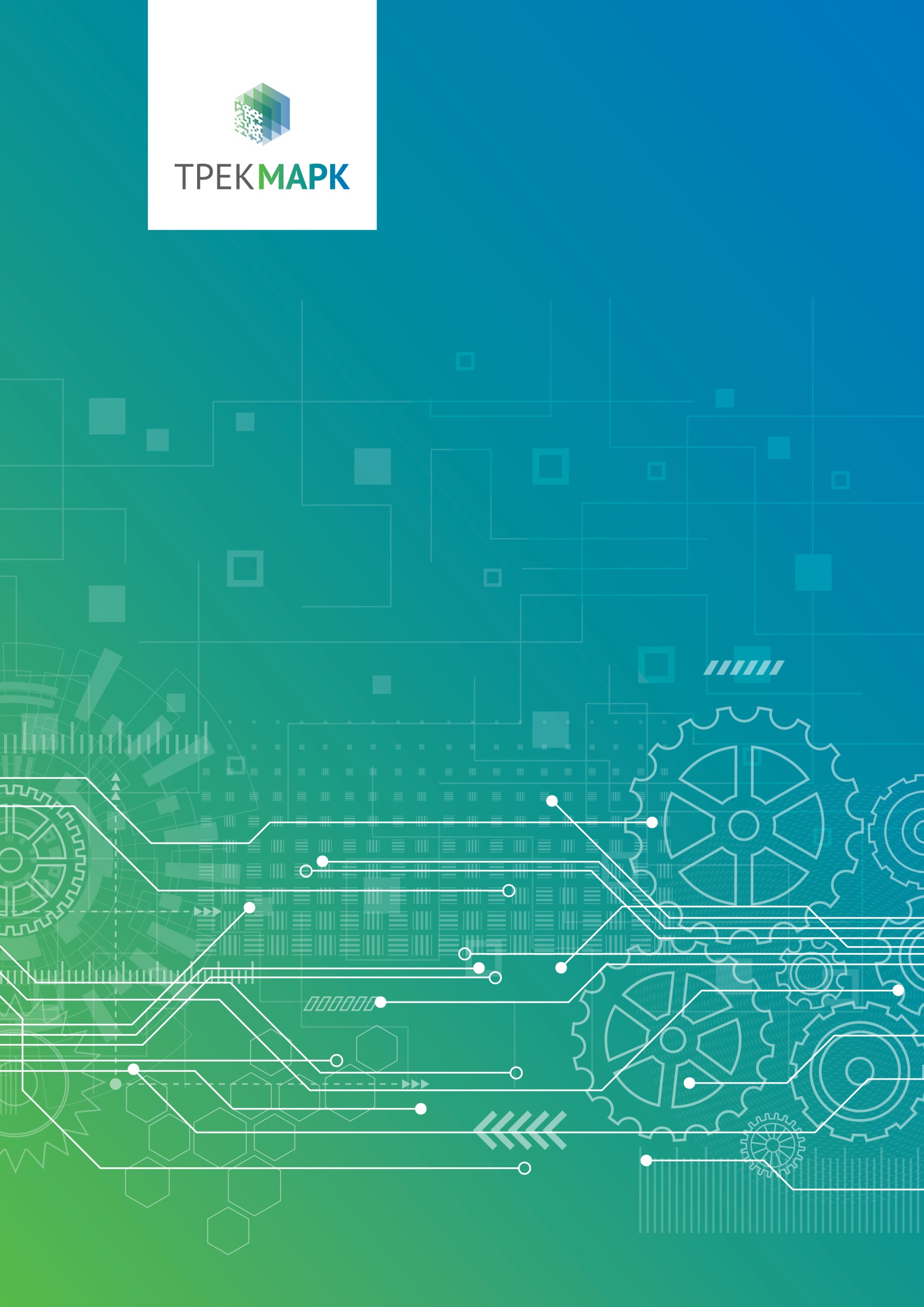 Термины и определенияВэб клиент Установка плагина и расширений 1СПеред работой с Системой в вэб клиенте необходимо установить плагин (КриптоПро ЭЦП Browser plug-in) и  расширения 1С. Плагин можно скачать на официальном сайте КриптоПро (Рисунок 1). Ссылка на скачивание: https://www.cryptopro.ru/products/cades/plugin.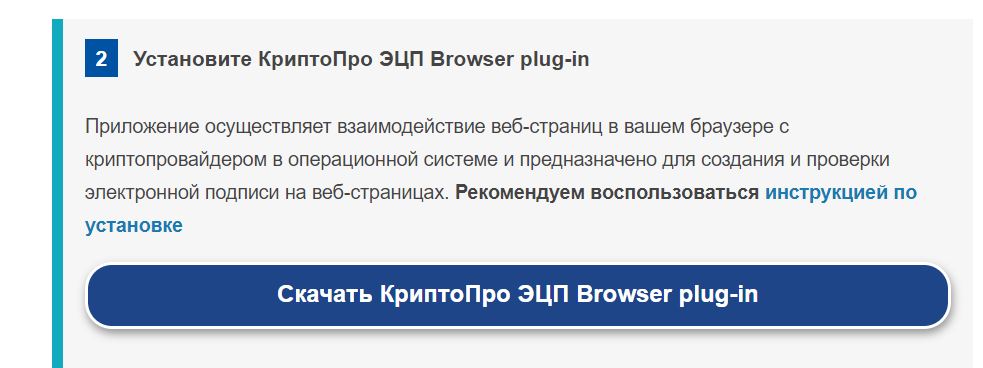 Рисунок 1Для установки расширений 1С необходимо выполнить следующие действия:1. В правом верхнем углу браузера Google выбрать:  Настройка и управление -> Дополнительные инструменты -> Расширения      (Рисунок 2).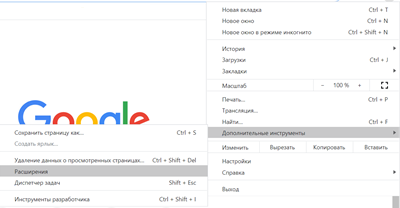 Рисунок 22. В нижней части меню выбрать – Открыть Интернет-магазин Chrome (Рисунок 3).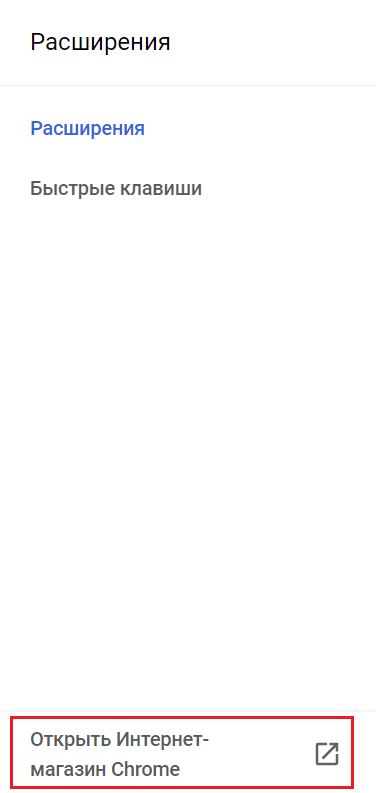 Рисунок 33. Используя поиск найти (Рисунок 4, Рисунок 6) и установить расширения (Рисунок 5, Рисунок 7):Расширение для работы с 1С: Предприятием.CryptoPro Extension for CAdES Browser Plug-in.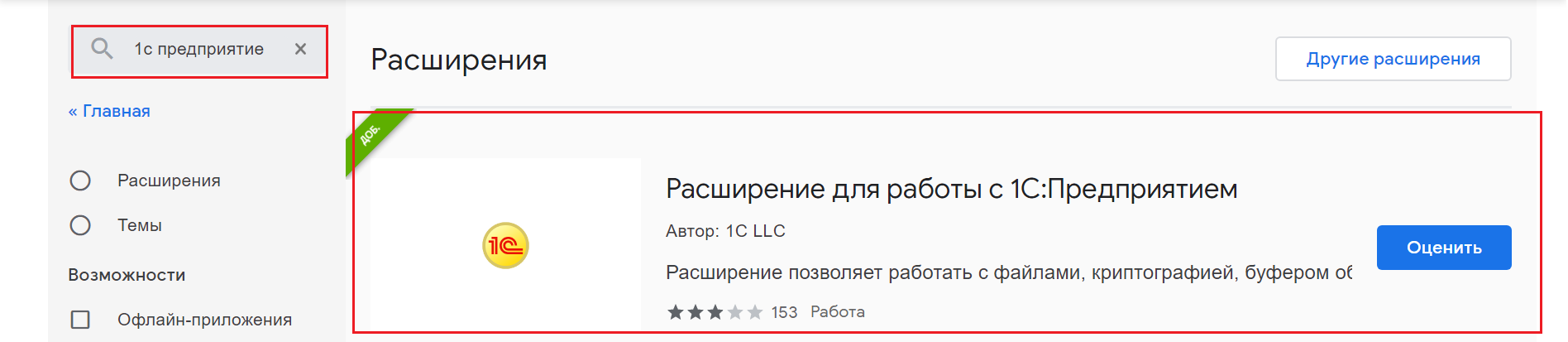 Рисунок 4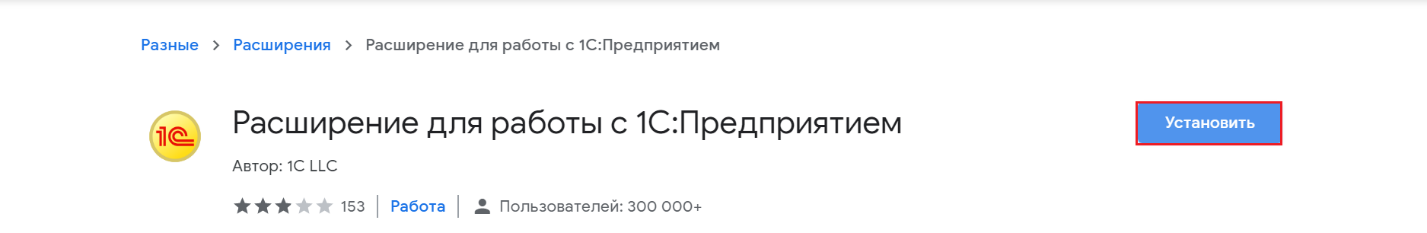 Рисунок 5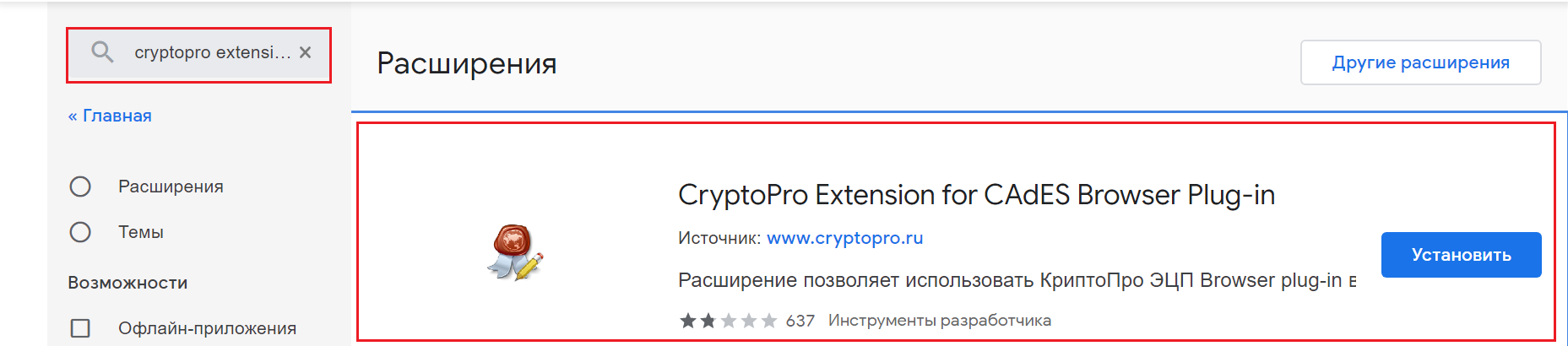 Рисунок 6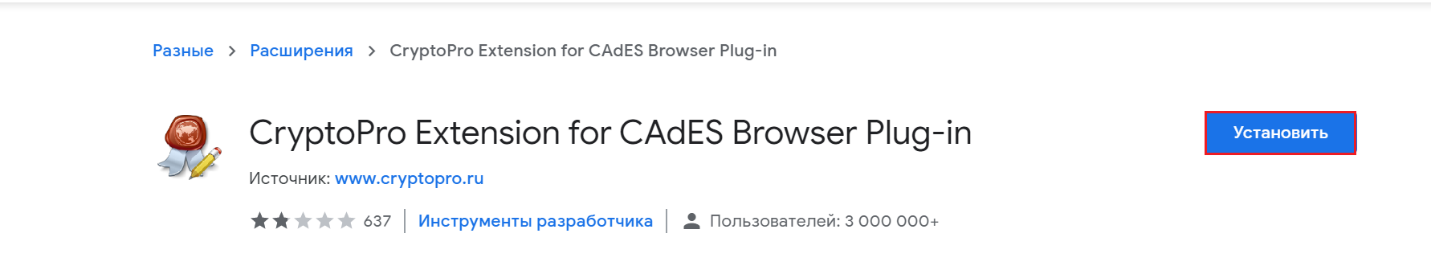 Рисунок 74. Убедиться, что чек-бокс для указанных разрешений в положении – включено (Рисунок 8).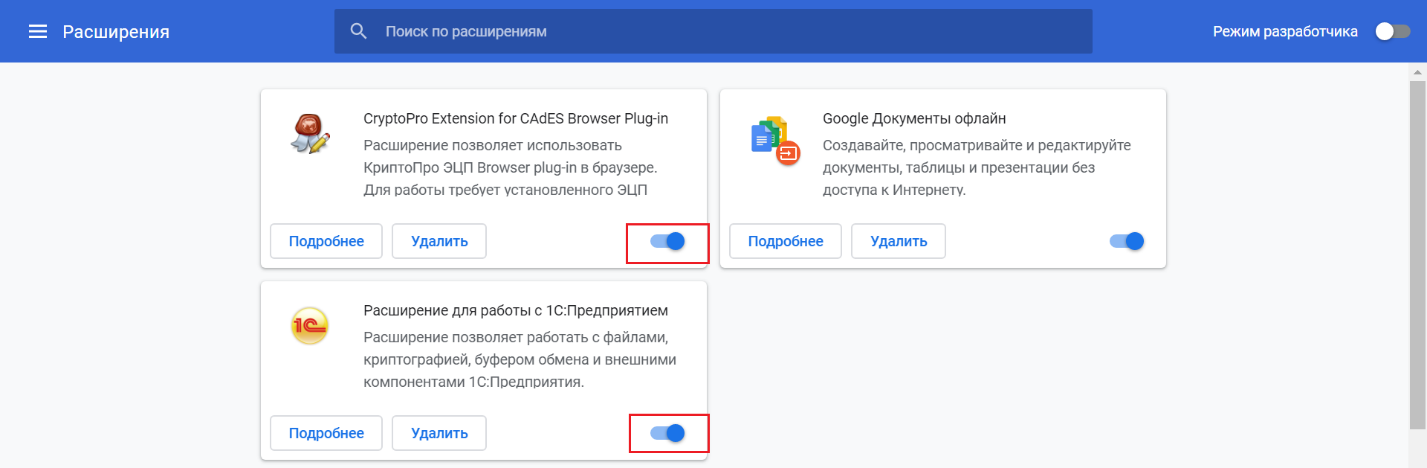 Рисунок 8Запуск Системы в вэб клиентеДля запуска Системы в веб клиенте необходимо провести следующие действия:1. В адресной строке браузера (рекомендуется использовать Google) ввести имя сервера/имя публикации, например http://10.200.193.2/x_track_test_.2. Ввести логин и пароль, нажать кнопку «ОК» (Рисунок 9).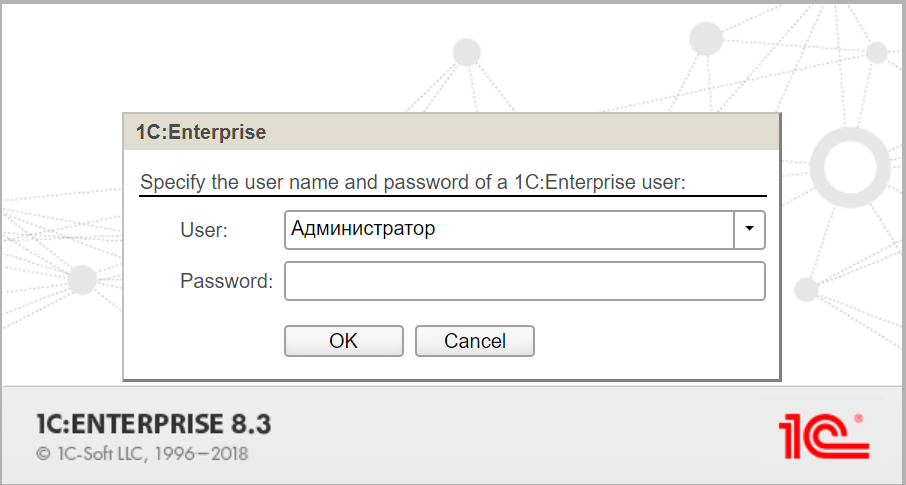 Рисунок 93. На экране отобразится главное окно (Рисунок 10).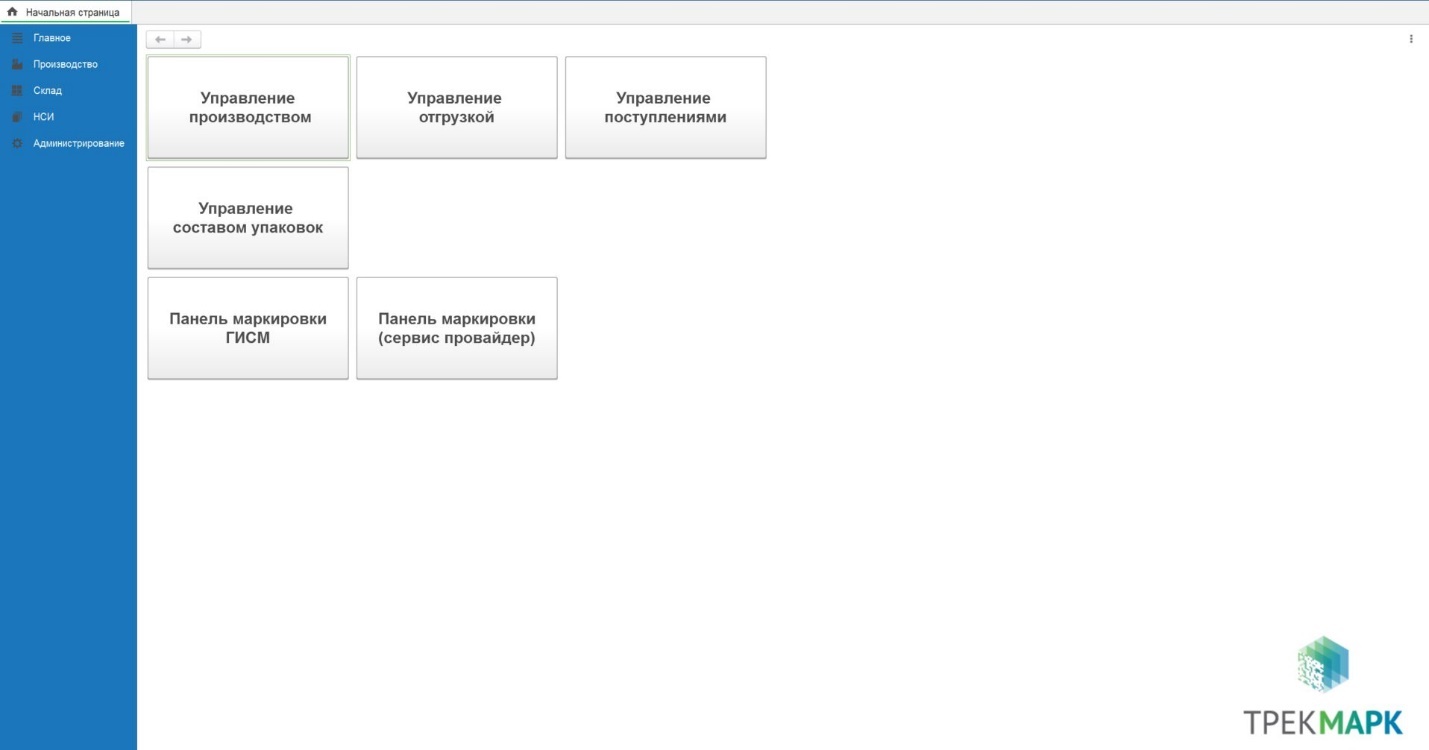 Рисунок 10Для выхода из вэб клиента Системы необходимо нажать в правом верхнем углу имя пользователя и кнопку «Завершить работу» (Рисунок 11).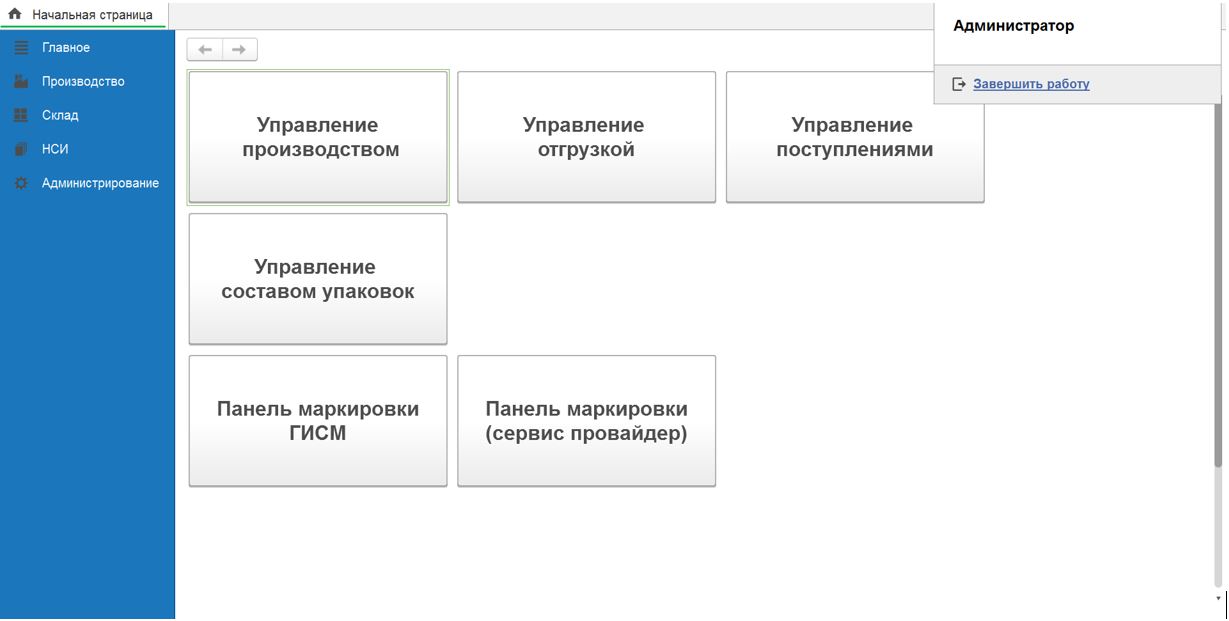 Рисунок 11Авторизация системыДля запуска Системы необходимо:1. Запустить АС «хТрек.Логистика» 1С Предприятие .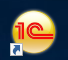 2. Выбрать информационную базу и нажать 1С Предприятие (Рисунок 12).2. Ввести логин и пароль, нажать кнопку «ОК» (Рисунок 13).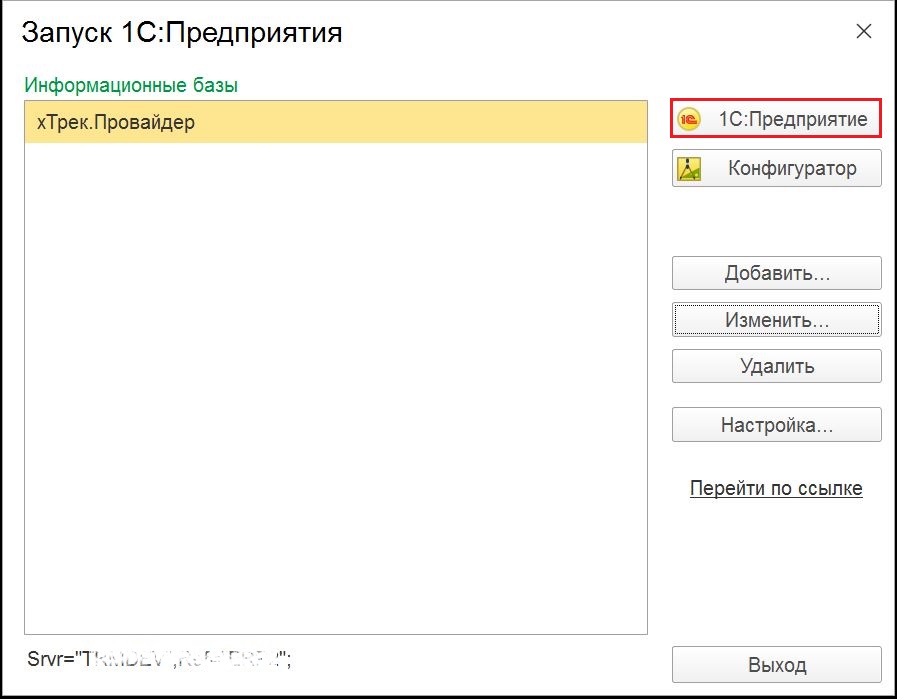 Рисунок 12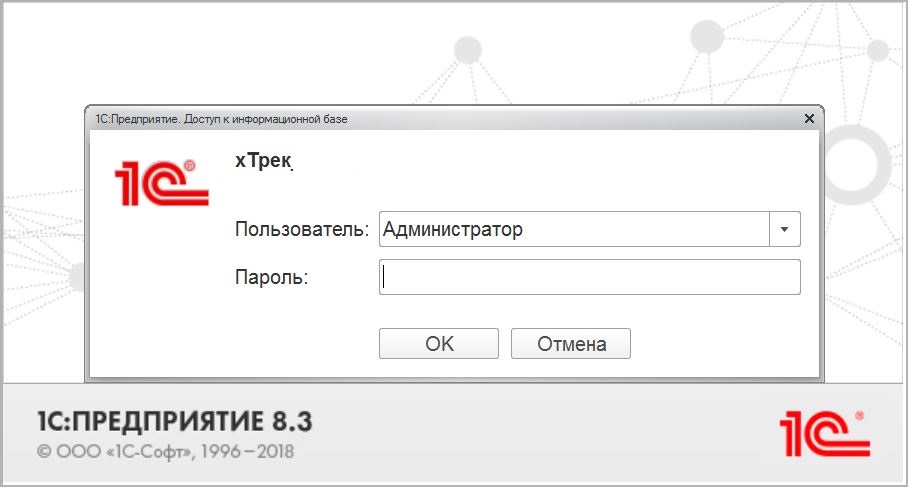 Рисунок 133. На экране отобразится главное окно (Рисунок 14).Рисунок 14Для выхода из Системы необходимо нажать в правом верхнем углу имя пользователя и кнопку «Завершить работу» (Рисунок 15).Рисунок 15Настройка параметров системыНастройки подраздела «Предприятие»Для настройки раздела «Предприятие» переходим в меню «Администрирование», раздел «Предприятие» (Рисунок 16).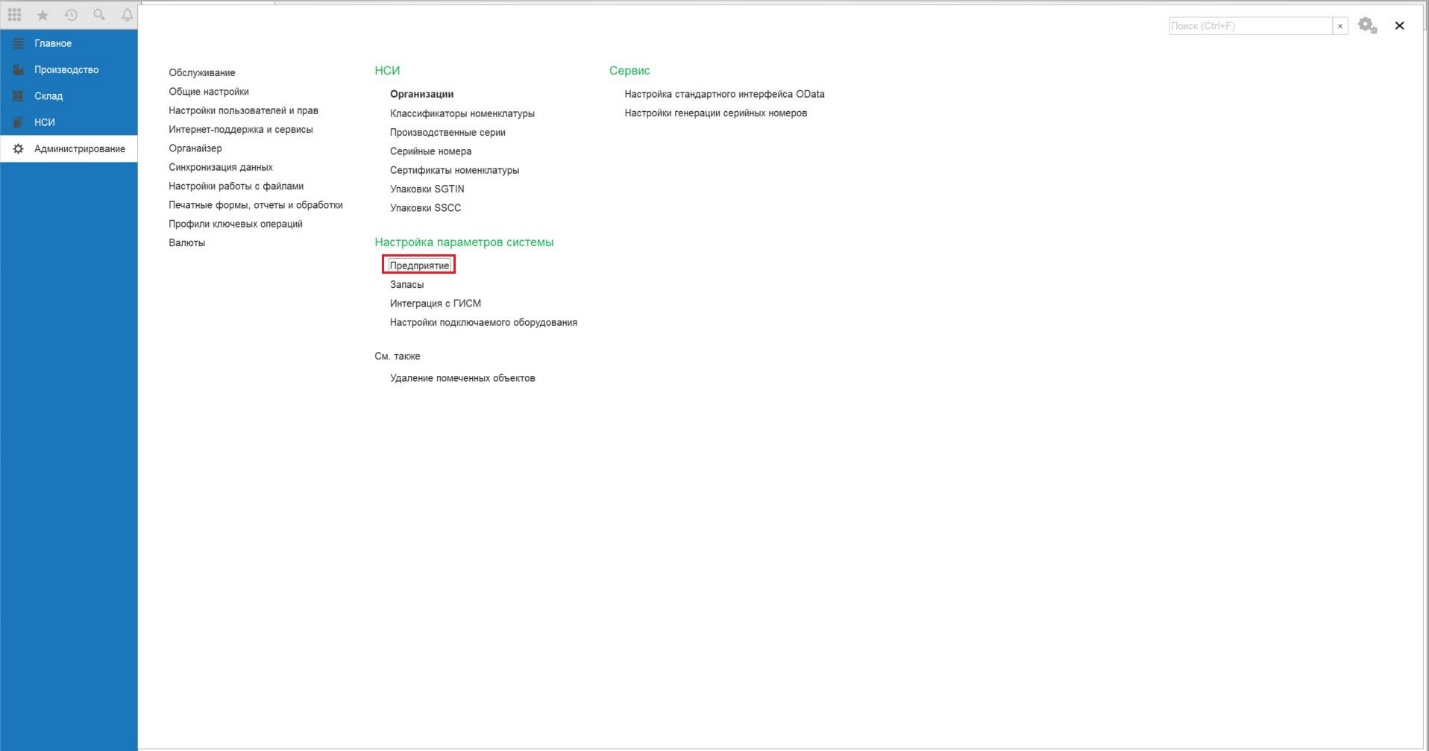 Рисунок 16Для управления параметрами организации предусмотрены следующие настройки:«Использовать несколько организаций» - при включенной настройке возможно ведение нескольких организаций в системе;«Использовать в документах регистр вместо табличной части» - В документах 1С с использованием табличных частей имеется ограничение в 99999 строк. При таком ограничении количество строк более 99999 не отображается в теле документа. Для хТрек реализована возможность использовать в документах регистр вместо табличной части. Это необходимо для того, чтобы в теле документа было возможно отображение более 99999 строк с кодами. Если настройка включена, то в теле документа будет использоваться не табличная часть, а отображение содержимого регистров. Переключать настройку после старта работы в базе не рекомендуется! Организации, у которых исключены документы с таким количеством кодов могут работать с табличными частями. Организации, у которых возможны документы с таким количеством кодов должны работать с регистрами;«Использовать отбор по заказу на эмиссию в задании на оборудование» – при включенной настройке позволяет подбирать коды маркировки в «Задание на оборудование» из указанного «Заказа на эмиссию кодов маркировки». Для этого необходимо в «Задании на оборудование» на вкладке "Номера упаковок" выбрать "Заказ на эмиссию кодов маркировки" (атрибут обязательный в случае включенной настройки) и нажимает кнопку "Заполнить". Если настройка не включена, то в «Задание на оборудование» подбираются коды маркировки автоматически (Рисунок 17, Рисунок 18, Рисунок 19);«Загружать номера упаковок из файлов» - при включенной настройке в «Задании на оборудование», на вкладке "Дополнительно" появляется возможность выбрать файл csv для печати SGTIN и SSCC кодов (Рисунок 17,Рисунок 20).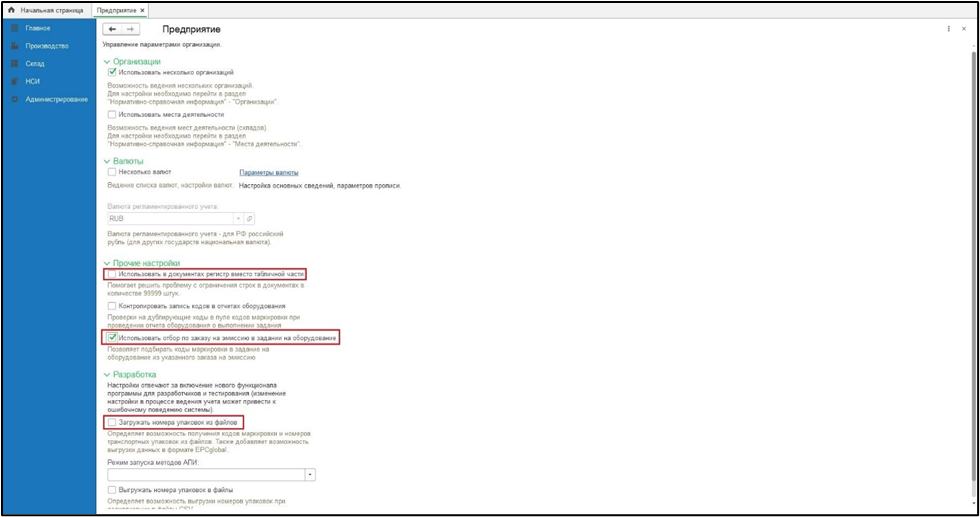 Рисунок 17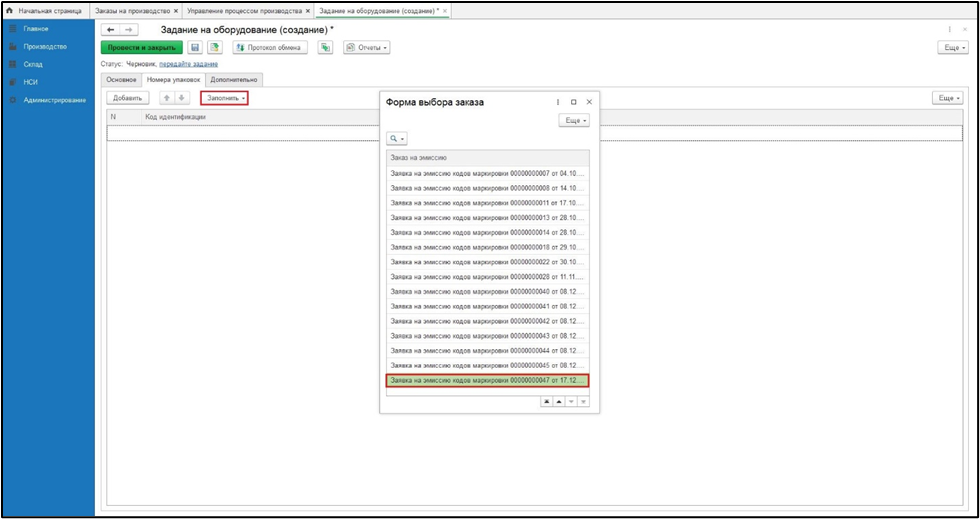 Рисунок 18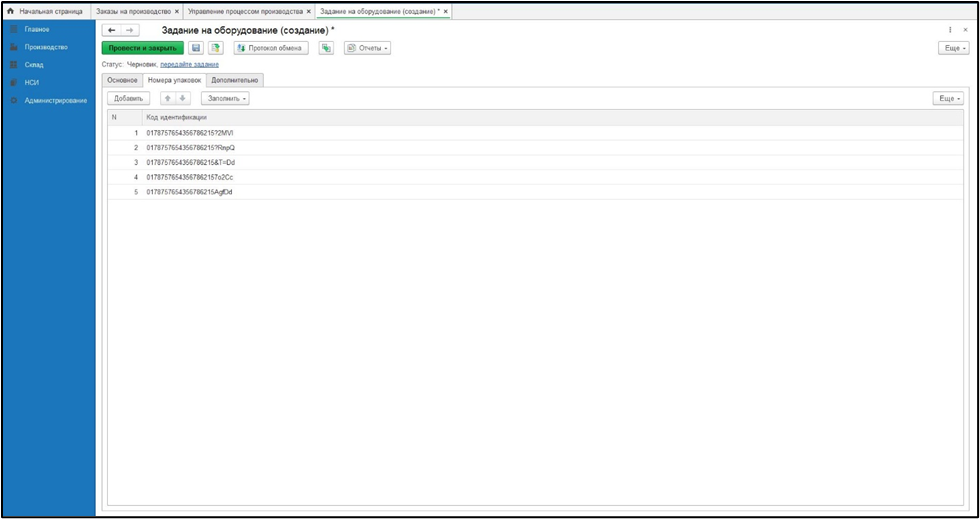 Рисунок 19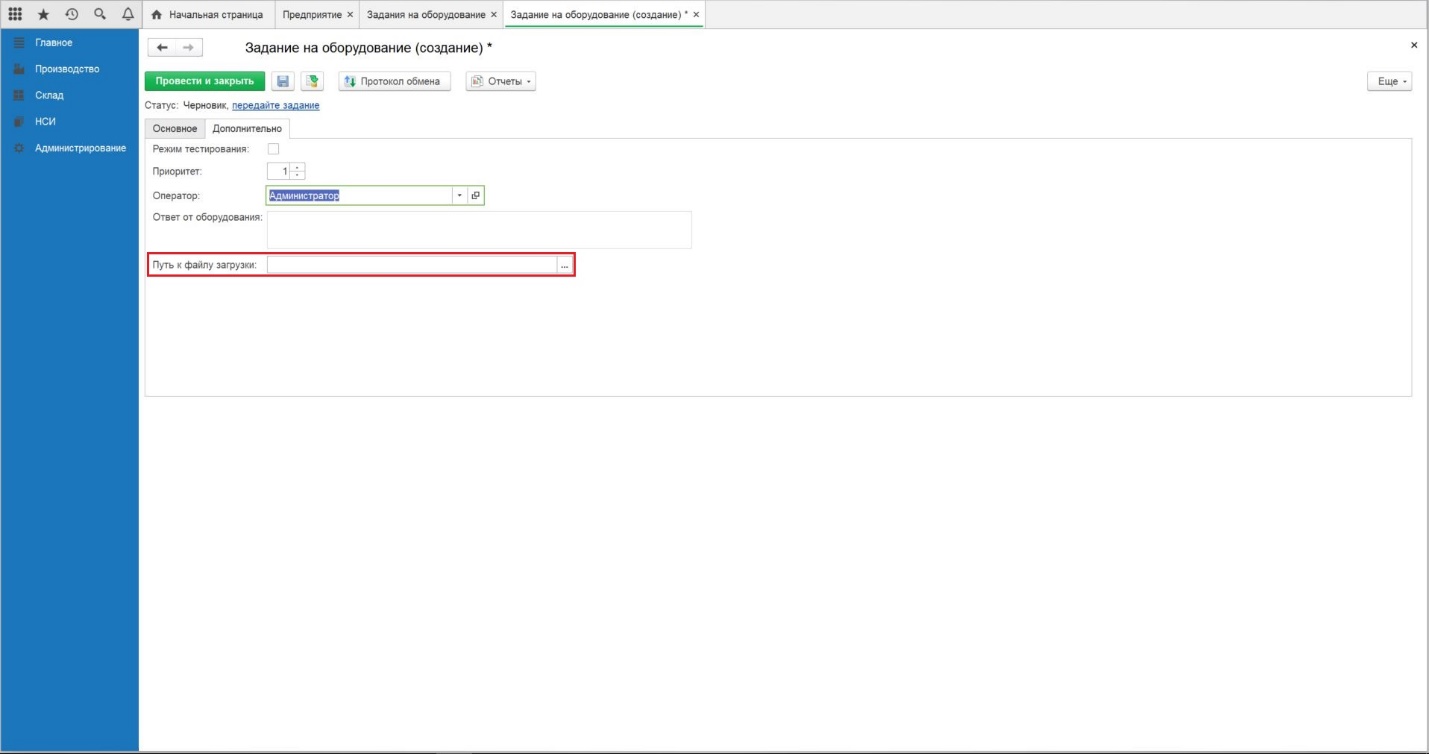 Рисунок 20Примеры файлов csv для печати SGTIN и SSCC:Настройки подраздела «Запасы»Для настройки раздела «Запасы» переходим в меню «Администрирование», раздел «Запасы» (Рисунок 21).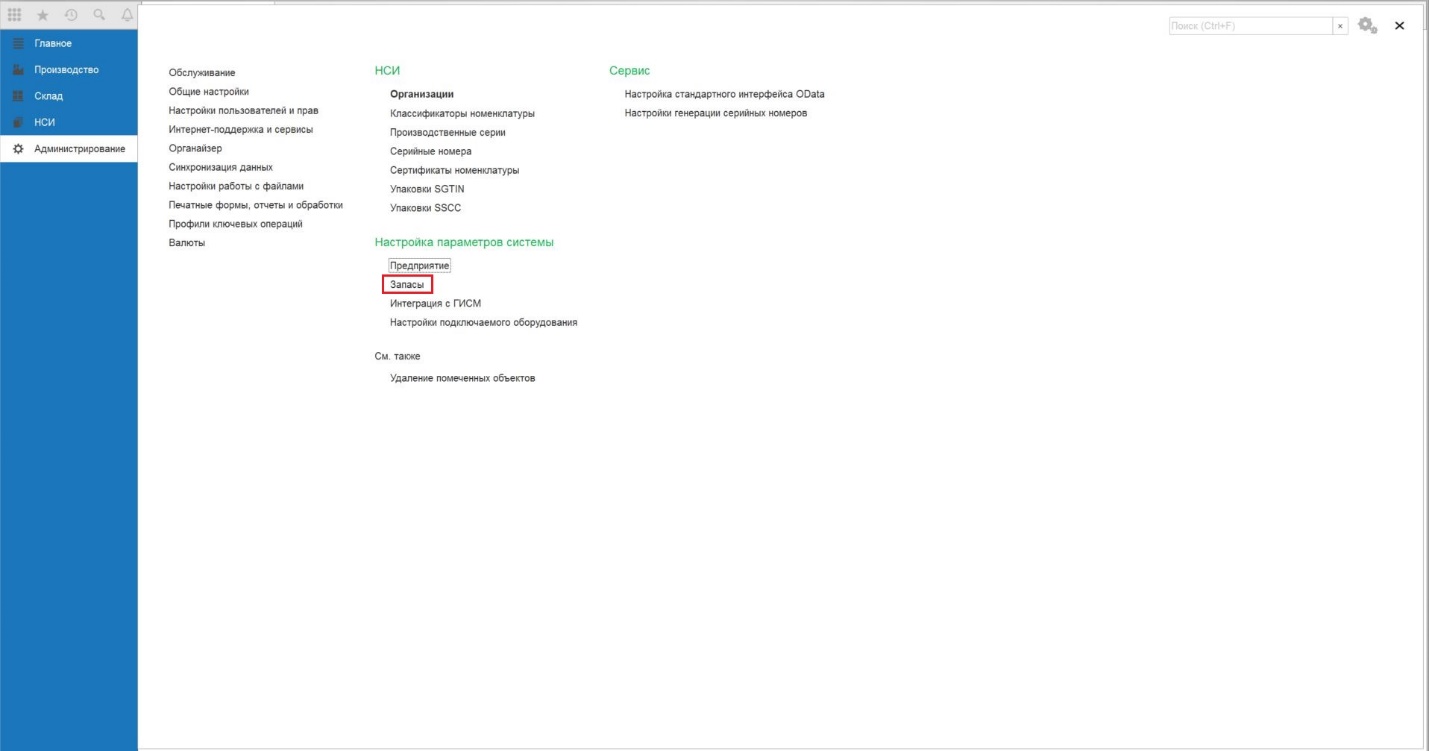 Рисунок 21Проверяем чек-боксы в необходимых настройках (Рисунок 22):«Производственные серии» - позволяет вести учет номенклатуры по производственным сериям;«Упаковки номенклатуры» - для возможности указывать количество одного и того же товара в разных единицах измерения (в коробах, палетах ит.п.)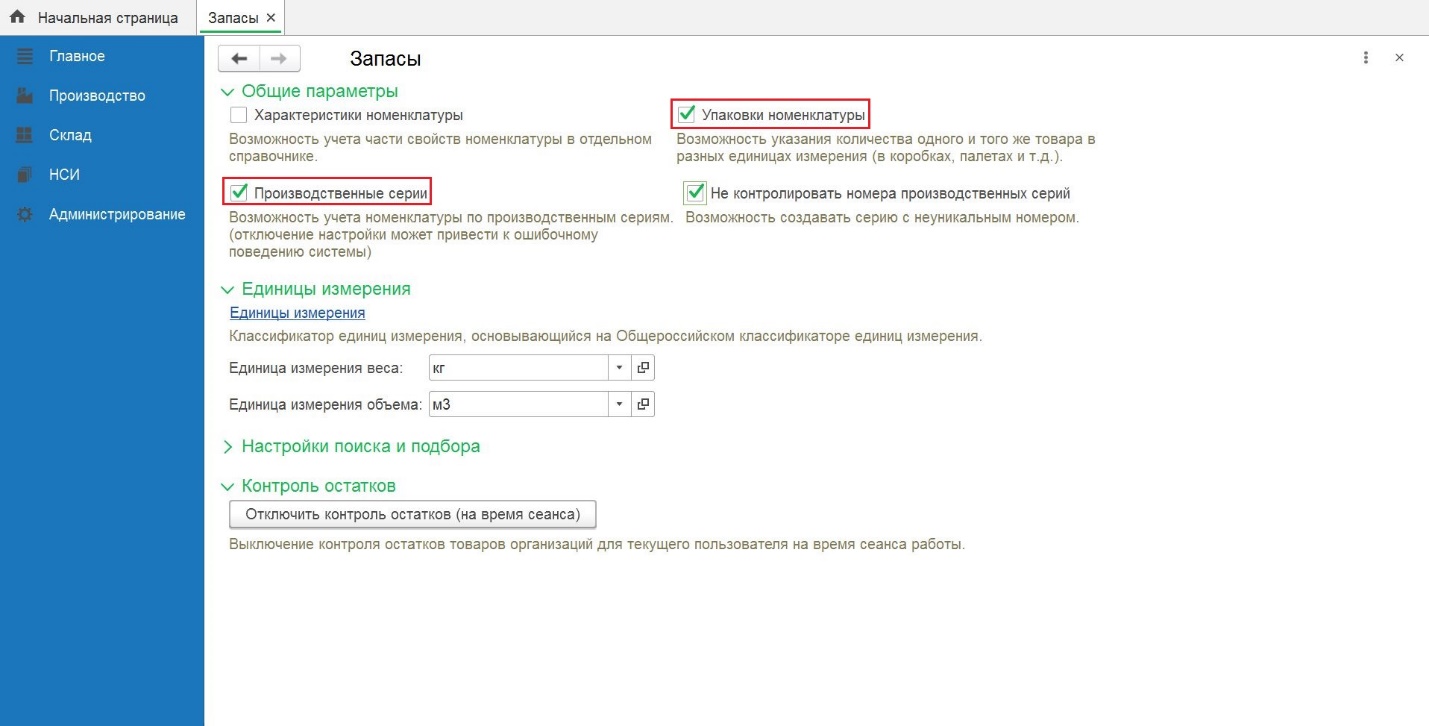 Рисунок 22При необходимости устанавливаем чек-бокс «Не контролировать номера производственных серий». При включении такой настройки появляется возможность создавать серию с неуникальным номером (Рисунок 23).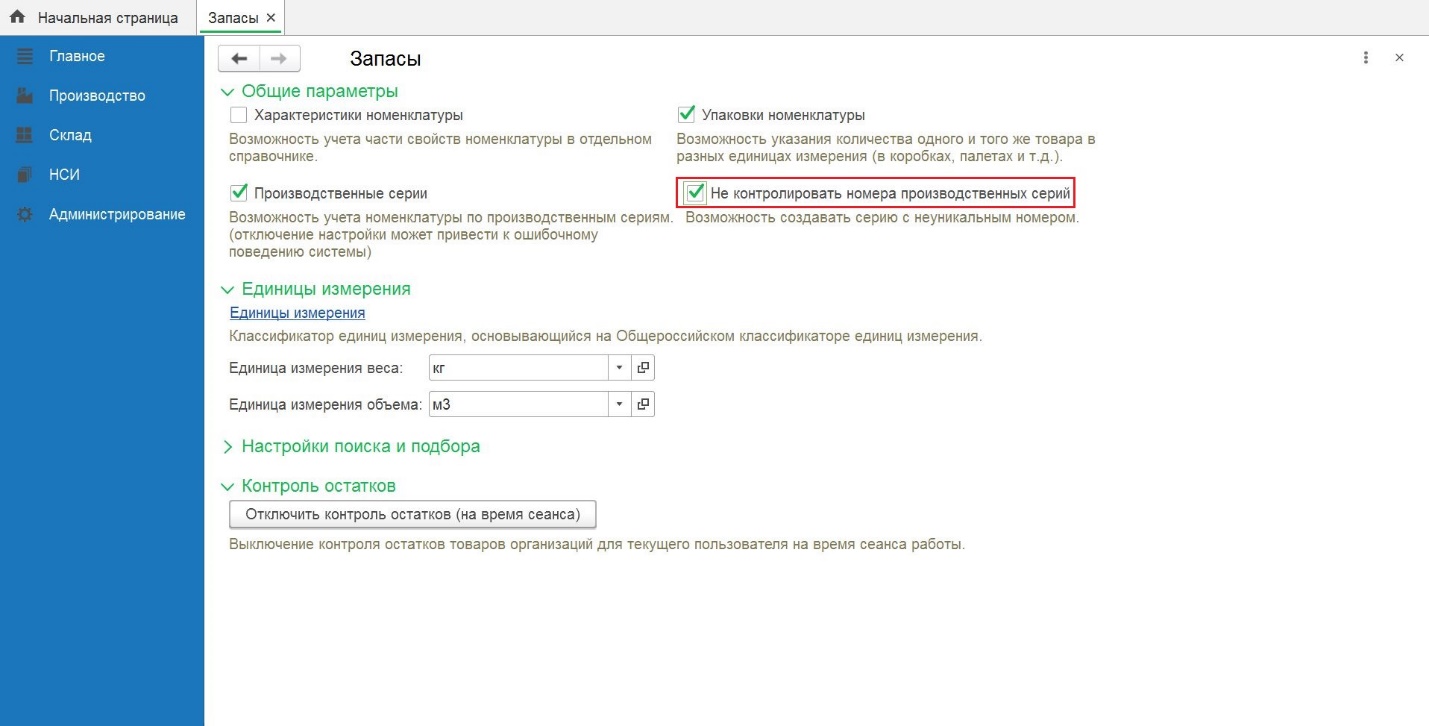 Рисунок 23Настройки подраздела «Интеграция с ГИСМ»Для настройки раздела «Интеграция с ГИСМ» переходим в меню «Администрирование», раздел «Интеграция с ГИСМ» (Рисунок 24).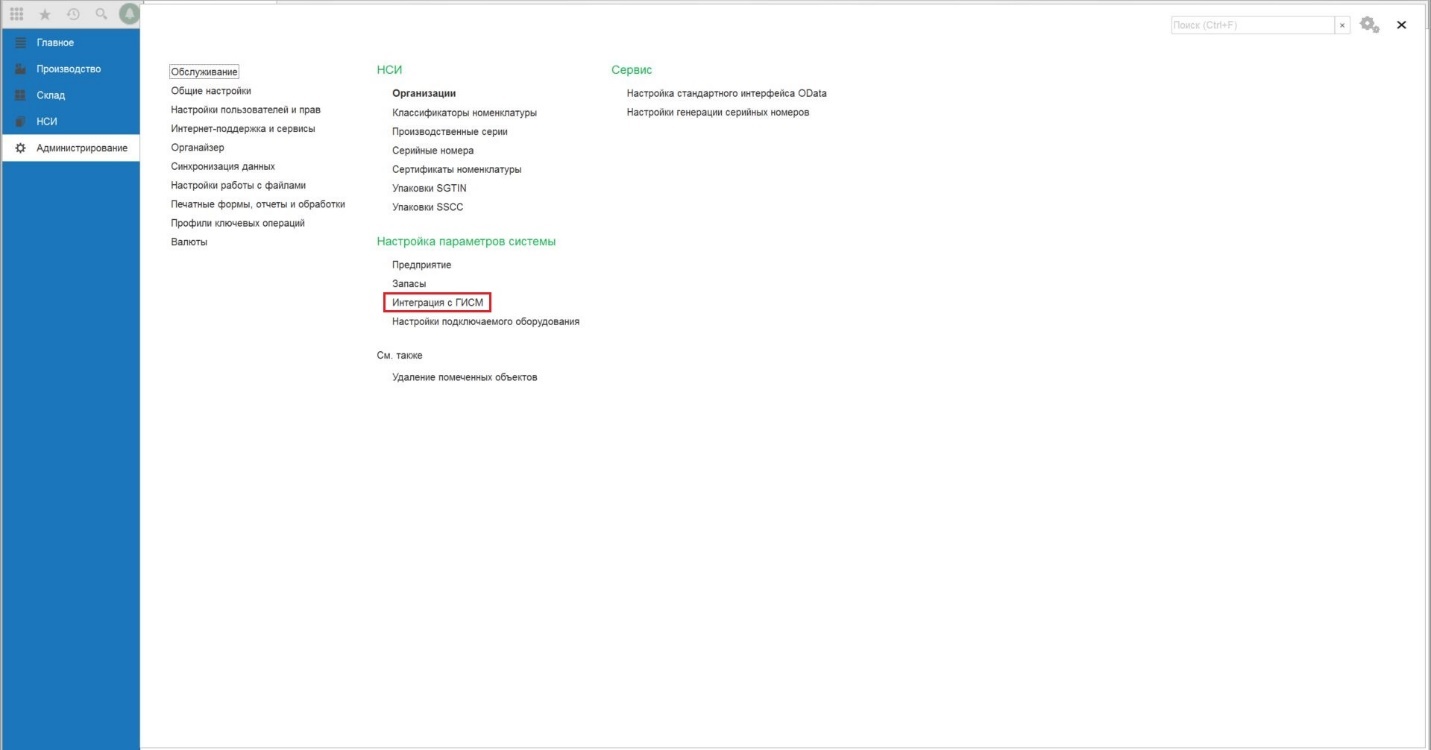 Рисунок 24Проставляем чек-боксы в необходимых настройках:–  «Использовать обмен с ГИСМ» - настройка для обмена с государственной системой мониторинга товаров. Для возможности выгрузки файла в Сообщении о вводе в оборот необходимо включить настройку (Рисунок 25);«Обмен с сервером сети дистрибуции» - настройка для работы с сервером сети дистрибуции. При включенной настройке в общем меню начальной страницы доступен раздел «Панель маркировки (сервис провайдер)» (Рисунок 25, Рисунок 26);«Удалять коды маркировки из пула через» – при включенной настройке и настроенном расписании из пула будут удаляться коды маркировки, введенные в оборот (выведенные из оборота) не менее указанного количества дней назад, а также коды с отсутствующим признаком нанесения после указанного количества дней со дня эмитирования. При выключенной настройке или пустом значении регламентное задание для очистки пула кодов маркировки использоваться не будет. Настройка не распространяется на удаление ненанесенных кодов маркировки. Пример настройки «Удалять коды маркировки из пула через» на Рисунок 25,Рисунок 27, Рисунок 28.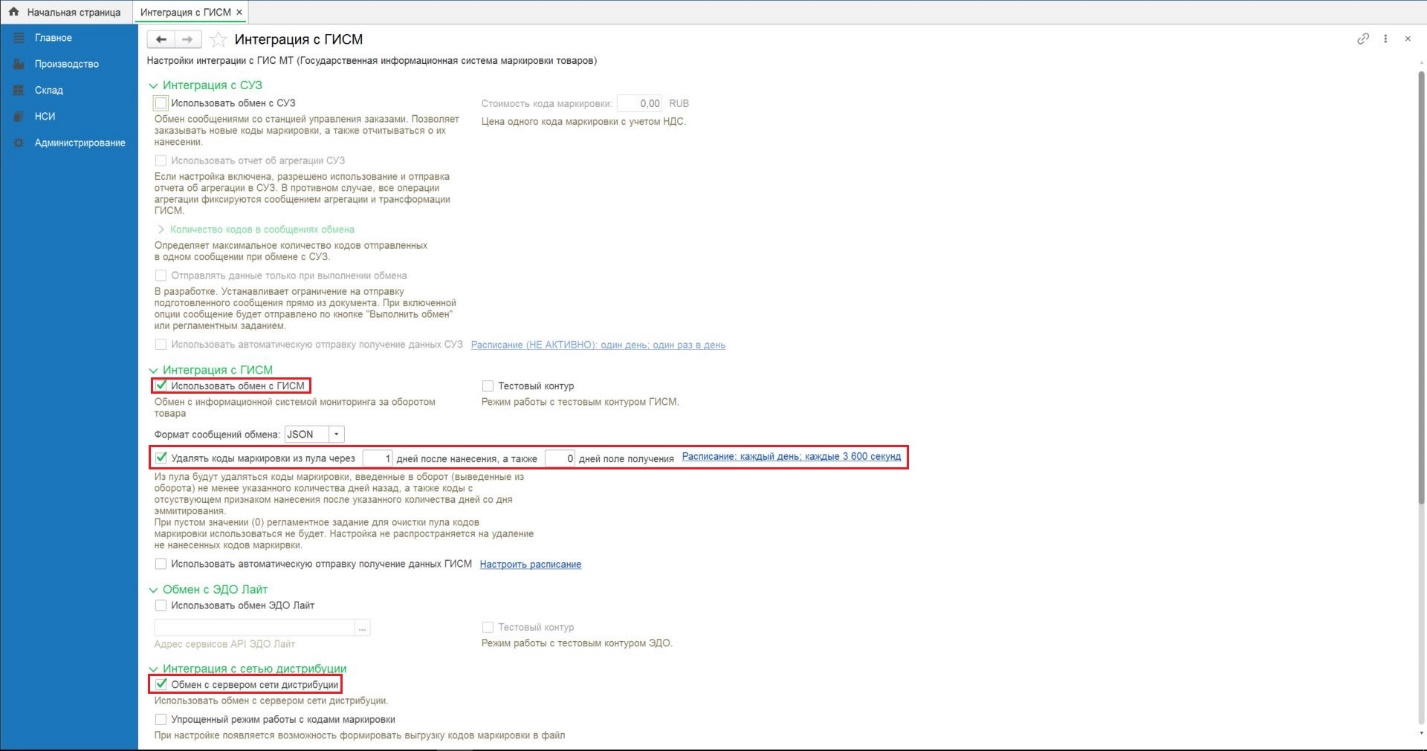 Рисунок 25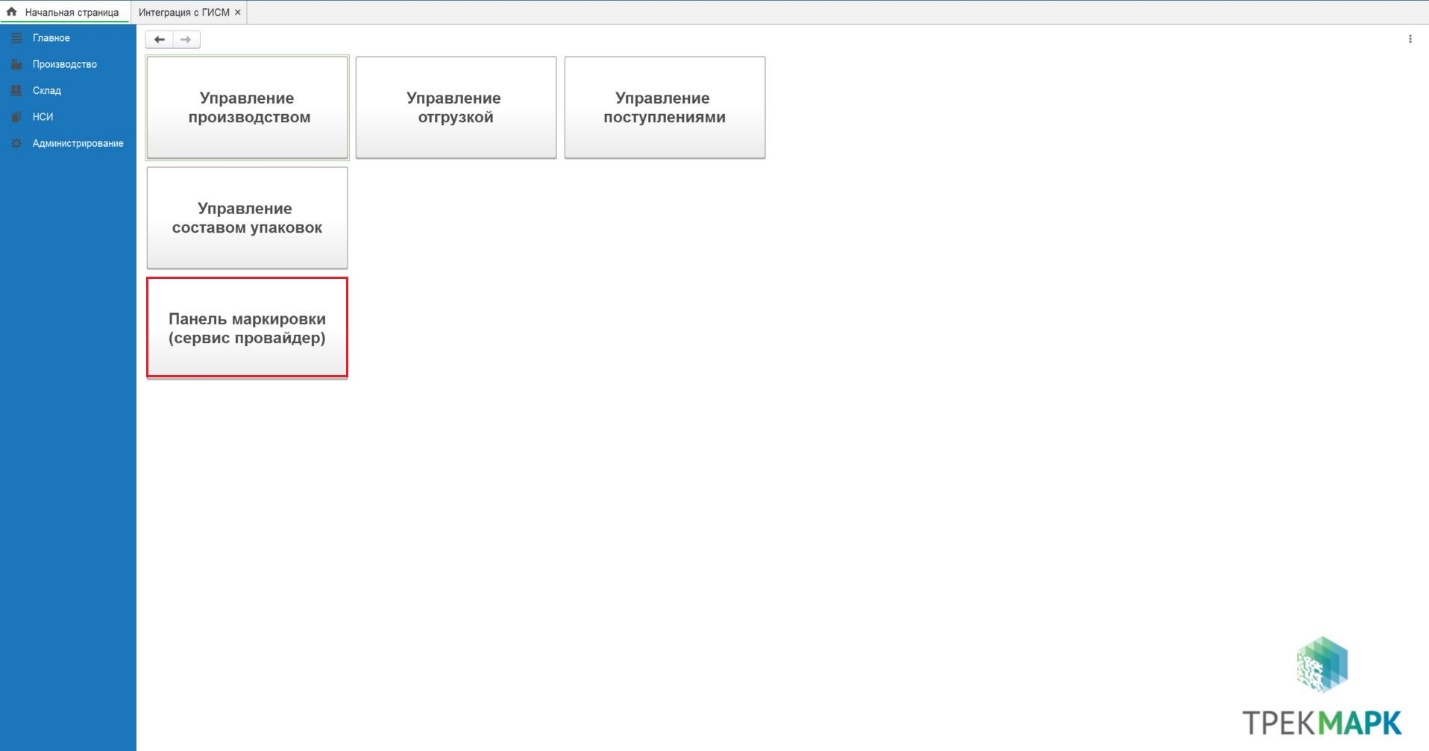 Рисунок 26«Количество кодов в сообщениях обмена» – настройка для определения максимального количества кодов, отправленных в одном сообщении при обмене с системой сети дистрибуции (Рисунок 29);«Использовать автоматический обмен с сервером сети дистрибуции» - настройки автоматического обмена с сервером сети дистрибуции. При включенной настройке и настроенном расписании, выполнение обмена с сервером сети дистрибуции происходит автоматически, согласно настроенному расписанию. На Рисунок 30 пример расписания: каждый день каждые 10 минут происходит выполнение обмена с сервером сети дистрибуции (Рисунок 29, Рисунок 30).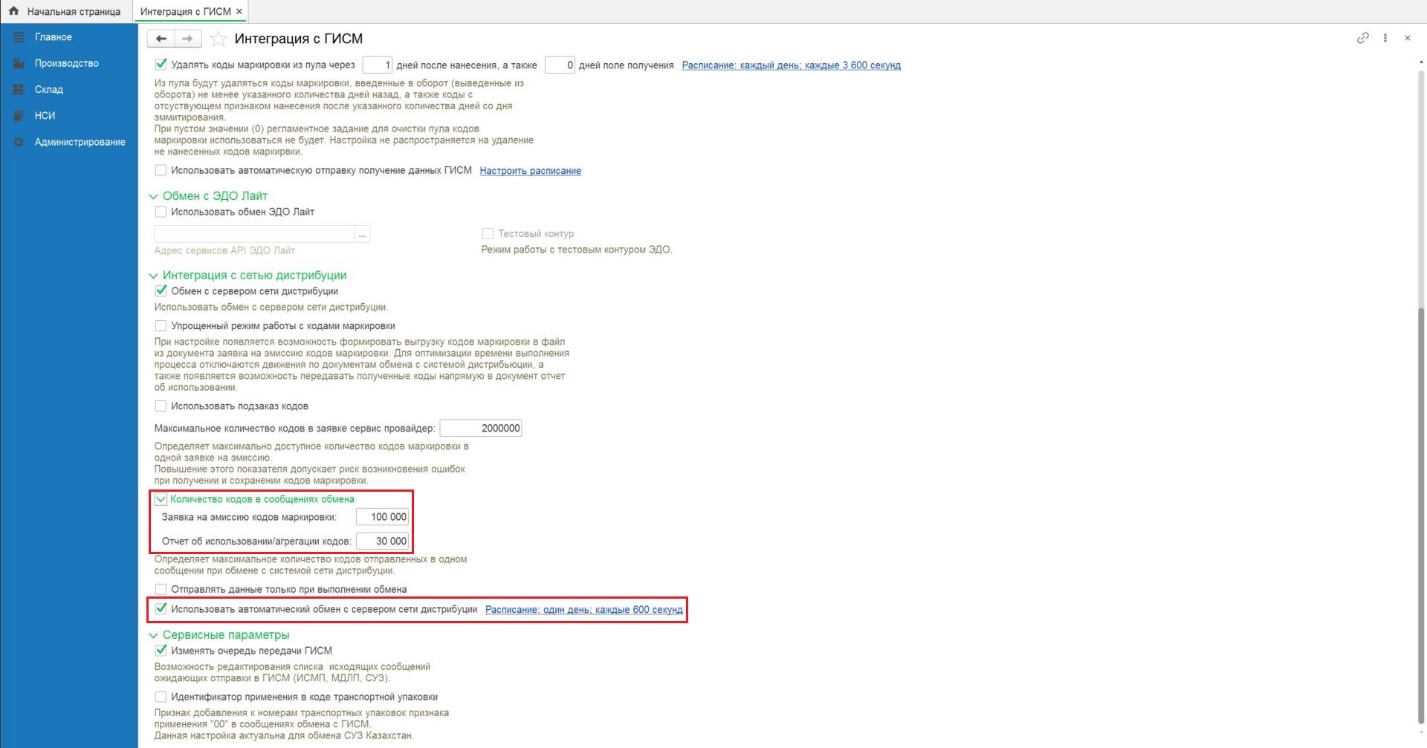 Рисунок 29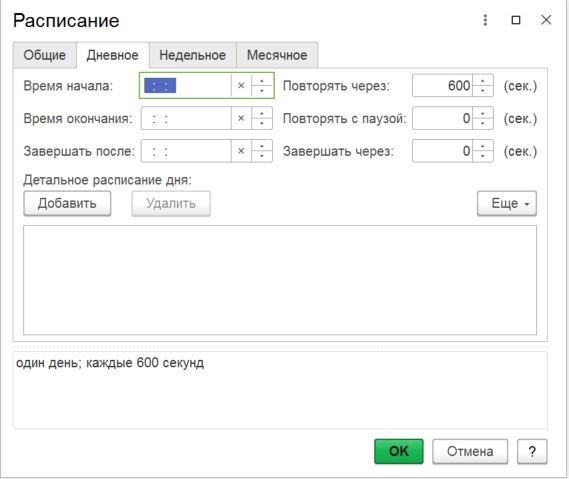 Рисунок 30Справочник КонтрагентыДля настройки справочника «Контрагенты» переходим в меню «НСИ», раздел «Контрагенты», активная ссылка «Контрагенты» (Рисунок 27).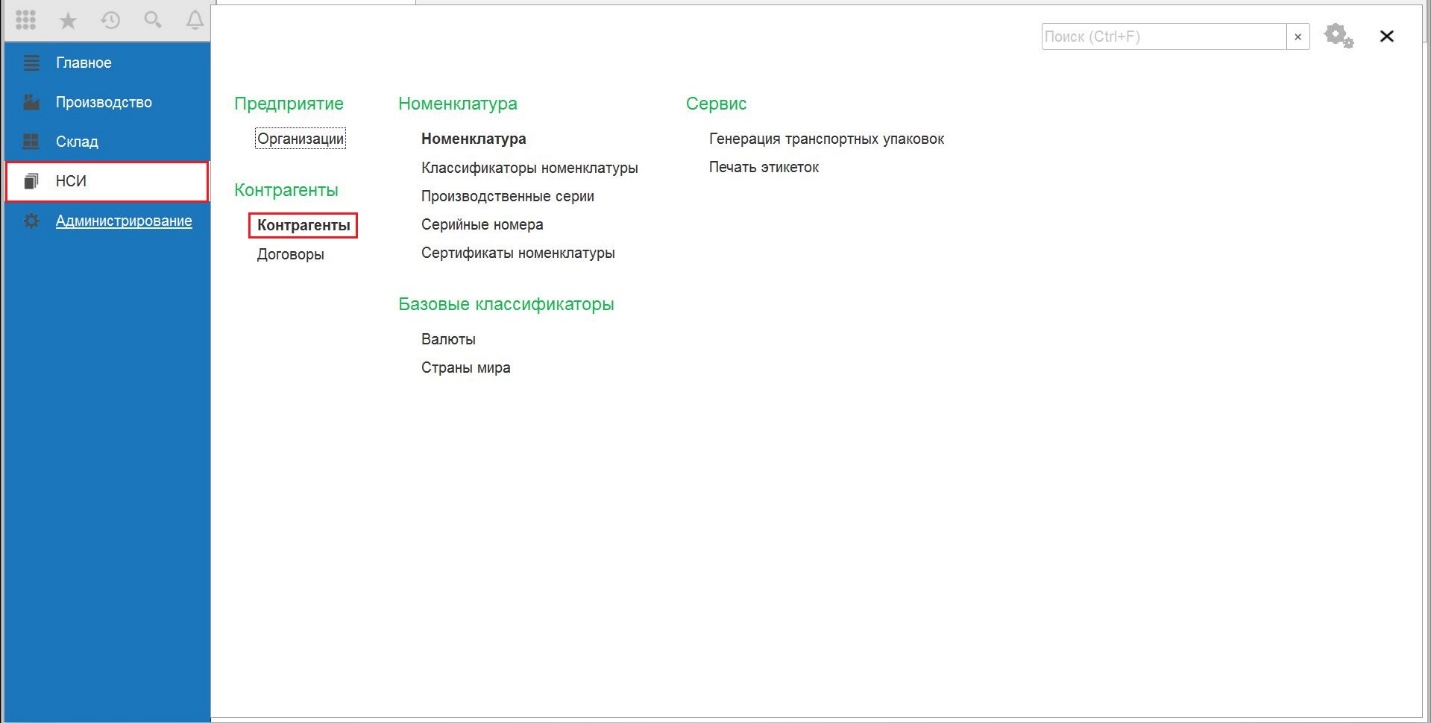 Рисунок 27Нажимаем «Создать» (Рисунок 28).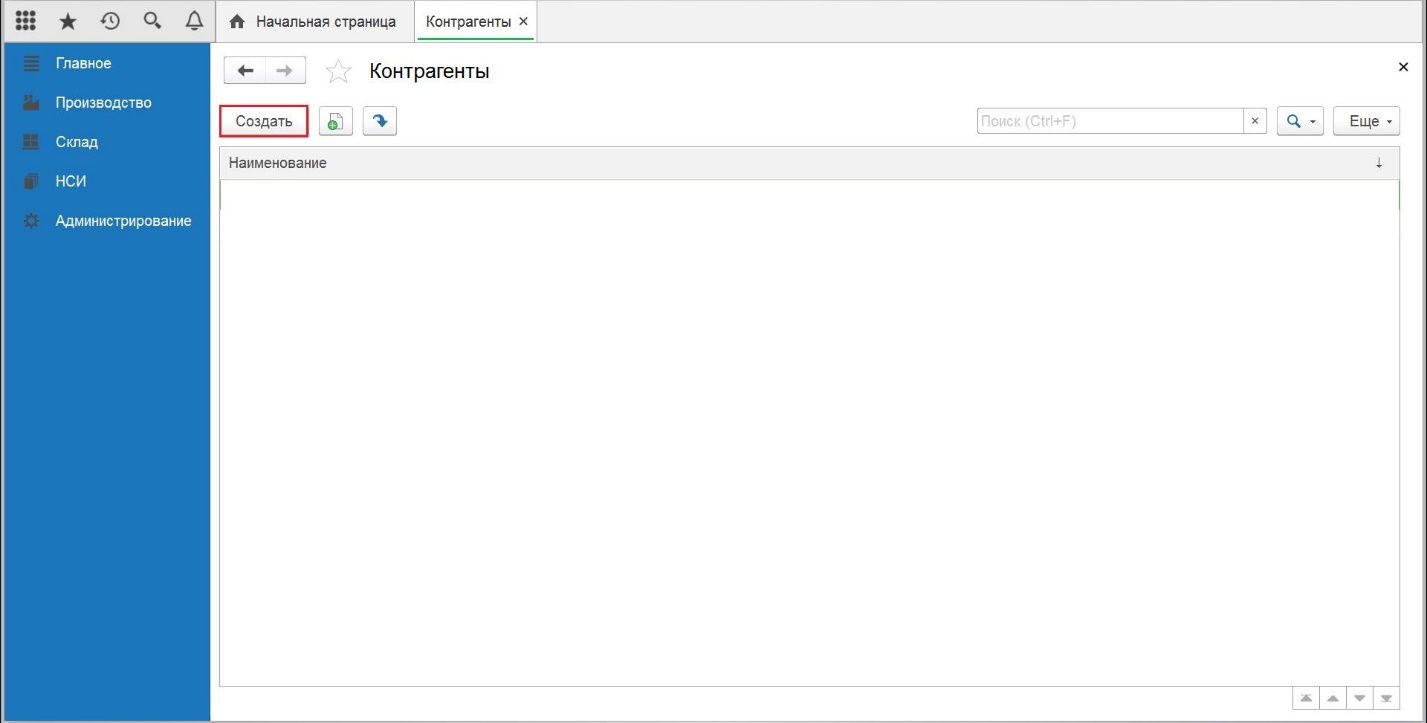 Рисунок 28Настройка основных параметров контрагентаВ форме «Контрагент (создание)» на вкладке «Основное», «Учетная информация» заполняем поля (Рисунок 29):«Вид контрагента» - из выпадающего списка выбираем вид;«Наименование» - указываем название организации - УОТа, для которой сервис-провайдер печатает коды маркировки«ИНН» - вносим ИНН организации - УОТа, для которой сервис-провайдер печатает коды маркировки.Нажимаем «Записать» (Рисунок 29).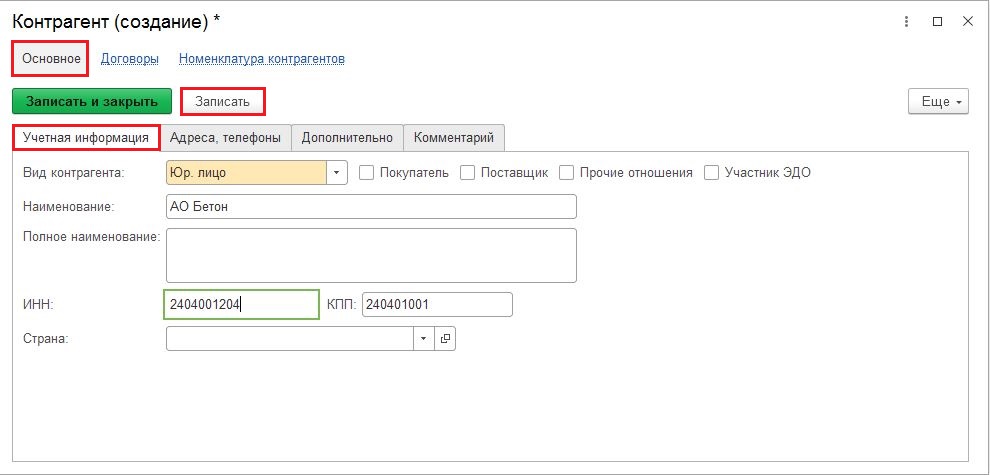 Рисунок 29Привязка контрагента к сервис-провайдеруНа вкладке «Дополнительно» нажимаем кнопку «Проверить регистрацию» (Рисунок 30).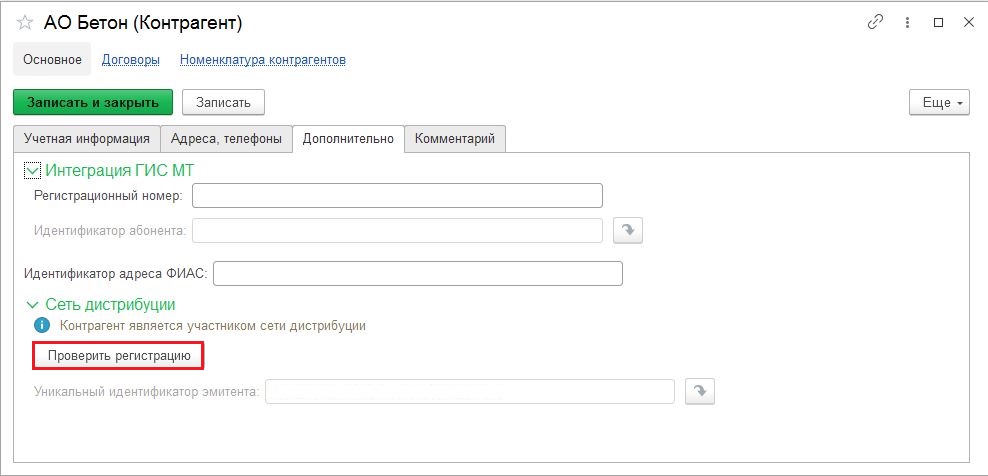 Рисунок 30Если контрагент зарегистрирован в сети дистрибьюции, то отображается сообщение «Контрагент является участником сети дистрибуции». Если контрагент зарегистрирован в сети дистрибьюции, то в поле «Уникальный идентификатор эмитента» нажимаем кнопку со стрелкой (Рисунок 31). В поле «Уникальный идентификатор эмитента» отображается параметр OMS ID станции управления заказами (СУЗ) ГИСМТ Участника оборота товаров (УОТ), т.е. контрагента - УОТа - заказчика печати кодов (Рисунок 31, Рисунок 32, Рисунок 33). 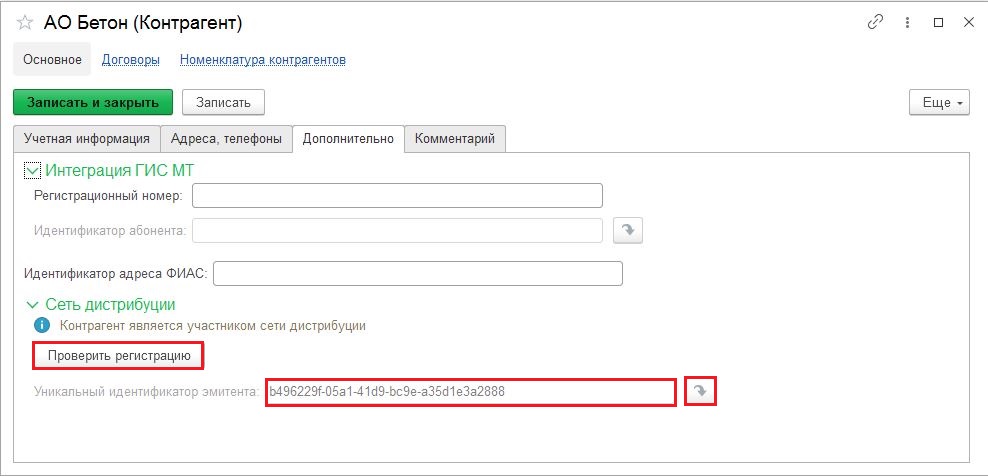 Рисунок 31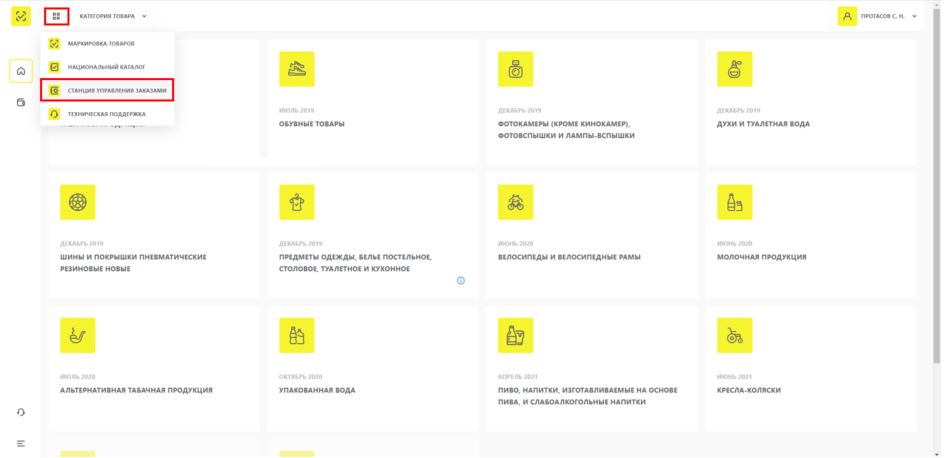 Рисунок 32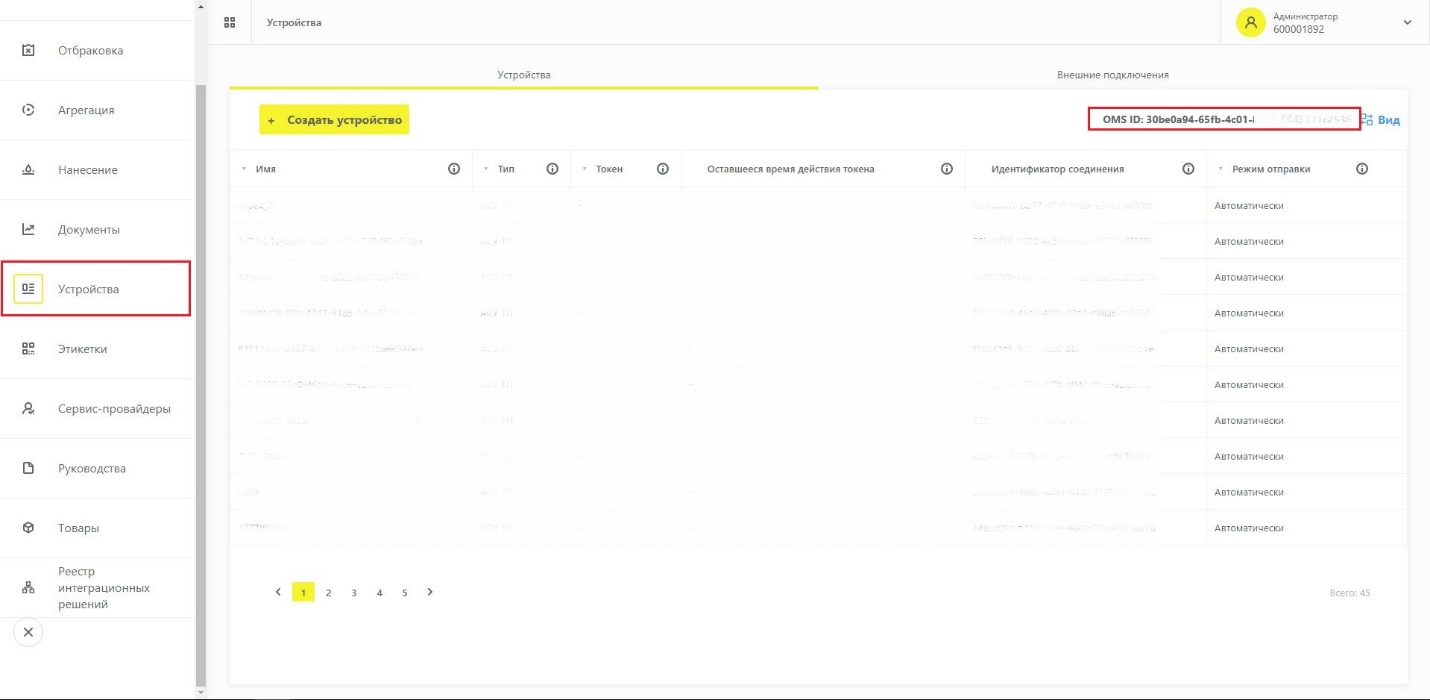 Рисунок 33Если на вкладке «Учетная информация» наименование контрагента указано неверно, то отображается сообщение «Контрагент зарегистрирован в сети дистрибуции под другим наименованием: …» (Рисунок 34). Рекомендуется проверить наименование контрагента- УОТ, при необходимости внести изменения и повторно нажать кнопку «Проверить регистрацию».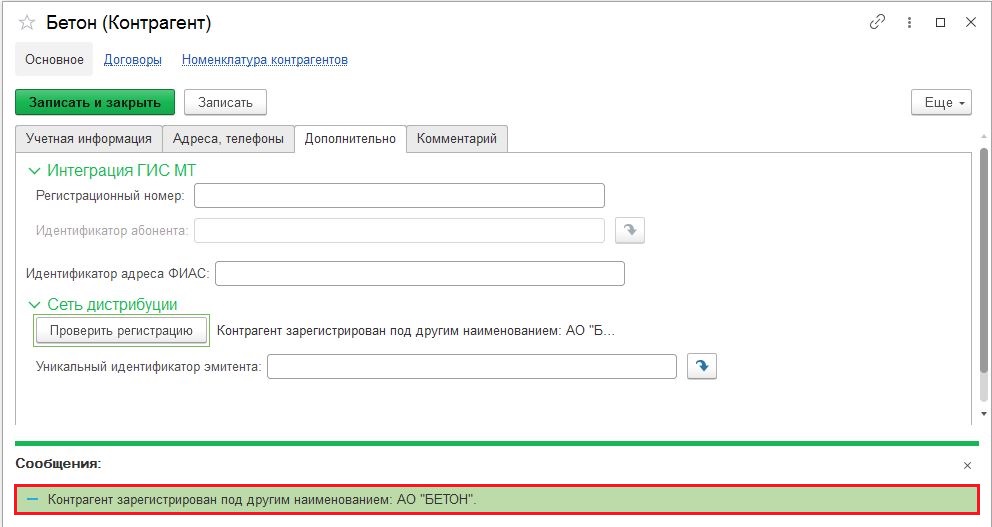 Рисунок 34Если на вкладке «Учетная информация» ИНН  контрагента указано неверно, то отображается сообщение: «Не обнаружен в сети дистрибуции с ИНН:…». Рекомендуется проверить ИНН контрагента- УОТ, при необходимости внести изменения и повторно нажать кнопку «Проверить регистрацию» (Рисунок 35). 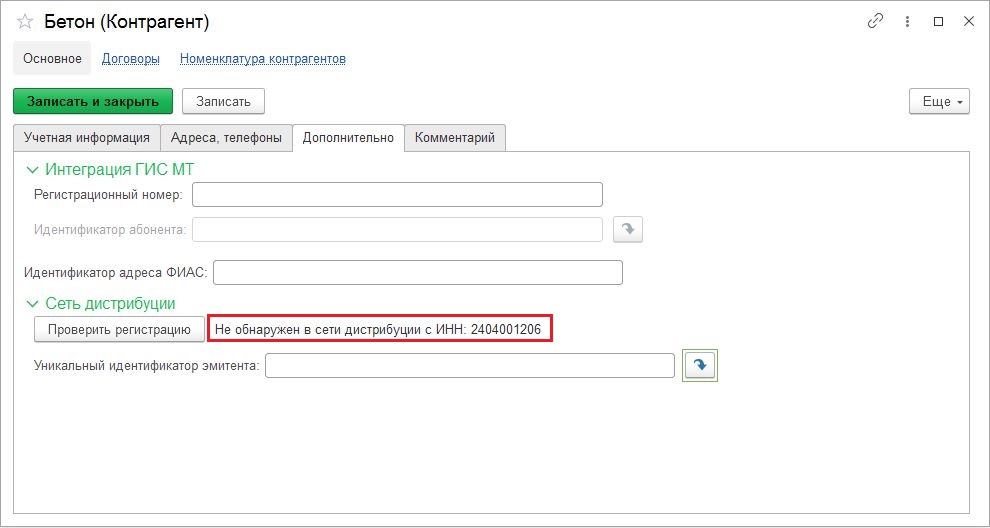 Рисунок Если контрагент не зарегистрирован в сети дистрибьюции, то отображается сообщение «Контрагент не зарегистрирован в сети дистрибуции: ...». Для регистрации нажимаем кнопку регистрации (кнопка со стрелкой), далее  кнопку «Проверить регистрацию» (Рисунок 35, Рисунок 36).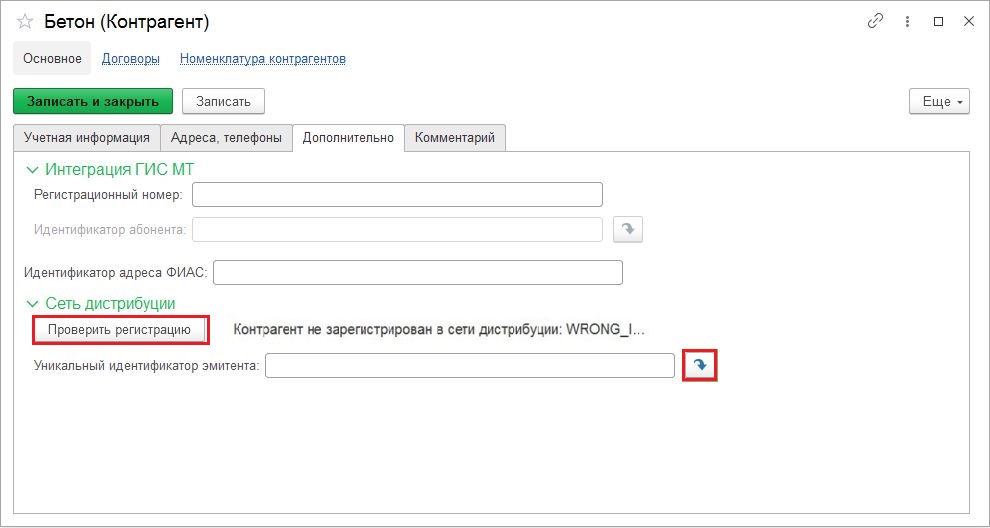 Рисунок 36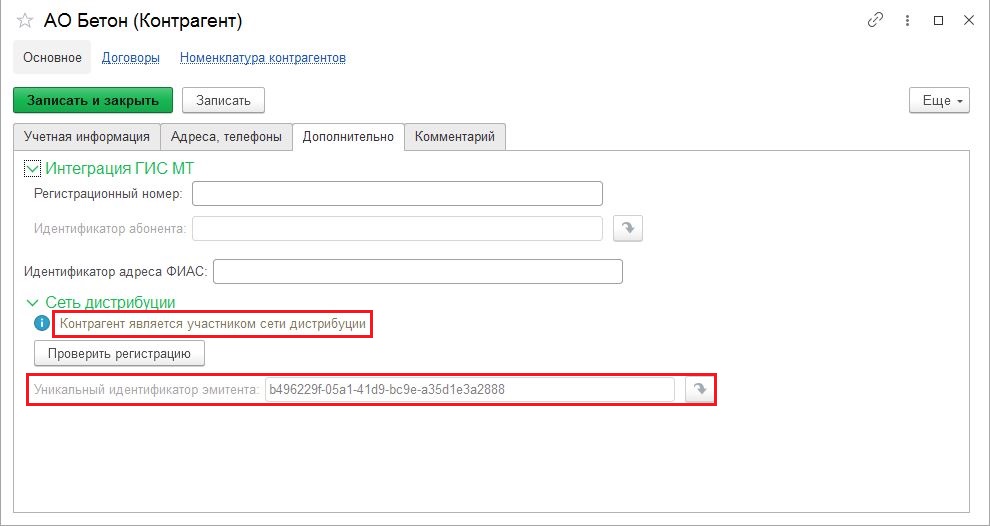 Рисунок 37Создание организацииДля создания в Системе организации переходим в раздел «НСИ» и нажимаем на активную ссылку «Реквизиты организации» (Рисунок 41).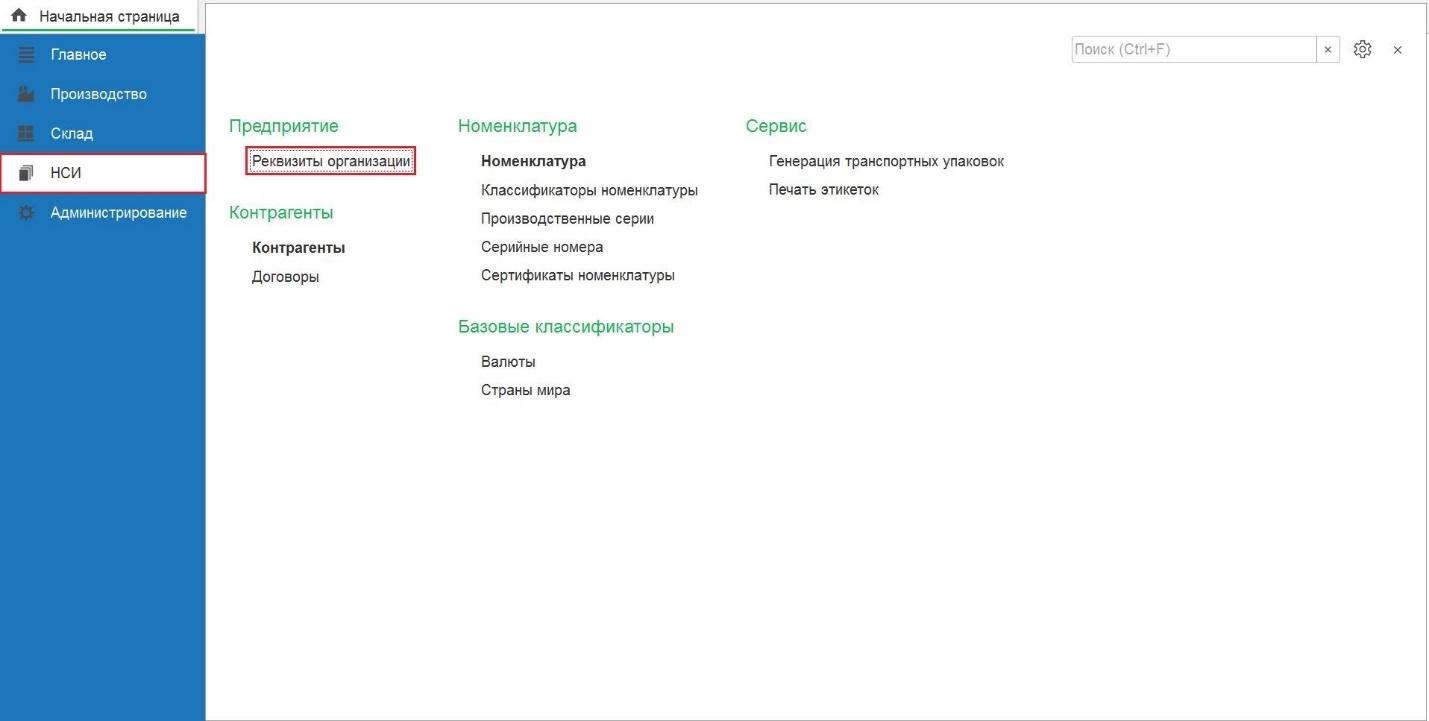 Рисунок 41Нажимаем «Создать» (Рисунок 42).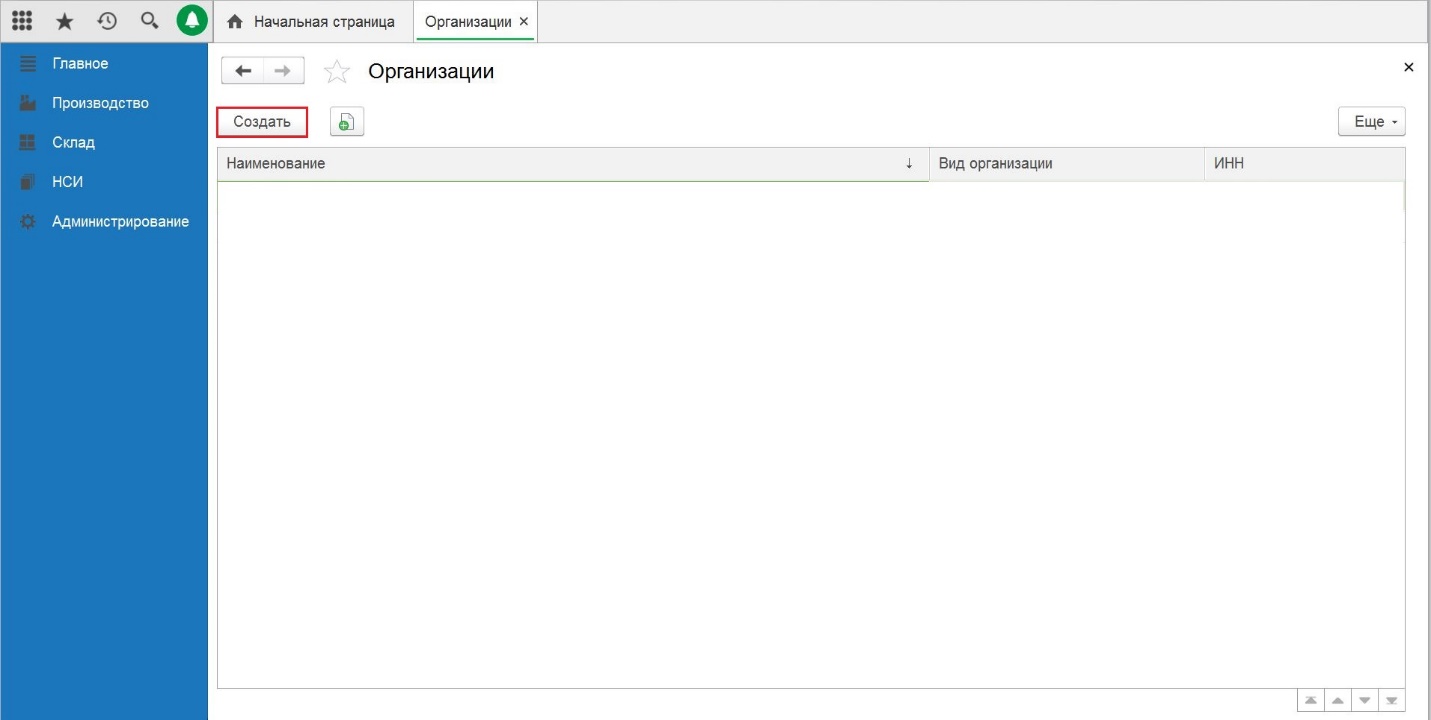 Рисунок 42Настройка основных параметров организацииВ разделе «Основное», на вкладке «Учетная информация» заполняем поля:«Вид организации» - из выпадающего списка выбираем форму регистрации организации;«Наименование» - вводим название организации;«ИНН» - вводим ИНН организации;«КПП» - вводим КПП организации;«Код GS1» - вводим код GS1. Код GS1 присваивается каждому участнику оборота организацией ГС1 РУС (GS1);«Страна регистрации» - из выпадающего списка выбираем страну.Пример заполнения представлен на Рисунок 43.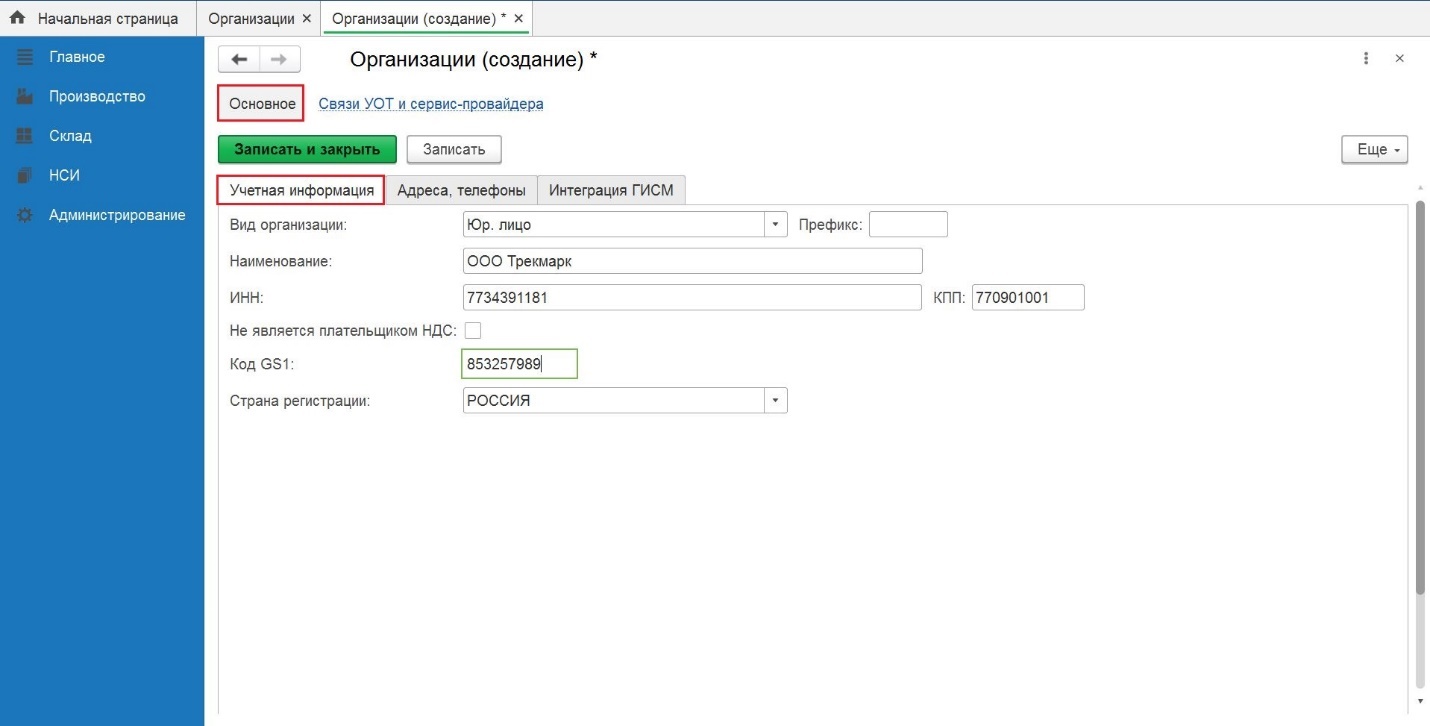 Рисунок 43На вкладке «Адреса, телефоны», в поле «Юридический адрес» вводим адрес организации (Рисунок 44).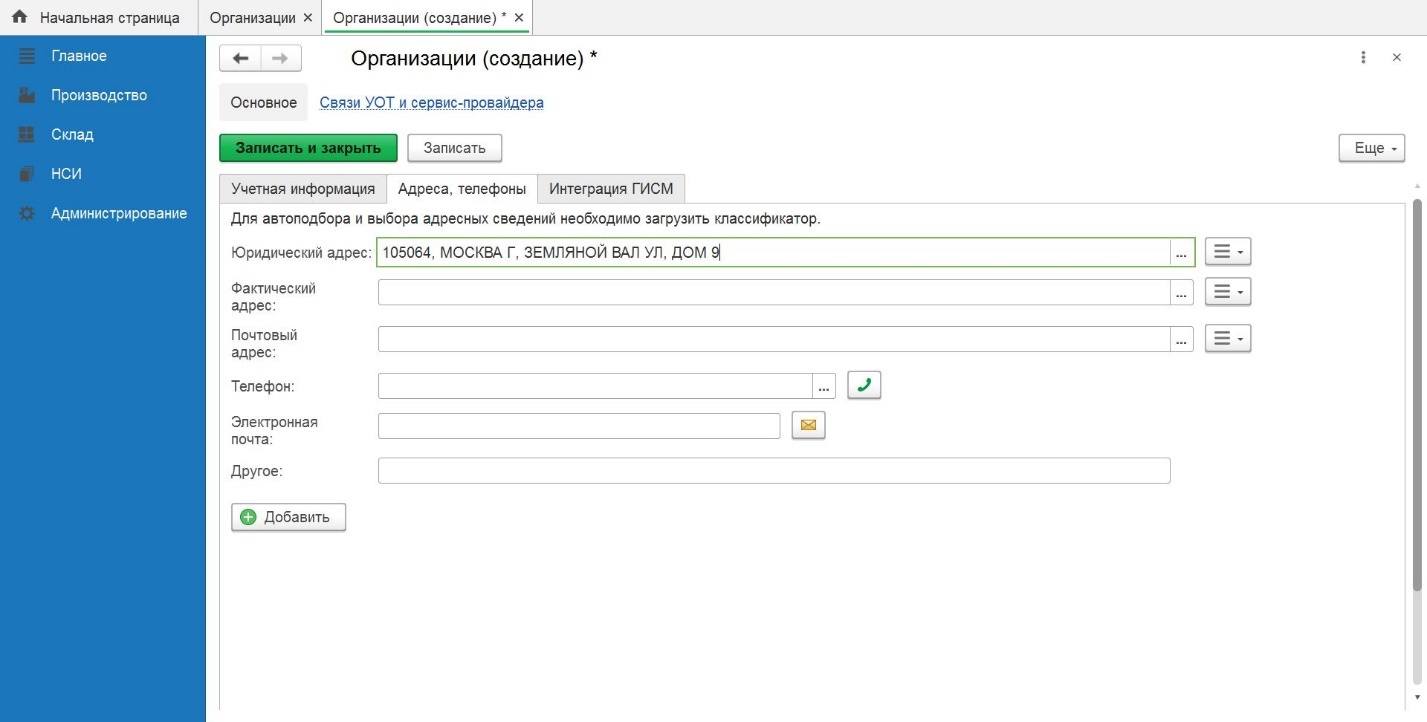 Рисунок 44На вкладке «Интеграция ГИСМ» нажимаем «Добавить» и из выпадающего списка выбираем вид(-ы) продукции. Нажимаем «Записать» (Рисунок 45, Рисунок 46).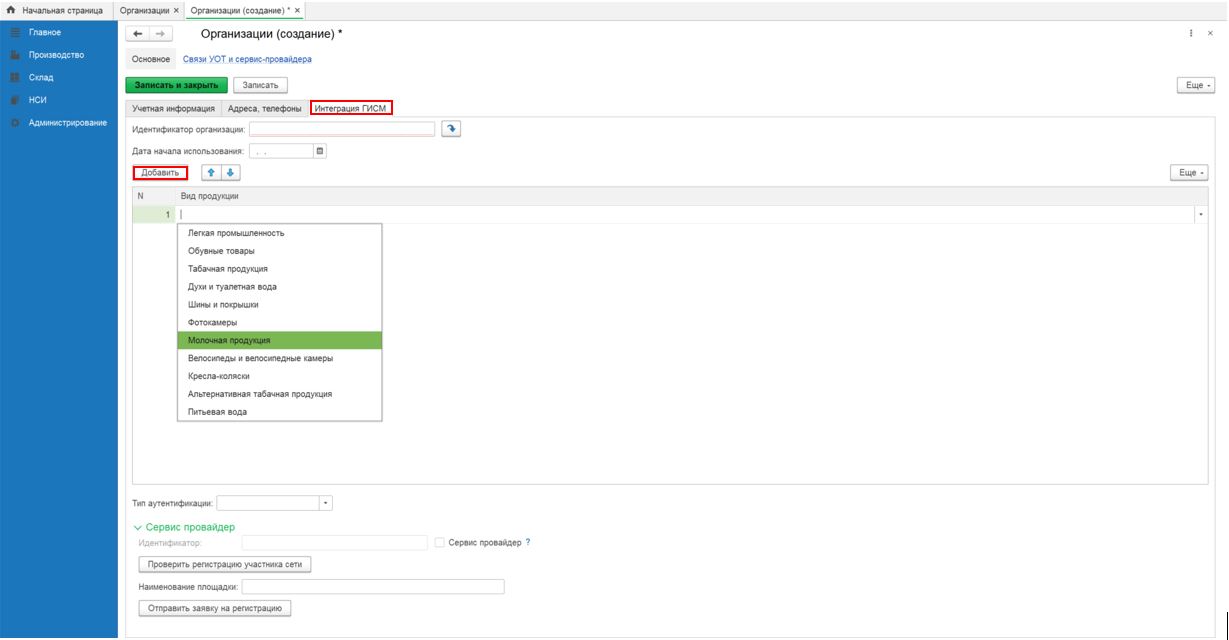 Рисунок 45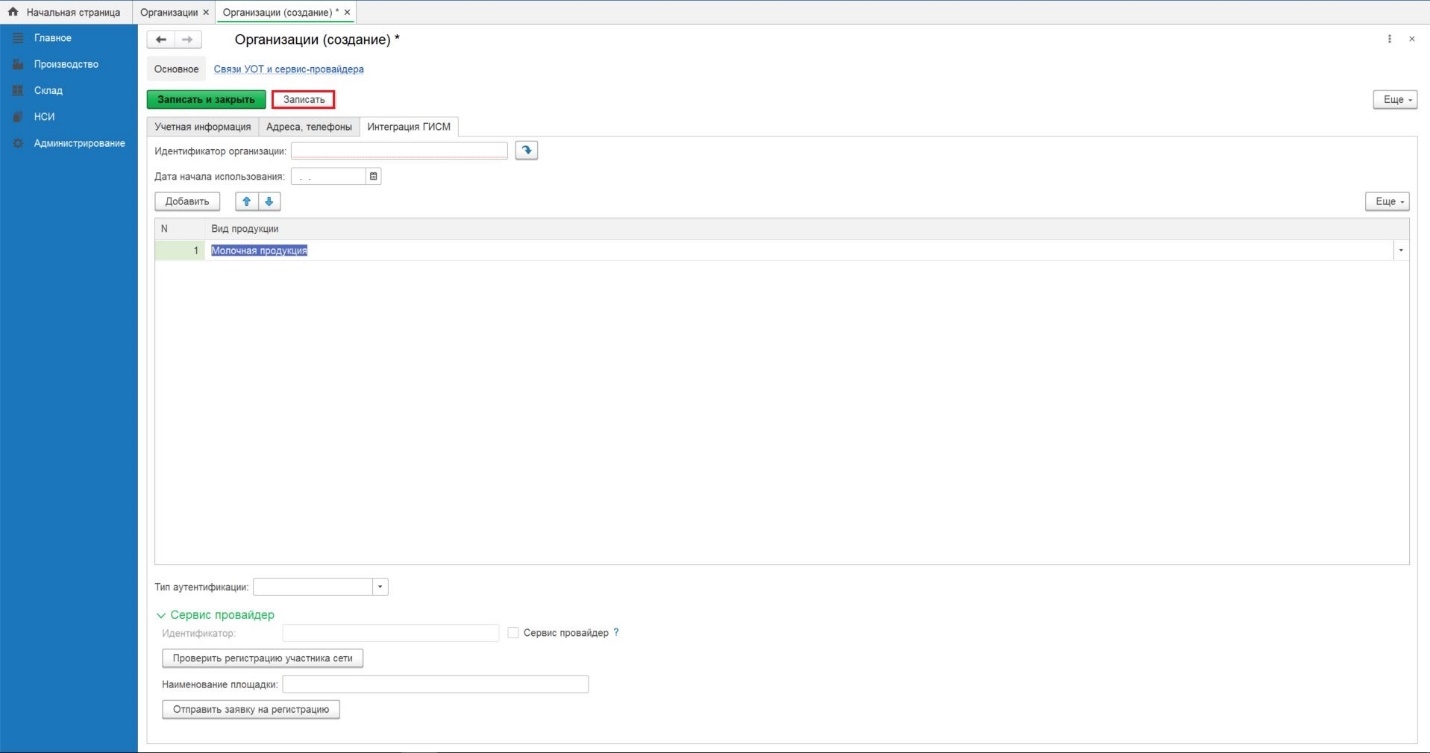 Рисунок 46Настройка связи УОТ и сервис-провайдераВ разделе «Связи УОТ и сервис-провайдера» нажимаем «Создать» (Рисунок 47).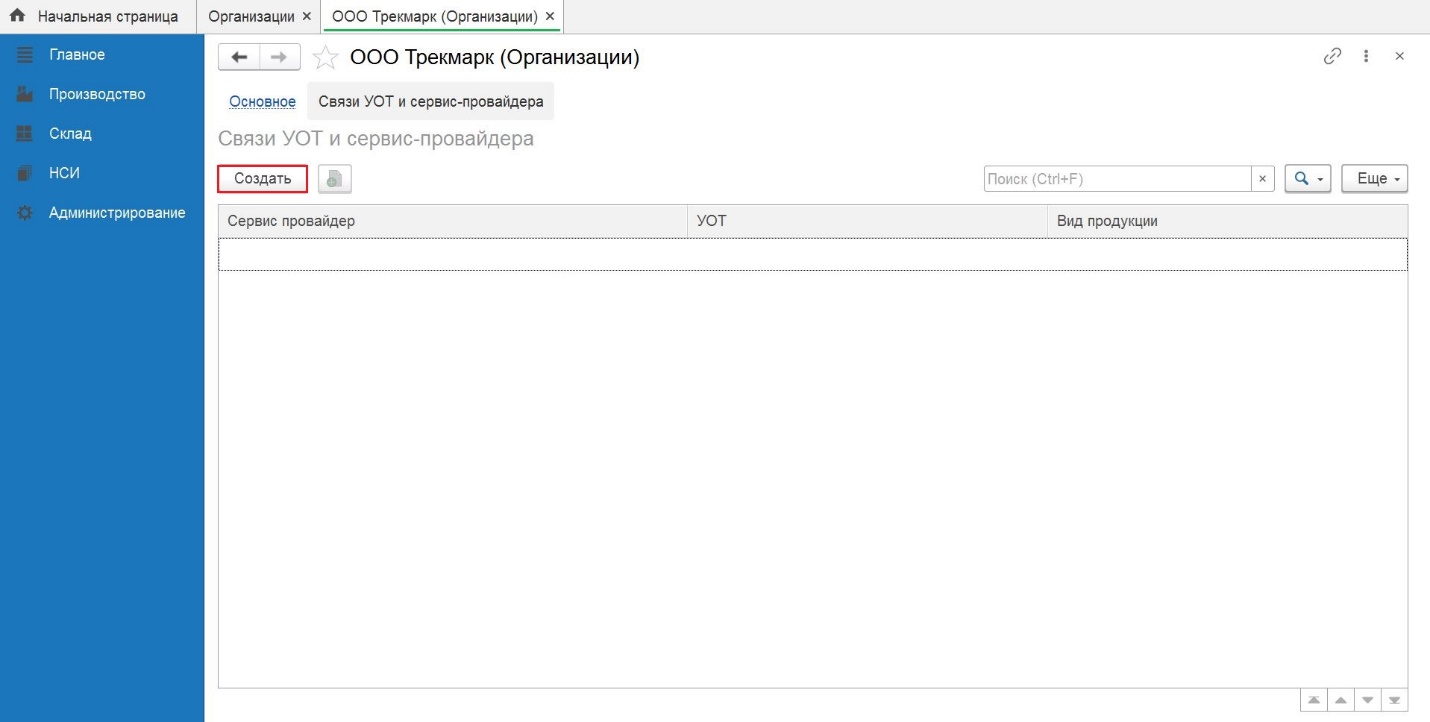 Рисунок 47В форме «Связи УОТ и сервис-провайдера (создание)» заполняем поля (Рисунок 48):УОТ – из выпадающего списка выбираем организацию контрагента, для которой сервис-провайдер печатает коды маркировки. Создание нового контрагента описано в п. 5 настоящей инструкции;Вид продукции – из выпадающего списка выбираем наименование вида продукции.Нажимаем «Записать» (Рисунок 48, Рисунок 49, Рисунок 50).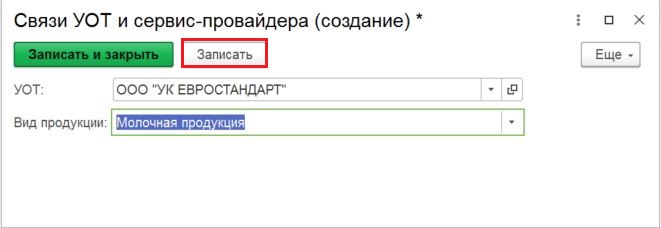 Рисунок 48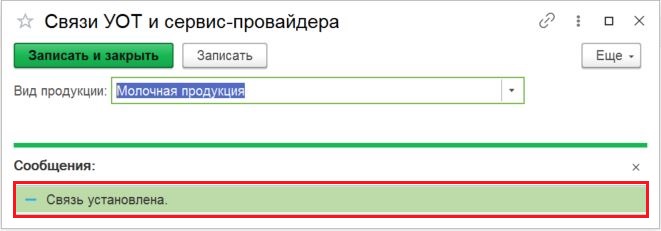 Рисунок 49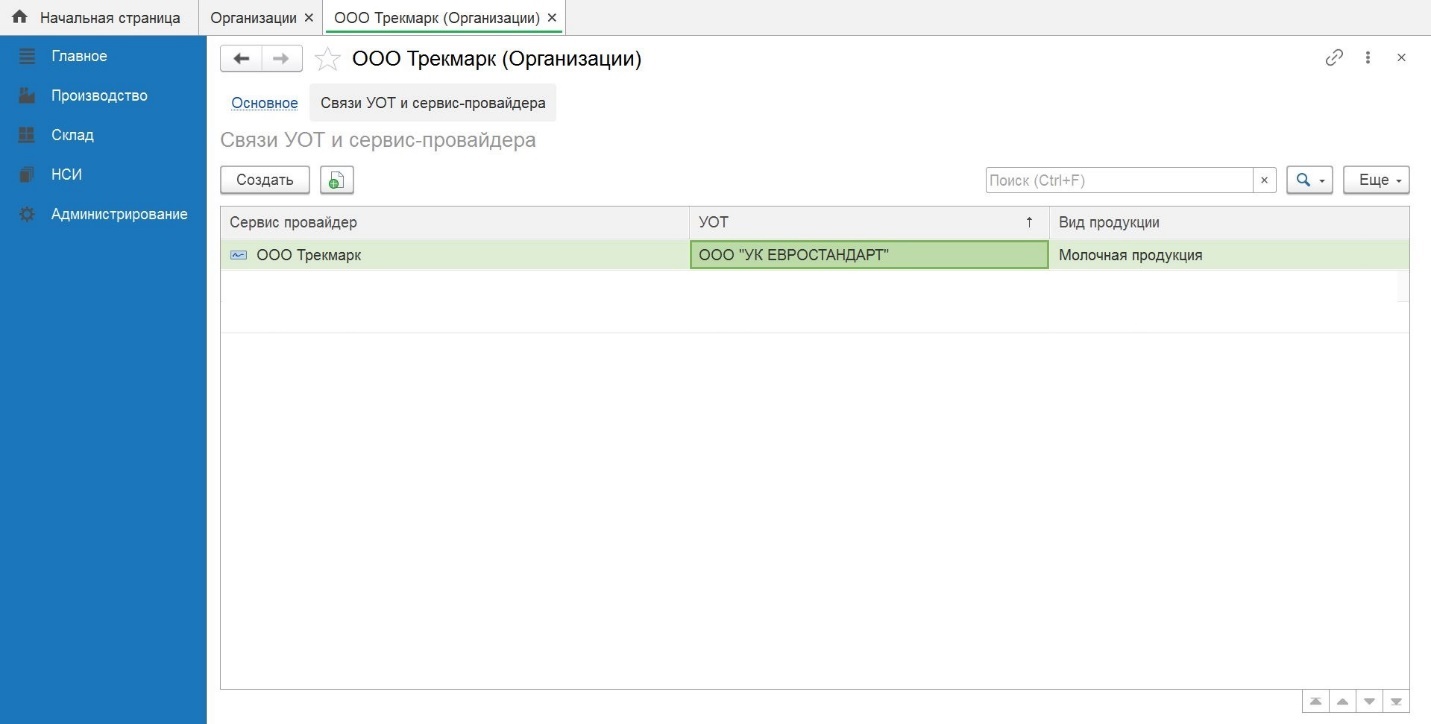 Рисунок 50Настройки номенклатурыНастройка «Вид номенклатуры»Для настройки справочника «Вид номенклатуры» открываем меню «НСИ», переходим в раздел «Классификаторы номенклатуры» и открываем «Виды номенклатуры» (Рисунок 51, Рисунок 52).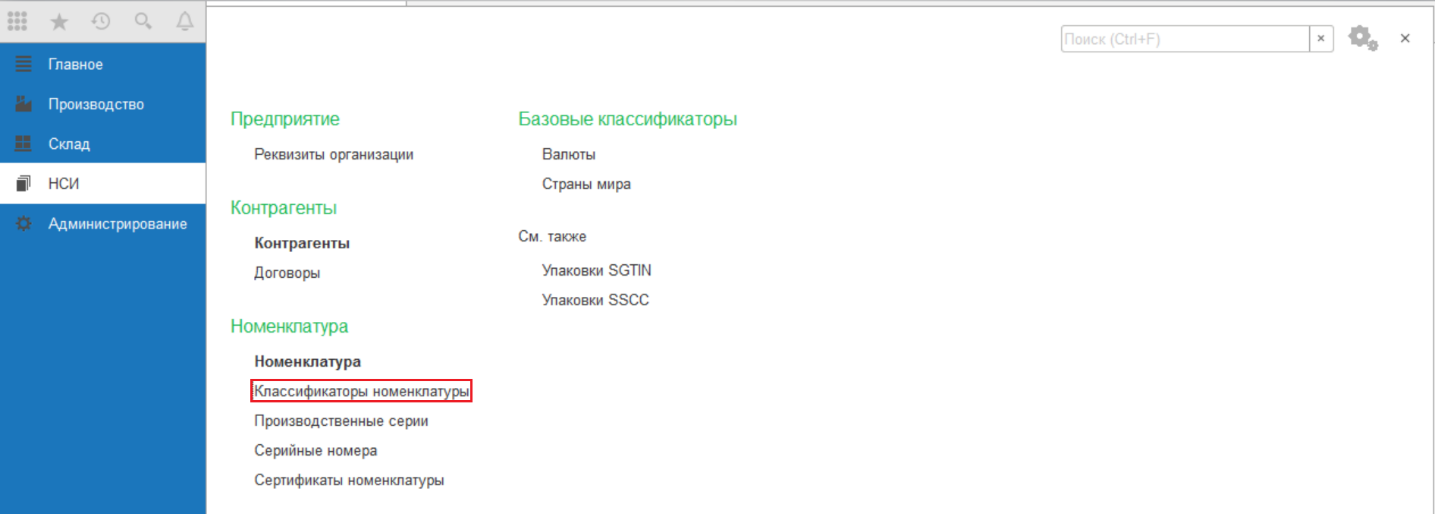 Рисунок 51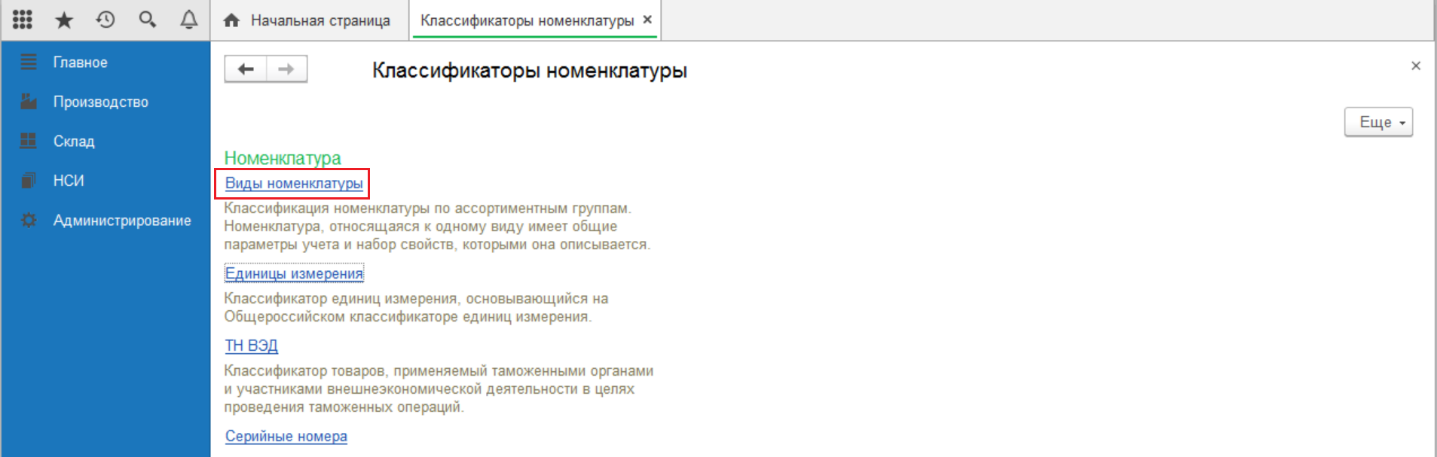 Рисунок 52Нажимаем кнопку «Создать», на вкладке «Основное» заполняем обязательные поля (Рисунок 54):«Вид продукции» – выбираем значение из выпадающего списка;«Тип номенклатуры» - из выпадающего списка выбираем значение: Товар; Комплект или Набор. Выбранное значение должно совпадать со значением, выбранным при добавлении товара в каталог маркированных товаров в личном кабинете участника ГИСМТ     (Рисунок 53);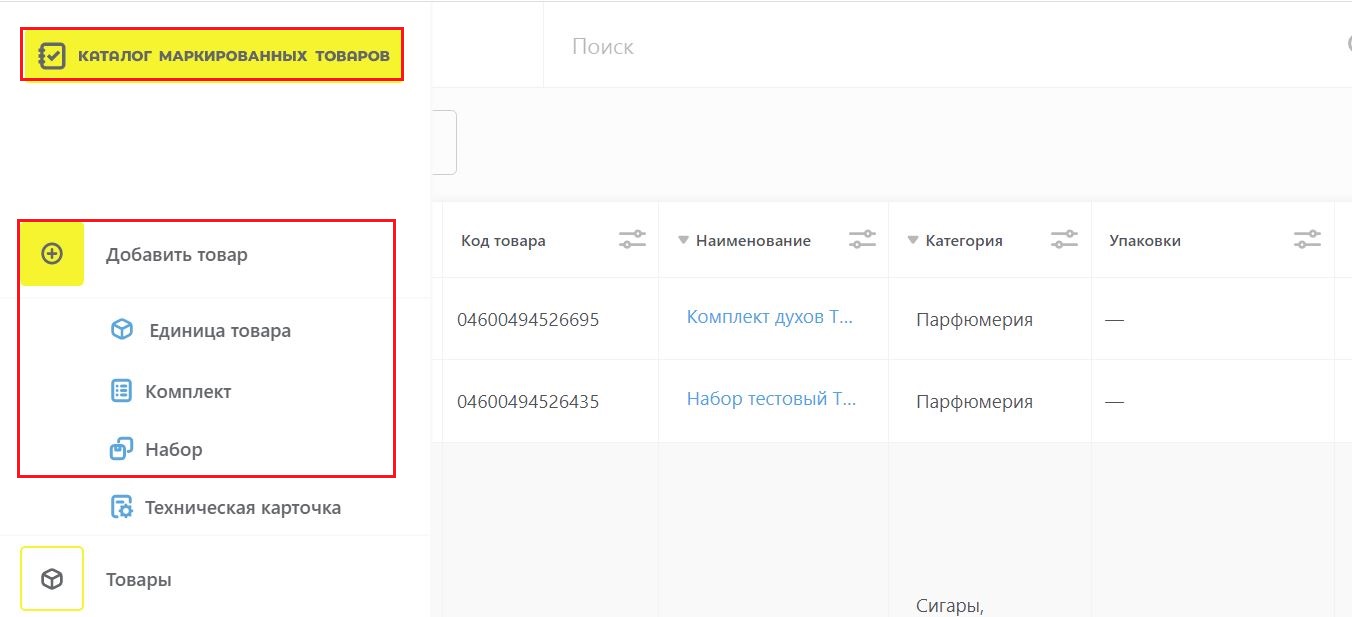 Рисунок 53«Наименование» - указываем наименование вида номенклатуры;«Серии» – проставляем чек-бокс;«Шаблон формирования серии» - из справочника «Настройки генерации серийных номеров» выбираем необходимый шаблон генерации серийных номеров.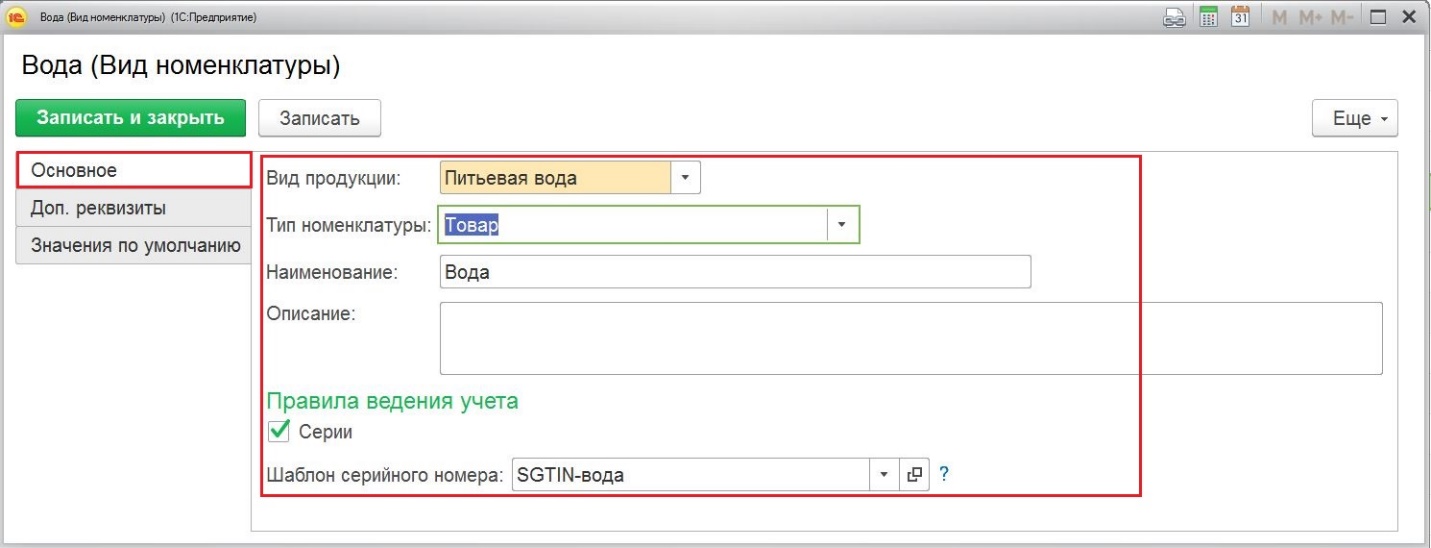 Рисунок 54Нажимаем «Записать и закрыть» (Рисунок 55).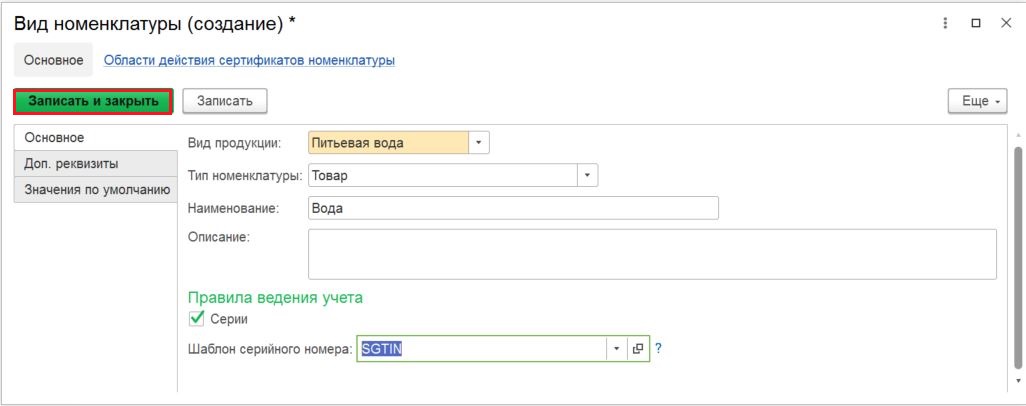 Рисунок 55Настройка справочника «Номенклатура»   Для внесения номенклатурных наименований в справочник «Номенклатура» открываем меню «НСИ» и переходим в раздел «Номенклатура» (Рисунок 56).Примечание! При получении сервис-провайдером заявки на эмиссию от Участника оборота товаров, в Системе автоматически создается карточка новой номенклатуры. В новой карточке номенклатуры автоматически указаны наименование товара и GTIN (в соответствии с наименованием и GTIN в Национальном каталоге ЛК ГИСМТ). Если номенклатура уже создана в справочнике Системе сервис-провайдера, то новая карточка номенклатуры не создается.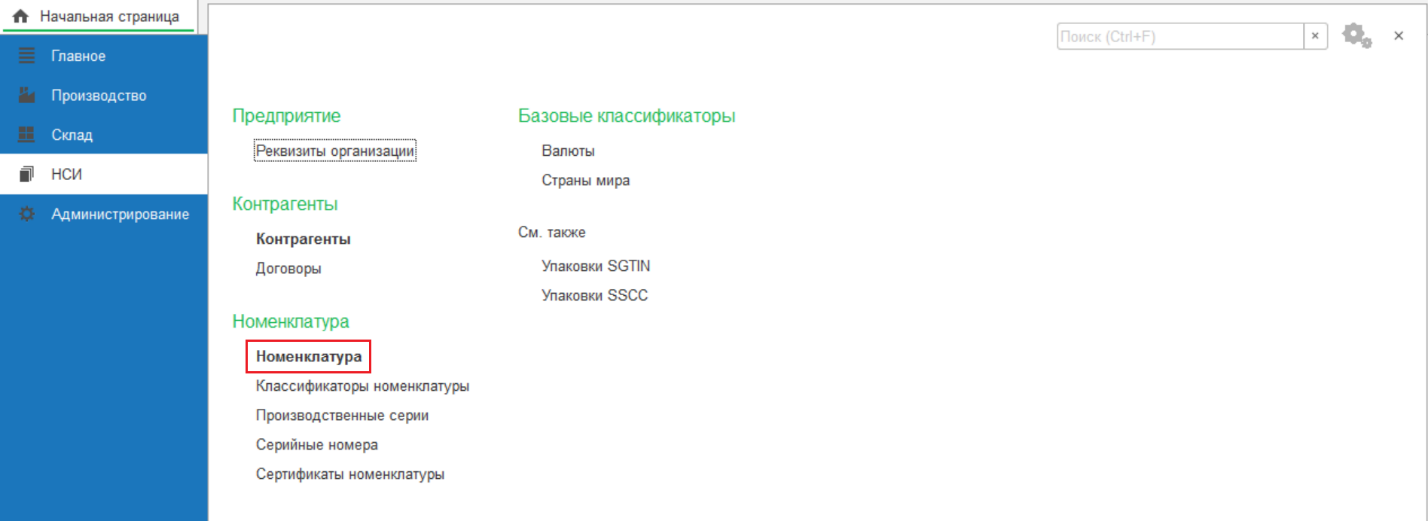 Рисунок 56Нажимаем кнопку «Создать» (Рисунок 57).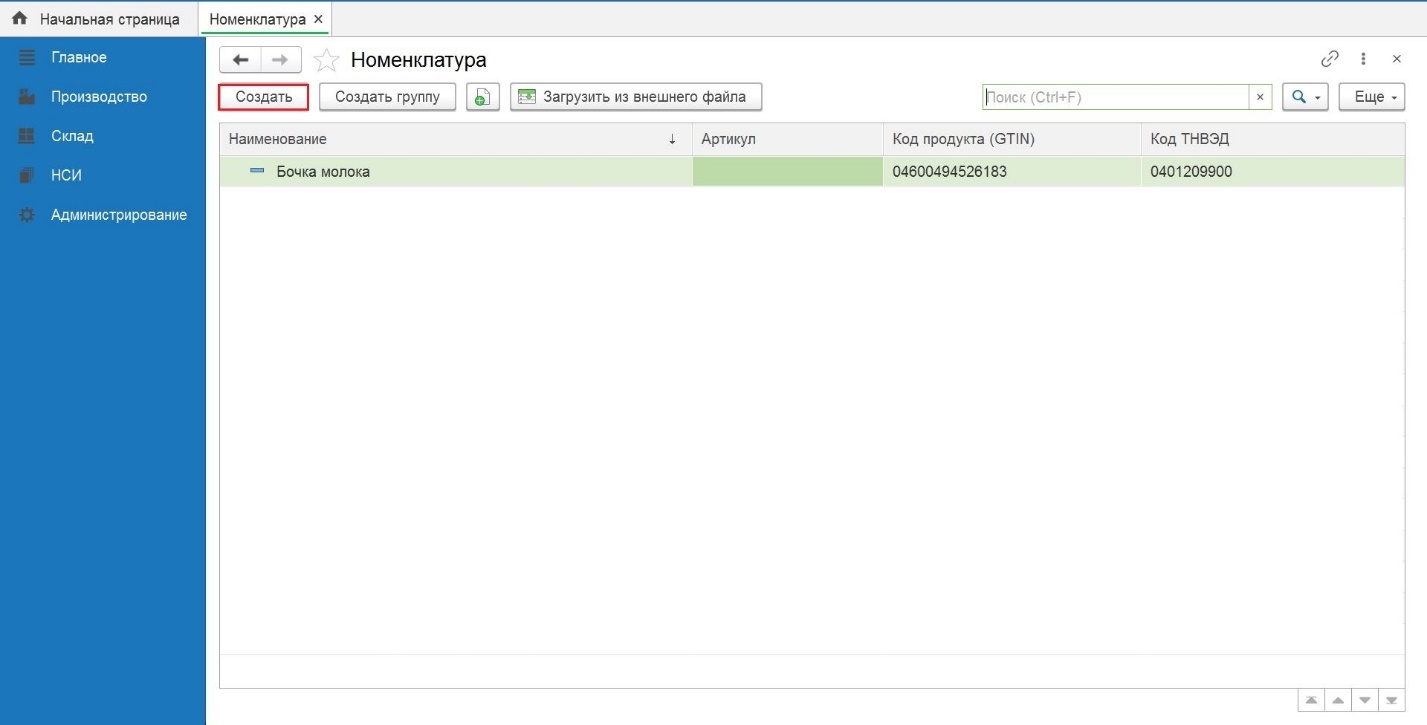 Рисунок 57В открывшейся карточке заполняем обязательные поля (Рисунок 58): «Наименование» – указываем номенклатурное наименование;«Полное наименование» – заполняется автоматически;На вкладке «Основное» заполняем обязательные поля:«Вид номенклатуры» – выбираем значение из справочника «Вид номенклатуры»;«Ставка НДС» – выбираем значение из выпадающего списка;«Код продукта (GTIN)» – 14-значный идентификатор номенклатуры в ГС1 РУС. Код продукта (GTIN) предоставляется Участником оборота товаров (УОТ);«Шаблон этикетки» - необязательное для заполнения поле; при заполнении этого поля выбранный шаблон будет автоматически использован при печати.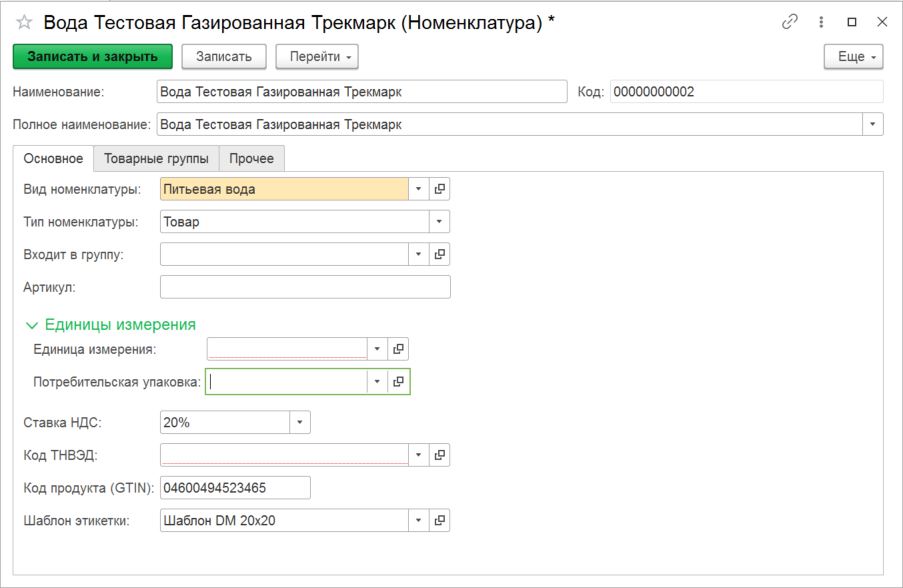 Рисунок 58Заполнение поля «Код ТНВЭД»Для заполнения поля «Код ТНВЭД» нажимаем кнопку «Выбрать из списка», далее «Показать все» (Рисунок 59).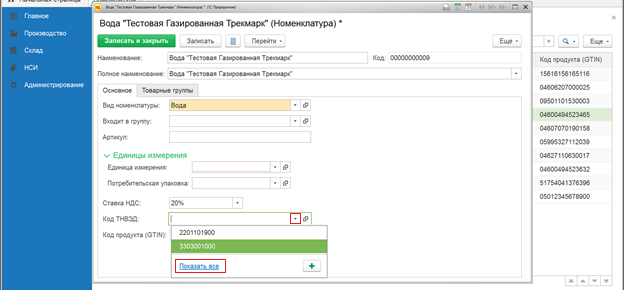 Рисунок 59В справочнике ТНВЭД из предложенных вариантов выбираем необходимый код. Если в списке предложенных кодов нет нужного кода, то нажимаем кнопку «Подбор», далее «Найти» и используя поля поиска задаем нужные значения. Нажимаем кнопку «Найти» (Рисунок 60, Рисунок 61). Возможные критерии поиска: по Коду, по Наименованию, Коду по ОКЕИ (Рисунок 62).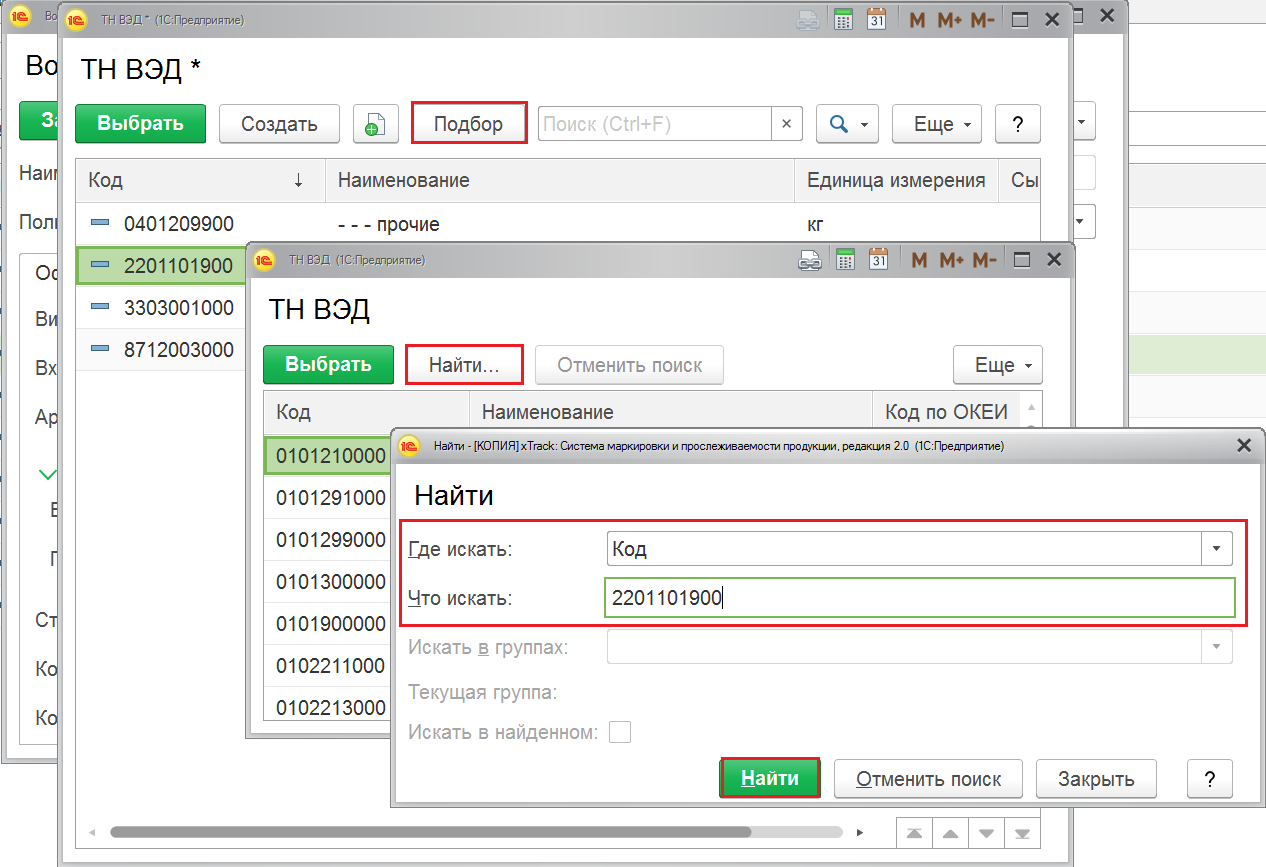 Рисунок 60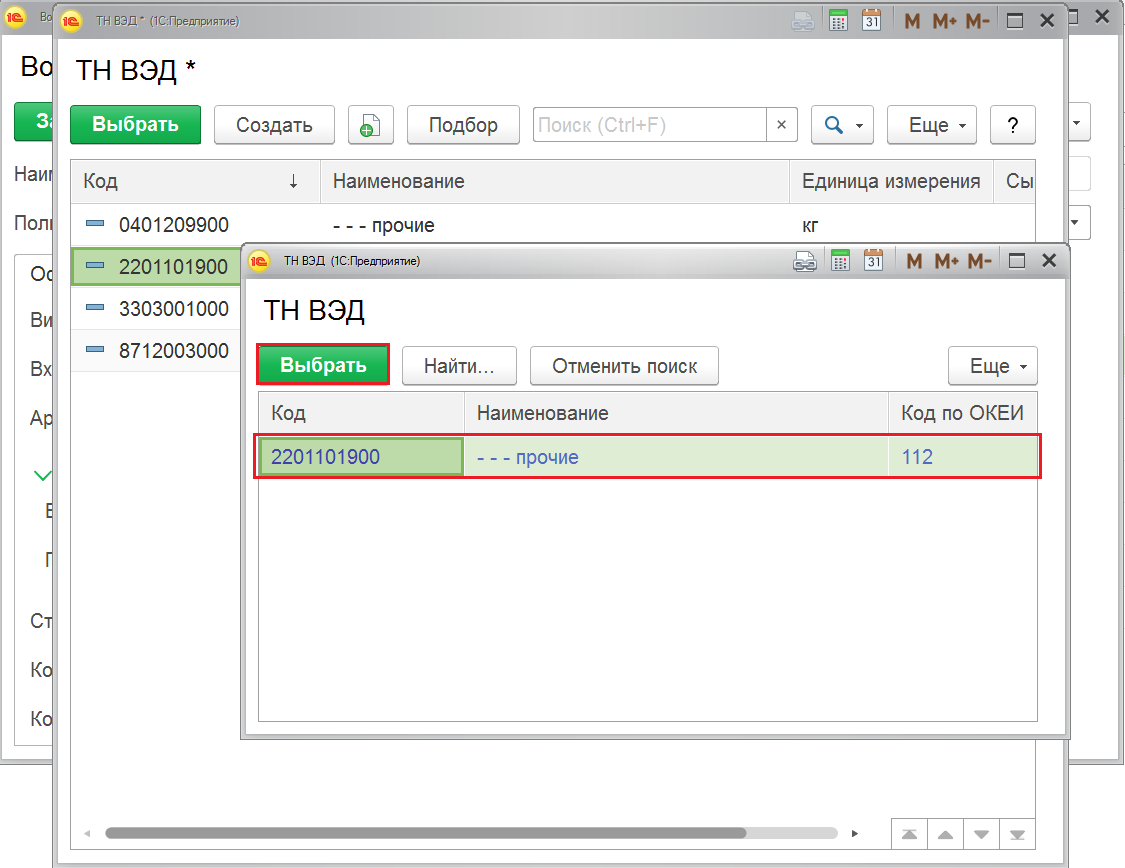 Рисунок 61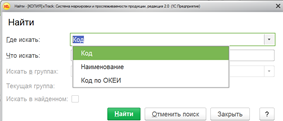 Рисунок 62Заполнение поля «Единицы измерения» Поле «Единица измерения» - базовая единица измерения номенклатуры. Поле «Единица измерения» можно заполнить, используя классификатор ОКЕИ или создать единицу измерения самостоятельно. Нажимаем «Выбрать из списка», «Показать все» и выбираем значение единицы измерения из списка (Рисунок 63, Рисунок 64). 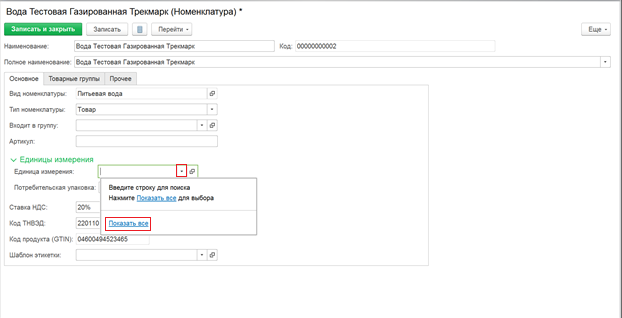 Рисунок 63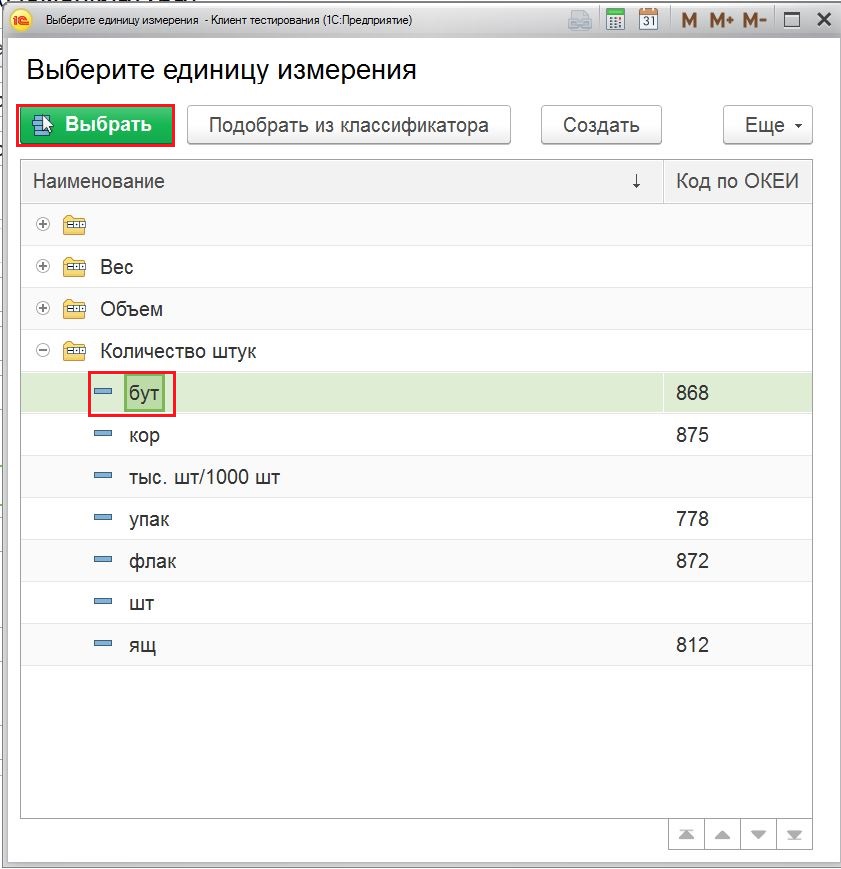 Рисунок 64Если в списке нет необходимого значения единицы измерения, можно воспользоваться подбором классификатора. Для этого нажимаем «Подобрать из классификатора» и используя стандартный поиск (CTRL+F) находим необходимую единицу измерения. Выделяем чек-боксом, нажимаем «ОК» (Рисунок 65).Единицу измерения можно создать. Для этого необходимо нажать «Создать», заполнить поля формы «Единица измерения» и нажать «Записать и закрыть» (Рисунок 66).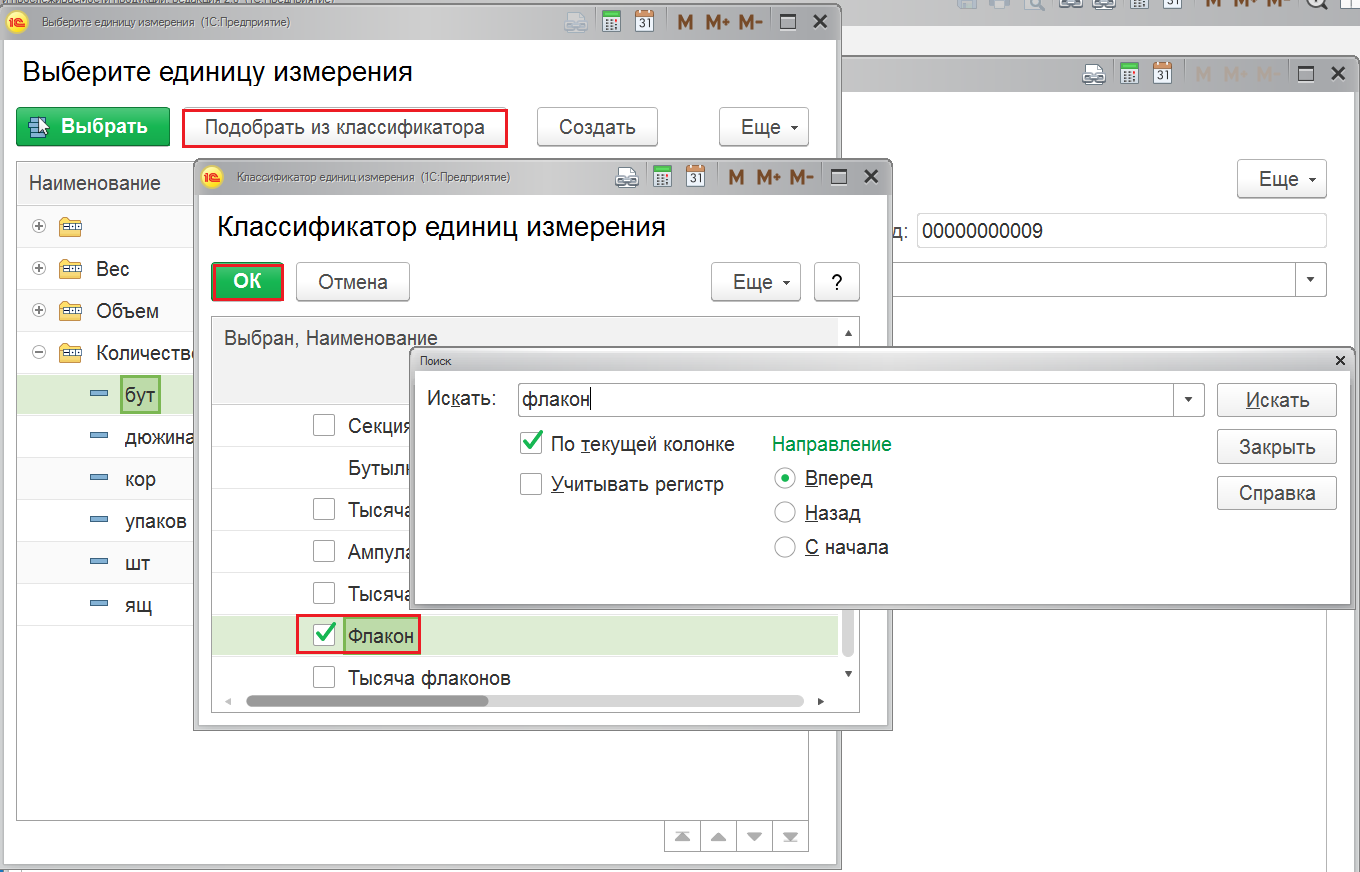 Рисунок 65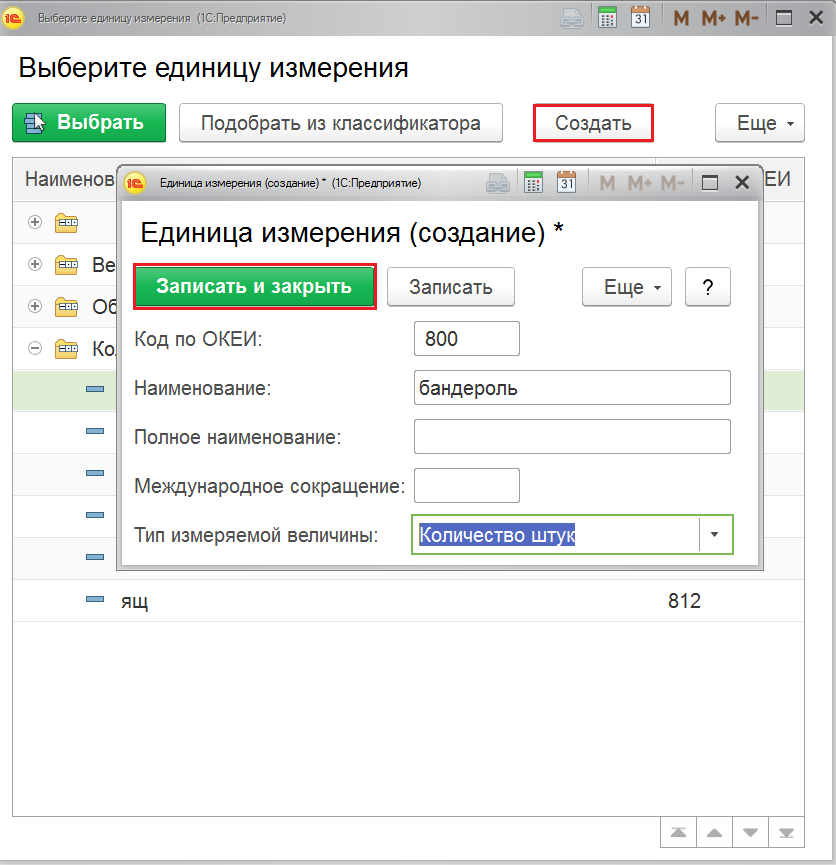 Рисунок 66Нажимаем «Записать». Пример заполненной карточки номенклатуры на Рисунок 67.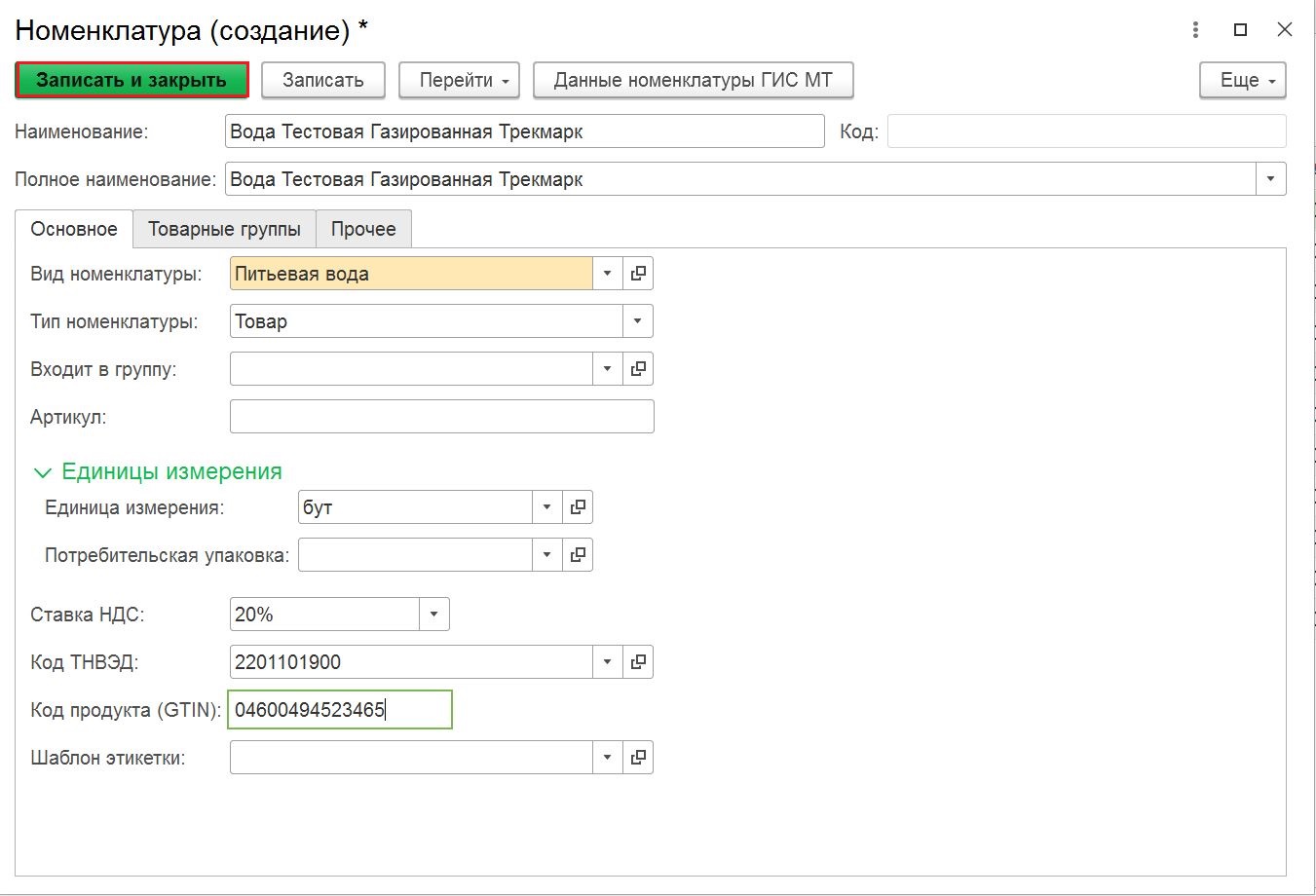 Рисунок 67Заполнение поля «Срок годности (дни)» Для заполнения поля «Срок годности (дни)» переходим на вкладку «Товарные группы» и указываем количество срока годности товара в днях, нажимаем «Записать» (Рисунок 68).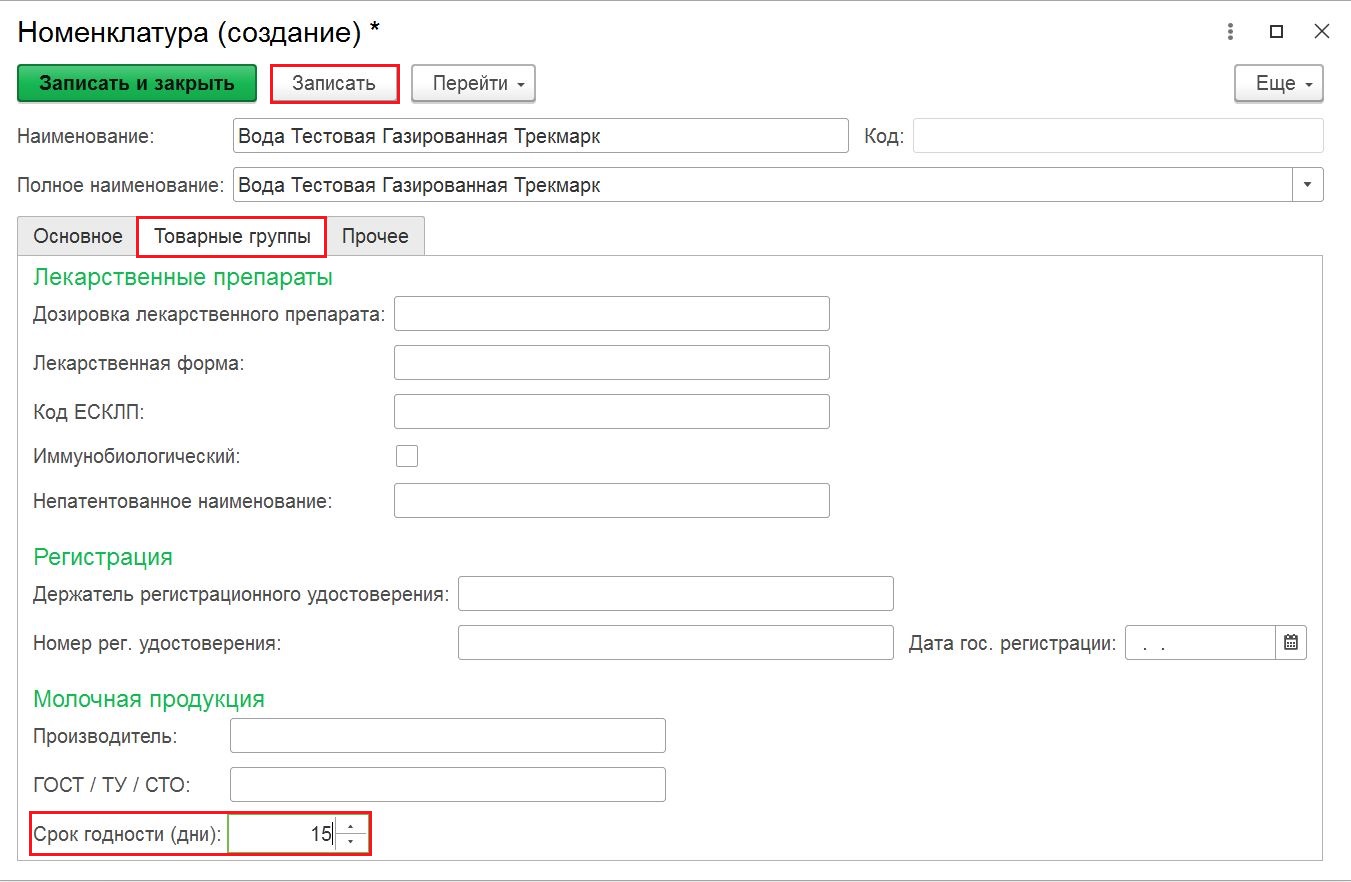 Рисунок 68Заполнение поля «Потребительская упаковка»Рассмотрим заполнение поля «Потребительская упаковка» на примере номенклатуры «Вода тестовая газированная Трекмарк».Для заполнения поля «Потребительская упаковка» переходим на вкладку «Основное»,  нажимаем кнопку «Выбрать из списка», далее «Показать все» (Рисунок 69).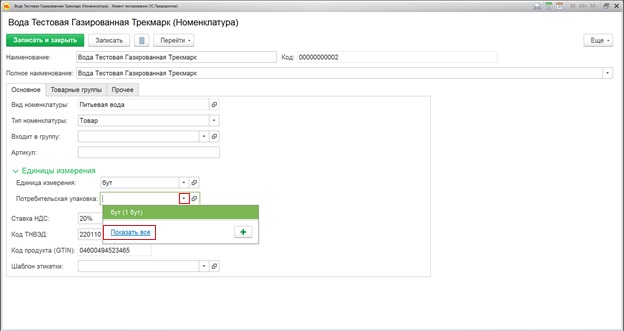 Рисунок 69Далее, в справочнике «Упаковки номенклатуры» нажимаем «Создать», заполняем поля в карточке «Упаковка (создание)» и нажимаем «Записать и закрыть» (Рисунок 70). Пример заполнения полей карточки «Упаковка (создание)» представлен на Рисунок 71.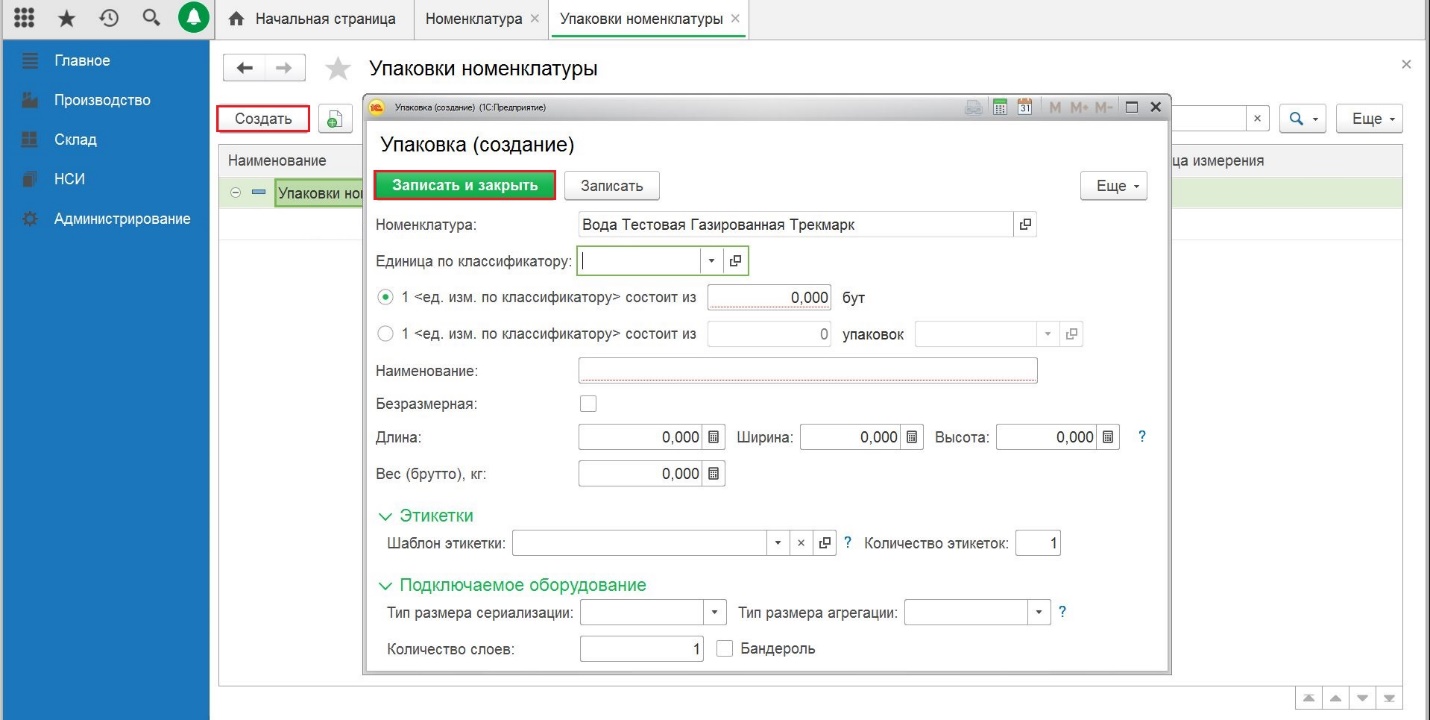 Рисунок 70Поля карточки «Упаковка (создание)»:«Единица по классификатору» - выбираем из справочника единицу измерения. В нашем случае это будет упаковка – «упаков»;«1 <ед. изм. по классификатору> состоит из» - указываем количество базовых единиц измерения в потребительской упаковке. В  нашей упаковке будет одна бутылка воды;«Безразмерная» – не заполняется;«Длина» - указываем линейный параметр длины потребительской упаковки (значение передается на оборудование в «Задании на оборудование»);«Ширина» - указываем линейный параметр ширины потребительской упаковки (значение передается на оборудование в «Задании на оборудование»);«Высота» - указываем линейный параметр высоты потребительской упаковки (значение передается на оборудование в «Задании на оборудование»);«Вес (брутто)» - не заполняется;«Шаблон этикетки» - не заполняется;«Количество этикеток» - указываем необходимое количество этикеток (по умолчанию единица – 1);«Тип размера сериализации» - из выпадающего списка выбираем  необходимое значение (выбранное значение передается на станцию сериализации в «Задании на оборудование»); «Тип размера агрегации» - из выпадающего списка выбираем  необходимое значение (выбранное значение передается на станцию агрегации в «Задании на оборудование»);  «Бандероль» - не заполняется;«Количество слоев» - указываем единицу – 1.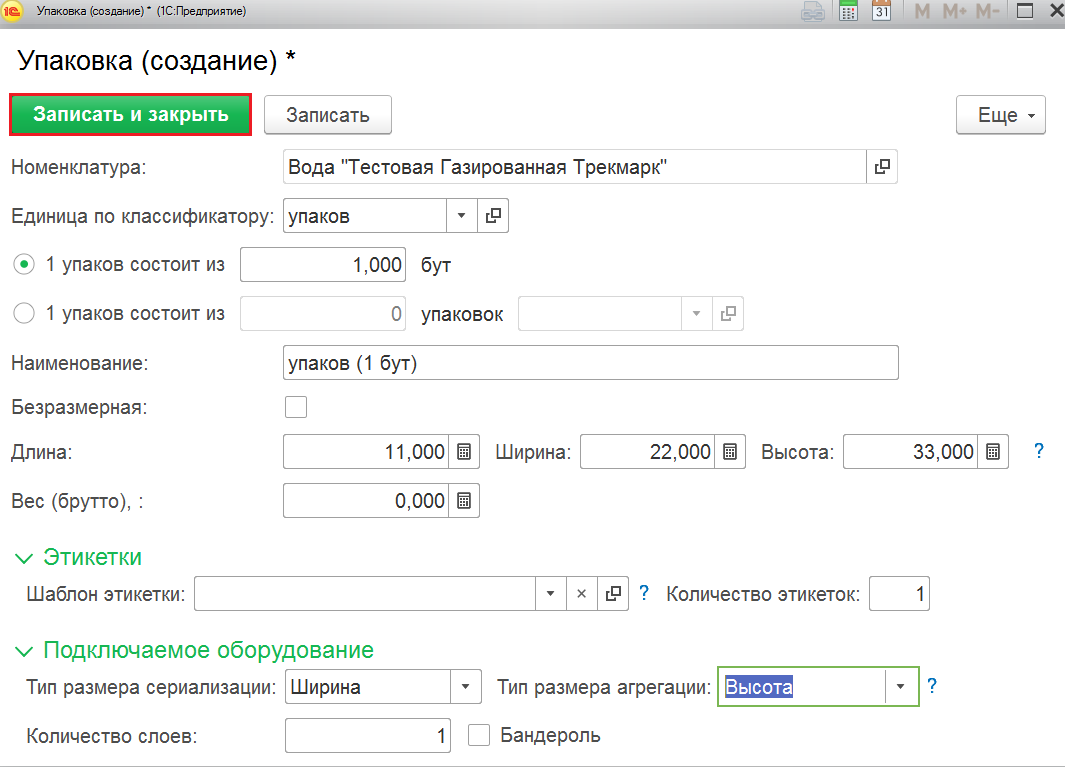 Рисунок 71Далее, в справочнике «Упаковки номенклатуры» выбираем необходимое значение, нажимаем «Выбрать». Поле «Потребительская упаковка» заполнено (Рисунок 72, Рисунок 73). 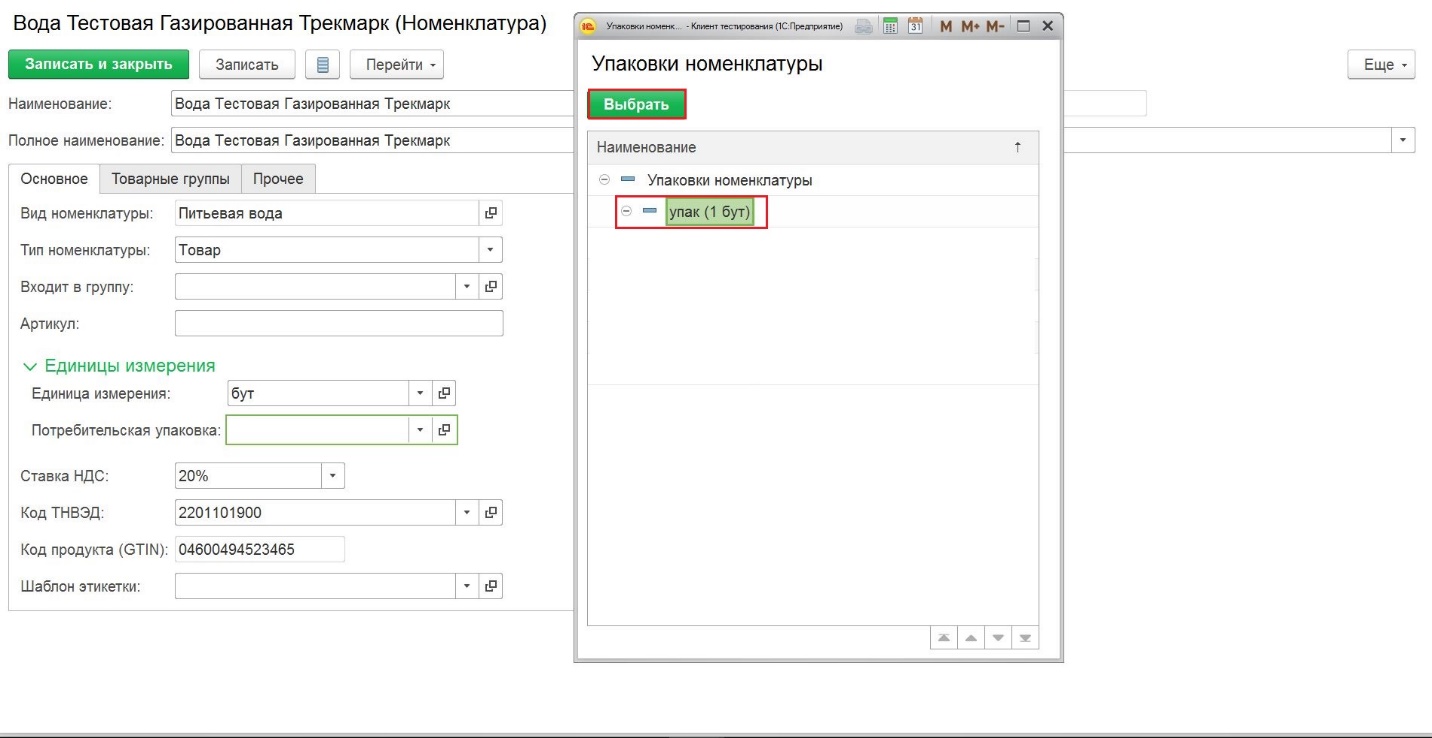 Рисунок 72Далее,  из справочника «Шаблоны этикеток» выбираем необходимый шаблон этикетки для печати и нажимаем «Записать» (Рисунок 73).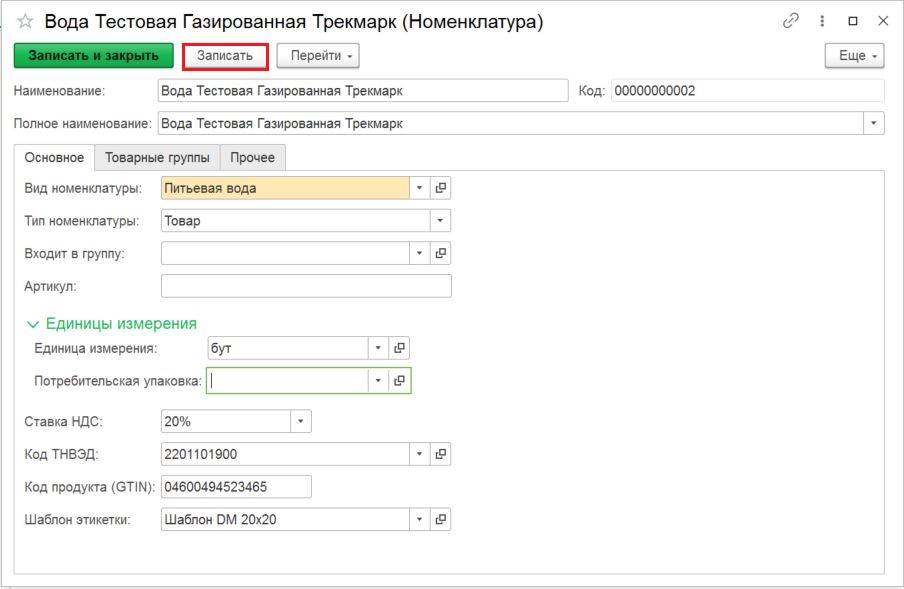 Рисунок 73Настройка справочника «Упаковки». Иерархия упаковокРассмотрим создание иерархии упаковок на примере номенклатуры «Вода тестовая газированная Трекмарк». Например, нам нужно  шесть потребительских упаковок «Вода тестовая газированная Трекмарк» (потребительская упаковка содержит одну бутылку) агрегировать в одну бандероль. Далее, две бандероли агрегировать в один короб.Итак, потребительская упаковка у нас создана (см. п.п 7.2.3 Заполнение поля «Потребительская упаковка»), переходим к созданию упаковки «короб». Для этого в карточке номенклатуры «Вода тестовая газированная Трекмарк», нажимаем кнопку «Перейти» и «Упаковки» (Рисунок 74).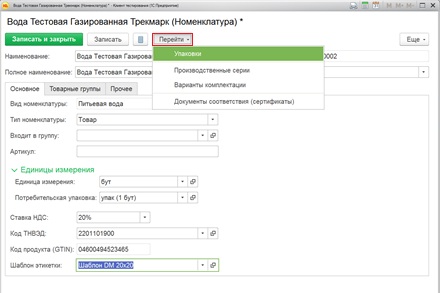 Рисунок 74Далее ставим курсор на наименование потребительской упаковки и правой клавишей мыши нажимаем «Создать» (Рисунок 75).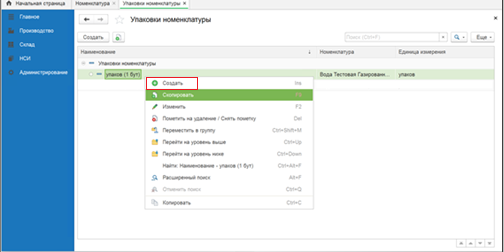 Рисунок 75Далее заполняем  обязательные поля формы «Упаковка (создание)» (Рисунок 76):«Единица по классификатору» – нажимаем «Выбрать из списка», «Показать все» и выбираем значение из списка. В нашем случае это «кор». Если нужного значения нет в списке, следует воспользоваться кнопкой «Подобрать из классификатора» и используя стандартный поиск (CTRL+F) найти необходимую единицу измерения. Выделяем чек-боксом, нажимаем «ОК». Если необходимо создать новую единицу измерения, нажимаем «Создать», заполняем поля формы «Единица измерения» и нажимаем «Записать и закрыть» (п.п.7.2.2 Заполнение поля «Единицы измерения»);«1 <кор> состоит из» – указываем количество потребительских упаковок в одном коробе. Предположим, в одном коробе двенадцать потребительских упаковок;«Длина» - не заполняется;«Ширина» – не заполняется;«Высота» – не заполняется;«Шаблон этикетки» - не заполняется;«Количество этикеток» - указываем количество этикеток;«Тип размера сериализации» - не заполняется; «Тип размера агрегации» - не заполняется ;  «Количество слоев» - указываем количество слоев, например, единицу – 1;«Бандероль» - устанавливаем чек-бокс;«Количество упаковок в бандероли» - указываем количество упаковок в бандероли, например шесть - 6.Нажимаем «Записать и закрыть» (Рисунок 76).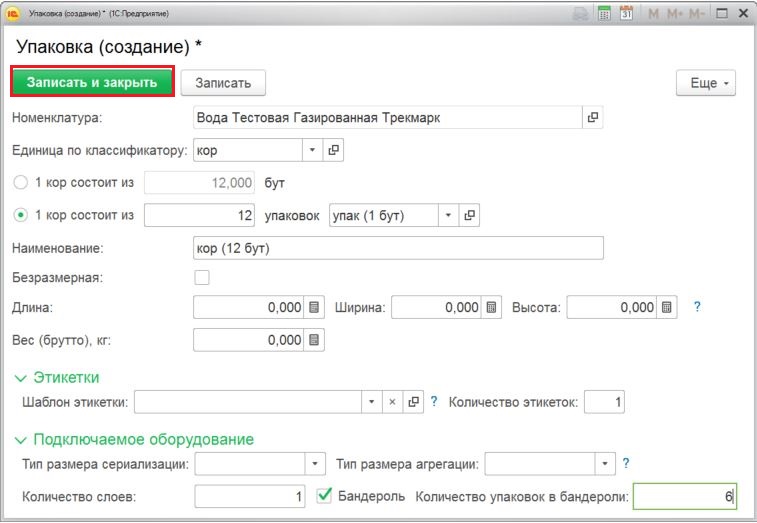 Рисунок 76В справочнике «Упаковки номенклатуры» появилась иерархия упаковок (Рисунок 77).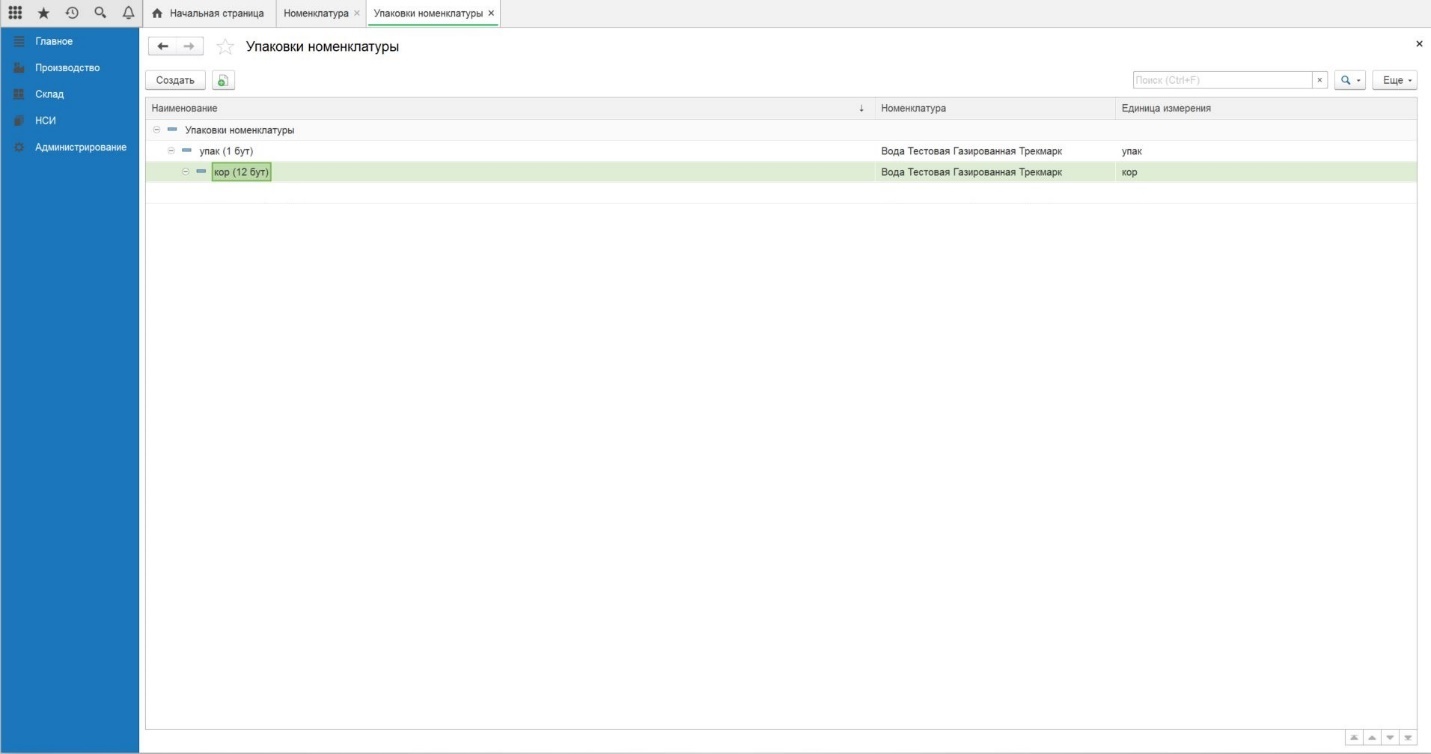 Рисунок 77Настройка справочника «Сертификаты номенклатуры»Для заполнения справочника «Сертификаты номенклатуры» необходимо открыть необходимое наименование номенклатуры, нажать кнопку «Перейти» и «Документы соответствия (сертификаты)» (Рисунок 78).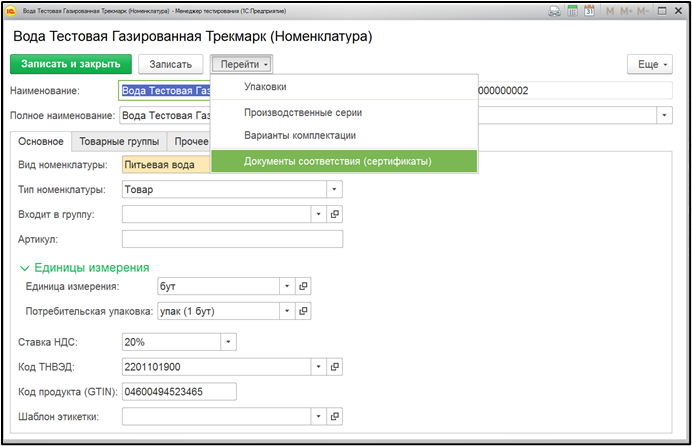 Рисунок 78В открывшемся справочнике нажимаем «Создать» и заполняем поля (Рисунок 79):Вид документа – из выпадающего списка выбираем вид документа;Номер – указываем номер документа;Действует с – используя календарь или ручной ввод, указываем сроки действия документа.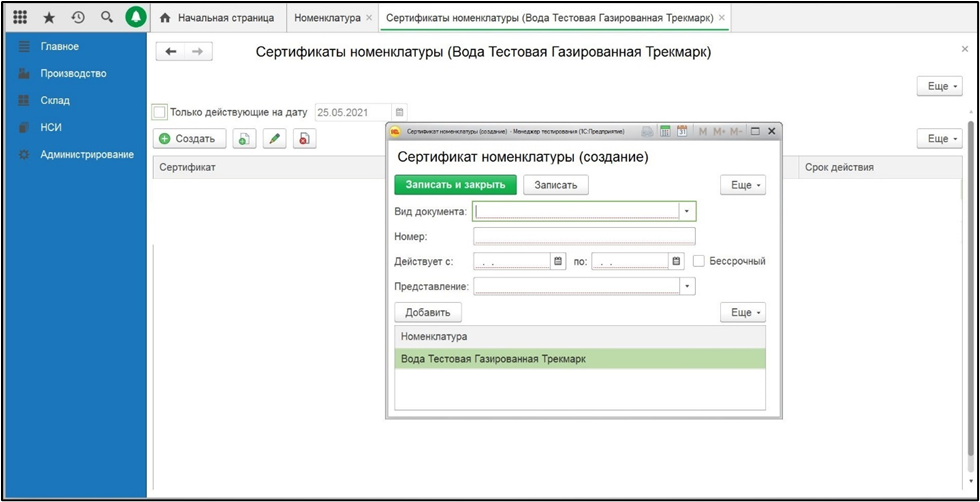 Рисунок 79Нажимаем «Записать и закрыть» (Рисунок 80).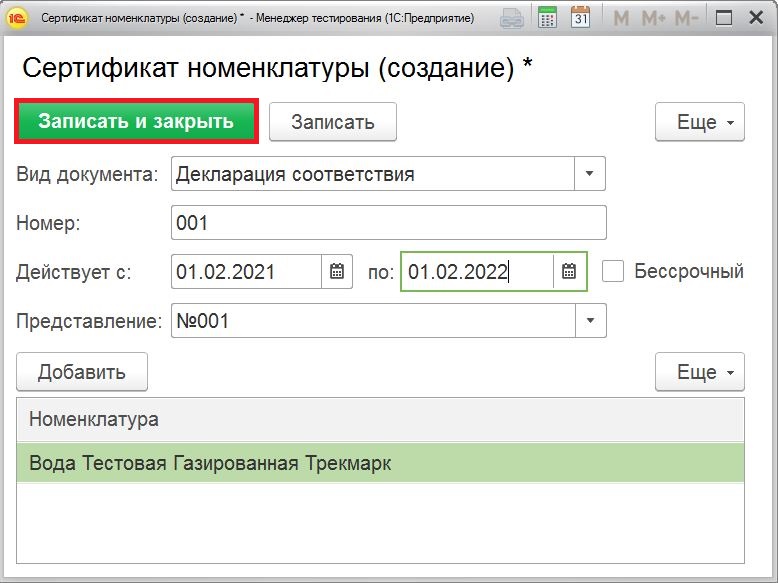 Рисунок 80Настройки производственного оборудованияСправочник «Подключаемое оборудование»Справочник предназначен для хранения настроек производственного оборудования. Для перехода в справочник открываем меню «Администрирование», переходим в раздел «Настройки подключаемого оборудования» и нажимаем активную ссылку «Подключаемое оборудование» (Рисунок 81, Рисунок 82).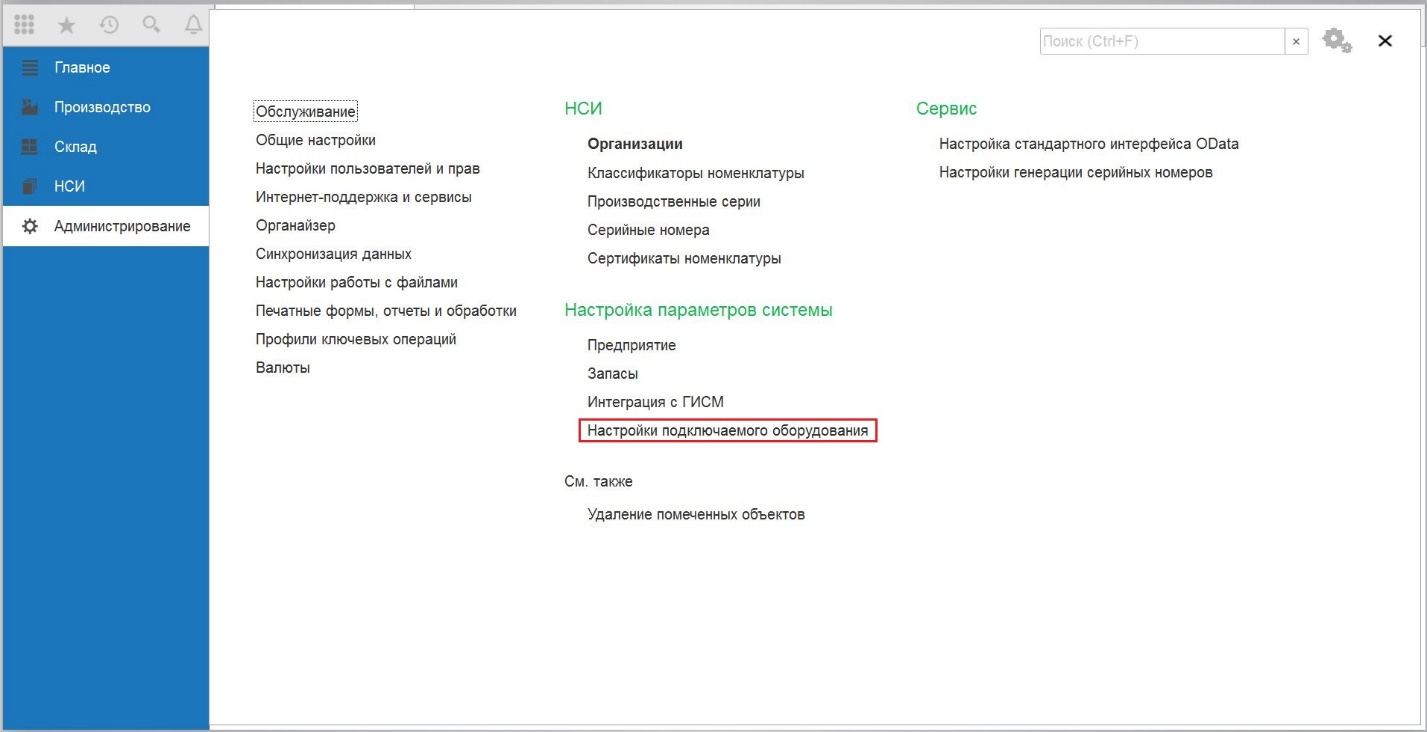 Рисунок 81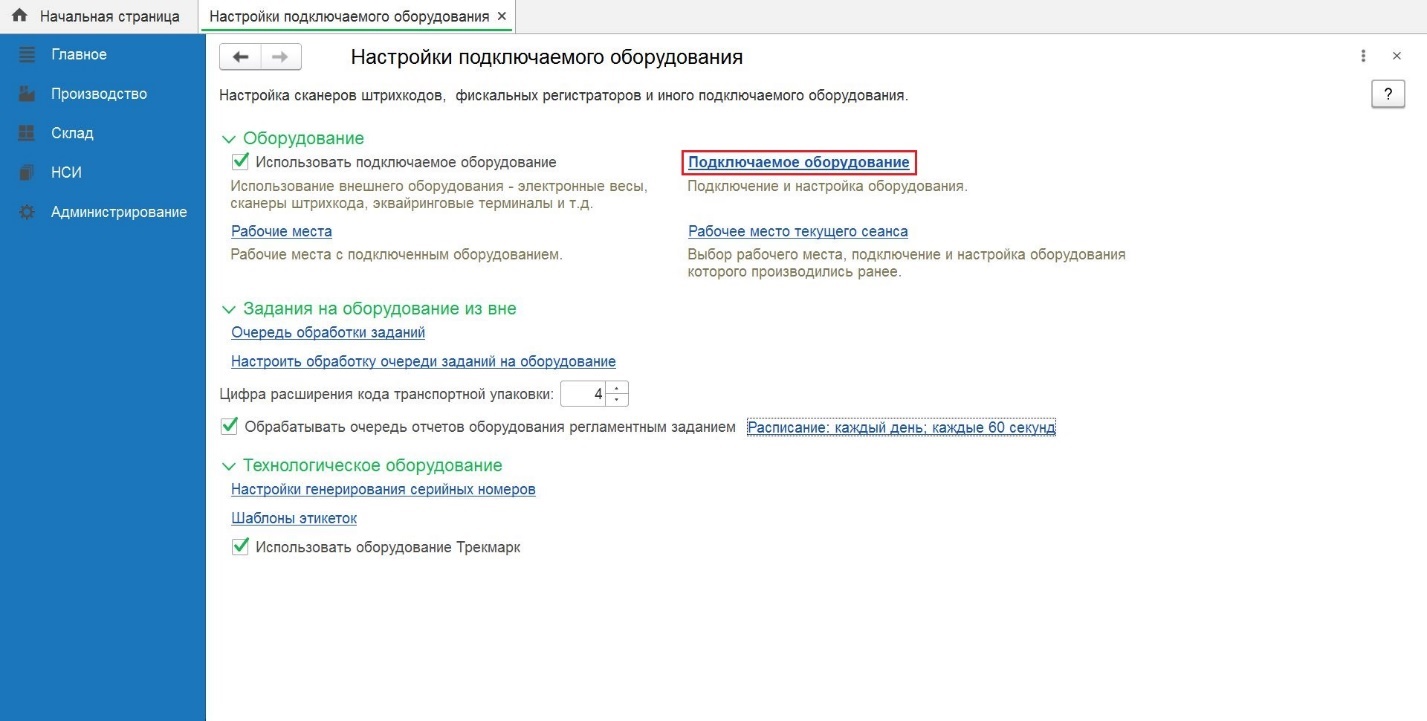 Рисунок 82Подключение и настройка оборудования Для создания настройки производственного оборудования выбираем Тип оборудования и нажимаем кнопку «Создать» (Рисунок 83). Типы оборудования: Сканеры штрихкода; Терминалы сбора данных;Принтеры этикеток (Zebra; AlphaJet; VideoJet; Printronix);Офлайн оборудование (Линия М; Принт-сервер; Bizebra, Espero).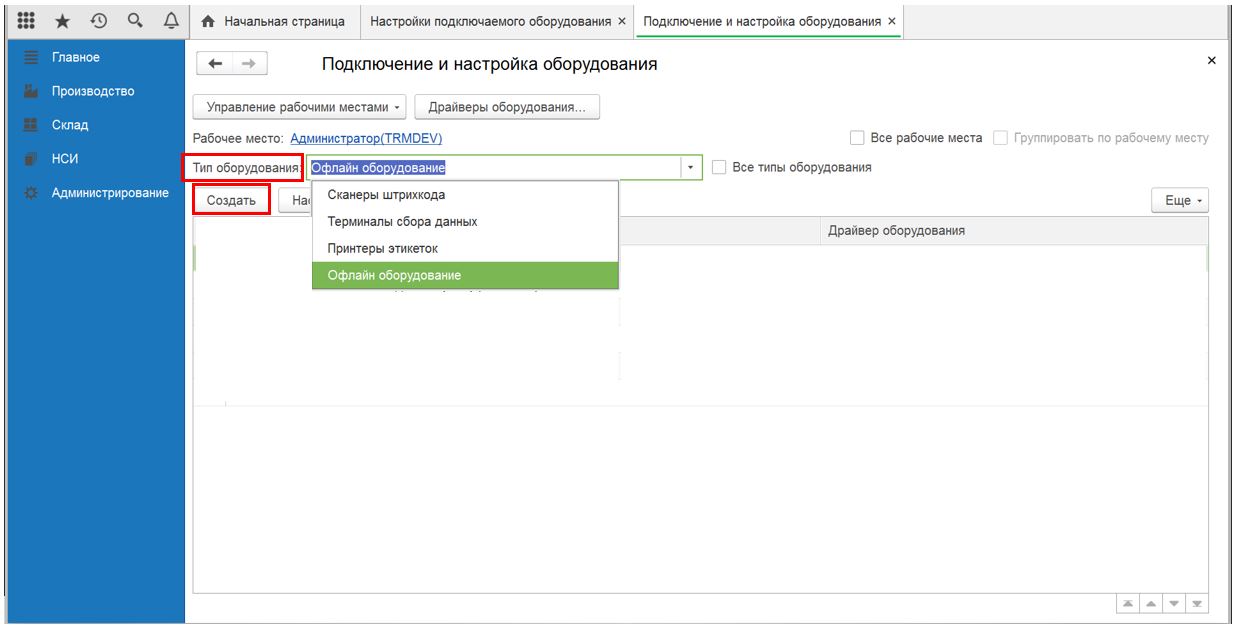 Рисунок 83В открывшейся форме заполняем поля:«Тип офлайн оборудования» (заполняется только для типа оборудования -Линия М; Принт-сервер; Bizebra; Espero) - из выпадающего списка выбираем тип - Линия М; Принт-сервер; Bizebra;«Тип линии» - (заполняется только для типа офлайн оборудования -Линия М) - из выпадающего списка выбираем тип линии- Агрегация; Сериализация;«Драйвер оборудования» - из выпадающего списка выбираем драйвер;«Рабочее место» – поле заполняется автоматически значением авторизованного пользователя. Из справочника «Рабочие места» при необходимости можно выбрать необходимое значение; «Наименование» - указываем наименование оборудования;«Серийный номер» - указываем номер серии  оборудования, к которому производим подключение.Проверяем наличие чек-бокса в поле «Устройство используется» и нажимаем кнопку «Записать». Далее нажимаем кнопку «Настроить» и заполняем необходимые поля (Рисунок 84).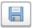 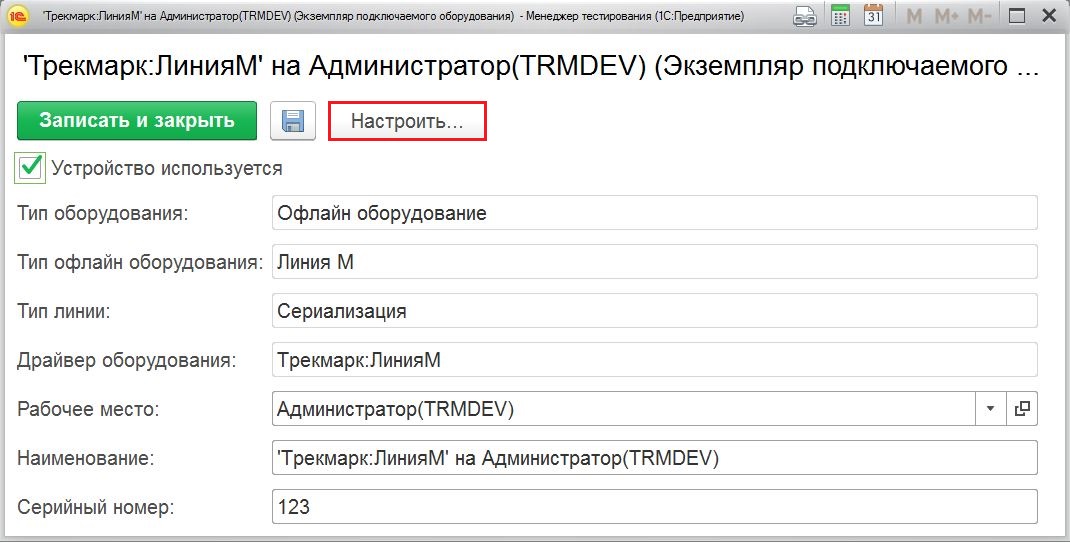 Рисунок 841.	«Адрес» – указываем сетевой адрес принтера в локальной сети Ethernet (IP адрес или доменное имя);2. «Каталог на сервере» - настройка для принтера Espero – нажимаем на кнопку выбора  и указываем адрес для размещения файла обмена;	3. «Порт» - номер сетевого порта TCP/IP (для связи с принтером AlphaJet значение по умолчанию 3000); Для принтера Espero номер сетевого порта – 21;4. «Таймаут (с\мс)» - указываем период ожидания ответа от оборудования в секундах;5.	«Логин» - при необходимости задаем логин для подключения к производственному оборудованию; 6.	«Пароль» – при необходимости задаем пароль для подключения к производственному оборудованию; 7.	«Количество отбракованных упаковок на линии» – задаем необходимое значение;  8. «Шаблон печати на вторичной упаковке» – указываем относительный путь к файлу макета этикетки, расположенному на оборудовании;9. «Шаблон печати на третичной упаковке» – указываем относительный путь к файлу макета этикетки, расположенному на оборудовании;10. «Шаблон печати на транспортной упаковке (паллете)» - указываем относительный путь к файлу макета этикетки, расположенному на оборудовании;11. «Таймаут клавиатуры (мс)» (заполняется для принтера этикеток AlphaJet) – указываем период ожидания ответа от оборудования (в миллисекундах);12. «Размер буфера кодов» (заполняется для принтера этикеток AlphaJet)  - необходим для передачи определенного количества кодов единовременно. Для принтера этикеток AlphaJet не более 5000 кодов; 	13. «Шаблон этикетки» (заполняется для «Типа оборудования» – «Принтеры этикеток») - из выпадающего списка выбираем значение из справочника «Шаблоны этикеток» (см 8 Шаблоны этикеток).14. «Отправлять код маркировки по частям» - устанавливаем чек-бокс. При отправке запроса на оборудование, код маркировки отправляется в виде частей – серийный номер, ключ проверки, подпись (Number, KeyID, Sign); (установка обязательна для типов: линия М – Пролистыватель).15. «Ожидать ответа после печати» - заполняется для типа оборудования - Принтеры этикеток. Если чек-бокс установлен, то документ Маркировка формируется после получения отчета от оборудования.16. «Пассивный режим» - настройка протокола передачи файлов по сети;17. «Защищенное соединение» - настройка протокола передачи файлов по сети.18. «Количество этикеток» - при использовании этой настройки на печать будет выводиться указанное количество одинаковых этикеток (настройка только для принтера этикеток  Zebra; Printronix). Из выпадающего списка выбираем количество одинаковых этикеток для вывода на печать принтера. Далее проводим проверку подключения оборудования. Для этого нажимаем кнопку «Тест устройства» и «Записать и закрыть» (Рисунок 86).Заполнение настроек производственного оборудования на примере офлайн оборудования сериализации представлено на Рисунок 85, Рисунок 86.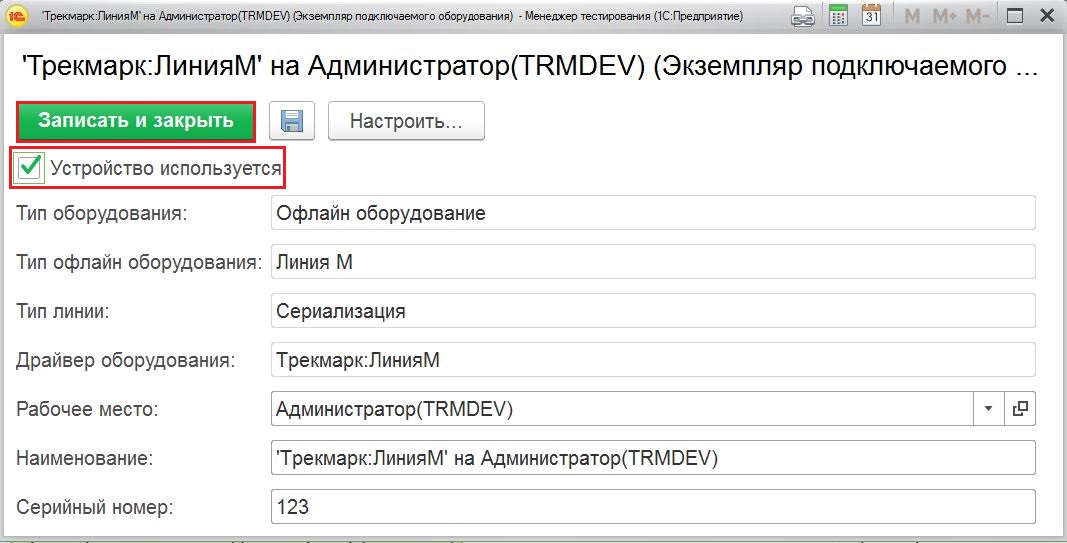 Рисунок 85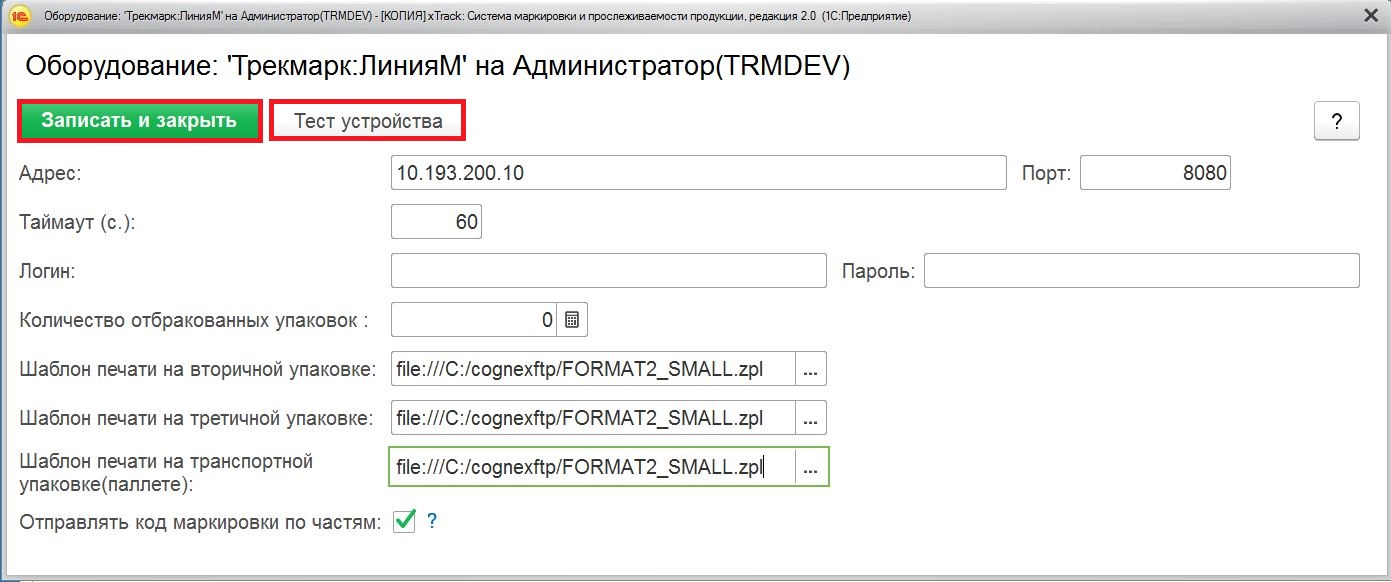 Рисунок 86Заполнение настроек производственного оборудования на примере терминала сбора данных представлено на Рисунок 87.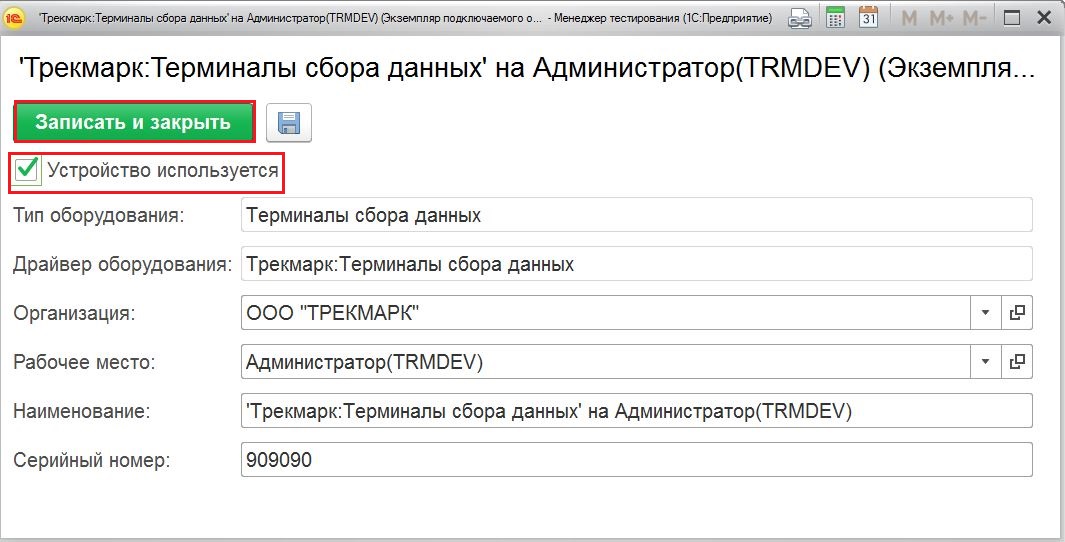 Рисунок 87Заполнение настроек производственного оборудования на примере принтера AlphaJet представлено на Рисунок 88, Рисунок 89.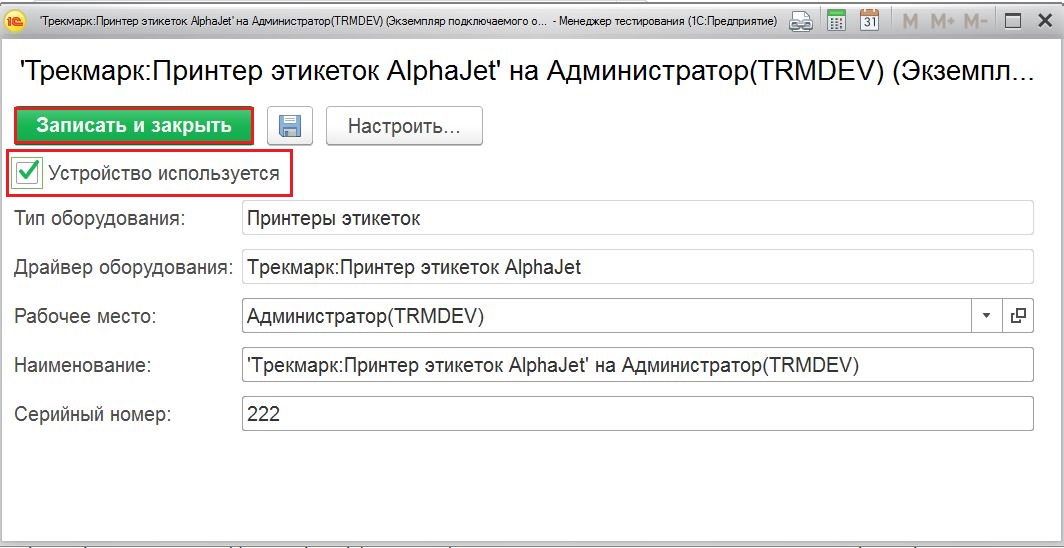 Рисунок 88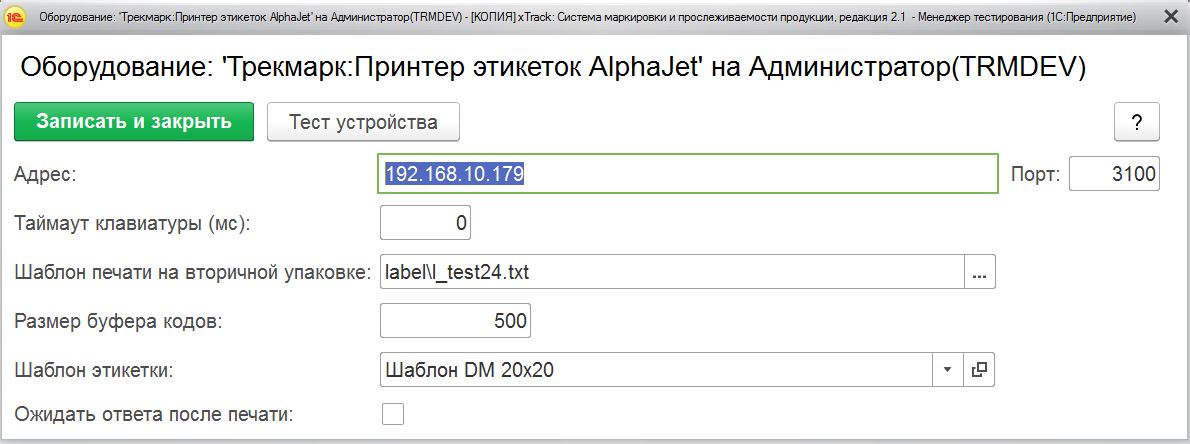 Рисунок 89Заполнение настроек производственного оборудования на примере принтера этикеток  Zebra представлено на Рисунок 90,   Рисунок 91.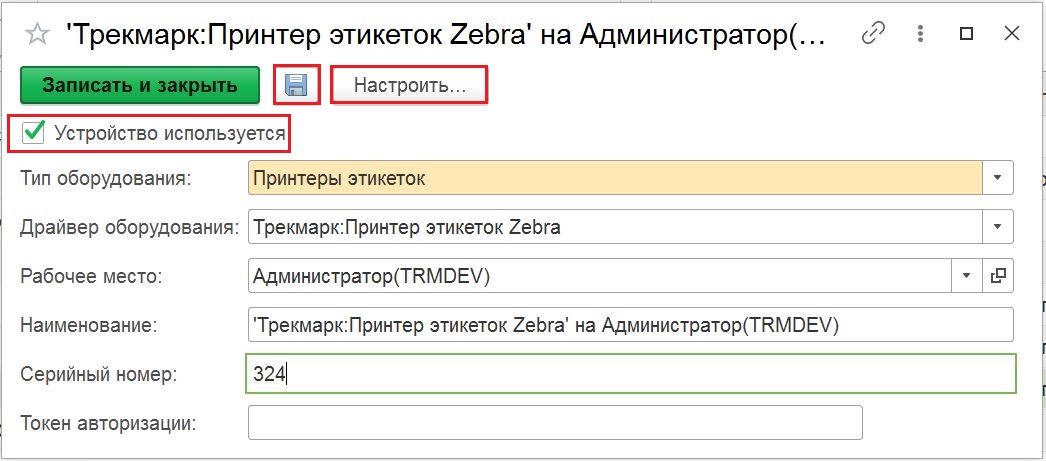 Рисунок 90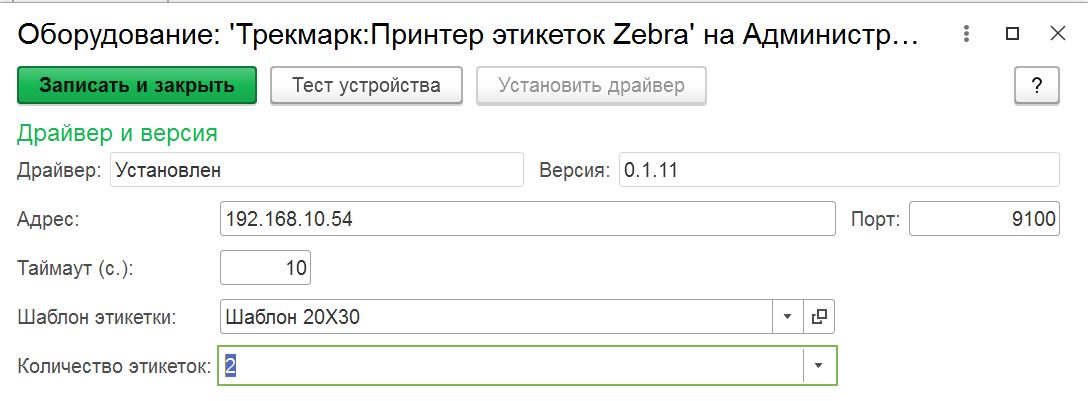 Рисунок 91Заполнение настроек производственного оборудования на примере принтера Printronix представлено на Рисунок 92, Рисунок 93.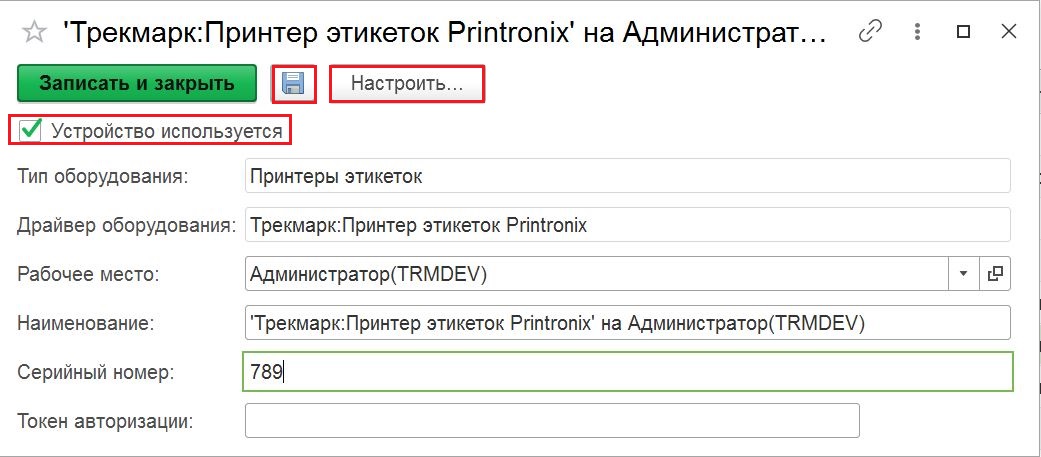 Рисунок 92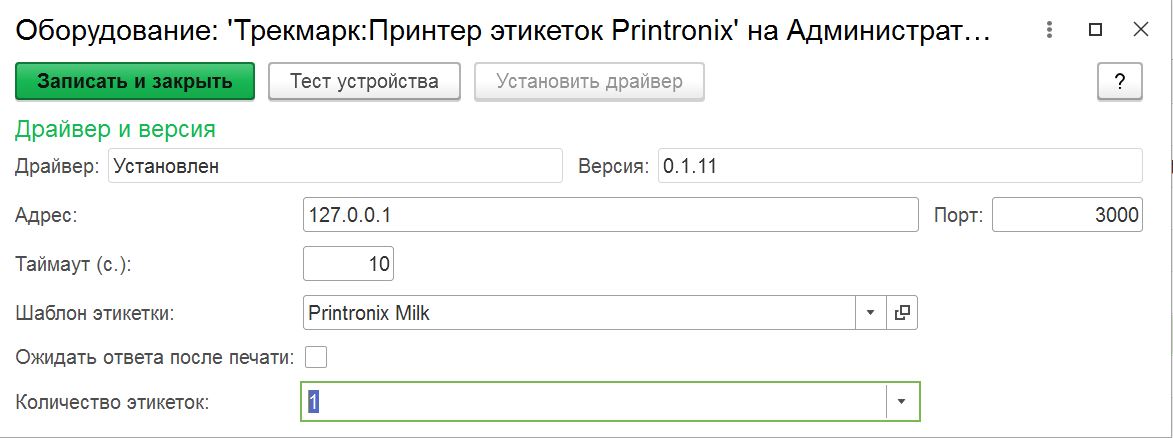 Рисунок 93Заполнение настроек производственного оборудования на примере Принт-сервера представлено на Рисунок 94, Рисунок 95.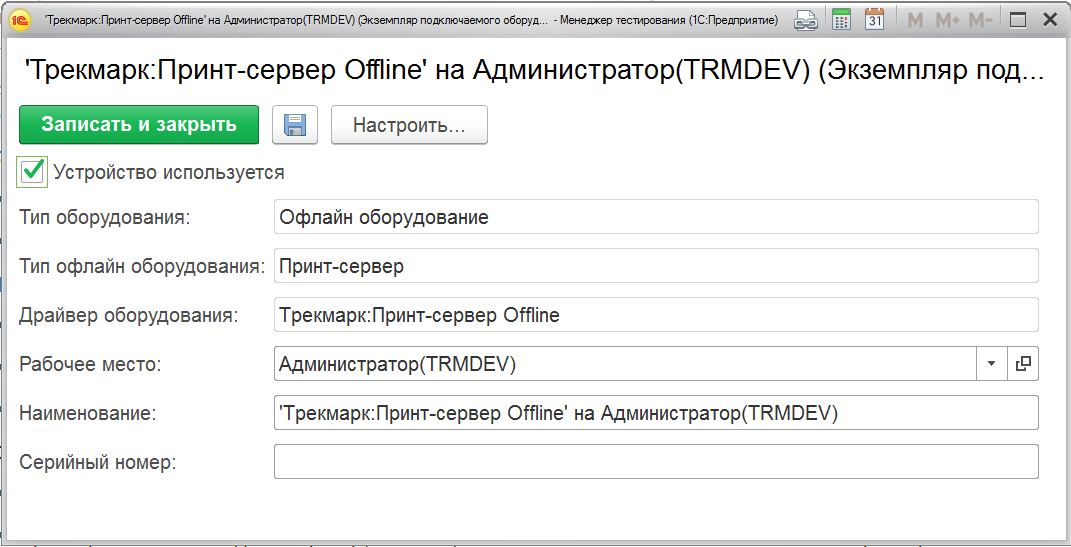 Рисунок 94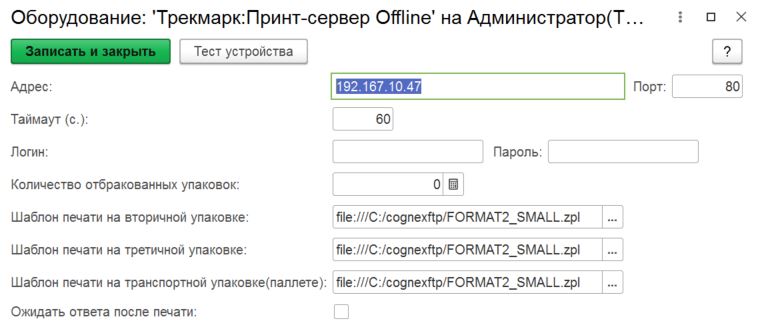 Рисунок 95Заполнение настроек производственного оборудования на примере Bizebra представлено на Рисунок 96, Рисунок 97.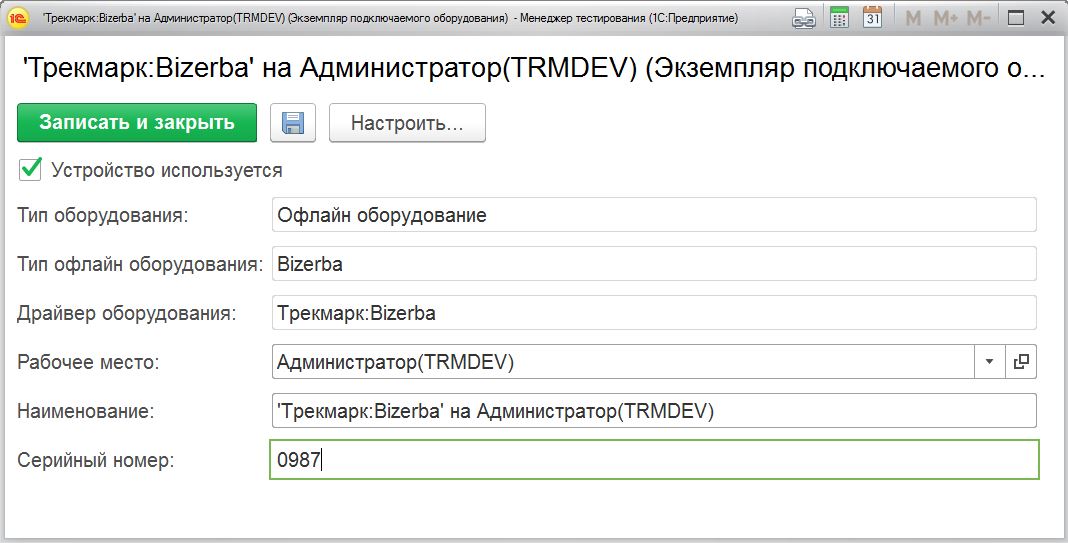 Рисунок 96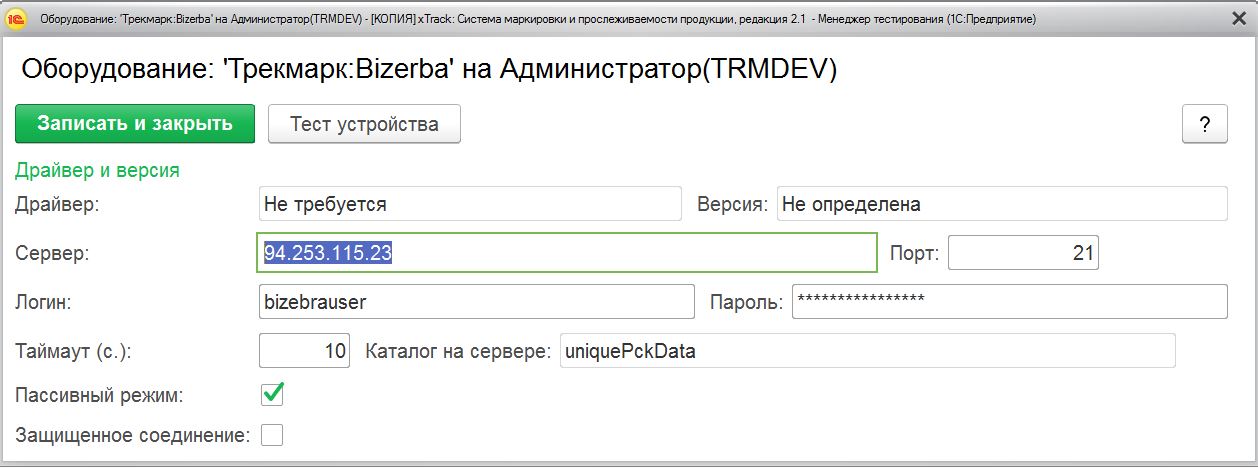 Рисунок 97Заполнение настроек производственного оборудования на примере принтера Espero представлено на Рисунок 98, Рисунок 99.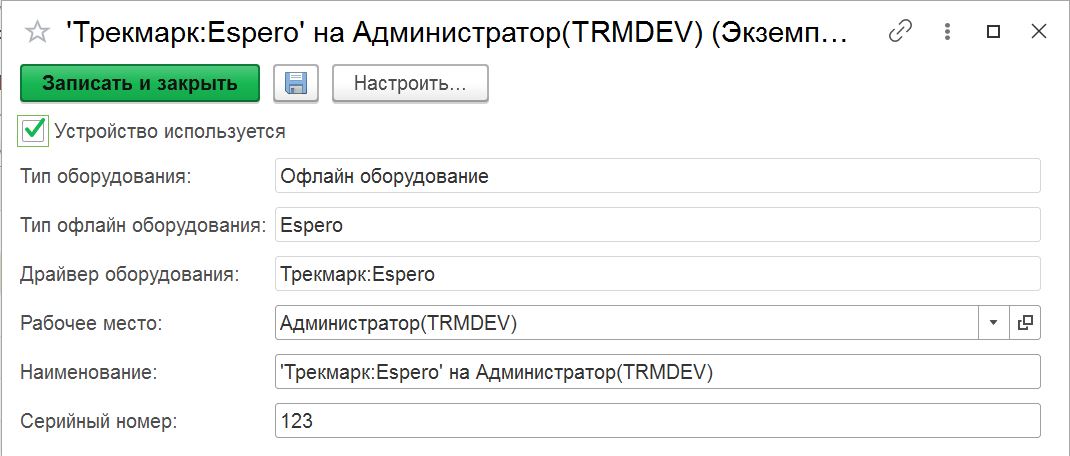 Рисунок 98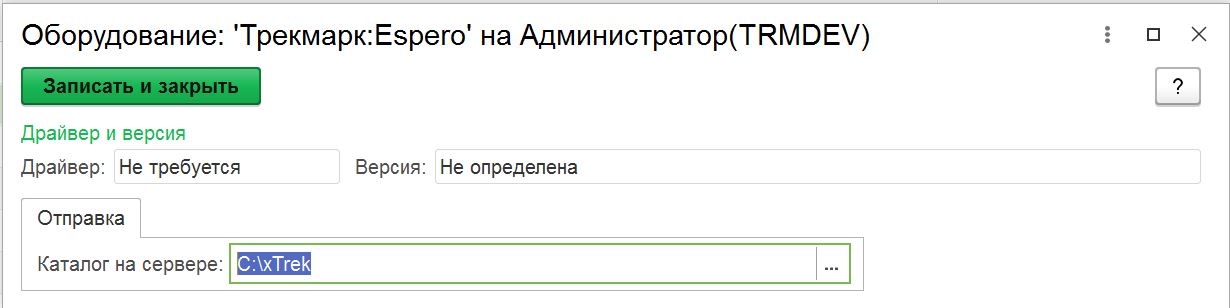 Рисунок 99Настройка сканера штрих-кодаДля настройки сканера штрих-кода открываем меню «Администрирование», переходим в раздел «Настройки подключаемого оборудования» (Рисунок 100, Рисунок 101).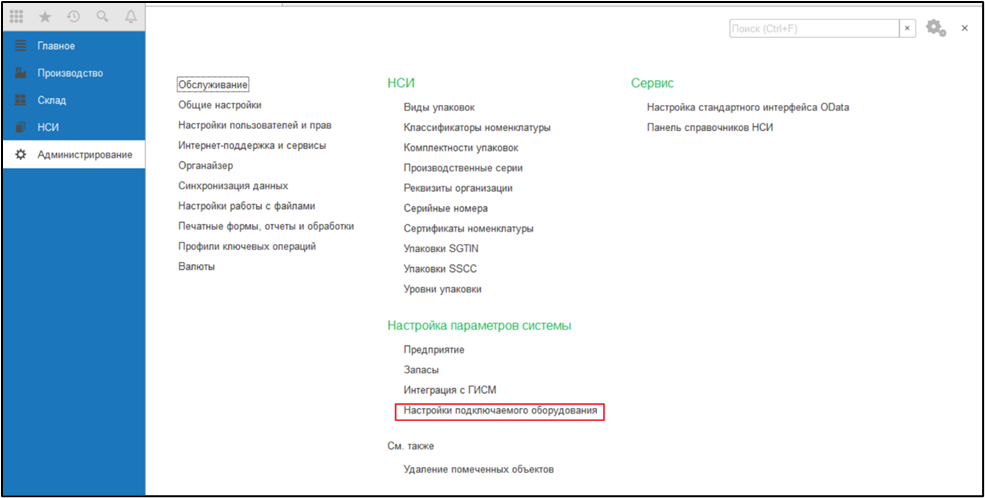 Рисунок 100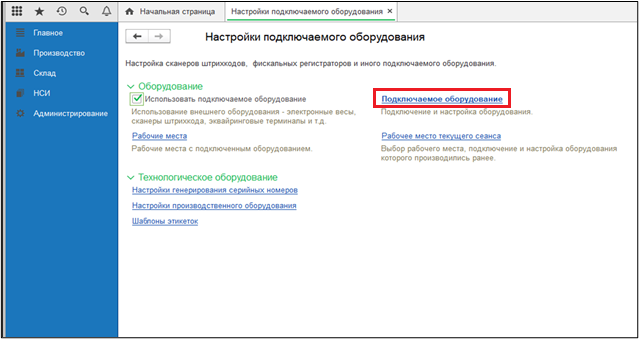 Рисунок 101Выбираем Тип оборудования «Сканеры штрихкода» и нажимаем кнопку «Создать». Выбираем драйвер оборудования «1С: Сканеры штрихкода (NativeApi)» далее кнопку «Записать» (Рисунок 102).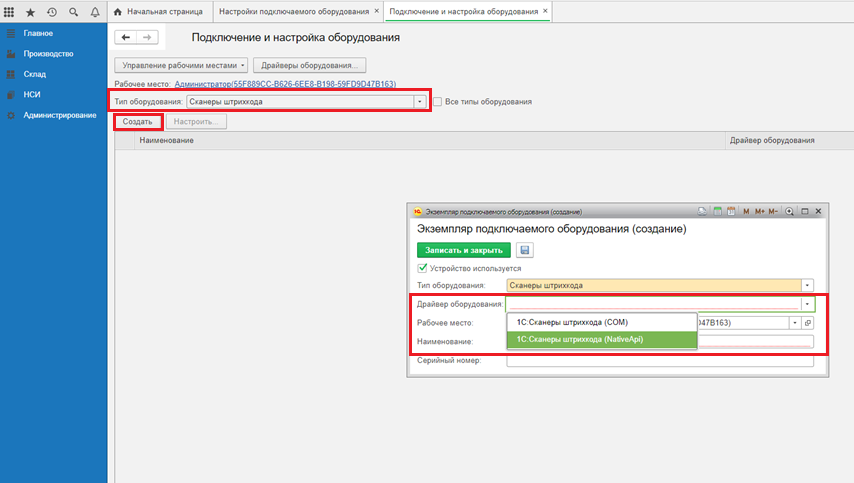 Рисунок 102Далее нажимаем кнопку «Настроить» (Рисунок 103).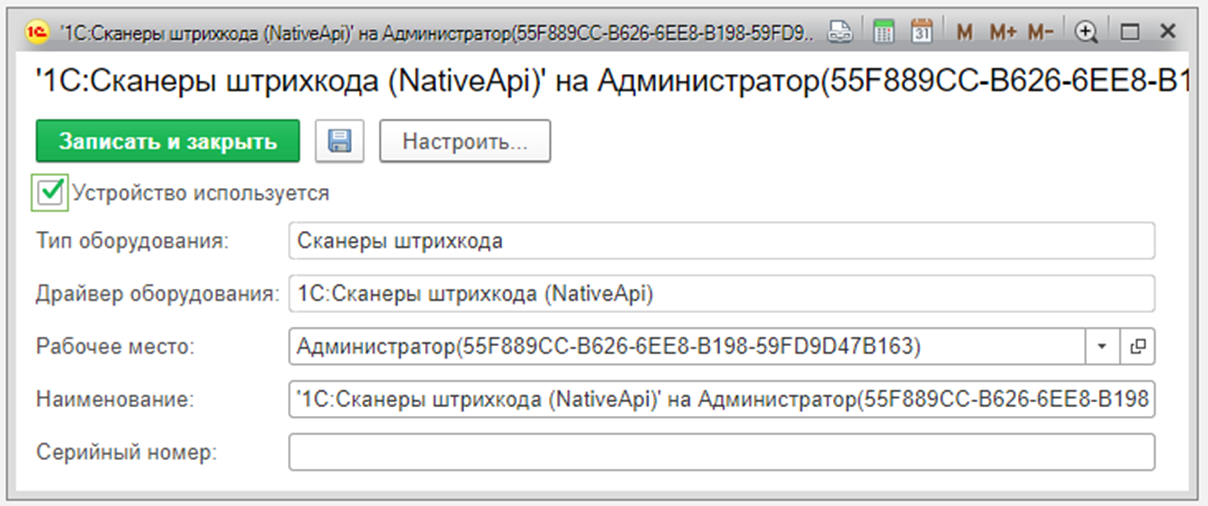 Рисунок 103Нажимаем кнопку «Установить драйвер» (Рисунок 104).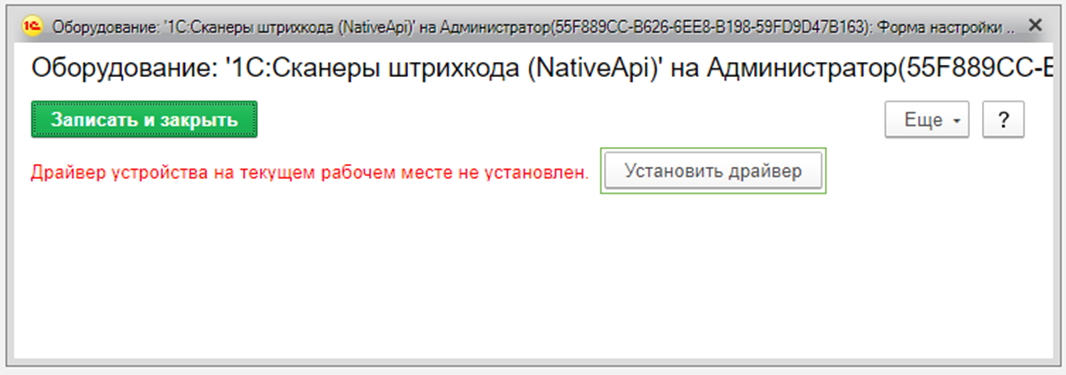 Рисунок 104Нажимаем кнопку «Продолжить» (Рисунок 105).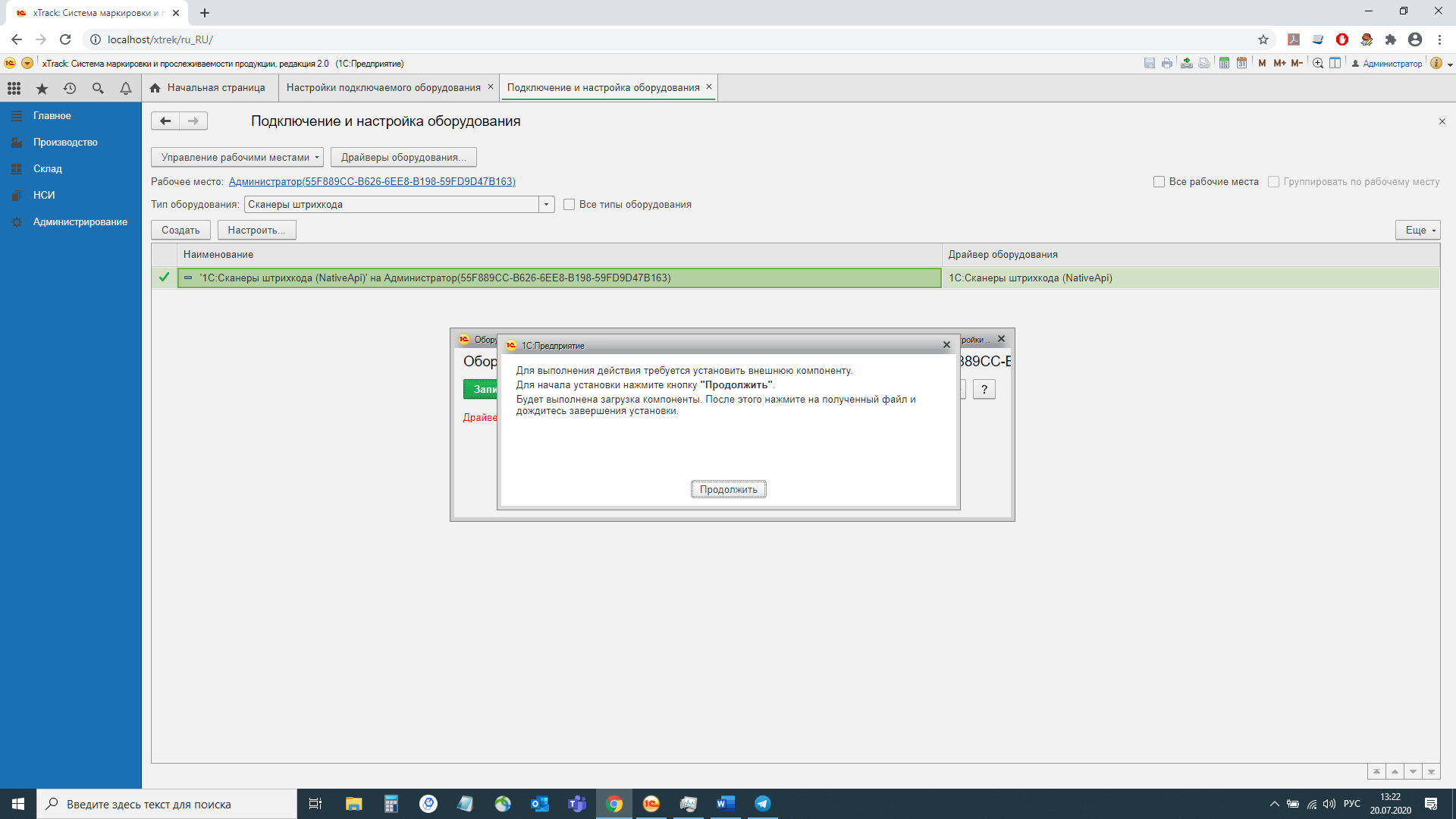 Рисунок 105Устанавливаем скачанный файл «1CExtension…» (Рисунок 106, Рисунок 107).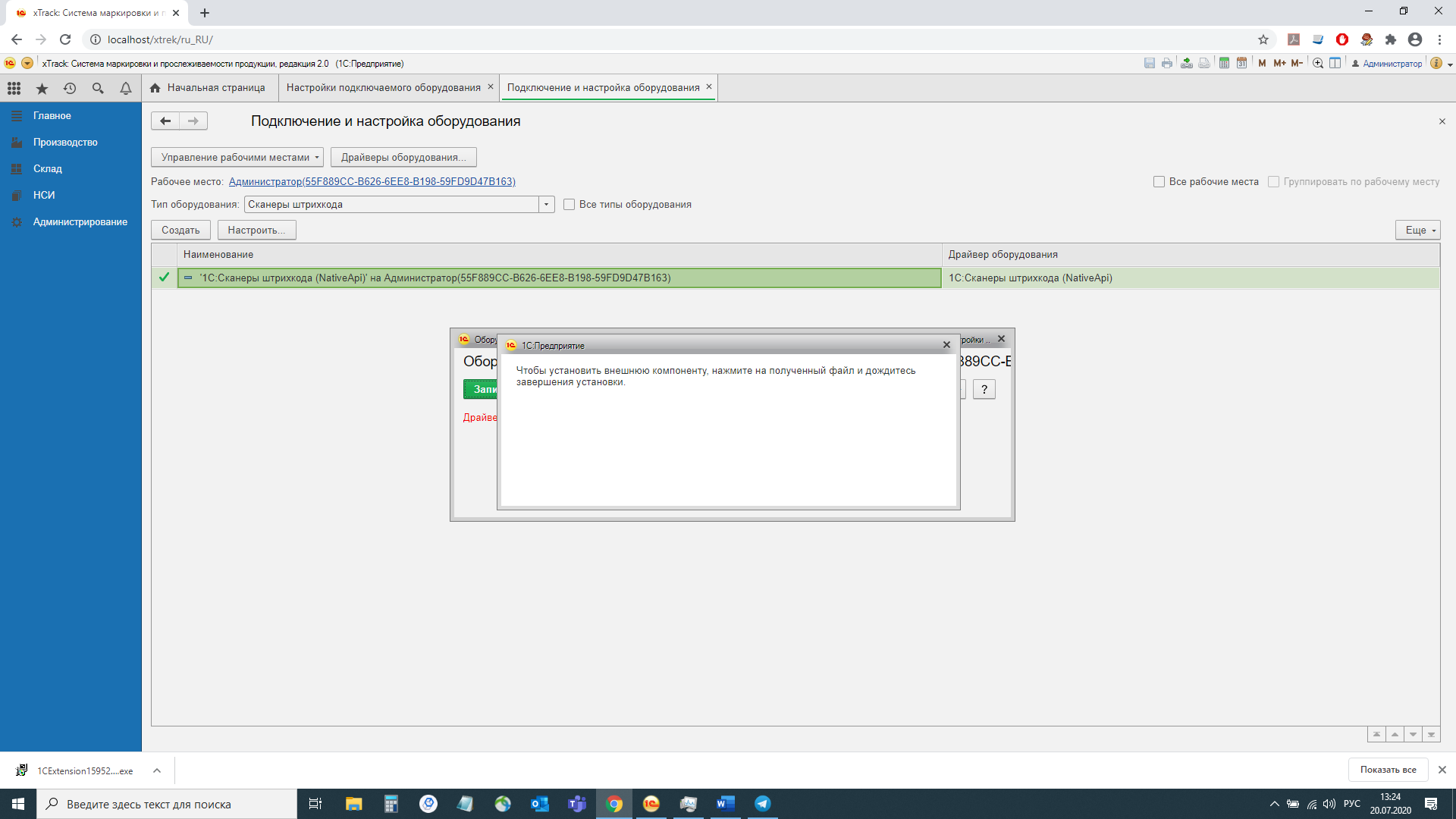 Рисунок 106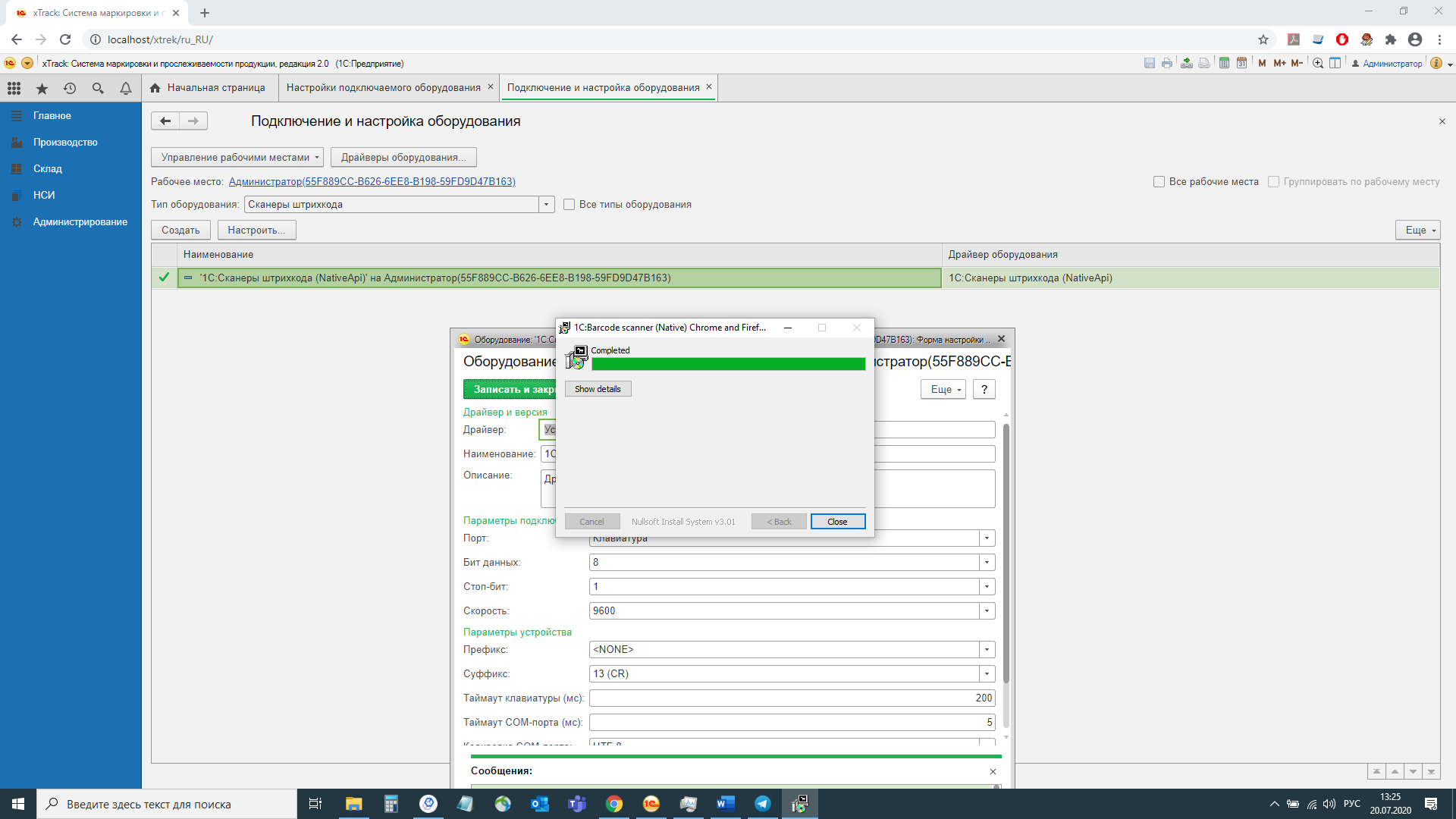 Рисунок 107Далее подключаем сканер.!Если сканер не переведен в COM режим, то следует отсканировать код (Рисунок 108):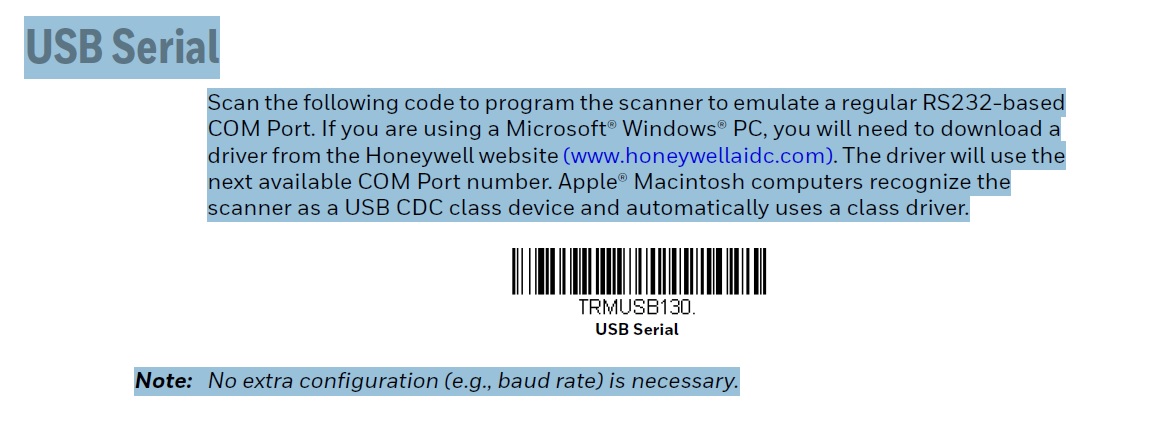 Рисунок 108Далее устанавливаем драйвер (Рисунок 109). Драйвер можно скачать с официального сайта производителя. Ссылка: https://honeywellaidc.com.ua/1470.Драйверыэмуляция COM порта (RS-232) для операционных системы Microsoft WindowsHSM USB Serial Driver version 3.5.17-WHQLРисунок 109! Если в диспетчере устройств компьютера отображается номер COM порта, к которому подключен сканер (Рисунок 110), то драйвер устанавливать не нужно.Далее открываем Диспетчер устройств. В диспетчере устройств должен появиться номер COM порта, к которому подключен сканер. На    Рисунок 110 пример номера порта - «COM3».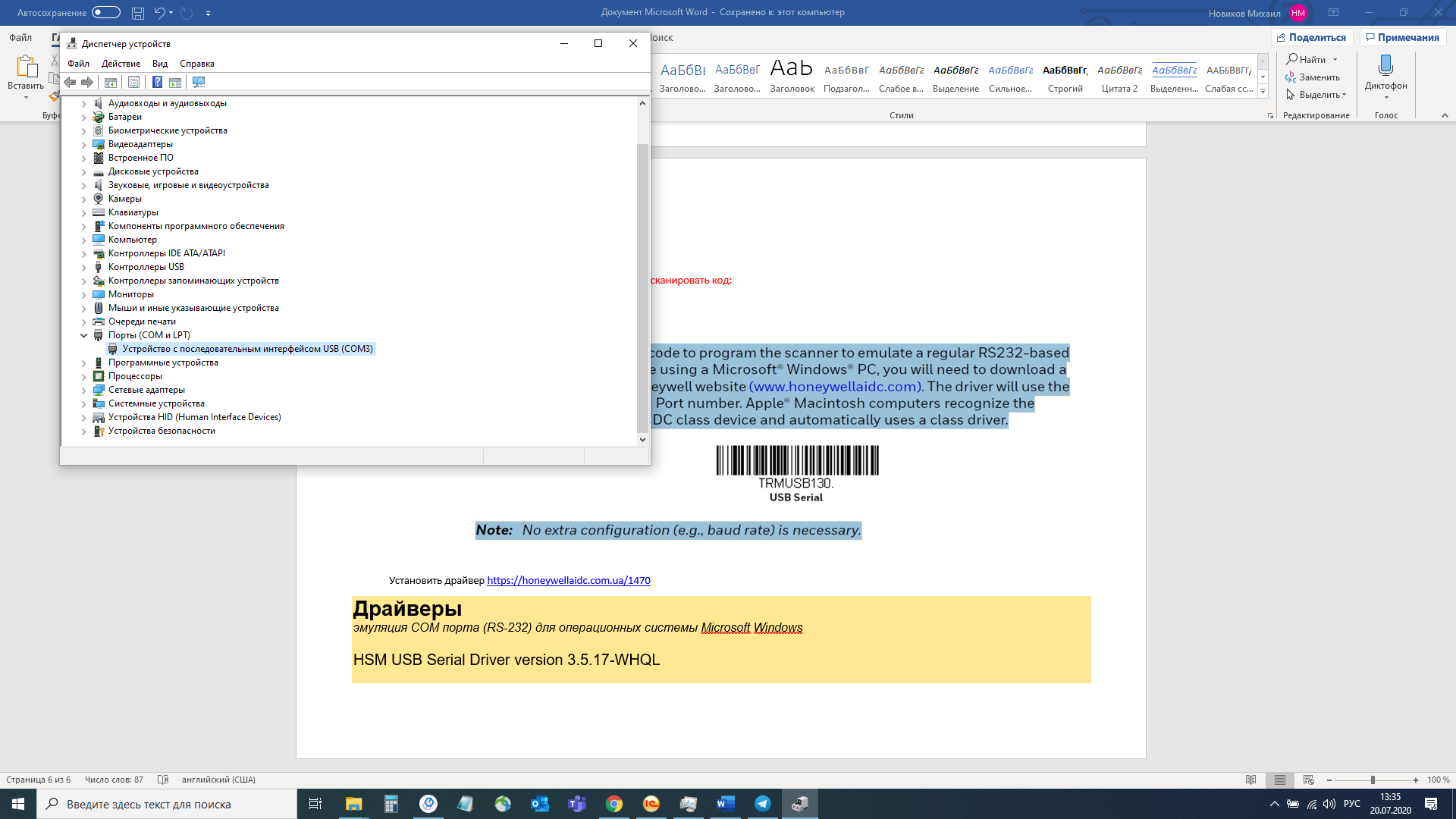 Рисунок 110
Выбираем COM порт в параметрах подключения 1С. Нажимаем кнопку «Записать и закрыть» (Рисунок 111).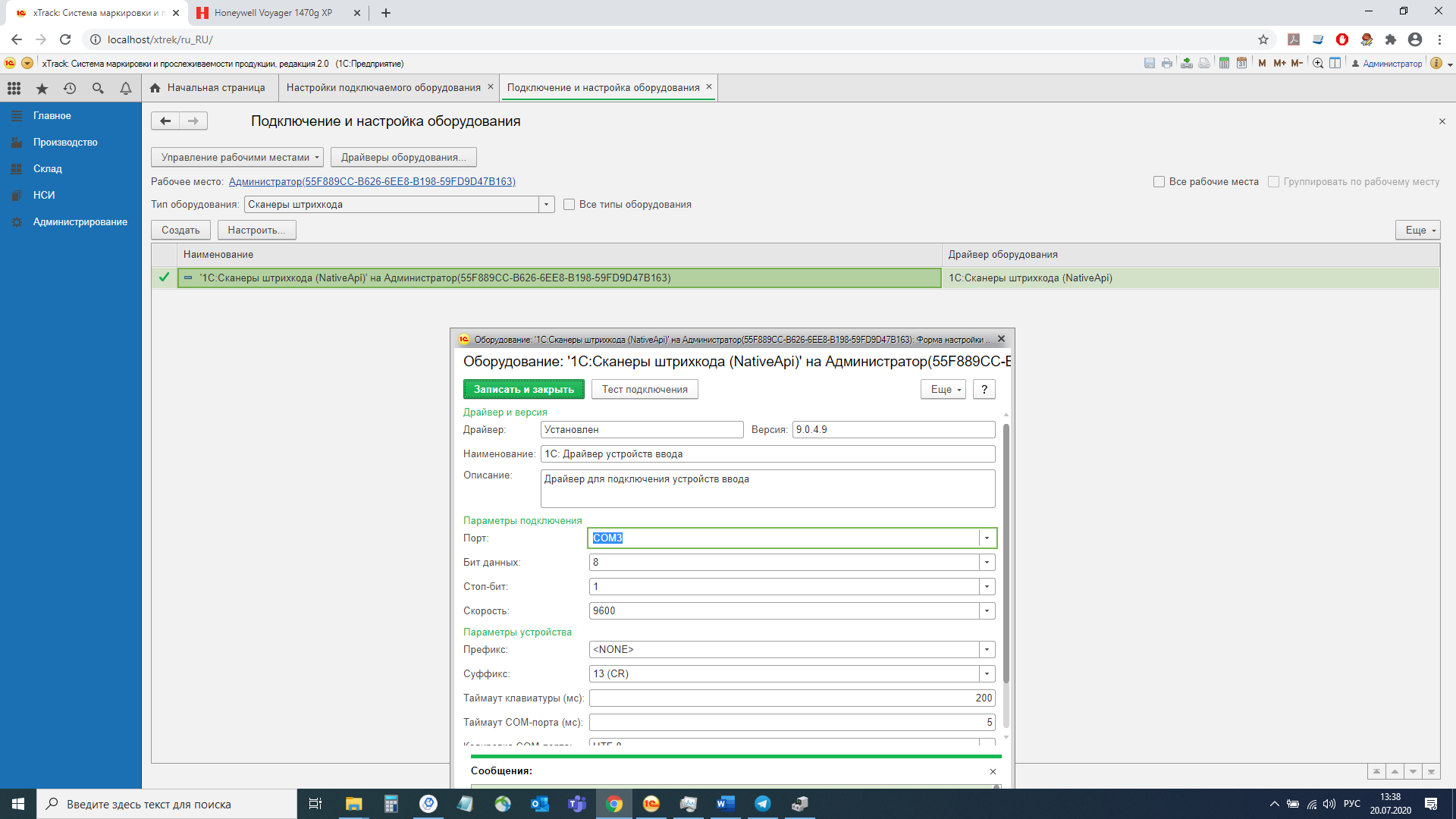 Рисунок 111Для проверки работы сканера штрих-кода необходимо нажать кнопку «Тест подключения» и отсканировать штрихкод (Рисунок 112). Отсканированный штрих-код должен содержать суффикс «CR».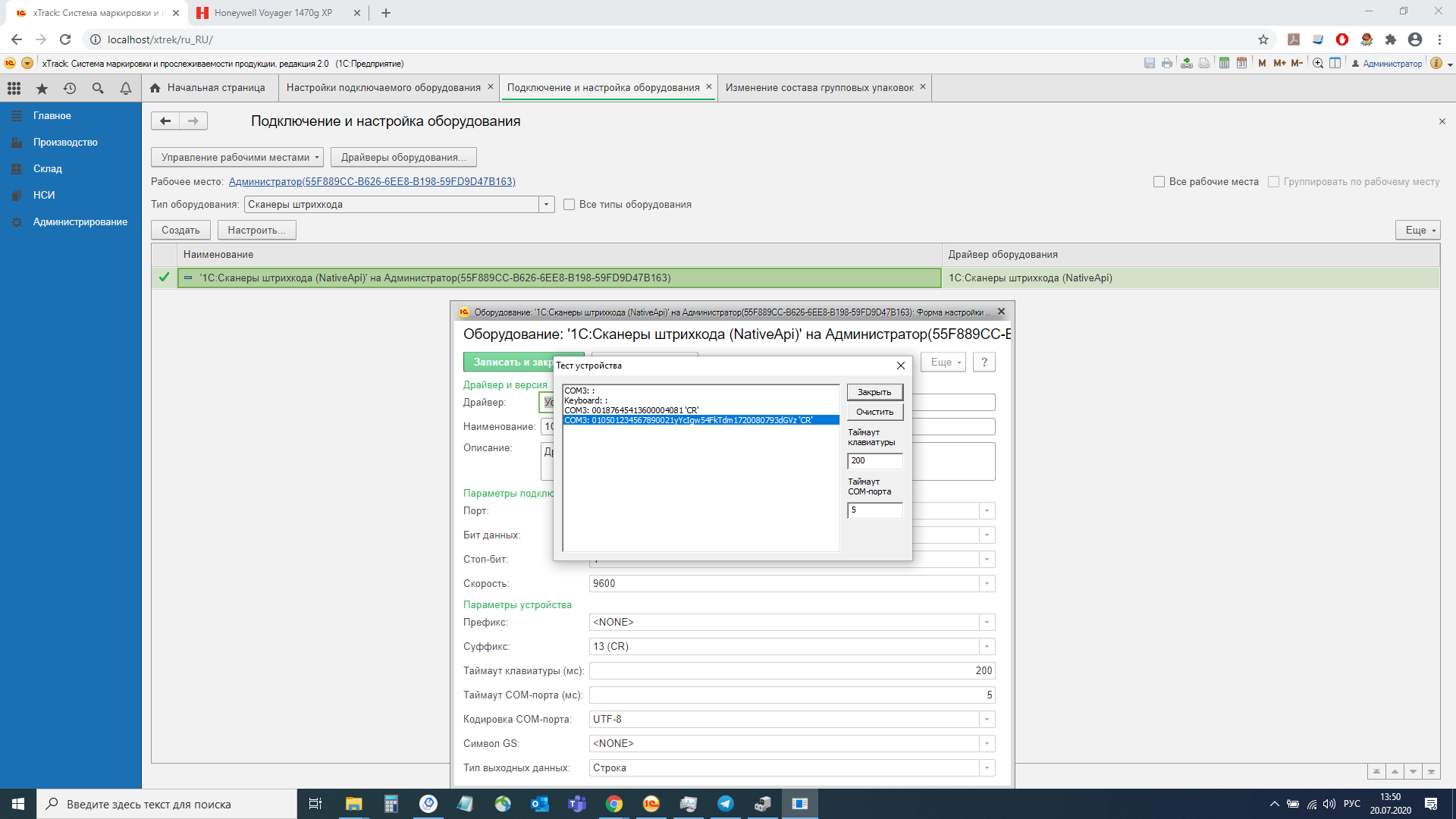 Рисунок 112!Для добавления суффикса «CR» (управляет возвратом каретки), необходимо отсканировать код, показанный на Рисунок 113.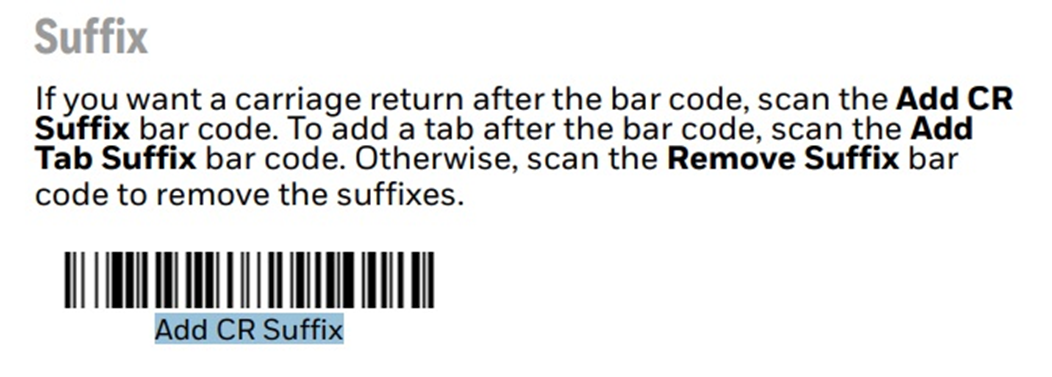 Рисунок 113Справочник «Шаблоны этикеток»Для настройки шаблонов этикетки открываем меню «Администрирование», переходим в раздел «Настройки подключаемого оборудования», «Технологическое оборудование» и нажимаем активную ссылку «Шаблоны этикеток» (Рисунок 114,      Рисунок 115).Рисунок 114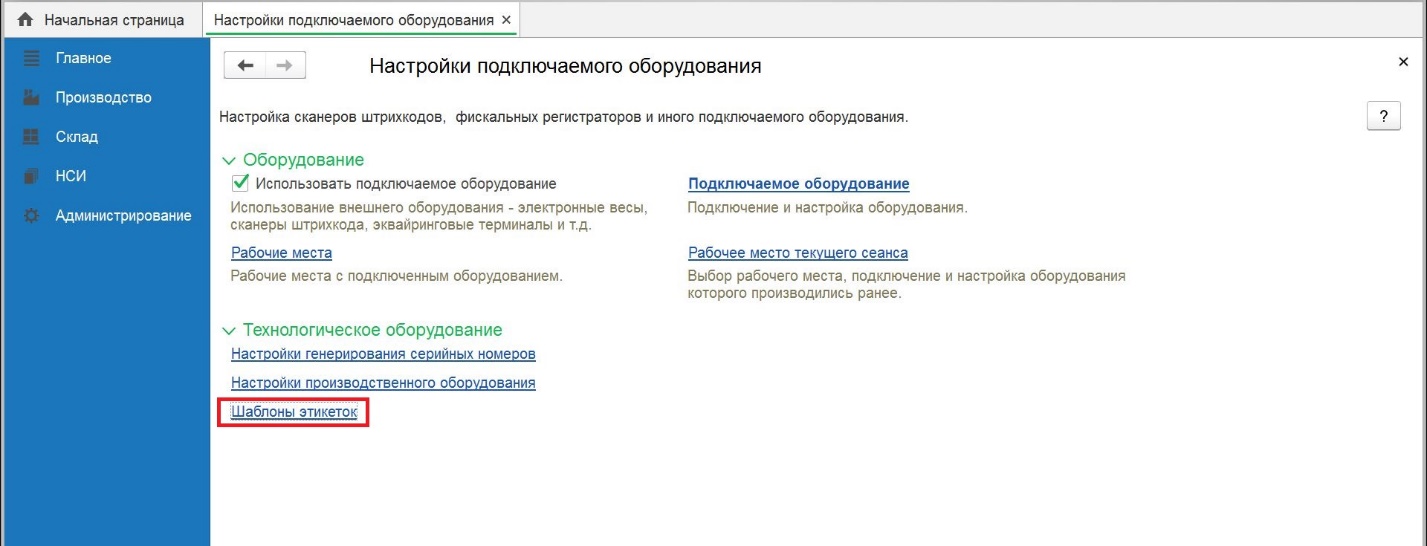 Рисунок 115Шаблон этикетки для Data MatrixДля создания настройки шаблона этикетки для DataMatrix нажимаем кнопку «Создать» (Рисунок 116).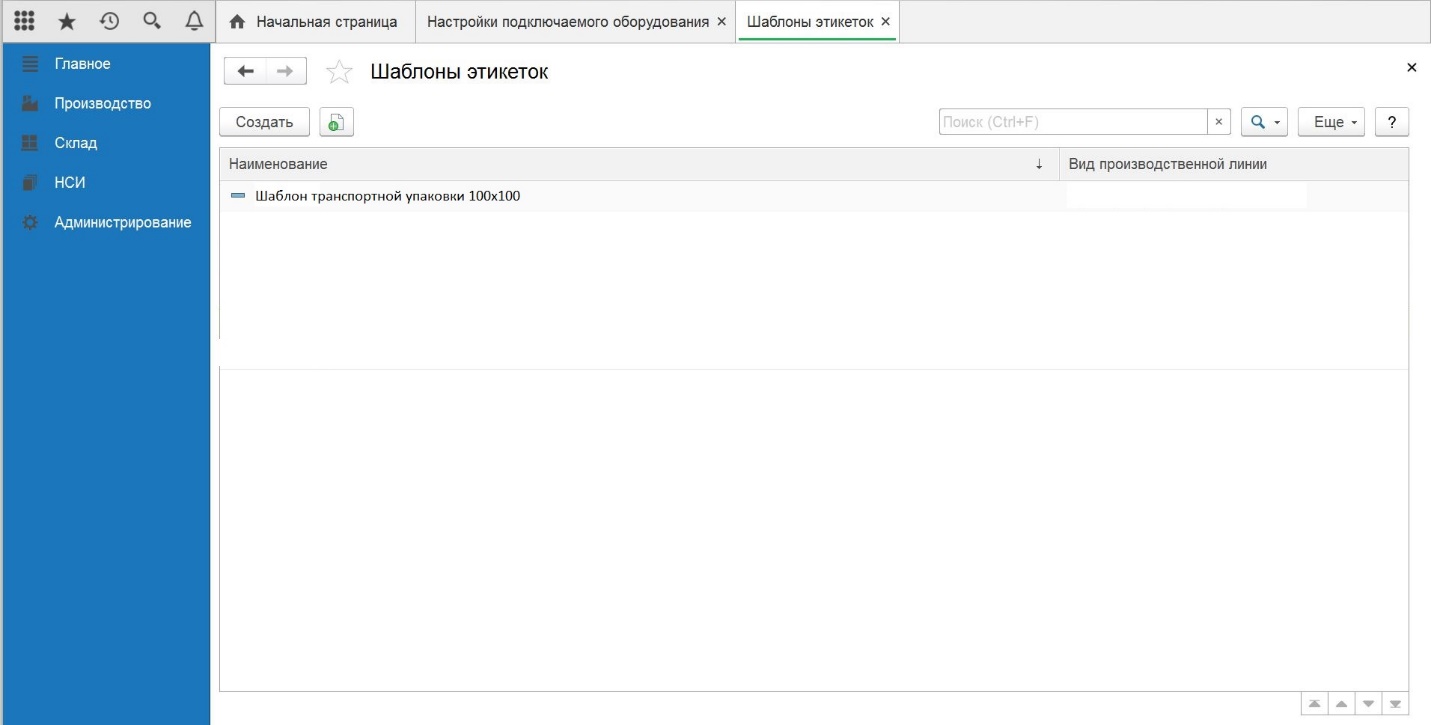 Рисунок 116Заполняем поле «Наименование» - вводим наименование шаблона, «Тип шаблона» - Номенклатура (Рисунок 117).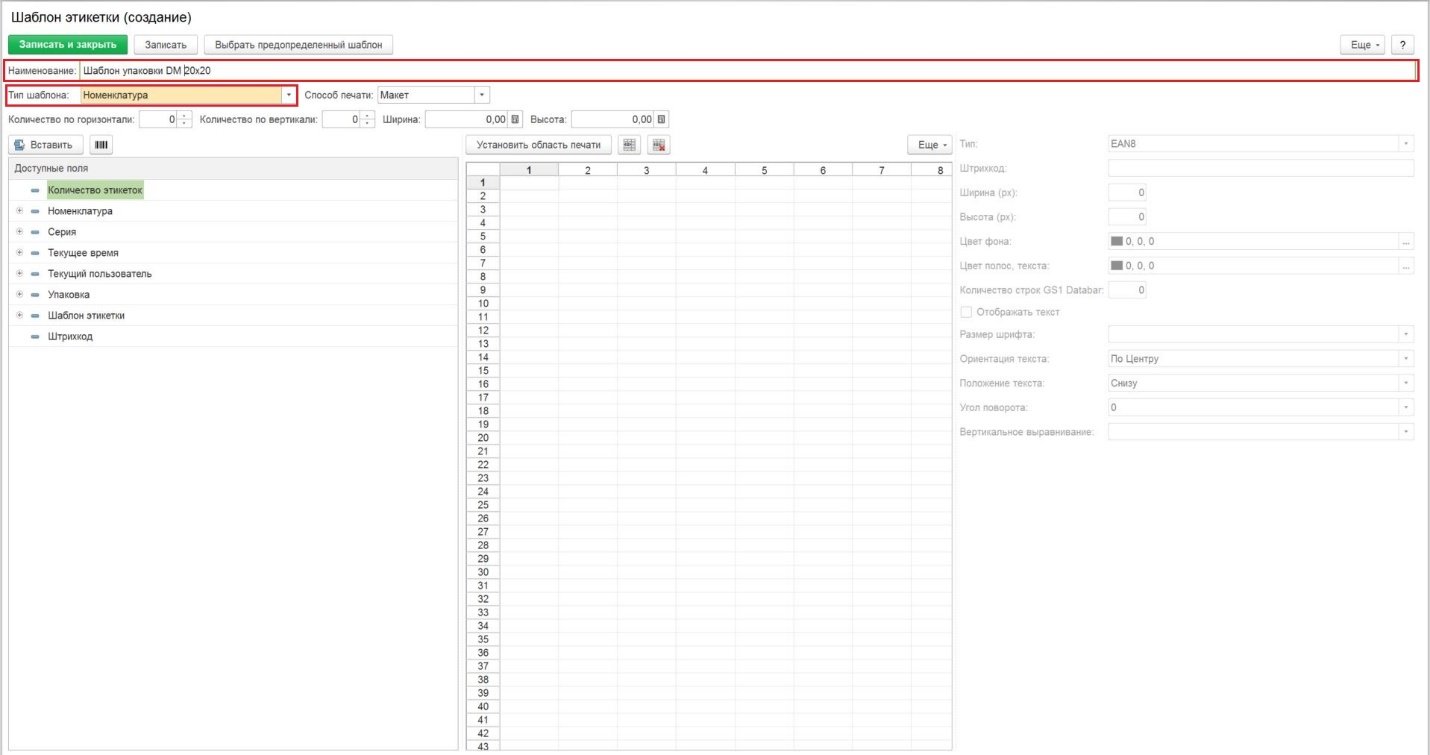 Рисунок 117Далее нажимаем кнопку «Выбрать предопределенный шаблон» и осуществляем выбор шаблона и нажимаем «ОК» (Рисунок 118).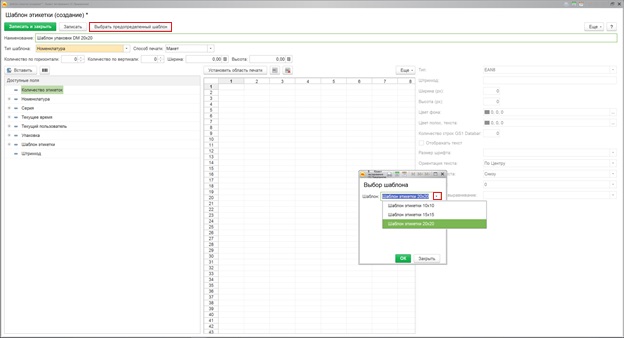 Рисунок 118Далее проводим настройку параметров страницы для печати. Для этого нажимаем «Еще», выбираем «Параметры страницы» и вносим изменения (Рисунок 119, Рисунок 120):«Принтер» - из выпадающего списка выбираем принтер для печати;«Размер» - из выпадающего списка выбираем этикетку; Примечание! Предварительно необходимо в настройках печати принтера, в разделе «Параметры страницы» -> «Материал для печати» провести настройку размера этикетки. Для этого переходим в настройки печати принтера и в разделе «Параметры страницы» -> «Материал для печати» выбираем имя этикетки. Если необходимо создать новую этикетку необходимо нажать «Новая» и заполнить необходимые параметры в «Материал для печати» (Рисунок 119, Рисунок 120).«Ориентация» - в зависимости от этикетки выбираем «Портрет» (книжная ориентация) или «Ландшафт» (альбомная ориентация);«Масштаб» - в зависимости от этикетки указываем размер масштаба или выбираем «по ширине страницы»;«Поля» - устанавливаем необходимые значения отступов (слева, справа, сверху, снизу) от края этикетки (рекомендованные значения: слева - 3, справа – 3, сверху – 1, снизу – 0);«Колонтитулы» - устанавливаем необходимые значения блоков (слева, справа, сверху, снизу) от края этикетки (рекомендуемое значение – 0) (Рисунок 121, Рисунок 122); 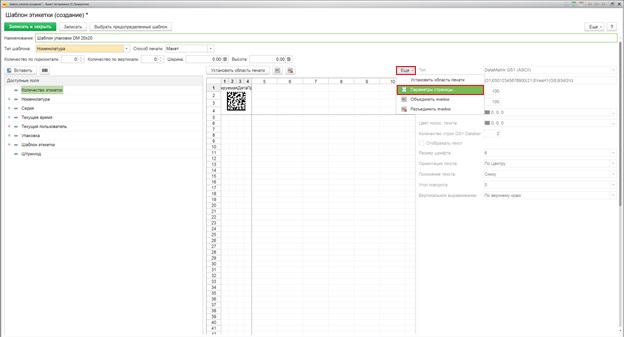 Рисунок 121Нажимаем «Ок» (Рисунок 122).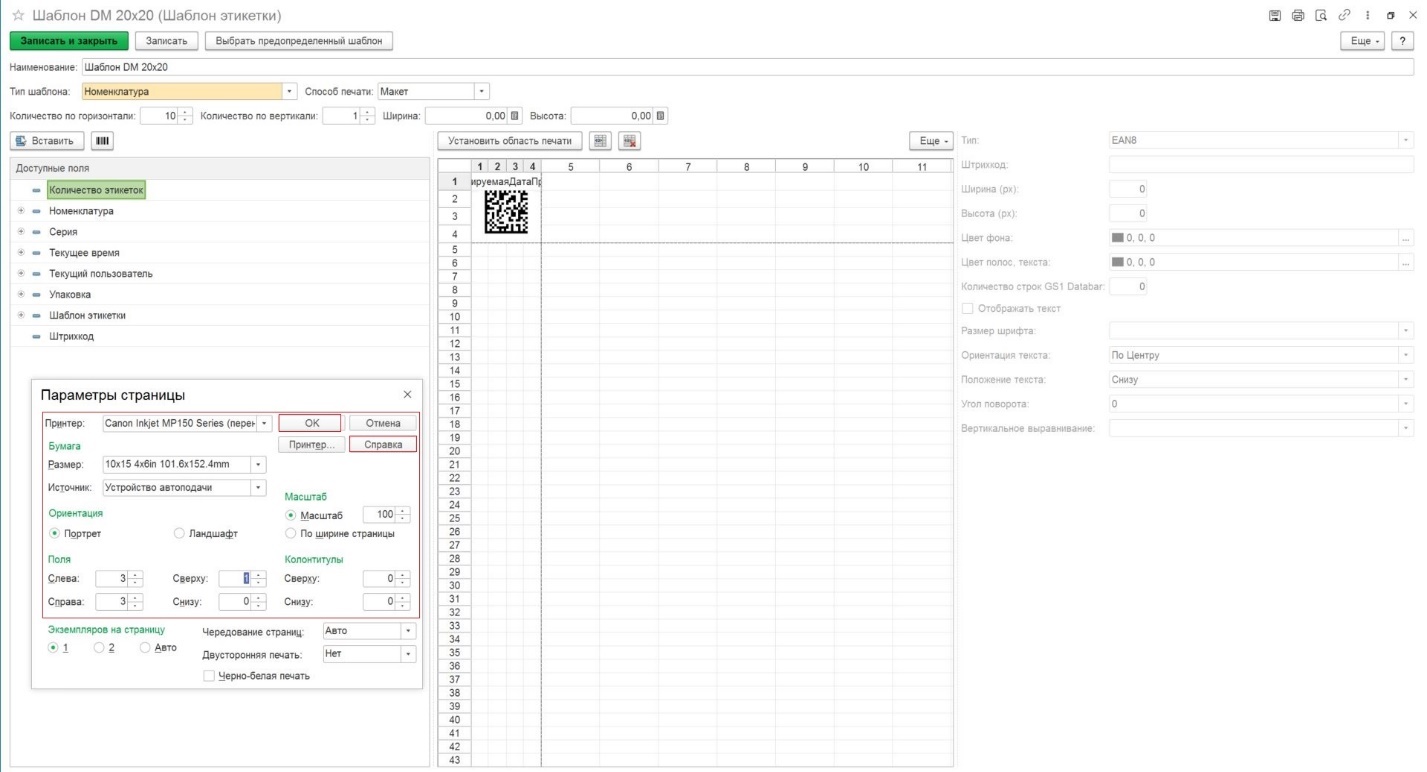 Рисунок 122Далее заполняем поля «Количество по горизонтали» и «Количество по вертикали» нажимаем «Записать» (Рисунок 123):«Количество по горизонтали» - указываем количество этикеток для размещения по горизонтали;«Количество по вертикали» - указываем количество этикеток для размещения по вертикали;«Ширина» – указываем необходимое значение этикетки в см;«Высота» - указываем необходимое значение этикетки в см.Далее необходимо уменьшить величину области печати в соответствии с настройками принтера и нажать «Установить область печати» (Рисунок 123).Нажимаем «Записать» (Рисунок 123).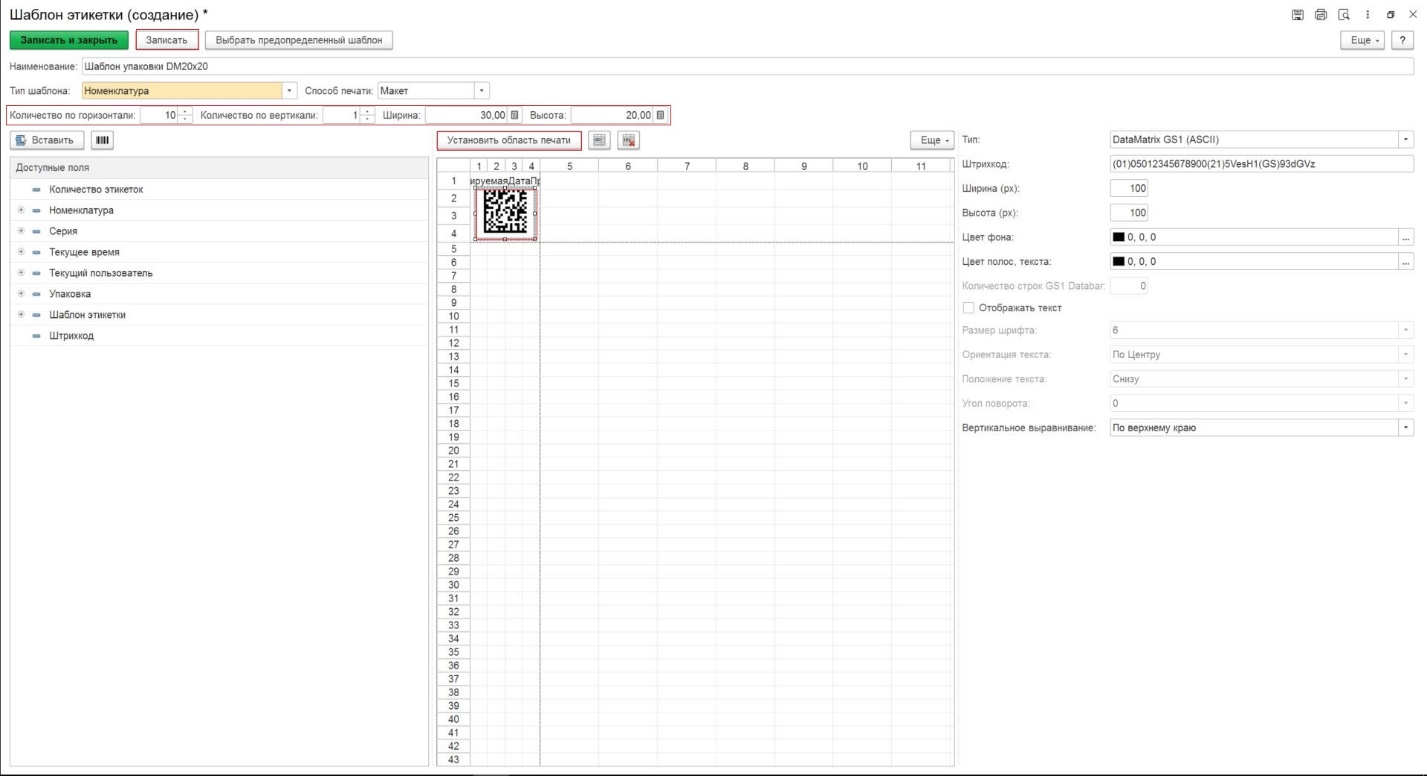 Рисунок 123Шаблон этикетки для транспортной упаковки SSCCДля создания настройки шаблона этикетки для транспортной упаковки нажимаем кнопку «Создать» (Рисунок 124).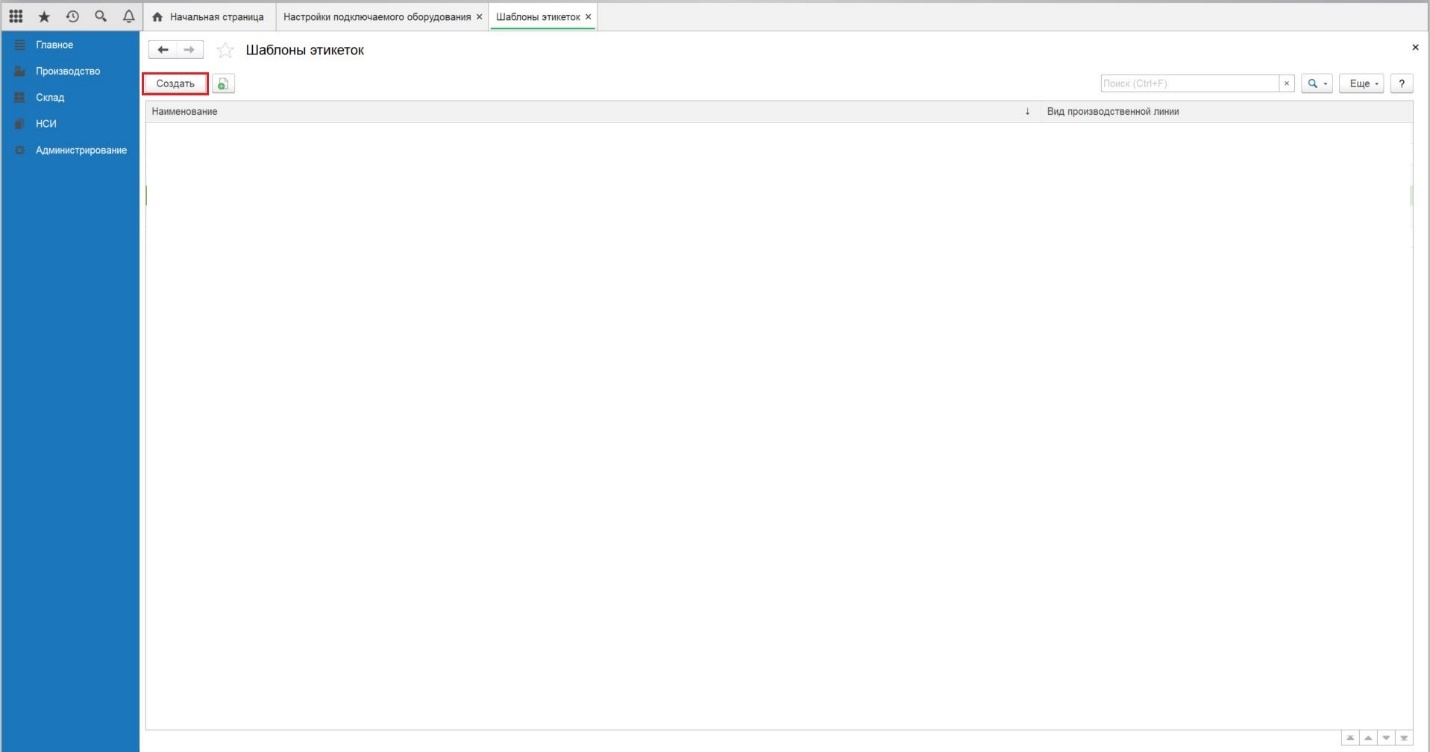 Рисунок 124Заполняем поле «Наименование» - вводим наименование шаблона, «Тип шаблона» - Транспортная упаковка (Рисунок 125).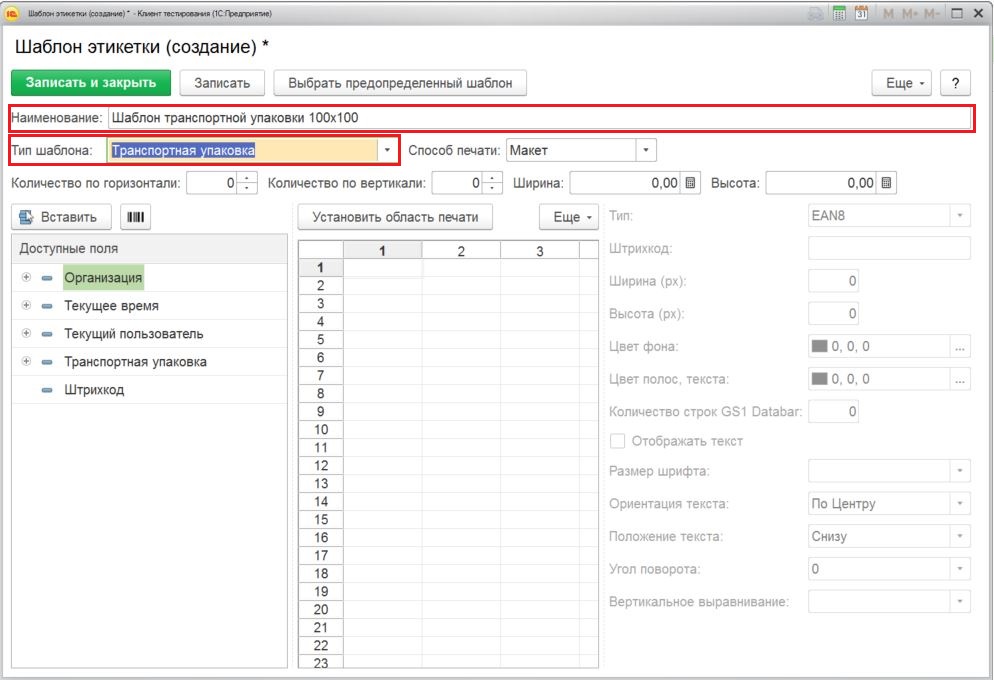 Рисунок 125Далее нажимаем кнопку «Выбрать предопределенный шаблон» и осуществляем выбор шаблона и нажимаем «ОК» (Рисунок 126).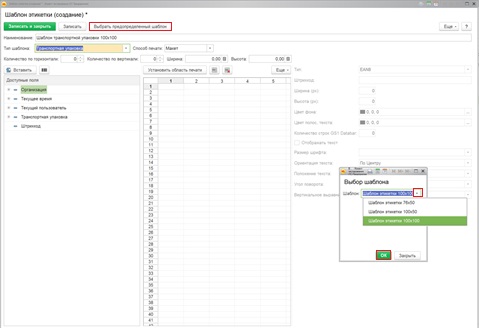 Рисунок 126Далее проводим настройку параметров страницы для печати. Для этого нажимаем «Еще», выбираем «Параметры страницы»  и вносим изменения в поля параметров  (Рисунок 127, Рисунок 128).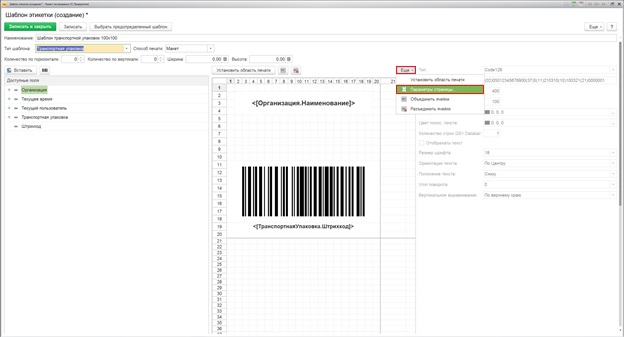 Рисунок 127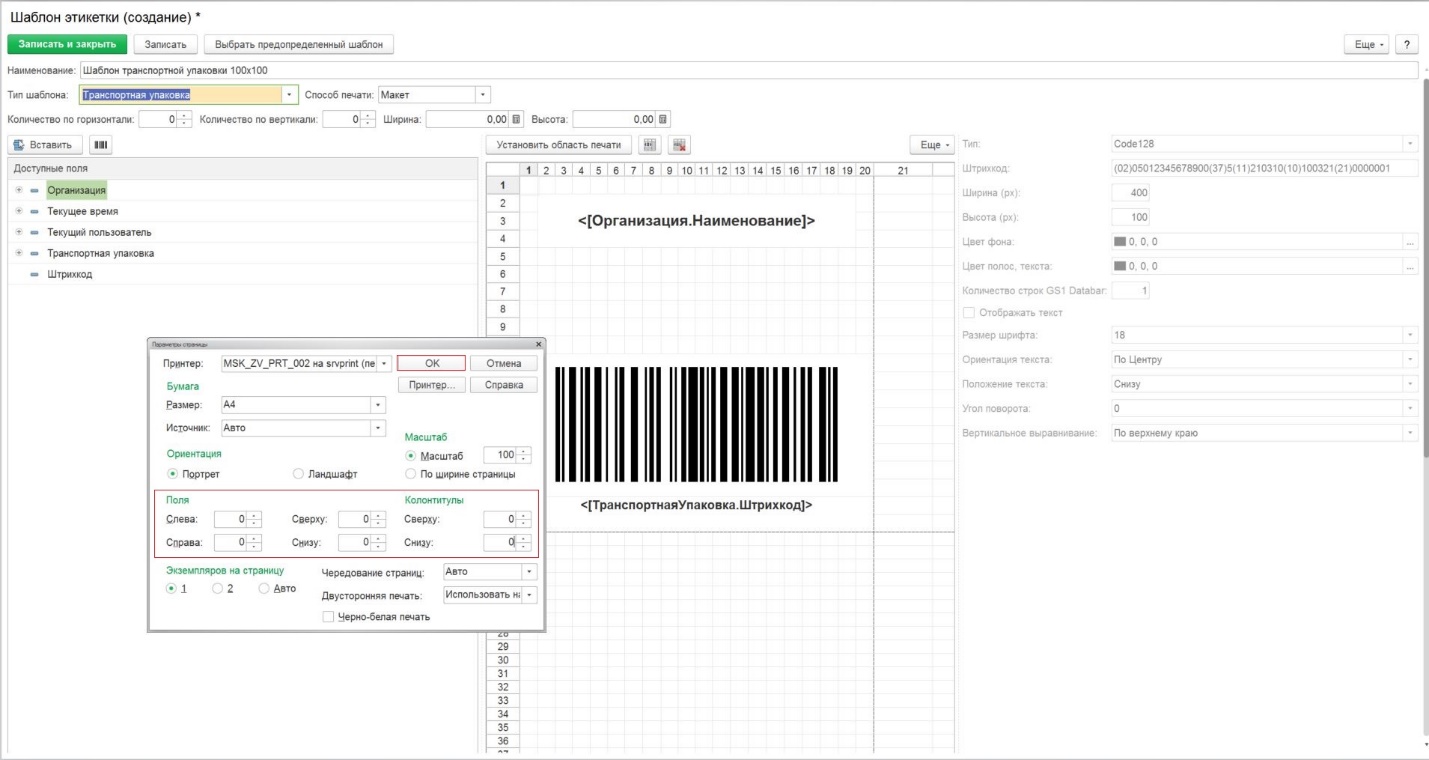 Рисунок 128Заполняем поля и нажимаем «Записать» (Рисунок 129):Количество по горизонтали - указываем количество этикеток для размещения по горизонтали;Количество по вертикали - указываем количество этикеток для размещения по вертикали.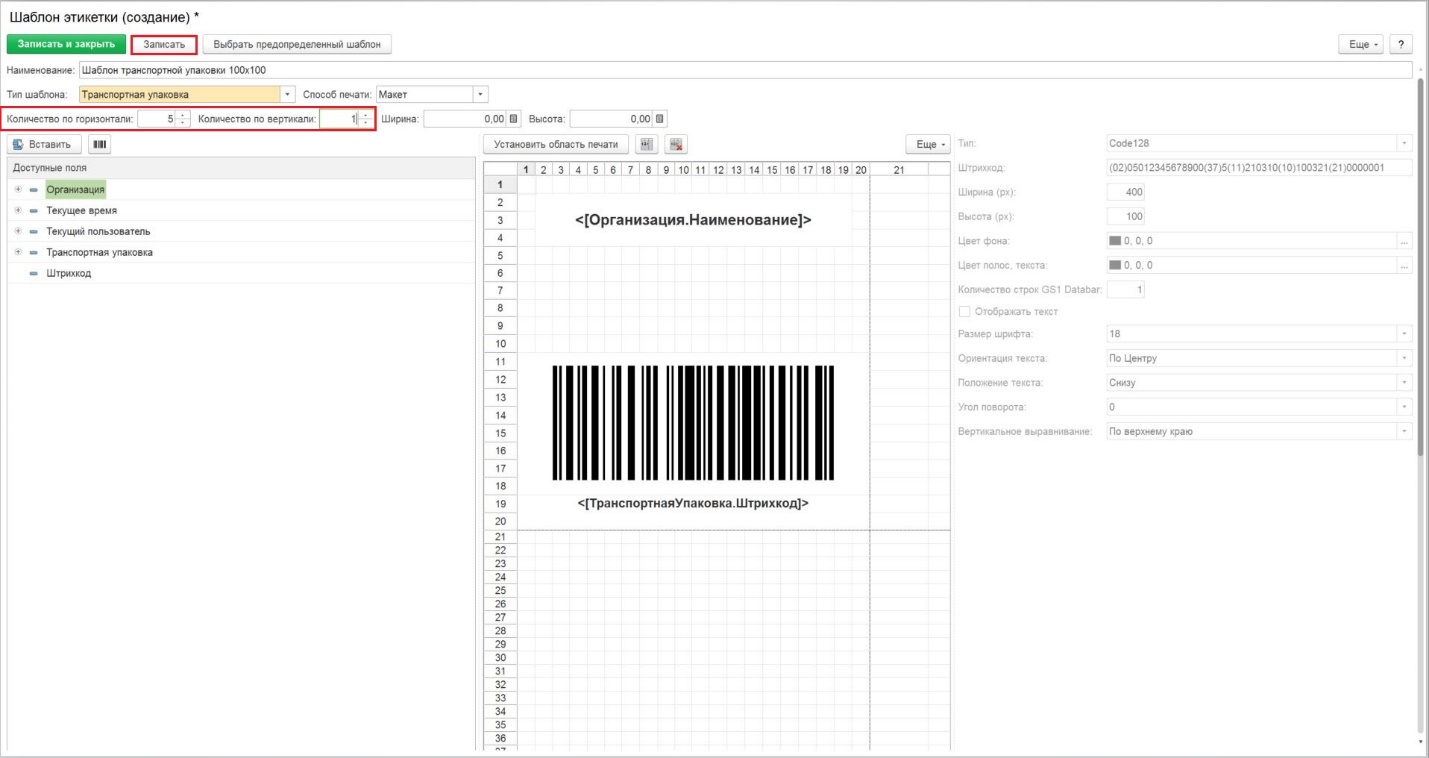 Рисунок 129Поиск документа Маркировка товаров по нанесенному коду Для поиска документа «Маркировка товаров» по коду со статусом «Нанесен» в общем меню выбираем «Производство», «Маркировка товаров» (Рисунок 130).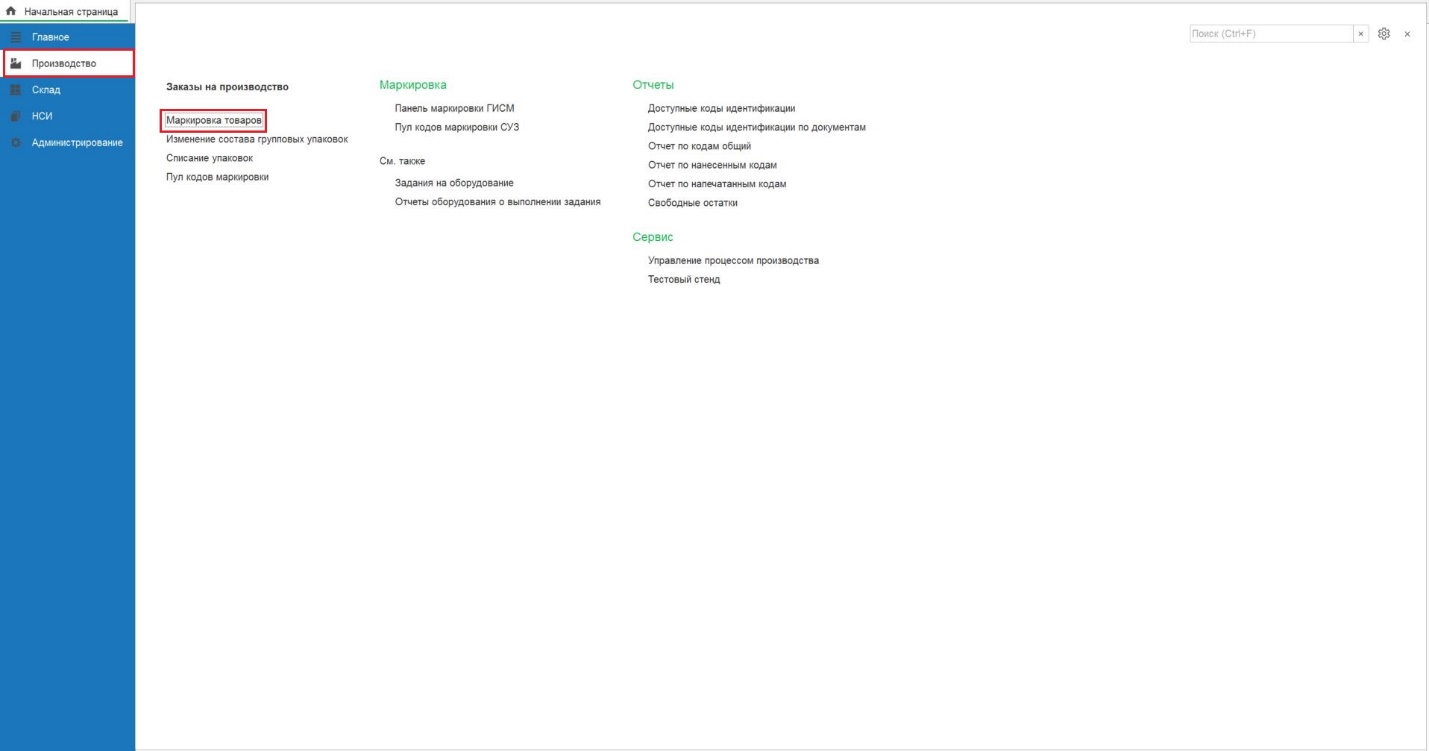 Рисунок 130Сканером штрих-кода сканируем код маркировки. Система открывает документ «Маркировка товаров», в табличной части которого необходимый код маркировки со статусом «Нанесен» (Рисунок 132, Рисунок 133).Для использования ручного ввода кода маркировки необходимо нажать кнопку сканирования, ввести символы кода и нажать кнопку «Ок» (Рисунок 132, Рисунок 134).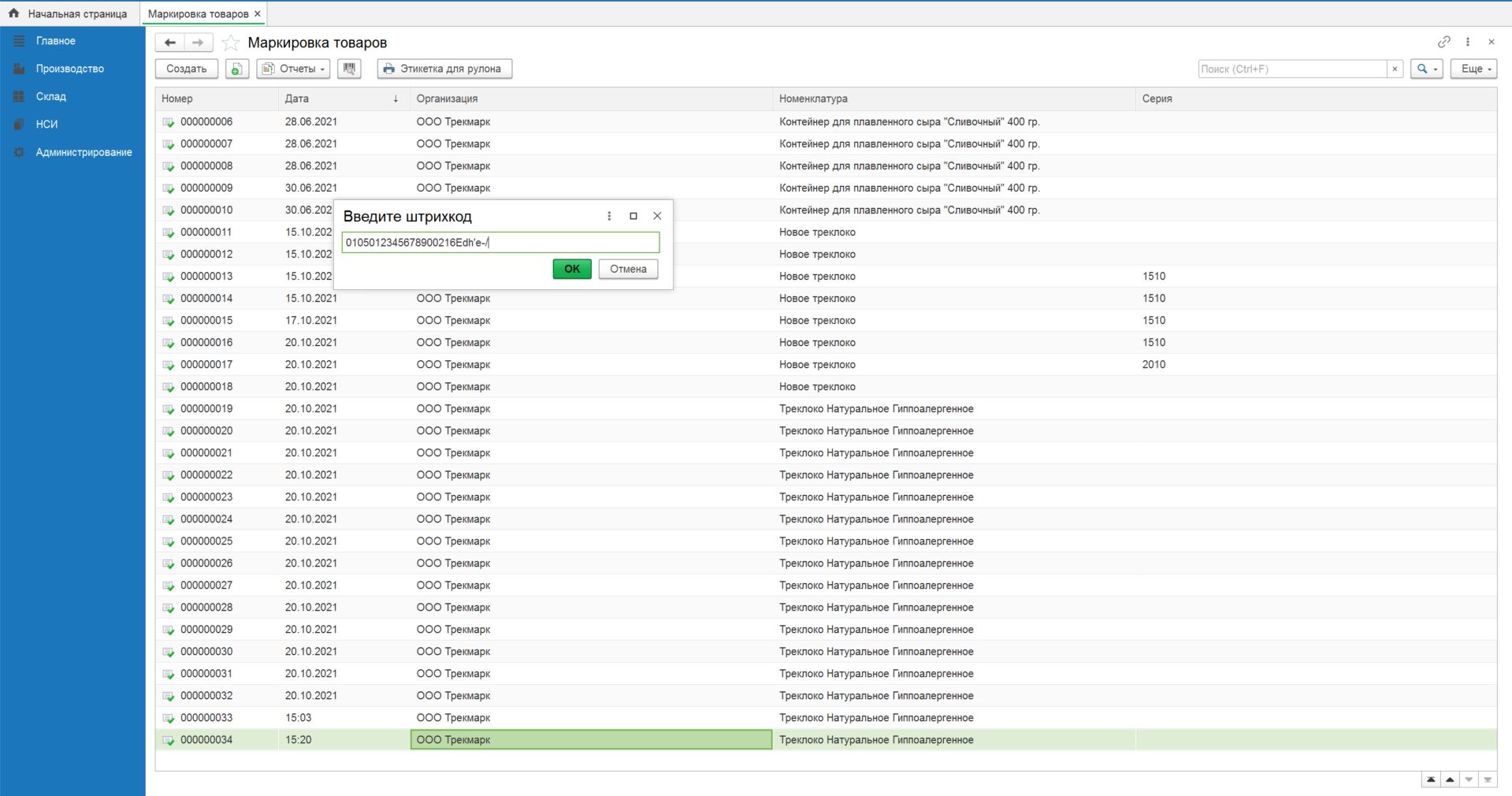 Рисунок 131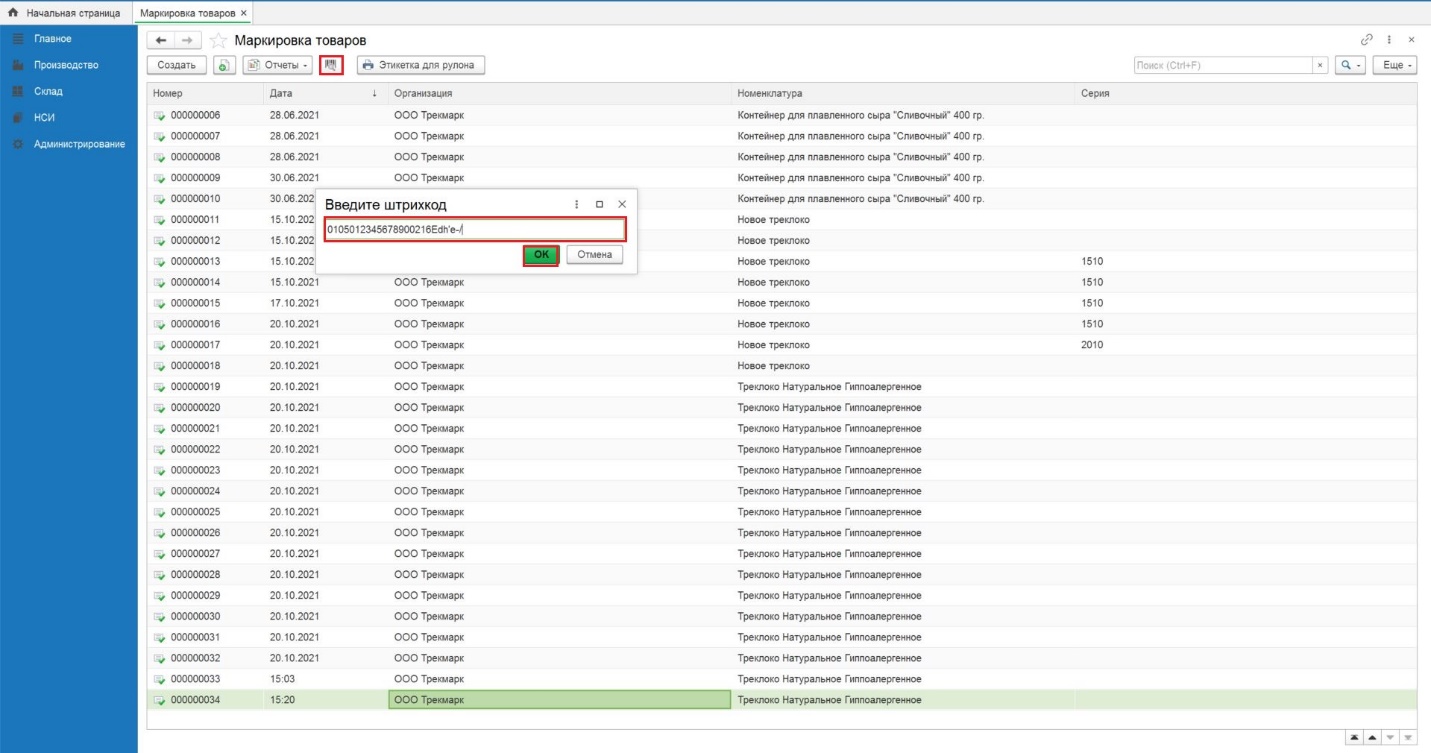 Рисунок 132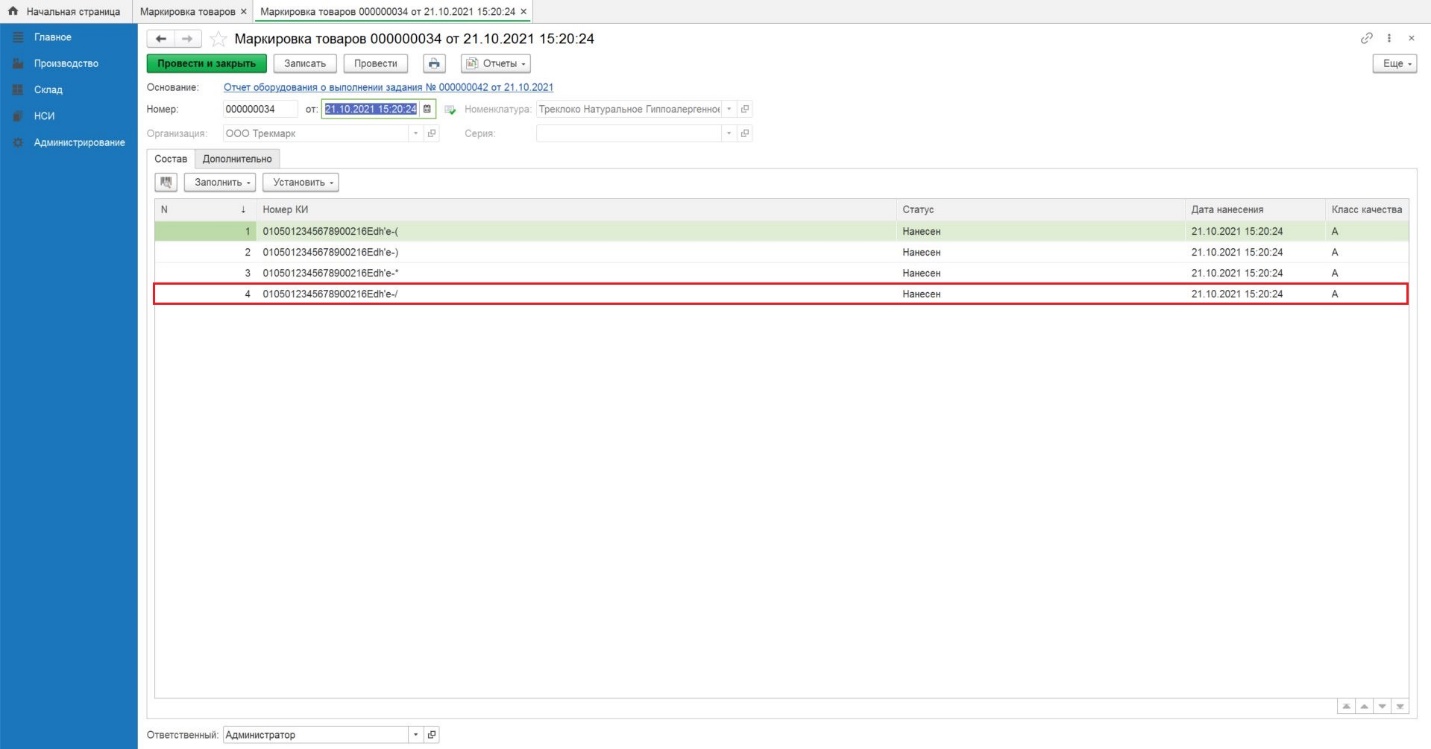 Рисунок 133Заявка на эмиссию кодов маркировки (заказывает сервис-провайдер). Примечание! О Заказе на эмиссию кодов маркировки УОТом через Личный кабинет ГИСМТ см п.14 настоящей инструкции Раздел Заявки на эмиссию кодов маркировкиВ общем меню начальной страницы выбираем раздел «Панель маркировки (сервис провайдер)», далее переходим в раздел «Заявки на эмиссию кодов маркировки» (Рисунок 77, Рисунок 78).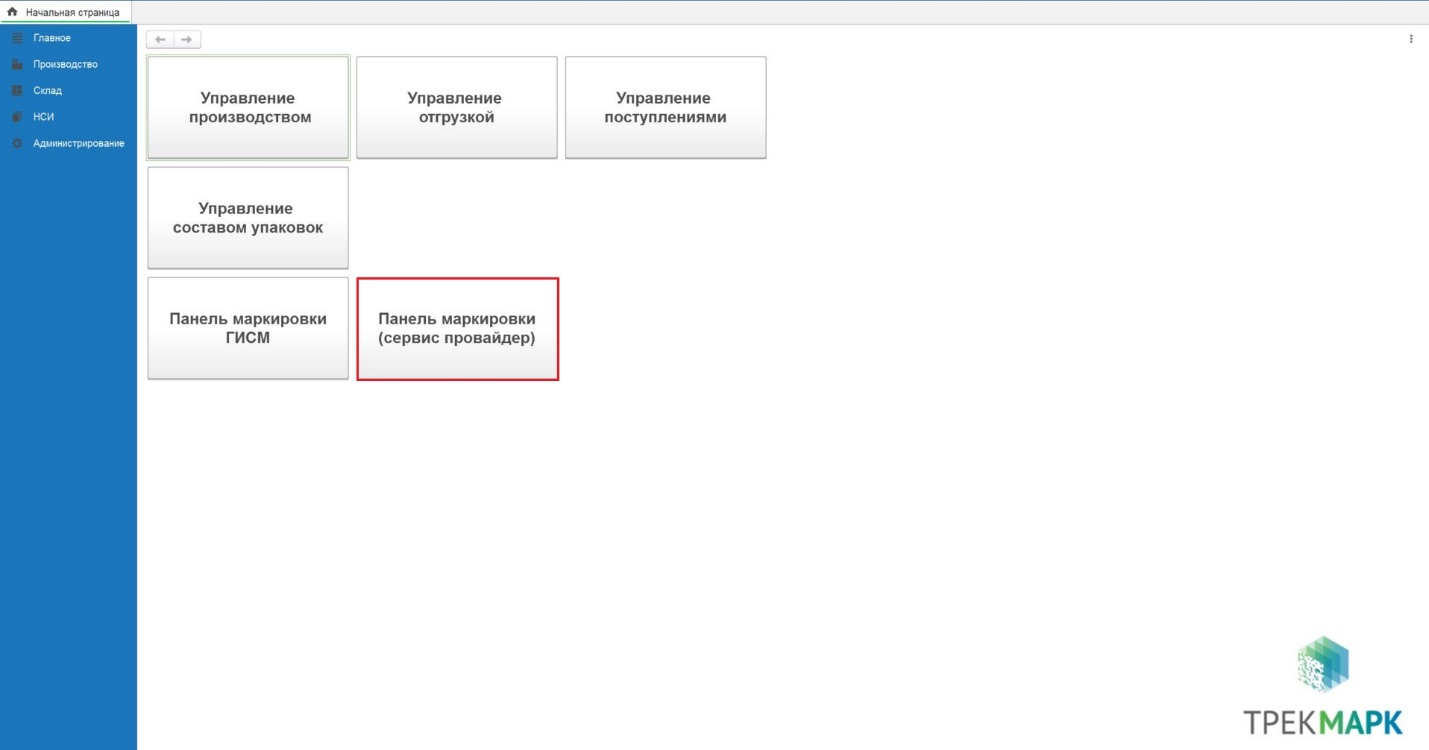 Рисунок 81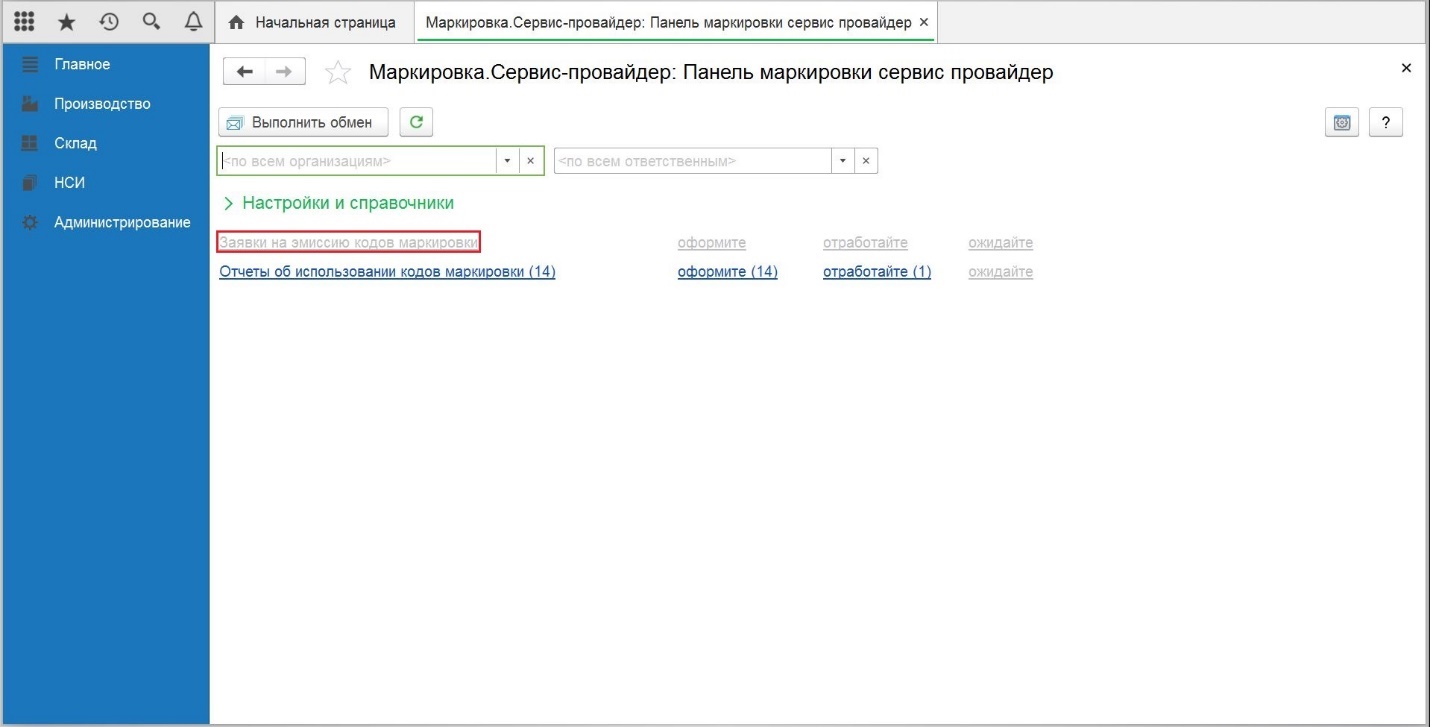 Рисунок 82Открывается окно раздела «Заявки на эмиссию кодов маркировки». В этом разделе отображаются все заявки на эмиссию, которые были созданы в процессе работы (Рисунок 79).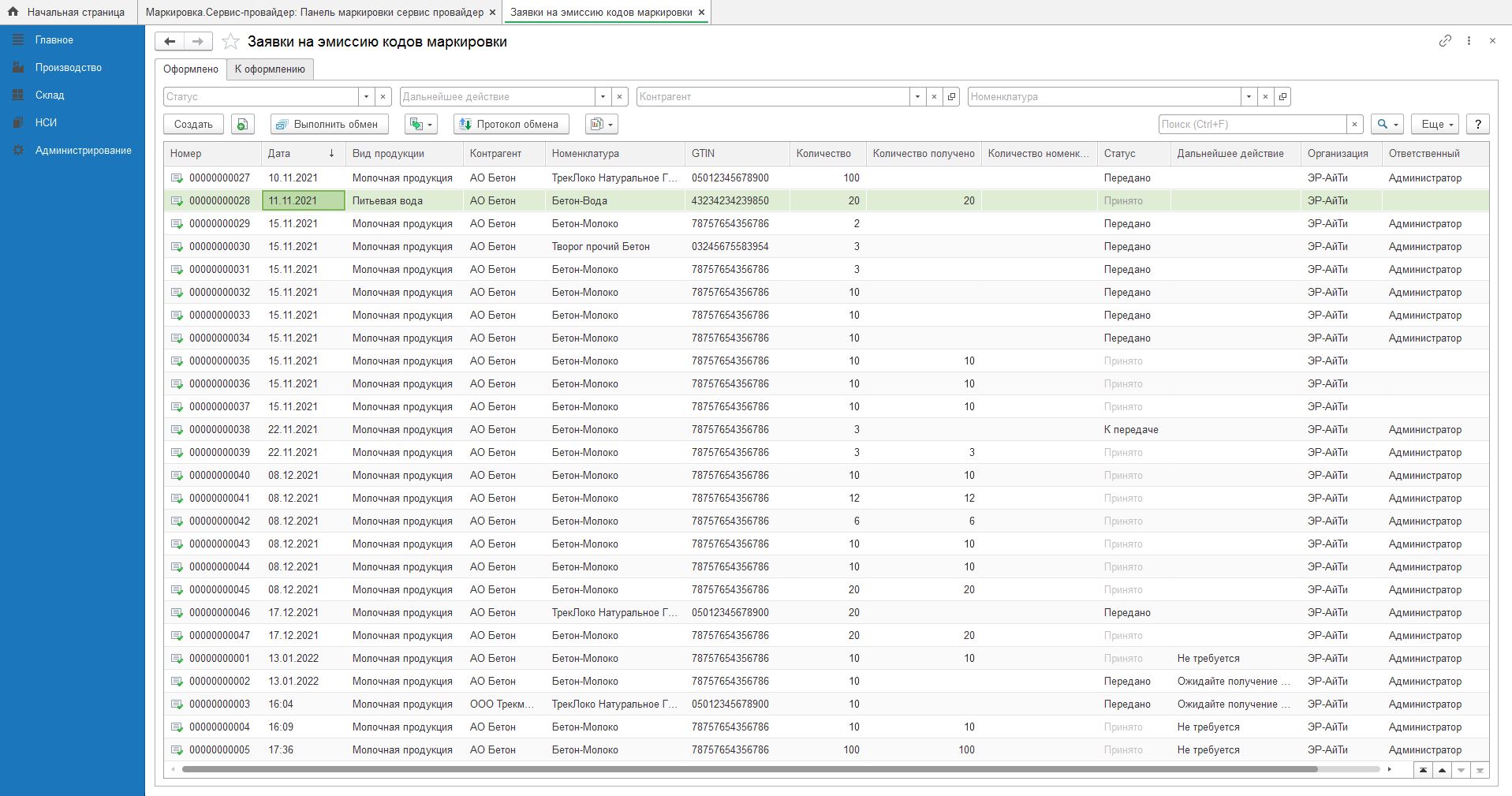 Рисунок 83Элементы формы (Рисунок 80):Номер – порядковый номер создания заявки на эмиссию (если зеленый чек-бокс отображается рядом с номером, то заявка на эмиссию проведена);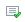 Дата – дата или время создания заявки на эмиссию (если заявка создана текущей датой, то в списке отображается время создания заявки);Вид продукции – вид продукции, который выбран в заявке на эмиссию;Контрагент – Участник оборота товаров (УОТ), для которого заказывают коды маркировки и который выбран в заявке на эмиссию;Номенклатура – наименование номенклатуры, которая выбрана в заявке на эмиссию;Код продукта GTIN – код продукта GTIN, внесенный в заявку на эмиссию (если в заявке на эмиссию несколько номенклатур, то в списке раздела отображается один из кодов продукта (GTIN);Количество – число, равное заказанному числу кодов по номенклатуре из заявки на эмиссию;Количество получено – число, равное числу полученных кодов по номенклатуре;Количество номенклатур -  число, равное числу наименований номенклатур в заявке на эмиссию;Статус – состояние заявки на эмиссию.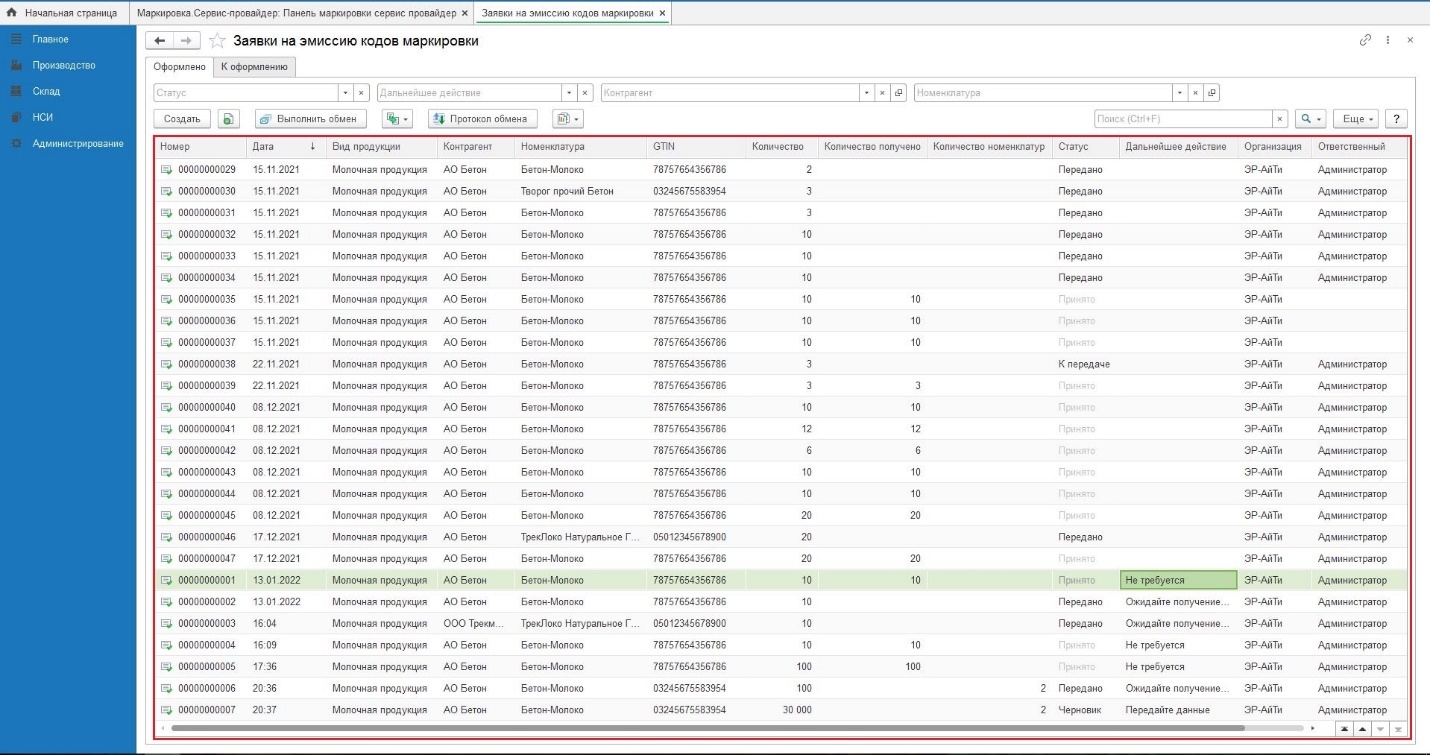 Рисунок 84В верхней части раздела Заявки на эмиссию кодов маркировки фильтры (Рисунок 85, Рисунок 86):Контрагент – при использовании фильтра выделяются заявки на эмиссию выбранного контрагента;Номенклатура - при использовании фильтра выделяются заявки на эмиссию по первой номенклатуре, добавленной в списке заявки на эмиссию.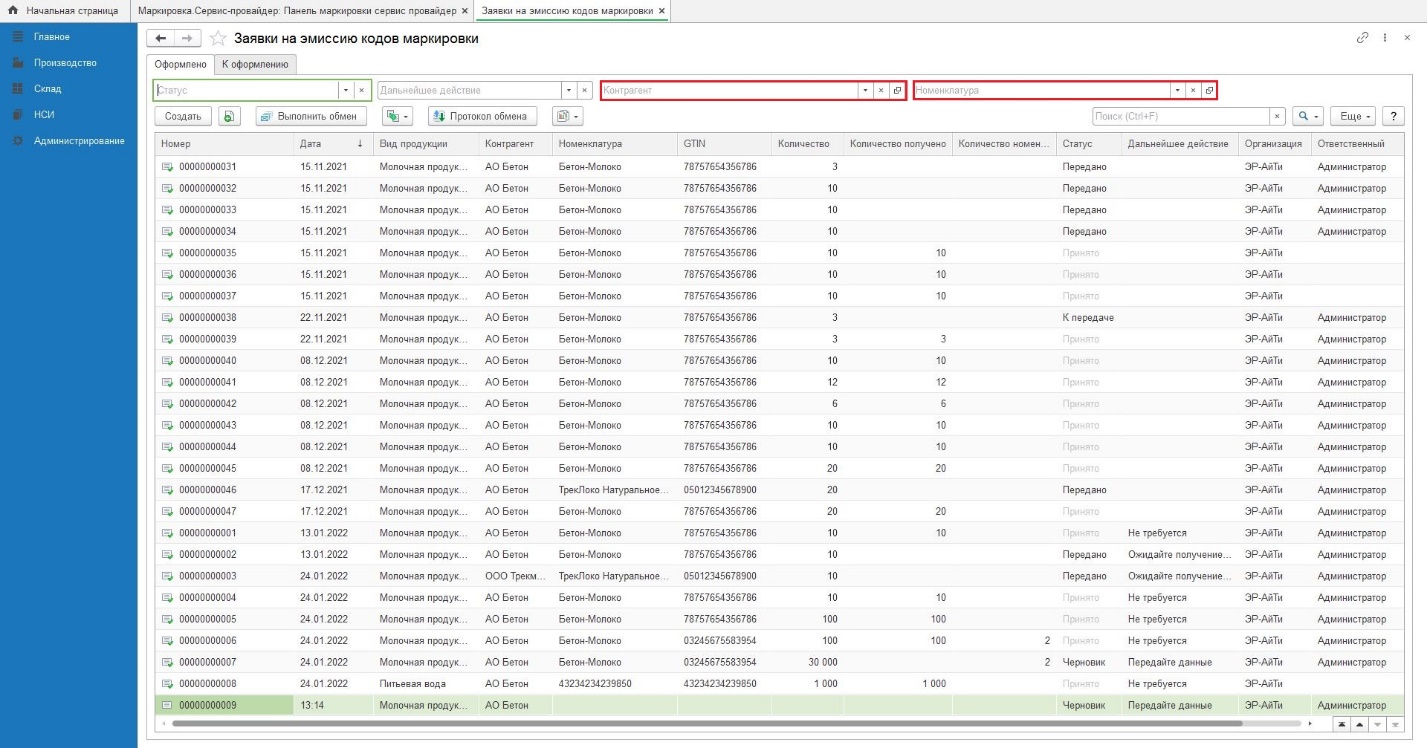 Рисунок 85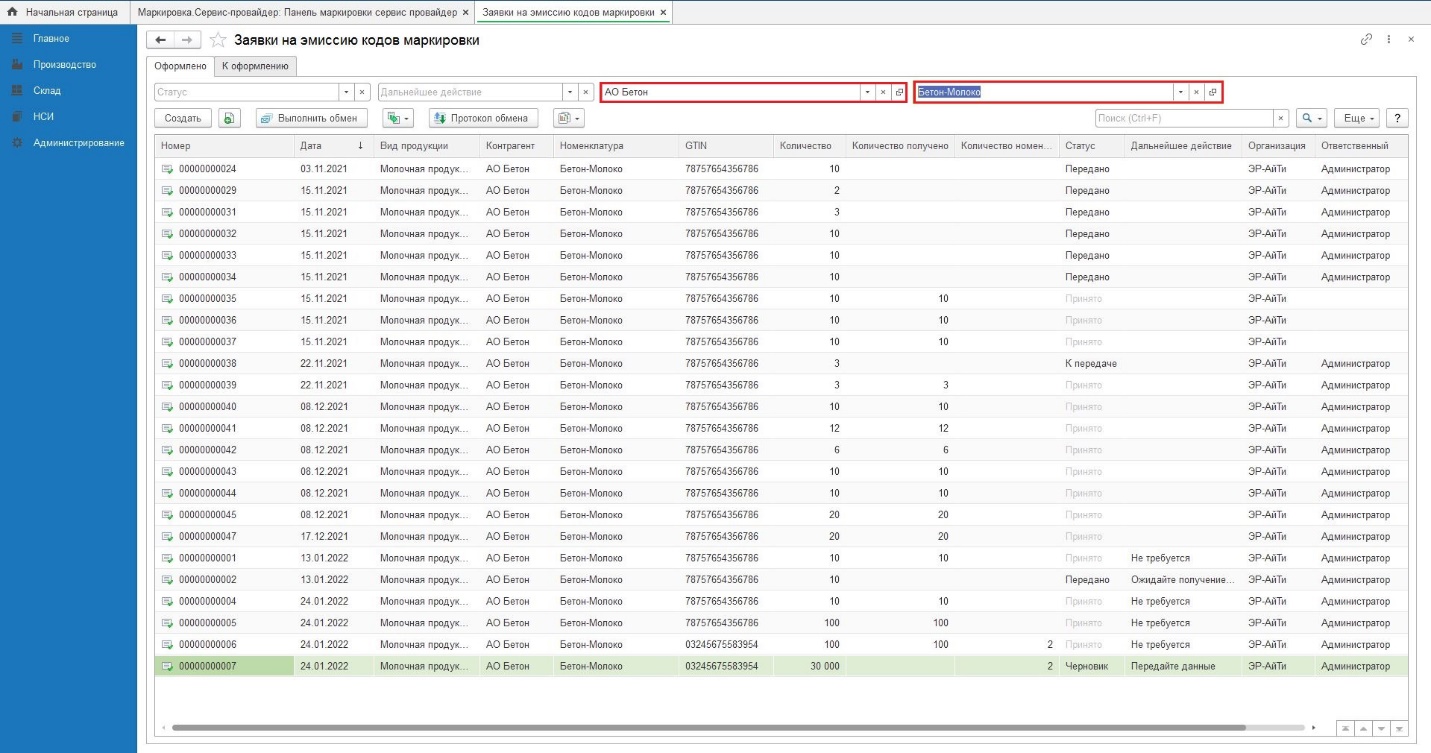 Рисунок 86Заполнение Заявки на эмиссию кодов маркировкиВ разделе «Заявки на эмиссию кодов маркировки» нажимаем кнопку «Создать» (Рисунок 79).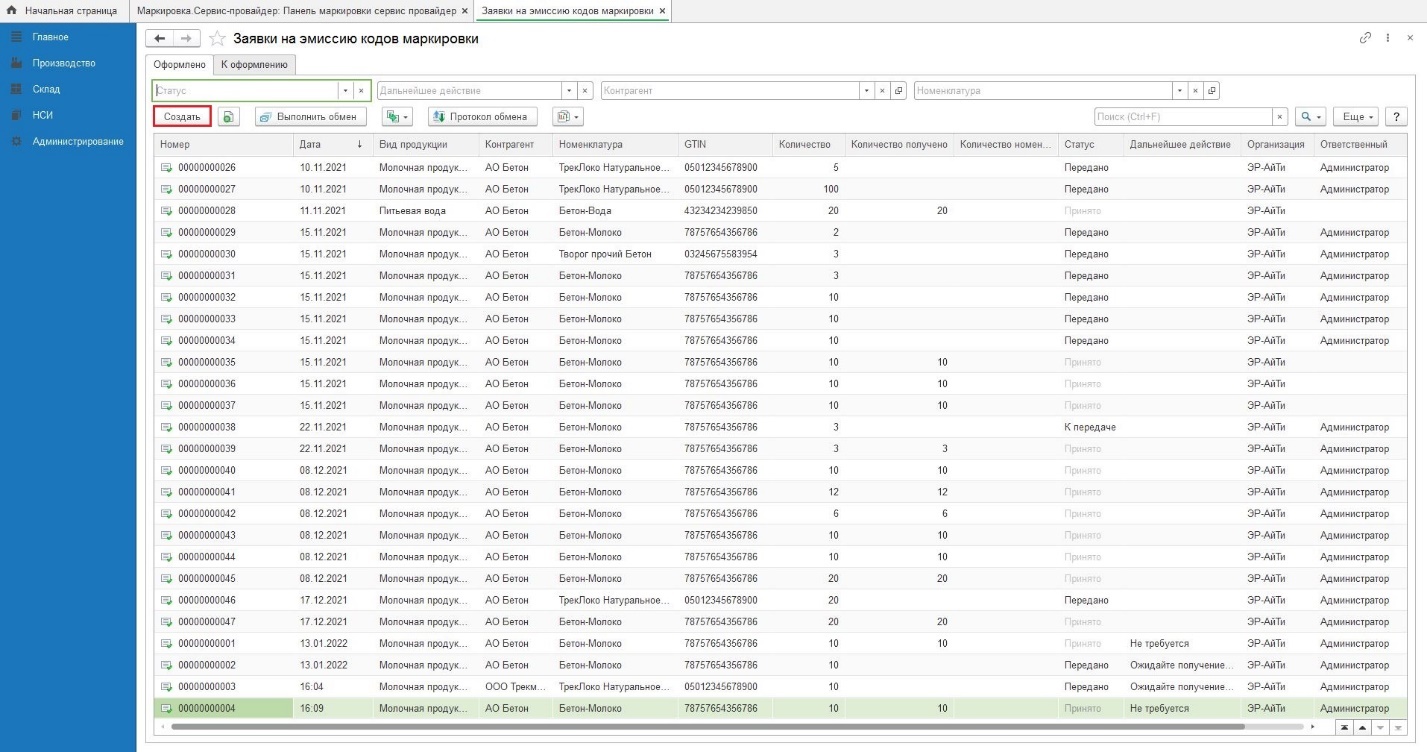 Рисунок 87В новой «Заявке на эмиссию кодов маркировки» заполняем обязательные поля на вкладке «Основное»:Организация – из выпадающего списка выбираем наименование организации сервис-провайдера;Вид продукции – из выпадающего списка выбираем наименование продукции;Способ ввода в оборот - из выпадающего списка выбираем вариант (Производство);Контрагент - из выпадающего списка выбираем наименование организации Участника оборота товаров (УОТ);Этикетка – из справочника «Этикетки СУЗ» выбираем  наименование этикетки (Рисунок 80).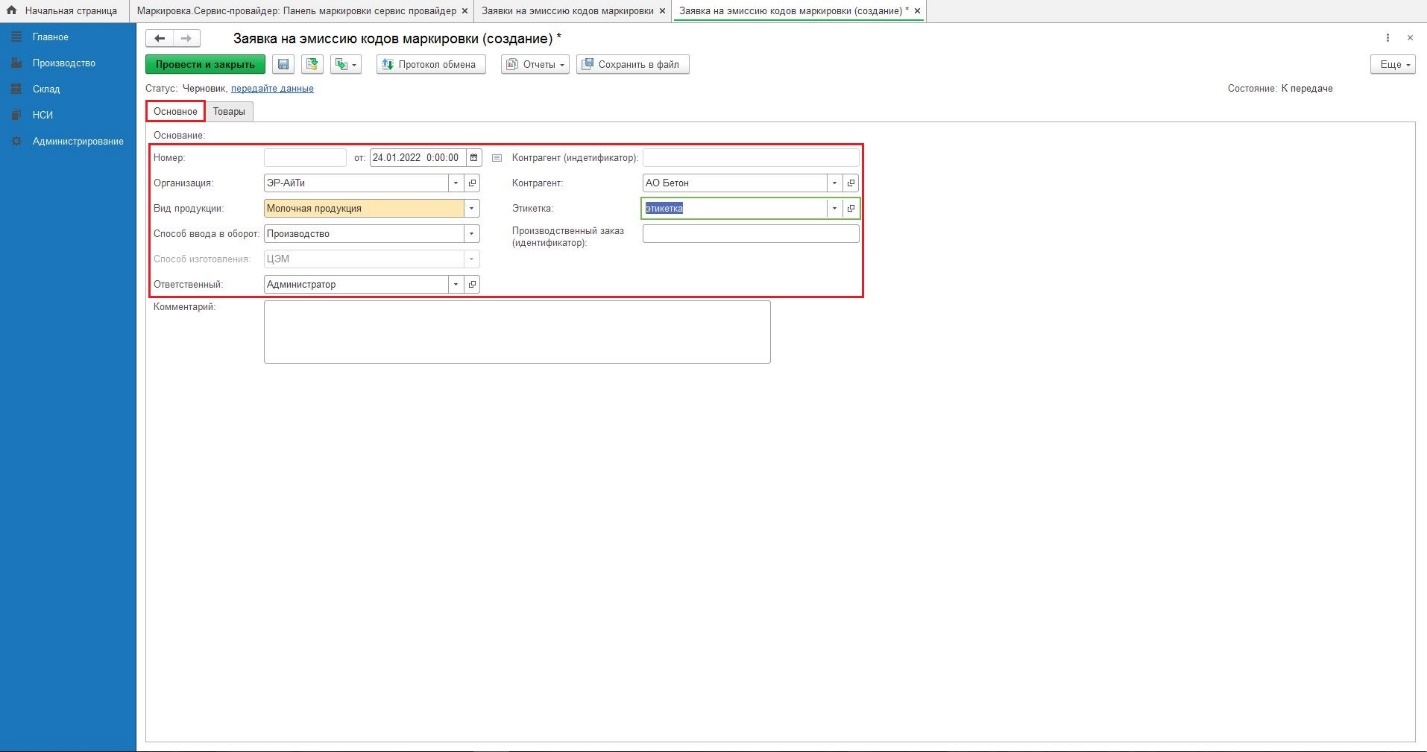 Рисунок 88На вкладке «Товары» нажимаем «Добавить» и заполняем поля:Номенклатура – из справочника «Номенклатура» выбираем наименование. Для этого нажимаем знак выбора и «Показать все», ставим курсор мыши на наименование и нажимаем «Выбрать» (Рисунок 81, Рисунок 82, Рисунок 83). 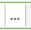 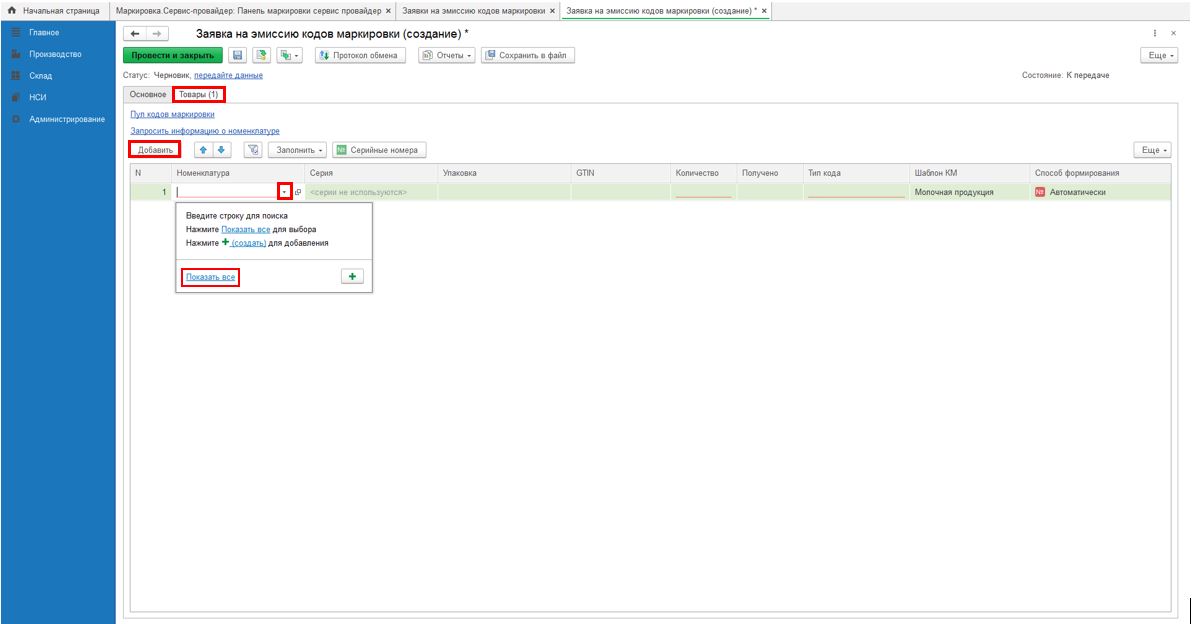 Рисунок 89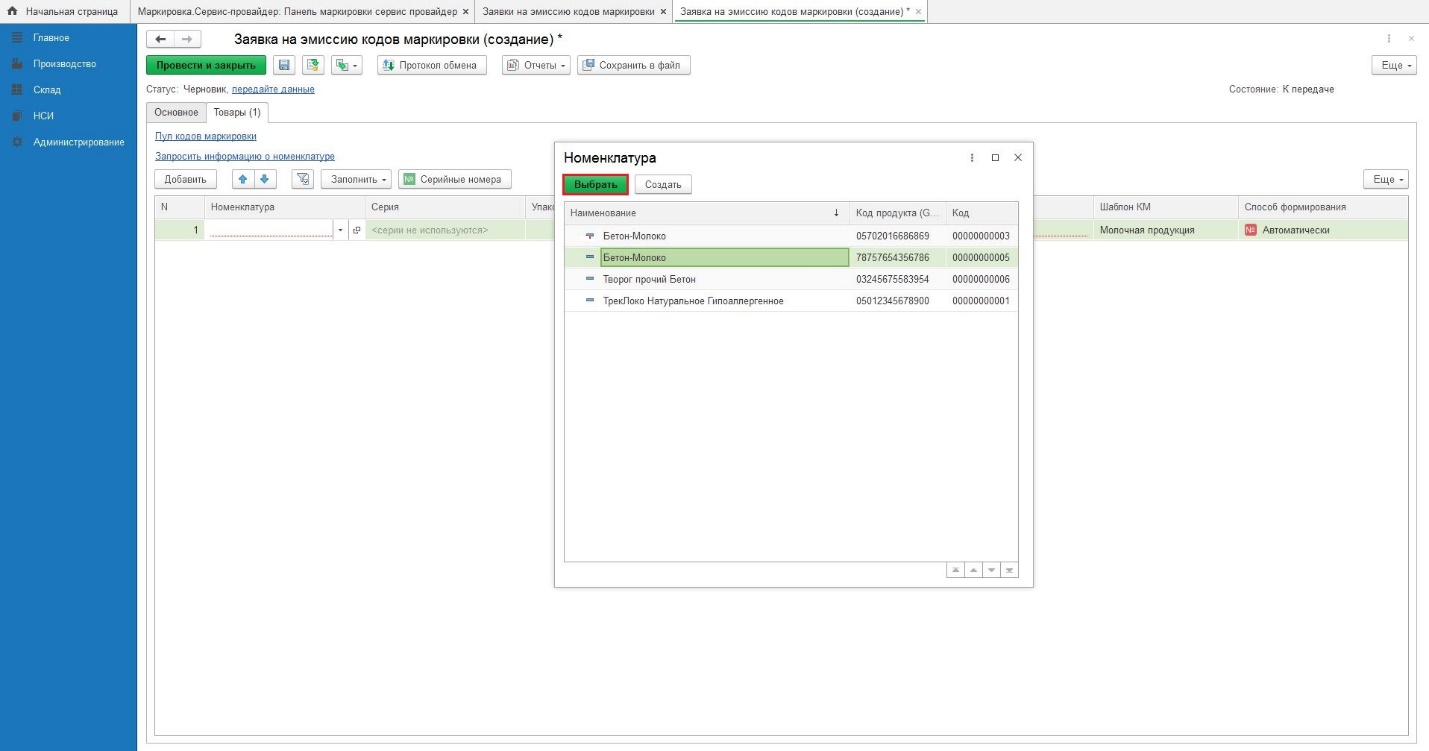 Рисунок 90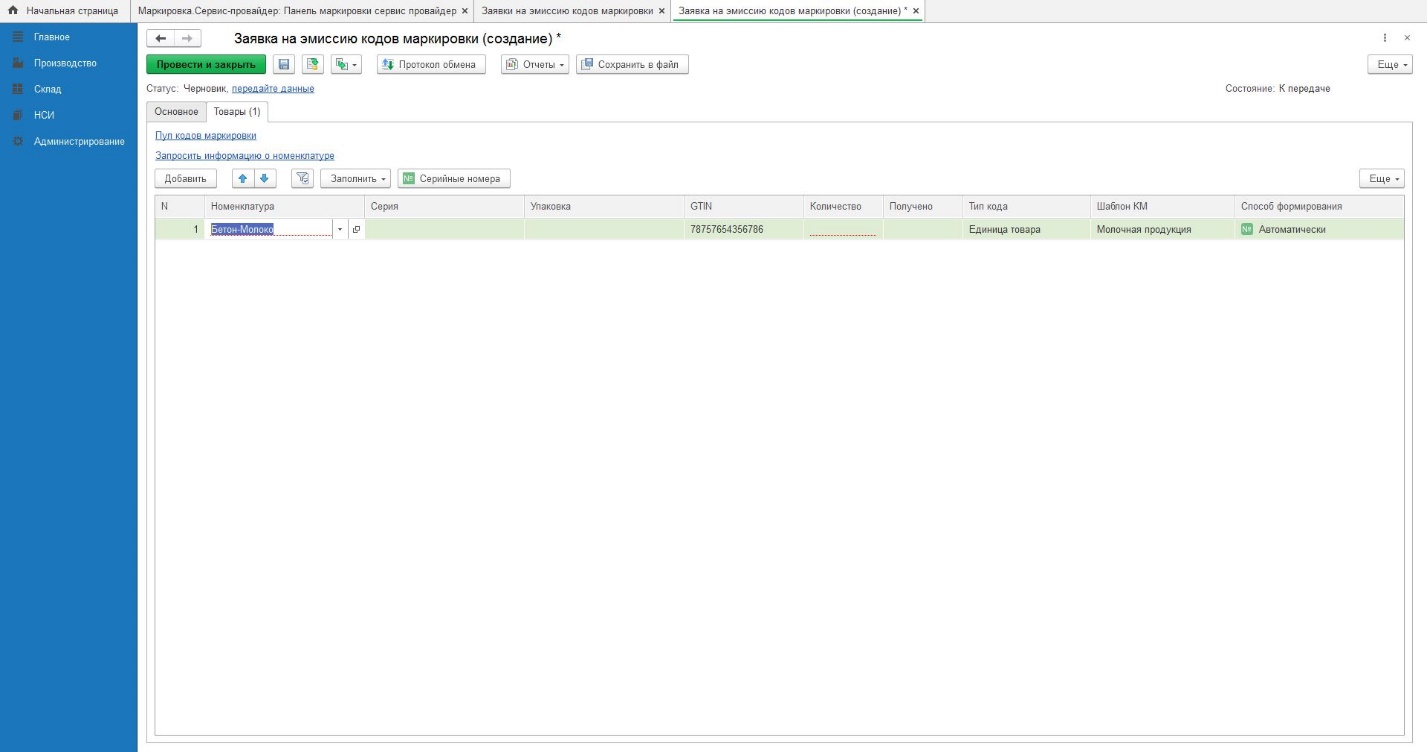 Рисунок 91Количество – указываем необходимое количество потребительских упаковок. Нажимаем «Записать», «Провести» и кнопку «передайте данные» (Рисунок 88).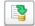 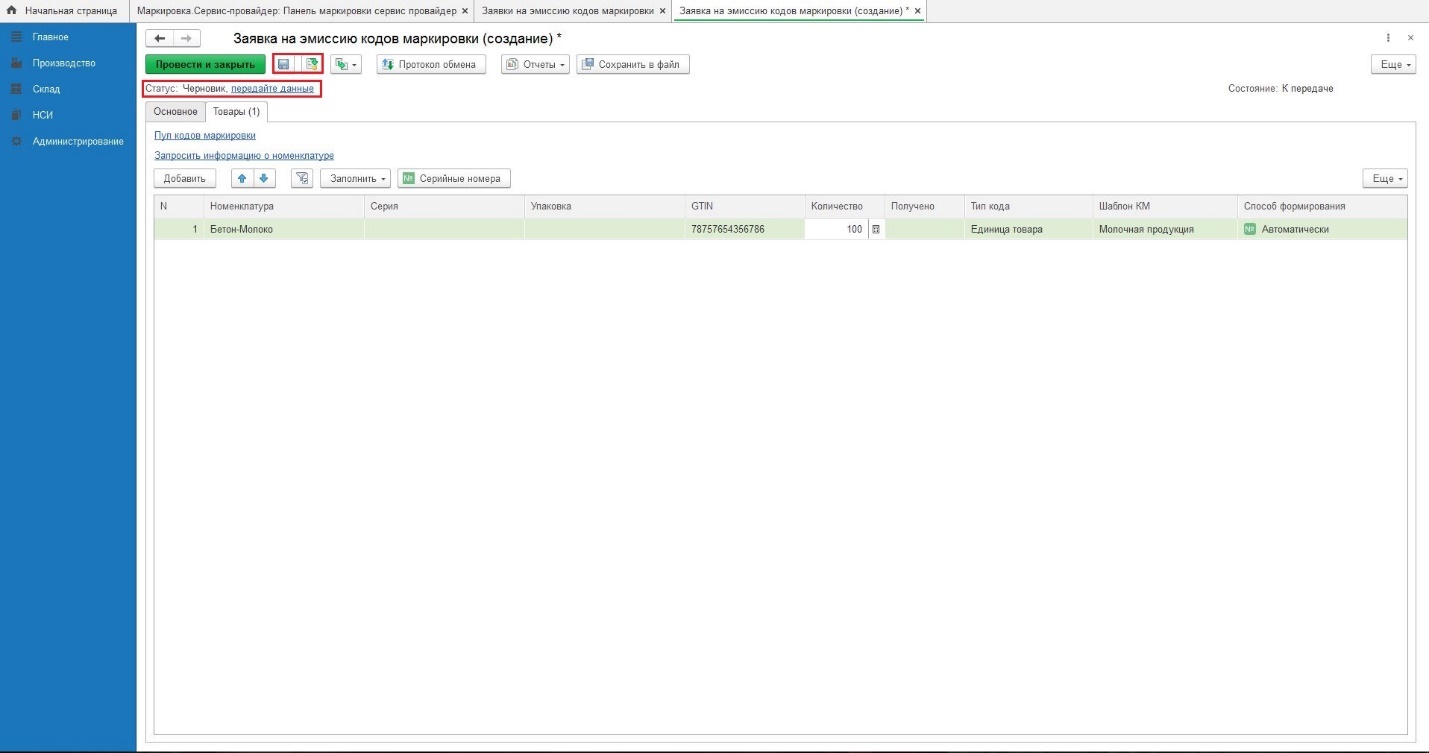 Рисунок 92Статус «Заявки на эмиссию кодов маркировки» изменился на: Передано, Состояние: Передано (Рисунок 89).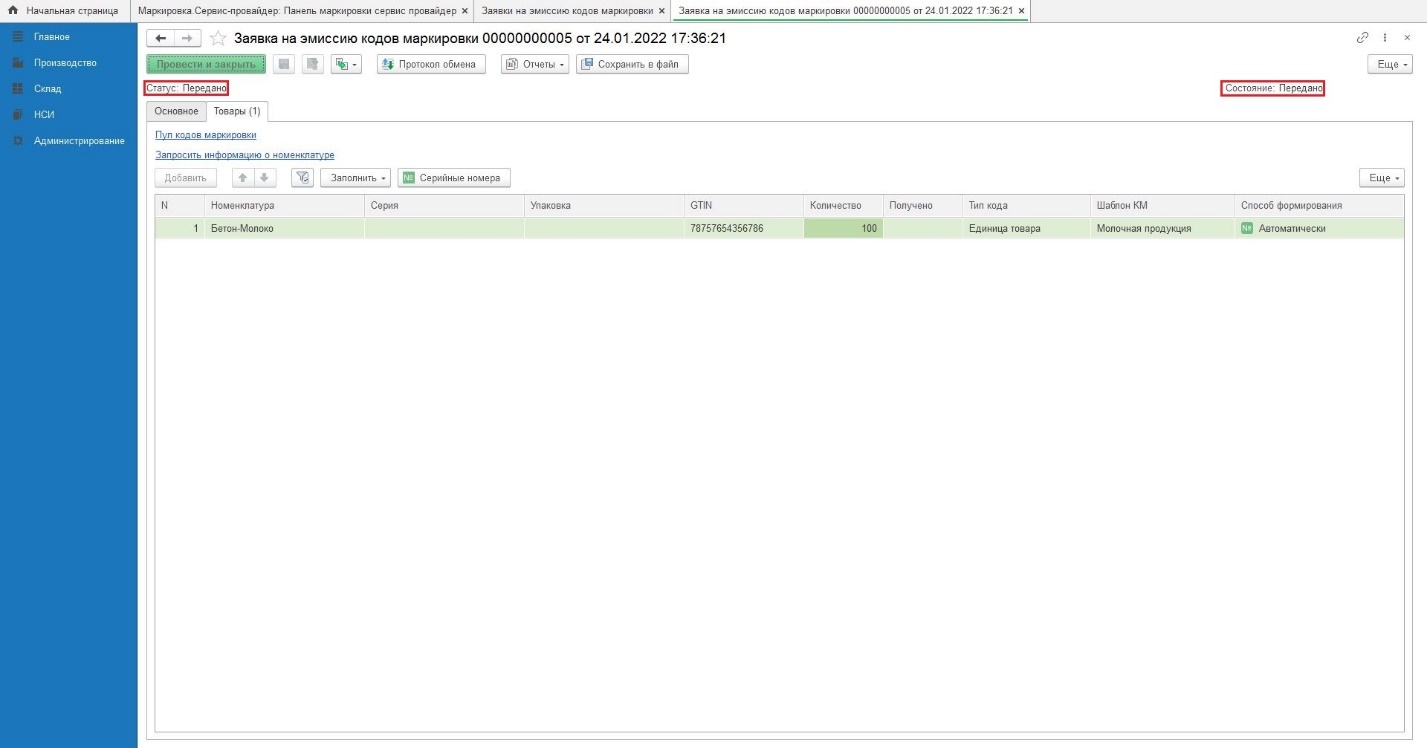 Рисунок 93Примечание! Организация сервис-провайдер не подписывает Заказ на эмиссию кодов маркировки при помощи ЭЦП. Подписывает Заказ на эмиссию кодов маркировки в Личном кабинете ГИСМТ Участник оборота товаров (УОТ).В текущей Заявке на эмиссию кодов маркировки  нажимаем кнопку «Протокол обмена» и в открывшемся окне «Протокол обмена с СУЗ», нажимаем кнопку «Выполнить обмен» (Рисунок 90). Статус «Заказ на эмиссию кодов маркировки СУЗ (создание)» изменился на: Принято, Состояние: Обработано (Рисунок 91).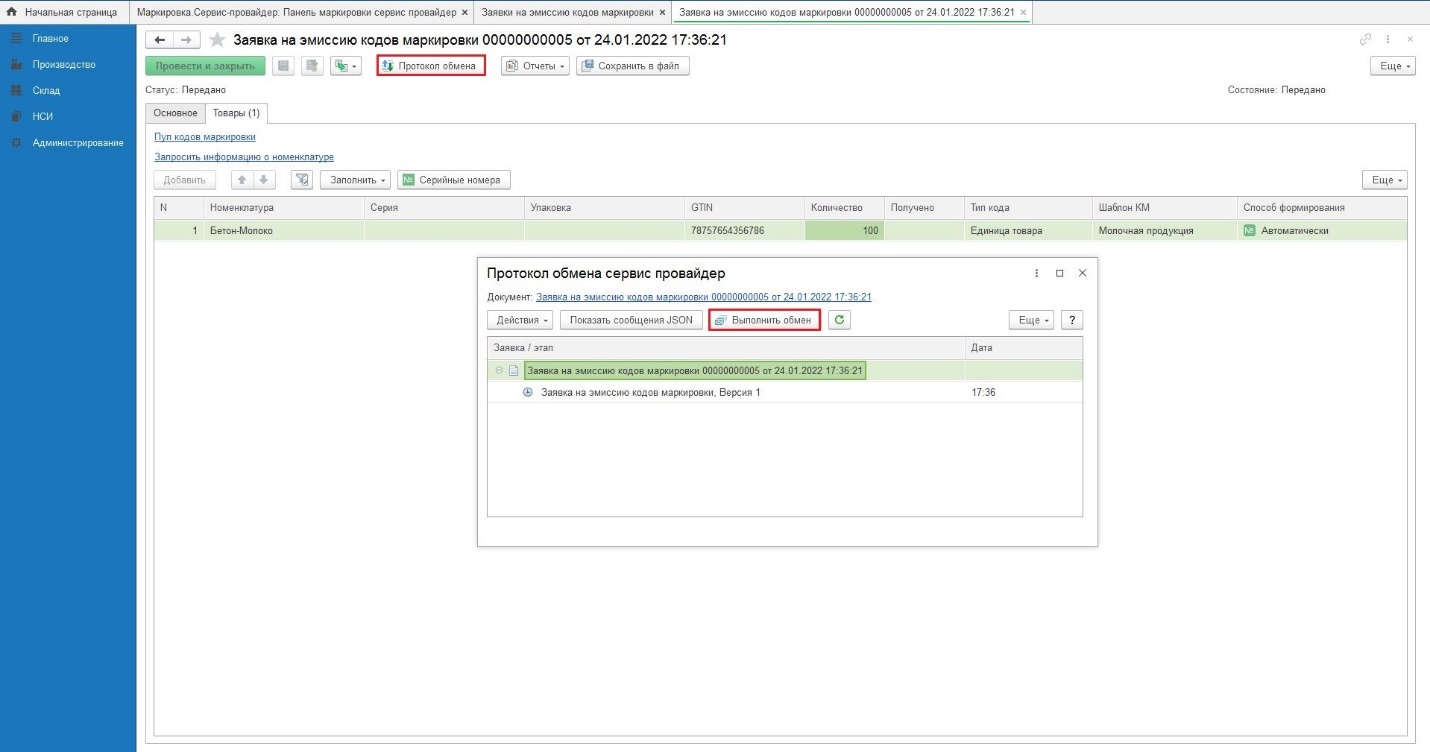 Рисунок 94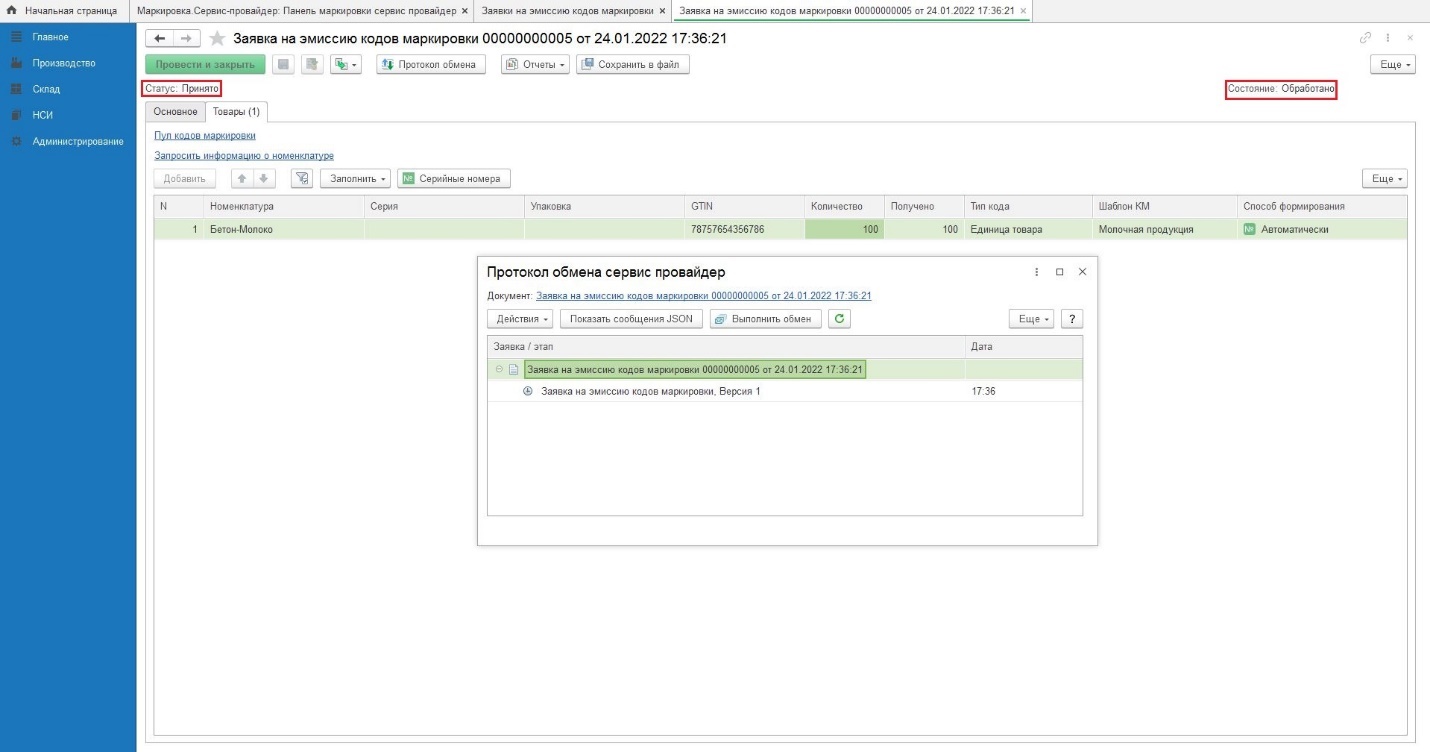 Рисунок 95Закрываем окно «Протокол обмена сервис провайдер», «Заявки на эмиссию кодов маркировки», раздел «Заявки на эмиссию кодов маркировки».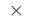 Расширенный поиск номенклатурыНайти наименование номенклатуры можно при помощи расширенного поиска. Для этого в справочнике «Номенклатура» нажимаем правой клавишей мыши в табличной части и выбираем «Расширенный поиск». Задаем критерии поиска: поле «Где искать»: «Наименование» или «Код продукта (GTIN)»;поле «Что искать»: указываем наименование либо код продукта (GTIN).Нажимаем «Найти» и «Выбрать» (Рисунок 145, Рисунок 146, Рисунок 147, Рисунок 148).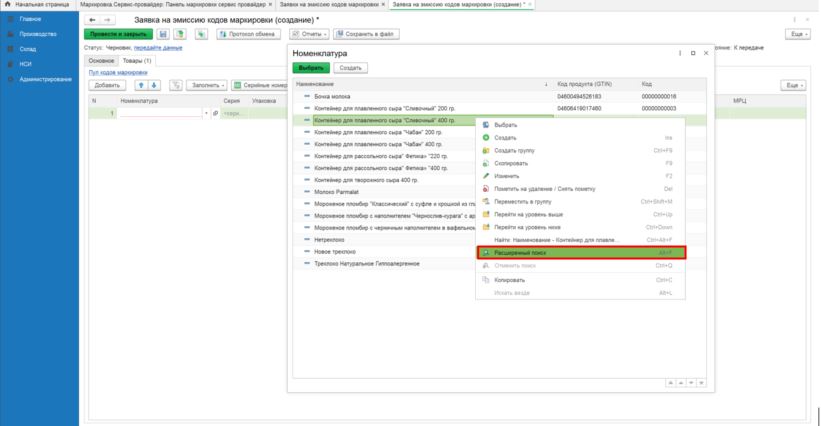 Рисунок 145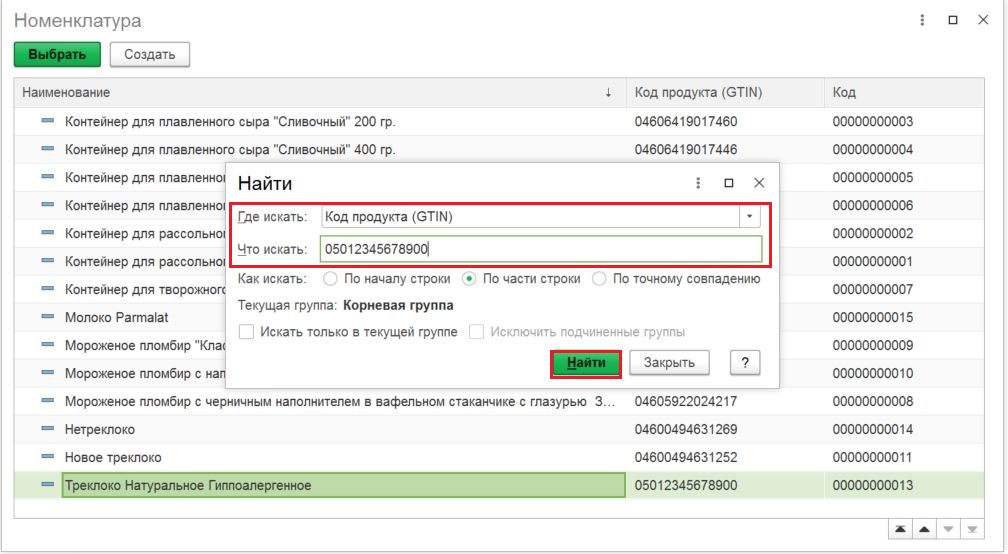 Рисунок 146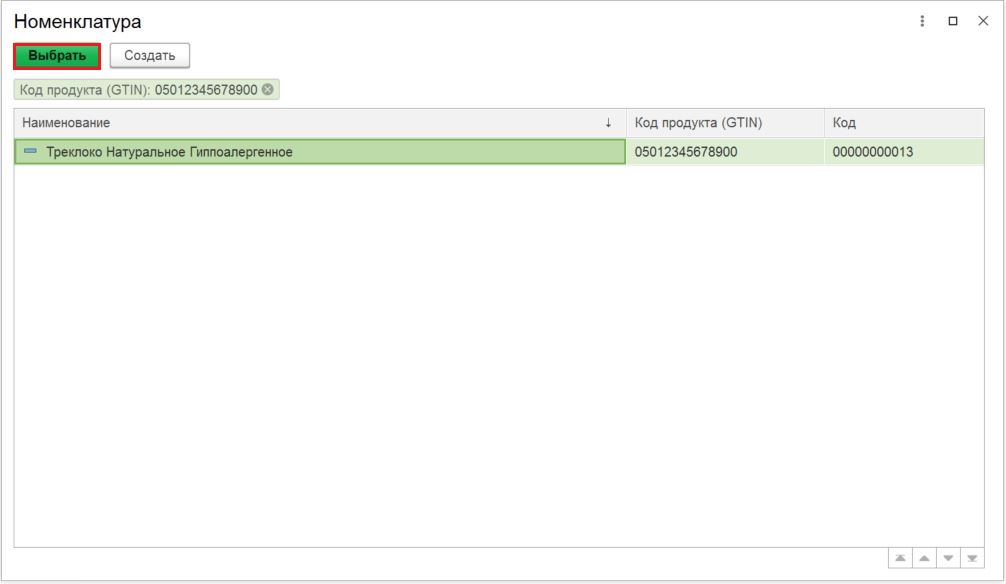 Рисунок 147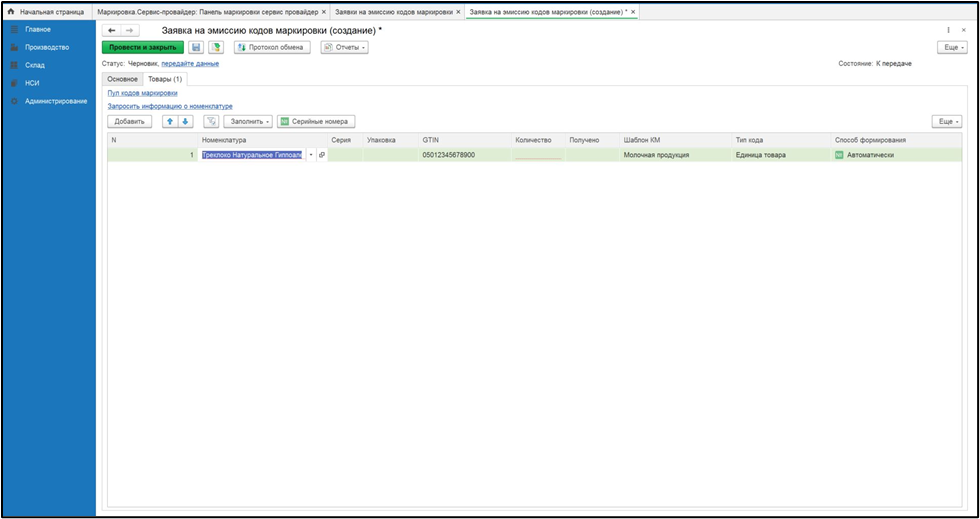 Рисунок 148Заказ на производство. Сериализация. Задание на оборудование (сканирование)Примечание! Перед выполнением описанного ниже процесса необходимо получить коды маркировки одним из способов, указанных в п. 11;13 настоящей инструкции.Заказ на производствоВ общем меню начальной страницы выбираем раздел «Управление производством» (Рисунок 149).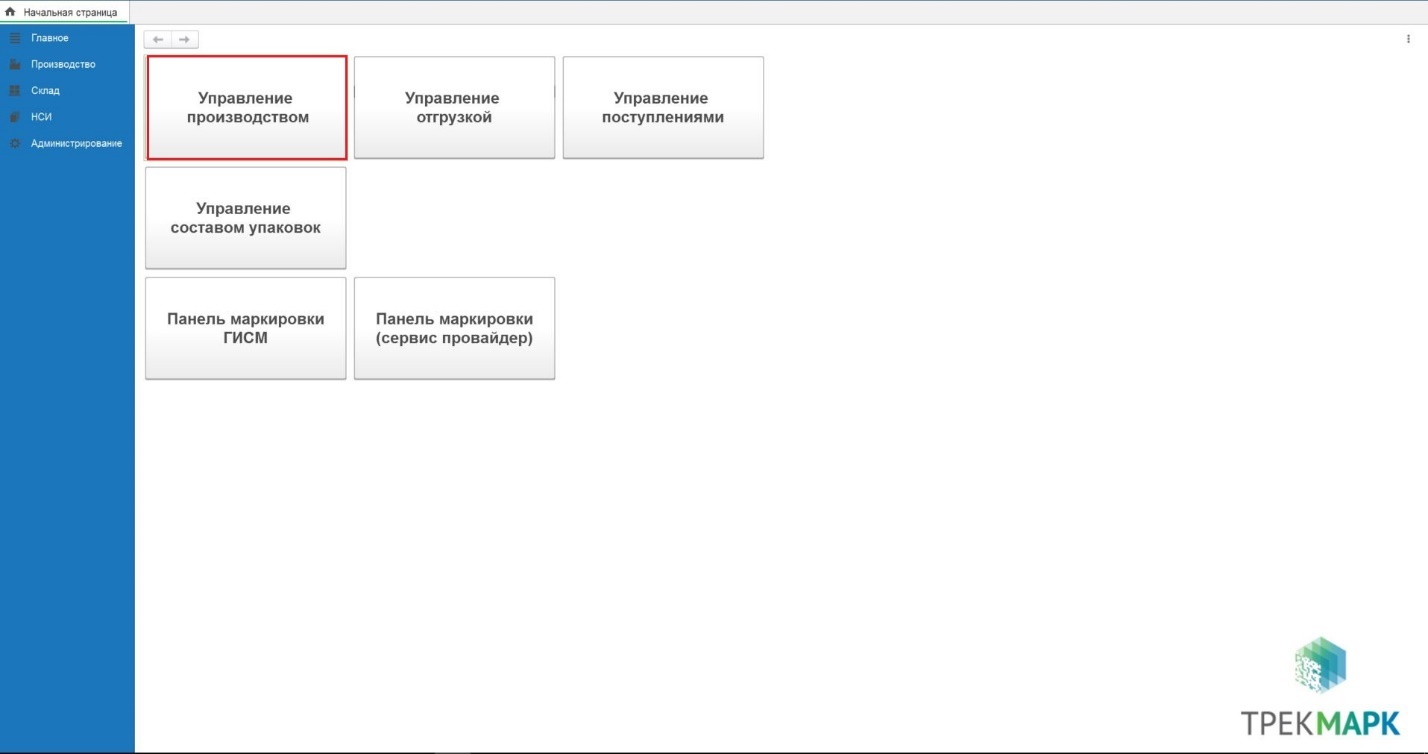 Рисунок 149В разделе «Заказы на производство» нажимаем кнопку «Создать» (Рисунок 150).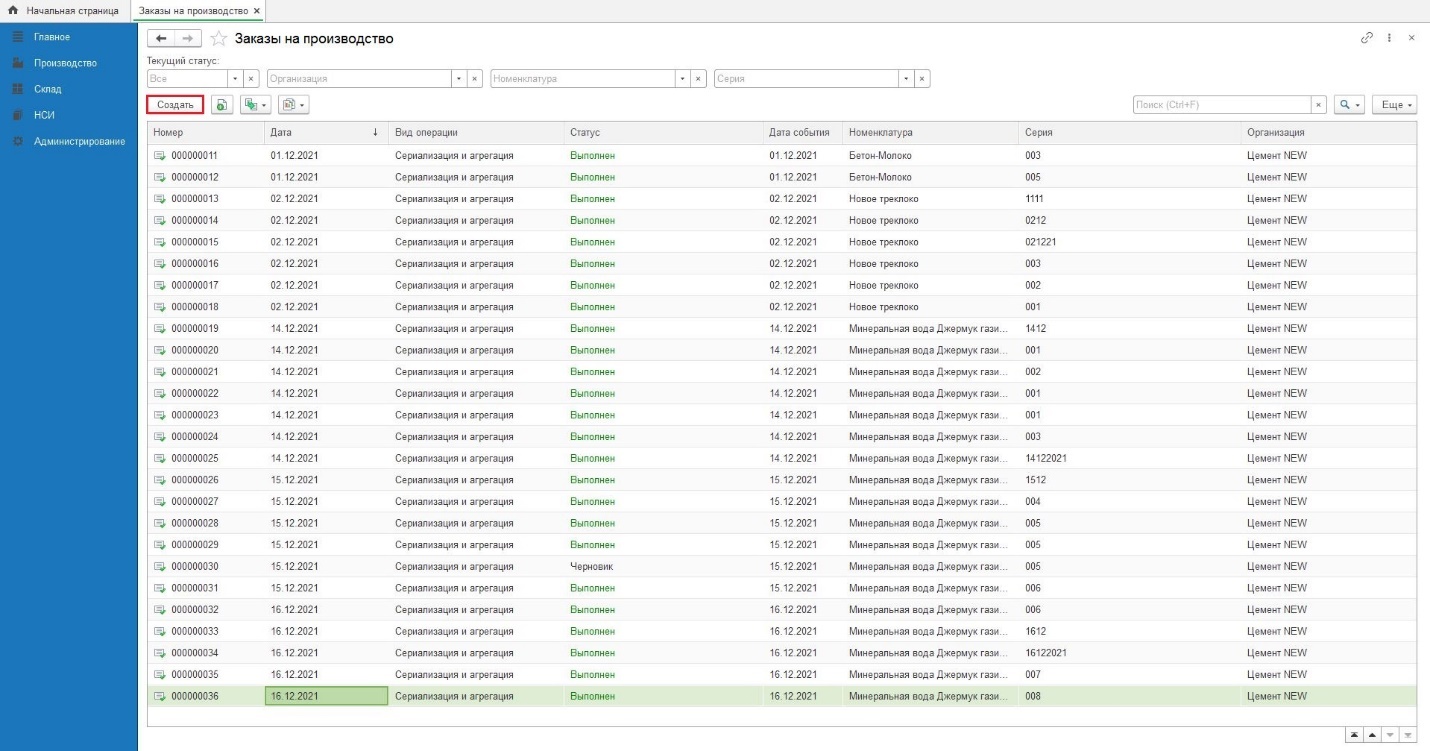 Рисунок 150Заполняем обязательные поля:Вид операции – выбираем вид «Сериализация и агрегация»;Номенклатура – выбираем значение из справочника «Номенклатура» (расширенный поиск номенклатуры см п.п 11.1 настоящей инструкции);«Количество» - вводим количество потребительских упаковок.Нажимаем кнопку «Записать», «Провести и закрыть» (Рисунок 151, Рисунок 152).  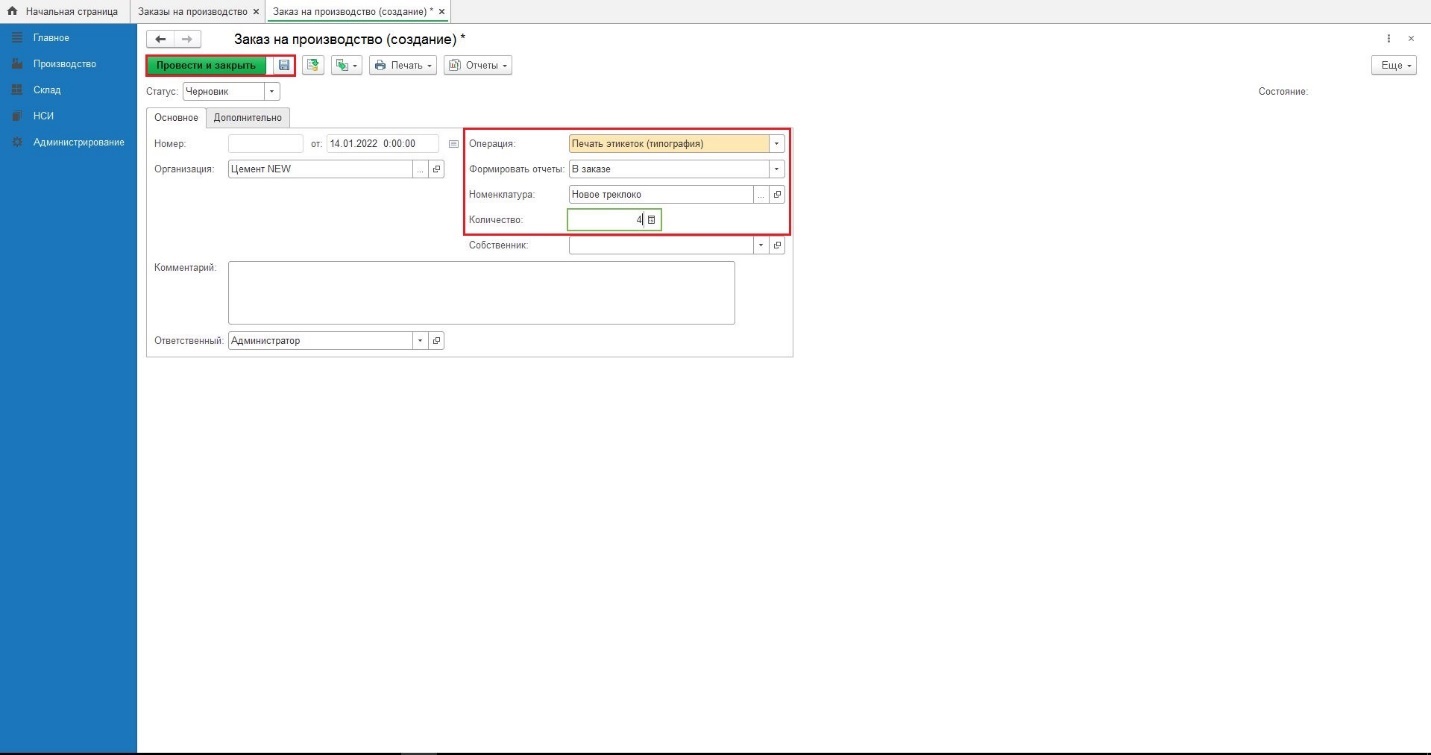 Рисунок 151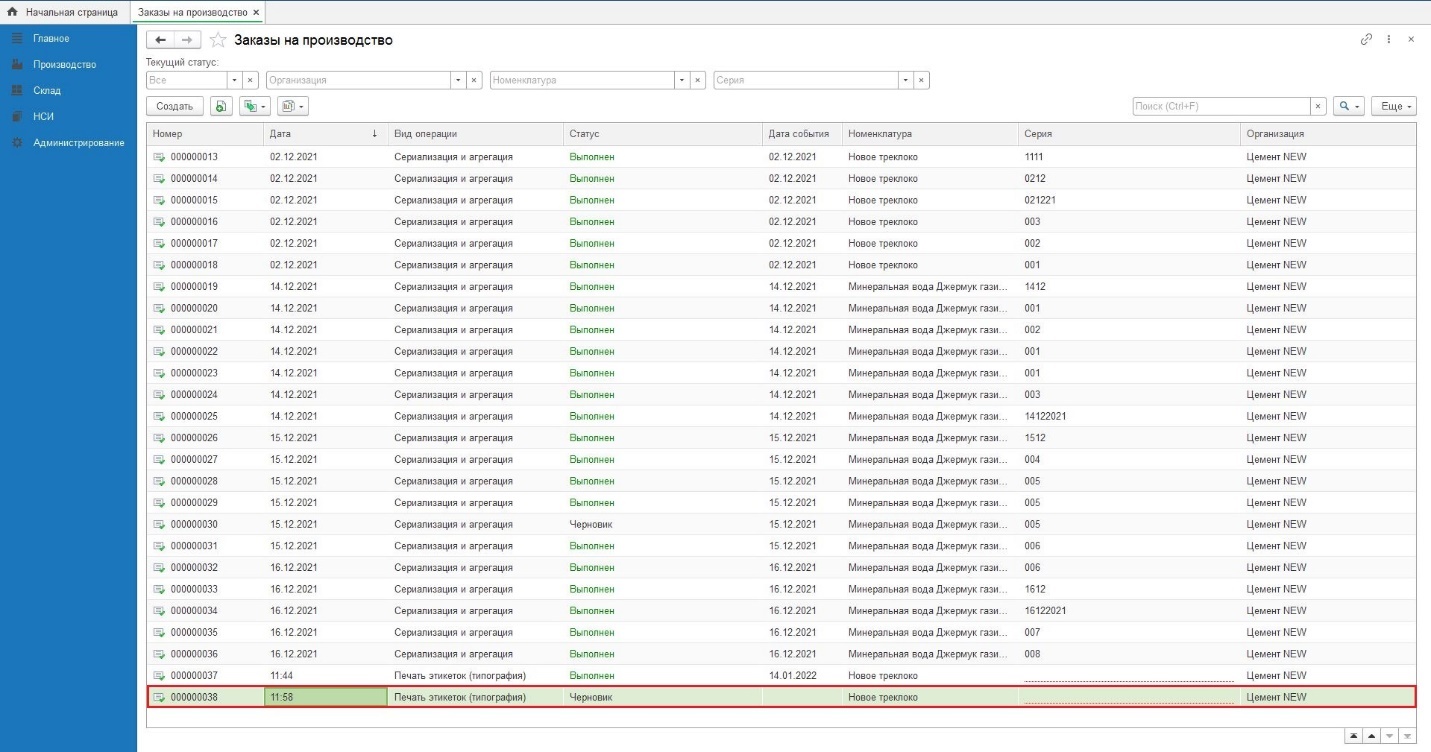 Рисунок 152В разделе «Заказы на производство» двойным кликом мыши открываем текущий «Заказ на производство». На экране отображается главное окно «Заказа на производство» (Рисунок 153).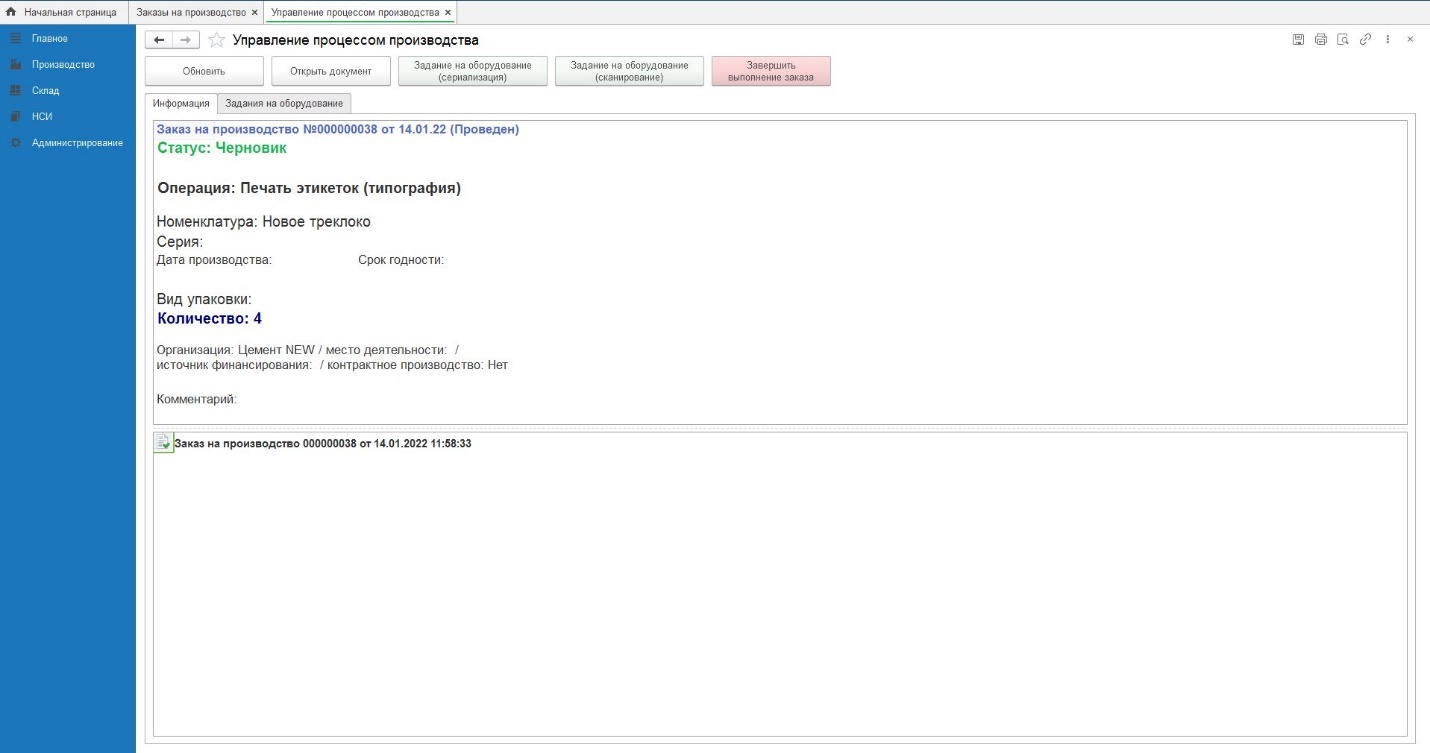 Рисунок 153Задание на оборудование (сериализация) В текущем «Заказе на производство» нажимаем кнопку «Задание на оборудование (сериализация)» (Рисунок 154).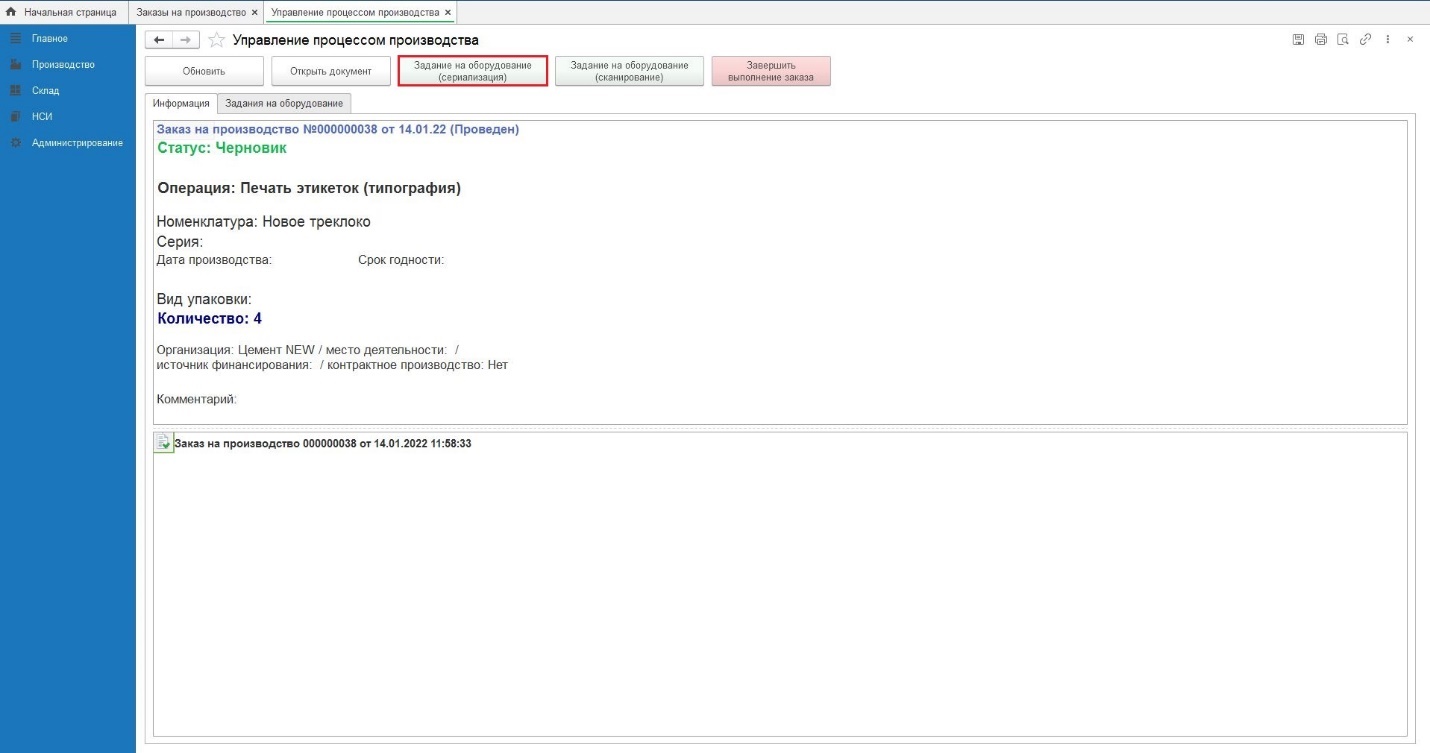 Рисунок 154В открывшейся форме «Задание на оборудование», заполняем поля (Рисунок 97): «Вид операции» - Сериализация;«Тип оборудования» – из выпадающего списка выбираем оборудование (на примере Рисунок 155, использованное оборудование- Офлайн оборудование);Указываем количество потребительских упаковок (Рисунок 155).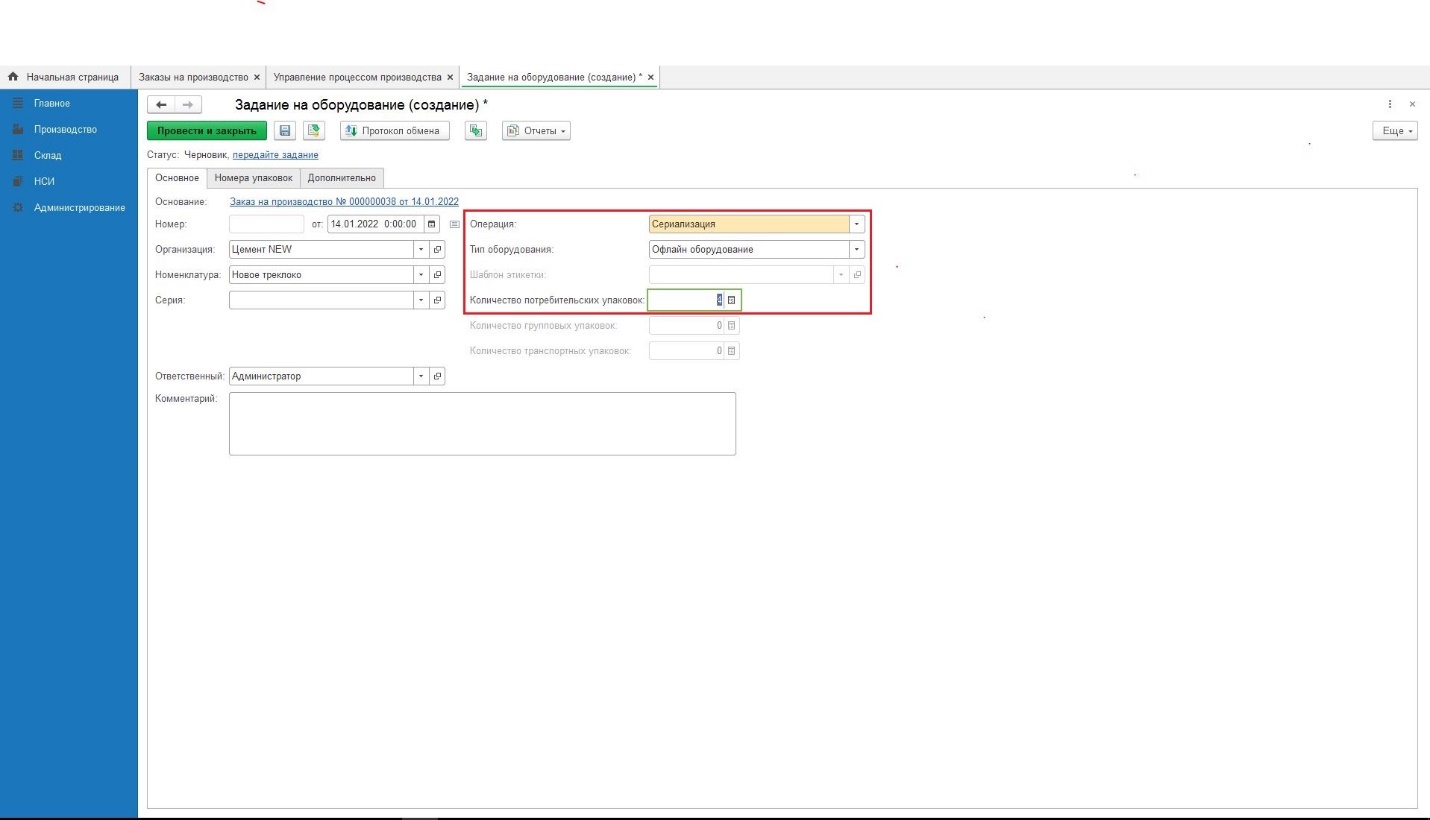 Рисунок 155На вкладке «Номера упаковок» нажимаем кнопку «Заполнить». В табличной части отображаются коды идентификации (Рисунок 156).Нажимаем «Записать», «Провести», ссылку «передайте задание» (Рисунок 157).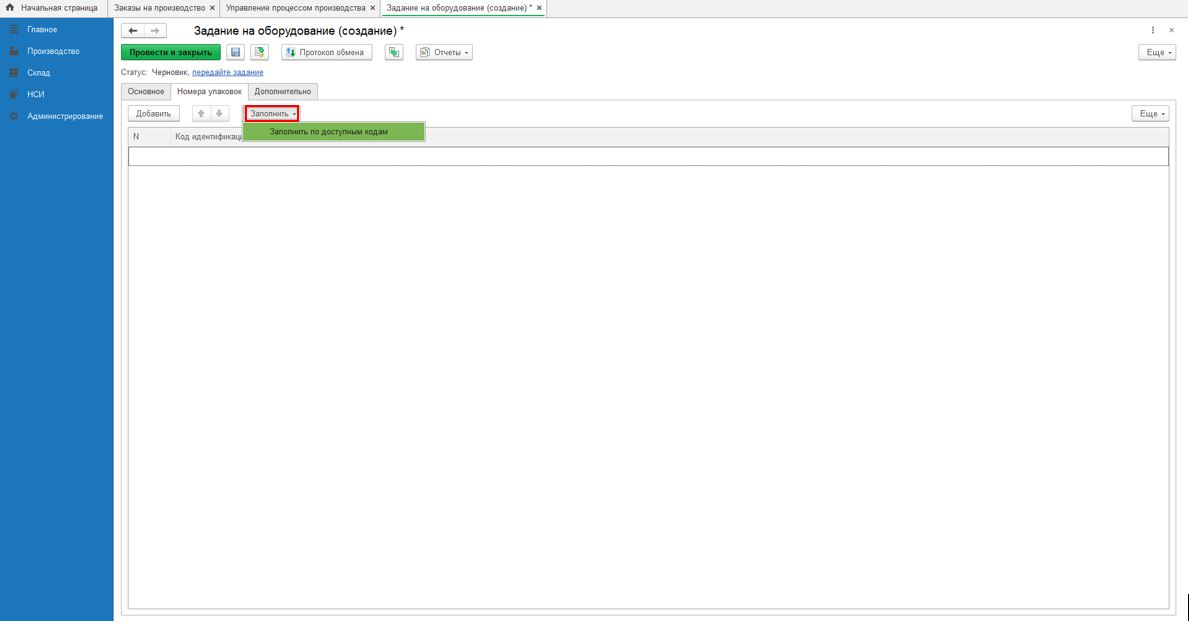 Рисунок 156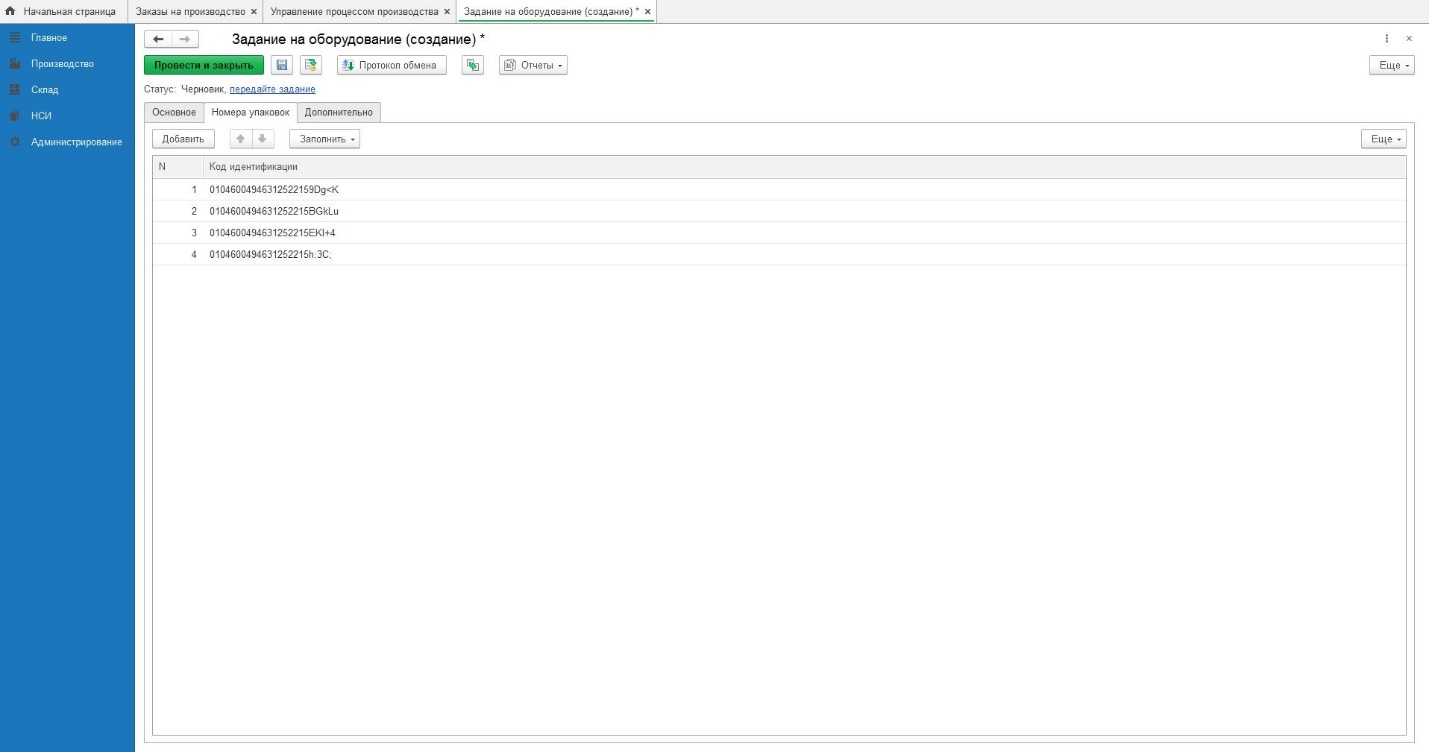 Рисунок 157Выбираем необходимое оборудование и нажимаем «Ок» (Рисунок 158).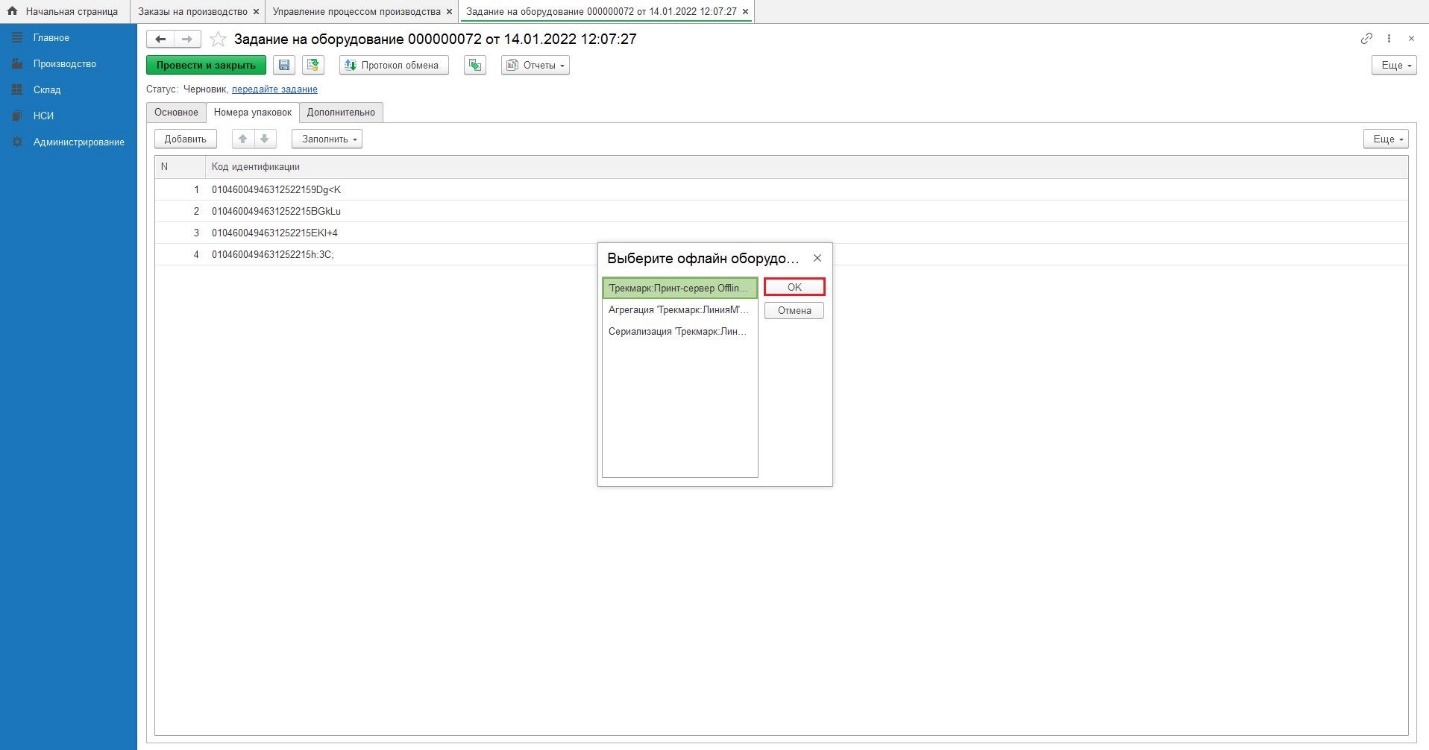 Рисунок 158После выполнения задания на оборудовании статус «Задания на оборудование (сериализация)» - «Выполнено» (Рисунок 159).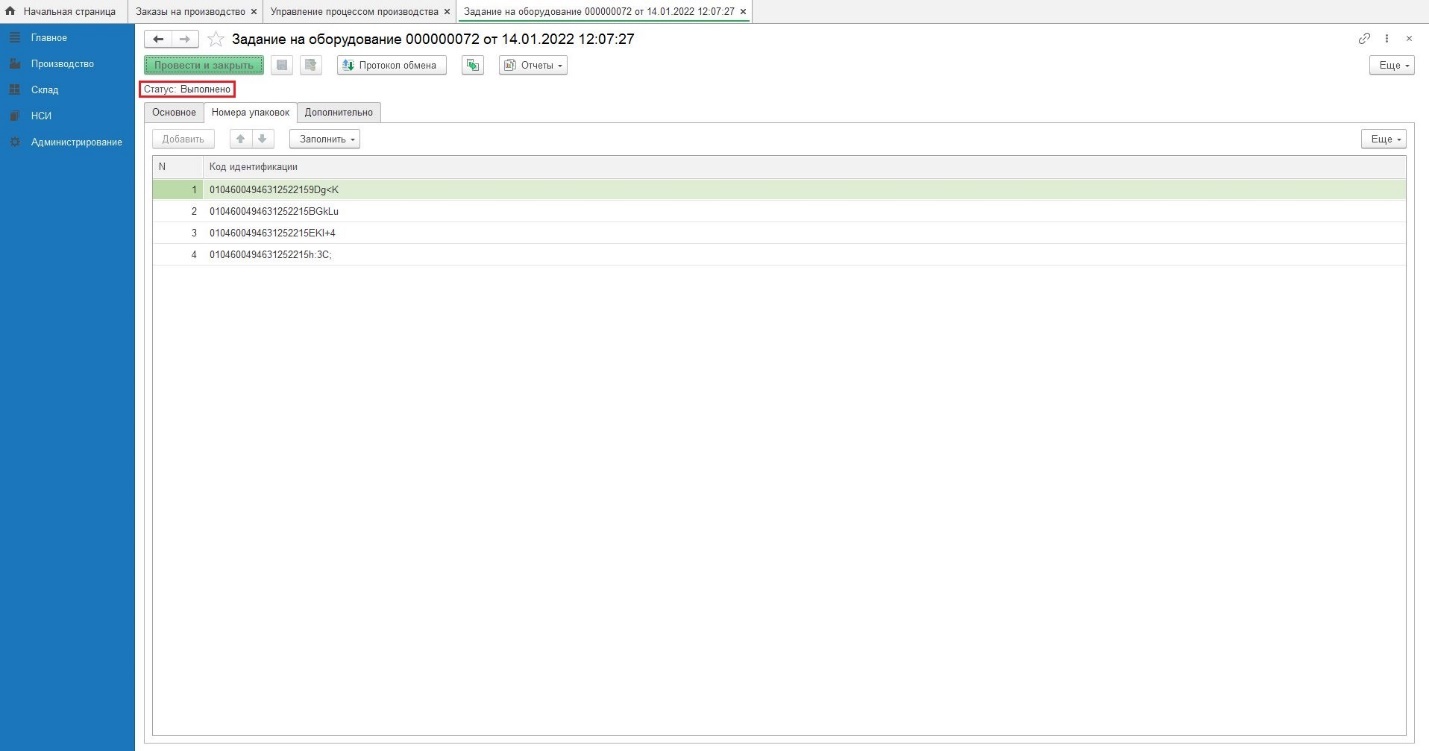 Рисунок 159Обработка задания на оборудовании. Сериализация. На примере офлайн оборудования На оборудовании Сериализации, авторизуемся посредством сканирования штрихкода с помощью ручного сканера.Выбираем текущее задание в меню «Маркировка» и запускаем задание.После выполненной Маркировки отправляем Отчет (подтверждаем операцию посредством сканирования штрихкода ручным сканером).В хТрек, нажимаем «Закрыть» окно «Задание на оборудование». Нажимаем кнопку «Обновить» в текущем «Заказе на производство».В общем списке дерева процессов «Заказа на производство», двойным кликом мыши выбираем документ «Маркировка товаров».В форме документа «Маркировка товаров» проверяем «Статус» результатов обработки. В форме документа «Маркировка товаров» проверяем значение в колонке «Статус». Статусы кодов маркировки в  документе «Маркировка товаров»: «Напечатан» - коды напечатаны; «Нанесен» - коды нанесены на упаковки или товар. Отправить Отчет об использовании СУЗ можно по кодам маркировки со статусом «Нанесен»   (Рисунок 160, Рисунок 161).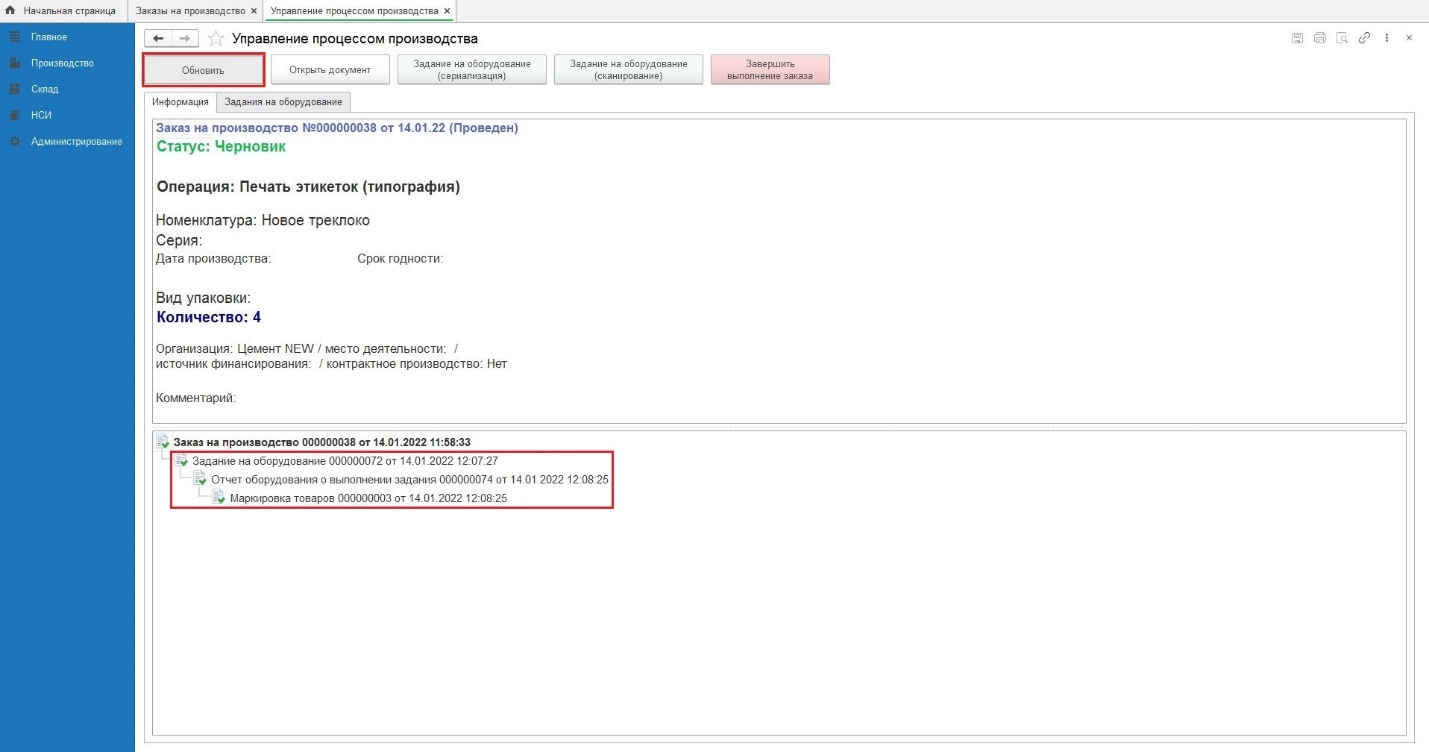 Рисунок 160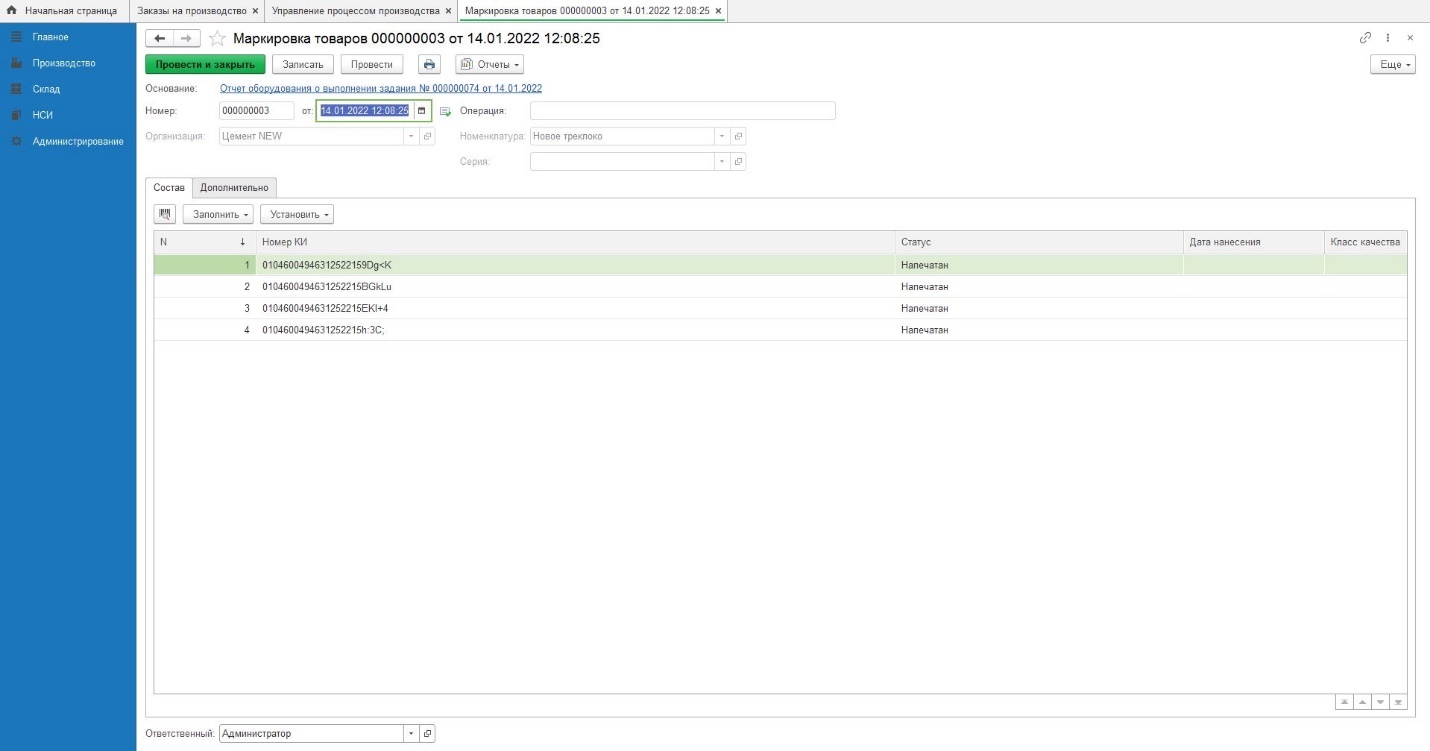 Рисунок 161Закрываем окно «Маркировка товаров»  и возвращаемся в текущий «Заказ на производство».Задание на оборудование (сканирование)В текущем «Заказе на производство» нажимаем кнопку «Задание на оборудование (сканирование)» (Рисунок 162).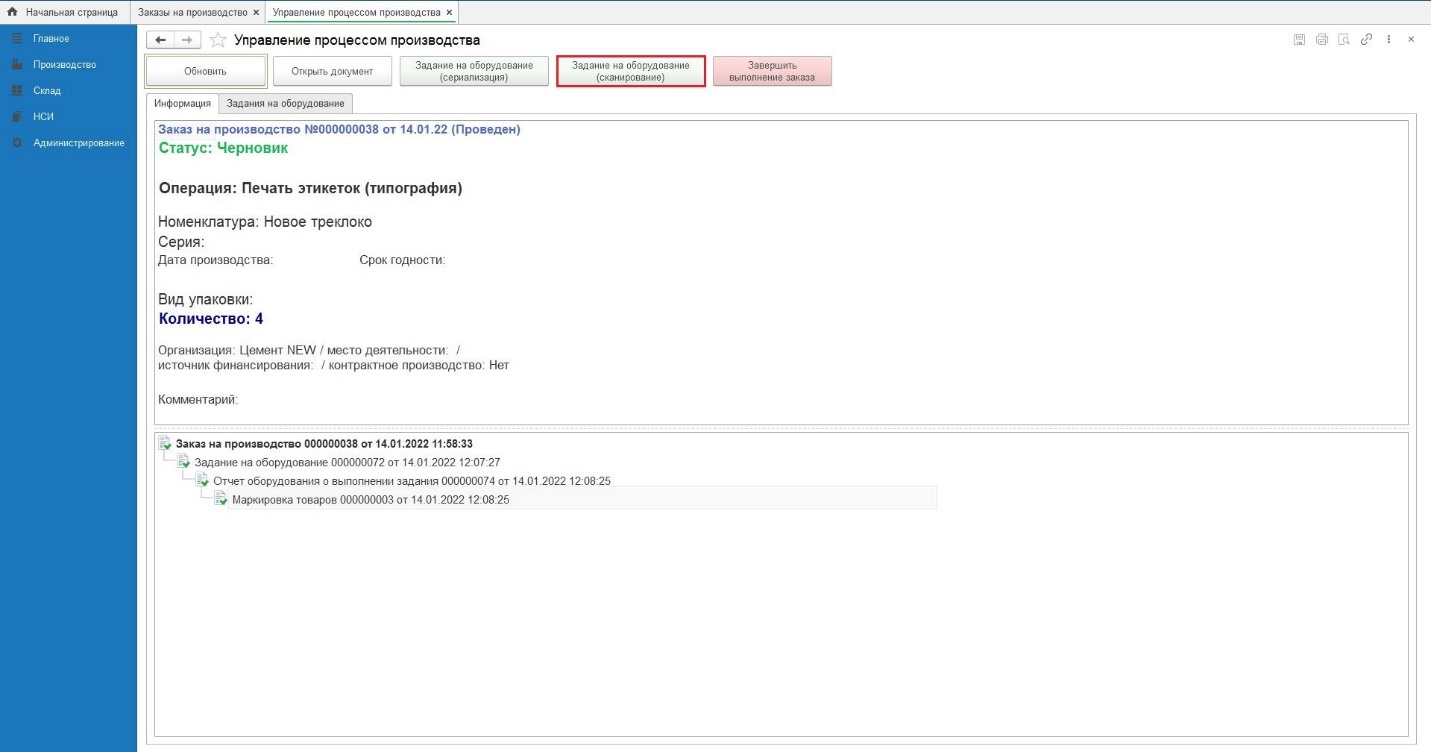 Рисунок 162В открывшейся форме «Задание на оборудование», заполняем поля (Рисунок 163): «Вид операции» - Сериализация (сканирование);«Тип оборудования» – из выпадающего списка выбираем оборудование (на примере Офлайн оборудование);Указываем количество потребительских упаковок.Нажимаем «Записать», «Провести» и ссылку «передайте задание» (Рисунок 163).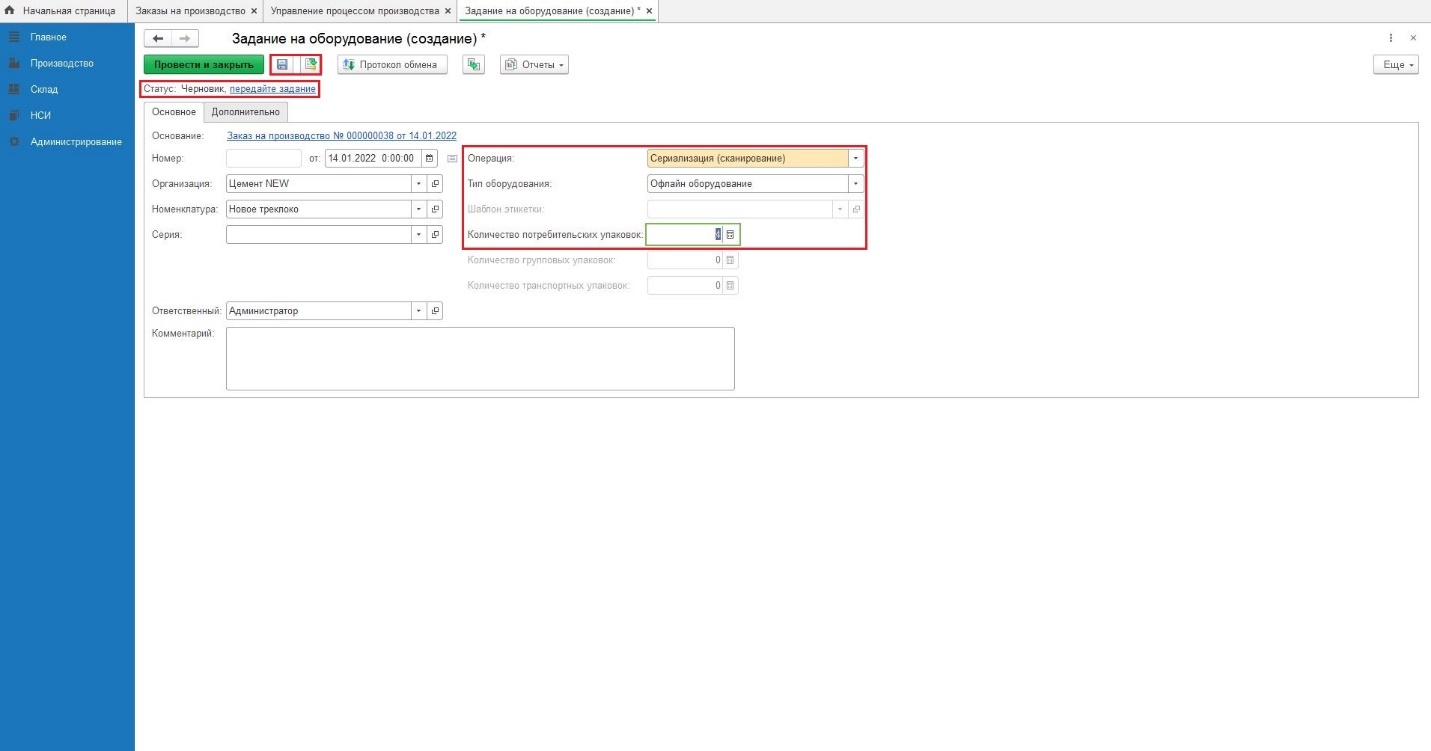 Рисунок 163Выбираем необходимое оборудование и нажимаем «Ок» (Рисунок 164).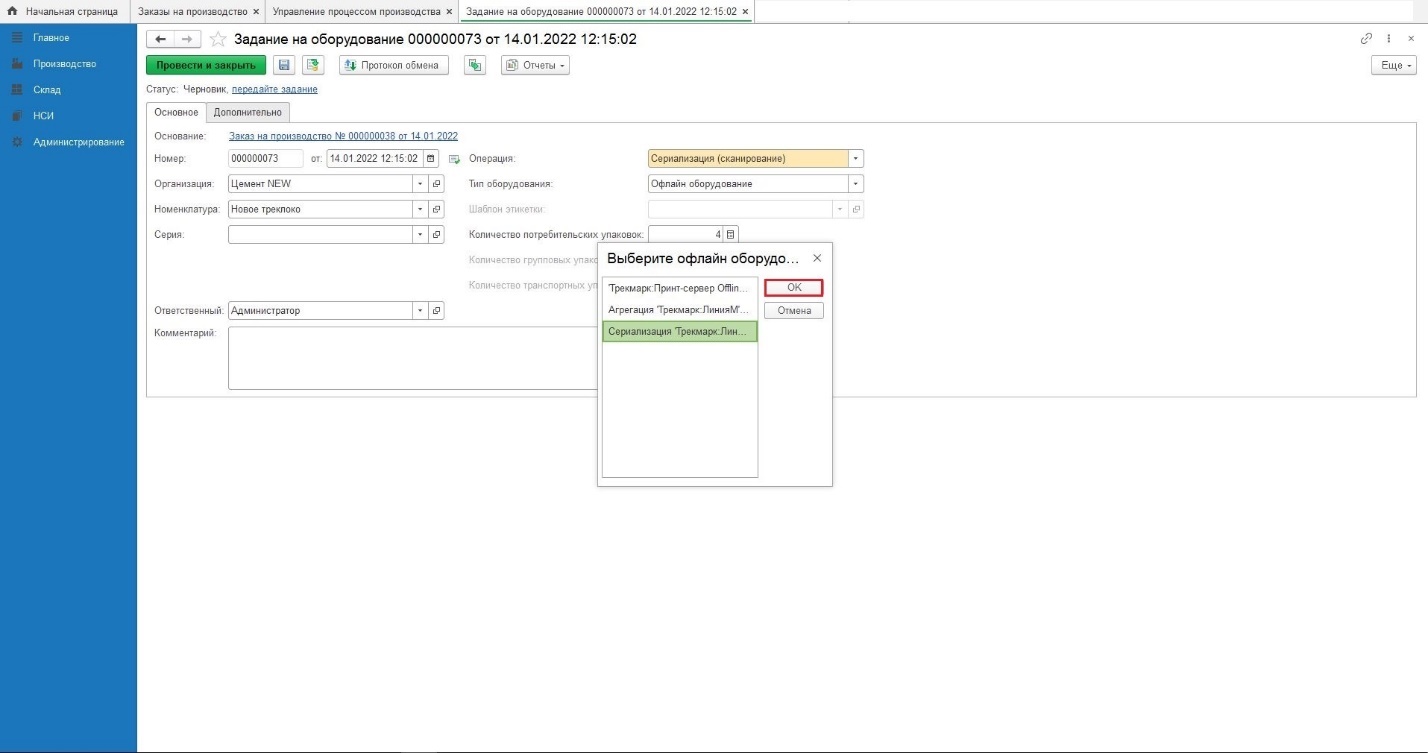 Рисунок 164Статус «Задания на оборудование (сканирование)» - «Отправлен» (Рисунок 165).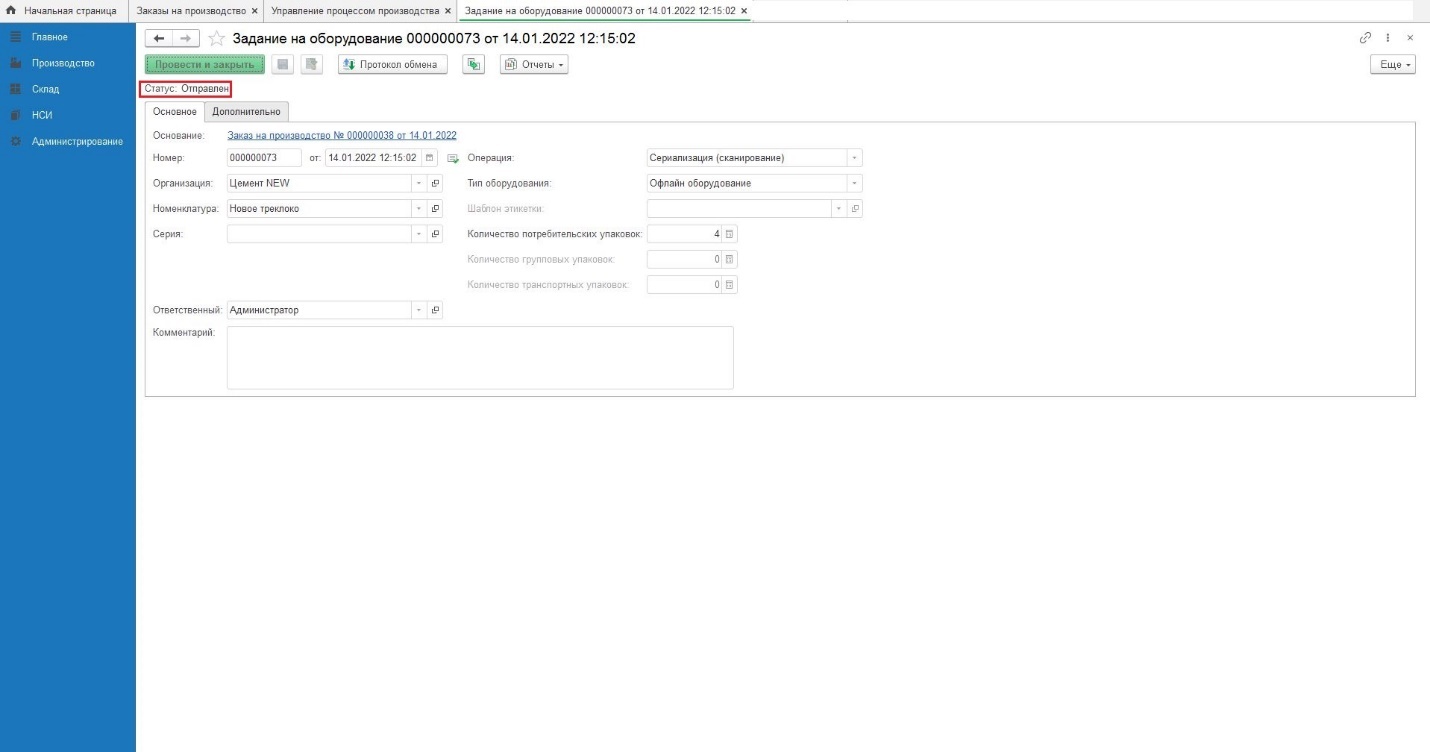 Рисунок 165После выполнения сканирования упаковок закрываем окно «Задание на оборудование»  и возвращаемся в текущий «Заказ на производство». В текущем «Заказе на производство» нажимаем кнопку «Обновить».В общем списке дерева процессов «Заказа на производство», сформирован документ «Маркировка товаров». В документе «Маркировка товаров» статус кодов «Нанесен» и указан класс качества нанесенного кода (Рисунок 166, Рисунок 167).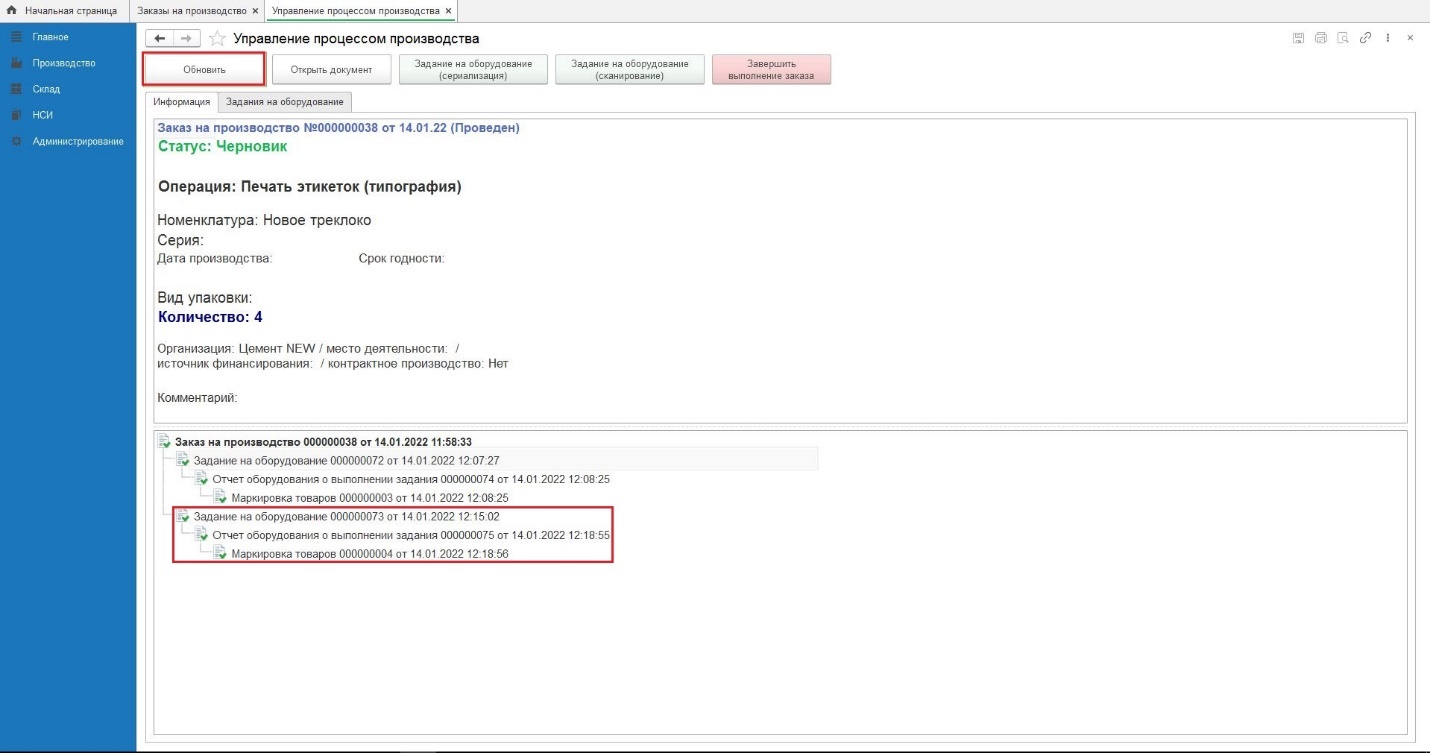 Рисунок 166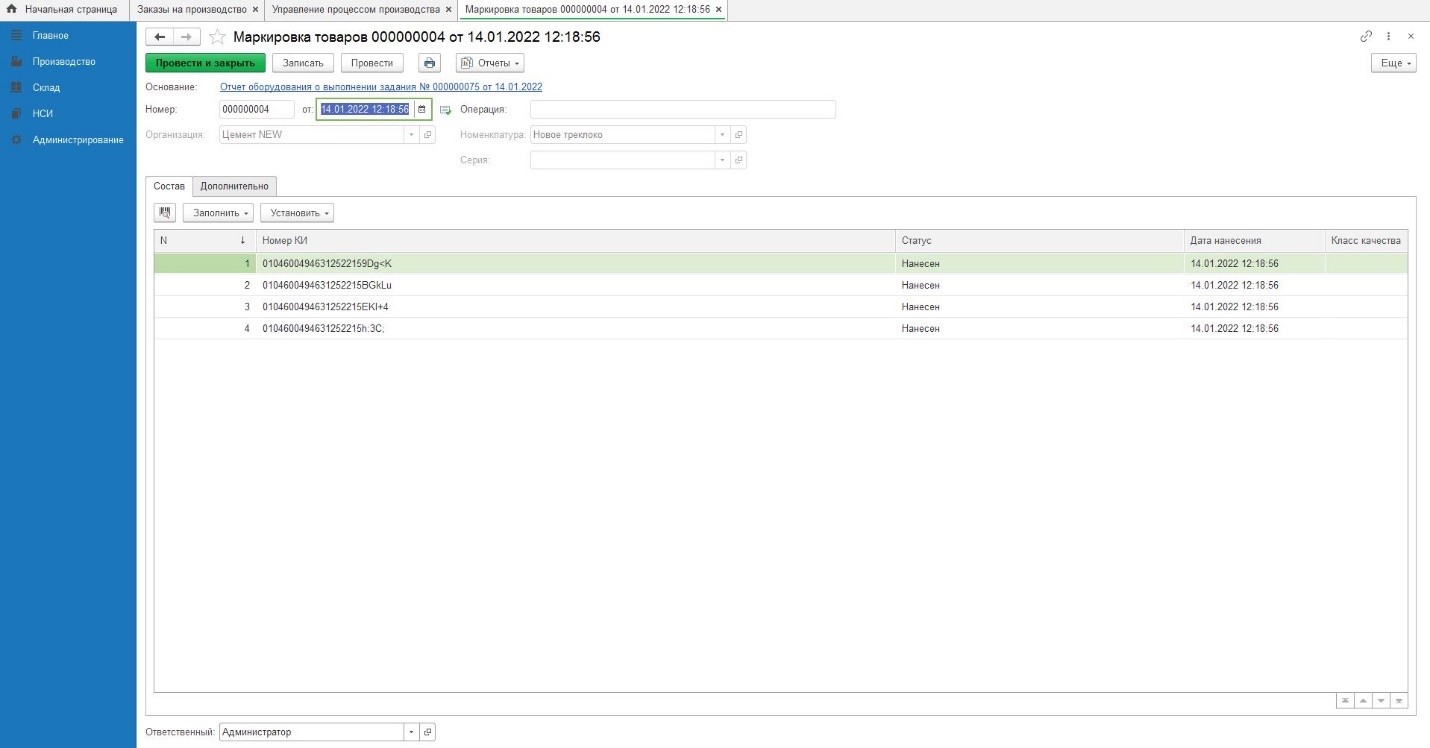 Рисунок 167Нажимаем «Закрыть»  окно «Маркировка товаров».В текущем документе «Заказ на производство» нажимаем кнопку «Завершить выполнение заказа» (Рисунок 168).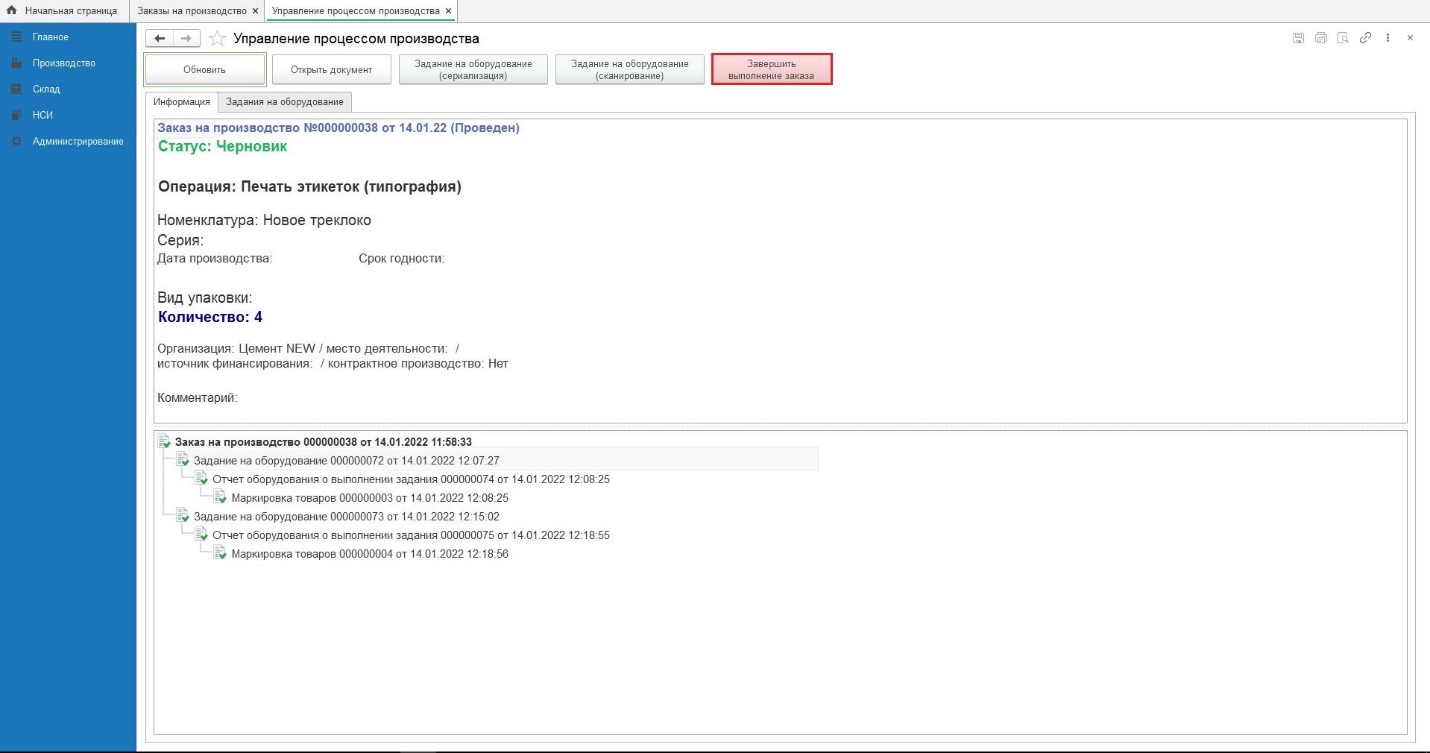 Рисунок 168Отчет об использовании кодов маркировки СУЗВ текущем документе «Заказе на производство» нажимаем на активную ссылку «Создать отчет об использовании КМ (сервис провайдер» (Рисунок 169).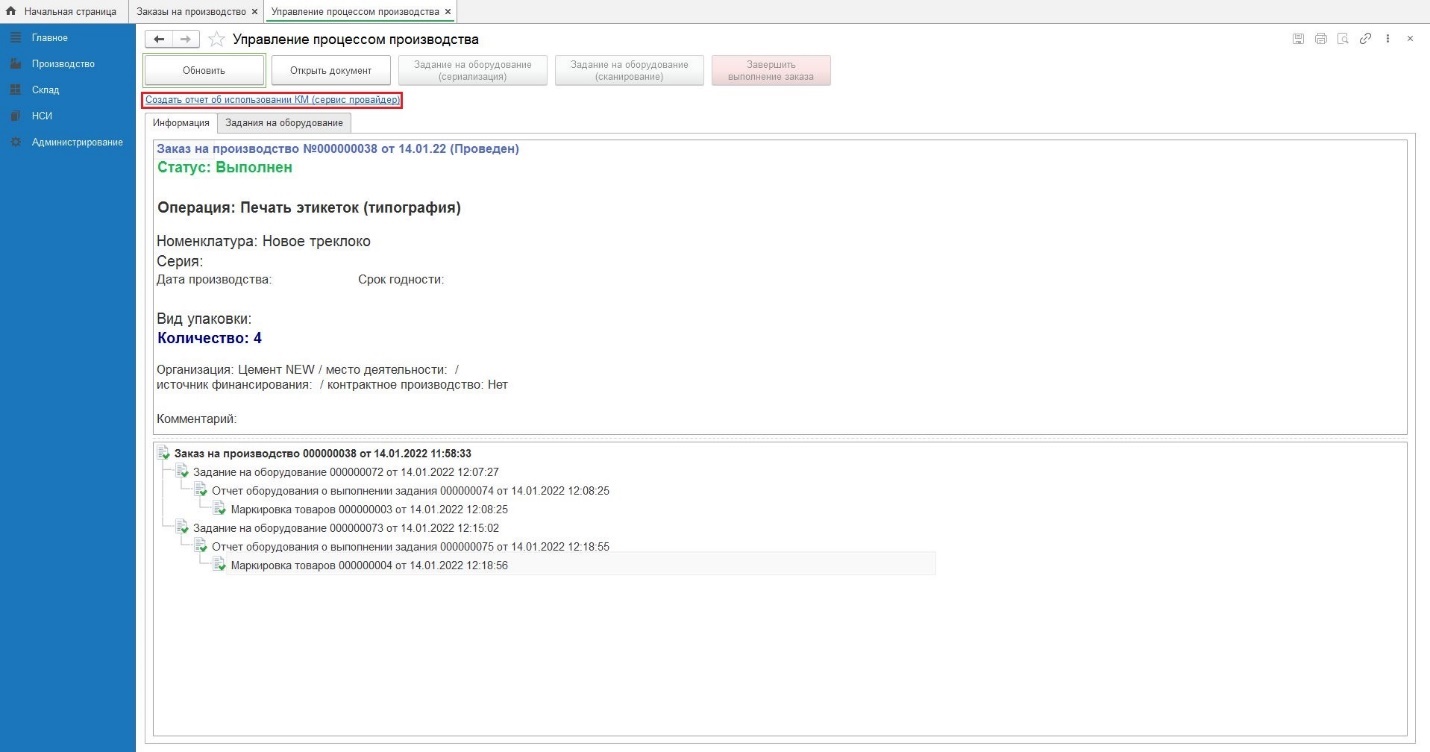 Рисунок 169В открывшейся форме «Отчет об использовании КМ сервис провайдер (создание)» заполняем поле «Контрагент». Нажимаем «Записать», «Провести». Для того, чтобы сохранить Отчет об использовании КМ сервис провайдер на вкладке «Коды» нажимаем кнопку «Сохранить в файл» (Рисунок 170).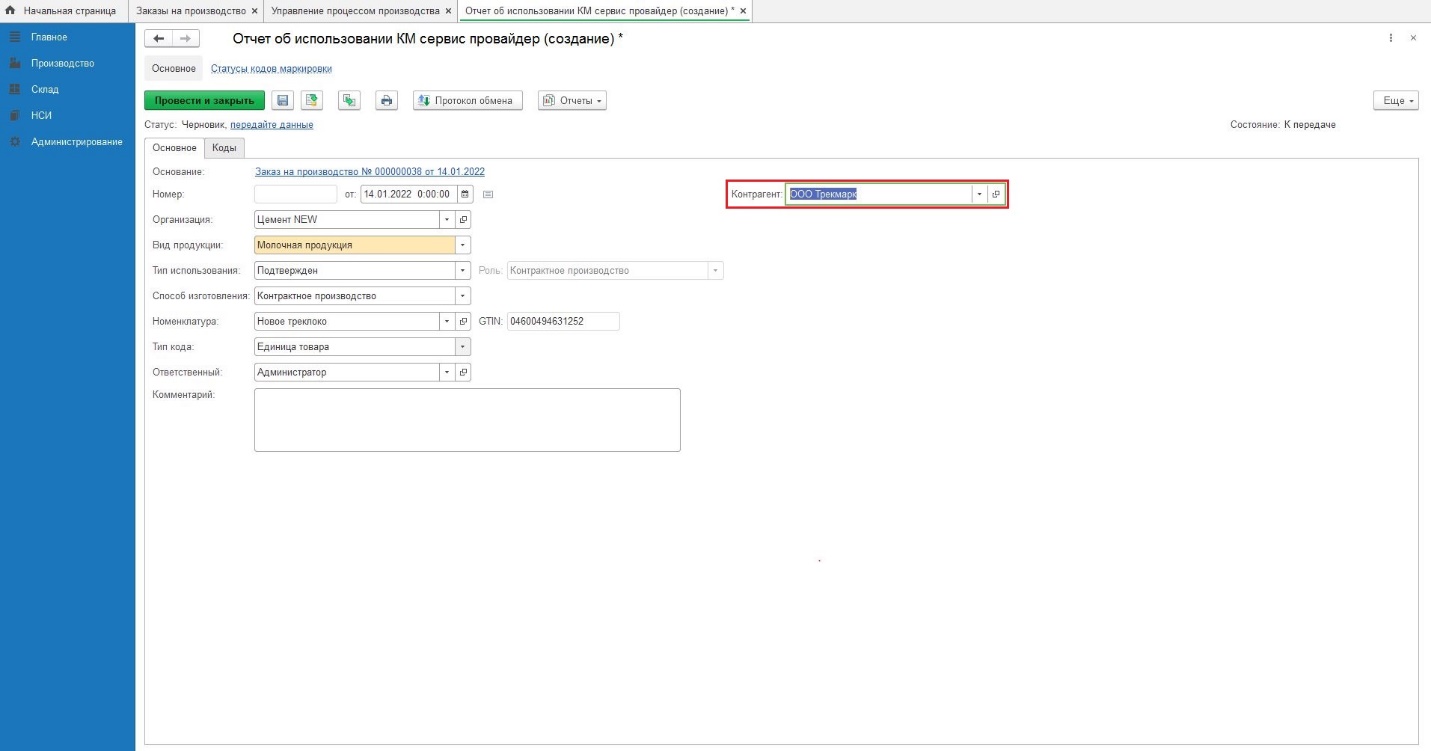 Рисунок 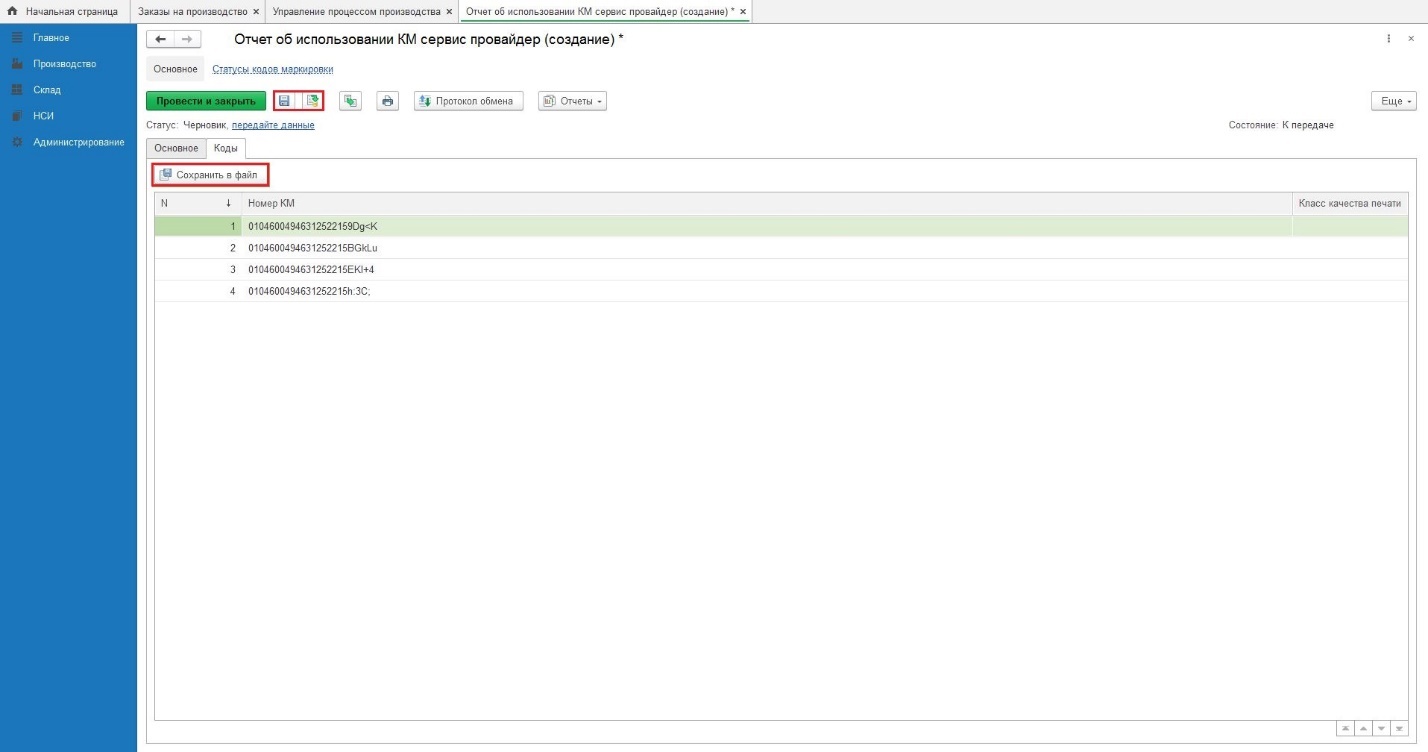 Рисунок 171Указываем путь и имя файла и нажимаем «Сохранить» (Рисунок 171). На Рисунок 172 пример csv файла. Тип файла csv удобнее открывать для просмотра в программе Notepad++.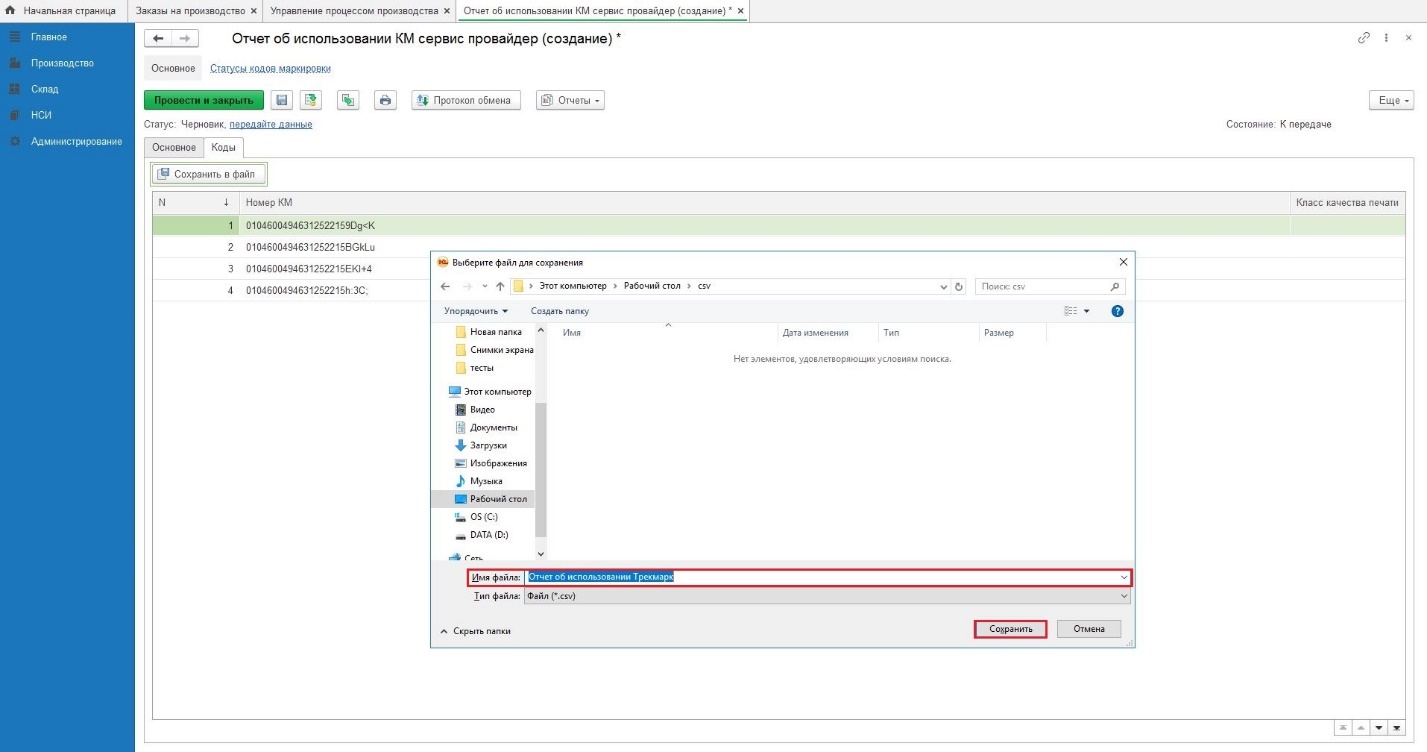 Рисунок 172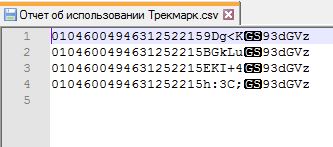 Рисунок 173Сообщение о вводе в оборотДля создания «Сообщения о вводе в оборот» нажимаем кнопку «Создать на основании» «Сообщение о вводе в оборот» (Рисунок 173).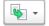 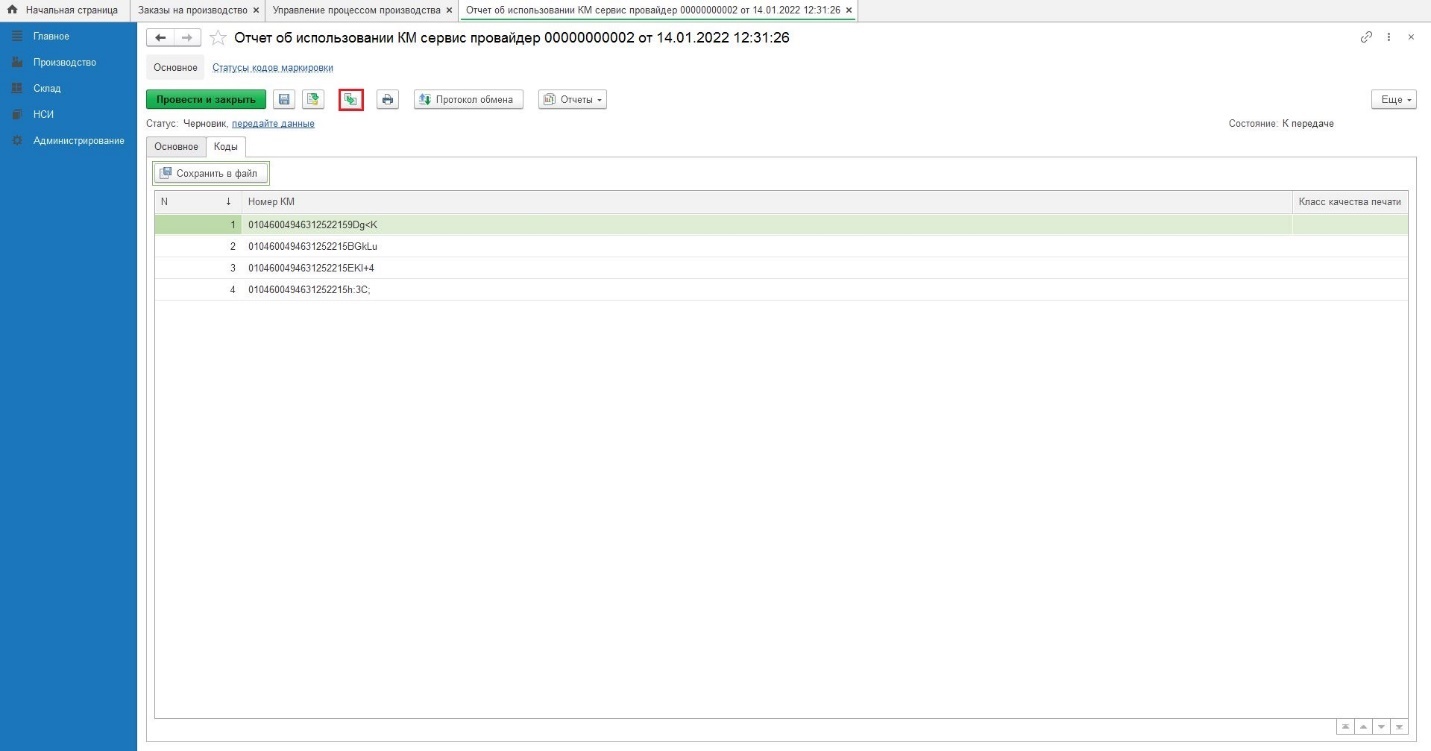 Рисунок 174В форме «Сообщение о вводе в оборот (создание)», на вкладке «Основное» заполняем поля (Рисунок 174):«Дата производства» - указанная дата производства будет передана в файле Сообщения о вводе в оборот;«Тип производственного заказа» - из списка выбираем значение (в нашем случае - «Контрактное производство»);«Собственник» - из справочника «Выбор типа данных» (Контрагент или Организации) выбираем значение. В нашем примере мы выгружаем файл для контрагента;«Ветеринарный документ» - из справочника «Ветеринарные документы» выбираем идентификатор производственного ВСД (электронный ветеринарный сертификационный документ), полученный в АИС «Меркурий»;«Операция» - из выпадающего списка выбираем необходимое значение (в примере «Контрактное производство РФ»).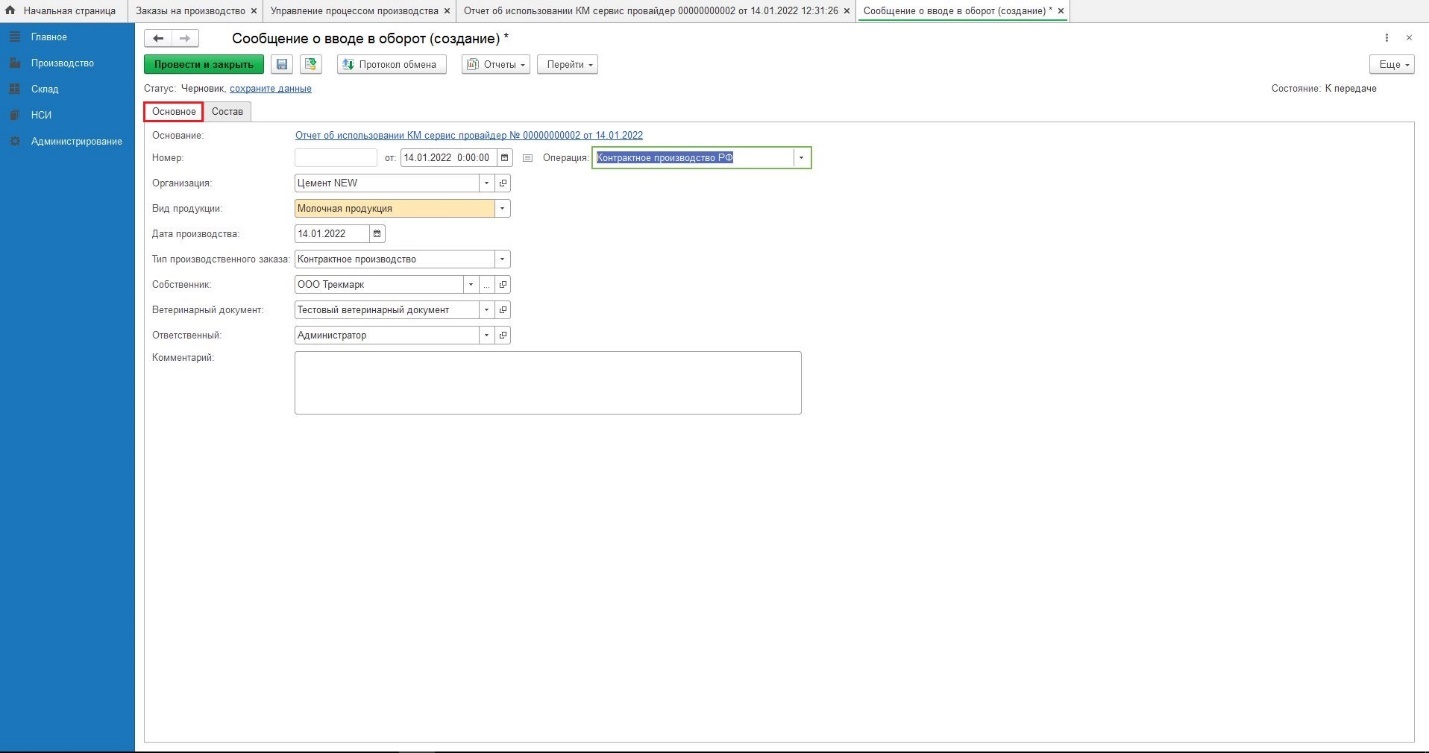 Рисунок 175На вкладке «Состав», «Товары» проверяем заполнение поля «Серия». При необходимости заполняем поле «Серия». Для этого нажимаем «Показать все» и из справочника «Производственные серии» выбираем серию (Рисунок 175, Рисунок 176, Рисунок 177).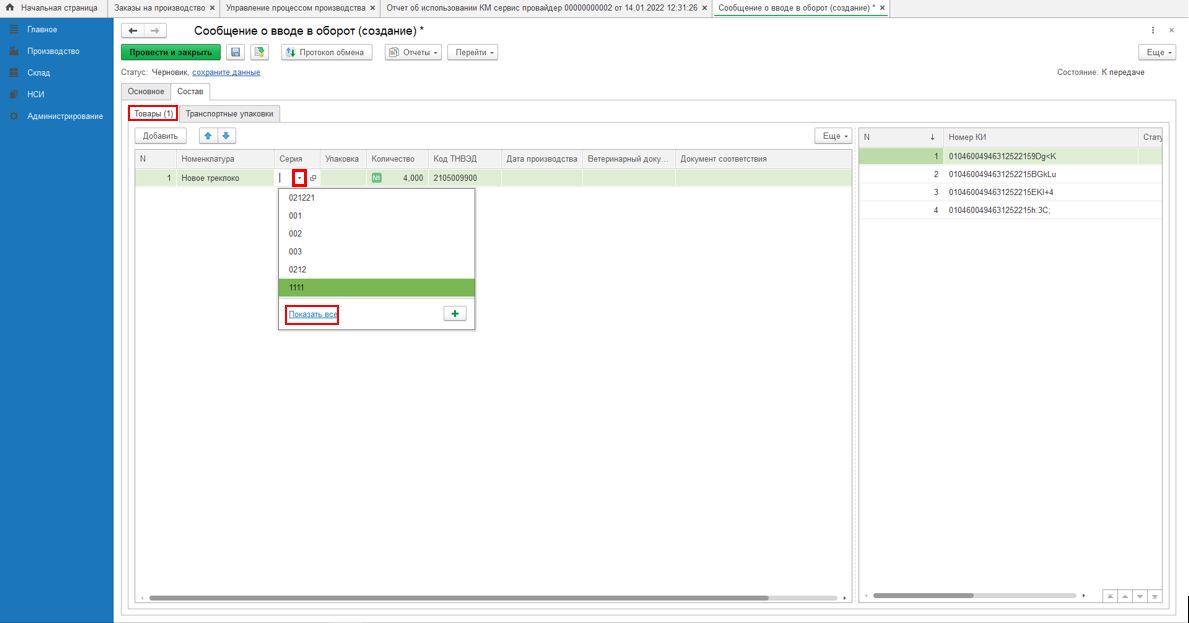 Рисунок 176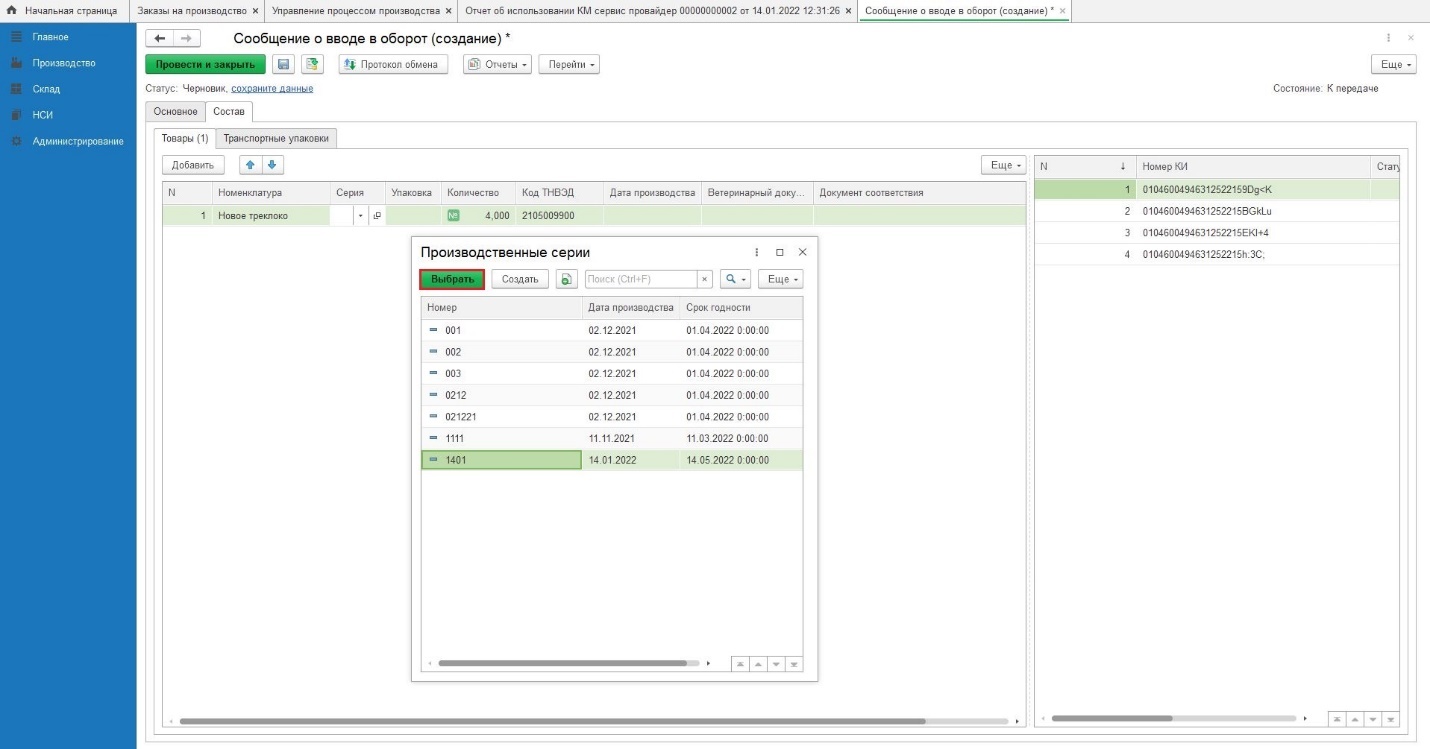 Рисунок 177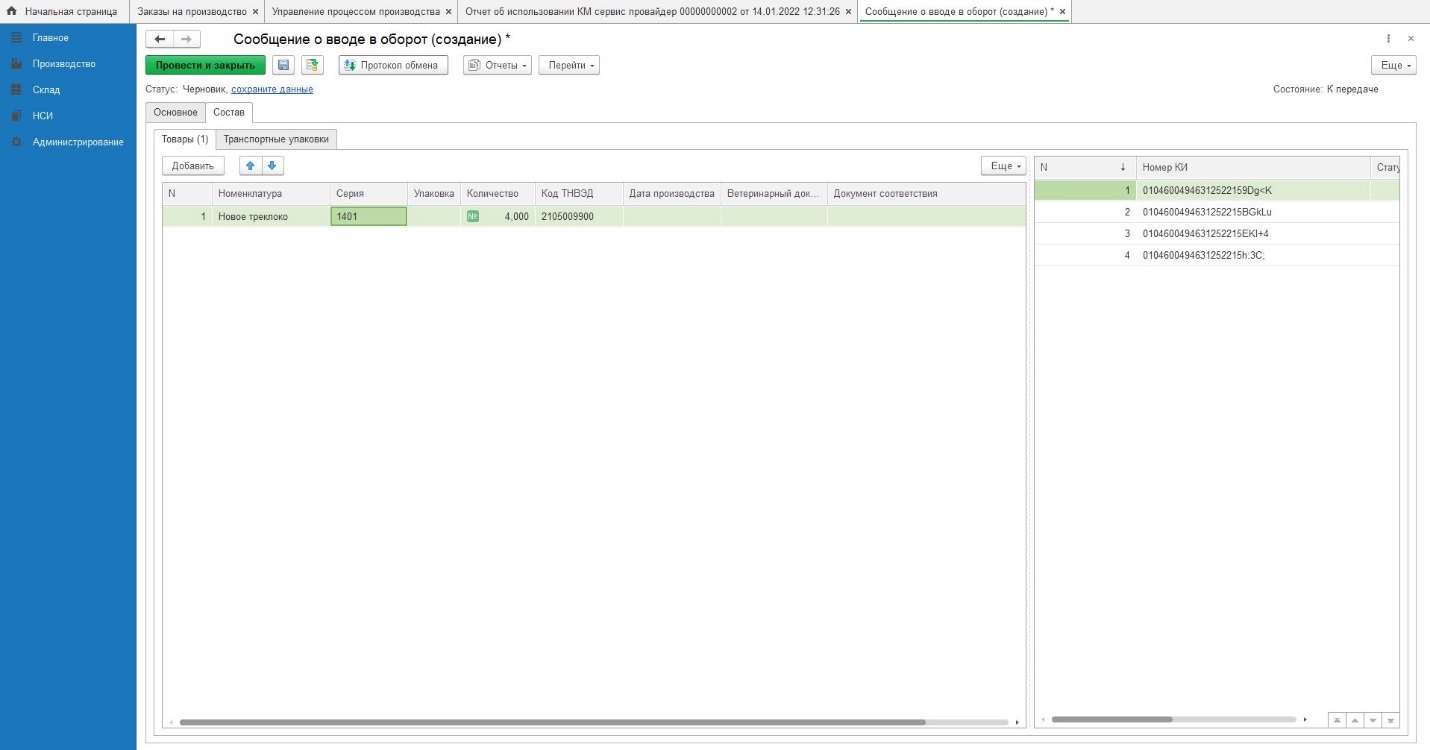 Рисунок 178Нажимаем кнопку «Записать», «Провести» и активную ссылку «сохраните данные» (Рисунок 178, Рисунок 179).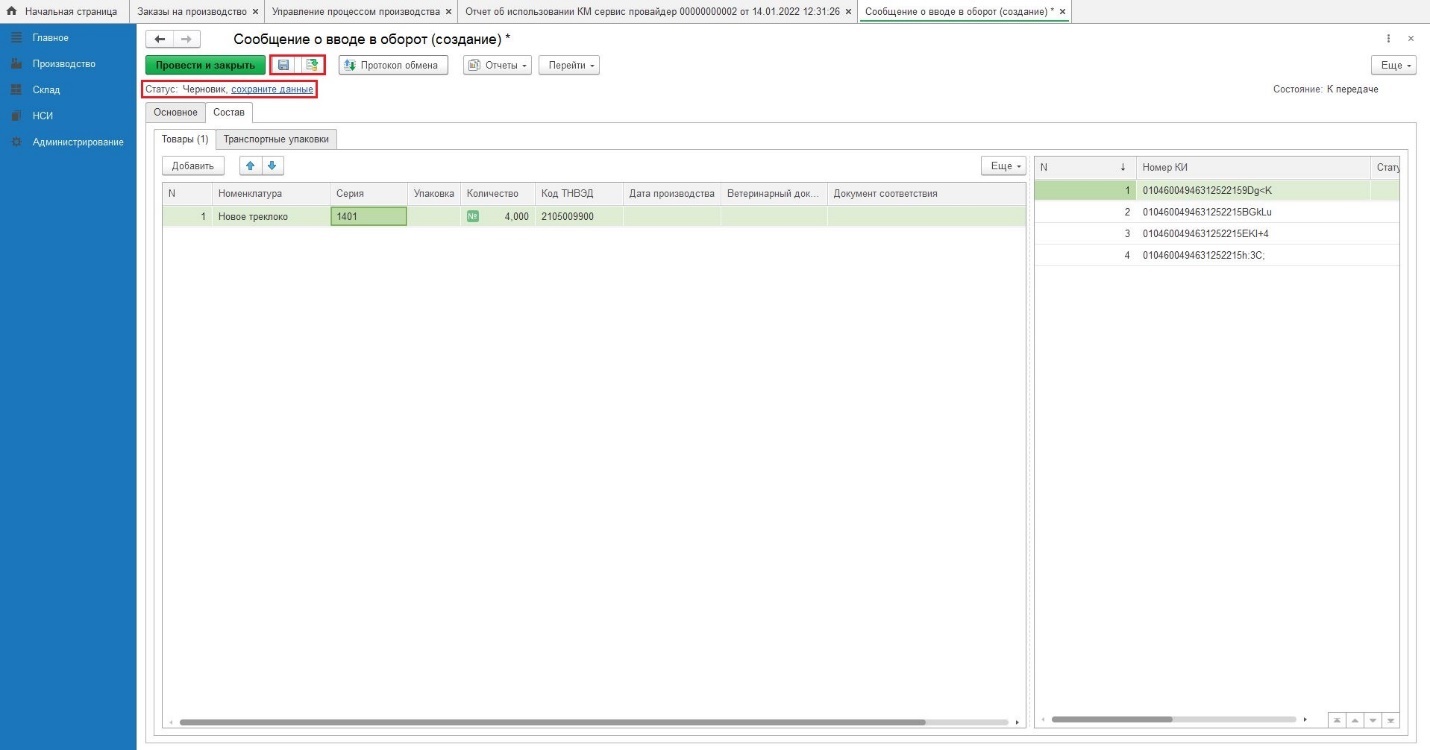 Рисунок 179Указываем путь, имя файла и нажимаем «Сохранить» (Рисунок 179). На  Рисунок 180 пример выгрузки файла Сообщения о вводе в оборот.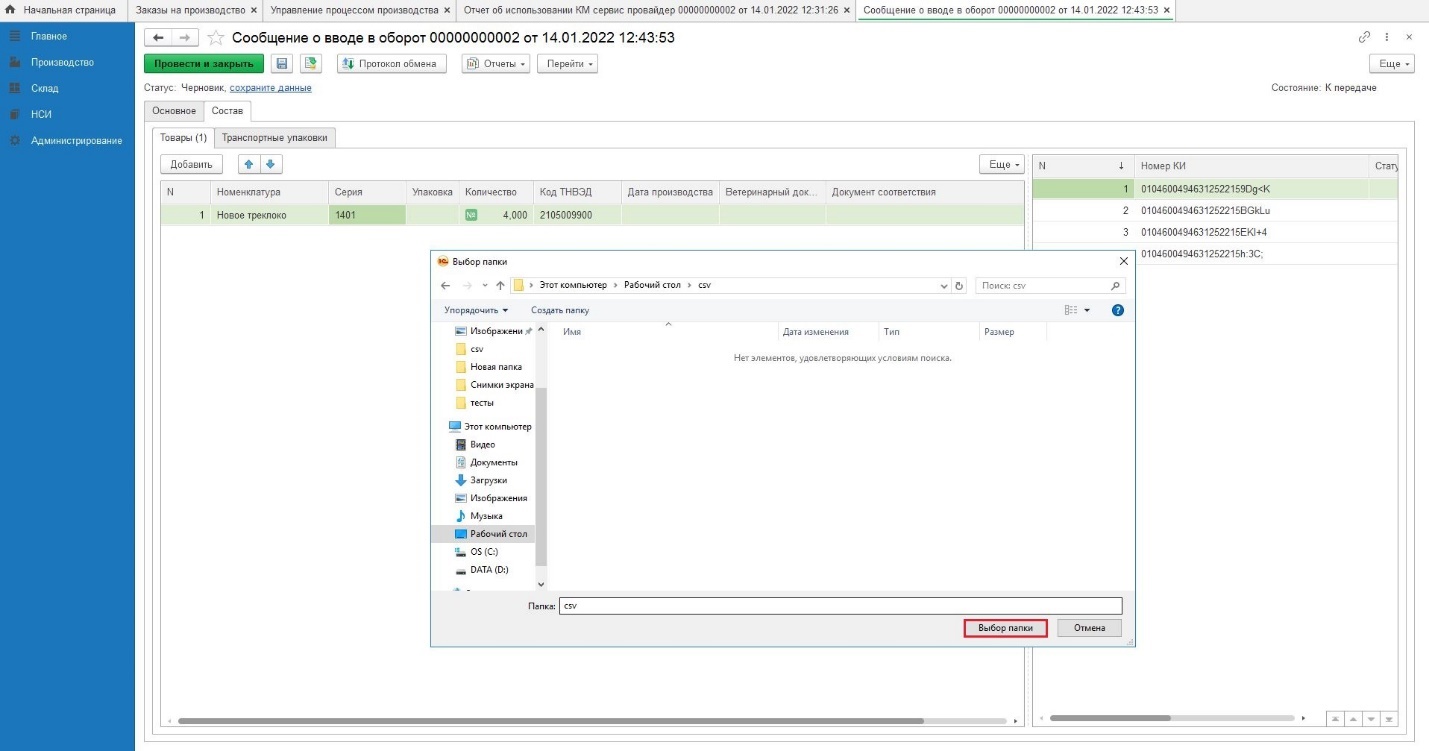 Рисунок 180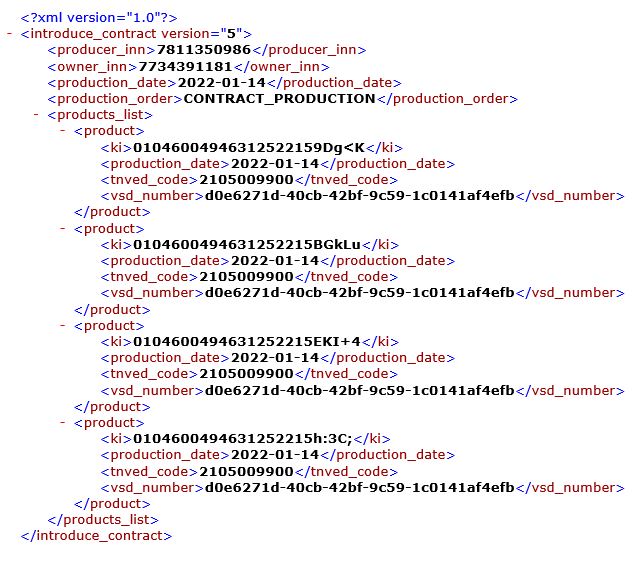 Рисунок 181Статус Сообщения о вводе в оборот – «Передано» (Рисунок 181).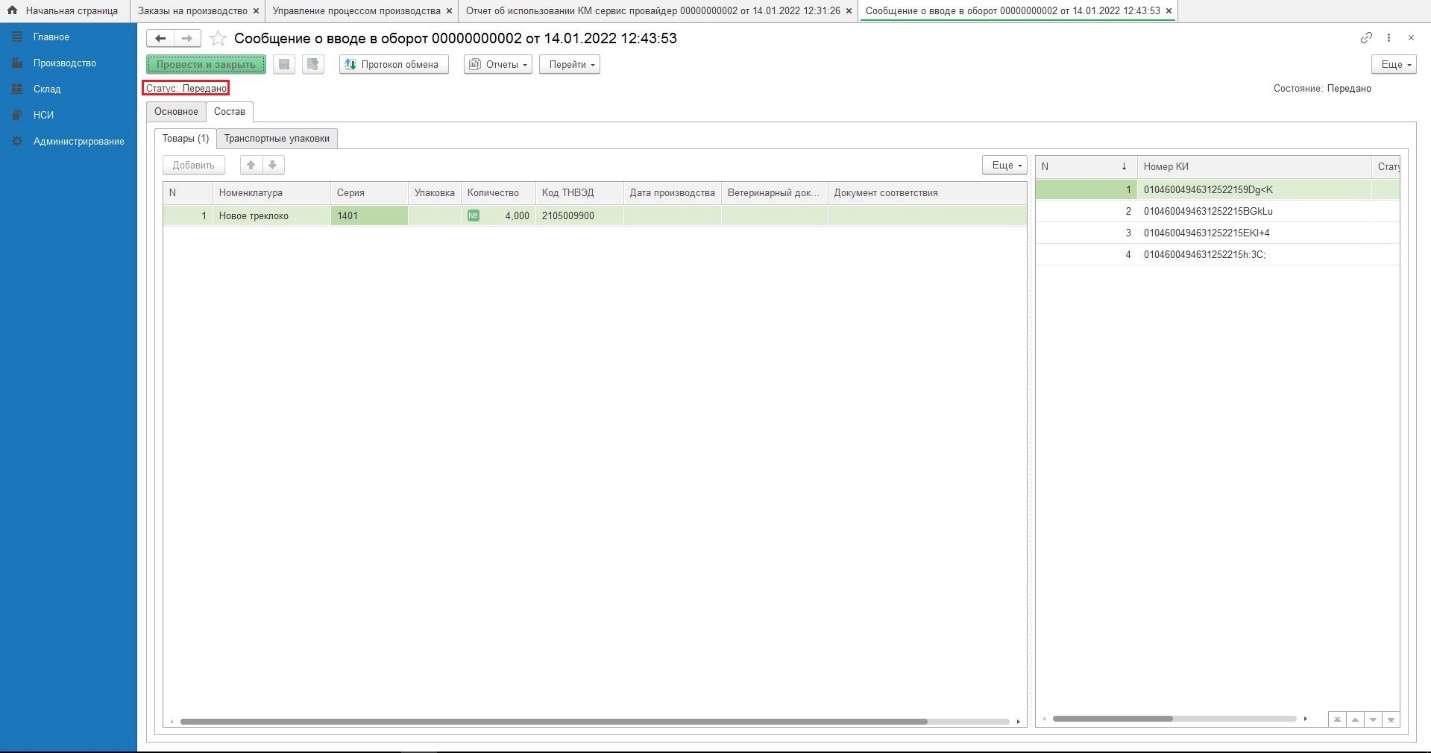 Рисунок 182Заполнение поля «Ветеринарный документ»Для заполнения поля «Ветеринарный документ» в форме «Сообщение о вводе в оборот» нажимаем кнопку «Показать все» и «Создать» (Рисунок 182,Рисунок 183).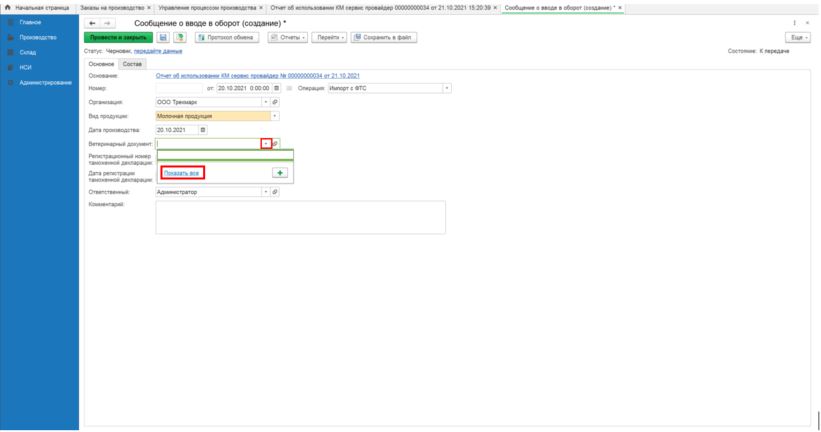 Рисунок 183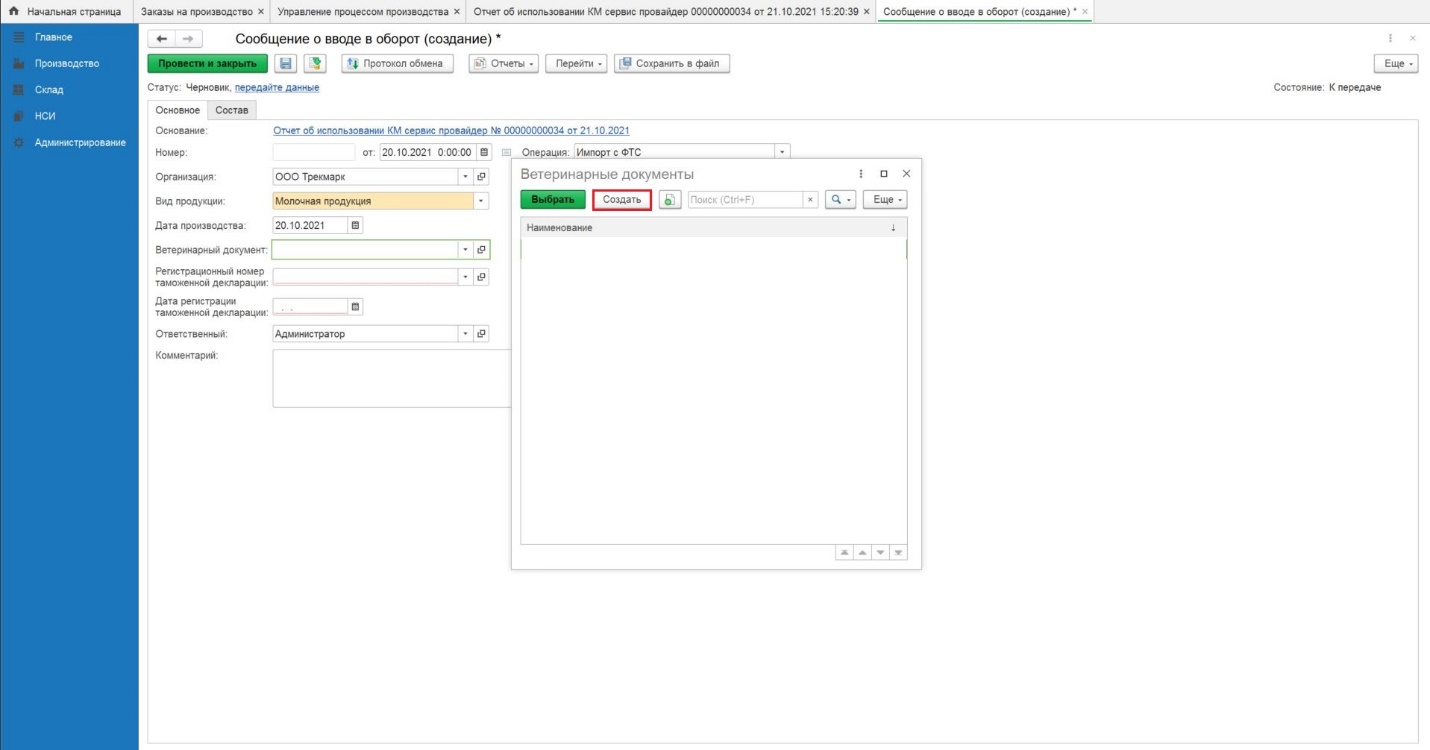 Рисунок 184Заполняем обязательные поля:–	«Наименование» - вводим название ветеринарного сертификационного документа;–	«Идентификатор» - вводим идентификатор производственного ВСД (электронный ветеринарный сертификационный документ), полученный в АИС «Меркурий».Нажимаем «Записать и закрыть» (Рисунок 184).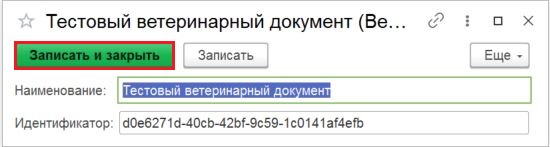 Рисунок 185В справочнике «Ветеринарные документы» выбираем созданный документ «Тестовый ветеринарный документ» (Рисунок 185, Рисунок 186).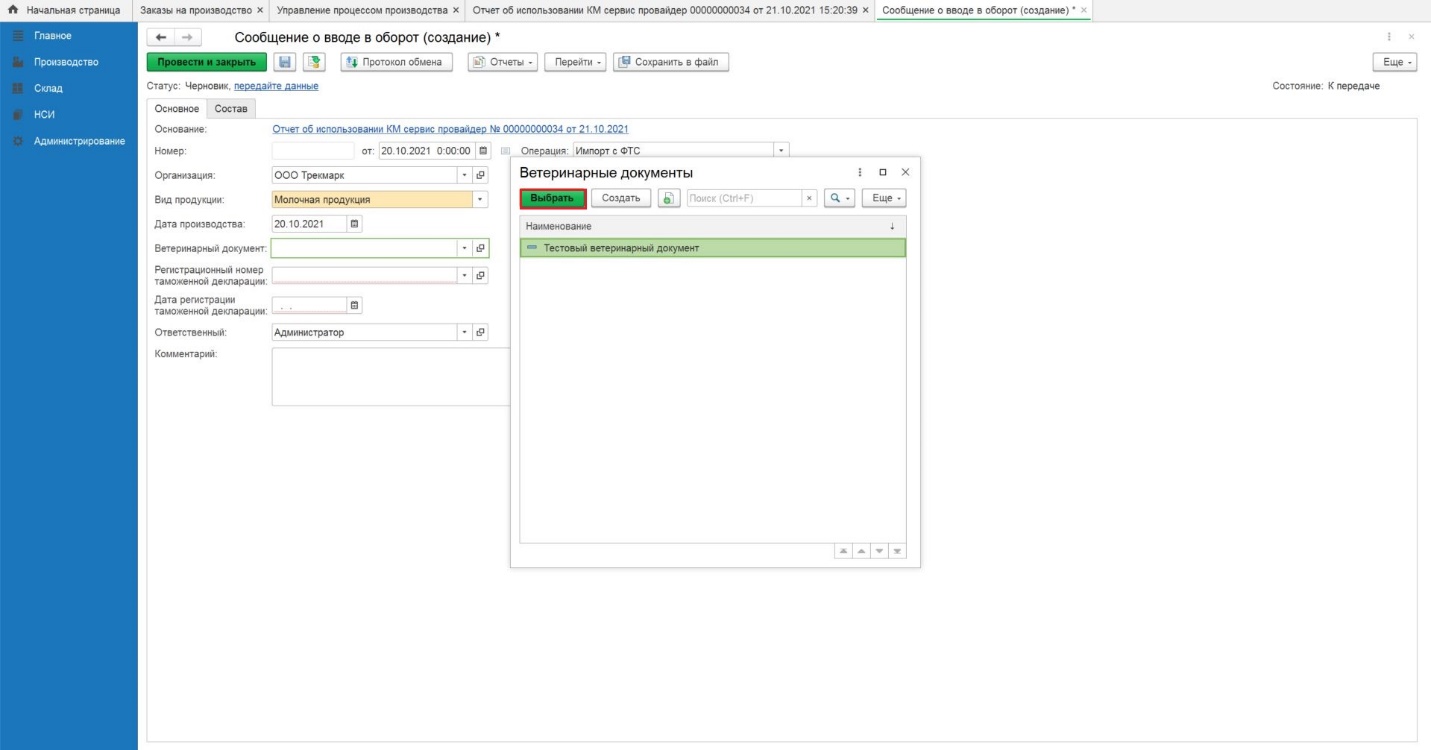 Рисунок 186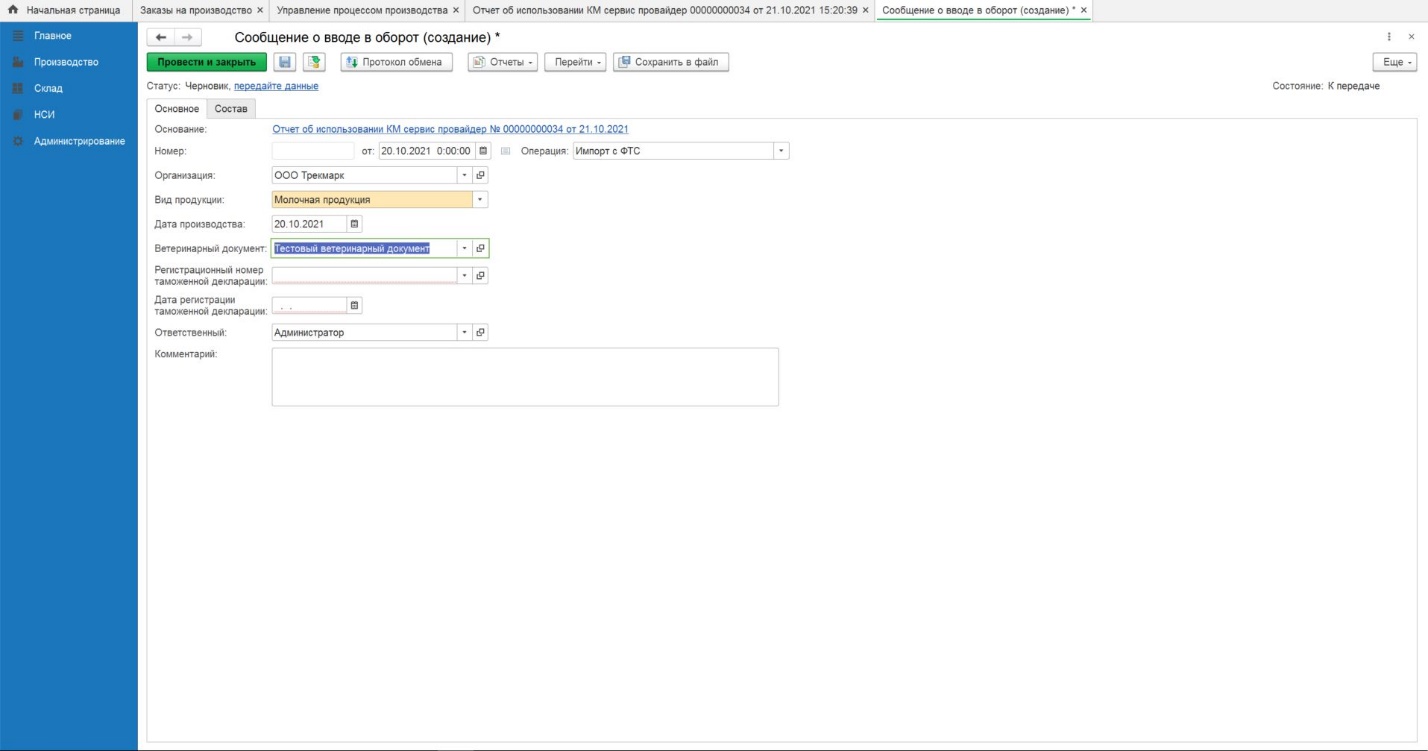 Рисунок 187Заполнение поля «Серия»При необходимости создать новую производственную серию на вкладке «Состав», «Товары», в поле «Серия» нажимаем «Показать все» и «Создать» (Рисунок 187).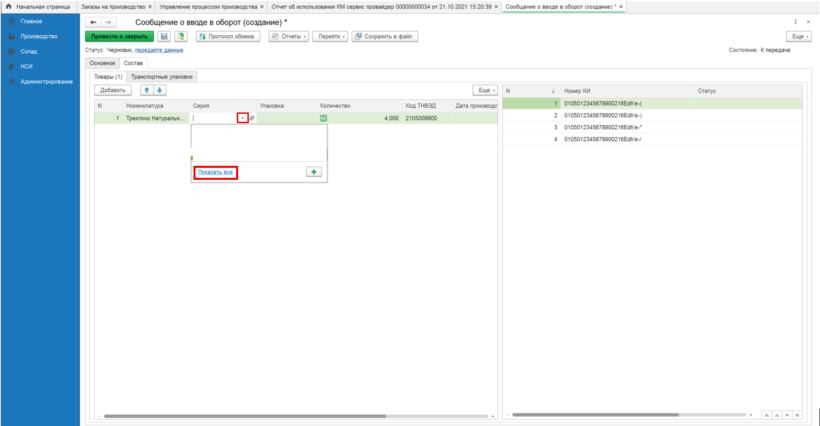 Рисунок 188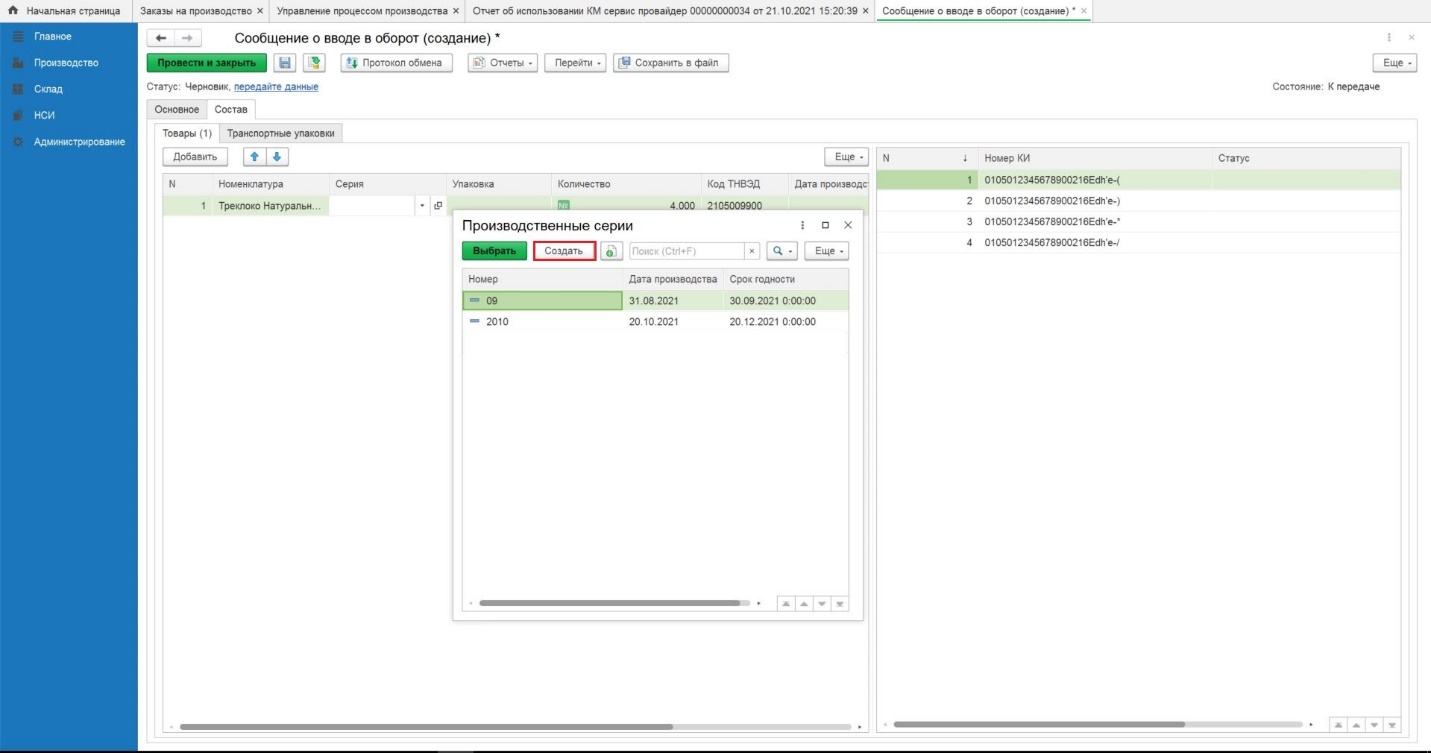 Рисунок 189В новой карточке «Производственной серии (создание)» заполняем обязательные поля»: «№ серии», «Дата производства (изготовления), «Срок годности»   и нажимаем «Записать и закрыть» (Рисунок 189). Нажимаем «Выбрать» производственную серию в справочнике «Производственная серия» текущего «Заказа на производство» (Рисунок 190, Рисунок 191).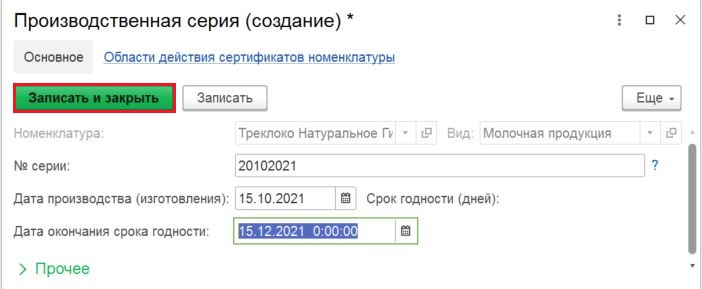 Рисунок 190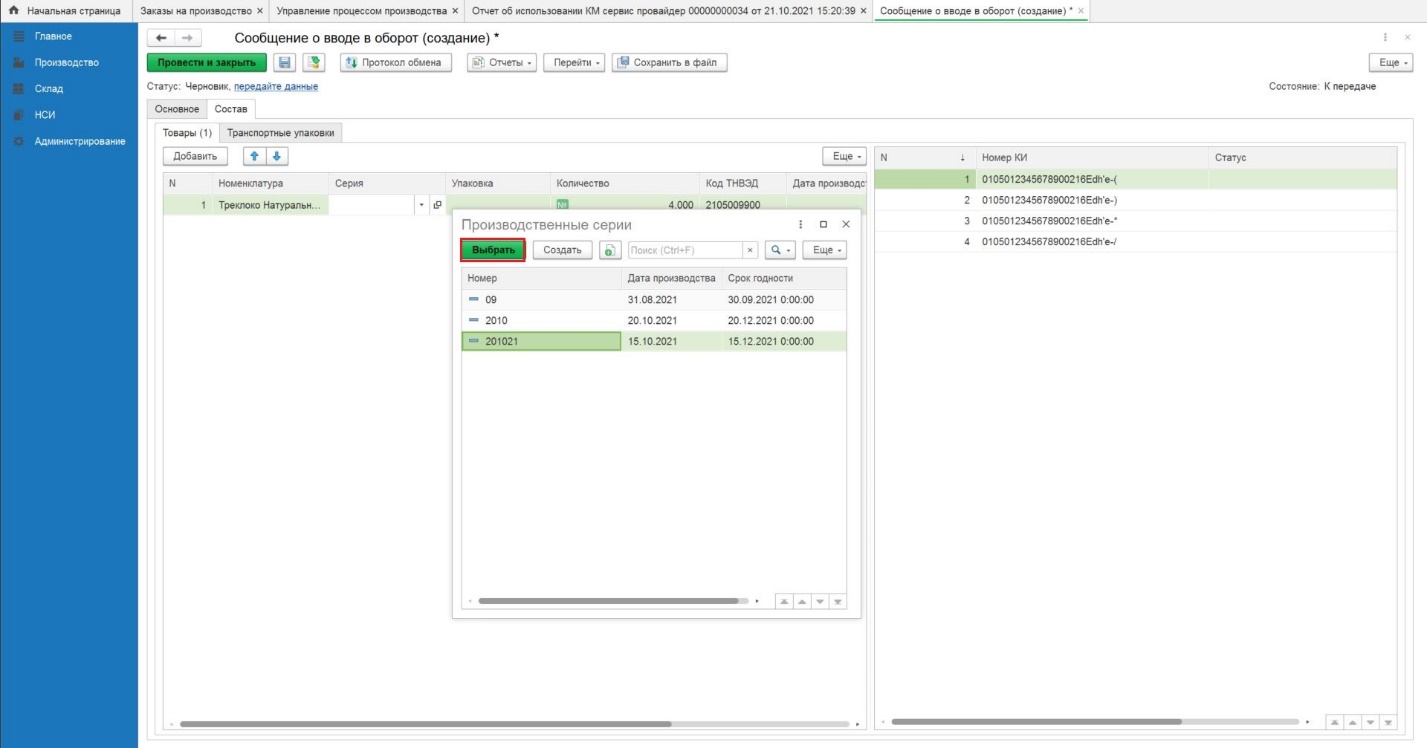 Рисунок 191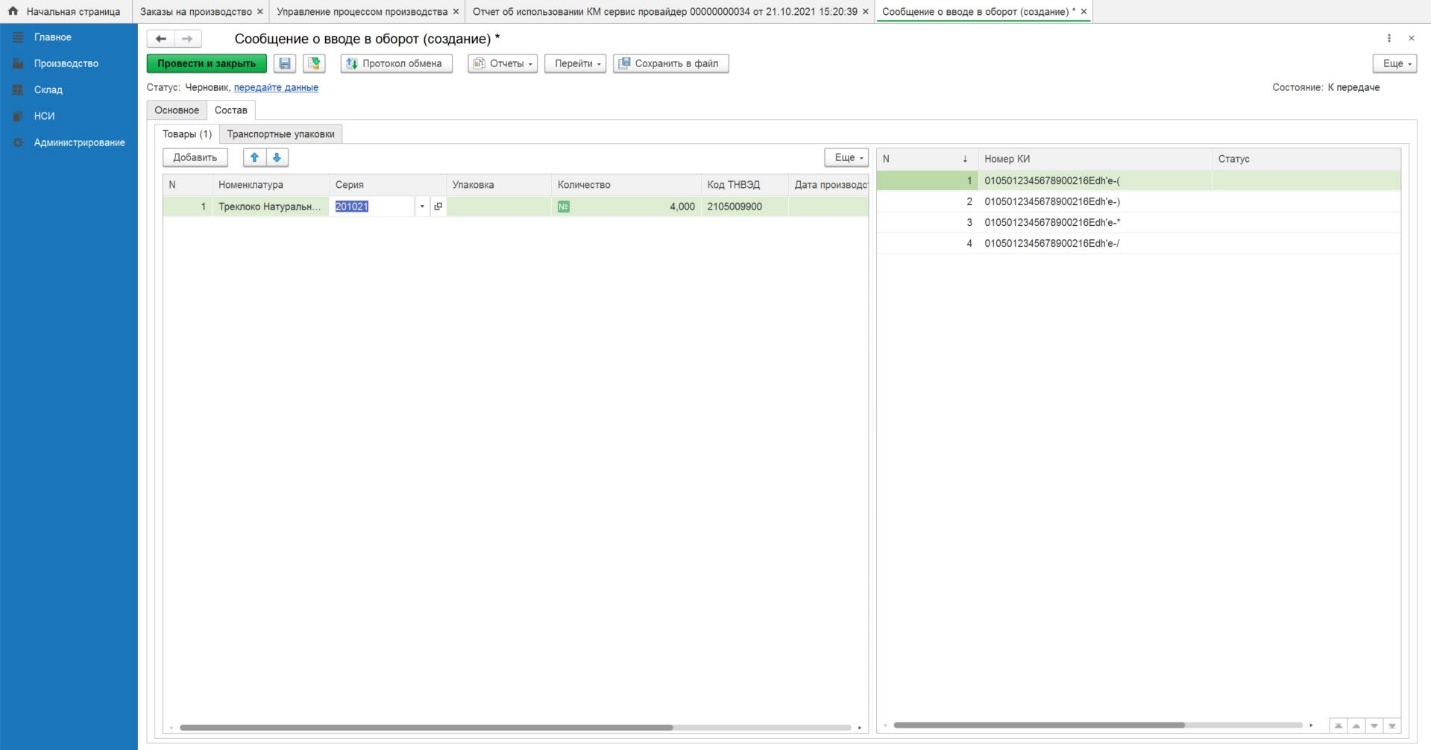 Рисунок 192Заявка на эмиссию кодов маркировки (создает УОТ, получает сервис провайдер). В данном процессе УОТ создает Заказ на эмиссию кодов маркировки. Сервис провайдер получает Заявку на эмиссию кодов маркировки, получает коды маркировки по данному Заказу на эмиссию кодов маркировки.Примечание! При проведении (нажать кнопку «Провести»)  сервис-провайдером заявки на эмиссию от Участника оборота товаров, в Системе автоматически создается карточка новой номенклатуры. В новой карточке номенклатуры автоматически указаны наименование товара и GTIN (в соответствии с наименованием и GTIN в Национальном каталоге ЛК ГИСМТ). Если номенклатура уже создана в справочнике Системы сервис-провайдера, то новая карточка номенклатуры не создается.В общем меню начальной страницы выбираем раздел «Панель маркировки (сервис провайдер)», далее переходим в раздел «Заявки на эмиссию кодов маркировки» (Рисунок 192, Рисунок 193). 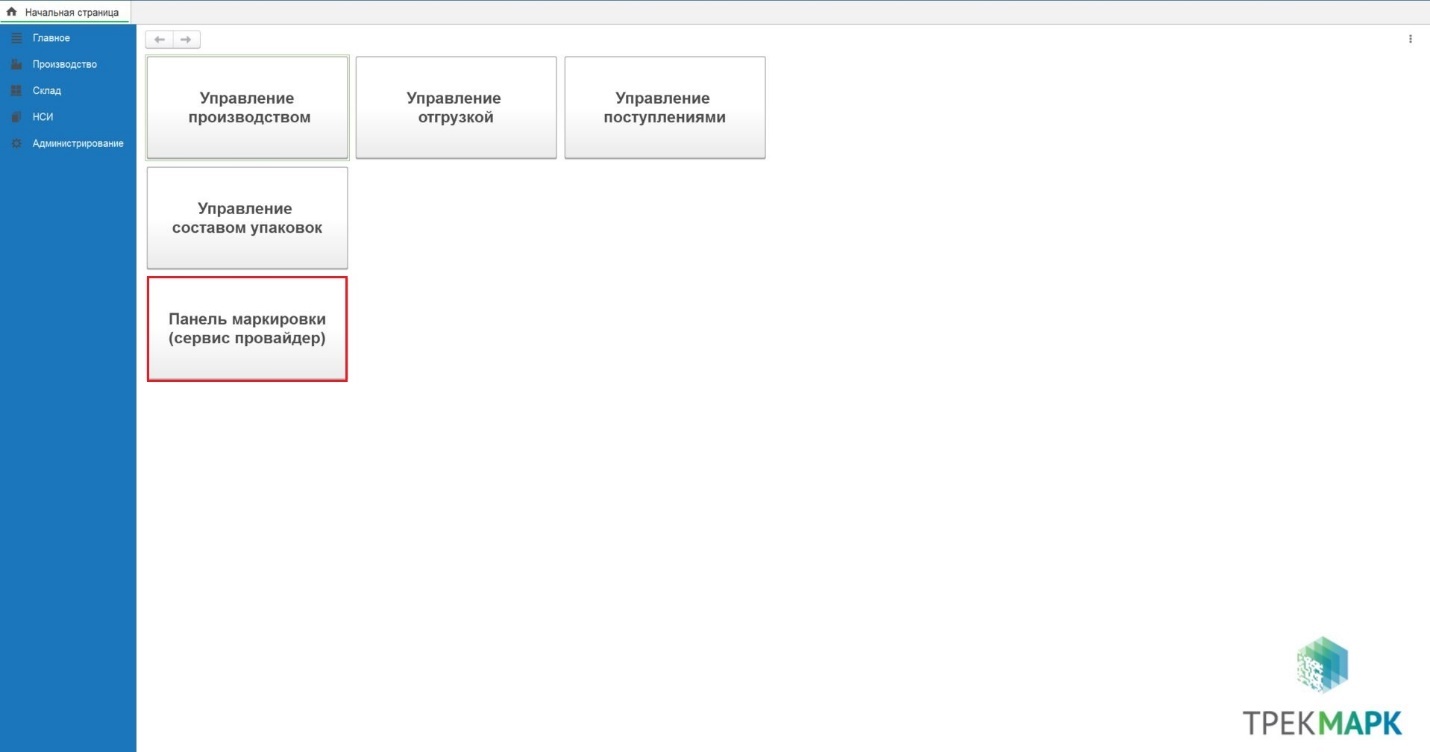 Рисунок 193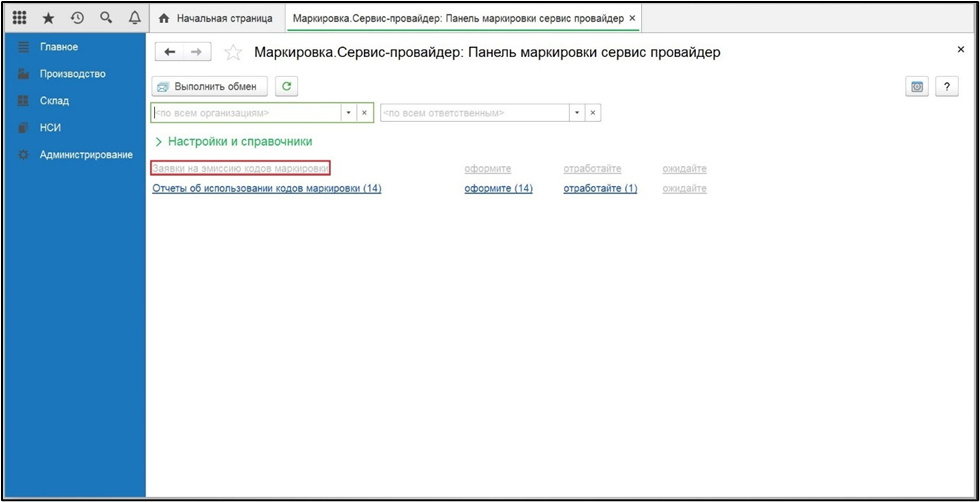 Рисунок 194Нажимаем последовательно на кнопки "Выполнить обмен", "Еще", "Обновить" (Рисунок 194).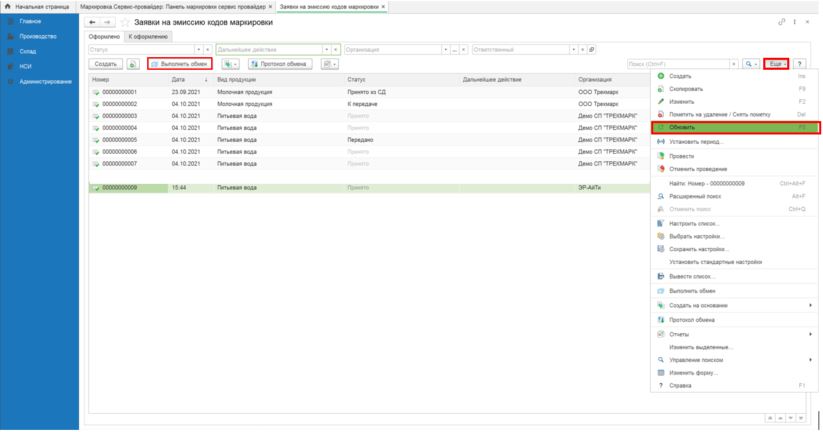 Рисунок 195Внизу табличной части раздела автоматически сформирован новый документ. Двойным кликом мыши открываем документ. Статус «Заявки на эмиссию кодов маркировки» «Принято из СД» (Рисунок 195, Рисунок 196, Рисунок 197).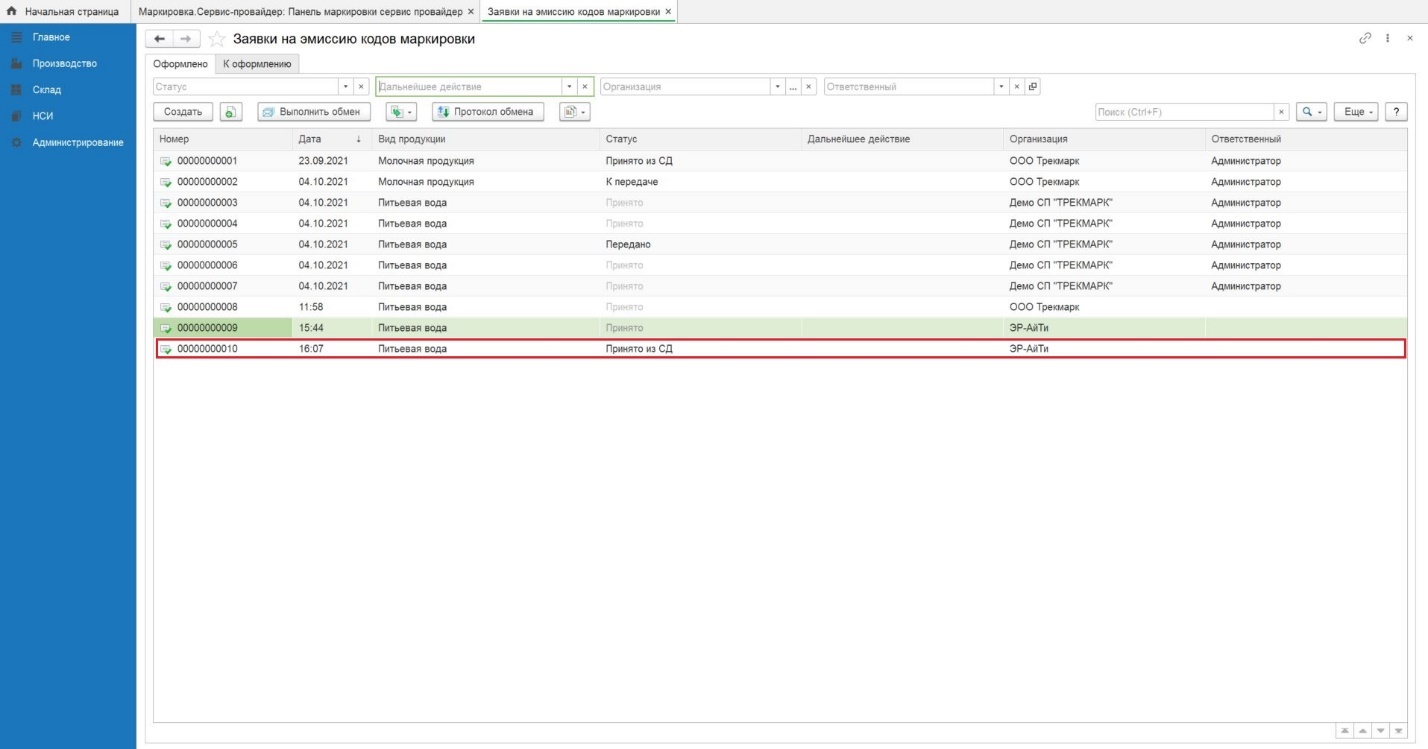 Рисунок 196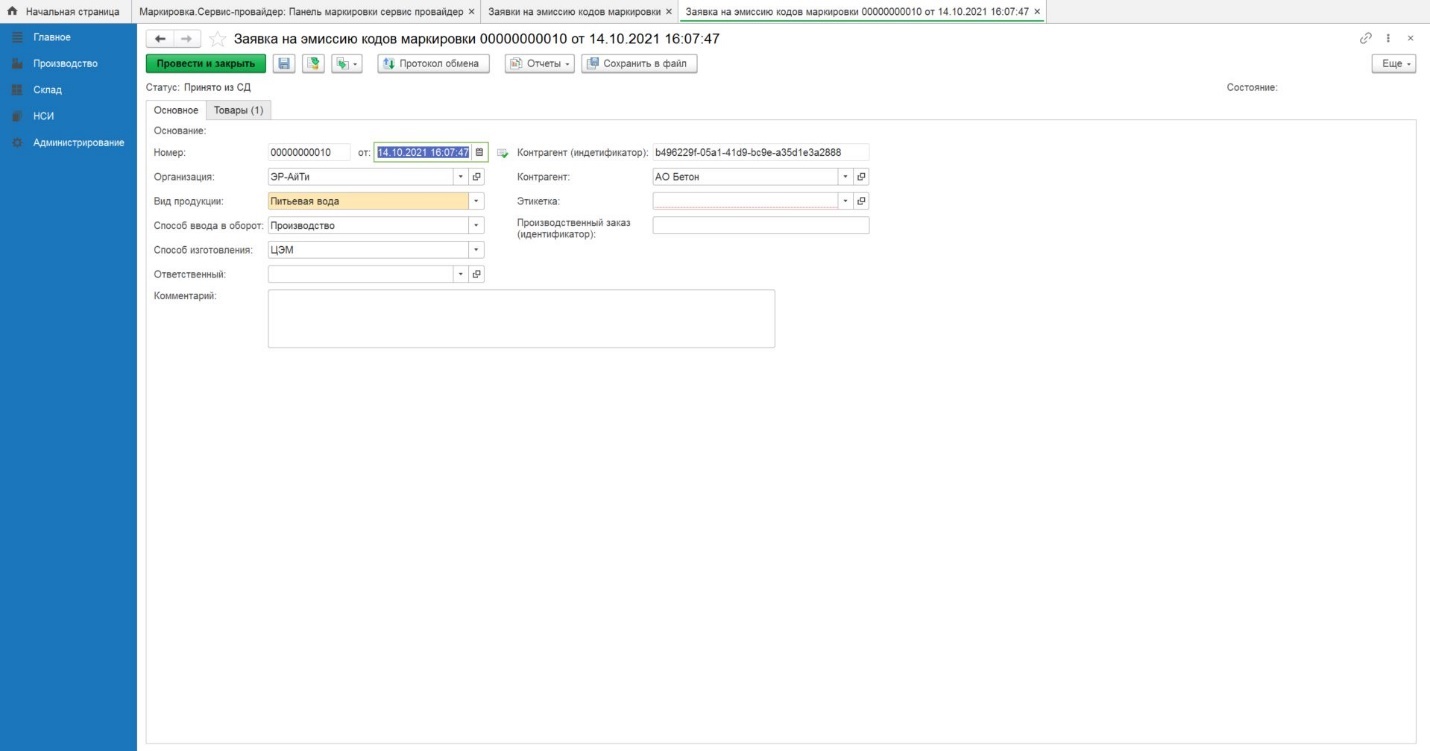 Рисунок 197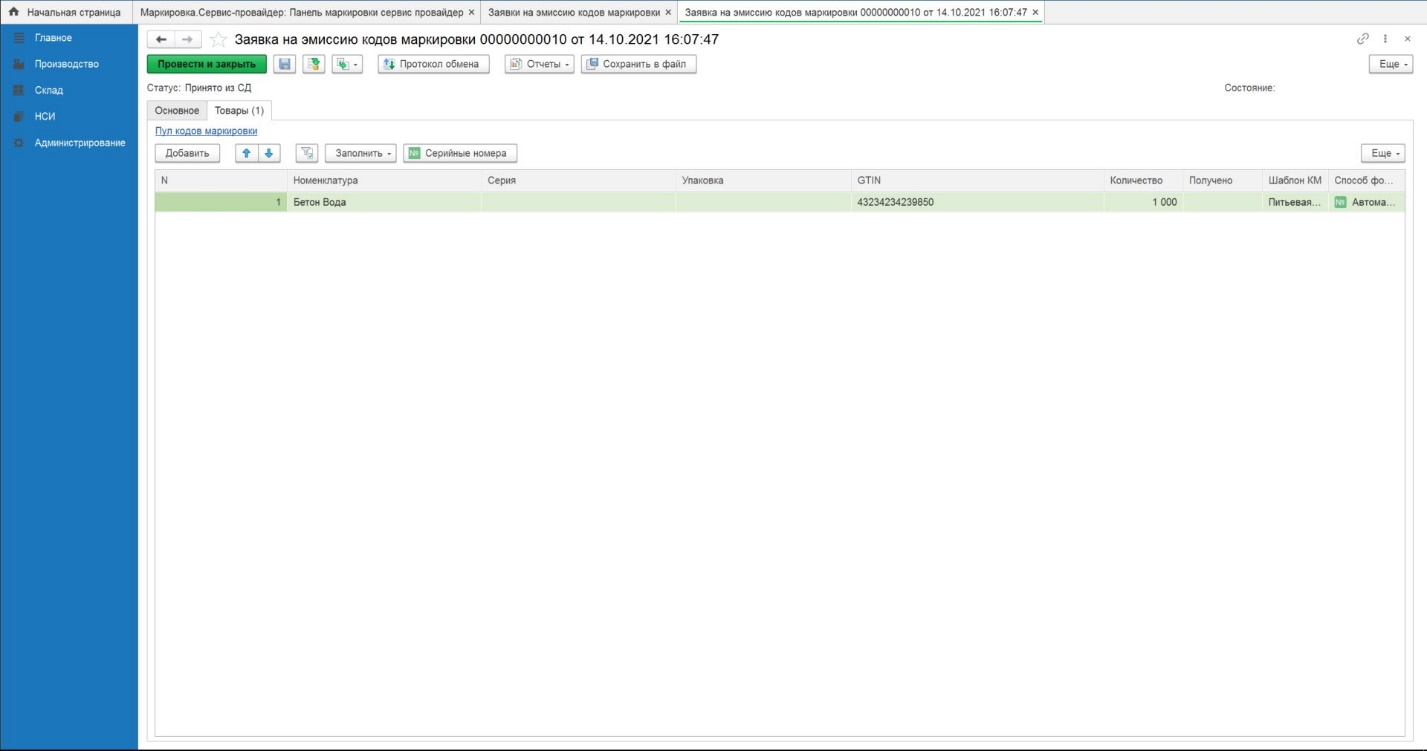 Рисунок 198Нажимаем на кнопку "Протокол обмена"- «Выполнить обмен». (Рисунок 198). Статус «Заявки на эмиссию кодов маркировки» изменился на «Принято». На вкладке «Товары», в колонке «Получено» отобразится количество полученных кодов (Рисунок 199).Примечание! Если в колонке «Количество» отображается количество, меньше заказанного количества кодов (указанного в поле «Количество»), необходимо повторно нажать на кнопку "Протокол обмена"- «Выполнить обмен».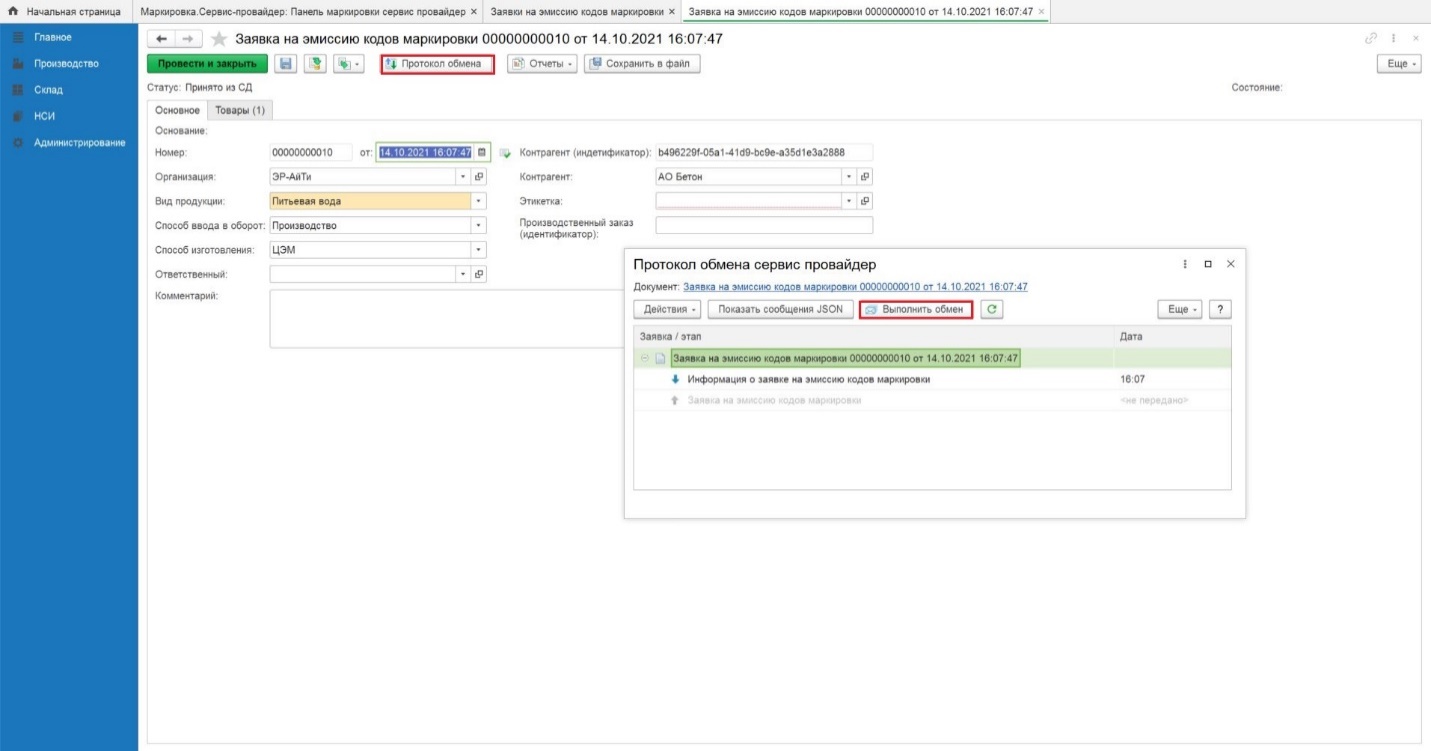 Рисунок 199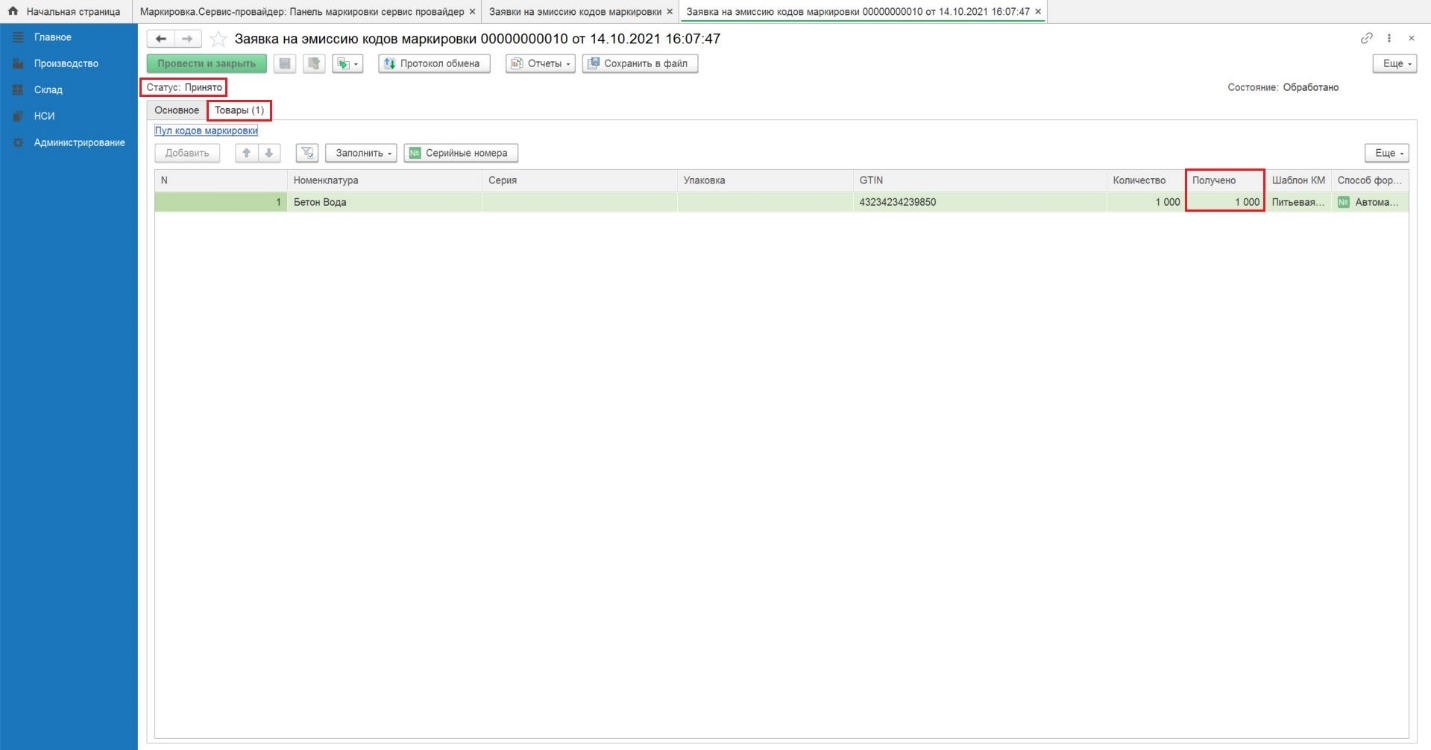 Рисунок 200Заказ на эмиссию кодов маркировки Участником оборота товаров через Личный кабинет ГИСМТ (раздел Станция управления заказами)Примечание!  В случае, если Заказ на эмиссию кодов маркировки создается УОТом в Личном кабинете ГИСМТ (разделе «Станция управления заказами»), рекомендуется не указывать идентификатор производственного заказа (поле не обязательно к заполнению). Если Участник оборота товаров указывает неуникальный идентификатор производственного заказа в поле «Идентификатор производственного заказа», то Заказ на эмиссию кодов маркировки будет объединен с Заказом на эмиссию кодов маркировки, имеющий такой же идентификатор производственного заказа. При создании Заказа на эмиссию кодов маркировки через Личный кабинет ГИСМТ (раздел Станция управления заказами) оставляйте поле "Идентификатор производственного заказа" не заполненным! (Рисунок 200)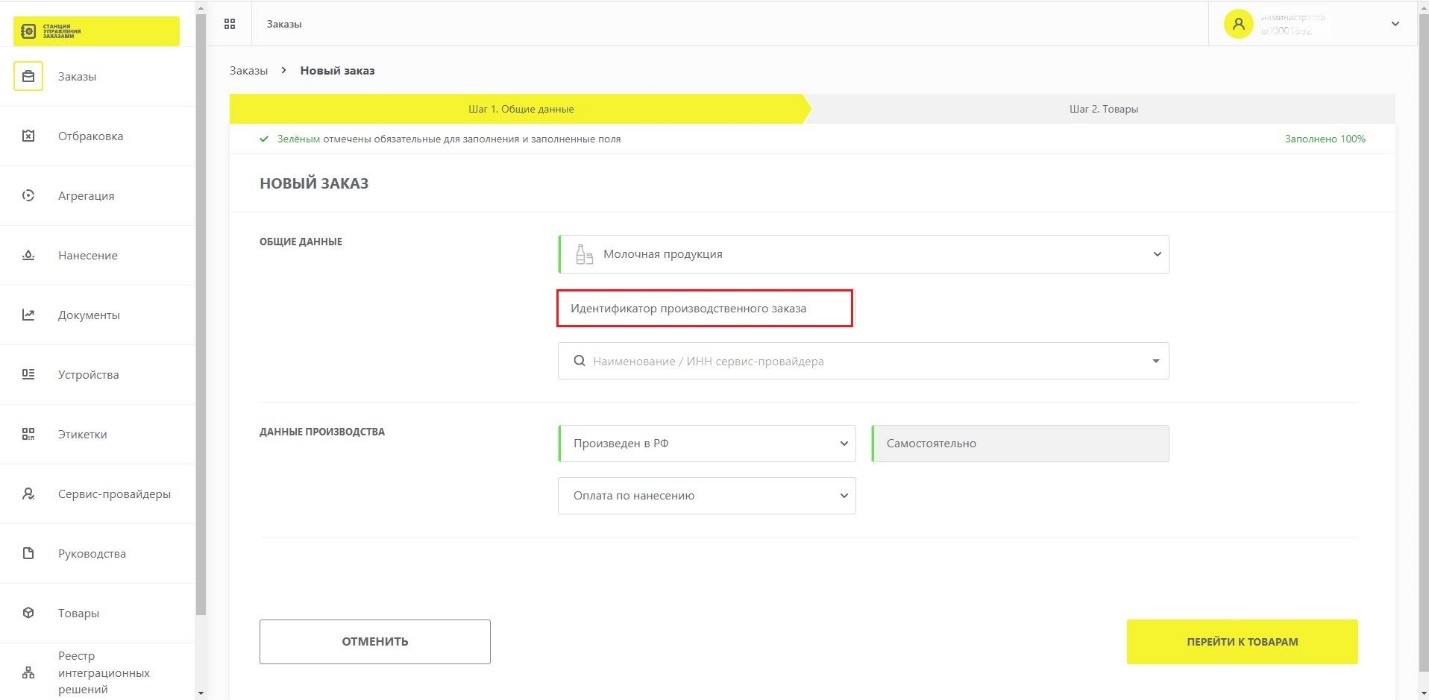 Рисунок 201ОтчетыОтчет по кодам общийДля перехода к общему отчету, в главном меню нажимаем «Производство» и «Отчет по кодам общий» (Рисунок 201).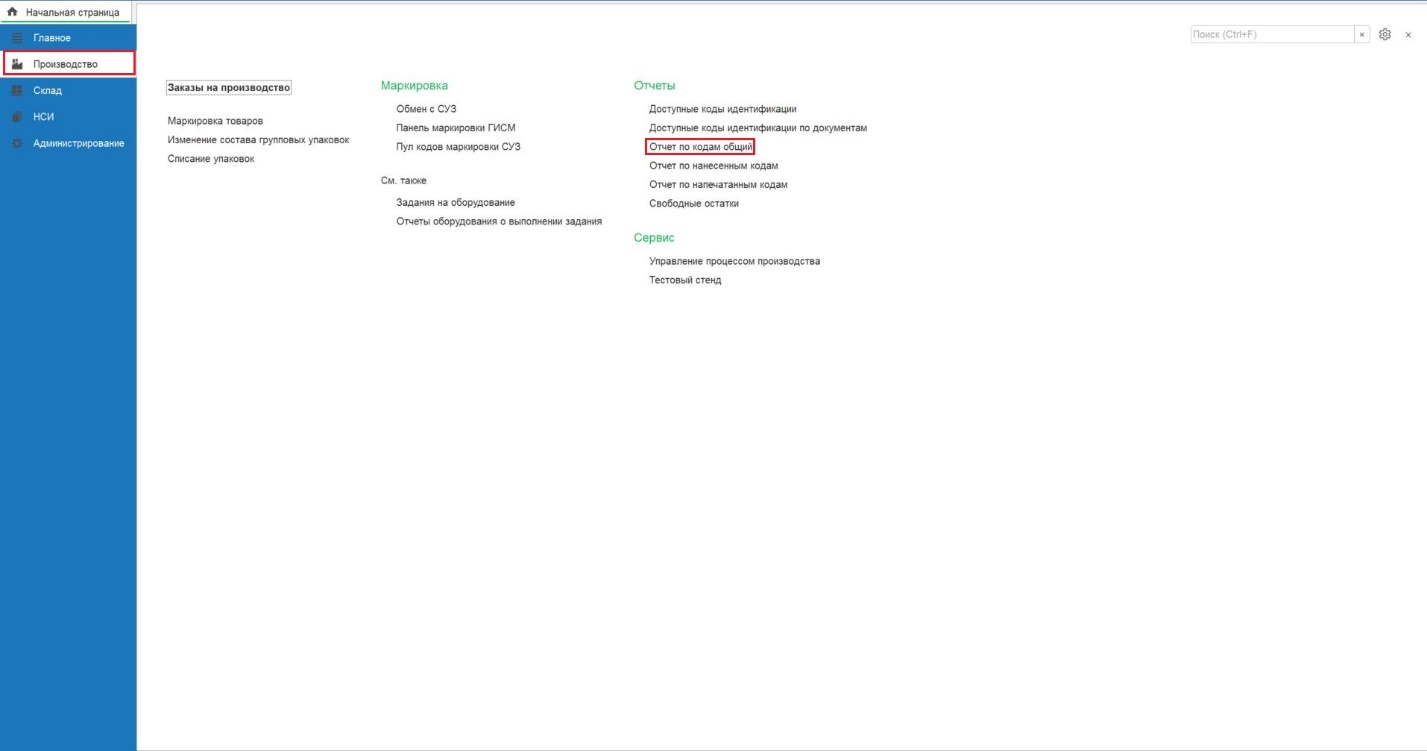 Рисунок 202При помощи ручного ввода или используя календарь, вводим даты, за которые необходимо сформировать отчет и нажимаем «Сформировать» (Рисунок 202, Рисунок 203).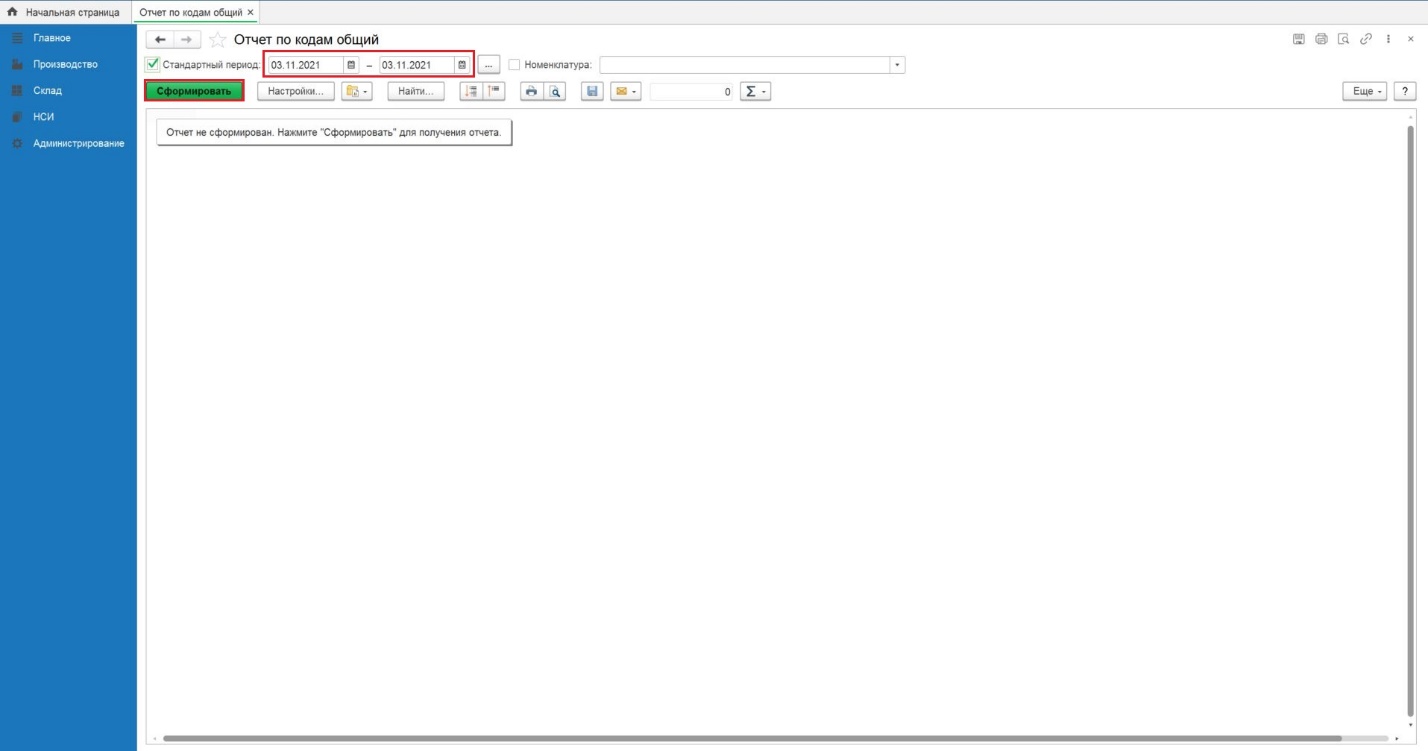 Рисунок 203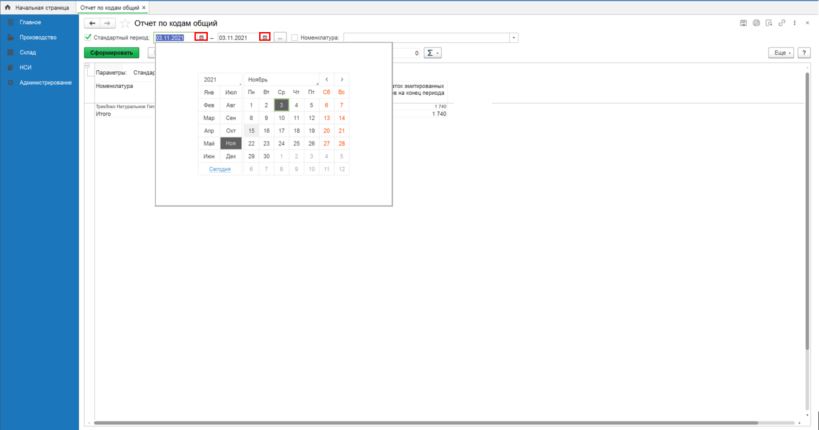 Рисунок 204При необходимости получить отчет по одной из номенклатур - из выпадающего списка выбираем наименование номенклатуры (Рисунок 204).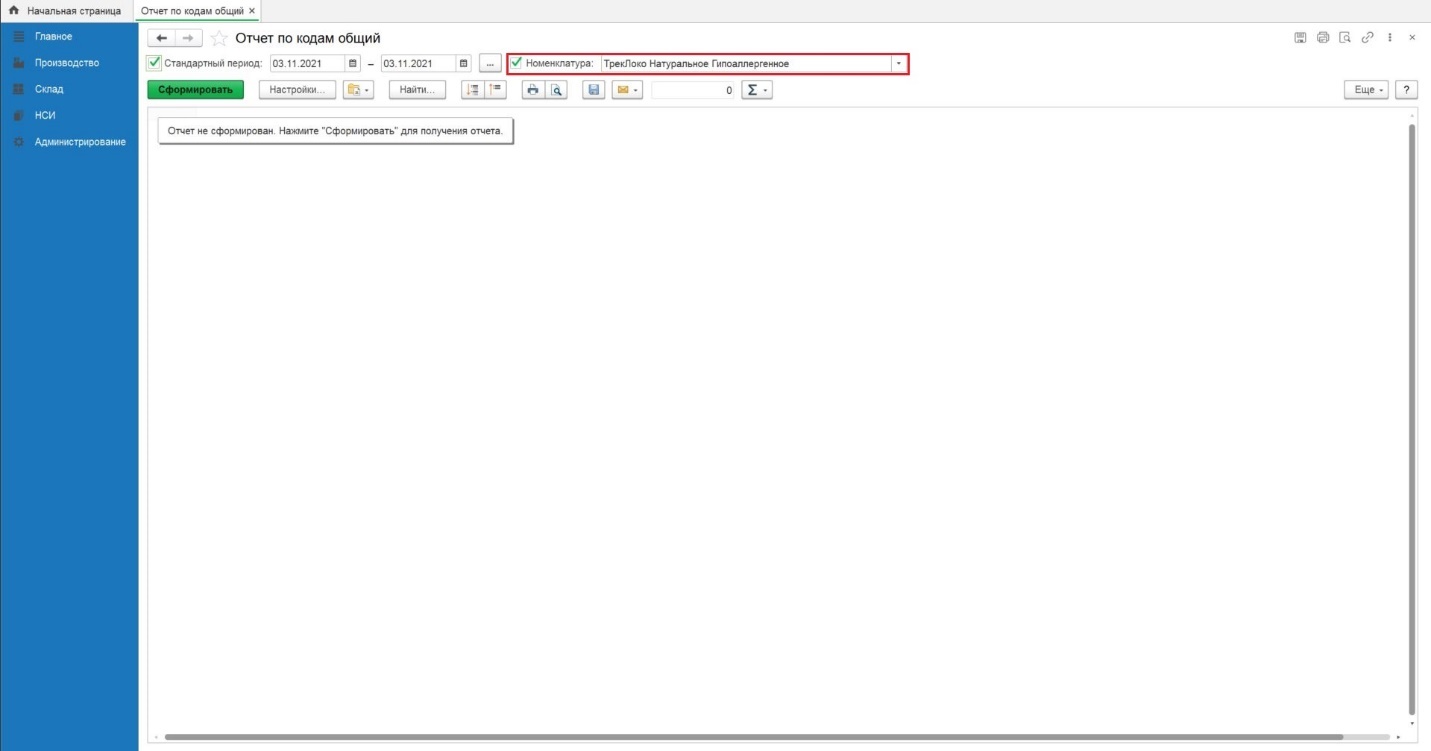 Рисунок 205Параметры общего отчета (Рисунок 205):«Остаток эмитированных кодов маркировки на начало периода» – общее количество свободных кодов маркировки, полученных по заказам на эмиссию в заданный период. Свободные коды маркировки-коды маркировки, по которым не проведены процессы печати и нанесения;«Эмитировано кодов» – количество кодов маркировки, полученных по заказам на эмиссию в заданный период;«Напечатано кодов» – количество кодов маркировки, по которым проведена сериализация (иными словами -печать);«Нанесено кодов на продукцию» – количество кодов маркировки, активированных (отсканированных) через камеру оборудования); «Остаток эмитированных кодов на конец периода» - количество кодов маркировки в заданный период, по которым не проведены процессы печати и нанесения.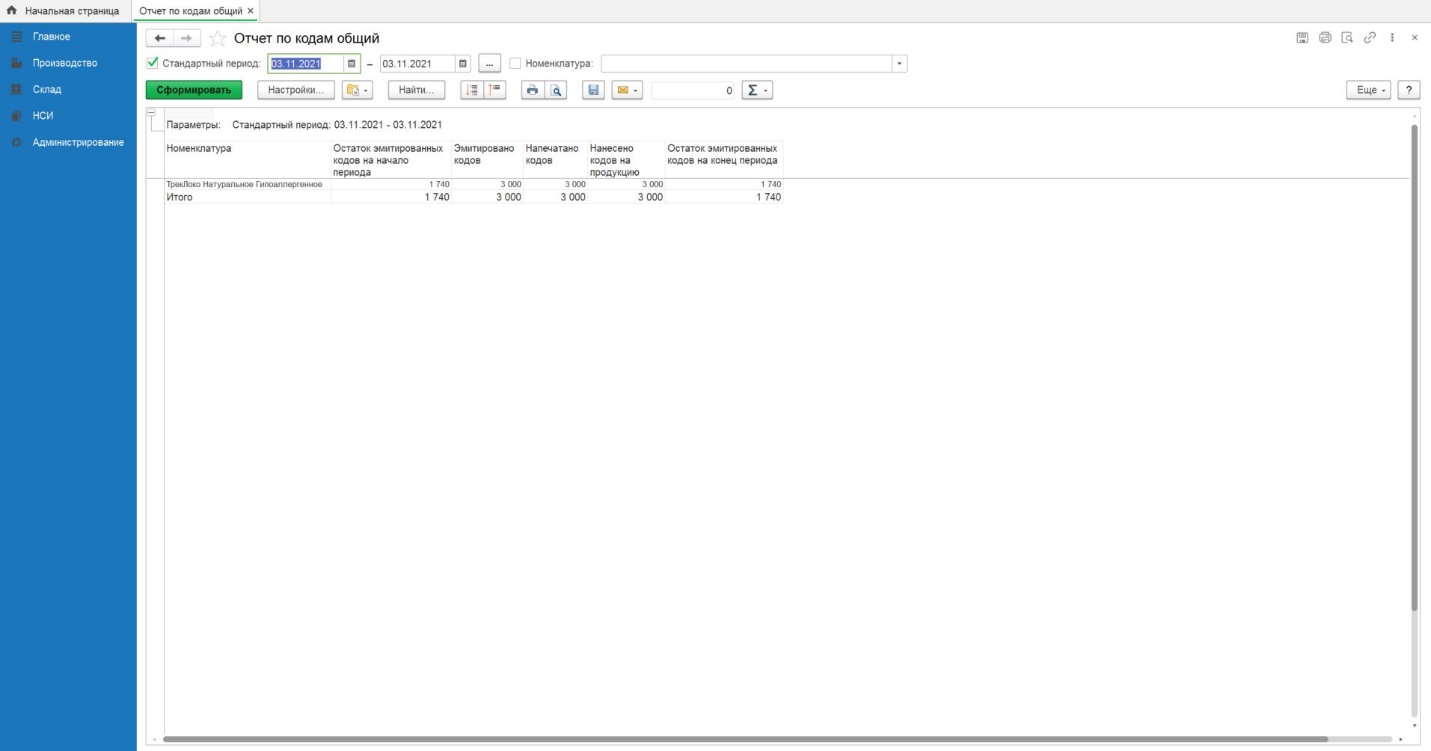 Рисунок 206Отчет по напечатанным кодамДля перехода к отчету по напечатанным кодам, в главном меню нажимаем «Производство» и «Отчет по напечатанным кодам» (Рисунок 206).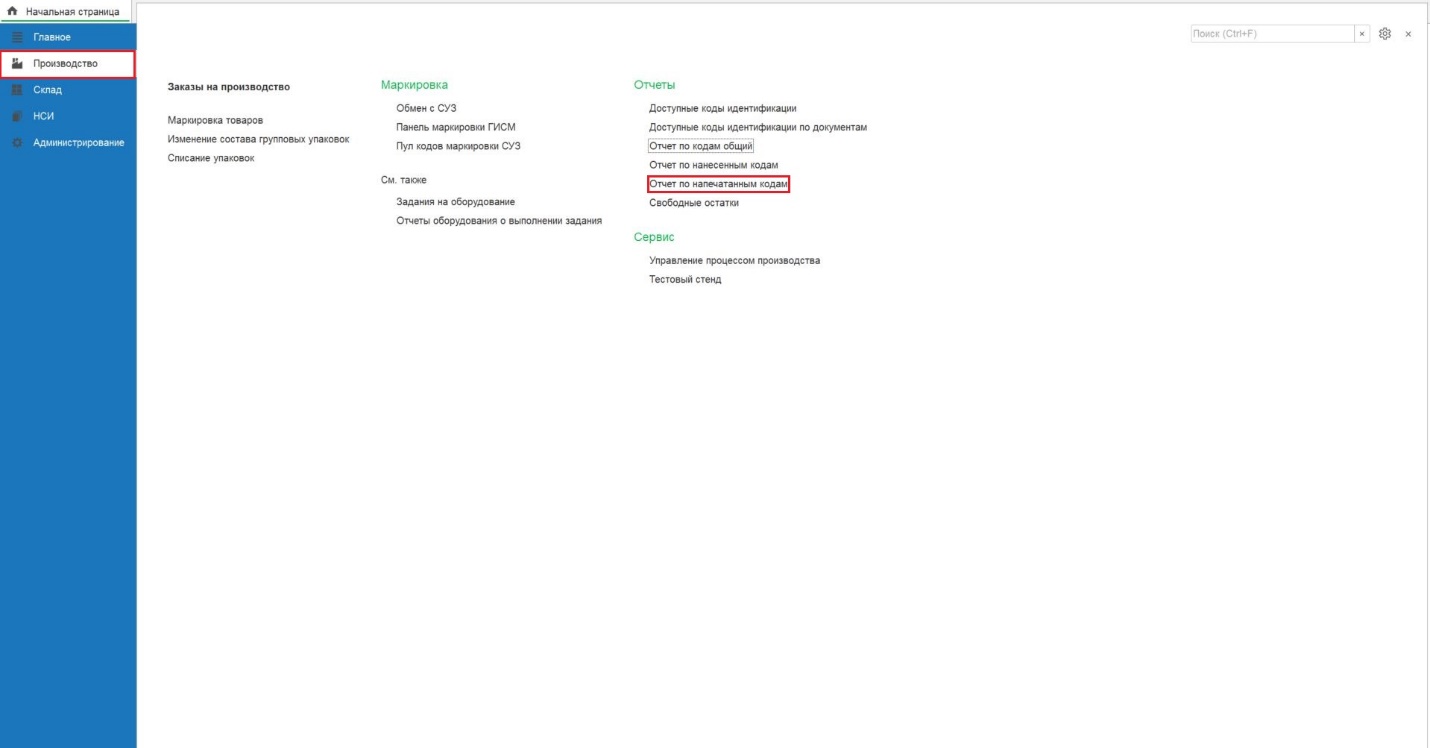 Рисунок 207При помощи ручного ввода или используя календарь, вводим даты, за которые необходимо сформировать отчет и нажимаем «Сформировать» (Рисунок 207, Рисунок 208).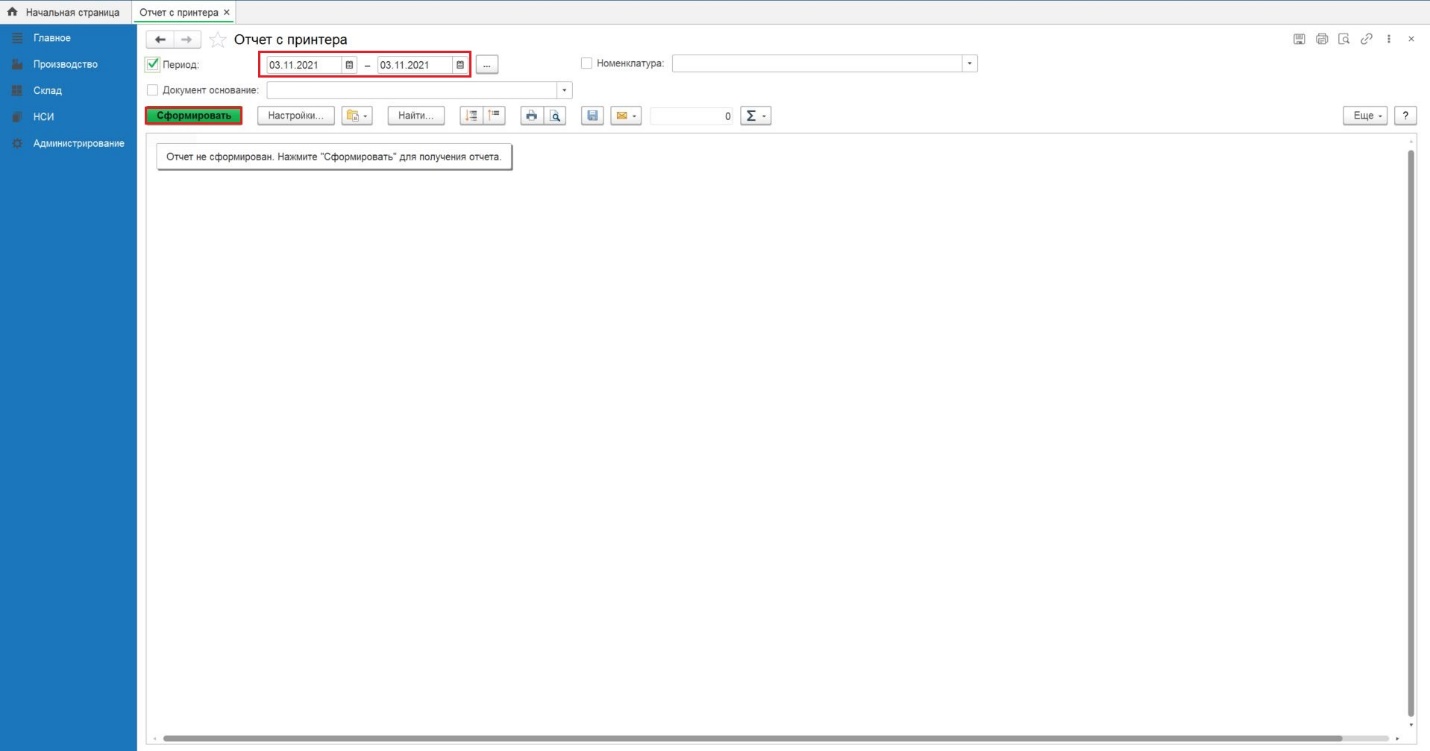 Рисунок 208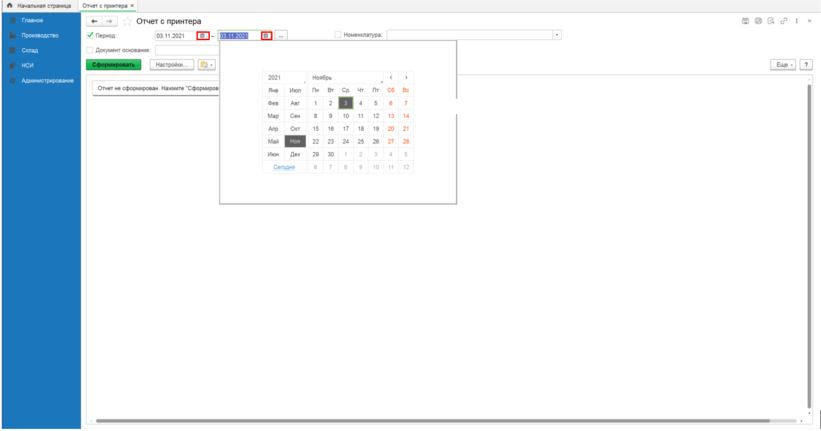 Рисунок 209При необходимости получить отчет по одной из номенклатур - из выпадающего списка выбираем наименование номенклатуры (Рисунок 209).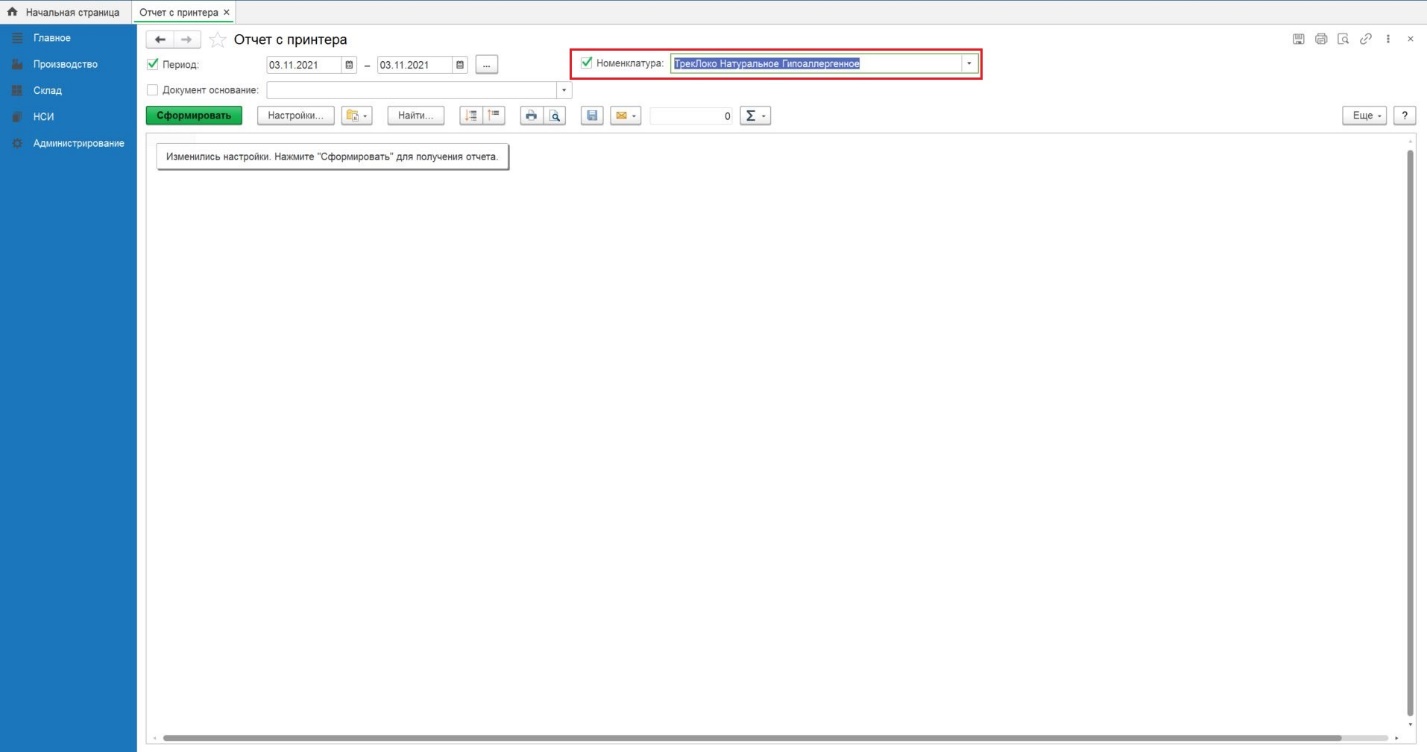 Рисунок 210Параметры отчета по напечатанным кодам маркировки (Рисунок 210):«Эмитировано» - количество кодов маркировки, полученных по заказам на эмиссию в заданный период;«Напечатано кодов» – количество кодов маркировки, по которым проведена сериализация (иными словами - печать).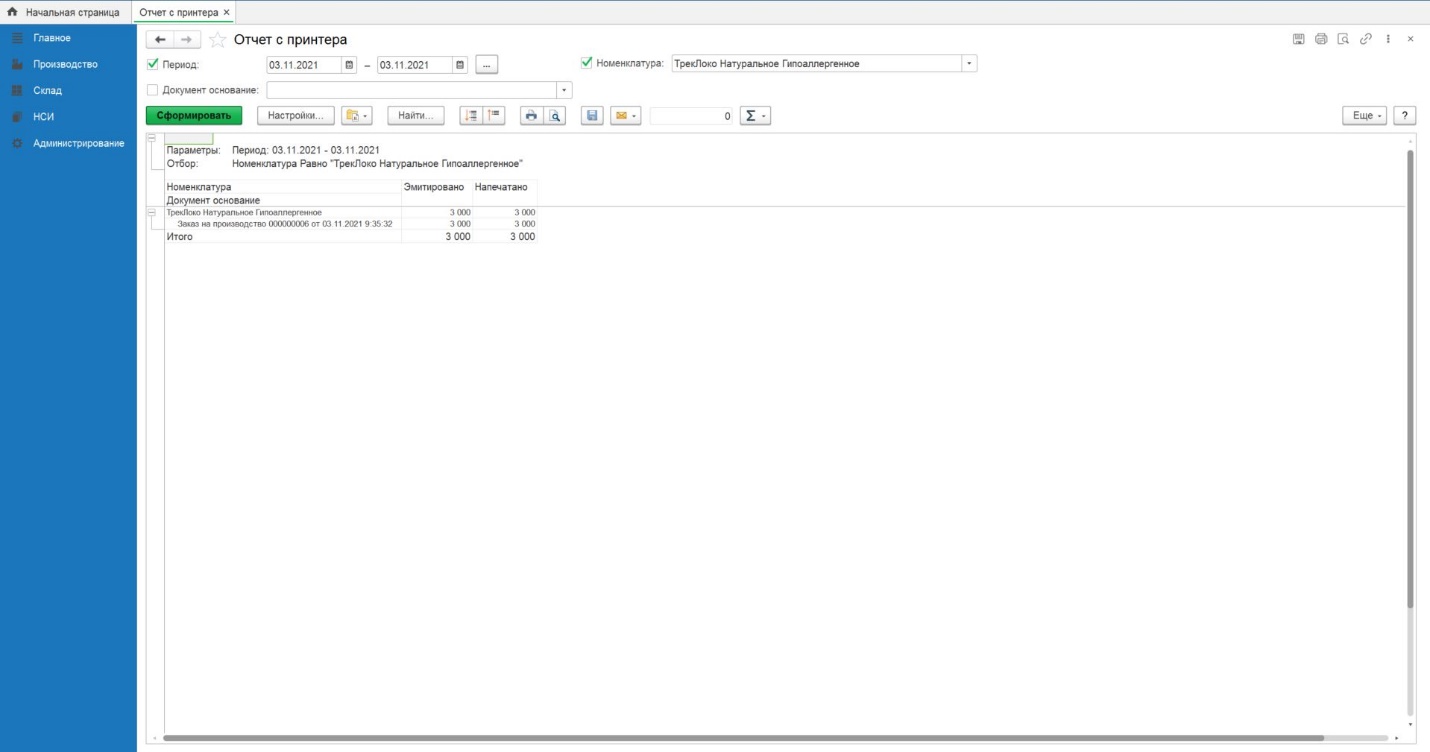 Рисунок 211Отчет по нанесенным кодамДля перехода к отчету по нанесенным кодам маркировки, в главном меню нажимаем «Производство» и «Отчет по нанесенным кодам» (Рисунок 211).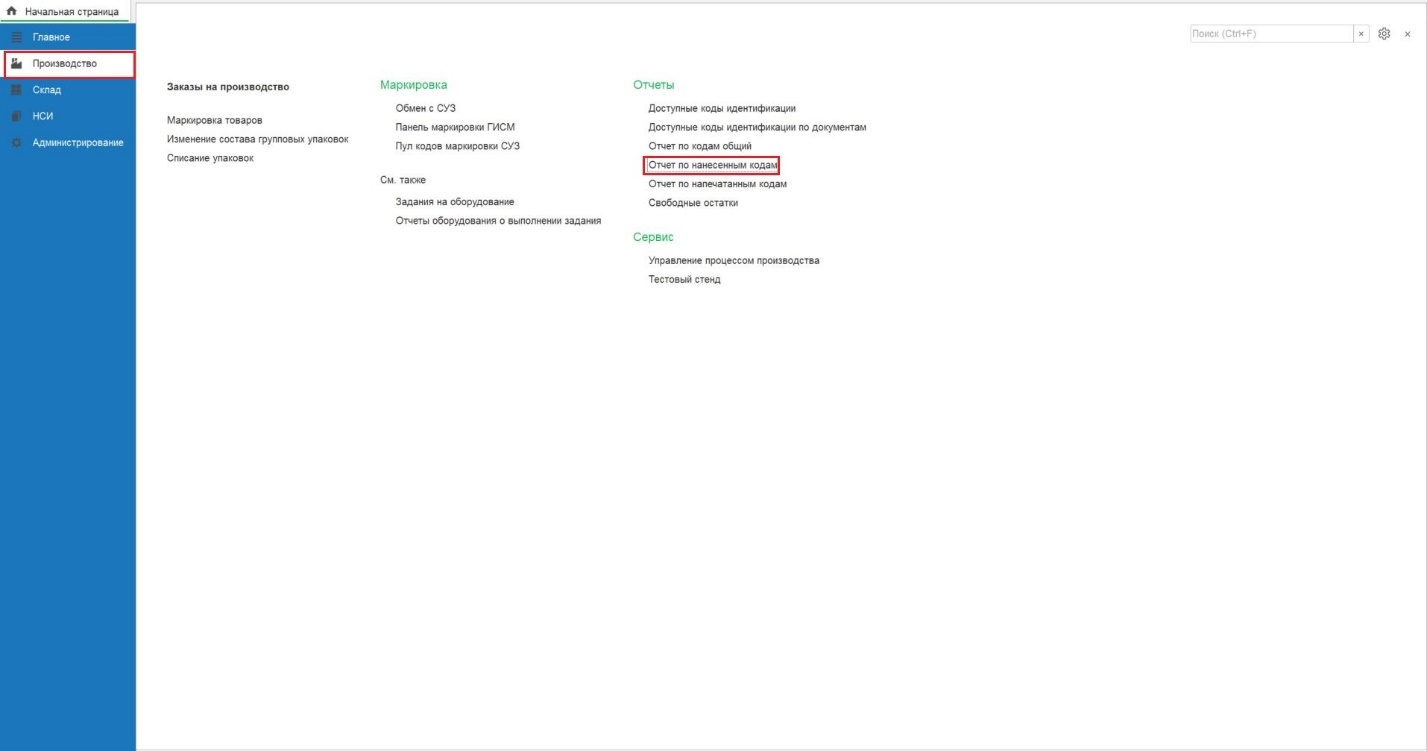 Рисунок 212При помощи ручного ввода или используя календарь, задаем период, за который необходимо сформировать отчет и нажимаем «Сформировать» (Рисунок 212, Рисунок 213).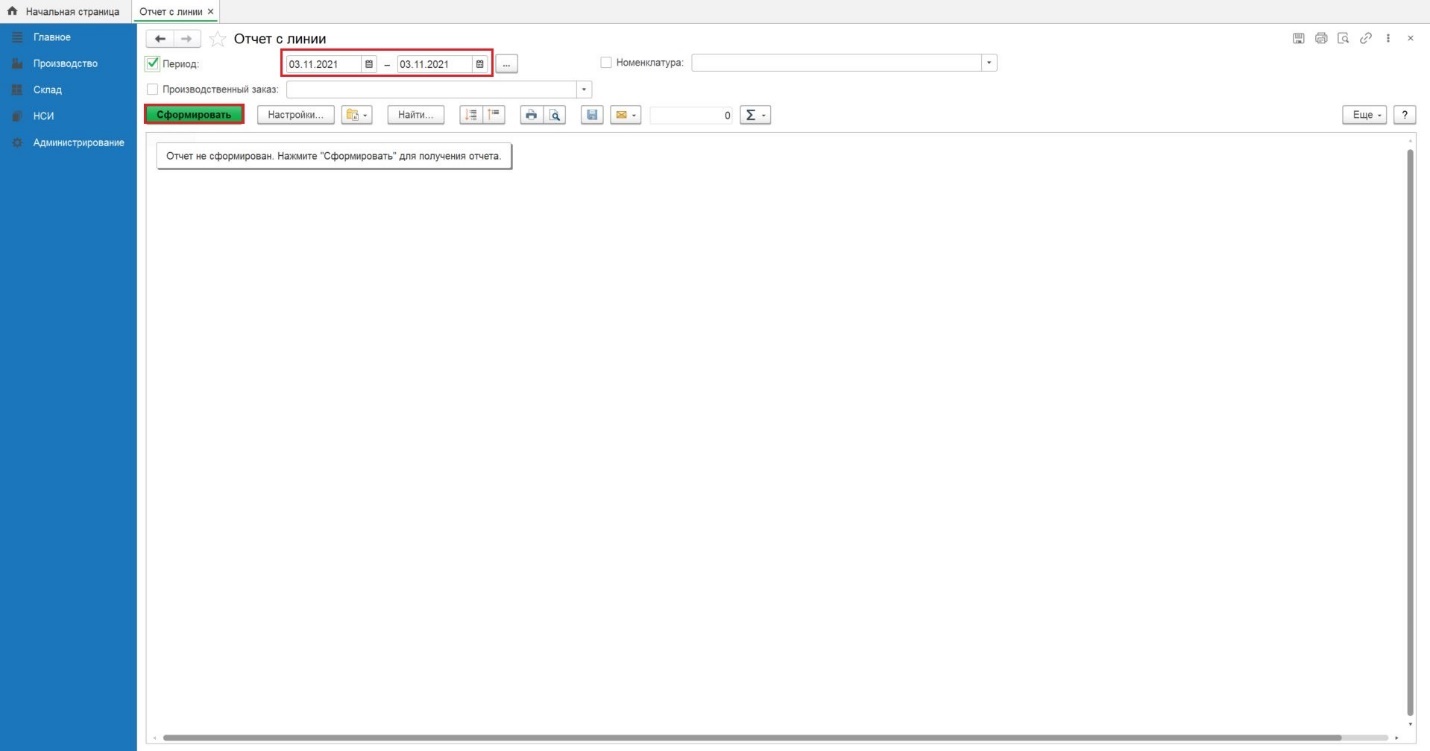 Рисунок 213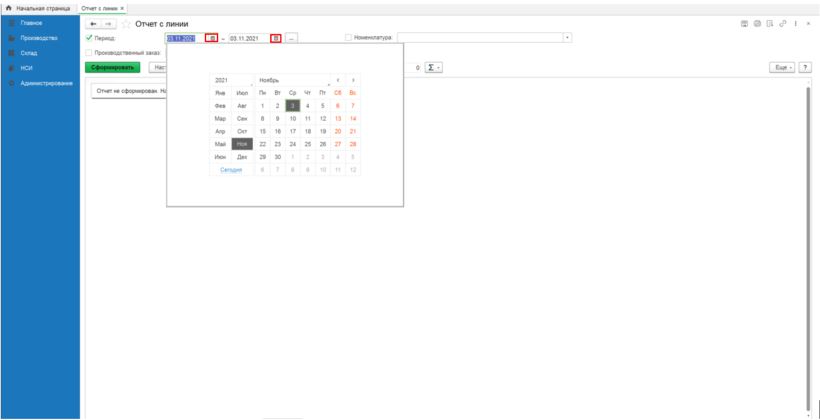 Рисунок 214При необходимости получить отчет по одной из номенклатур - из выпадающего списка выбираем наименование номенклатуры (Рисунок 214Рисунок 209).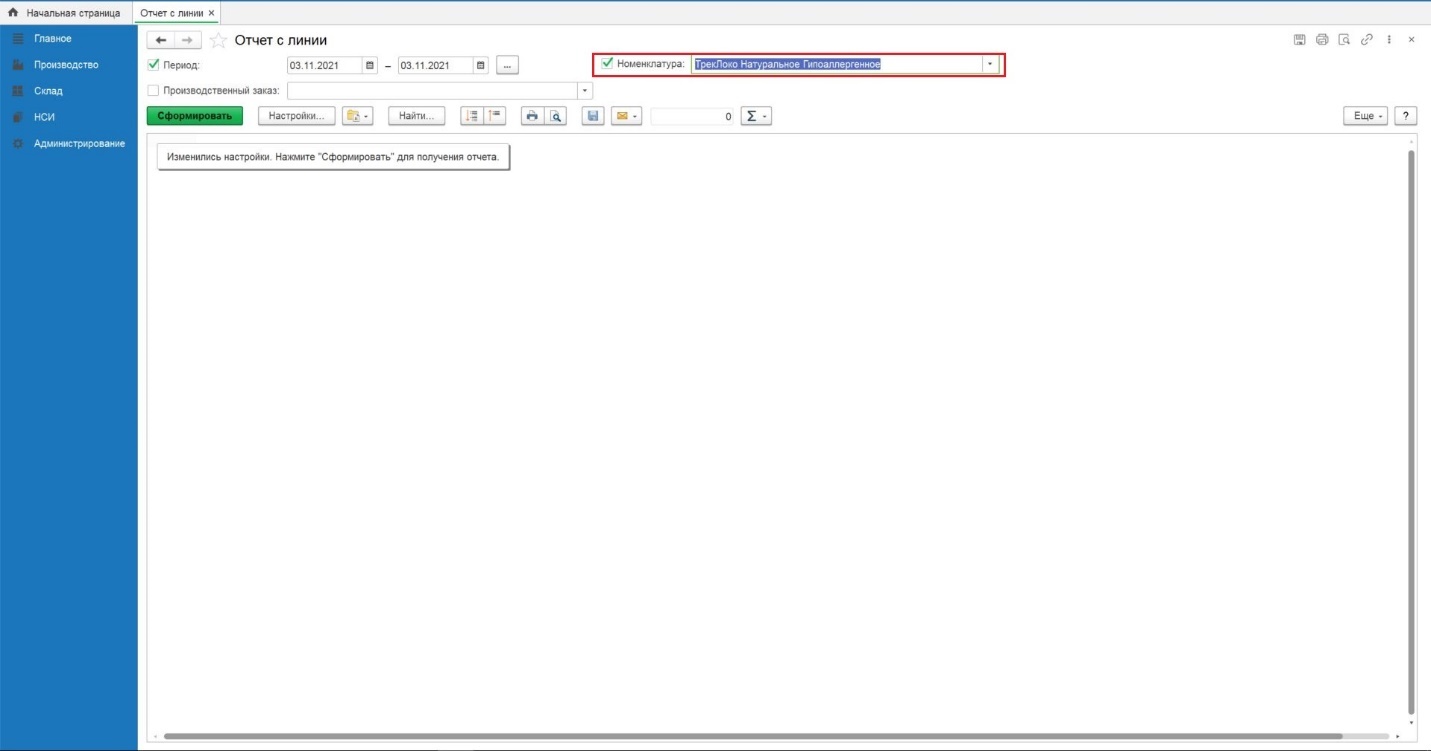 Рисунок 215Параметры отчета по нанесенным кодам маркировки (Рисунок 215):«Количество кодов, активированных через камеру» - количество кодов маркировки, отсканированных через камеру оборудования.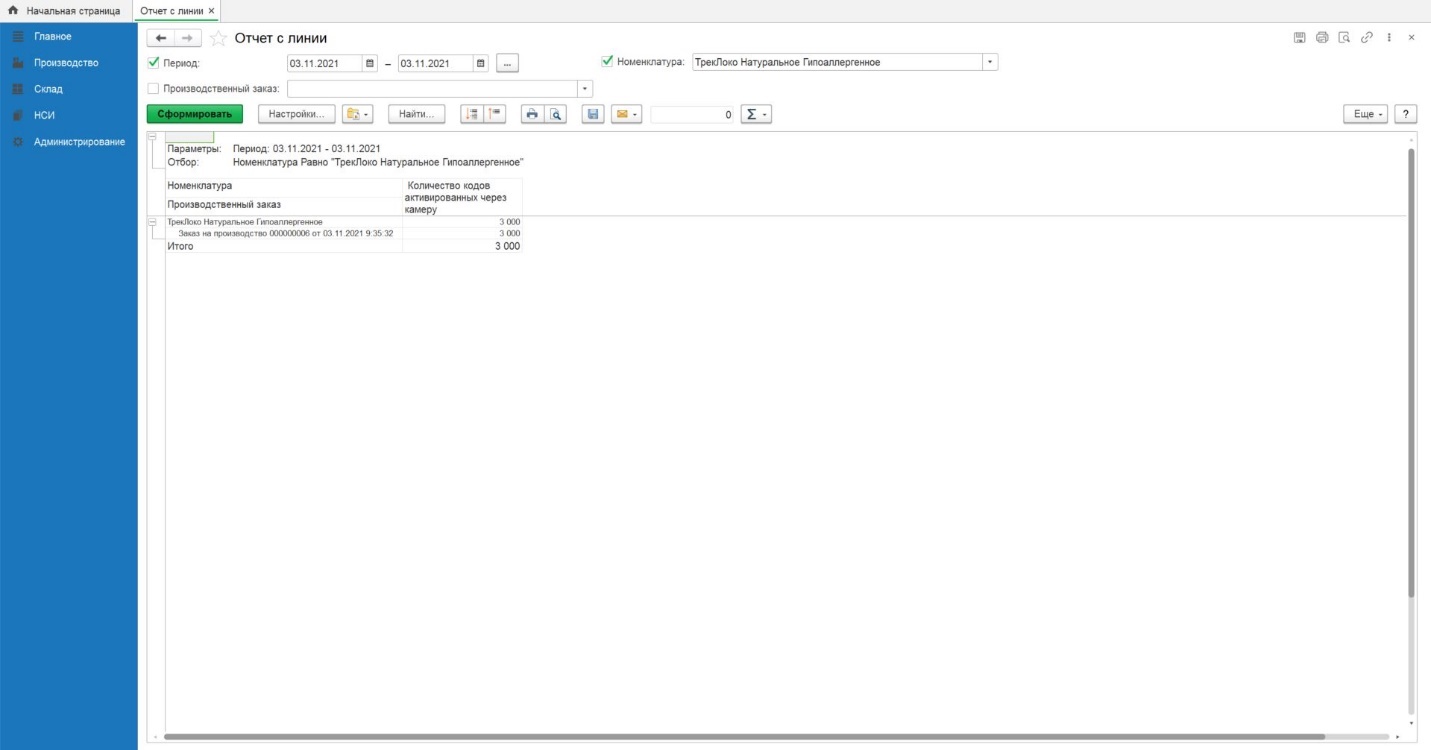 Рисунок 216Заказ кодов маркировки по GTIN, не принадлежащих контрагенту (субаккаунт)Сервис-провайдер может заказывать коды маркировки на коды товаров других компаний-владельцев кодов товаров. Для этого в ЛК ГИСМТ реализован механизм работы с субаккаунтами. Примечание! Все необходимые настройки по работе с субаккаунтами производятся в ЛК ГИСМТ. Дополнительные настройки (влияющие на работу с субаккаунтами) в Системе не производятся.Добавление субаккаунтовДля привязки субаккаунта необходимо выполнить следующие шаги:1. Открыть раздел «Национальный каталог» (или «Товары»). В правом верхнем углу перейти в раздел «Профиль» (Рисунок 216).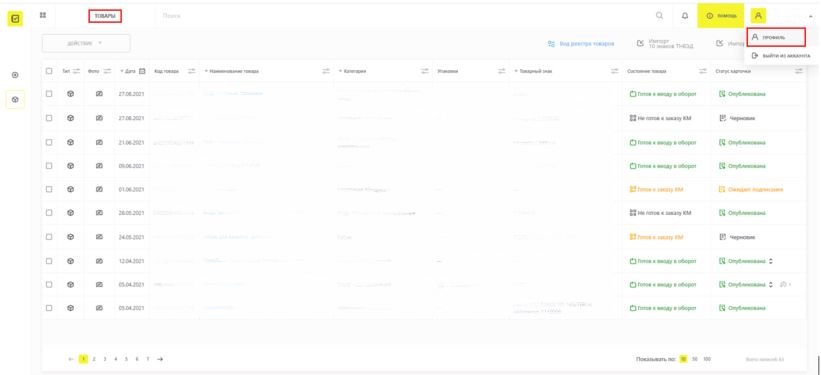 Рисунок 2172. Во вкладке «Субаккаунты» - «Привязанные компании» нажмите кнопку «Привязать компанию»: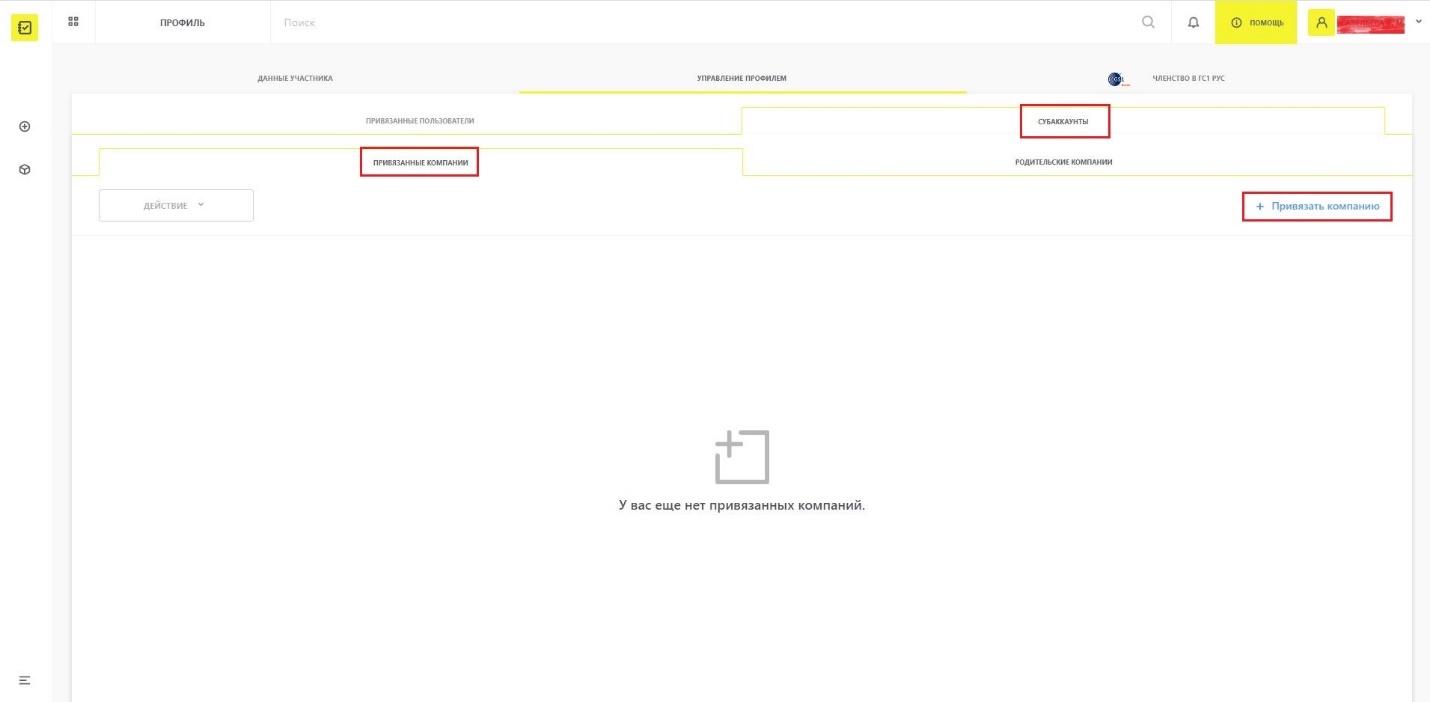 Рисунок 2182. В появившейся Заявке на привязку компании необходимо указать данные о компании (ИНН), которую вы хотите присоединить в качестве субаккаунта. Далее нажмите кнопку «Подтвердить» (Рисунок 218):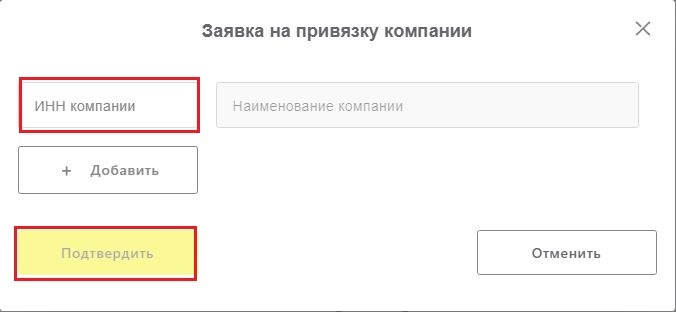 Рисунок 219После этого компания будет привязана к профилю вашей компании в качестве субаккаунта, что будет отображено на вкладке «Привязанные компании». На электронную почту, указанную при регистрации, поступит автоматическое уведомление об изменении данных. Привязанная компания также получит уведомление о связи с вашей учётной записью.Предоставление полного доступаДля предоставления возможности субаккаунтам заказывать КМ на все ваши коды товаров необходимо выполнить следующие действия:1. Напротив выбранного субаккаунта в столбце «Доступ к товарам» нажмите на элемент «три точки», расположенные справа, и выберите действие «Предоставить полный доступ» (Рисунок 219):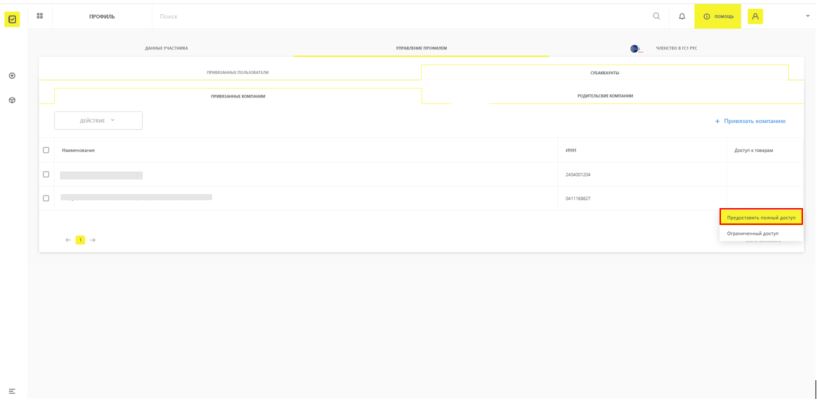 Рисунок 220Система попросит вас подтвердить действие – подписать предоставление полного доступа к кодам товаров действующей УКЭП (Рисунок 220):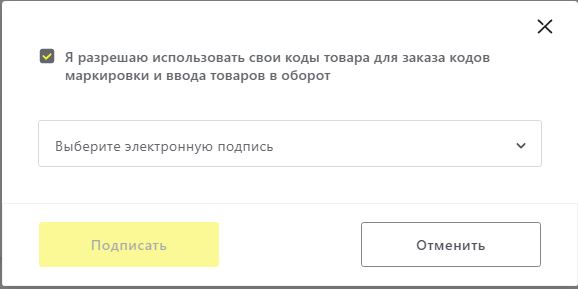 Рисунок 2213. Предоставленный полный доступ к кодам товаров будет отображен в столбце «Доступ к товарам» в виде «зелёного замочка с ключом» (Рисунок 221):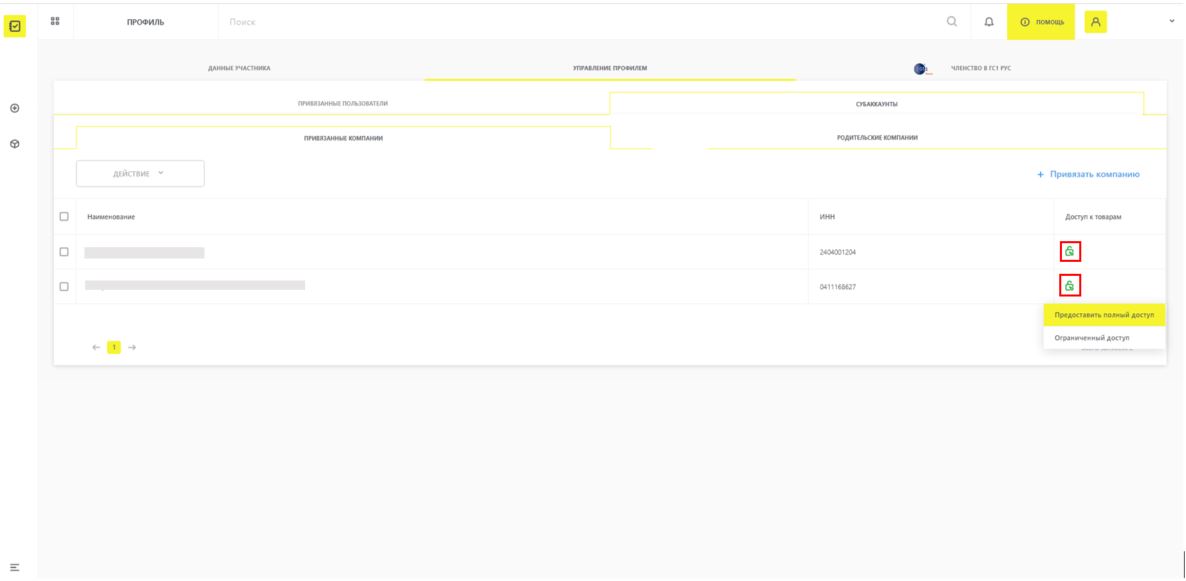 Рисунок 222Печать SSCCВ панели навигации выбираем пункт меню «Производство», выбираем раздел «Задания на оборудование» и нажимаем «Создать» (Рисунок 137, Рисунок 138).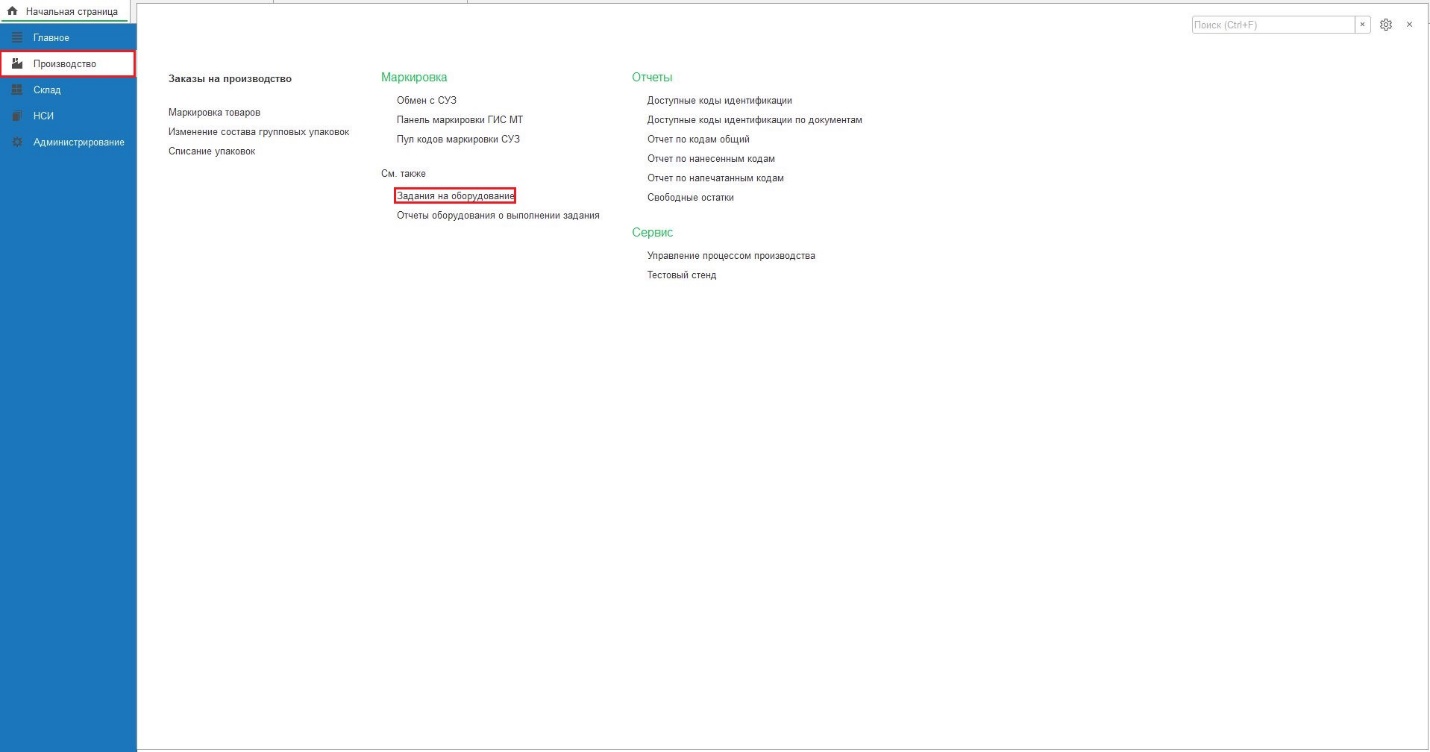 Рисунок 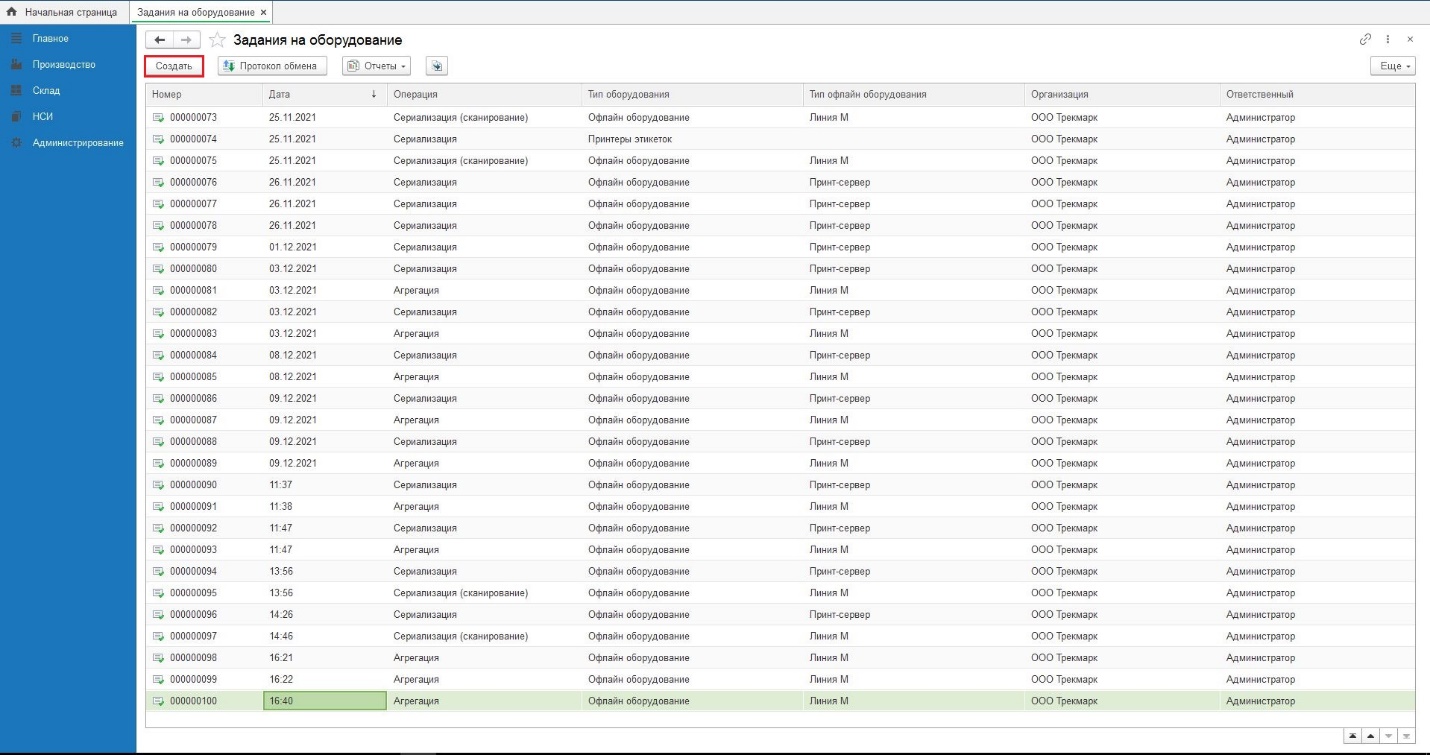 Рисунок Заполняем поля (Рисунок 139):Номенклатура - из выпадающего списка выбираем наименование номенклатуры;Операция – из выпадающего списка выбираем «Печать этикеток»;Тип оборудования – «Принтеры этикеток»;Количество групповых упаковок – указываем необходимое количество упаковок для агрегации. Нажимаем «Записать» и «передайте задание» (Рисунок 139). Задание передано на принтер для печати SSCC.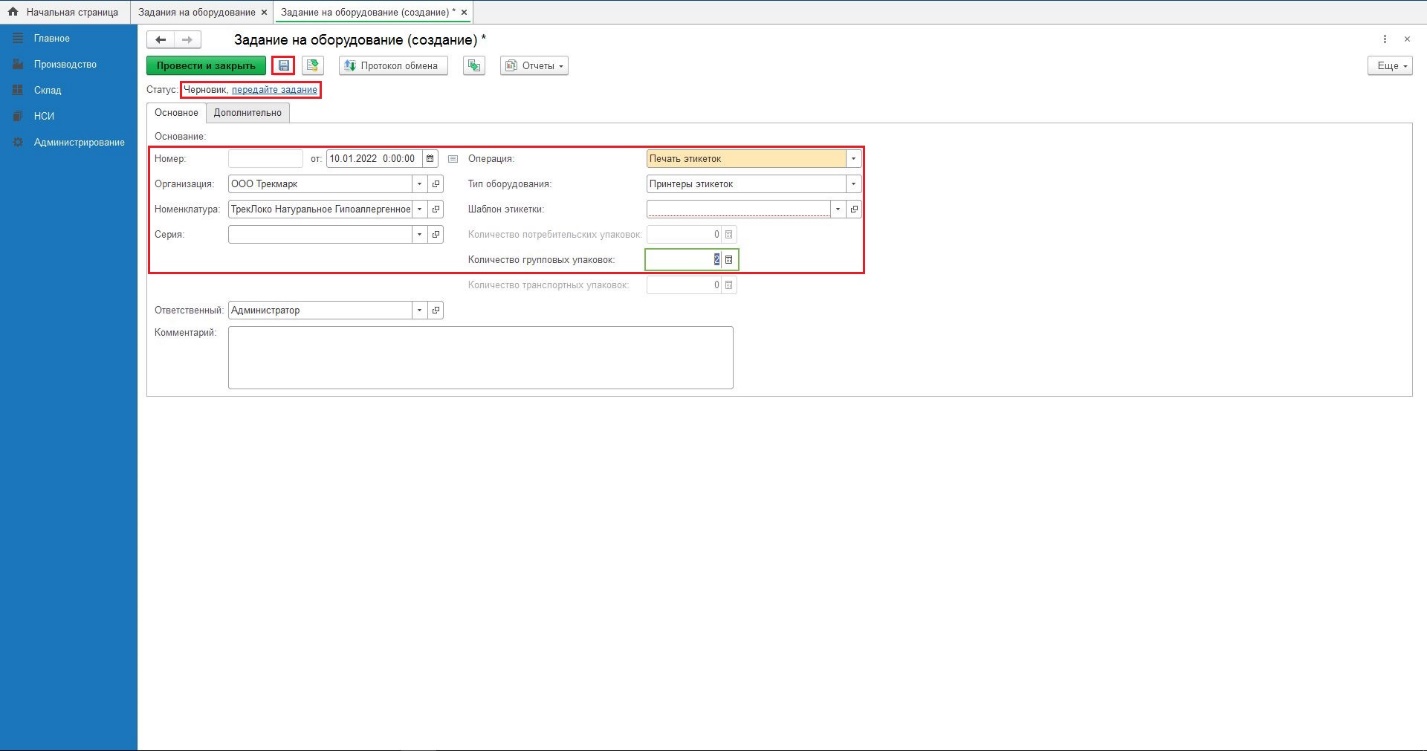 Рисунок Повторная печать транспортной упаковки на принтере ZEBRAДля повторной печати транспортной упаковки переходим в раздел «Производство», «Задания на оборудование» (Рисунок 140).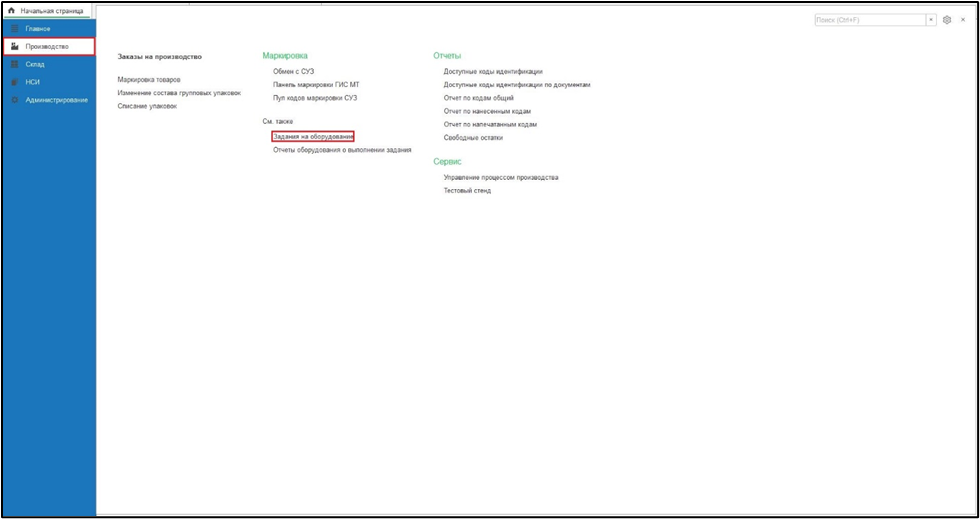 Рисунок Нажимаем кнопку «Создать» (Рисунок 141).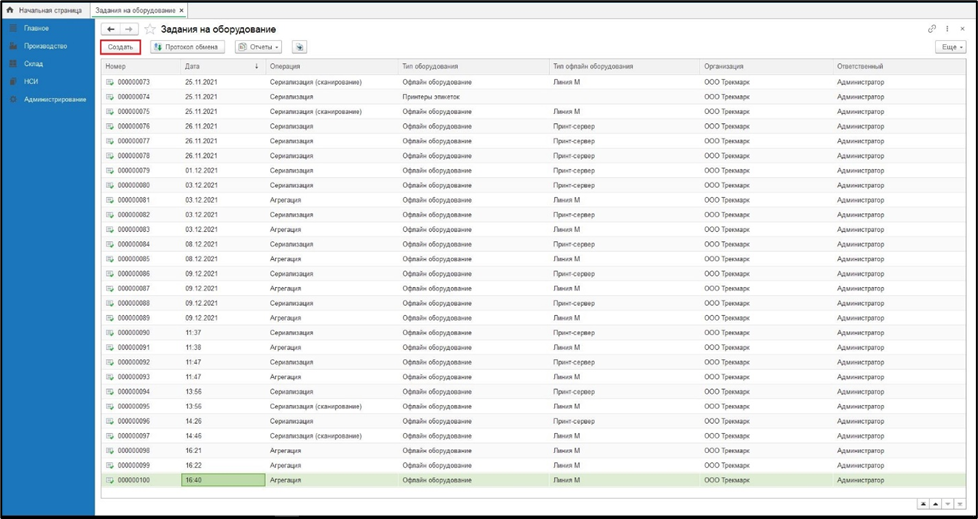 Рисунок Заполняем поля на вкладке «Основное» (Рисунок 142):«Номенклатура» - из выпадающего списка выбираем наименование номенклатуры;«Операция» – Печать этикеток;«Тип оборудования» – Принтеры этикеток;«Шаблоны этикетки» – из выпадающего списка выбираем шаблон транспортной этикетки;«Количество групповых упаковок» - указываем количество упаковок.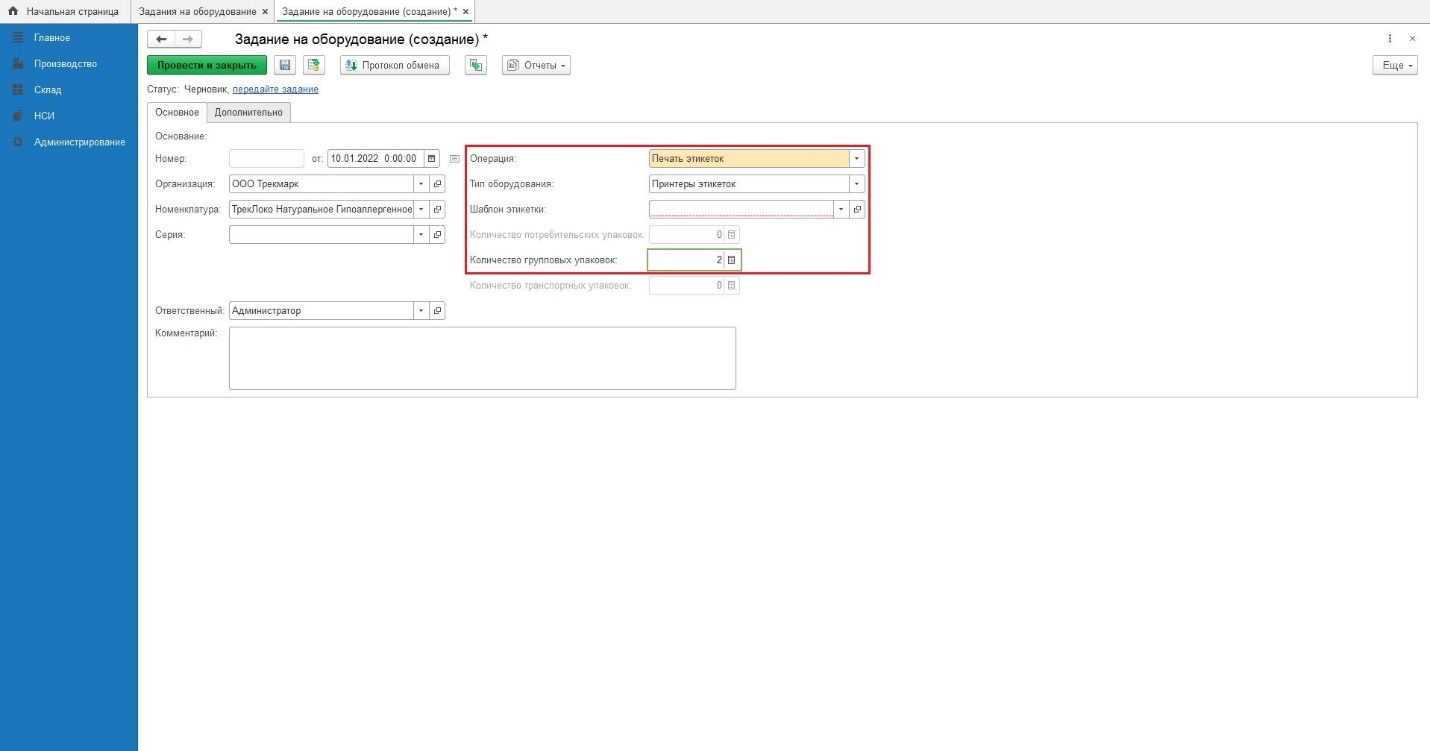 Рисунок На вкладке «Дополнительно», из списка, выбираем штрихкод групповой упаковки для печати (Рисунок 143).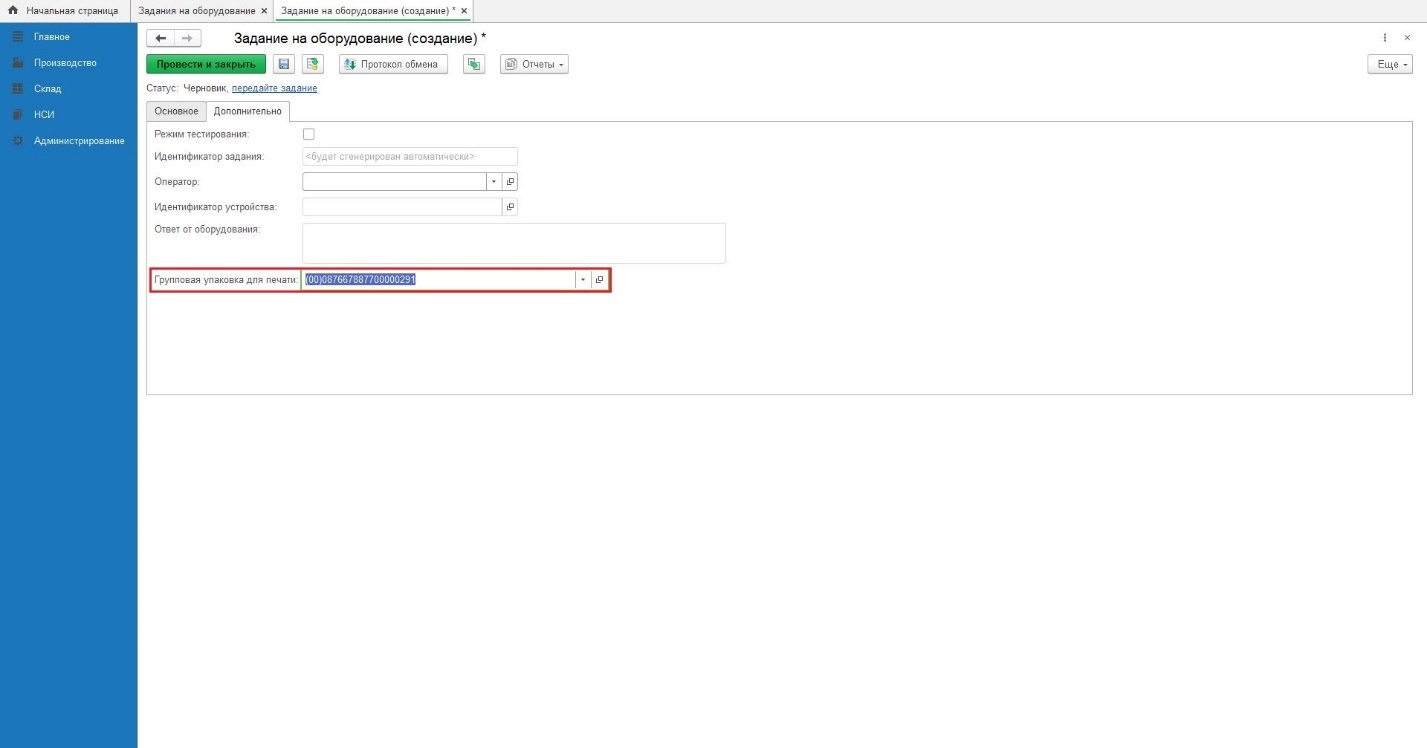 Рисунок Нажимаем «передайте данные» (Рисунок 144).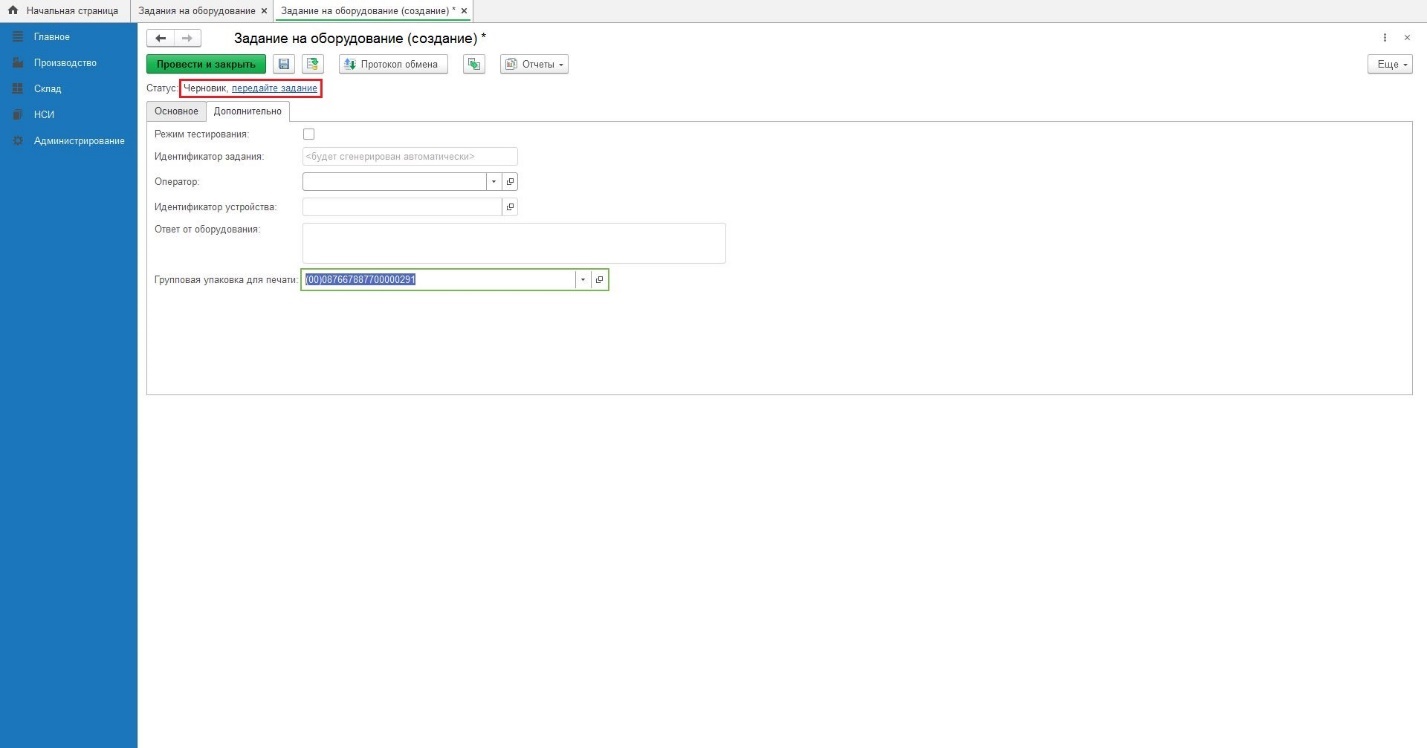 Рисунок Задание на печать штрихкода транспортной упаковки передано на принтер Zebra.Печать  SGTIN и SSCC на принтере Zebra из файла В ФОРМАТЕ EPCGLOBALПечать SGTIN на принтере Zebra из файла в формате  EPCglobalВ «Заказе на производство» нажимаем кнопку «Задание на оборудование (сериализация)» (Рисунок 145).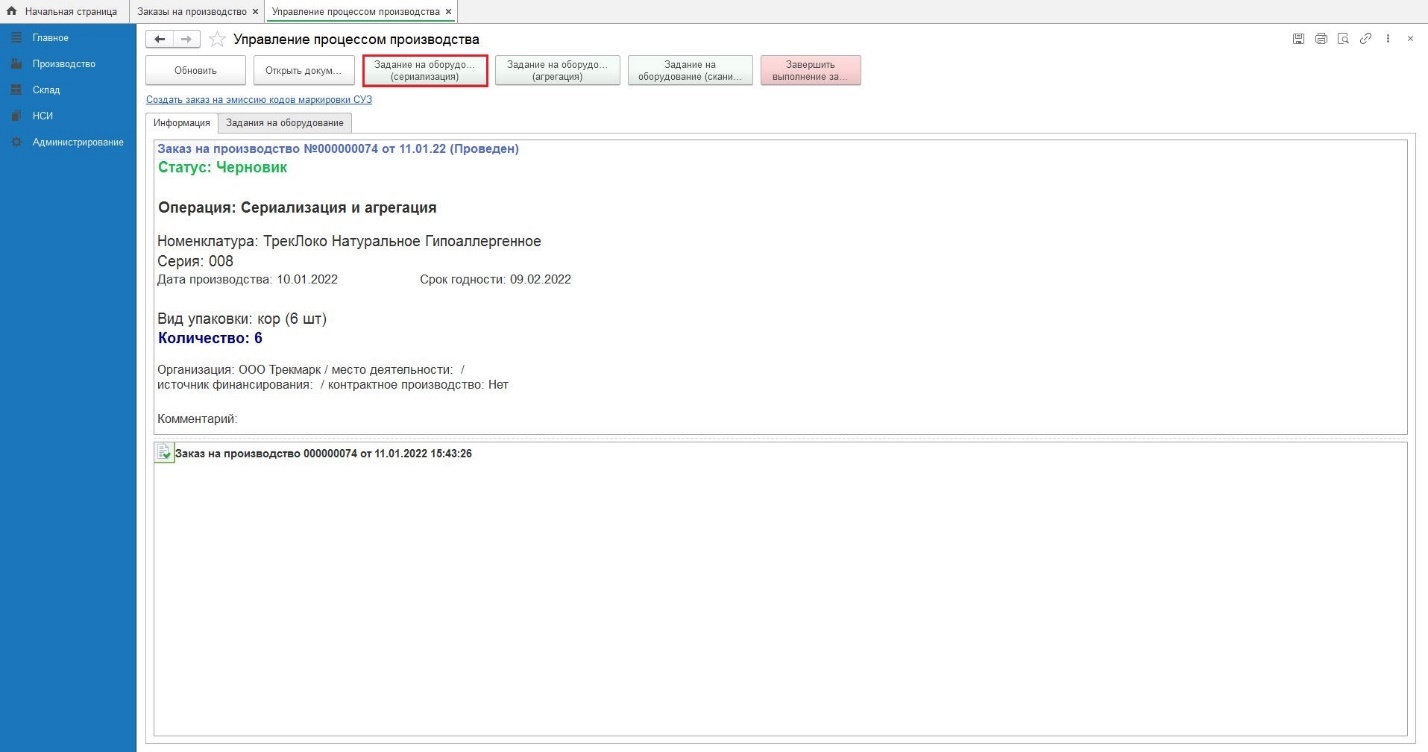 Рисунок В открывшейся форме «Задание на оборудование» заполняем поля (Рисунок 146):–	 «Вид операции» - Сериализация;–	«Тип оборудования» – из выпадающего списка выбираем оборудование (скриншоты на примере офлайн оборудования);На вкладке «Дополнительно заполняем поля (Рисунок 147):–	Оператор – из выпадающего списка выбираем пользователя;–	Путь к файлу загрузки – указываем путь к файлу в формате EPCglobal.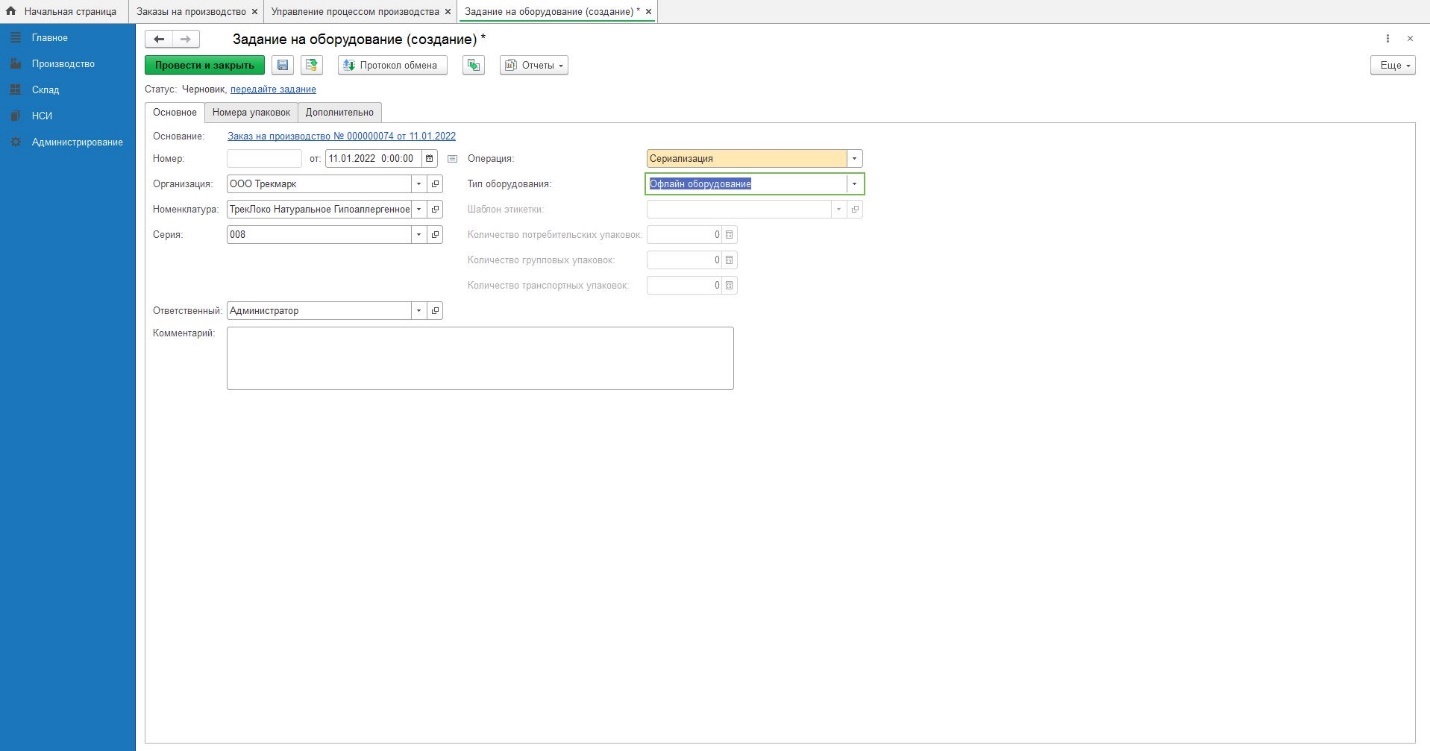 Рисунок 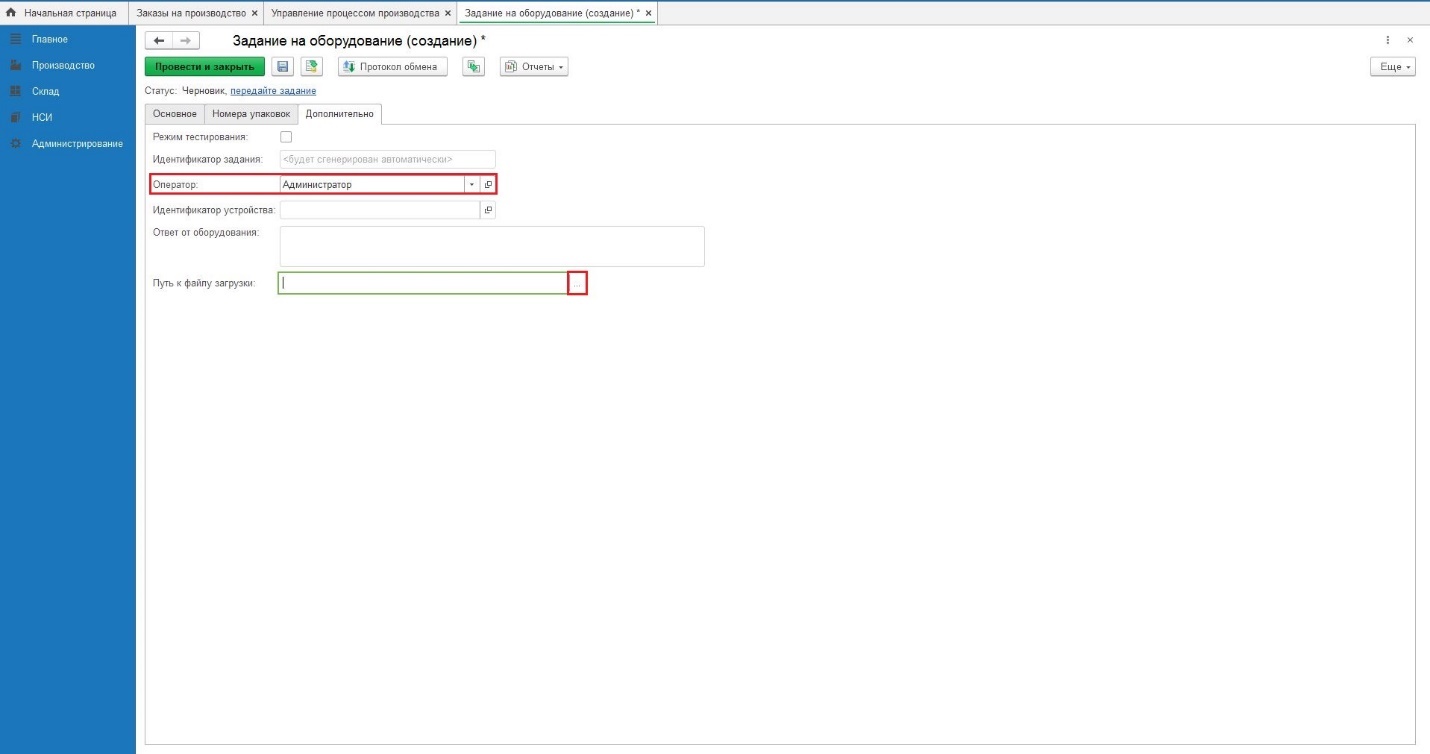 Рисунок Нажимаем «Записать» и  ссылку «передайте задание» (Рисунок 148).Задание передано на принтер для печати SGTIN.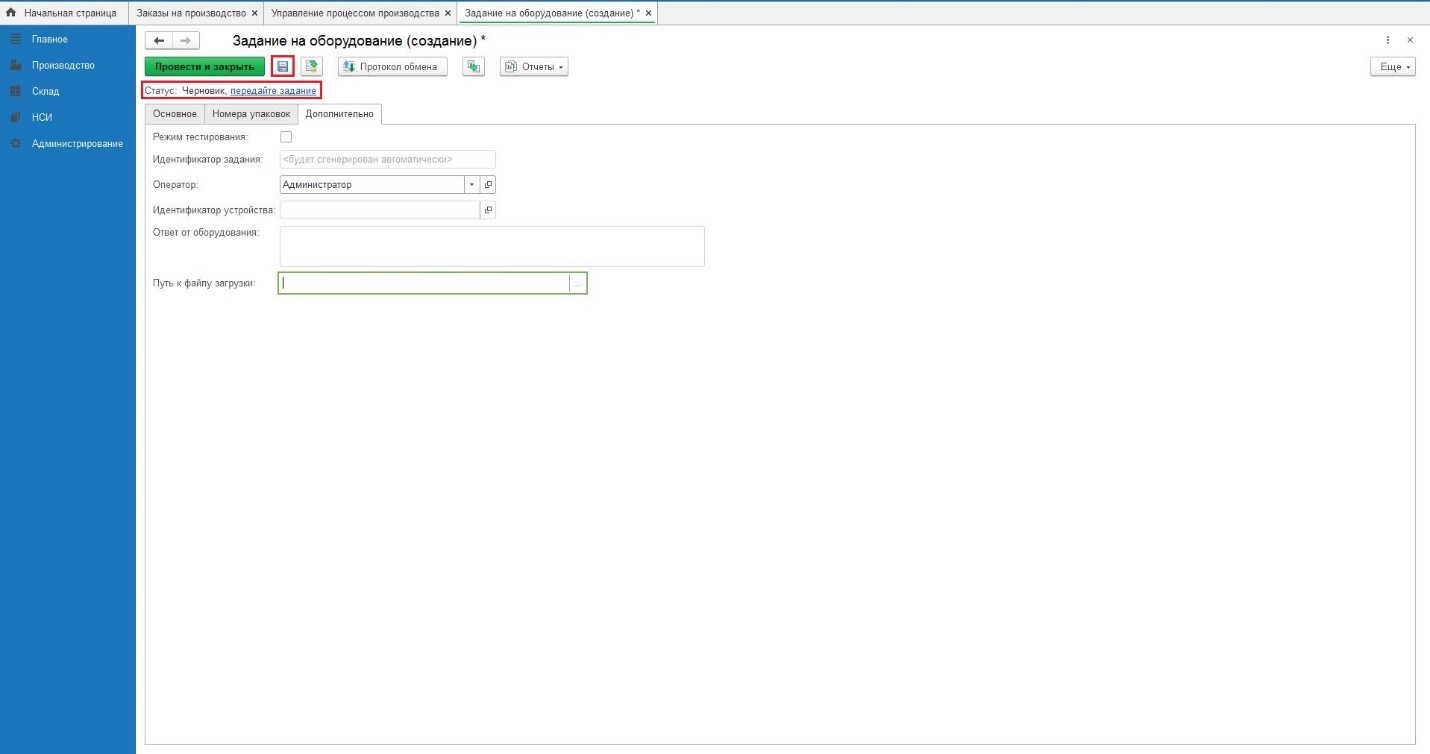 Рисунок Печать SSCC на принтере Zebra из файла формате  EPCglobalВ панели навигации выбираем пункт меню «Производство», выбираем раздел «Задания на оборудование» и нажимаем «Создать» (Рисунок 149, Рисунок 150).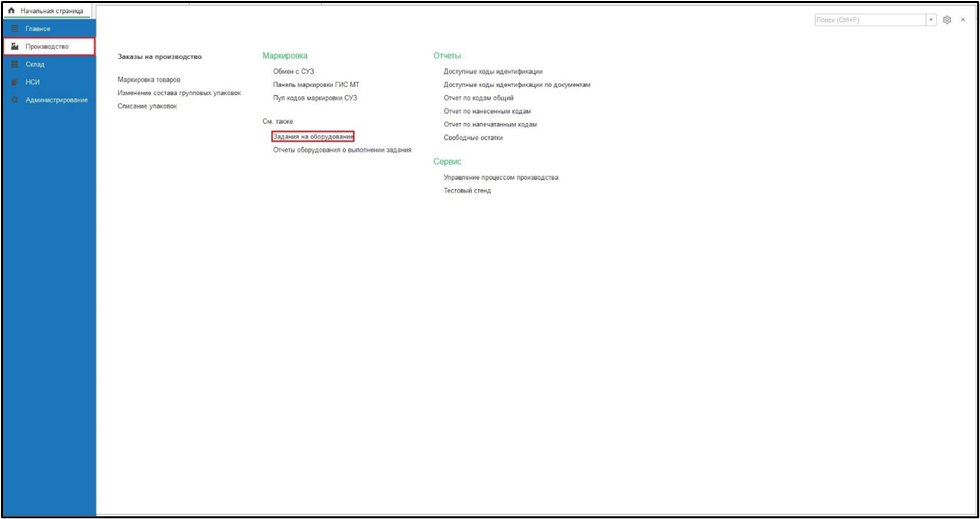 Рисунок 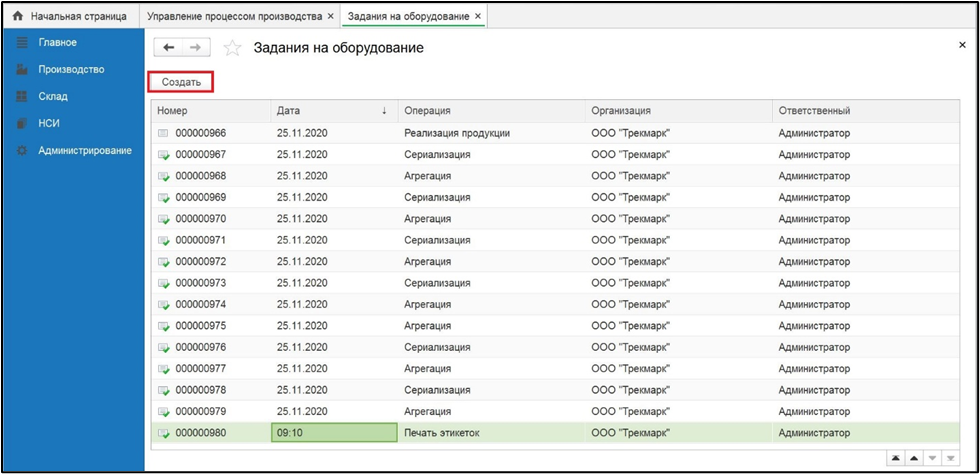 Рисунок Заполняем поля на вкладке «Основное» (Рисунок 151):Номенклатура - из выпадающего списка выбираем наименование номенклатуры;Операция – из выпадающего списка выбираем «Печать этикеток»;–	Тип оборудования – «Принтеры этикеток»;–	Шаблон этикетки – из выпадающего списка выбираем шаблон этикетки.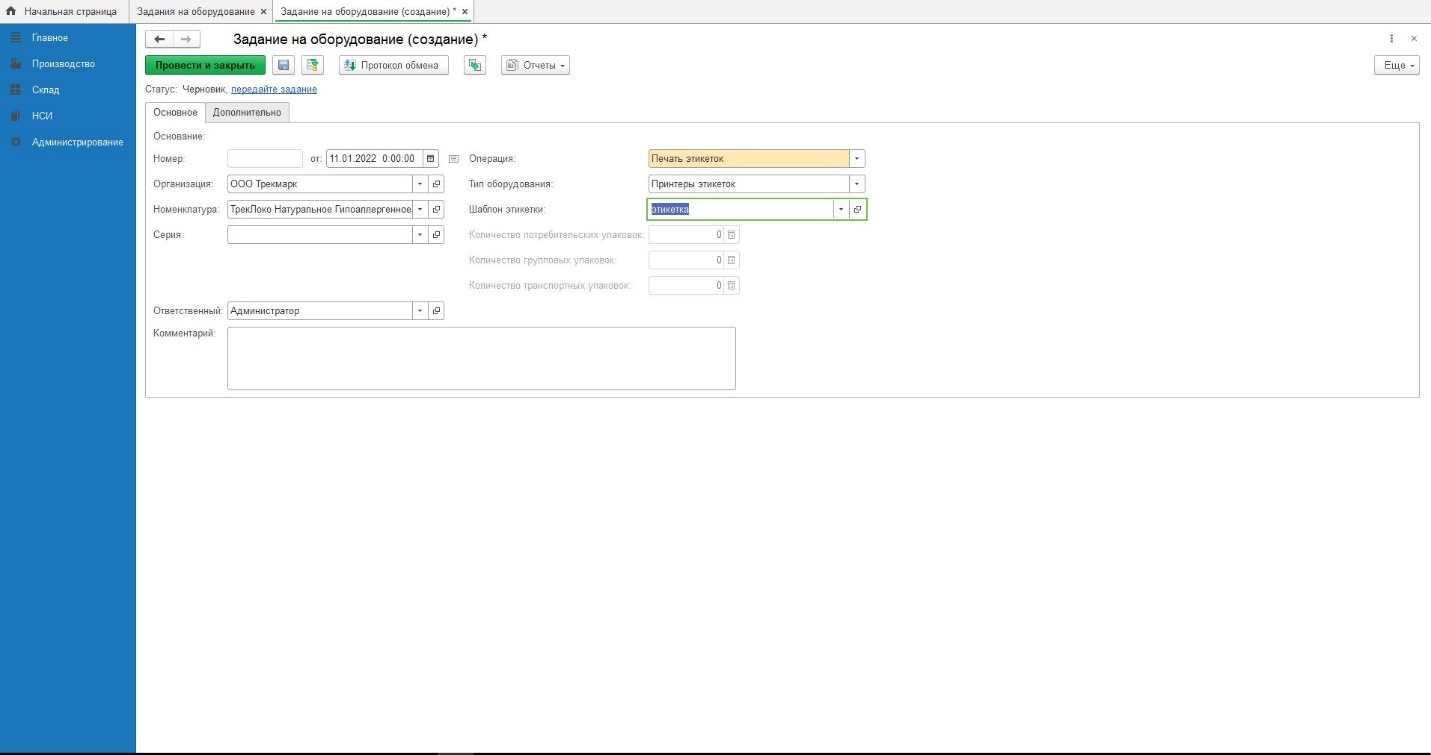 Рисунок Заполняем поля на вкладке «Дополнительно» (Рисунок 152):Оператор – из выпадающего списка выбираем пользователя;Путь к файлу загрузки – указываем путь к файлу в формате  EPCglobal.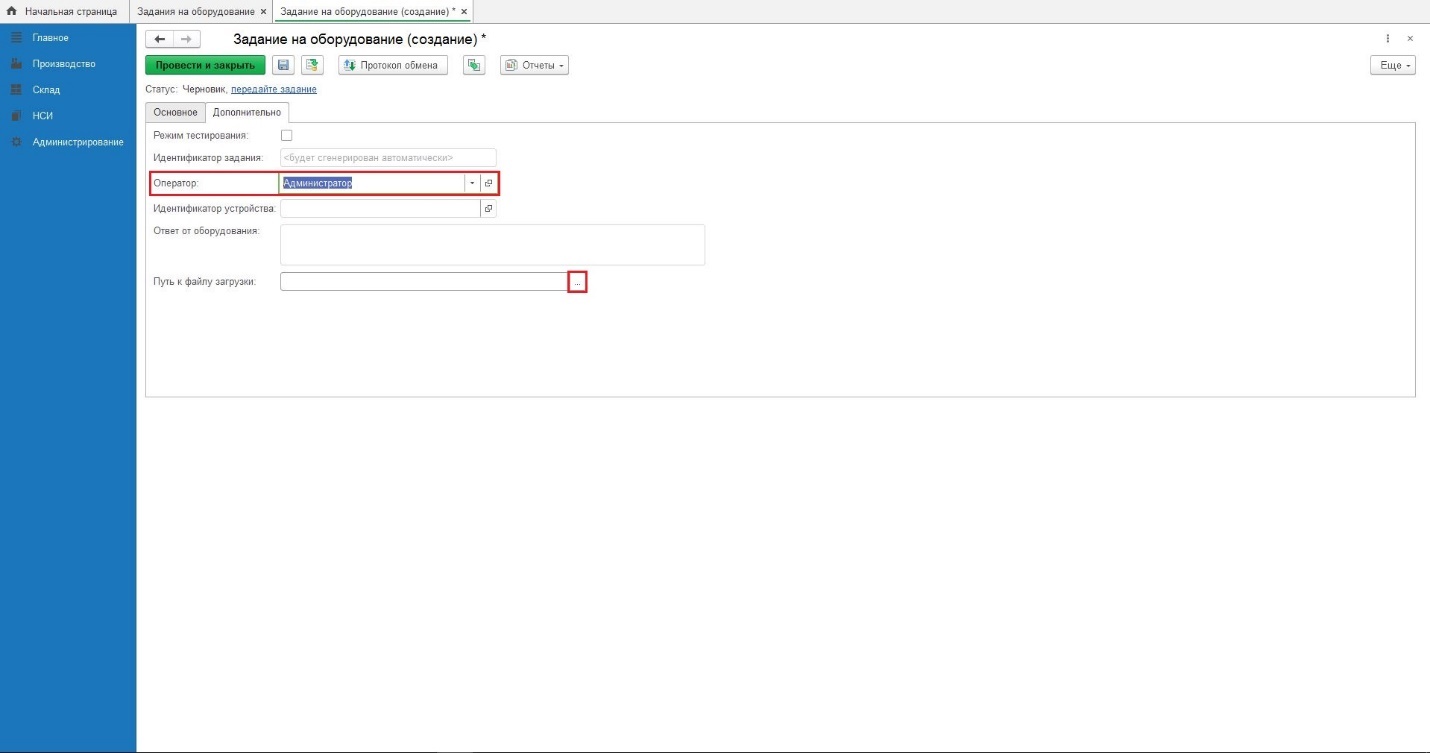 Рисунок Нажимаем «Записать» и «передайте задание» (Рисунок 153). Задание передано на принтер для печати SSCC.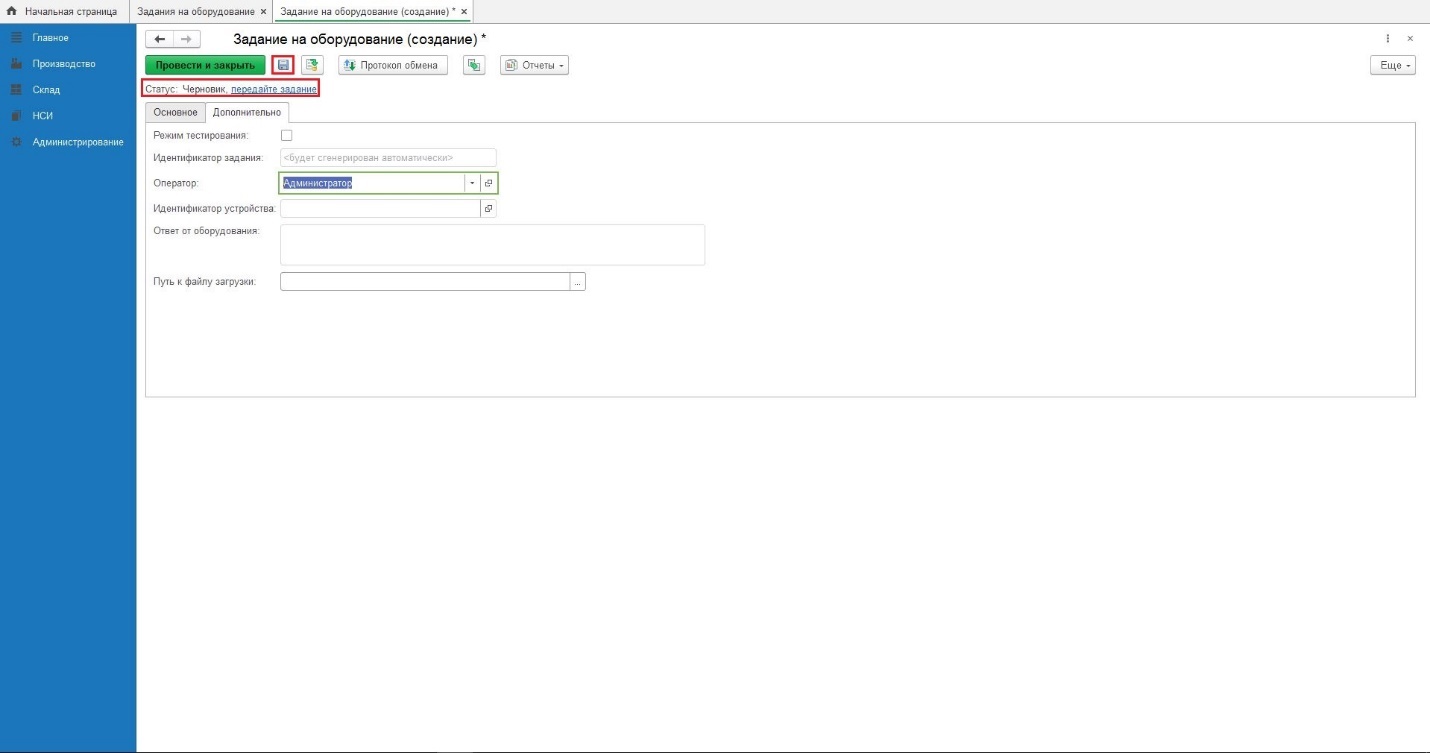 Рисунок Агрегация при использовании сканер штрих-кодаСоздание заказа на производствоВ общем меню начальной страницы выбираем раздел «Управление производством» (Рисунок 174).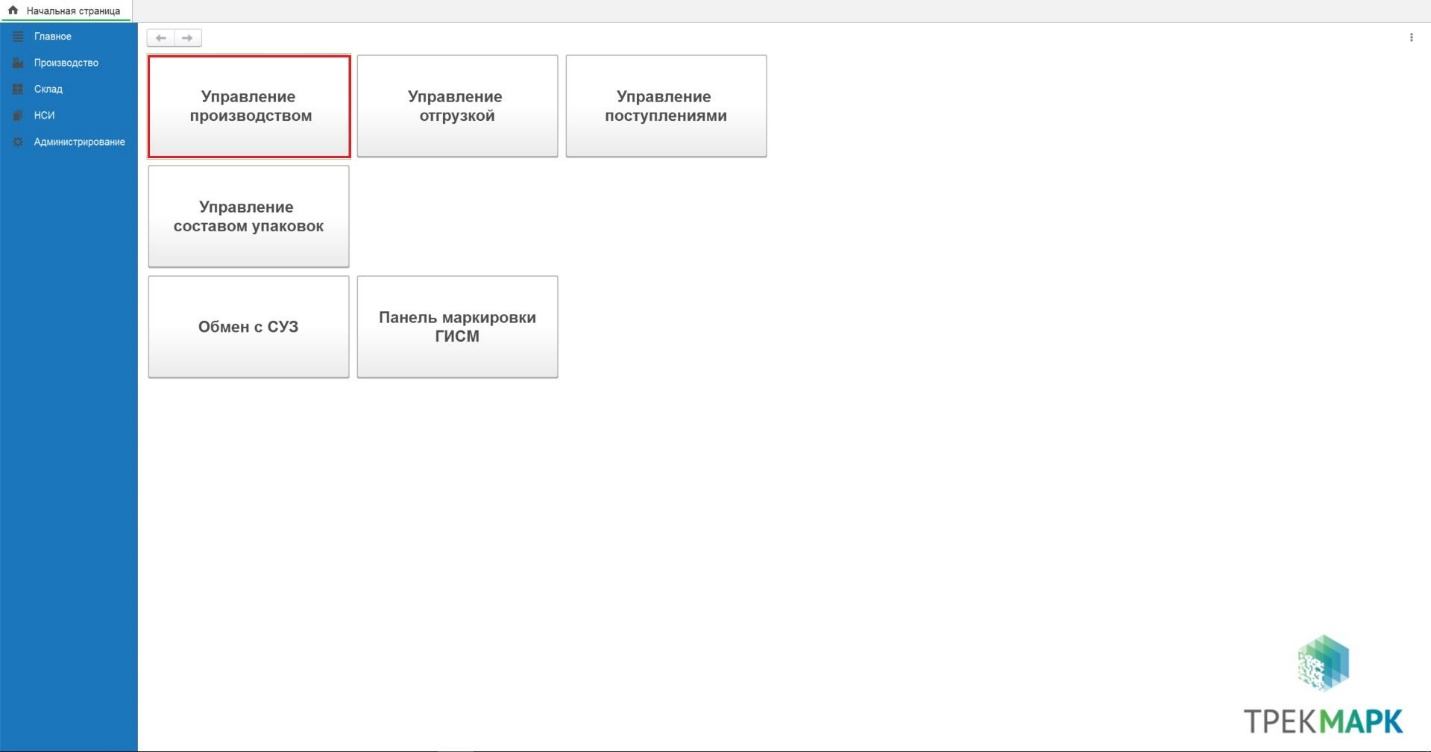 Рисунок В разделе «Выбор заказа на производство» нажимаем кнопку «Создать» (Рисунок 175).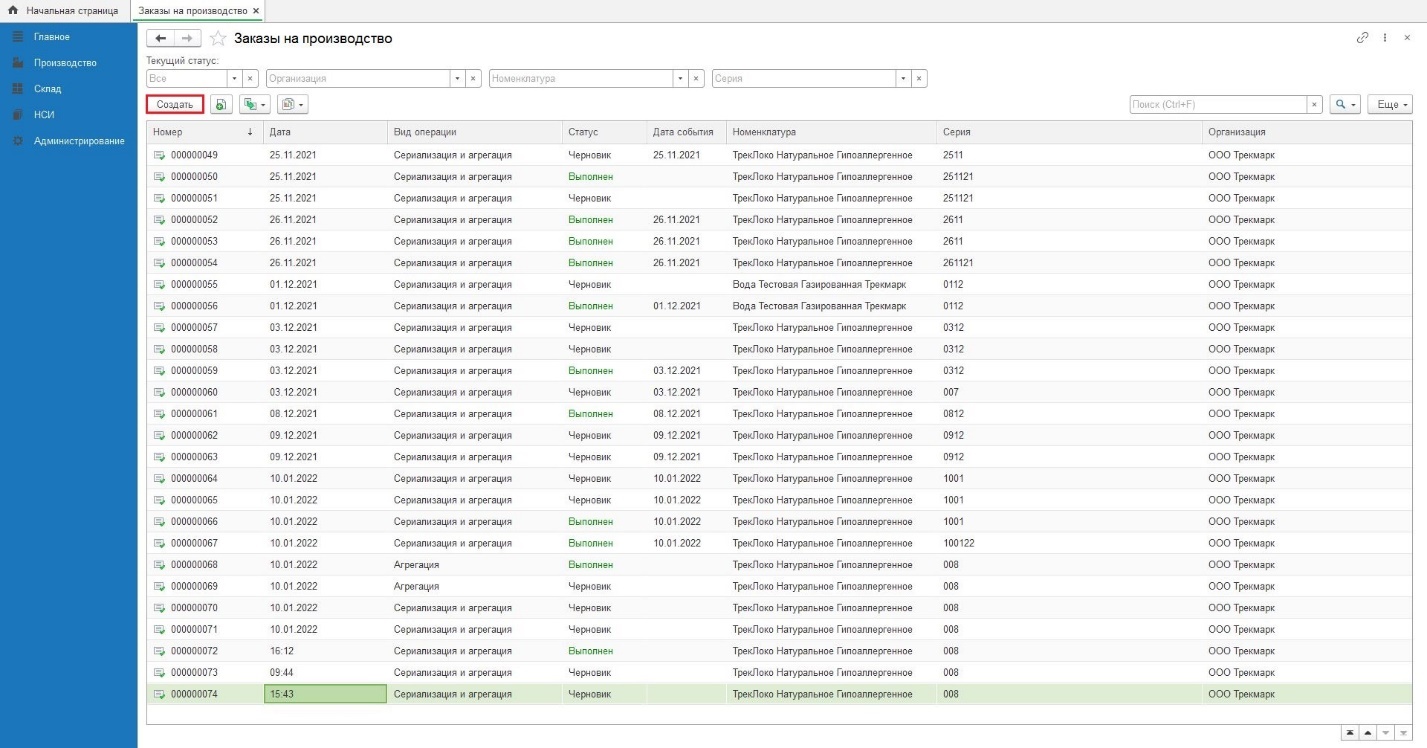 Рисунок Заполняем обязательные поля:–	Вид операции – «Сериализация и Агрегация»;Номенклатура – выбираем значение из справочника «Номенклатура» (порядок выбора и расширенный поиск номенклатуры см п.п 4.1.1 Расширенный поиск номенклатуры)–	Серия – выбираем значение из справочника «Производственные серии»;–	Вид упаковки - выбираем уровень агрегационной упаковки из справочника «Упаковки номенклатуры».Нажимаем «Записать» , «Провести»  (Рисунок 176).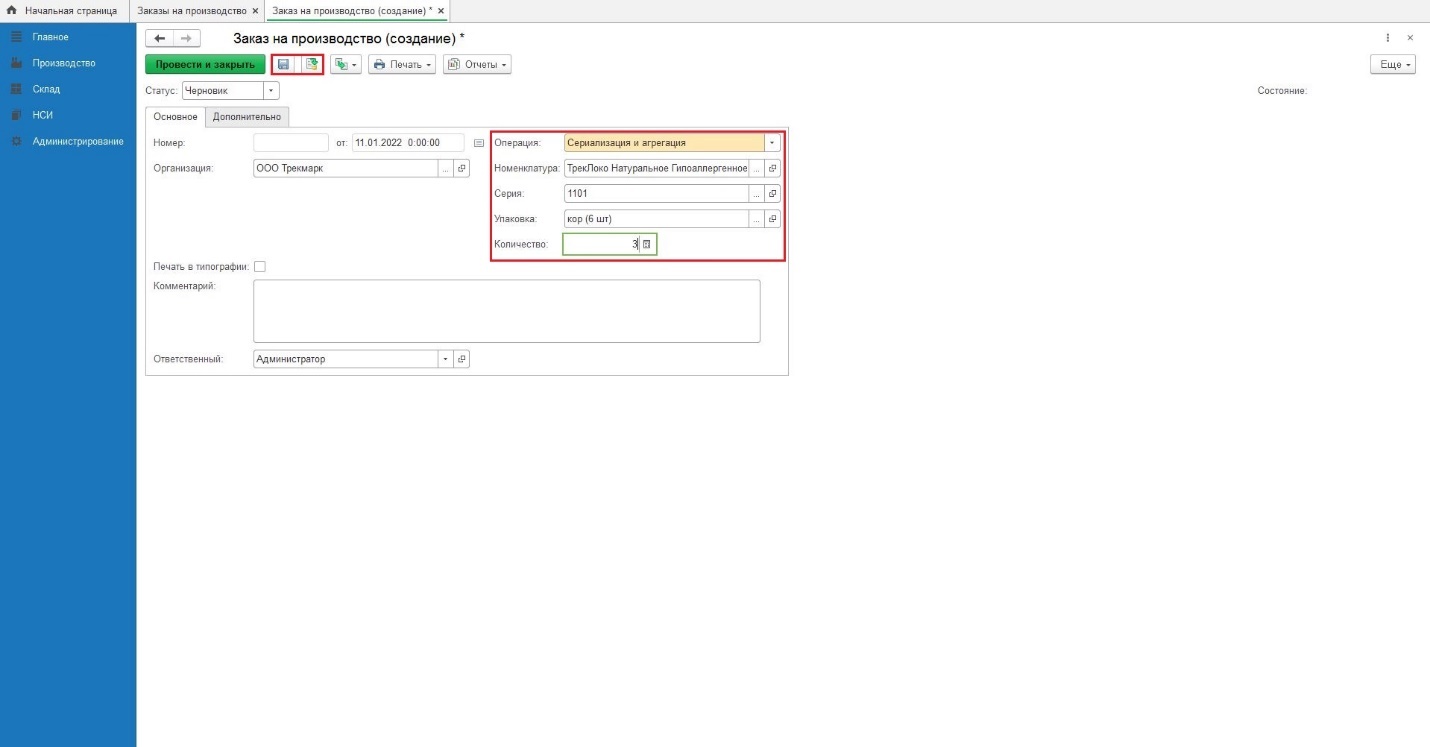 Рисунок Заказ на эмиссию кодов маркировкиВ нижней части текущего «Заказа на производство» нажимаем на ссылку «Создать заказ на эмиссию кодов маркировки СУЗ» (Рисунок 177).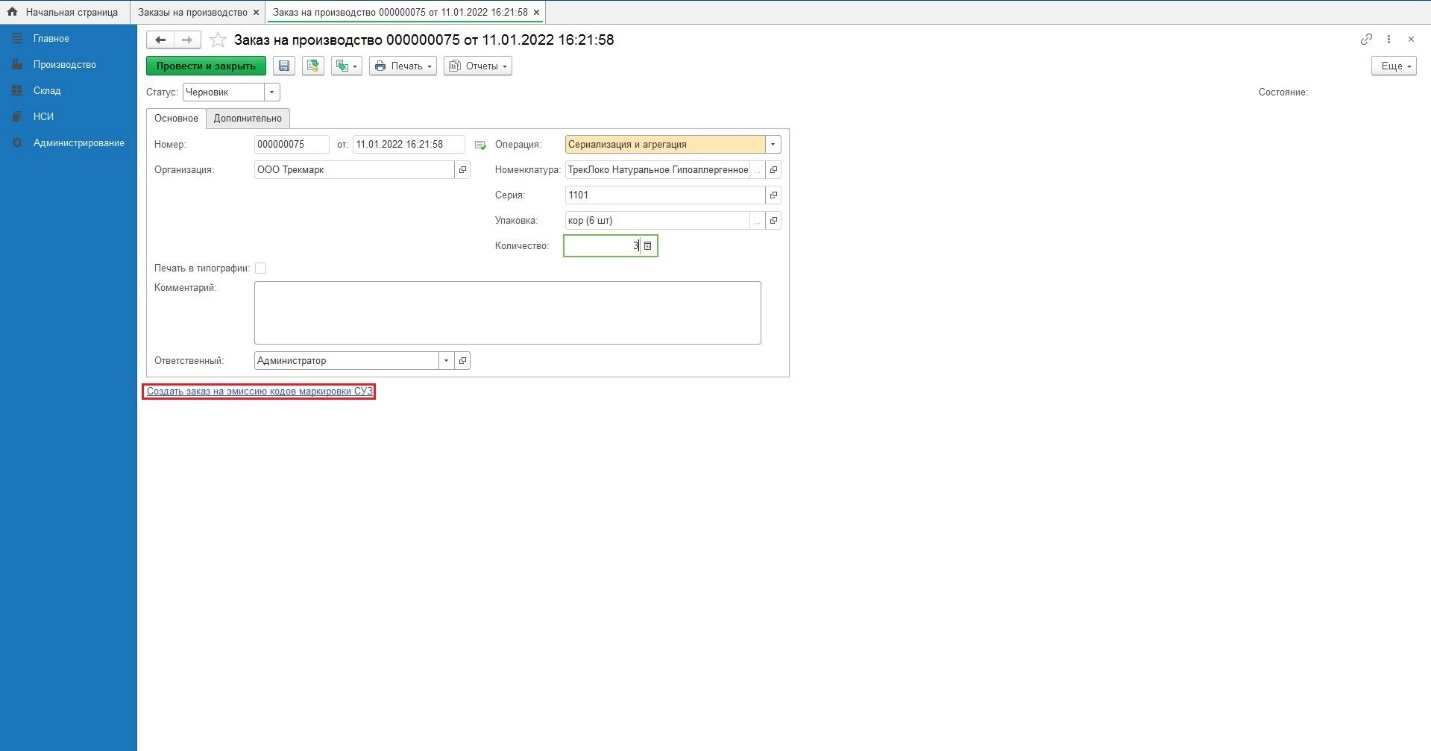 Рисунок Нажимаем «Записать»  и ссылку «передайте данные» (Рисунок 178).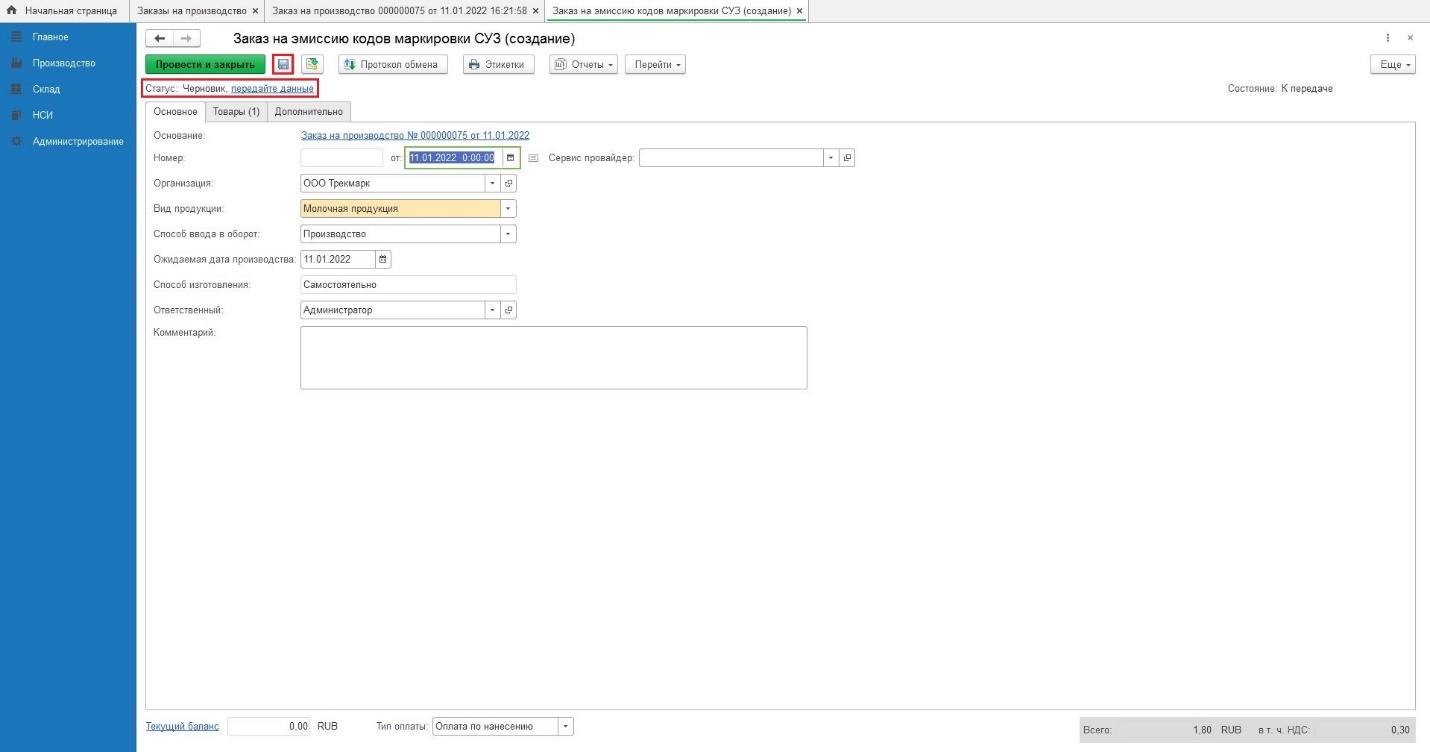 Рисунок Статус «Заказа на эмиссию кодов маркировки СУЗ (создание)» изменился на: Передано (Рисунок 179).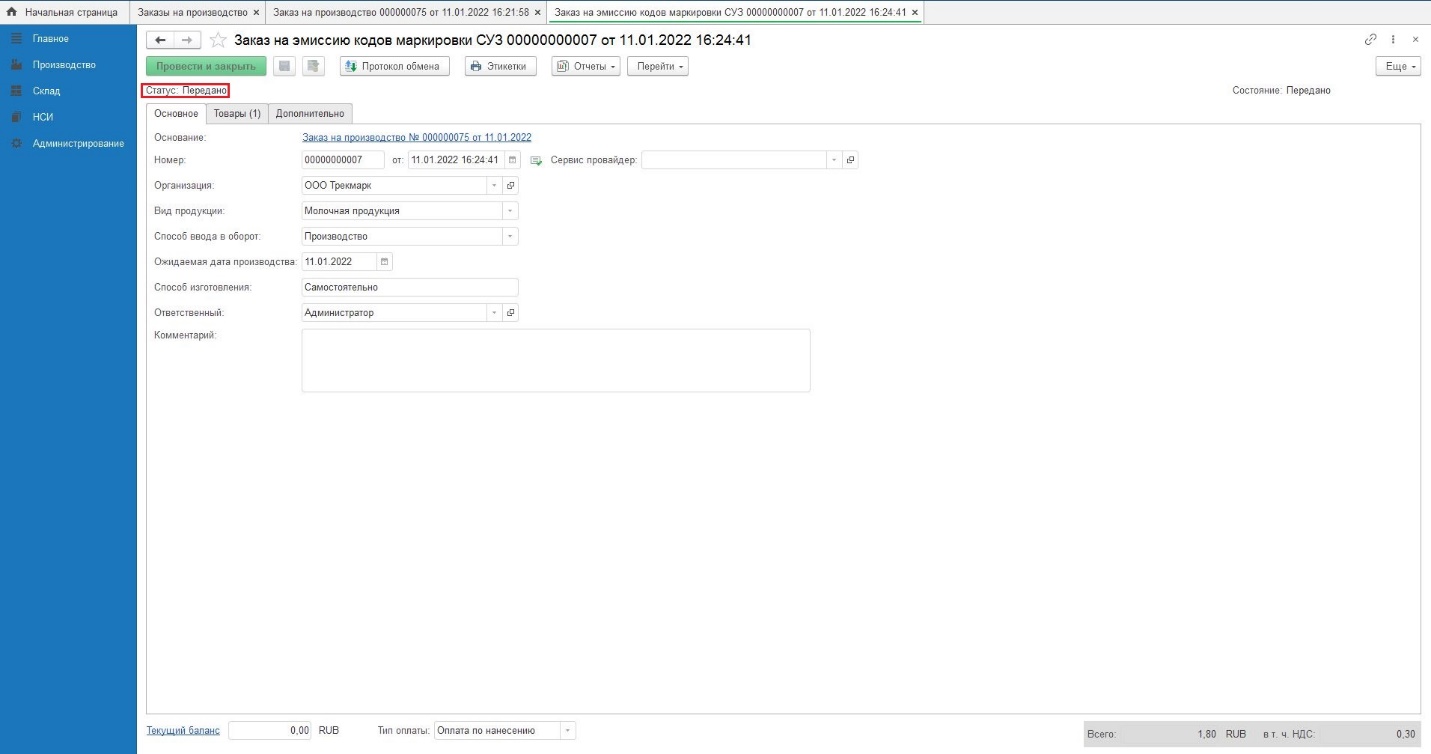 Рисунок Далее нажимаем кнопку «Протокол обмена» и в открывшемся окне «Протокол обмена с СУЗ», нажимаем кнопку «Выполнить обмен». Статус «Заказ на эмиссию кодов маркировки СУЗ (создание)» изменился на: Принято, Состояние: Обработано СУЗ (Рисунок 180, Рисунок 181).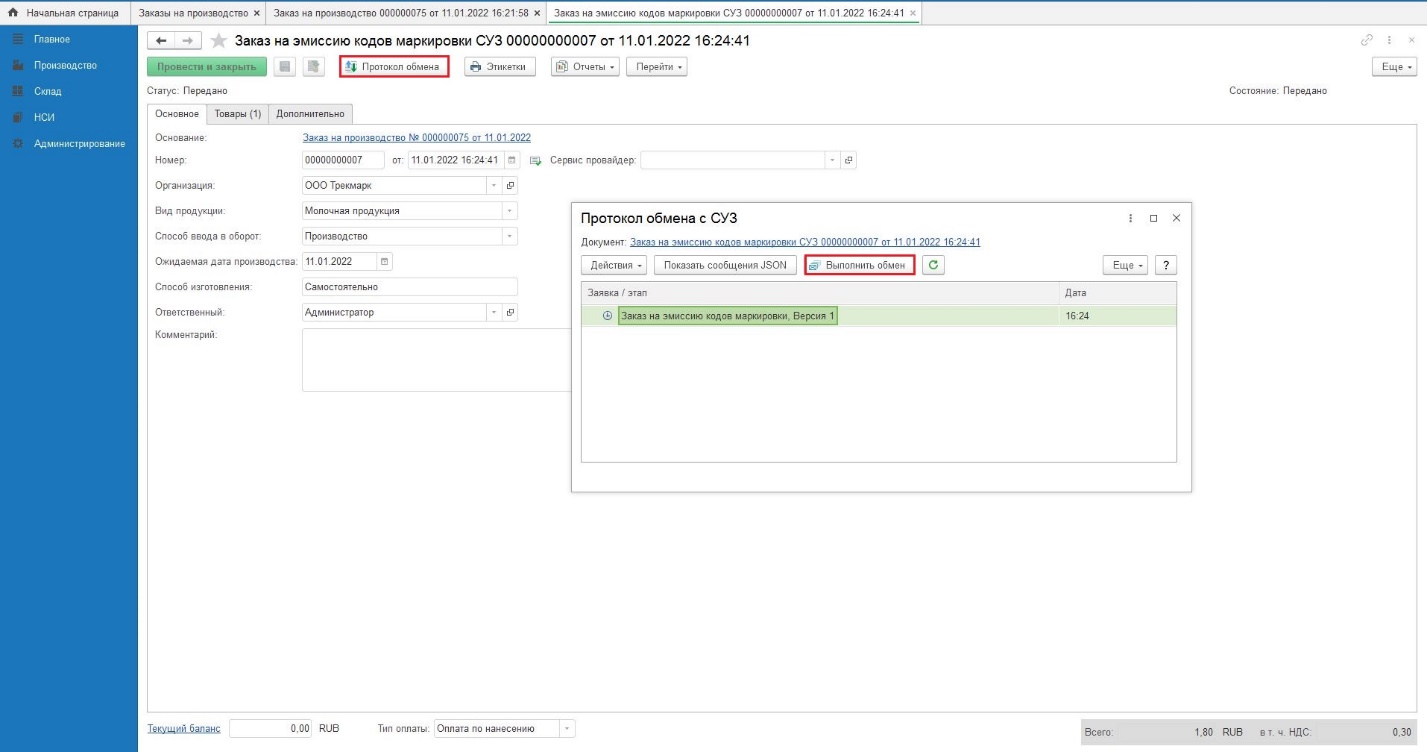 Рисунок 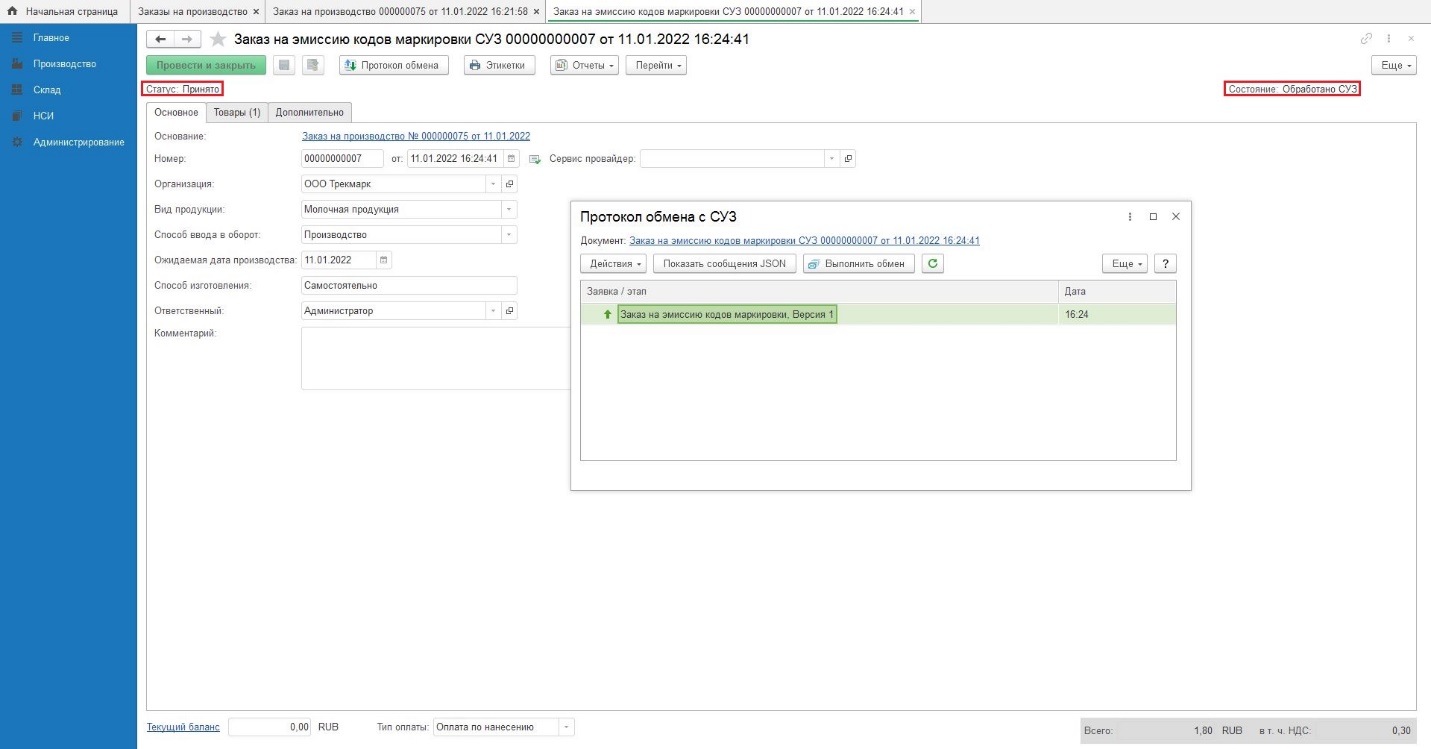 Рисунок Печать DatamatrixЗакрываем окно «Протокол обмена с СУЗ» и «Заказ на эмиссию кодов маркировки СУЗ» . Для печати этикеток Datamatrix (SGTIN) в текущем «Заказе на производство» переходим по кнопке «Печать» и нажимаем «Этикетки» (Рисунок 182).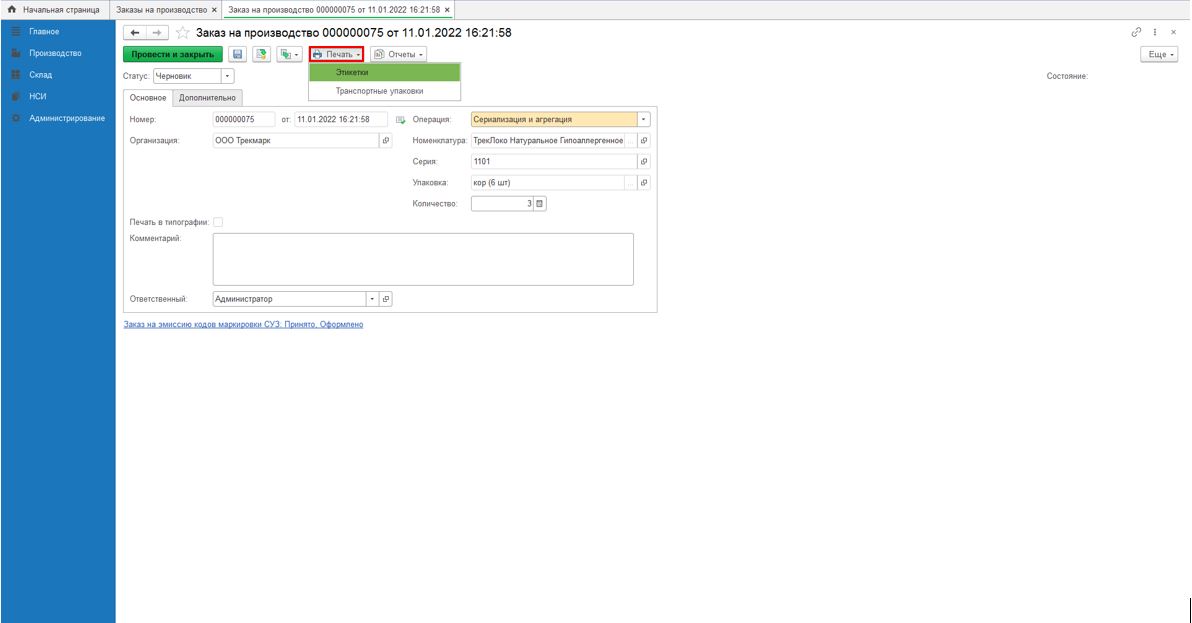 Рисунок В открывшемся окне «Печать этикеток» нажимаем «Печать». Примечание! Значение этикетки в поле «Шаблон упаковки» подтягивается из одноименного поля карточки «Номенклатура»  (Рисунок 183, Рисунок 184).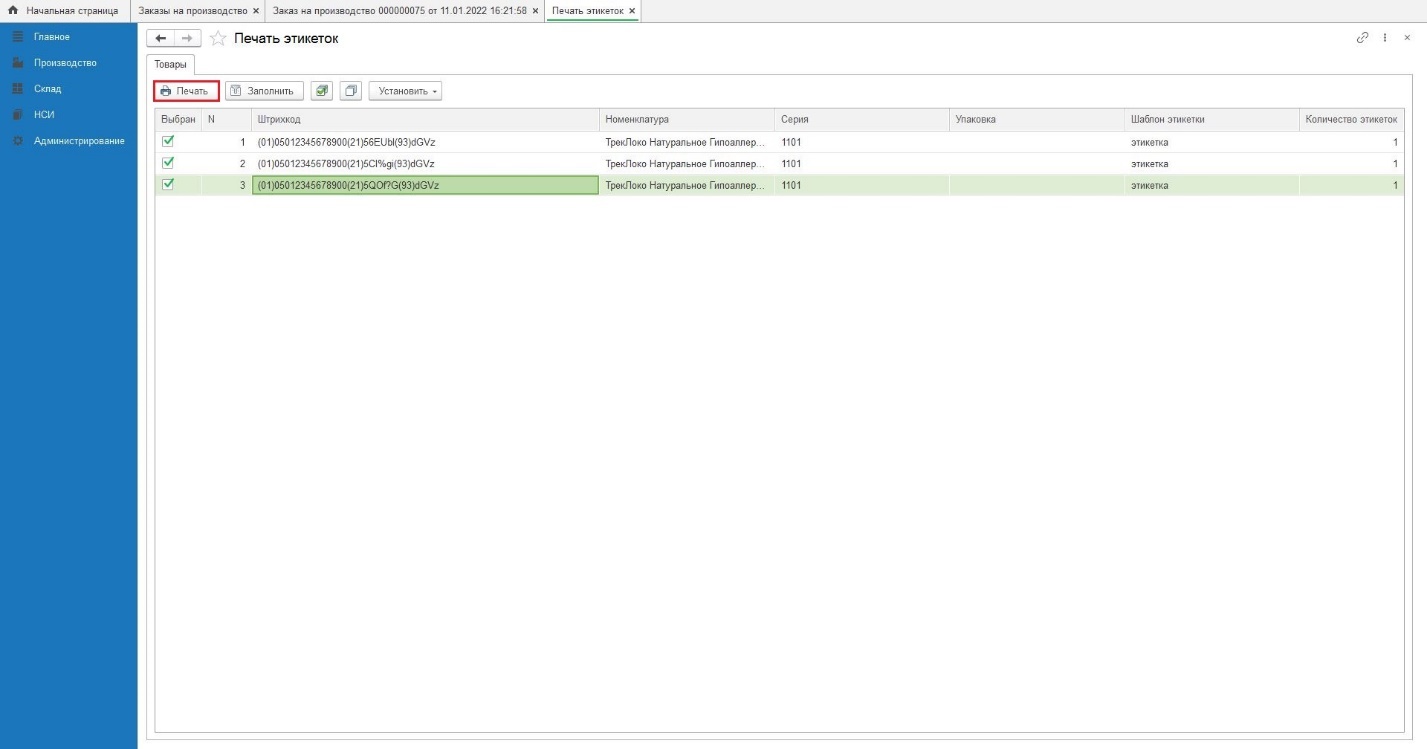 Рисунок 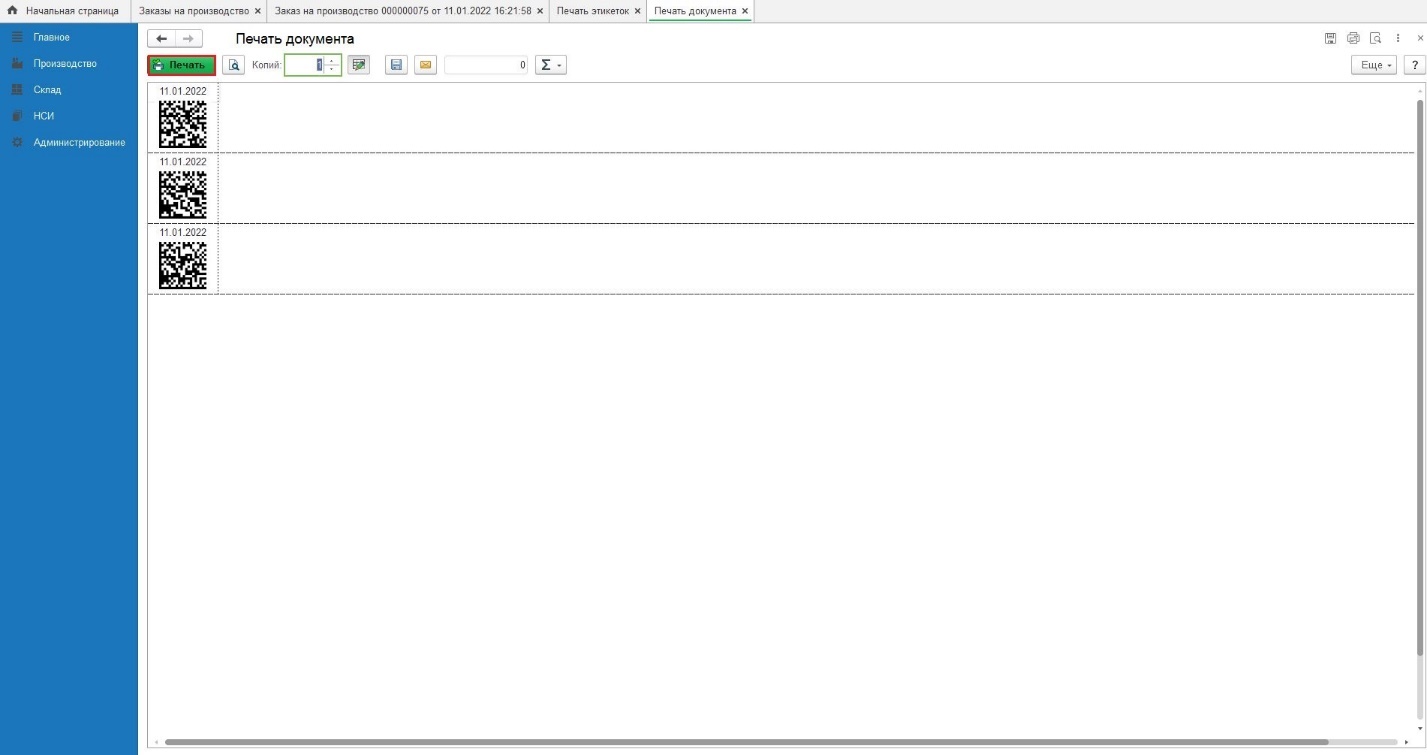 Рисунок Печать транспортных упаковокЗакрываем окна «Печать документа» и «Печать этикеток» .Для печати транспортных упаковок - SSCC в текущем «Заказе на производство» переходим по кнопке «Печать» и нажимаем «Транспортные упаковки» (Рисунок 185).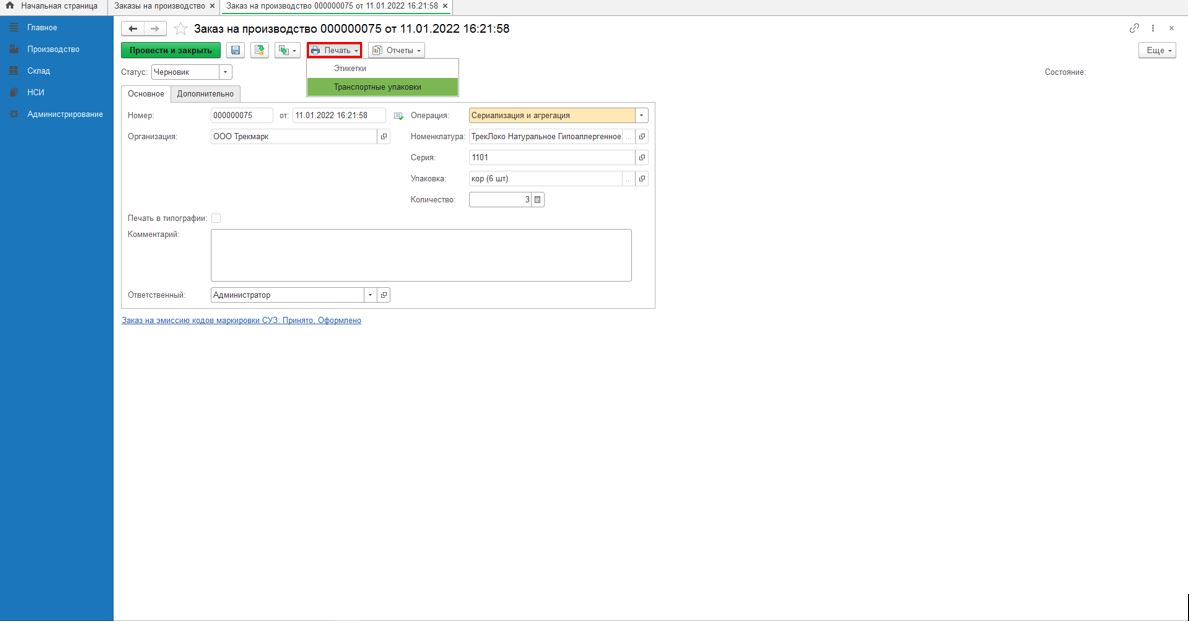 Рисунок В форме «Генерация транспортных упаковок» заполняем поле «Количество», выбираем шаблон этикетки и нажимаем кнопку «Генерировать» (Рисунок 186).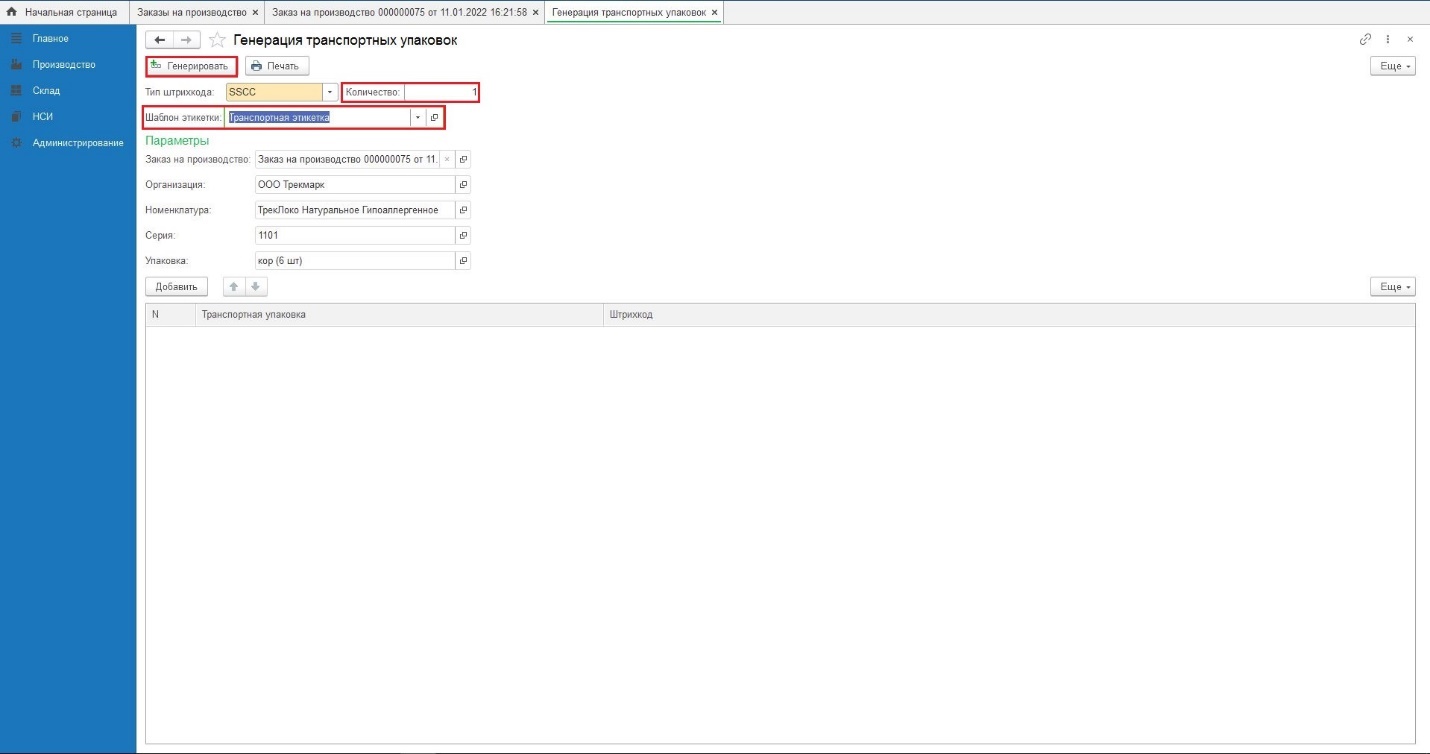 Рисунок В табличной части «Генерации транспортных упаковок» отображаются номера транспортных упаковок. Нажимаем «Печать» (Рисунок 187).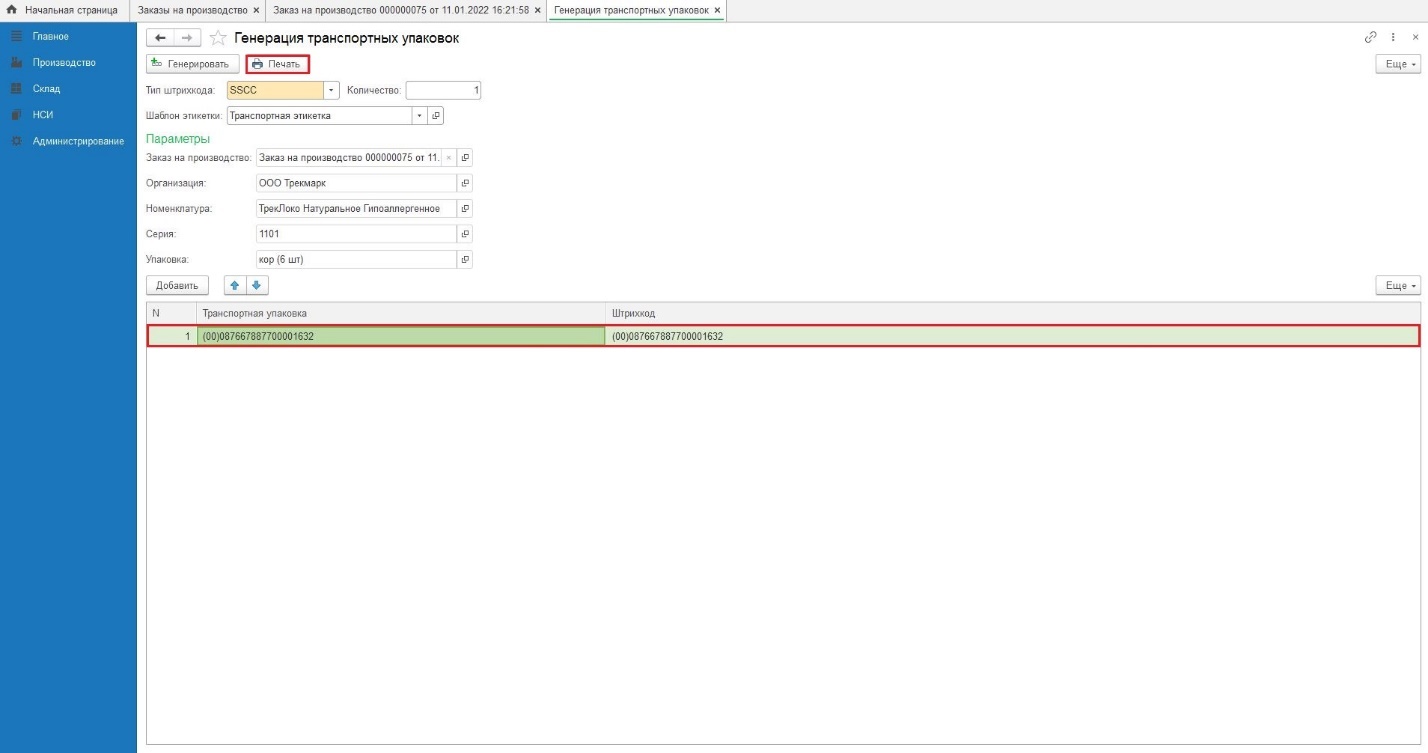 Рисунок В открывшейся форме «Печать этикеток транспортных упаковок» и «Печать документа» нажимаем «Печать» (Рисунок 188, Рисунок 189).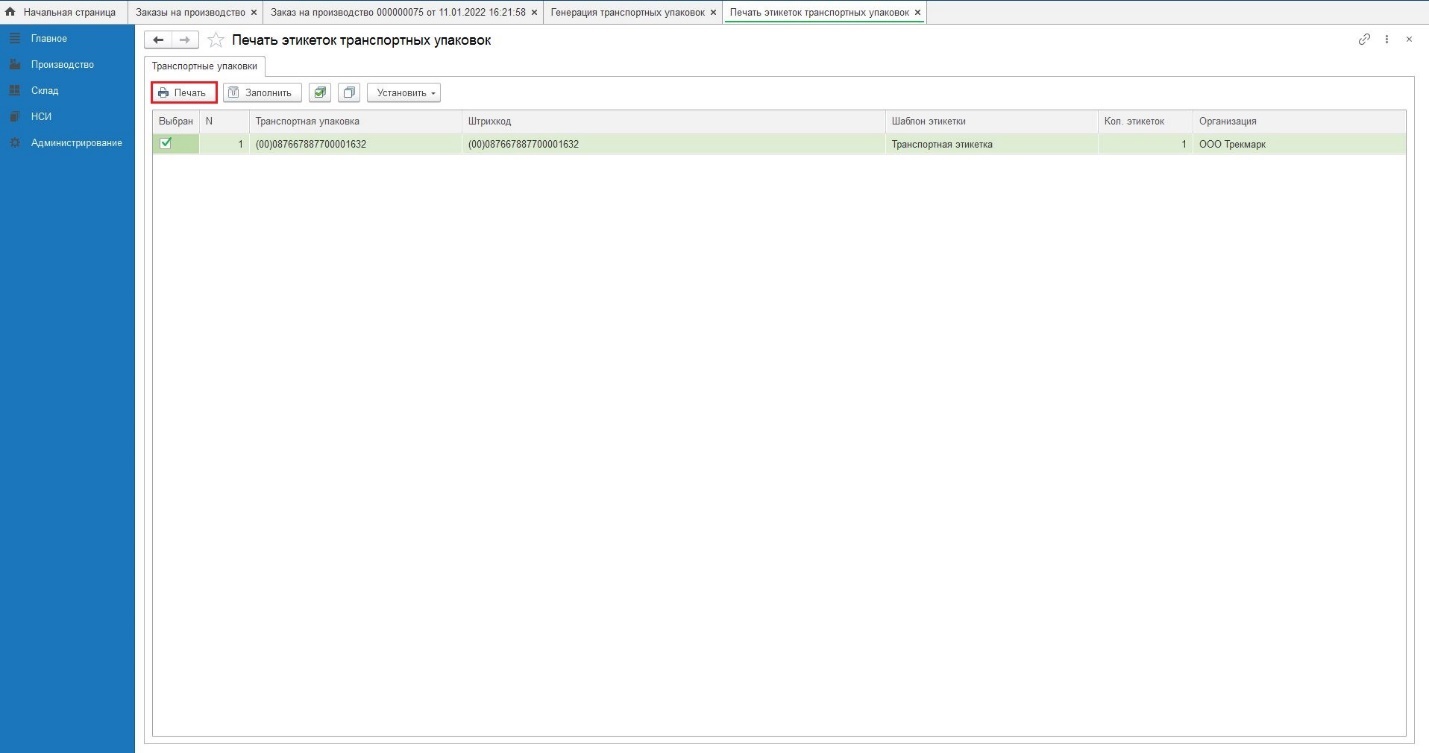 Рисунок 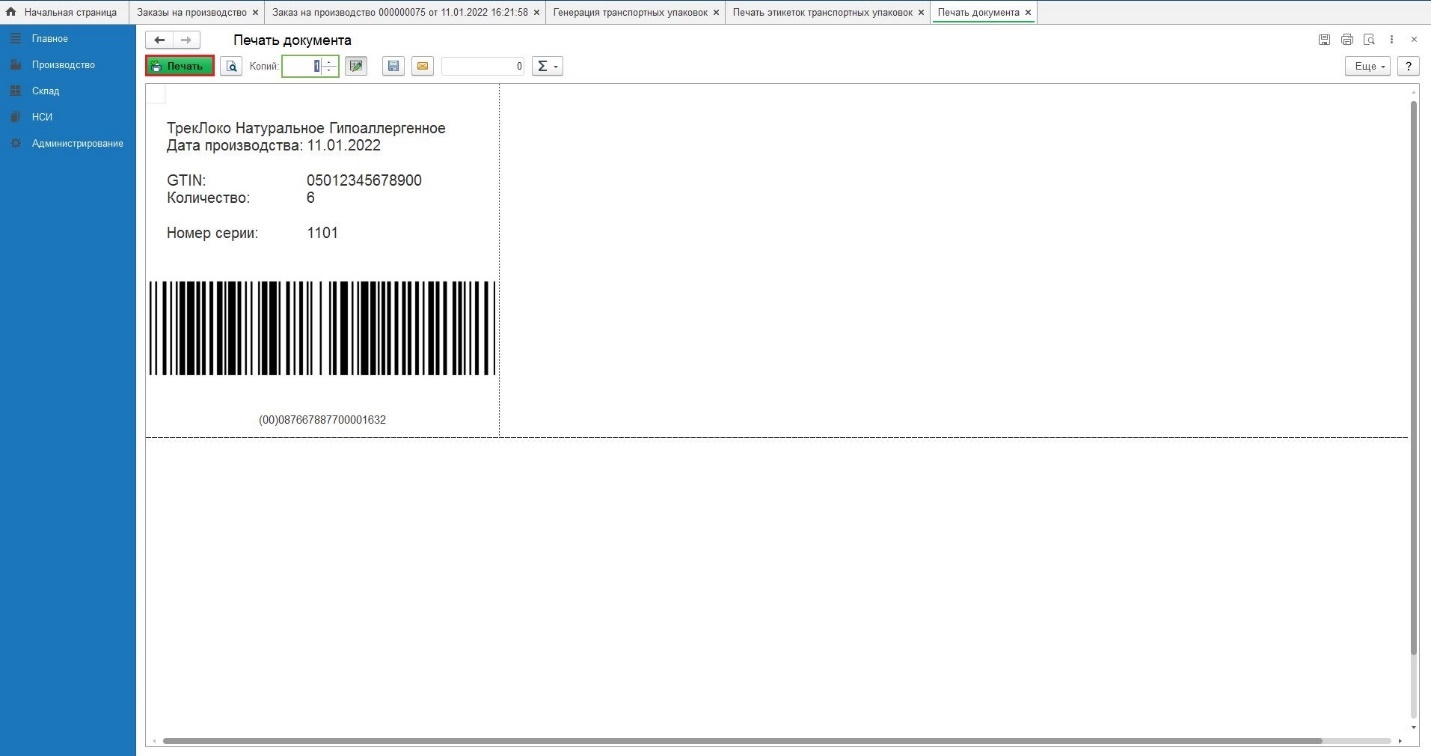 Рисунок Маркировка товаровЗакрываем окна «Печать документа», Печать этикеток транспортных упаковок», «Генерация транспортных упаковок». Для создания документа «Маркировка» нажимаем кнопку «Создать на основании» и выбираем «Маркировка товаров» (Рисунок 190).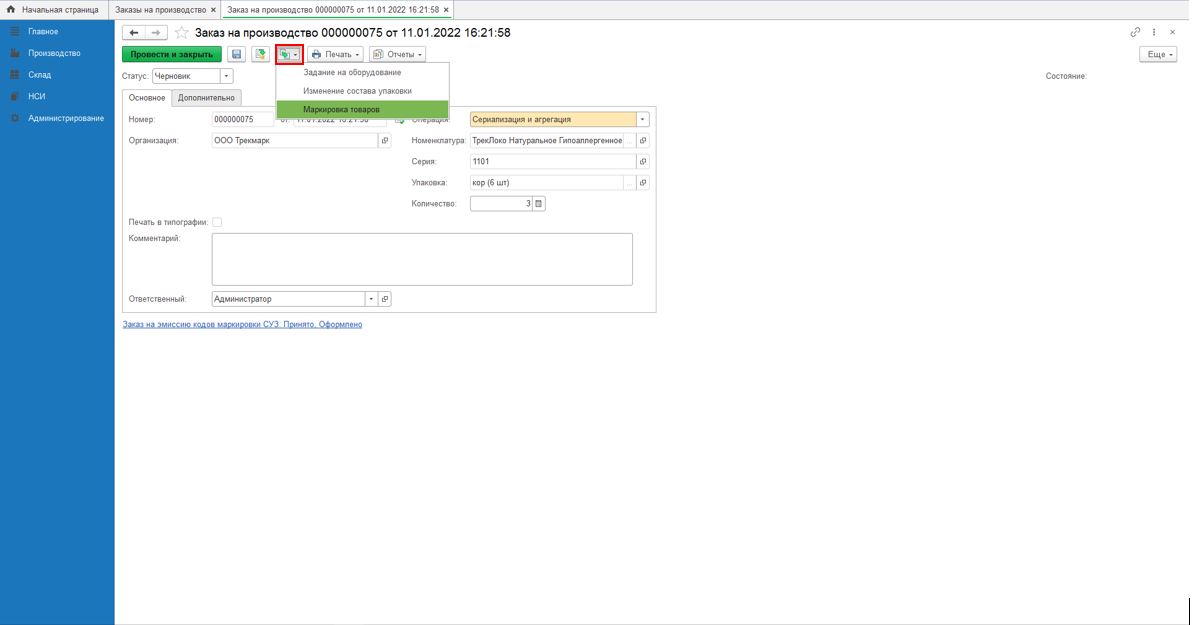 Рисунок При помощи сканер-штрихкода в табличную часть «Маркировка товаров (создание)» сканируем необходимое количество кодов и нажимаем «Записать», «Провести и закрыть» (Рисунок 191).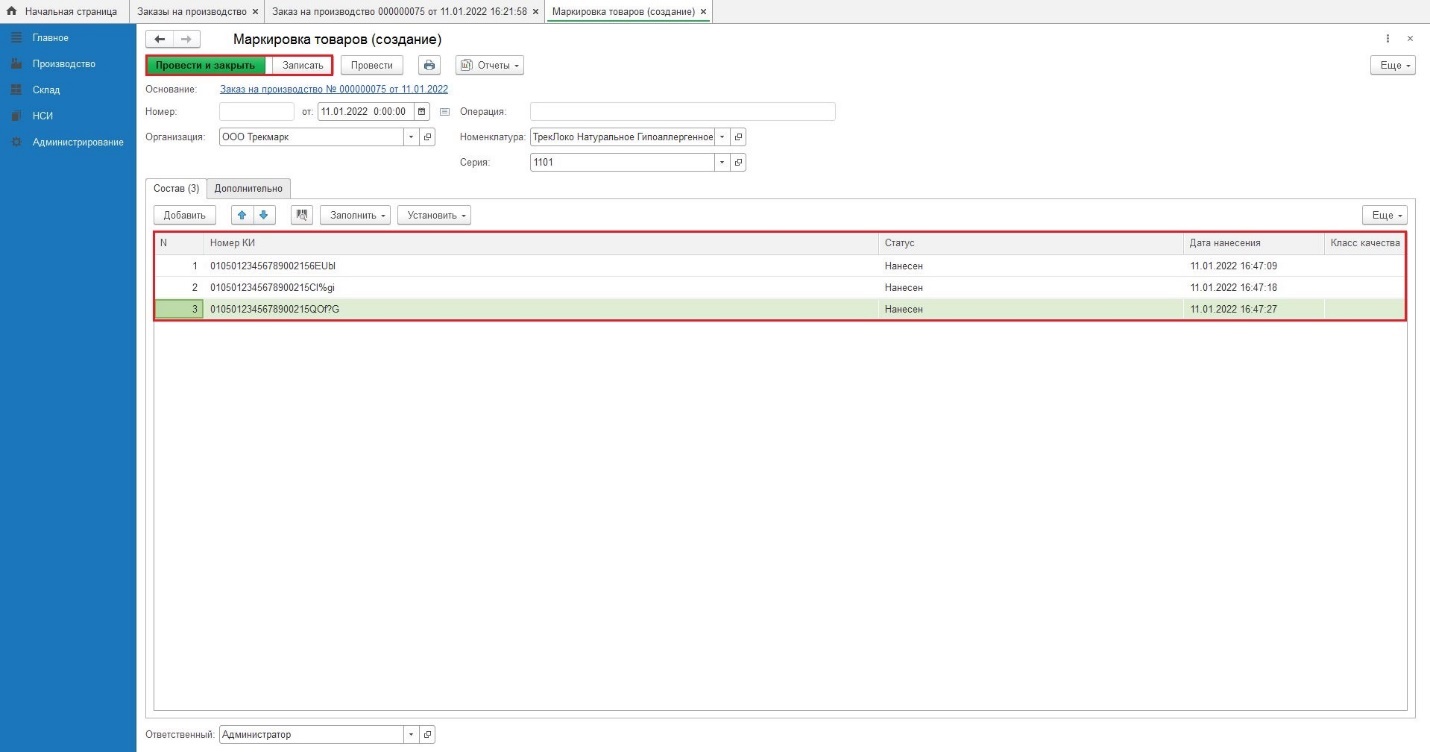 Рисунок Изменение состава групповых упаковок. АгрегацияДля создания документа «Изменение состава групповых упаковок» нажимаем кнопку «Создать на основании»  и выбираем «Изменение состава упаковки» (Рисунок 192).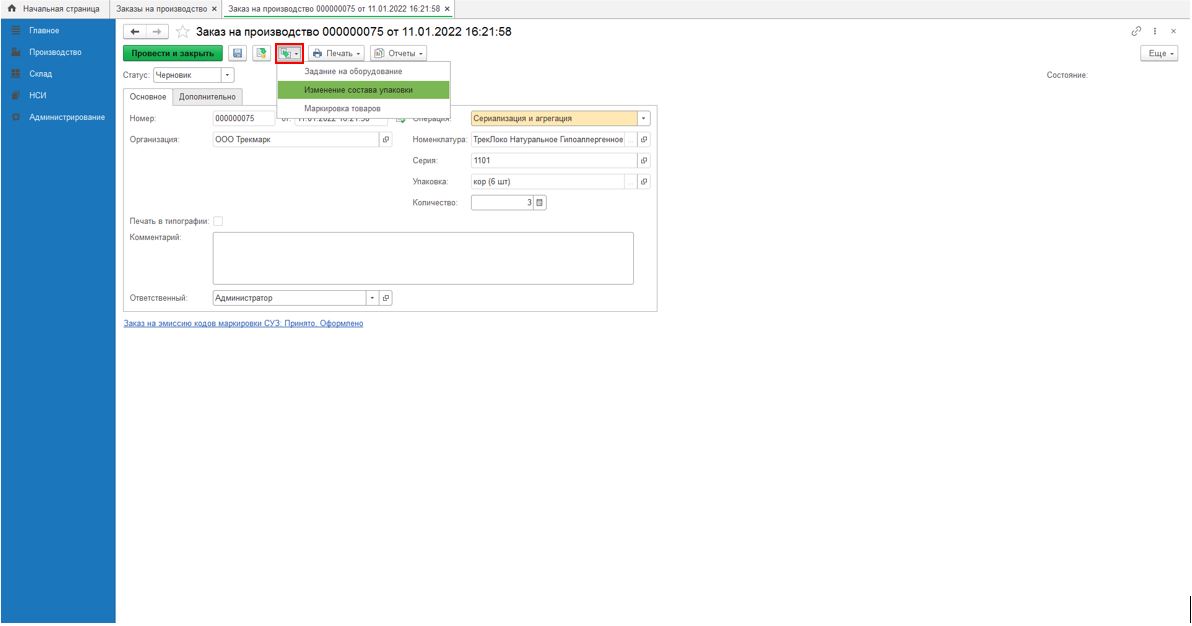 Рисунок В табличную часть документа «Изменение состава групповых упаковок (создание)», используя сканер штрих-кода, сканируем сначала код транспортной упаковки – SSCC, а потом код Datamatrix (SGTIN). Нажимаем «Записать» , «Провести и закрыть» (Рисунок 193).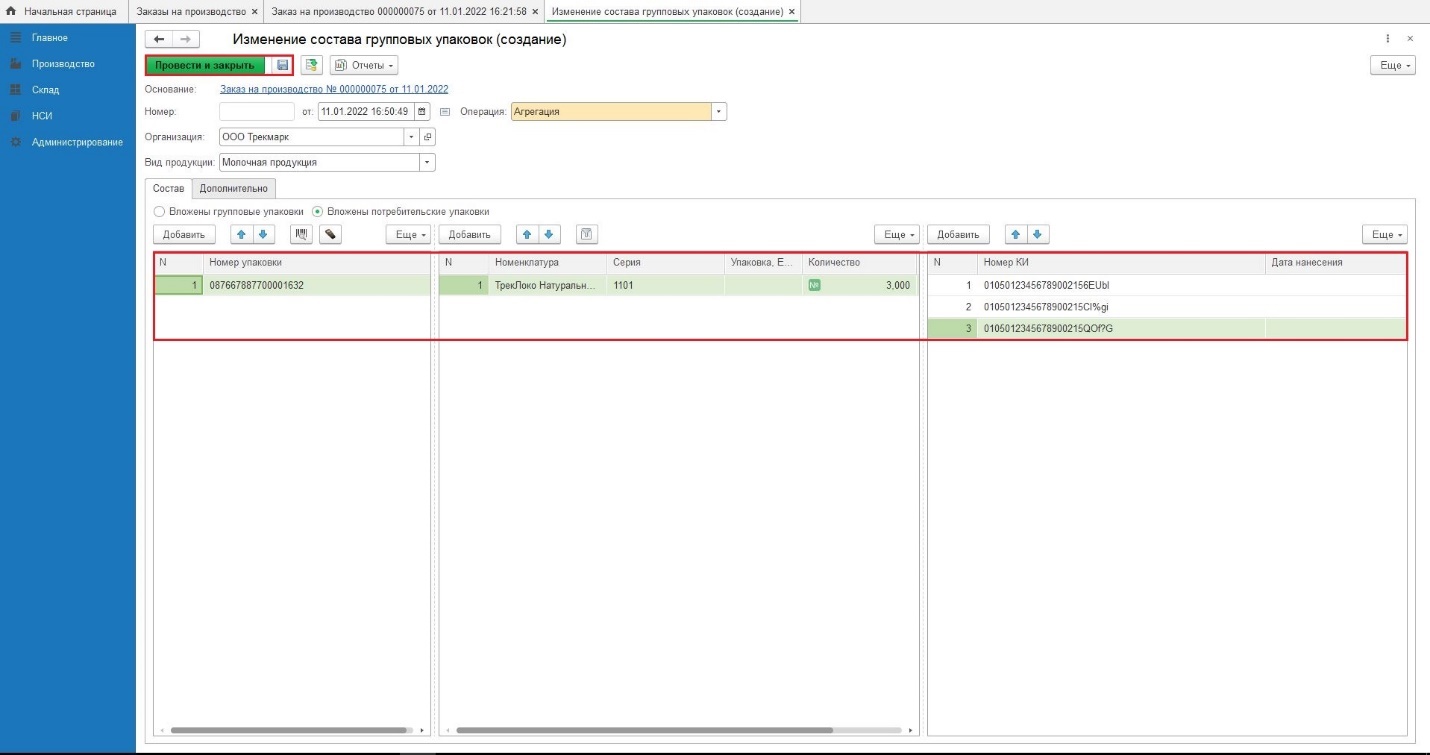 Рисунок Закрываем текущий «Заказ на производство» . В Общем списке раздела «Заказы на производство» открываем главное окно текущего «Заказа на производство» (Рисунок 194). В табличной части «Заказа на производство» сформированы документы «Маркировка товаров» и «Изменение состава групповых упаковок». Нажимаем кнопку «Завершить выполнение заказа» (Рисунок 195).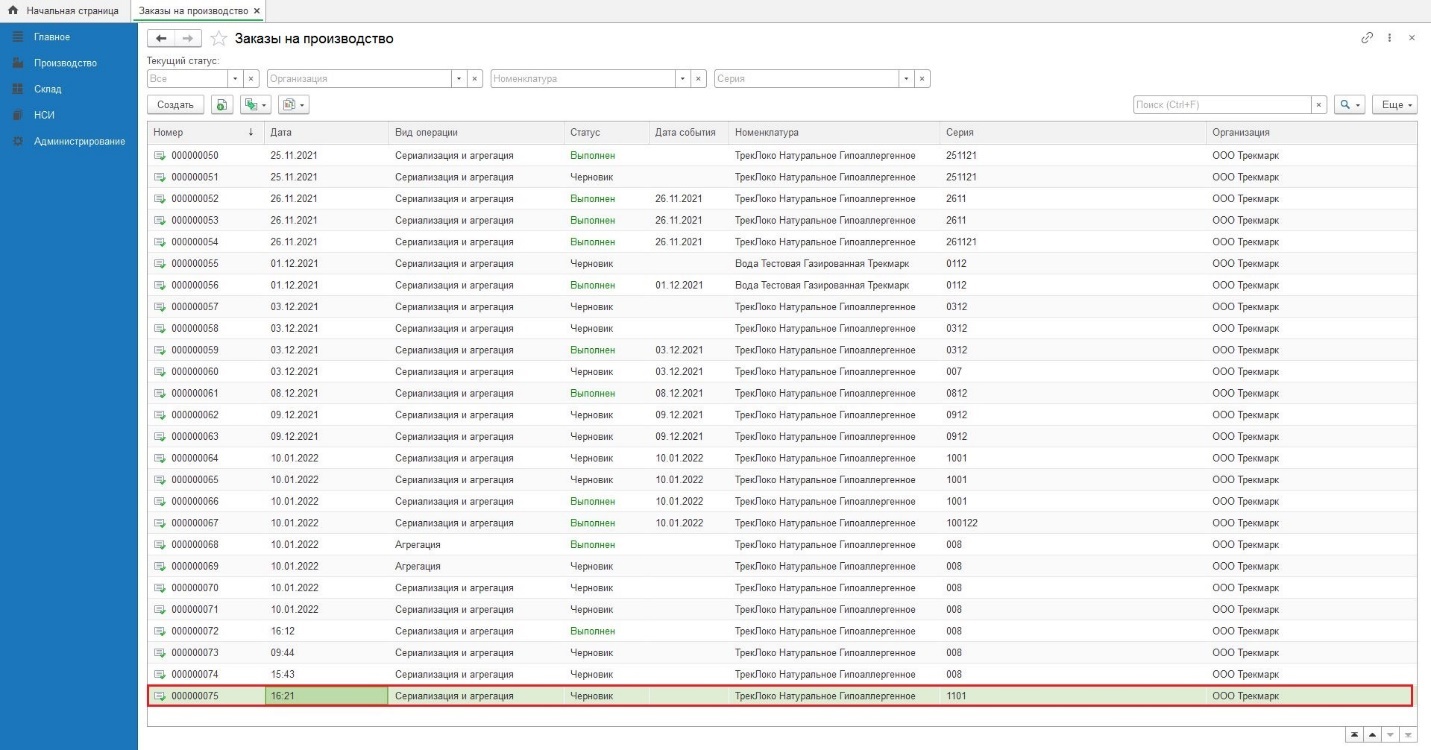 Рисунок 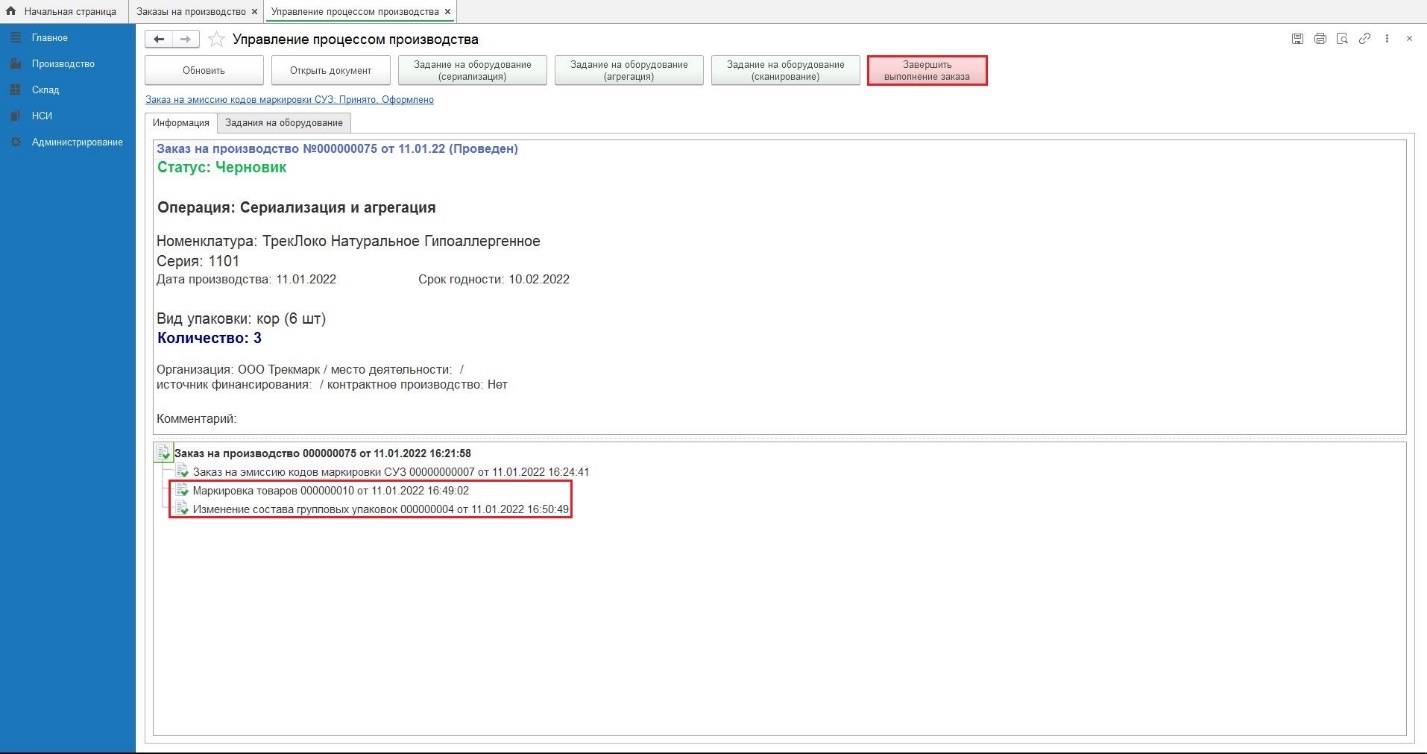 Рисунок Сообщения в СУЗ/ГИСМТДалее необходимо создать и сохранить в файл «Отчет об использовании кодов маркировки в СУЗ», «Сообщение об агрегации СУЗ\ИСМП», «Сообщение о вводе в оборот ИСМП» -  см. п.п. 12.5-12.6 настоящей инструкции (Рисунок 196).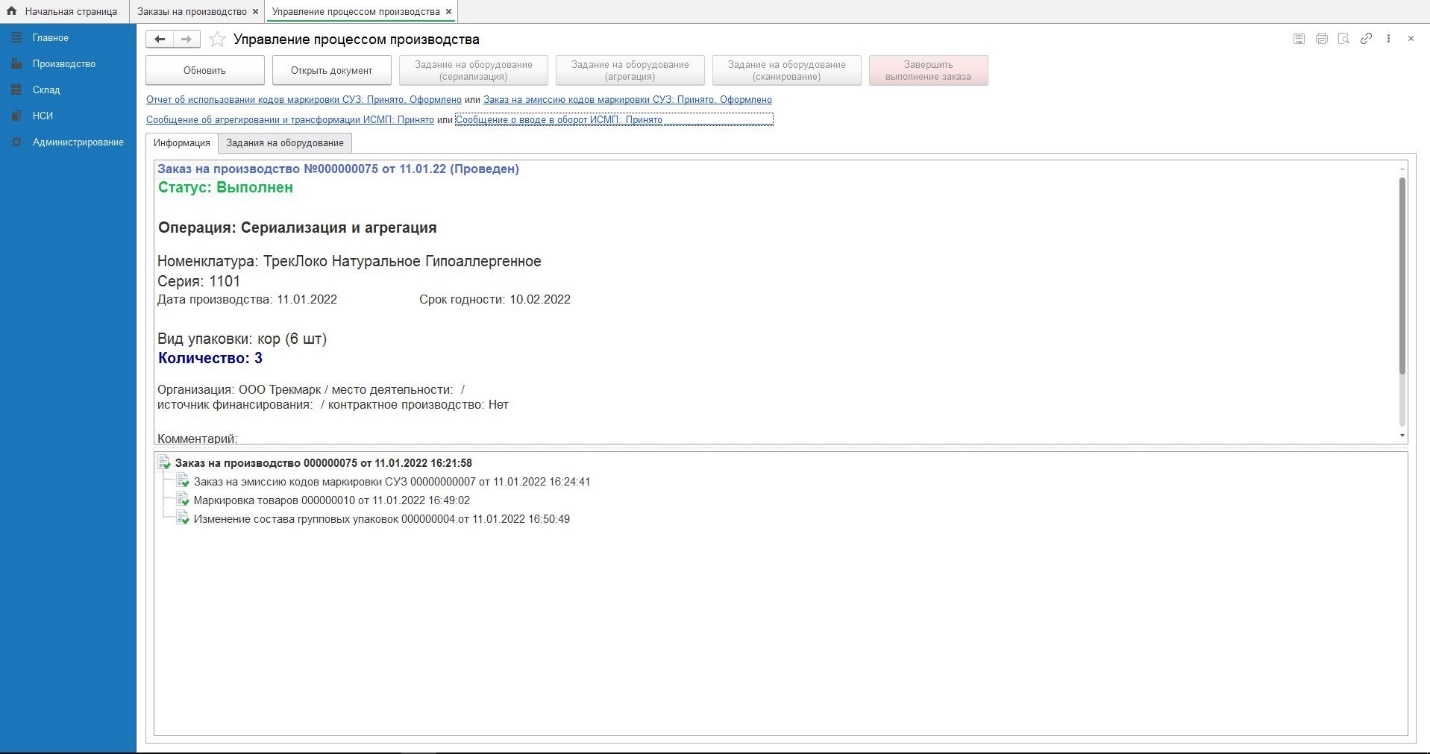 Рисунок Заказ на производство. Задание на оборудование (сканирование). ОтбраковкаПримечание! Перед выполнением описанного ниже процесса необходимо получить коды маркировки одним из способов, указанных в п. 11;13 настоящей инструкции.Заказ на производствоВ общем меню начальной страницы выбираем раздел «Управление производством» (Рисунок 278).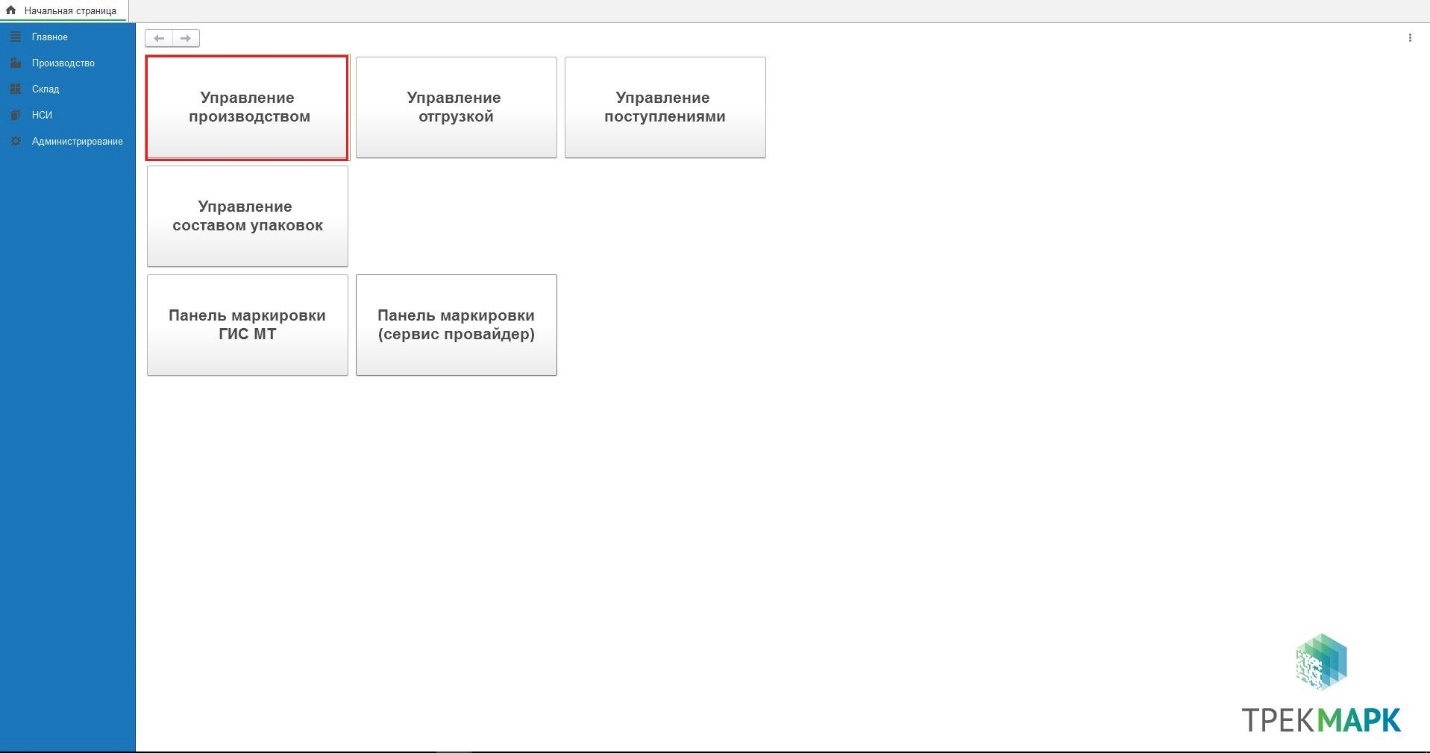 Рисунок В разделе «Заказы на производство» нажимаем кнопку «Создать» (Рисунок 279).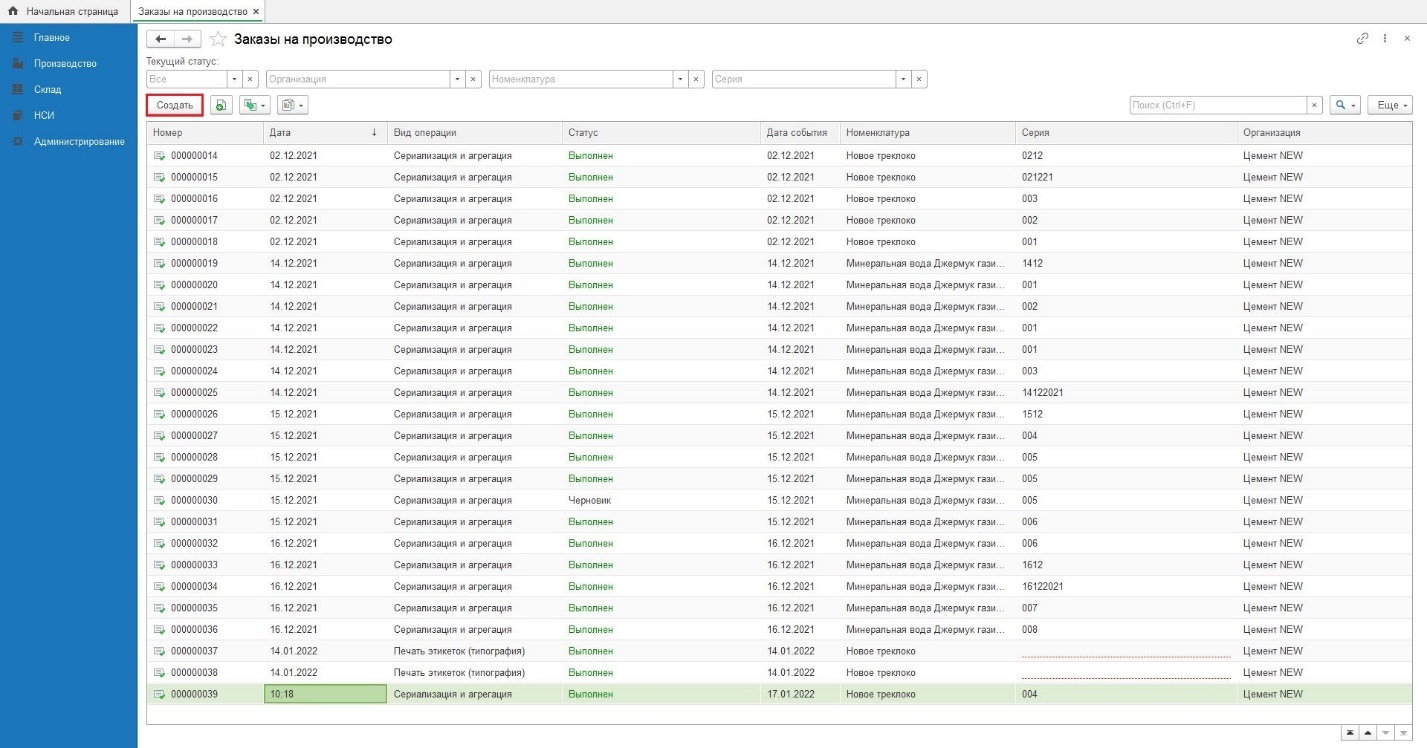 Рисунок Заполняем обязательные поля:Вид операции – выбираем вид «Сериализация и Агрегация»;Номенклатура – выбираем значение из справочника «Номенклатура» (порядок выбора и расширенный поиск номенклатуры см п.п 11.1 Расширенный поиск номенклатуры);Производственная серия – выбираем значение из справочника «Производственная серия» (как создать новую производственную серию см п.п 12.6.2 настоящей инструкции).Упаковка - выбираем уровень упаковки из справочника «Упаковки номенклатуры»;Количество – указываем количество упаковок. Нажимаем кнопку «Записать» ,«Провести и закрыть» (Рисунок 280).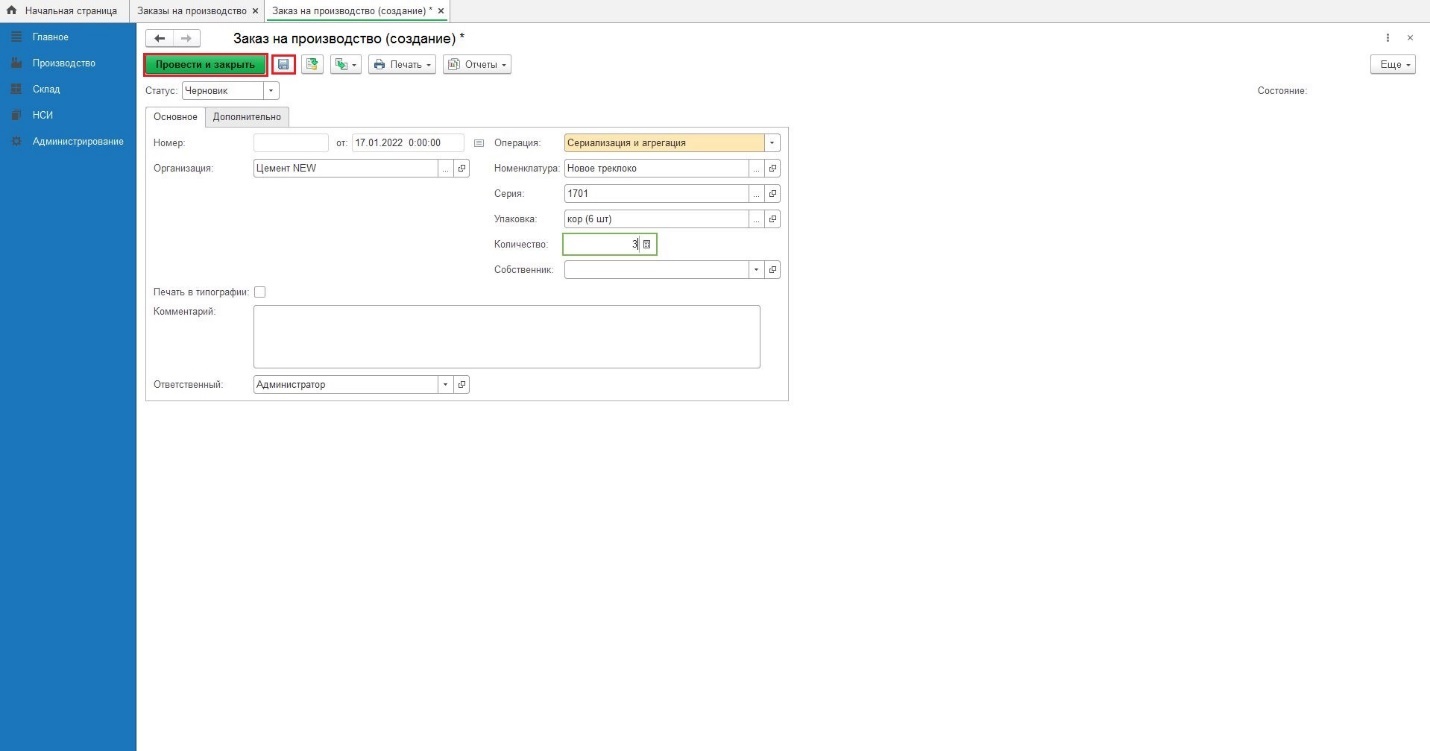 Рисунок 265В общем списке раздела «Заказы на производство» двойным кликом мыши открываем текущий «Заказ на производство» На экране отображается главное окно «Заказа на производство» (Рисунок 281, Рисунок 282).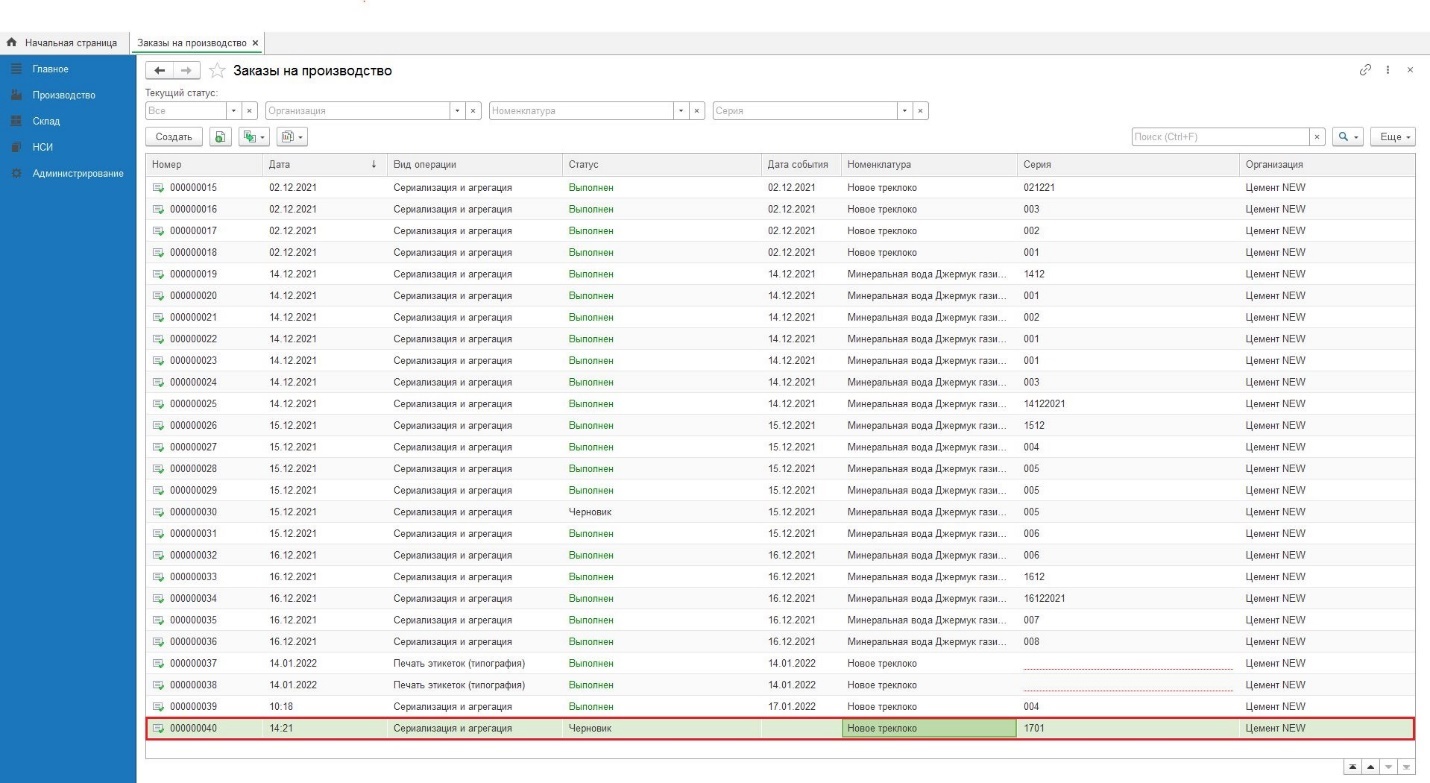 Рисунок 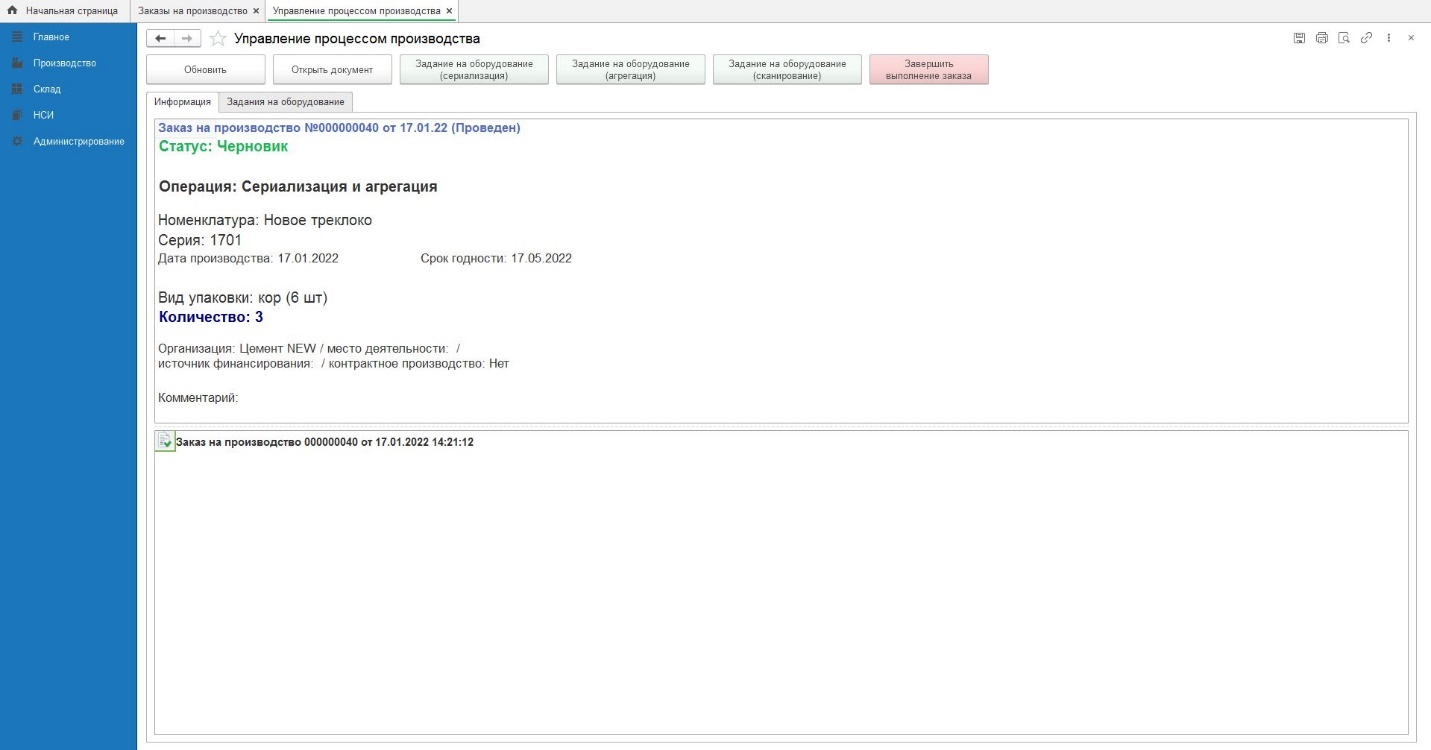 Рисунок Сериализация. Задание на оборудованиеВ текущем «Заказе на производство» нажимаем кнопку «Задание на оборудование (сериализация)» (Рисунок 289).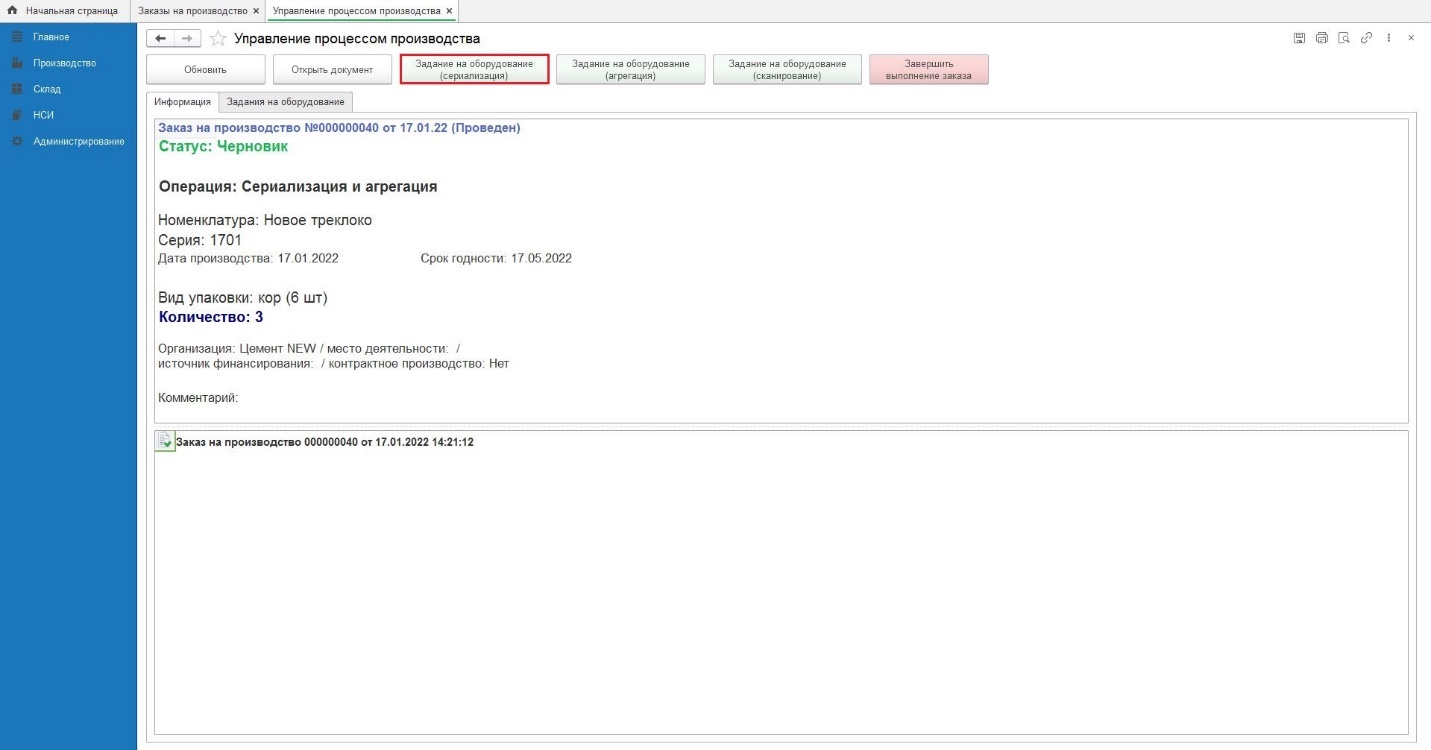 Рисунок 268В открывшейся форме «Задание на оборудование», вкладке «Основное» заполняем поля: «Вид операции» - Сериализация;«Тип оборудования» – из выпадающего списка выбираем оборудование – на скриншоте пример для офлайн оборудования;«Шаблон этикетки» - из выпадающего списка выбираем шаблон этикетки;Указываем количество потребительских упаковок (Рисунок 290).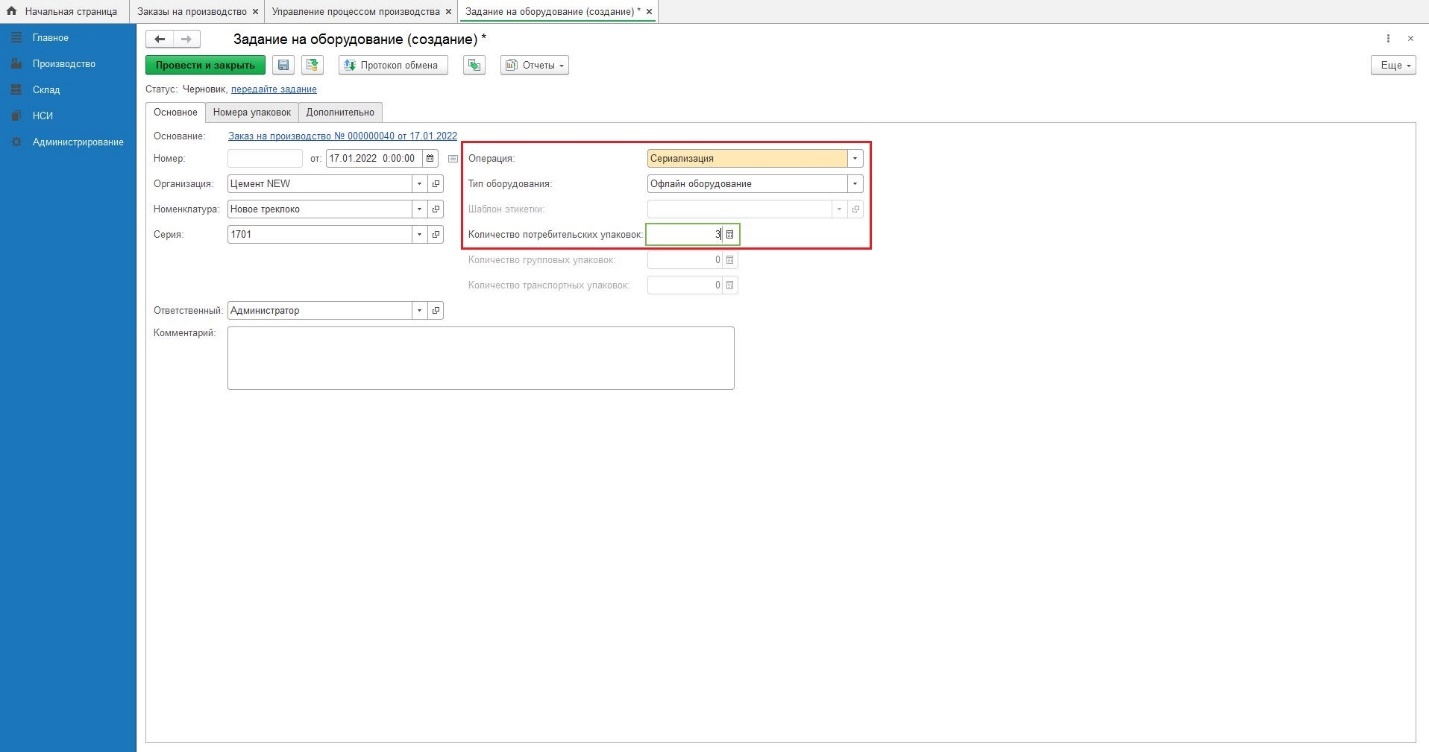 Рисунок 269На вкладке «Номера упаковок» нажимаем кнопку «Заполнить» (Рисунок 291, Рисунок 292).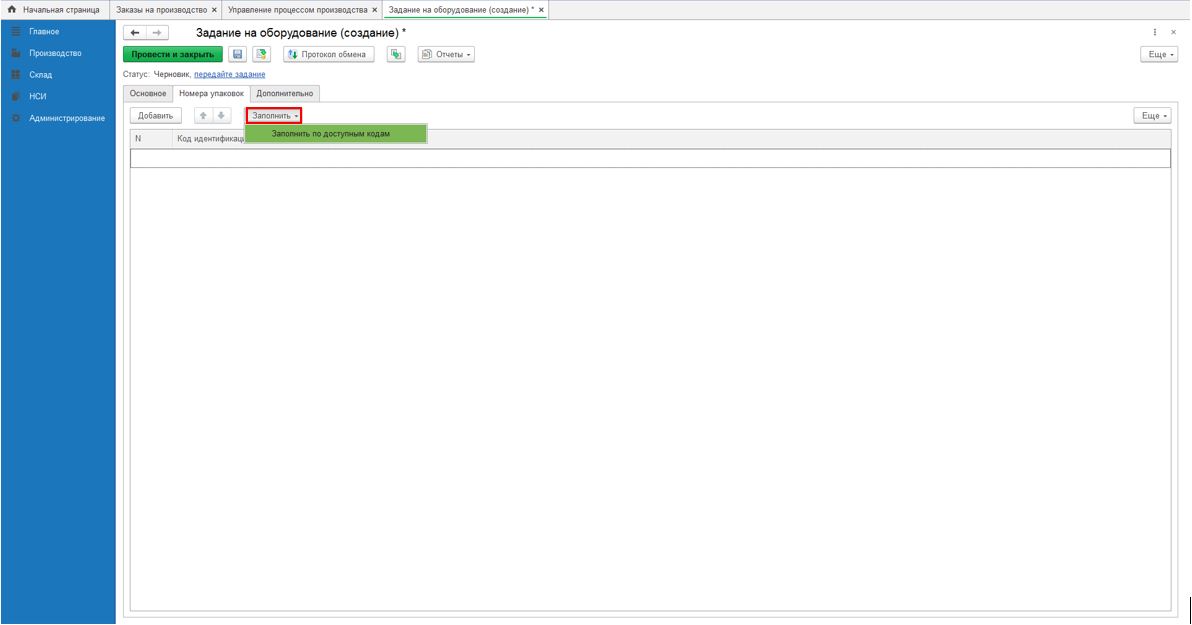 Рисунок 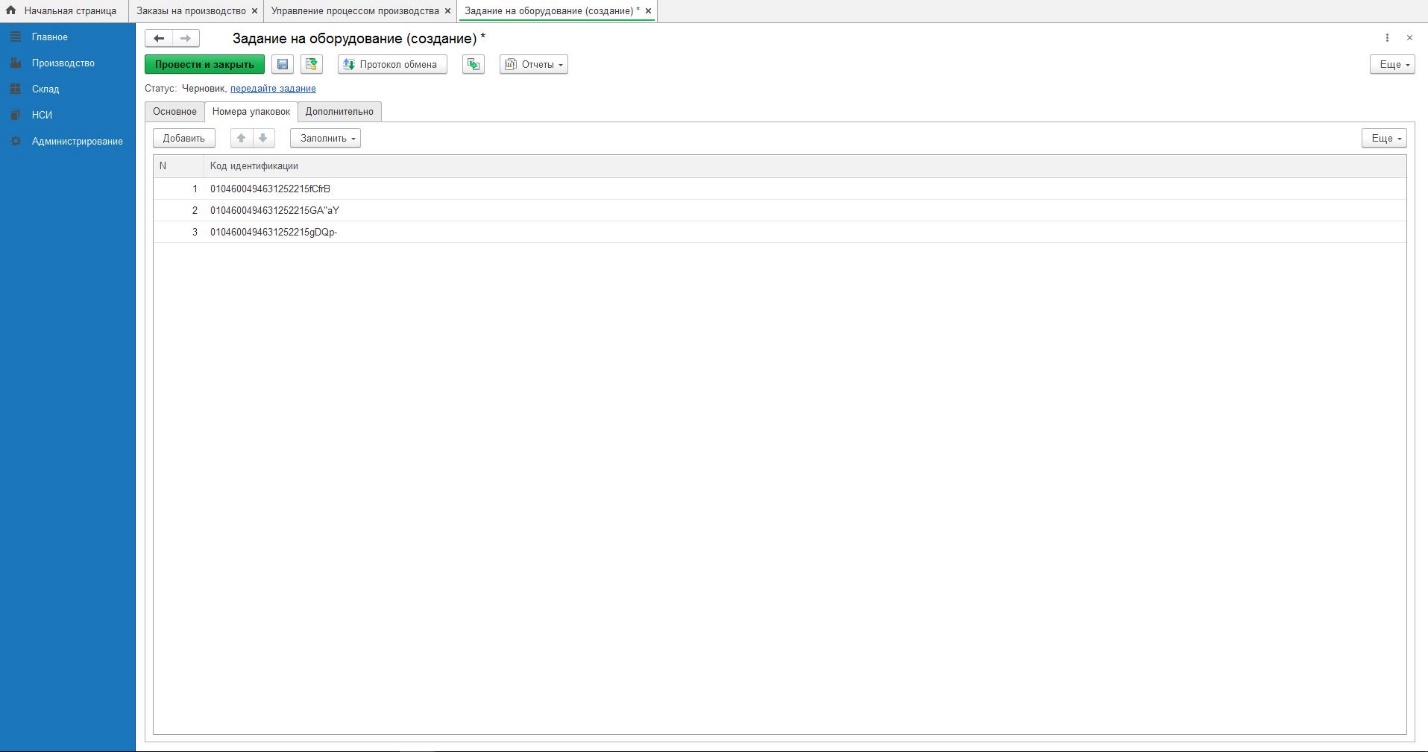 Рисунок Нажимаем «Записать», «Провести» и  ссылку «передайте задание» (Рисунок 293). 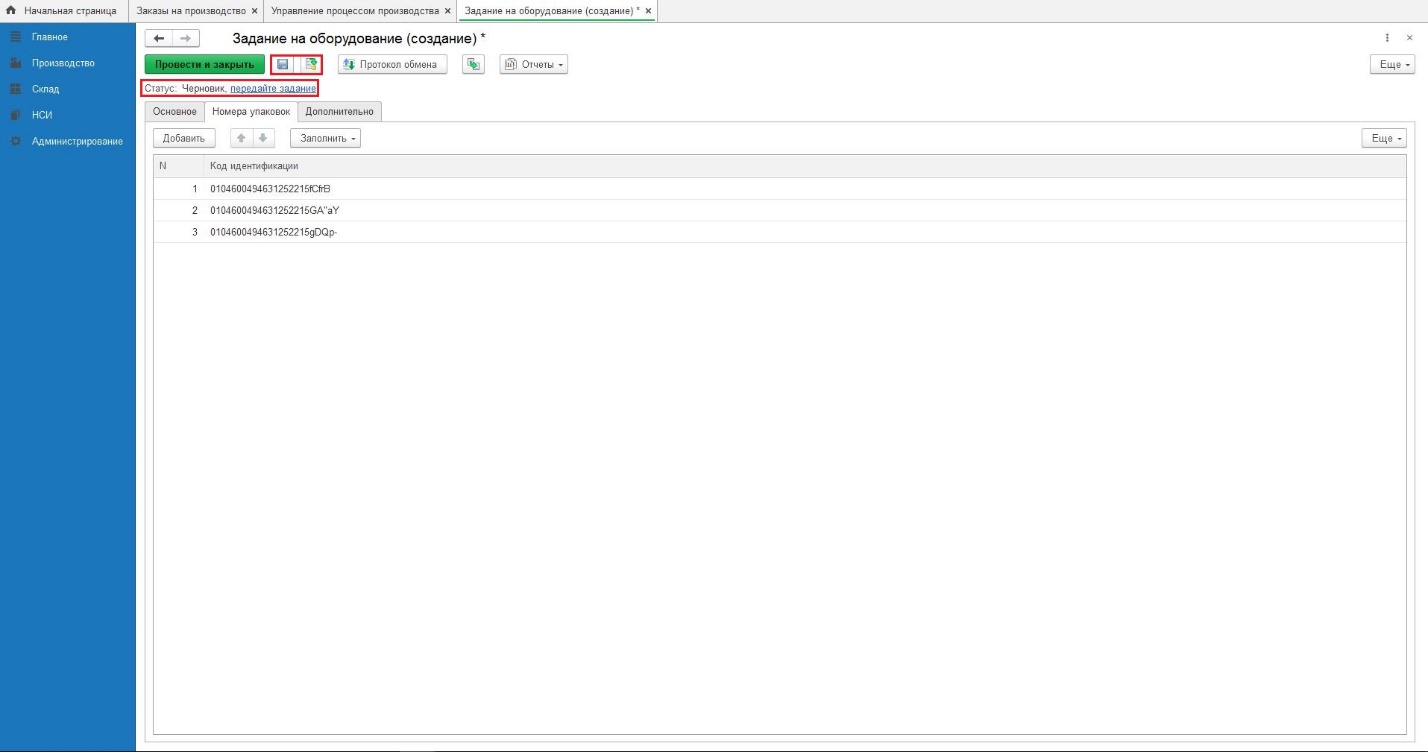 Рисунок 272Подтверждаем выбор оборудования, нажимаем «ОК» (Рисунок 273). Задание отправлено на оборудование для печати этикеток.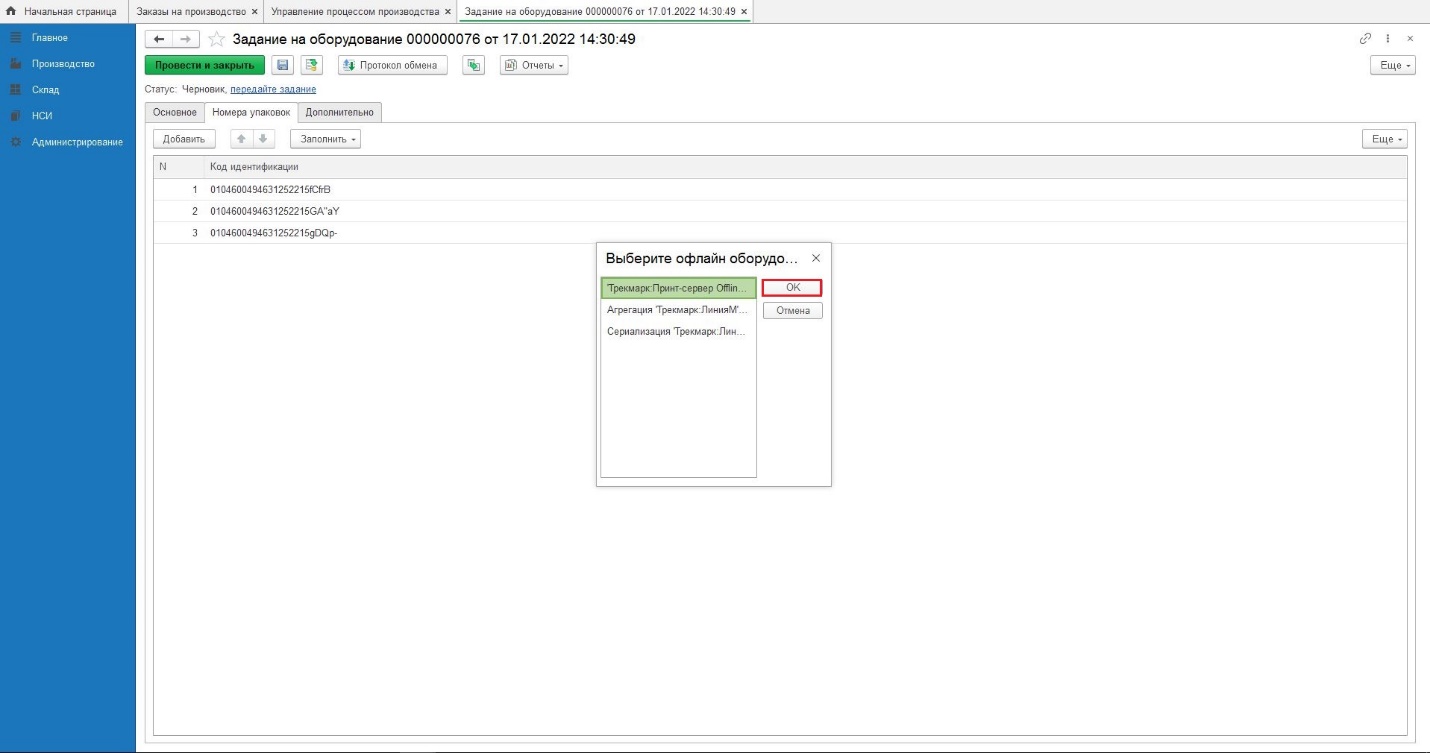 Рисунок 273После выполнения печати статус «Задания на оборудование» - «Выполнено» (Рисунок 294).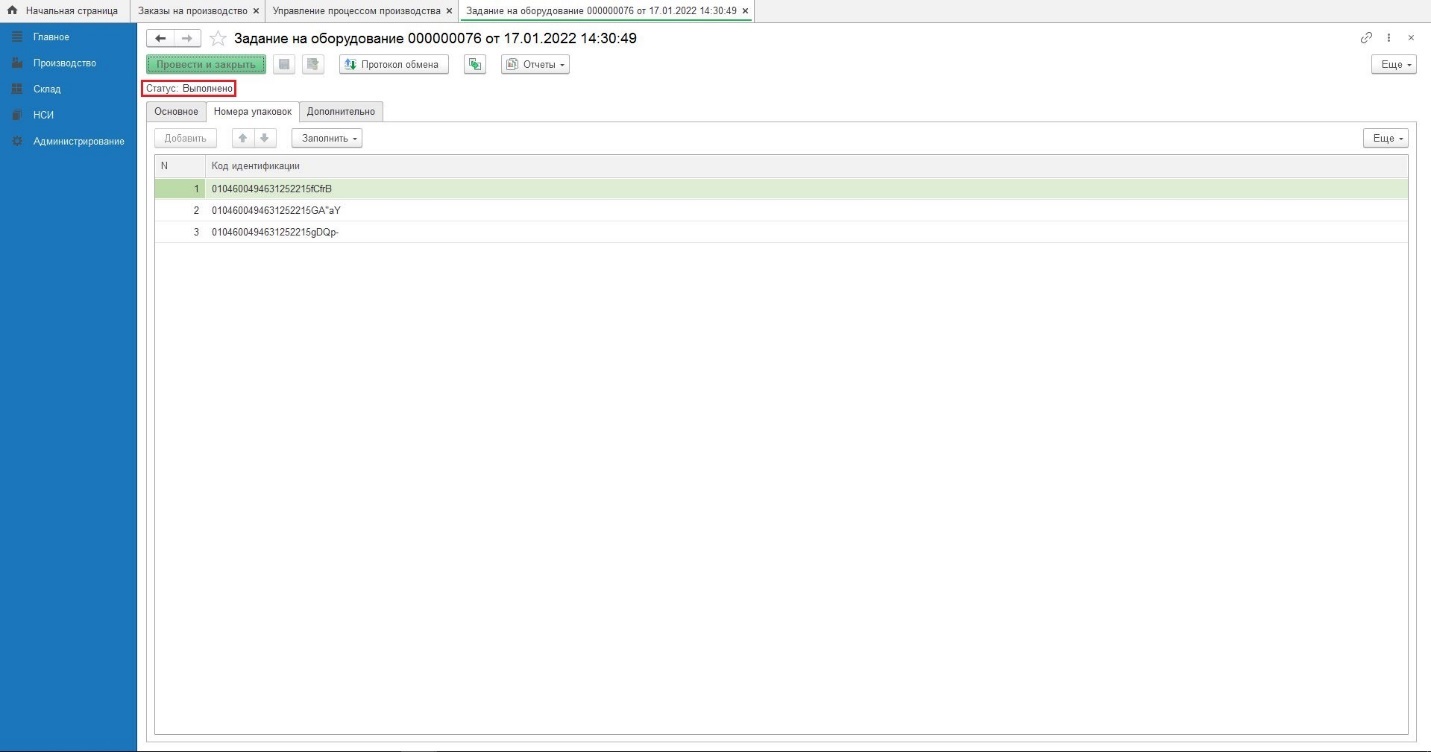 Рисунок Нажимаем «Закрыть»  окно «Задание на оборудование».В текущем «Заказе на производство» сформированы документы: «Отчет оборудования о выполнении задания», «Маркировка товаров» (Рисунок 295, Рисунок 296).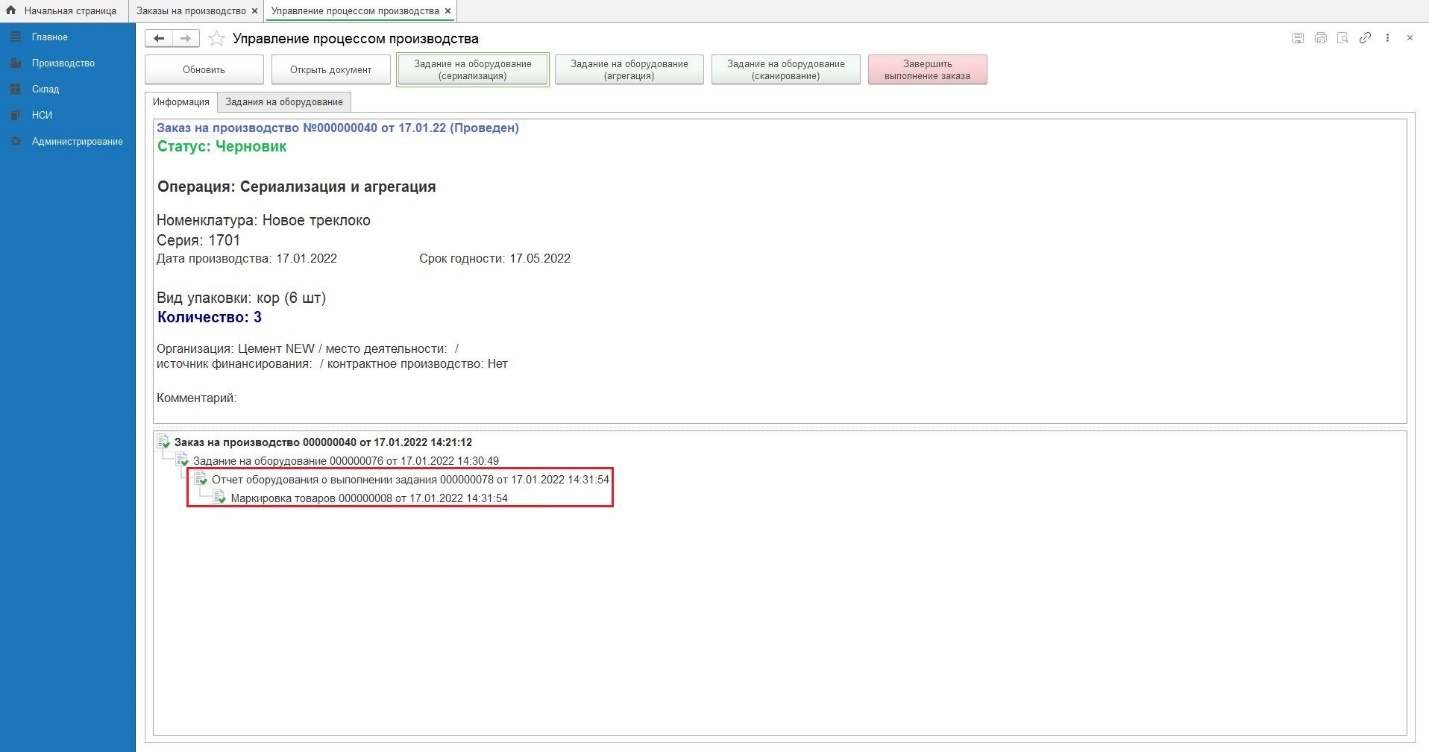 Рисунок 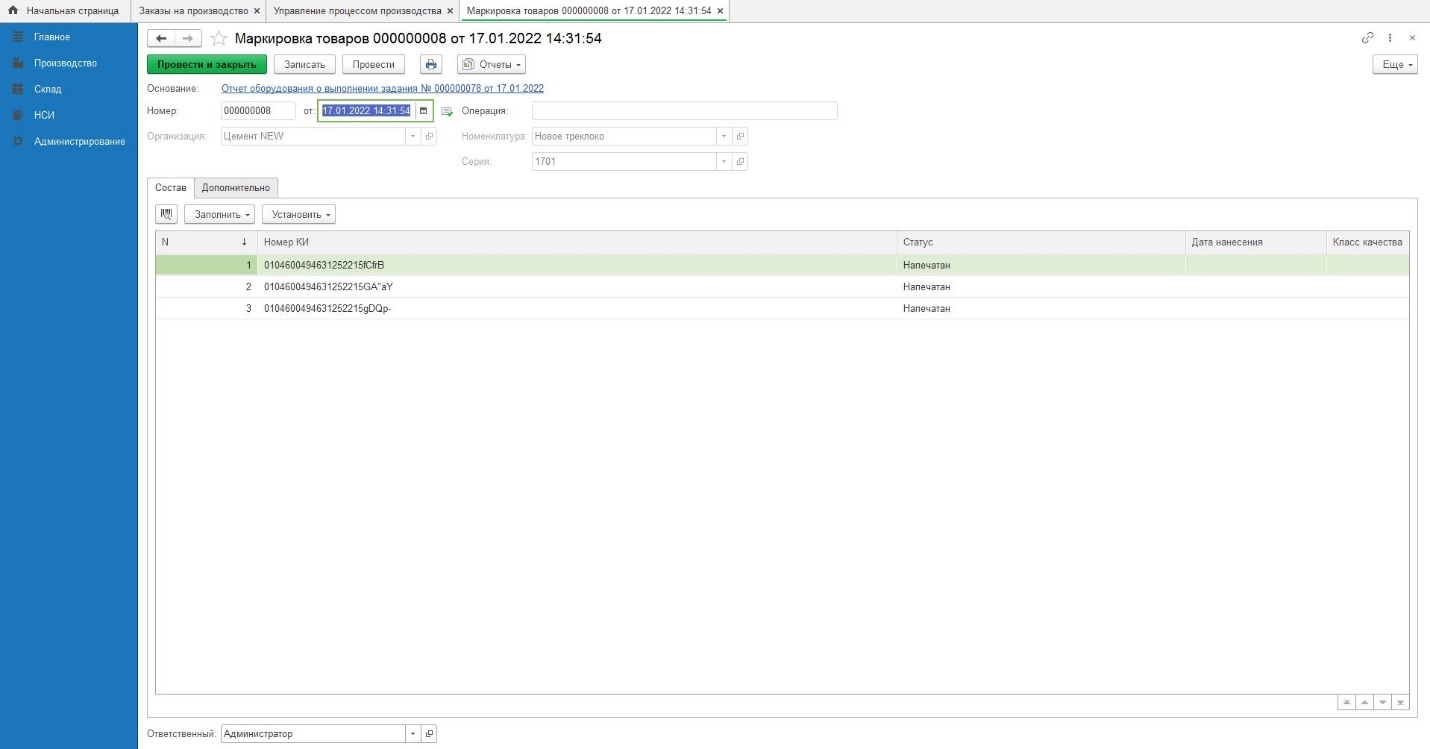 Рисунок Задание на оборудование (сканирование)В текущем «Заказе на производство» нажимаем кнопку «Задание на оборудование (сканирование)» (Рисунок 297).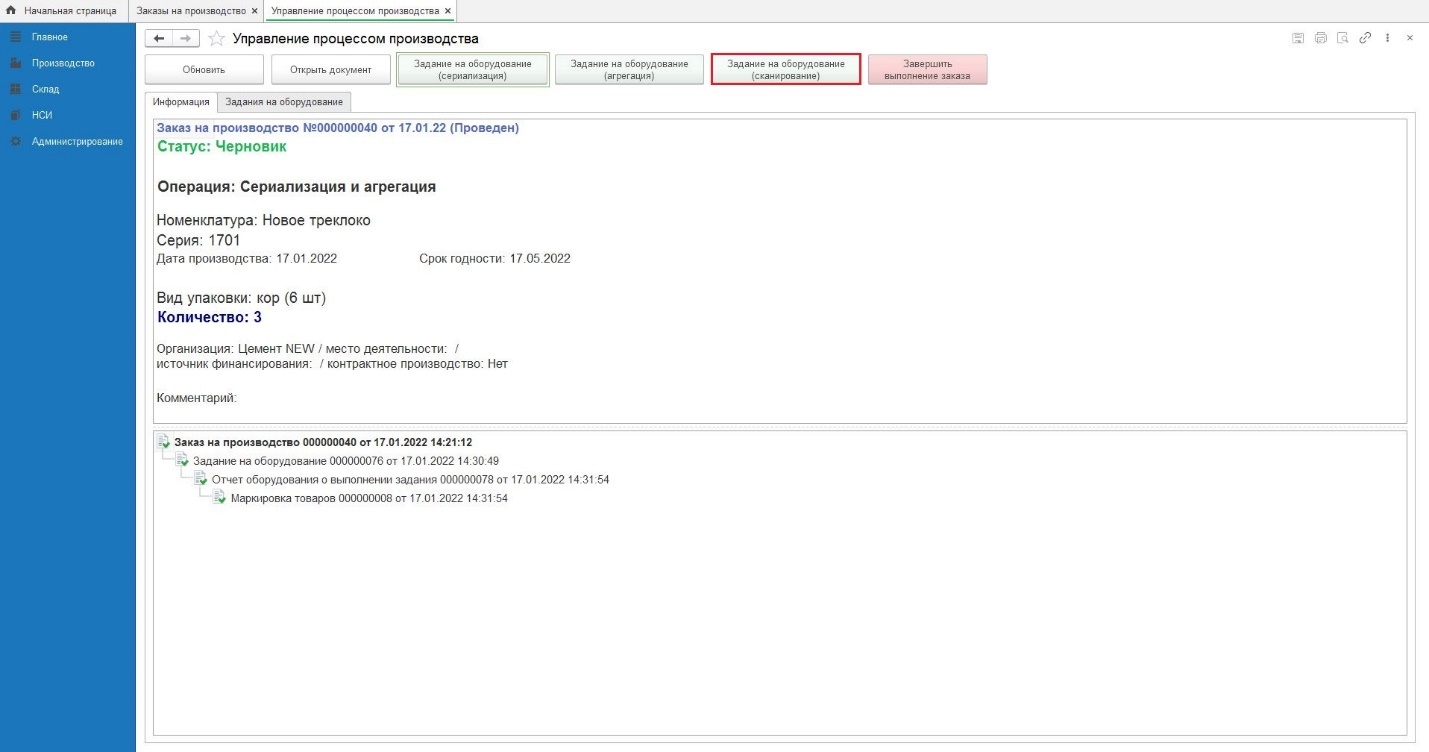 Рисунок 277В открывшейся форме «Задание на оборудование», заполняем поля: «Вид операции» - Сериализация (сканирование);«Тип оборудования» – из выпадающего списка выбираем Офлайн оборудование;Указываем количество потребительских упаковок.Нажимаем ссылку «Записать» , «Провести»  и «передайте задание» (Рисунок 298).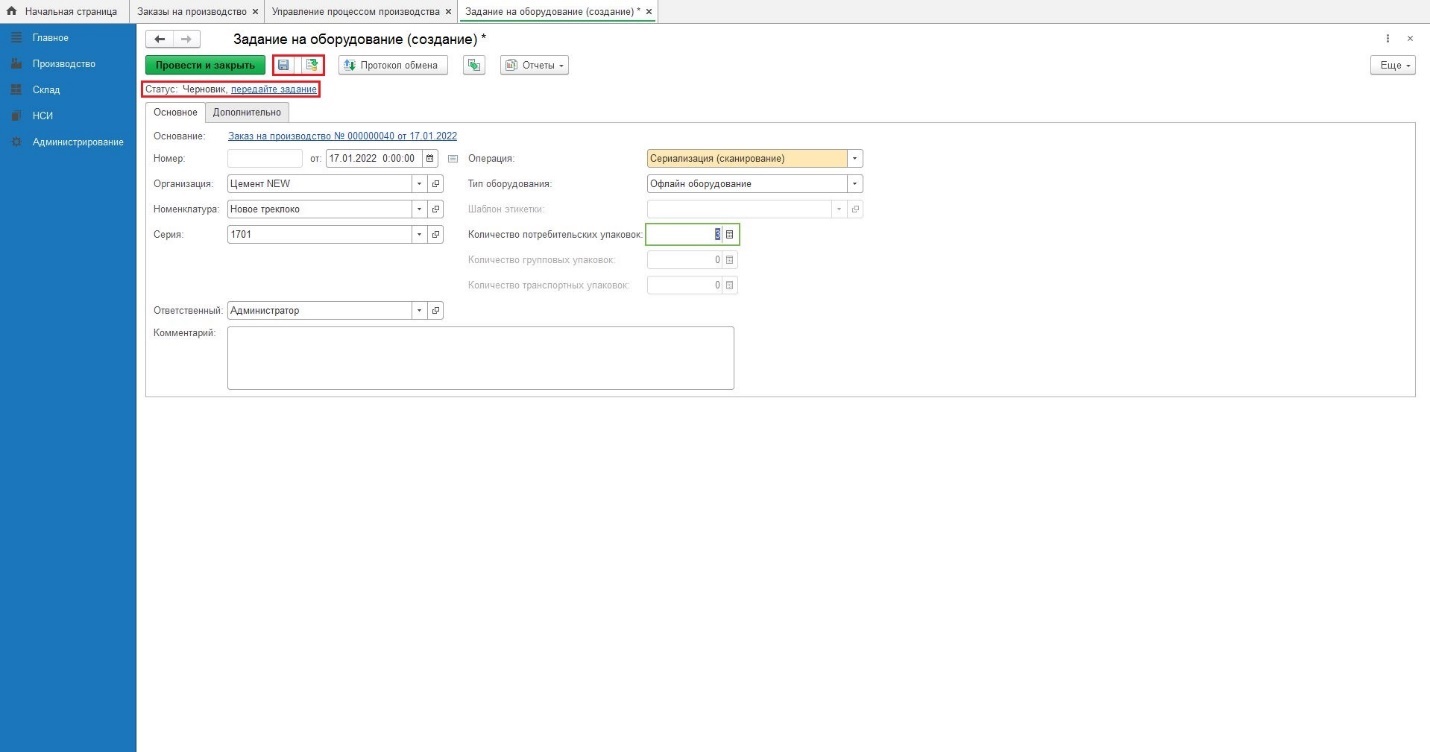 Рисунок 278В окне «Выберите офлайн оборудование» ставим курсор мыши на необходимое оборудование и нажимаем «ОК» (Рисунок 299).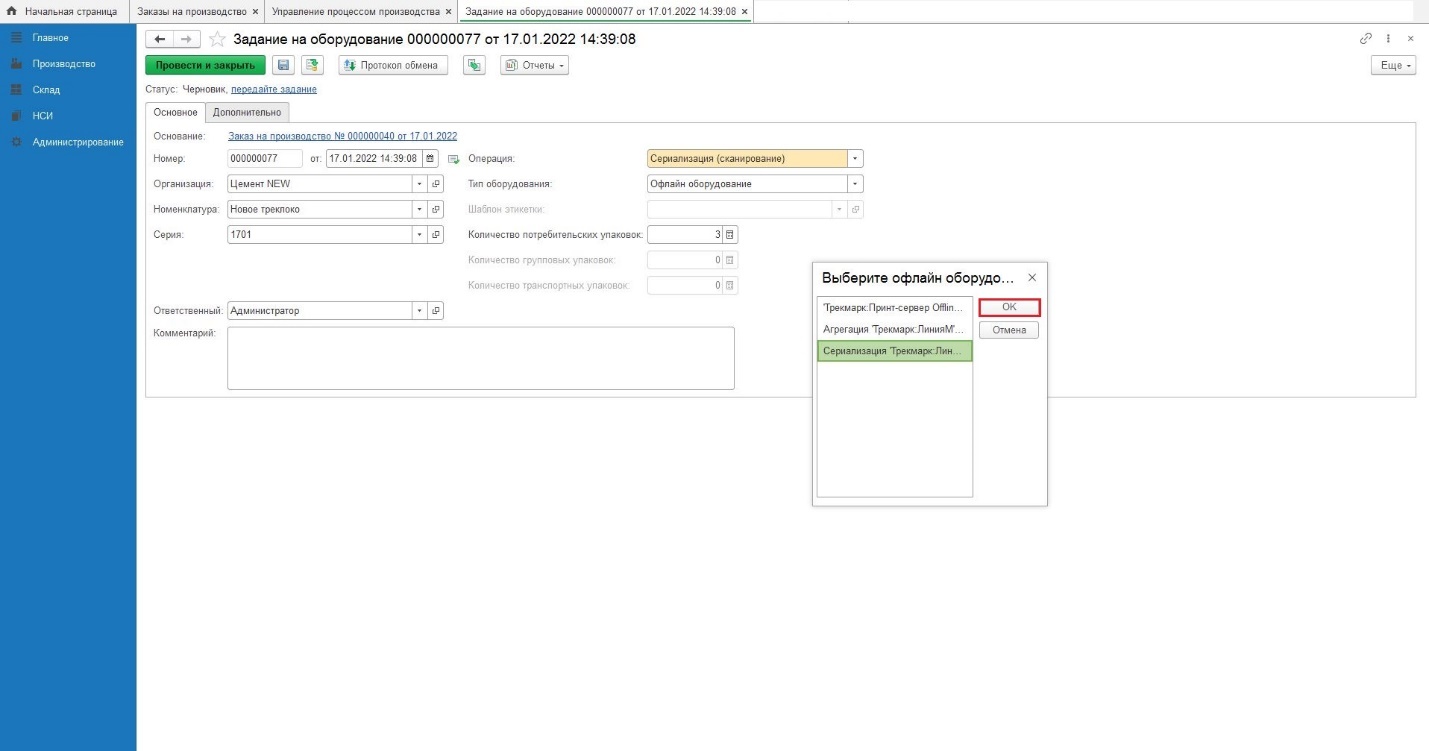 Рисунок Статус «Задания на оборудование (сканирование)» - «Отправлен» (Рисунок 300).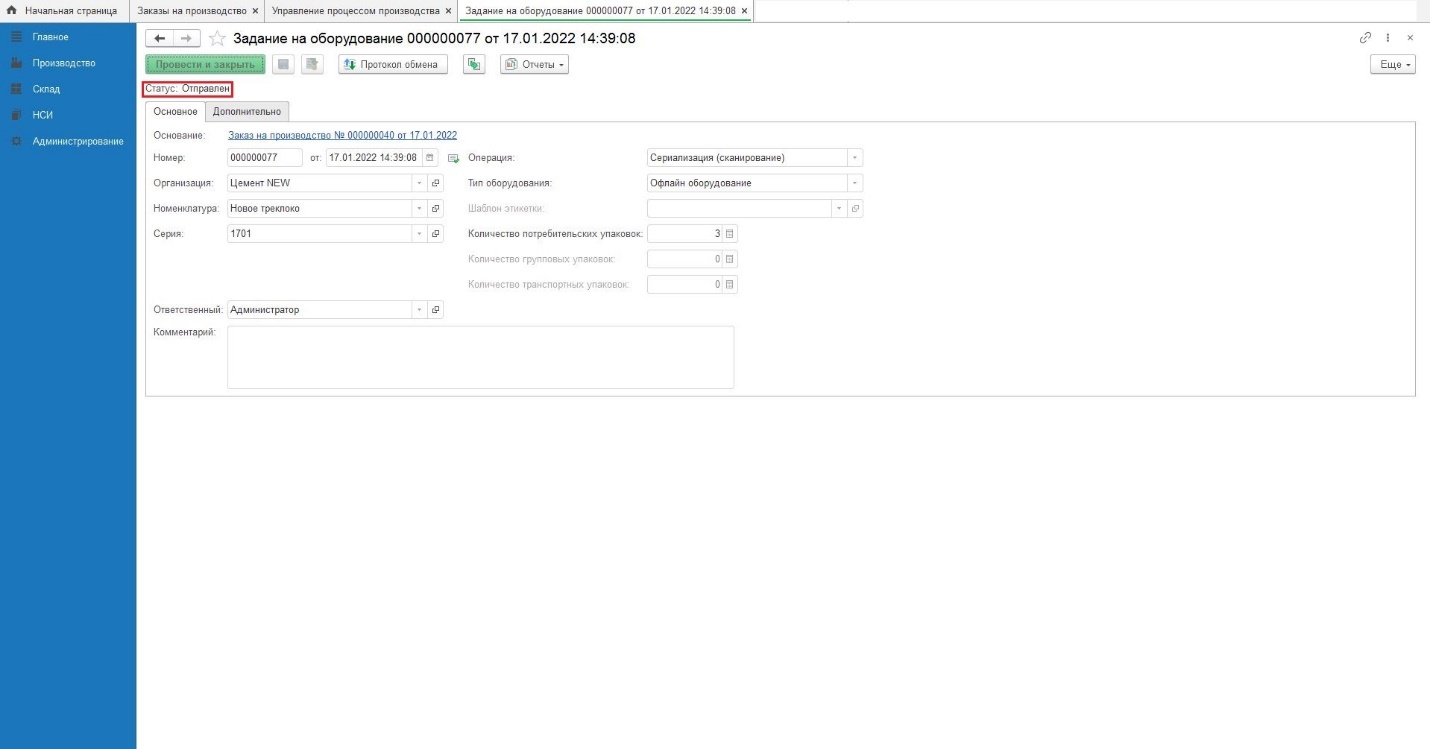 Рисунок После завершения сканирования упаковок на оборудовании статус «Задания на оборудовании» становится «Выполнено» (Рисунок 301).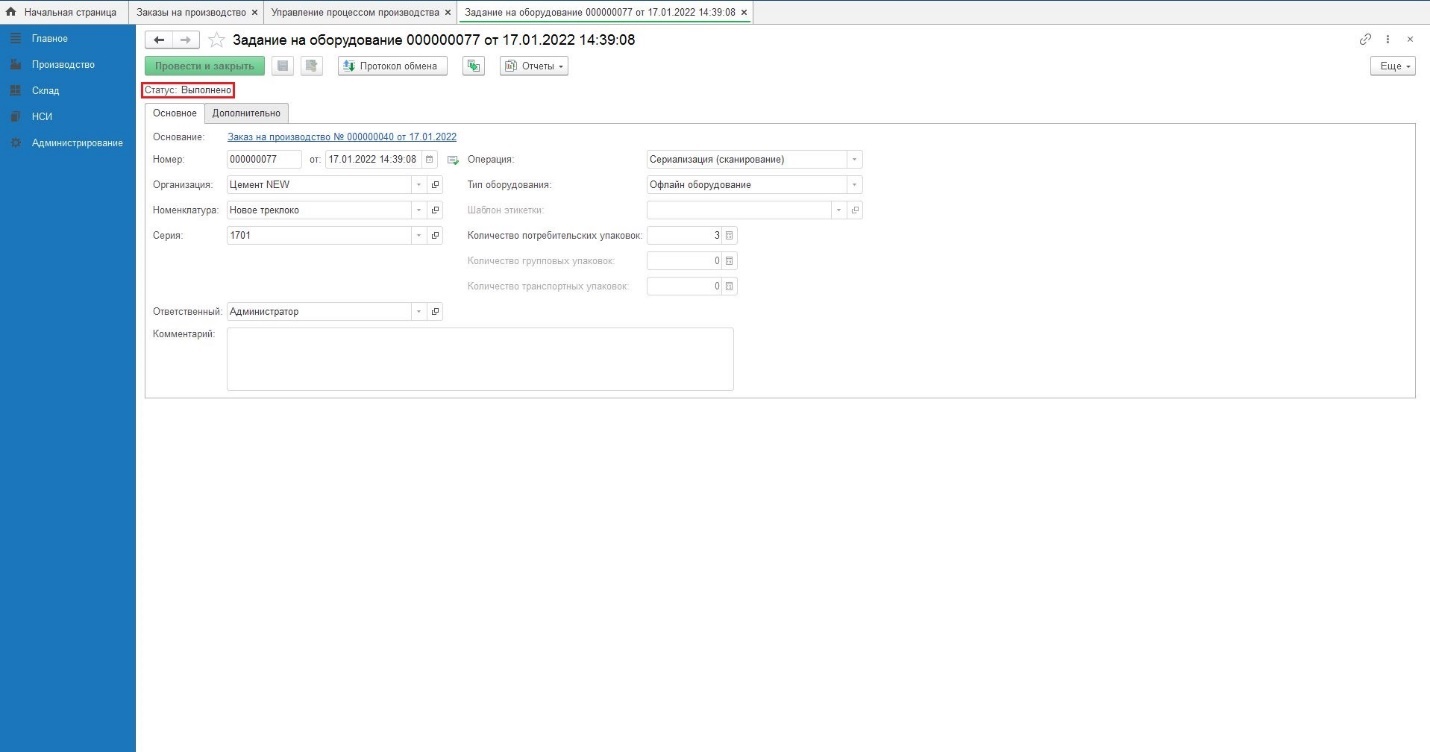 Рисунок  Нажимаем «Закрыть»  окно «Задание на оборудование». Нажимаем кнопку «Обновить» в текущем «Заказе на производство».В общем списке процессов «Заказа на производство», сформированы документы: «Отчет оборудования о выполнении задания», «Маркировка товаров» (Рисунок 302, Рисунок 303).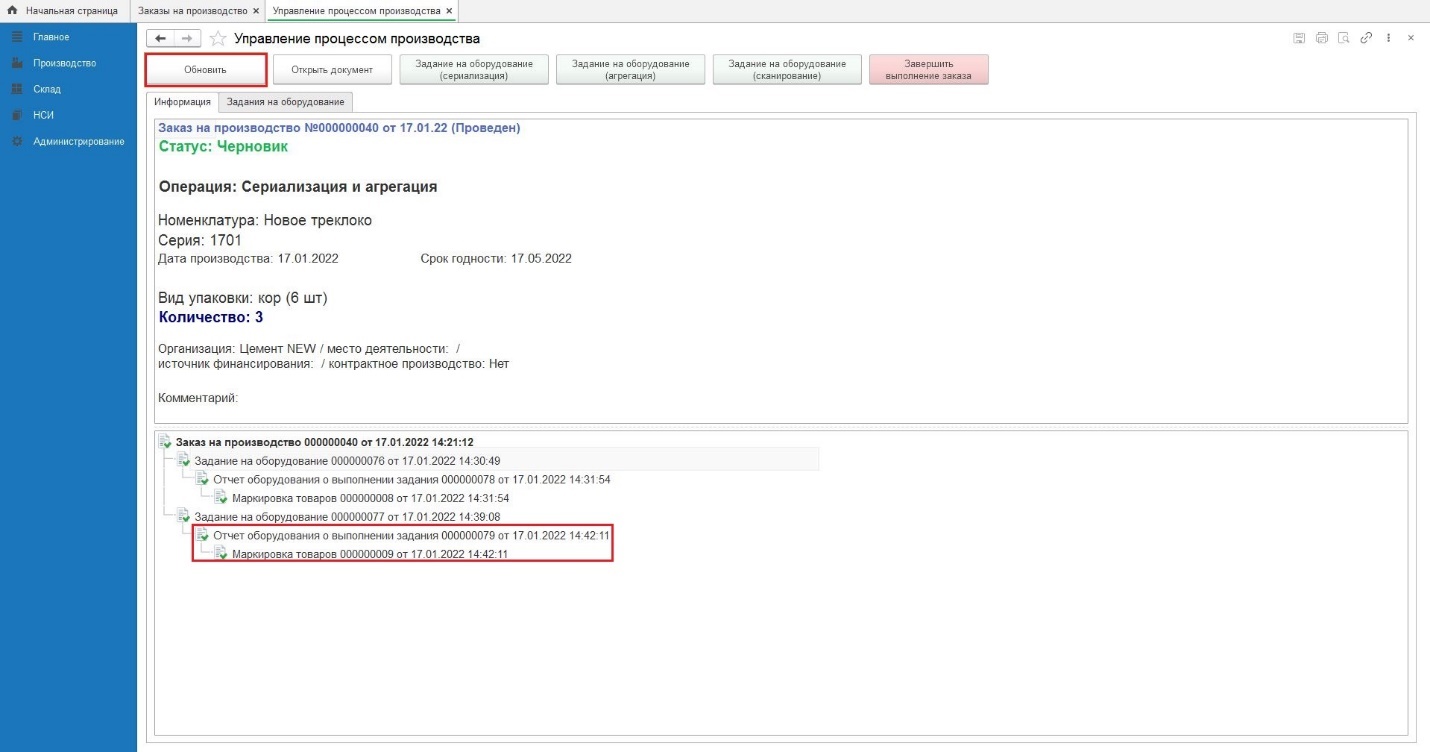 Рисунок 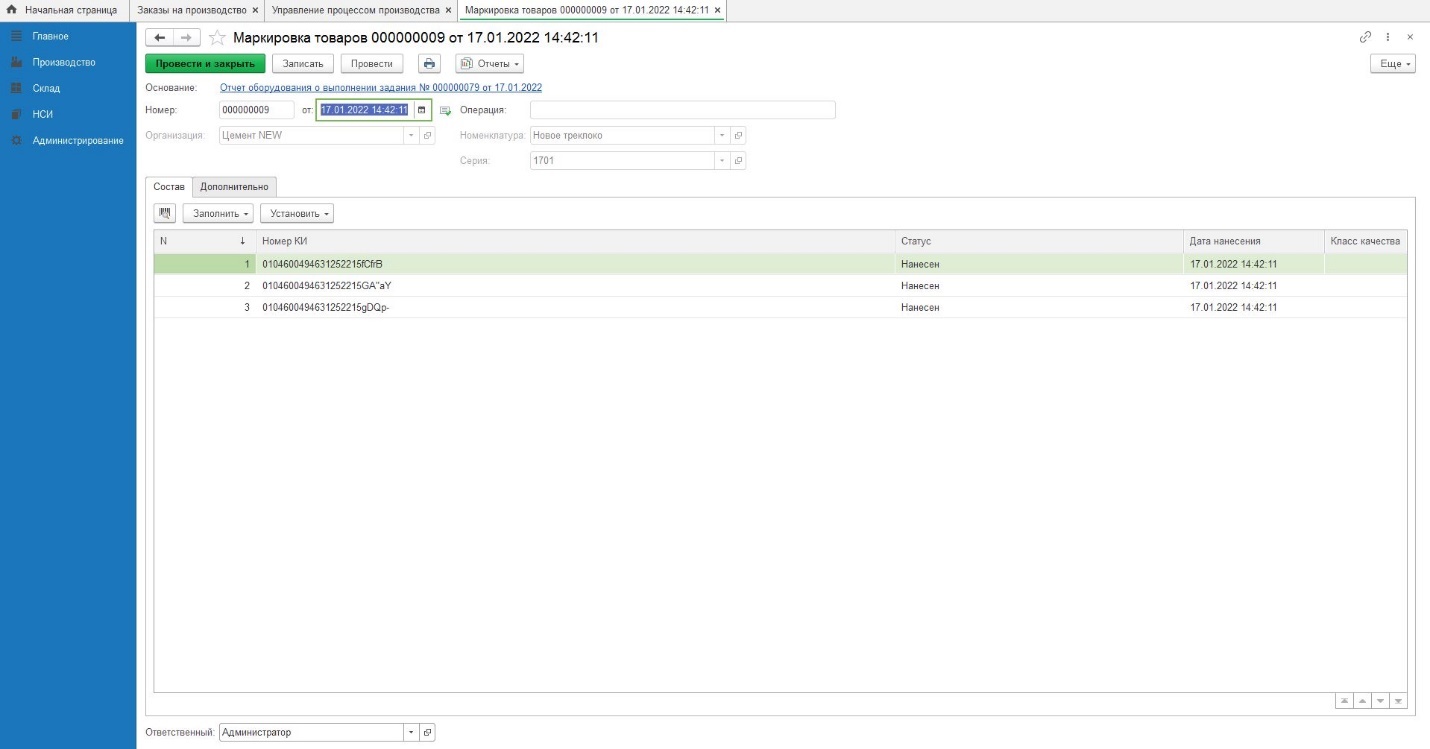 Рисунок Маркировка товаров. БракНажимаем «Закрыть»  окно «Маркировка товаров», «Заказ на производство», раздел «Заказы на производство».Для создания документа «Маркировка товаров» со статусом «Брак» переходим в раздел «Производство», «Маркировка товаров» (Рисунок 304).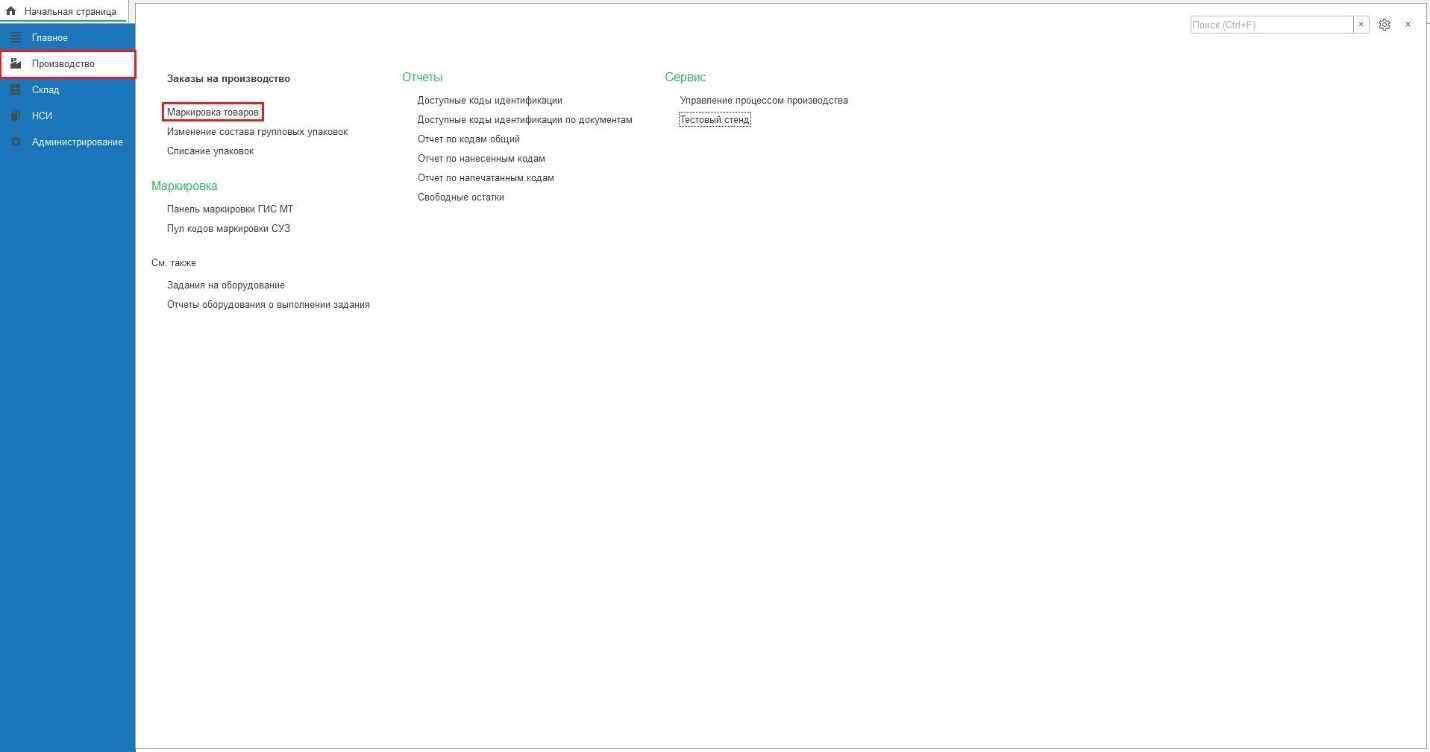 Рисунок Нажимаем «Создать» (Рисунок 305).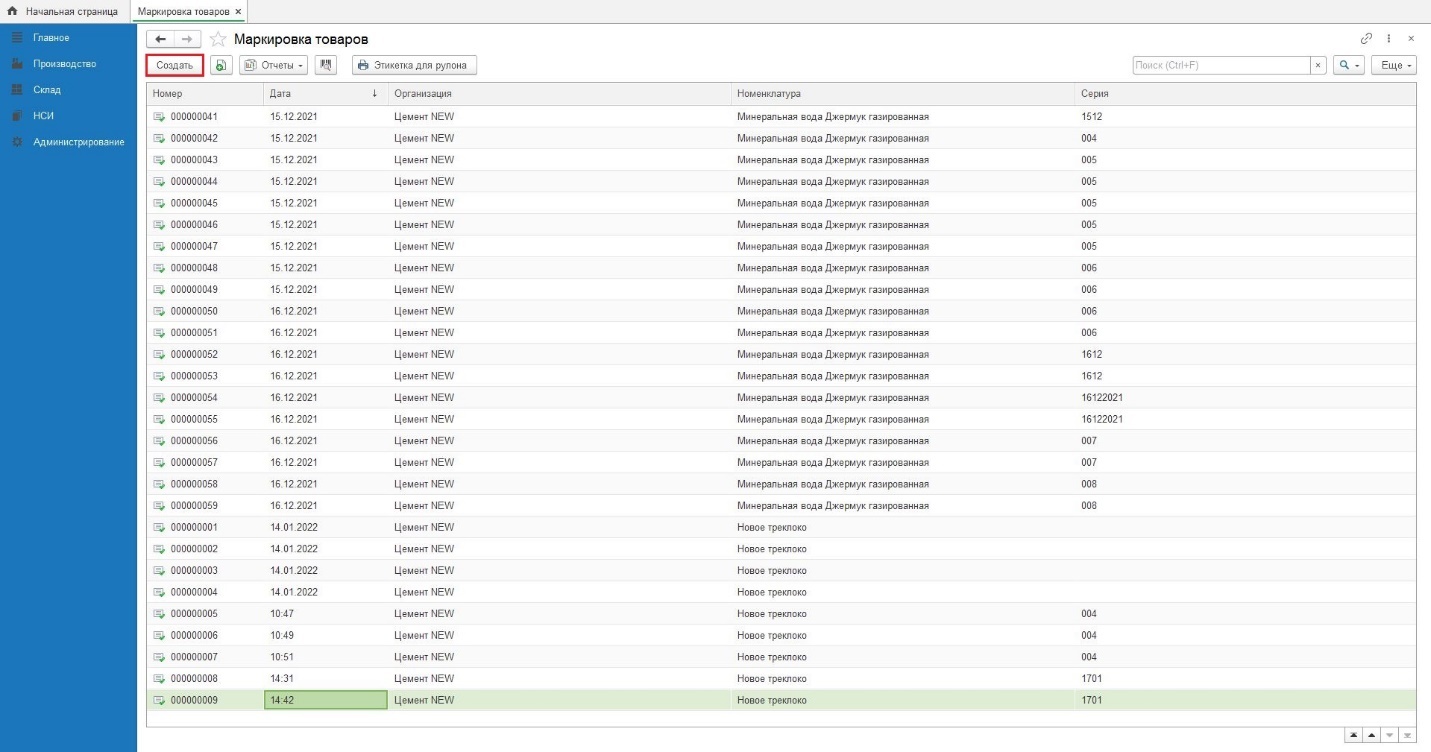 Рисунок В документе «Маркировка товаров (создание)» заполняем поля: «Номенклатура» указываем номенклатуру бракованного товара; «Серия» - указываем серию бракованного товара;«Заказ на производство» - на вкладке «Дополнительно», в поле «Заказ на производство», из выпадающего списка, выбираем текущий заказ на производство (Рисунок 306, Рисунок 307).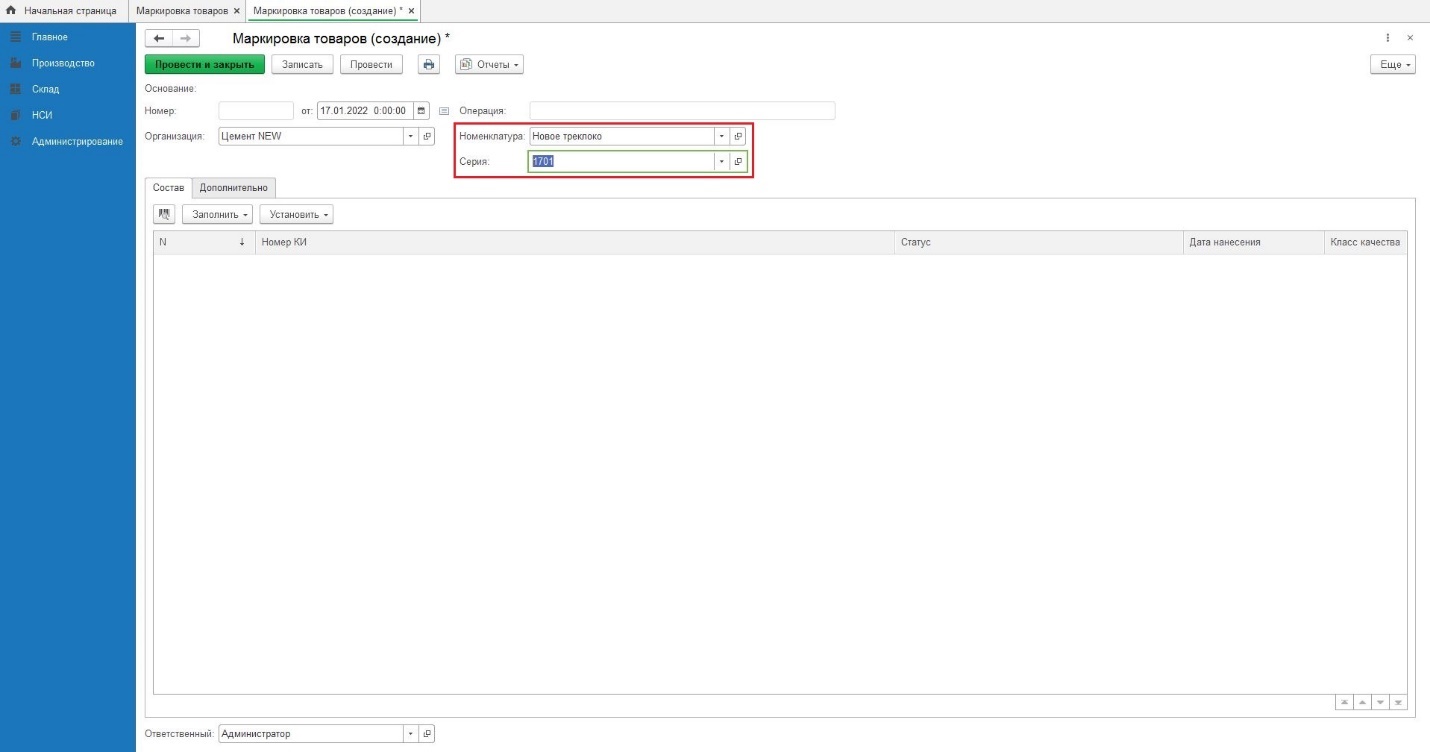 Рисунок 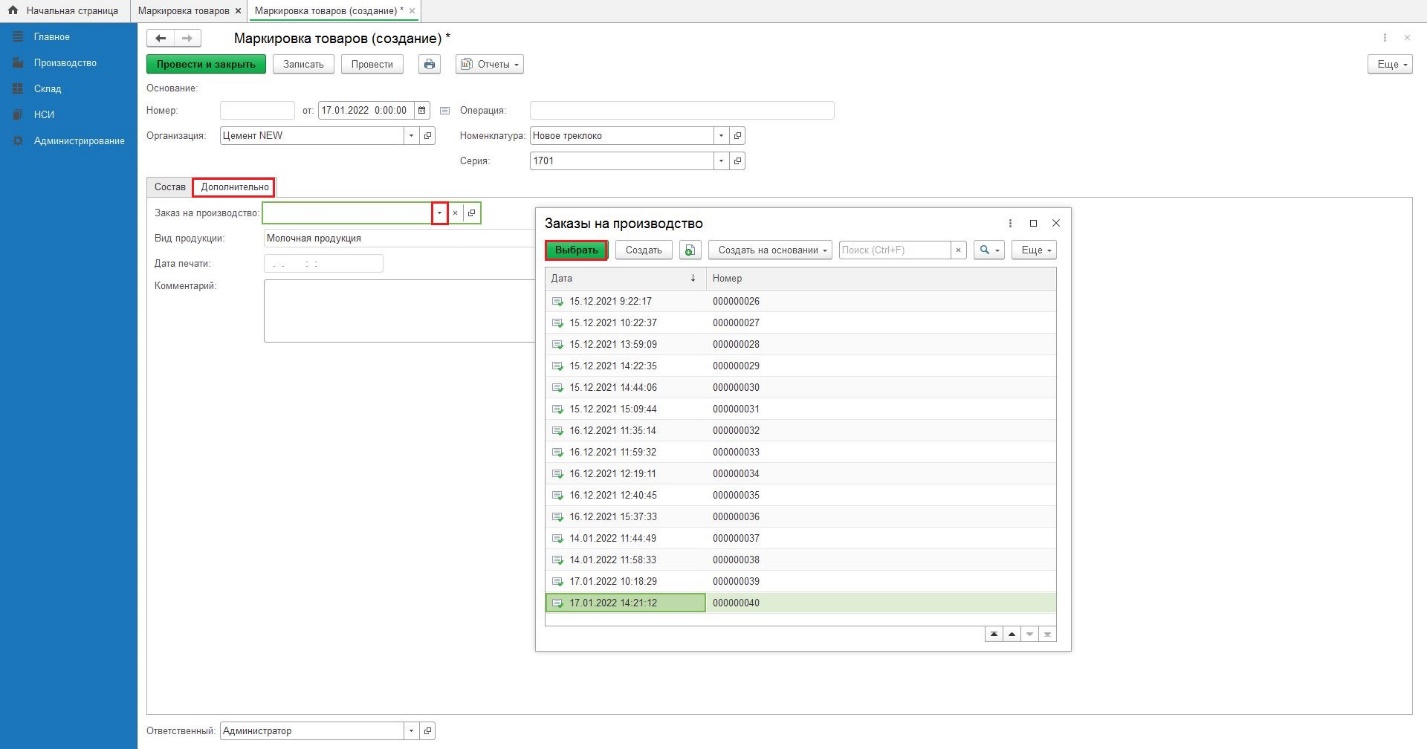 Рисунок Переходим на вкладку «Состав», сканируем бракованный товар, устанавливаем статус «Брак» и нажимаем «Записать», «Провести и закрыть» (Рисунок 288, Рисунок 289, Рисунок 290, Рисунок 291).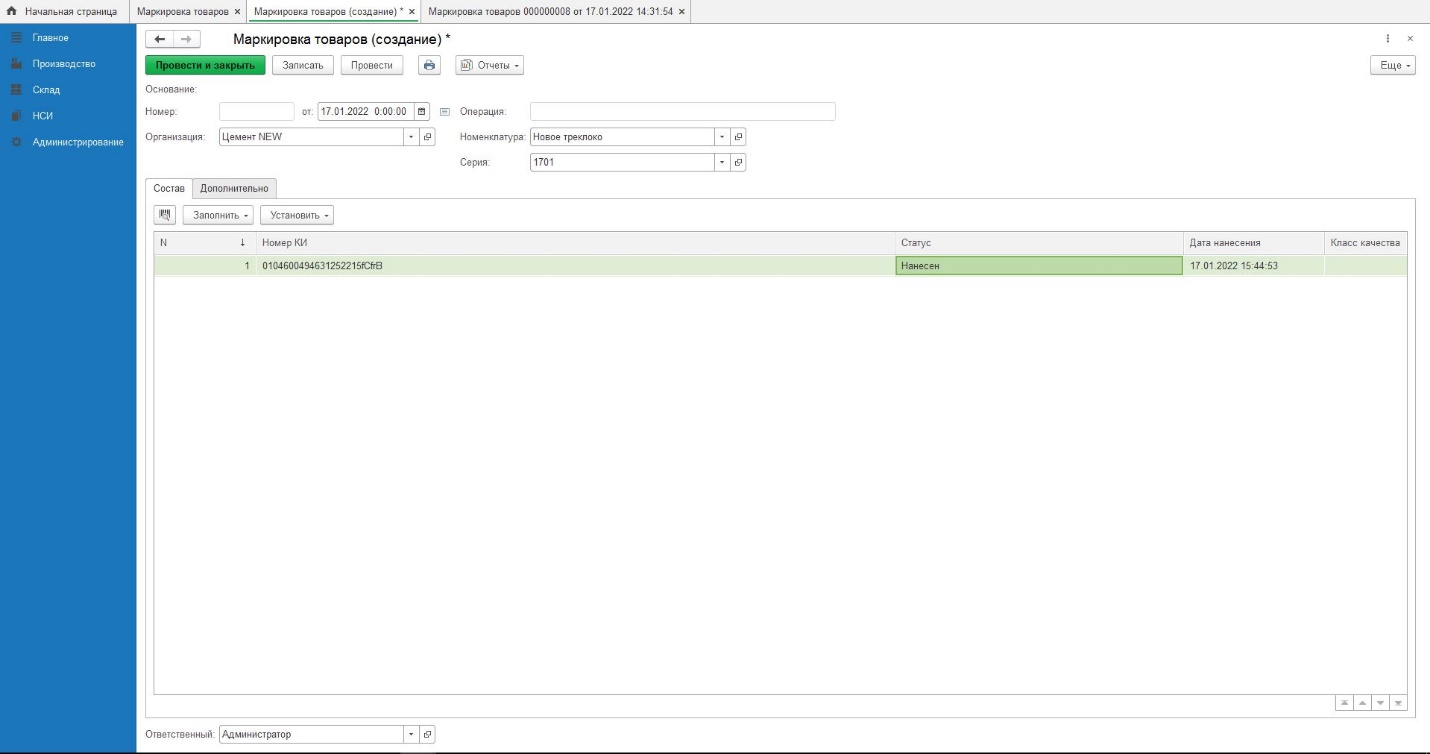 Рисунок 288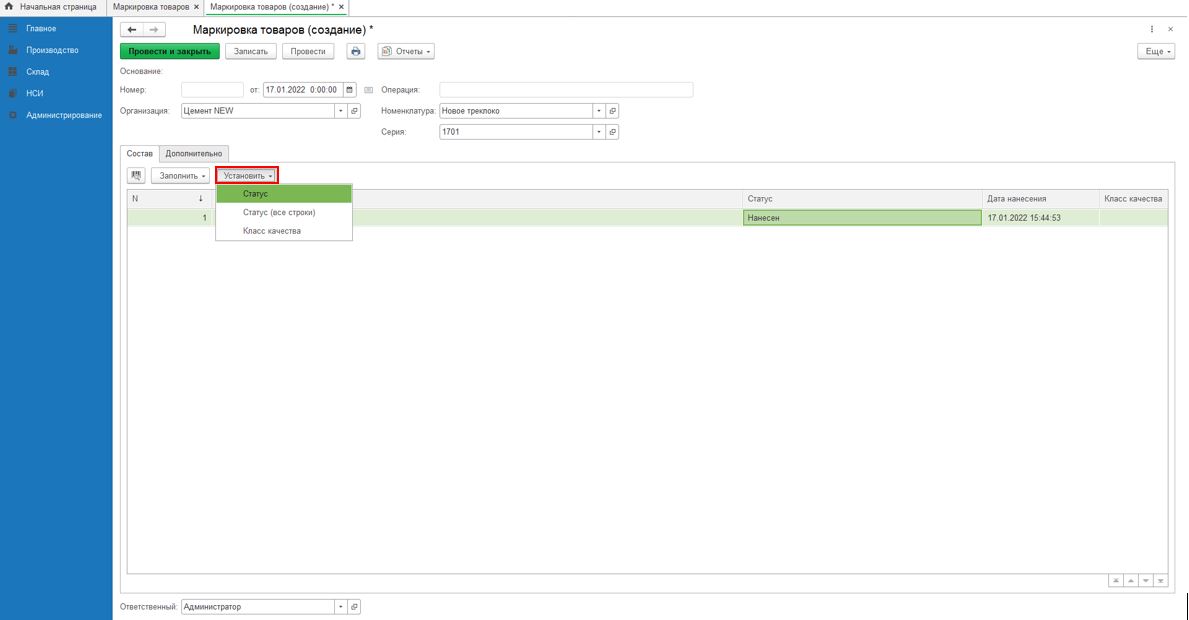 Рисунок 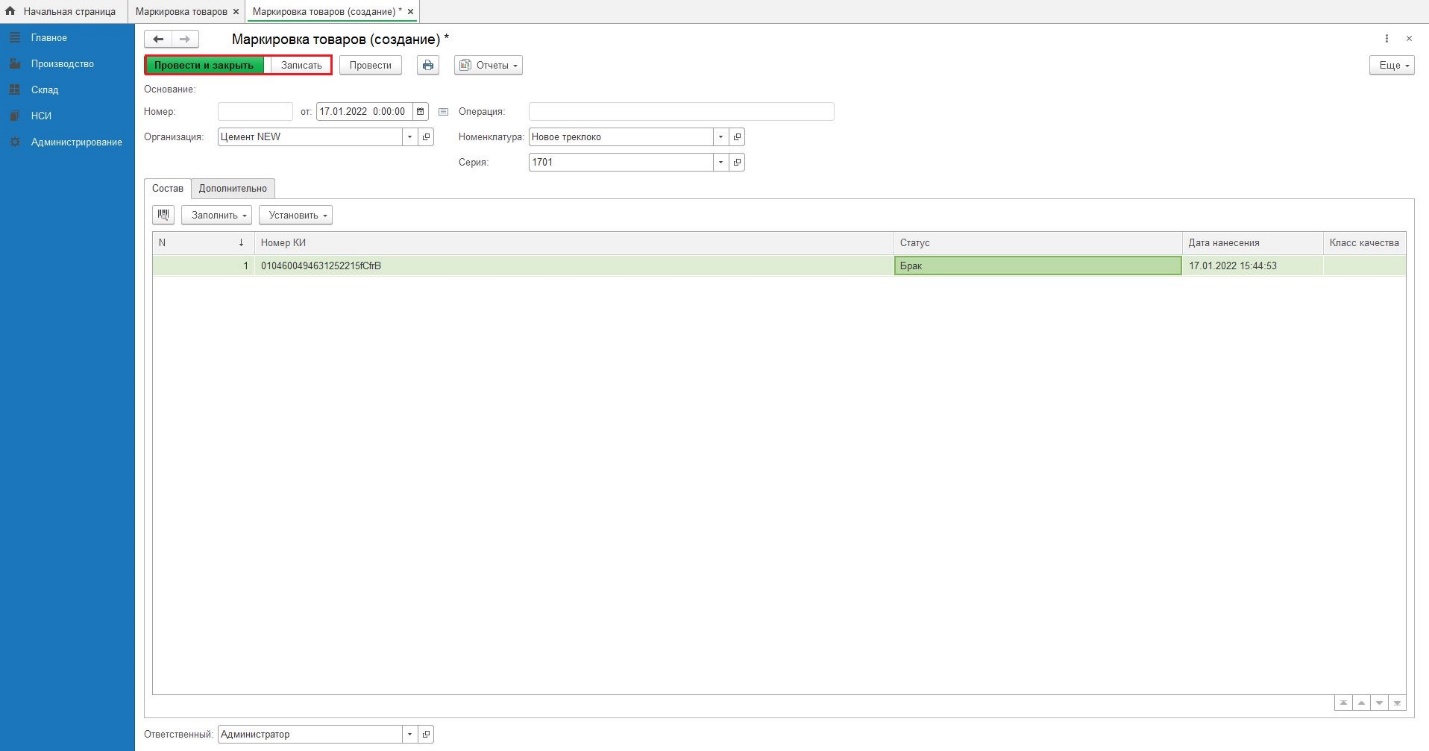 Рисунок 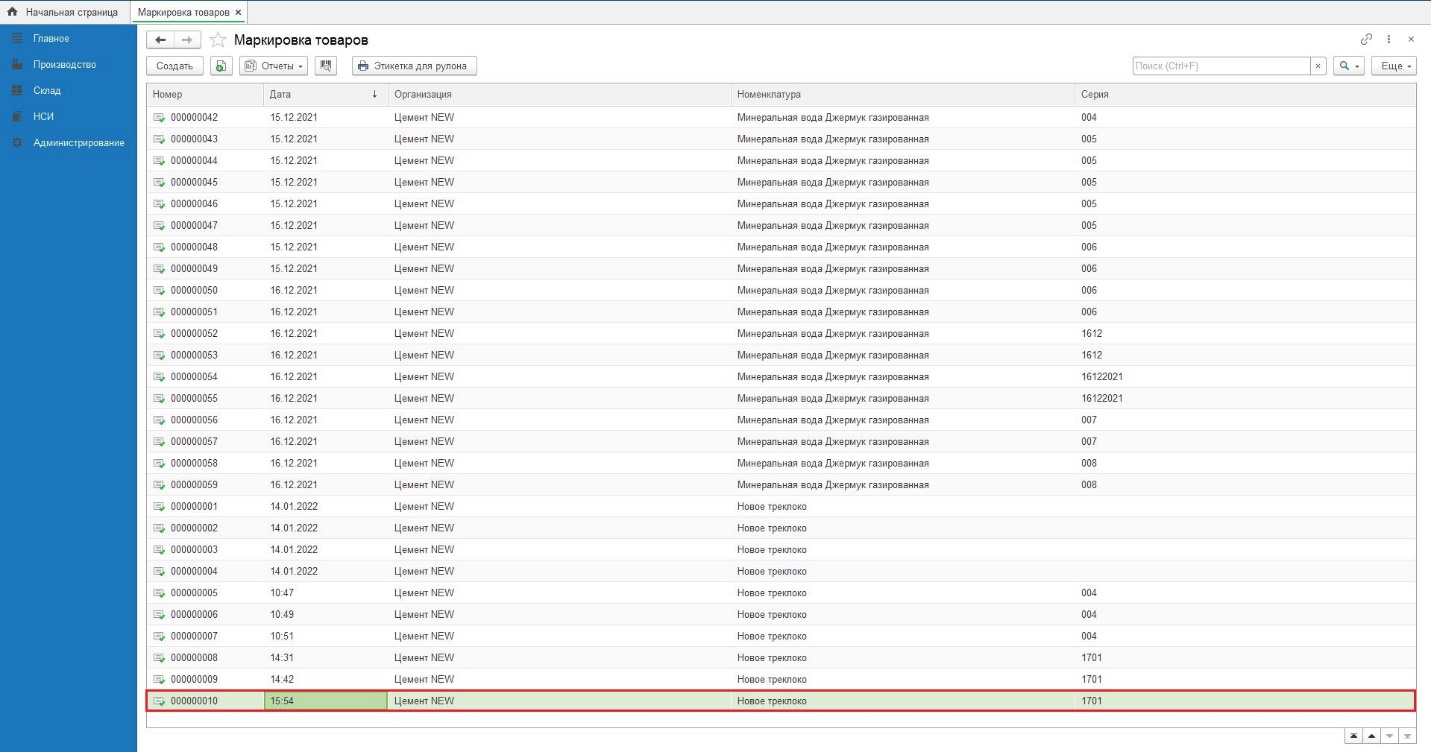 Рисунок 291Закрываем  окно раздела «Маркировка товаров».В разделе «Заказы на производство» двойным кликом мыши открываем текущий документ «Заказ на производство». В табличной части «Заказ на производство» автоматически сформирован документ «Маркировка товаров» для бракованного товара (Рисунок 311, Рисунок 312).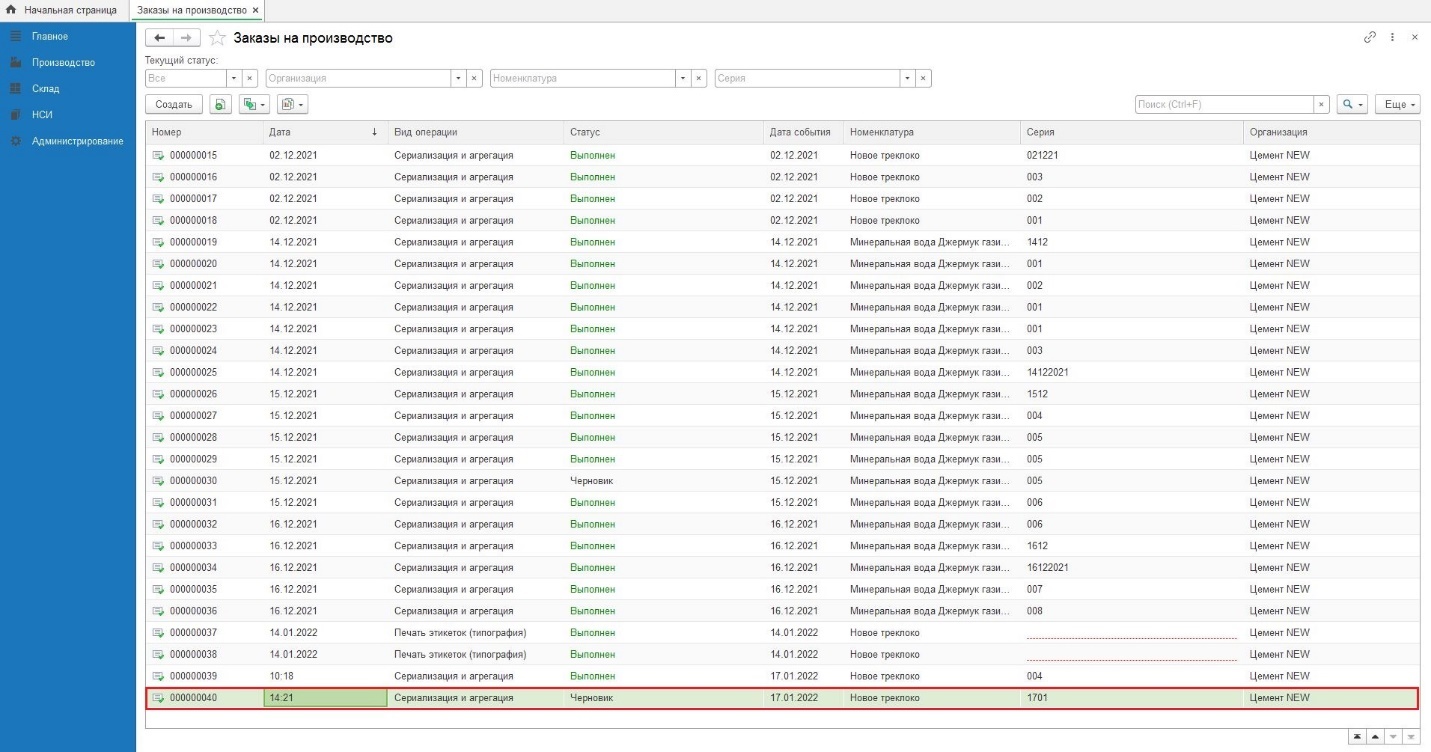 Рисунок 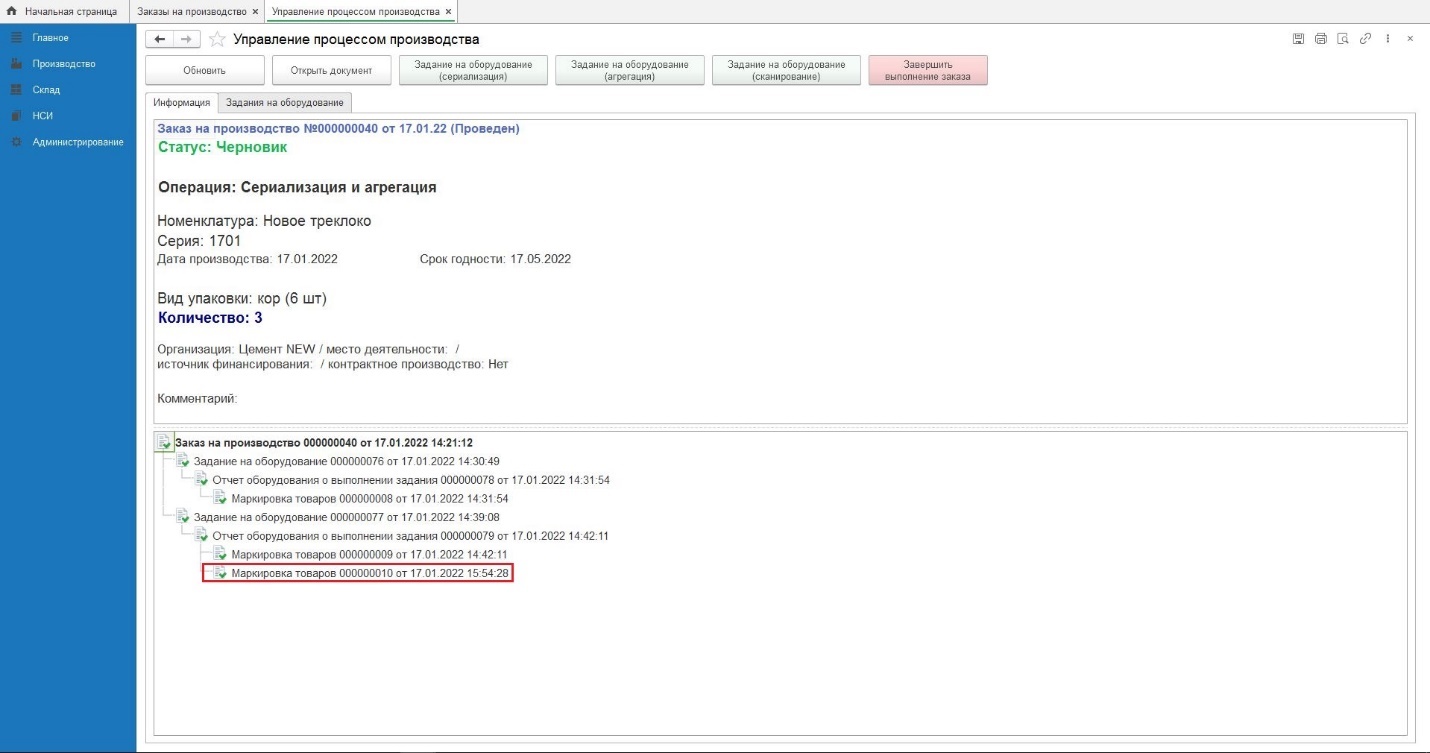 Рисунок 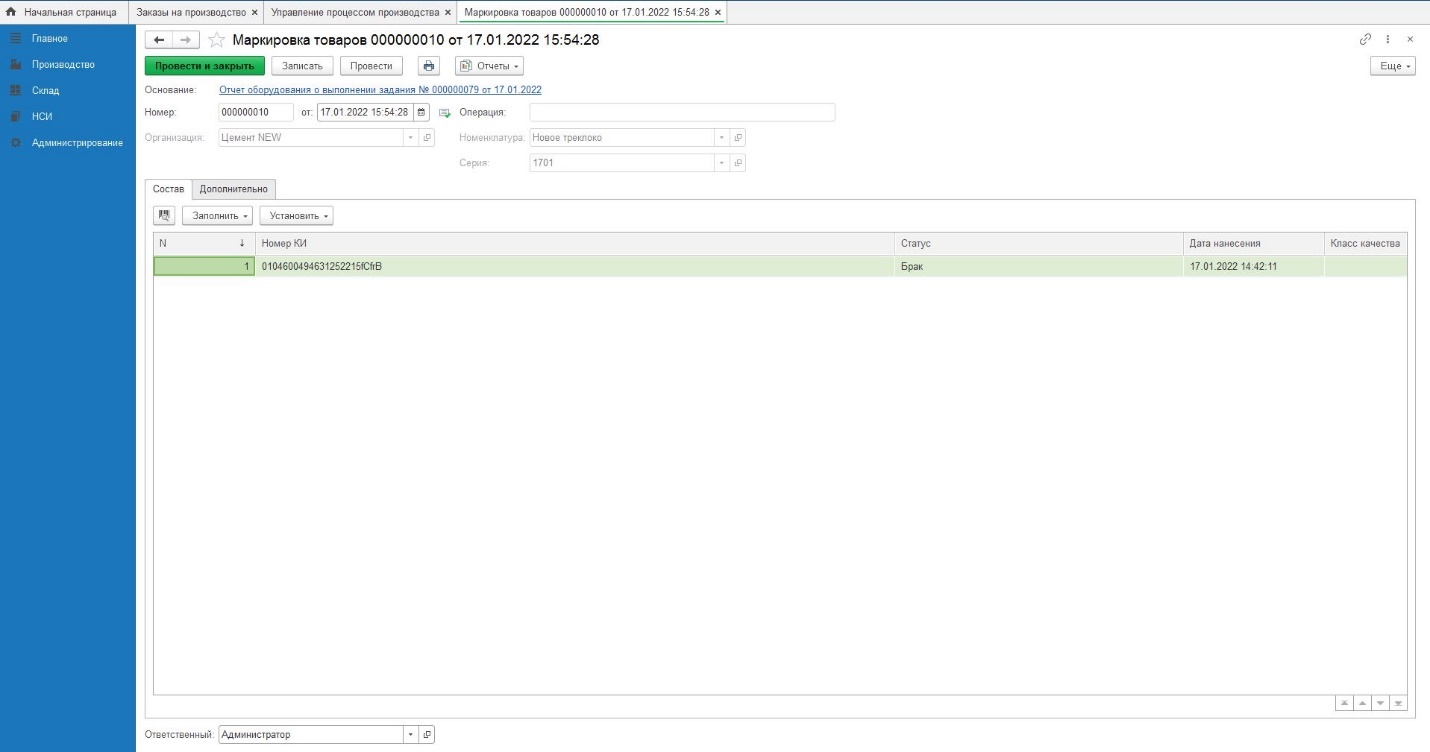 Рисунок Нажимаем «Закрыть»  окно «Маркировка товаров». В текущем документе «Заказ на производство» нажимаем кнопку «Завершить выполнение заказа» (Рисунок 313).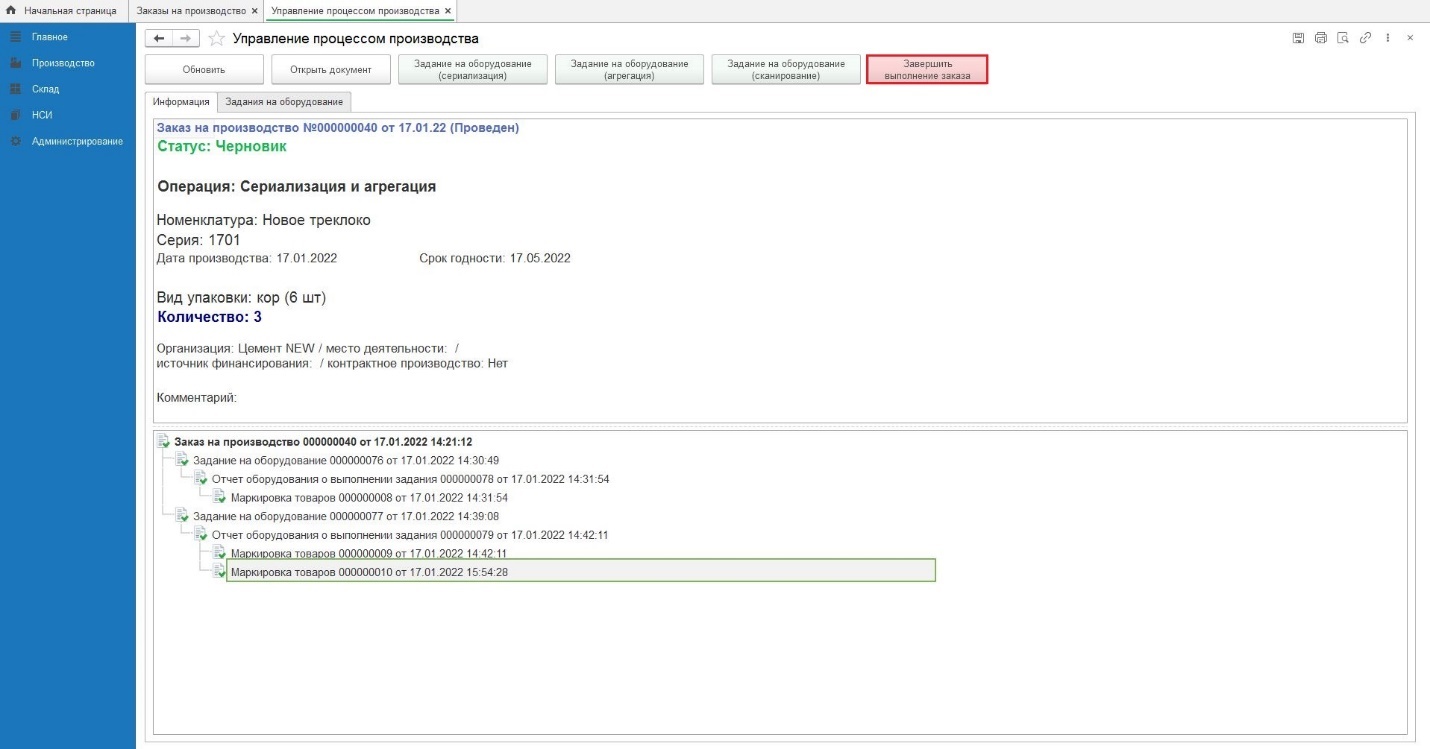 Рисунок Отчет об использовании кодов маркировки СУЗВ документе «Заказ на производство» нажимаем на активную ссылку «Создать отчет об использовании кодов маркировки СУЗ» (Рисунок 314).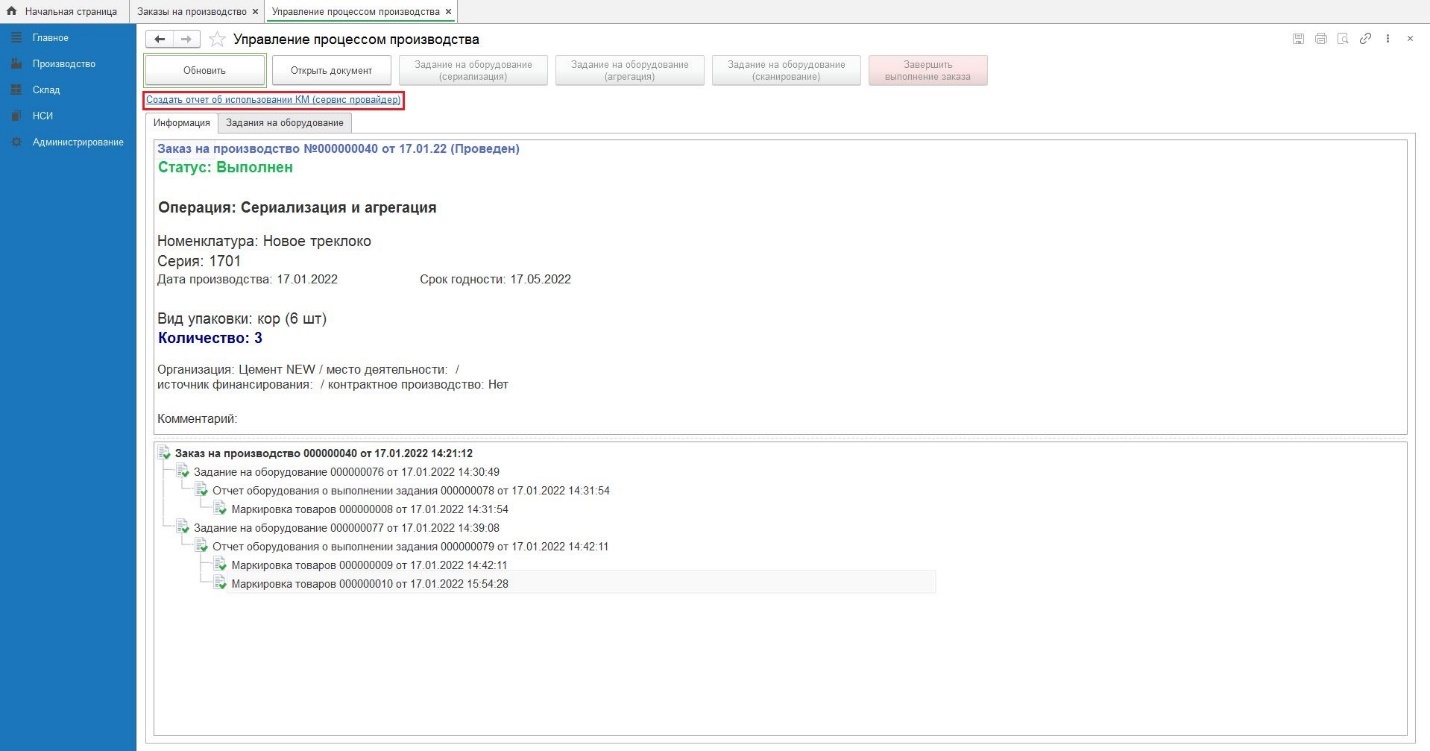 Рисунок 296В открывшейся форме «Отчет об использовании кодов маркировки СУЗ (создание)», на вкладке «Коды» исключены коды маркировки со статусом «Брак» (Рисунок 298). На вкладке «Основное» заполняем поле «Контрагент».Нажимаем «Записать» , «Провести»  (Рисунок 298).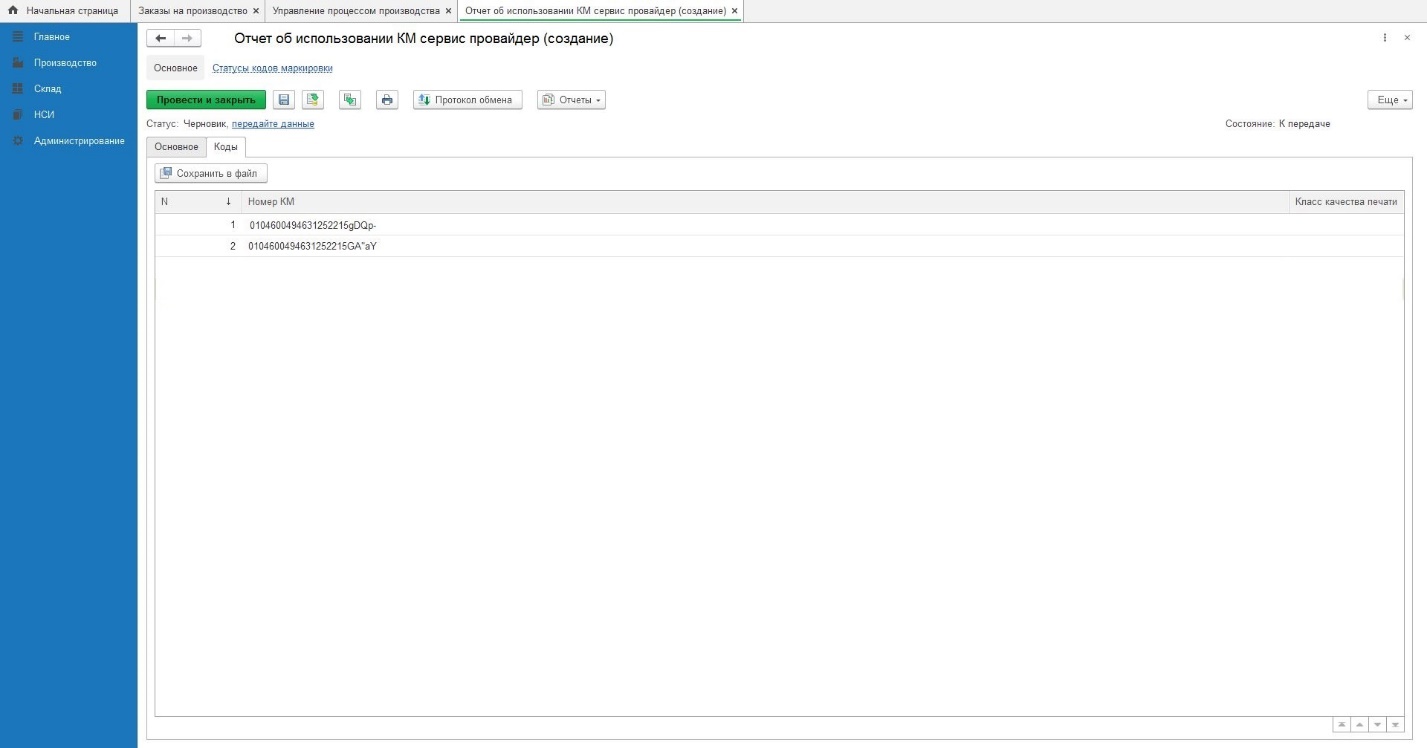 Рисунок 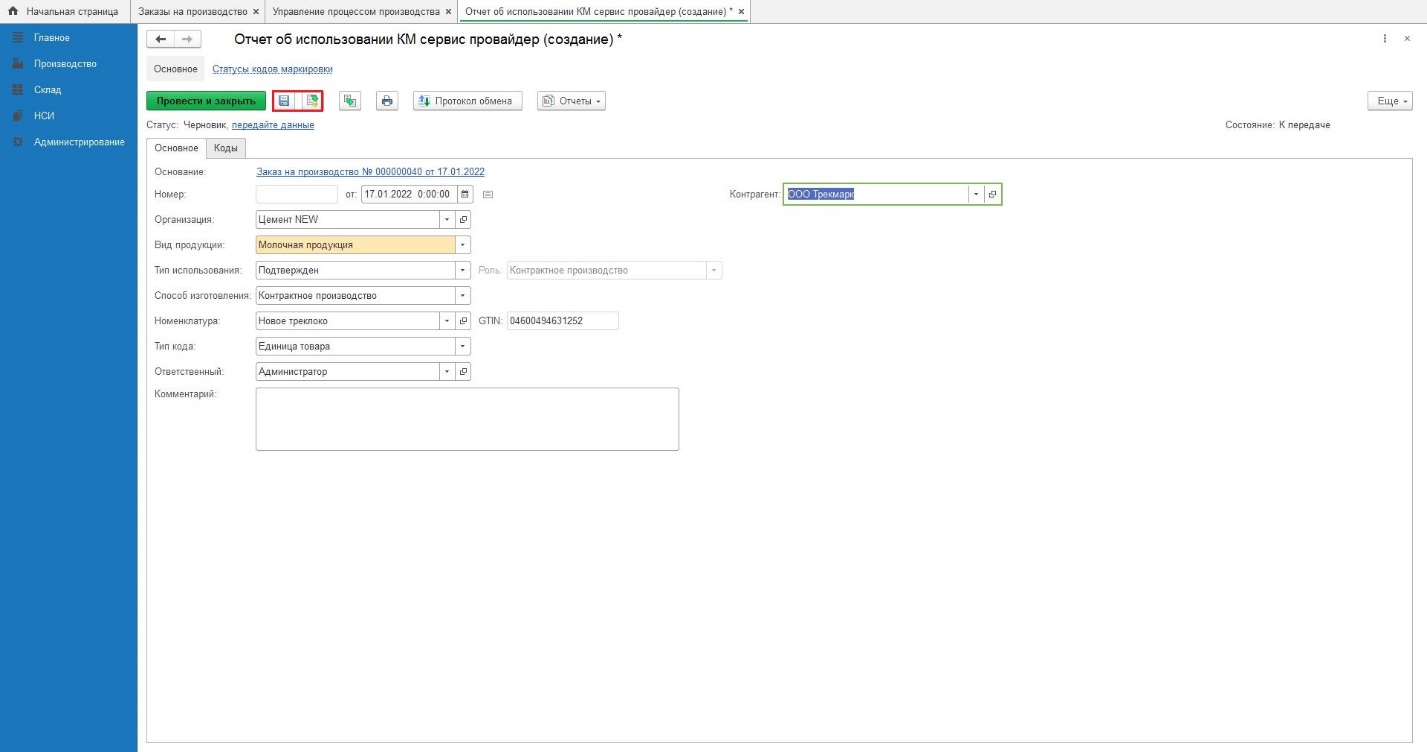 Рисунок 298Для того, чтобы сохранить Отчет об использовании КМ сервис провайдер на вкладке «Коды» нажимаем кнопку «Сохранить в файл» (Рисунок 299).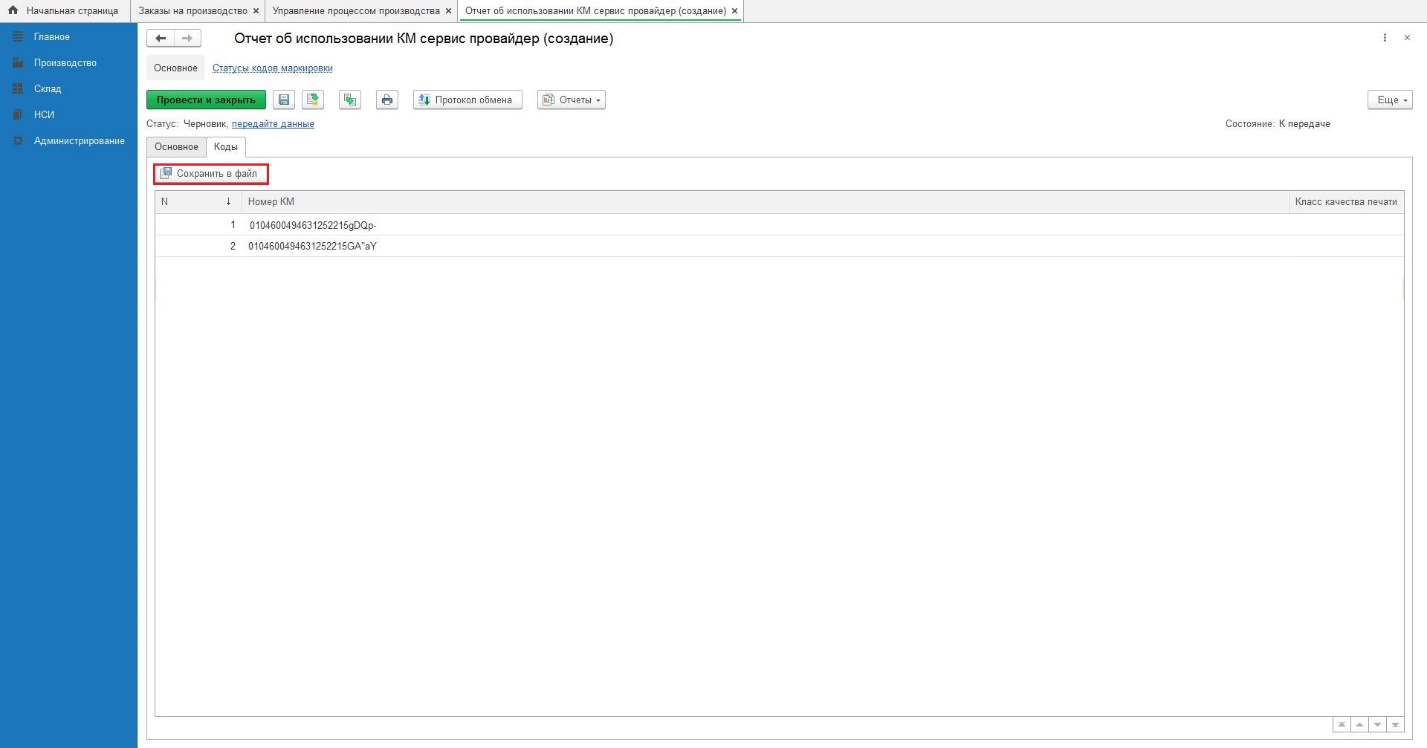 Рисунок 299Указываем путь и имя файла и нажимаем «Сохранить» (Рисунок 300). На Рисунок 301 пример csv файла. Тип файла csv удобнее открывать для просмотра в программе Notepad++.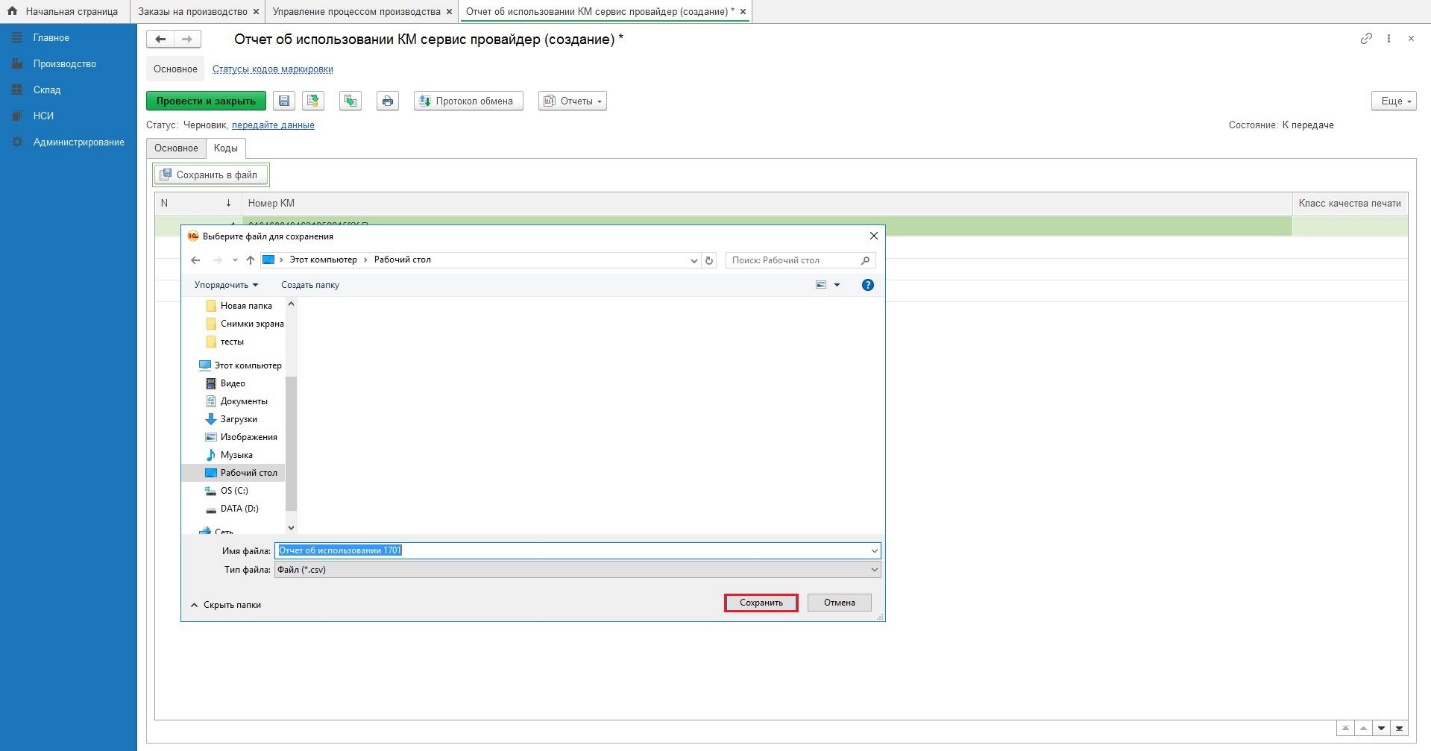 Рисунок 300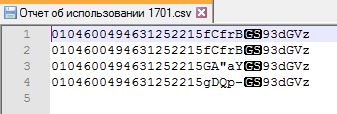 Рисунок 301Сообщение о вводе в оборотДалее необходимо создать и сохранить в файл «Сообщение о вводе в оборот ИСМП» - см. п.п.12.6 настоящей инструкции.Отчет Доступные коды идентификации по документамДля формирования отчета «Доступные коды идентификации по документам» переходим в раздел «Производство», «Отчеты» и нажимаем активную ссылку «Доступные коды идентификации по документам» (Рисунок 311).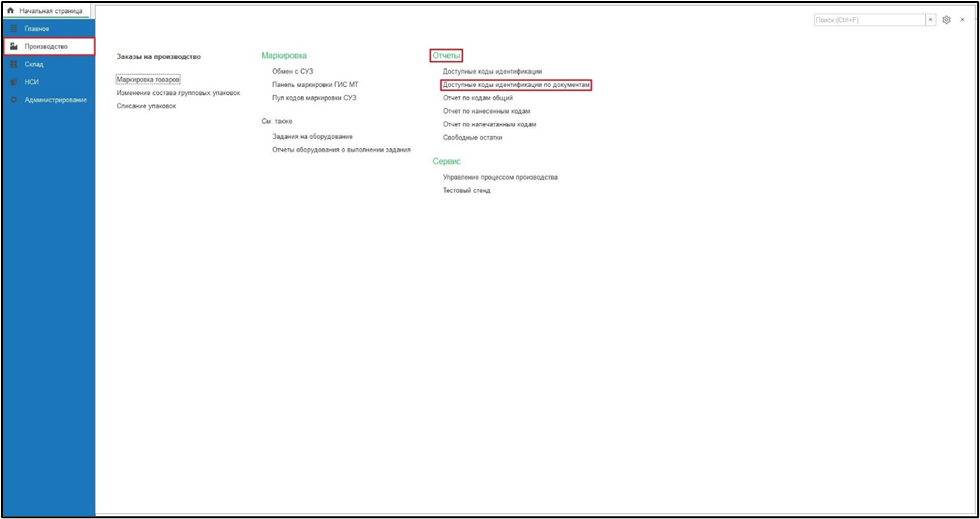 Рисунок 302В поле «Номер упаковки» указываем код идентификации и нажимаем «Сформировать» (Рисунок 312).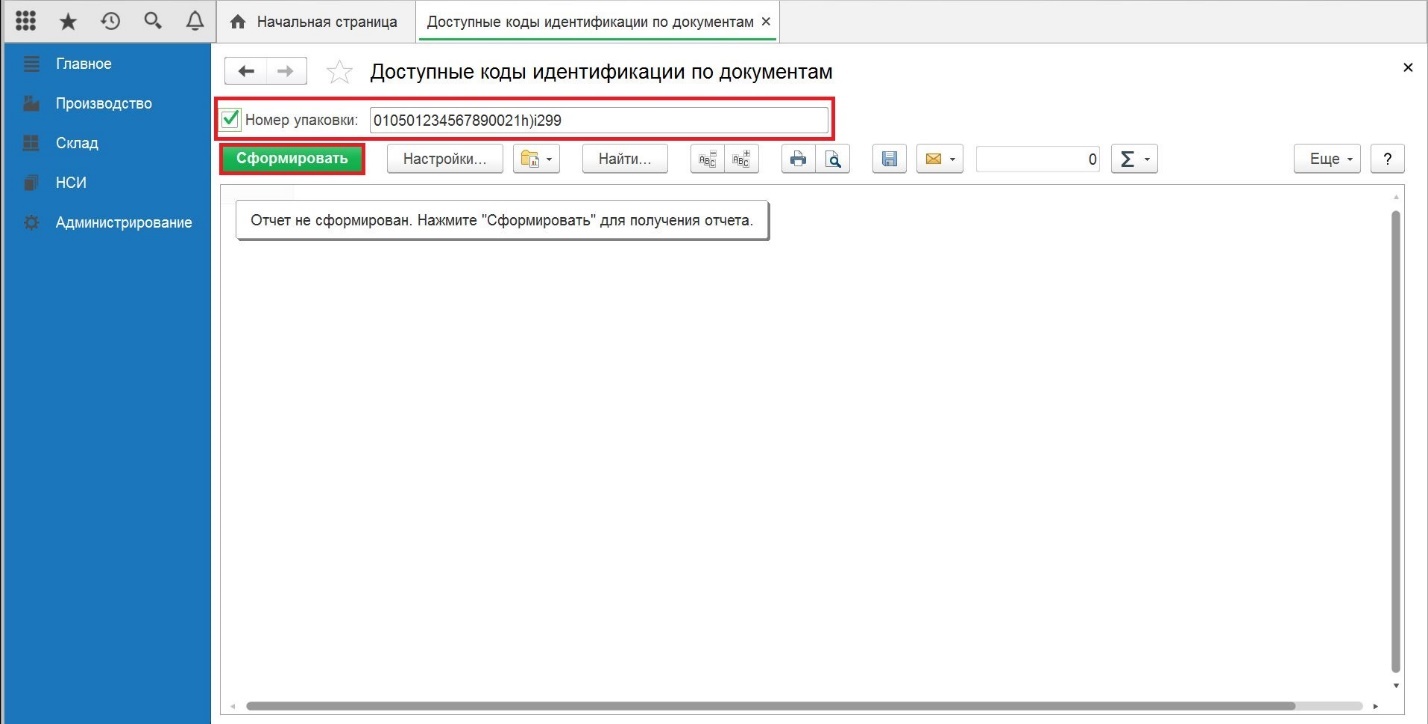 Рисунок 303Система сформировала отчет по движению указанного кода идентификации (Рисунок 313).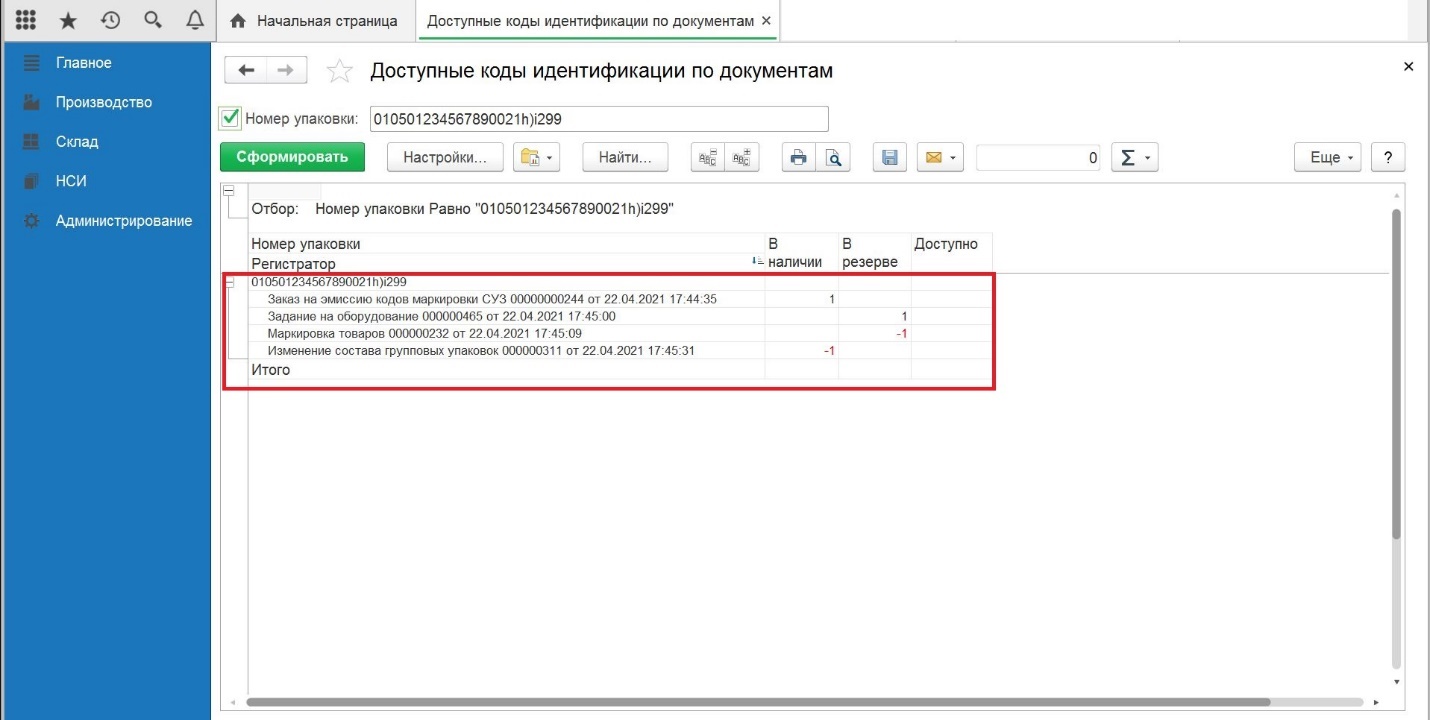 Рисунок 304Для детального просмотра документов, в которых производилось движение кода идентификации, нажимаем стрелку «Настройка поля: Регистратор» (Рисунок 314).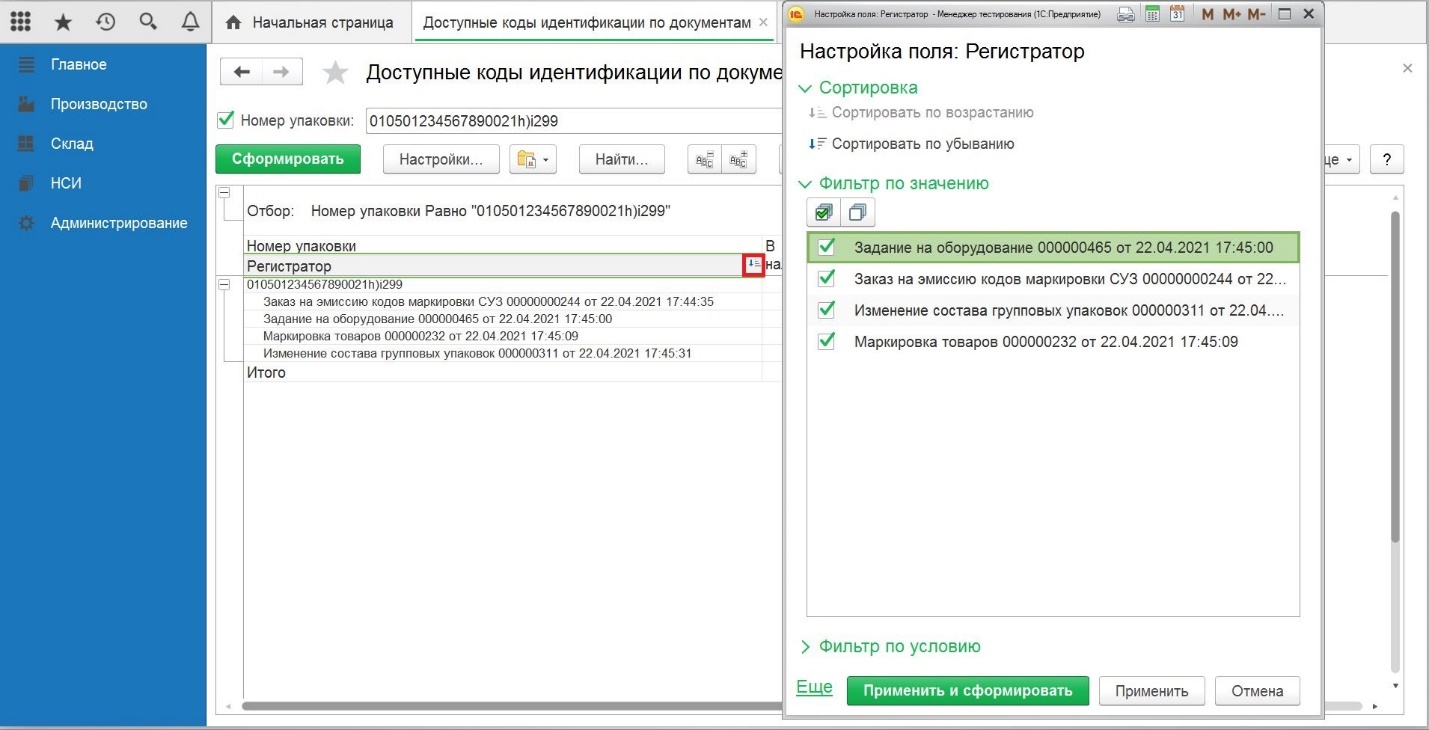 Рисунок 305Изменение статуса кодов маркировкиЗаказ на производствоВ общем меню начальной страницы выбираем раздел «Управление производством» (Рисунок 338).Рисунок В разделе «Выбор заказа на производство» нажимаем кнопку «Создать» (Рисунок 339).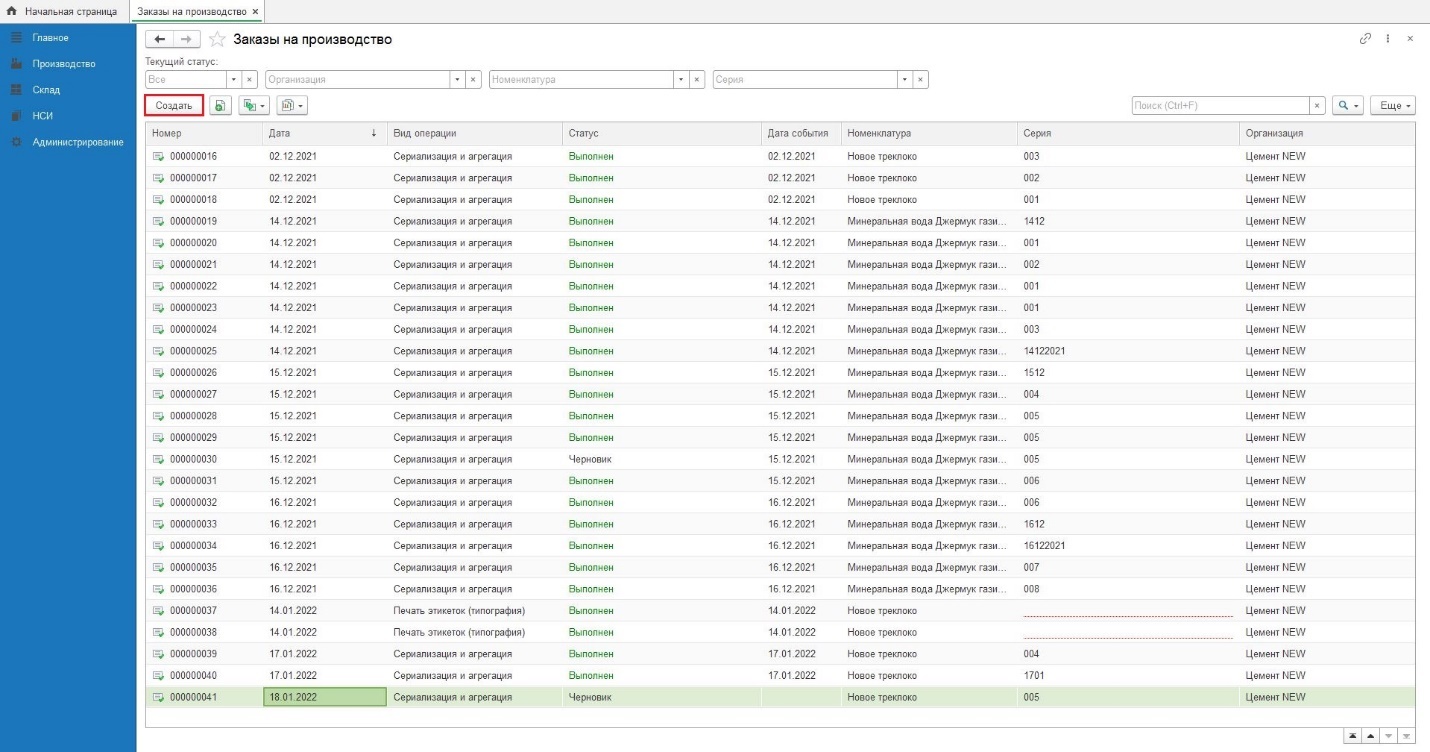 Рисунок Заполняем обязательные поля:Вид операции – выбираем вид «Сериализация и Агрегация»;Номенклатура – выбираем значение из справочника «Номенклатура» (порядок выбора и расширенный поиск номенклатуры см п.п 11.1 Расширенный поиск номенклатуры);Серия – выбираем значение из справочника «Производственная серия»;Упаковка - выбираем необходимый уровень агрегационной упаковки из справочника «Упаковки номенклатуры». Количество – указываем количество продукции.Нажимаем кнопку «Провести и закрыть» (Рисунок 340).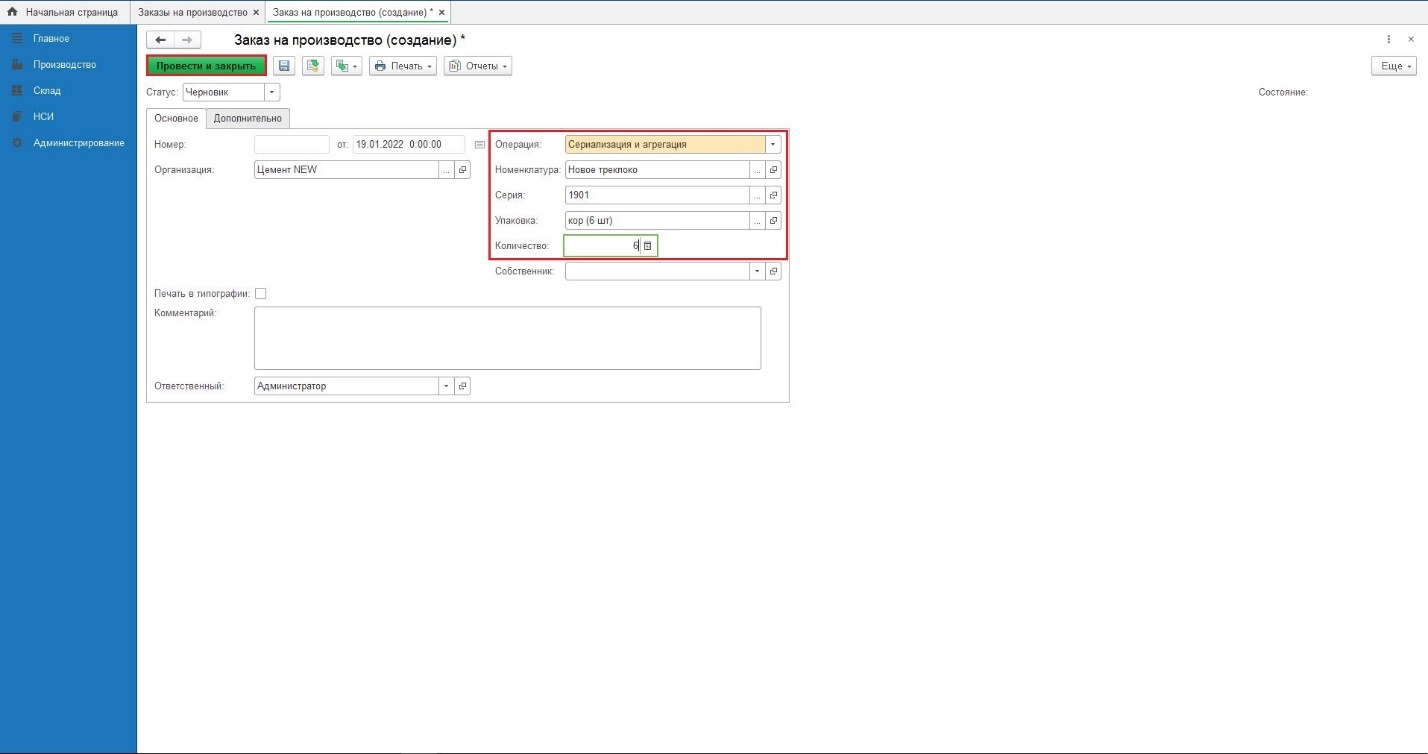 Рисунок 308В общем списке раздела «Заказы на производство» двойным кликом мыши открываем текущий «Заказ на производство» (Рисунок 341). На экране отображается главное окно «Заказа на производство» (Рисунок 342).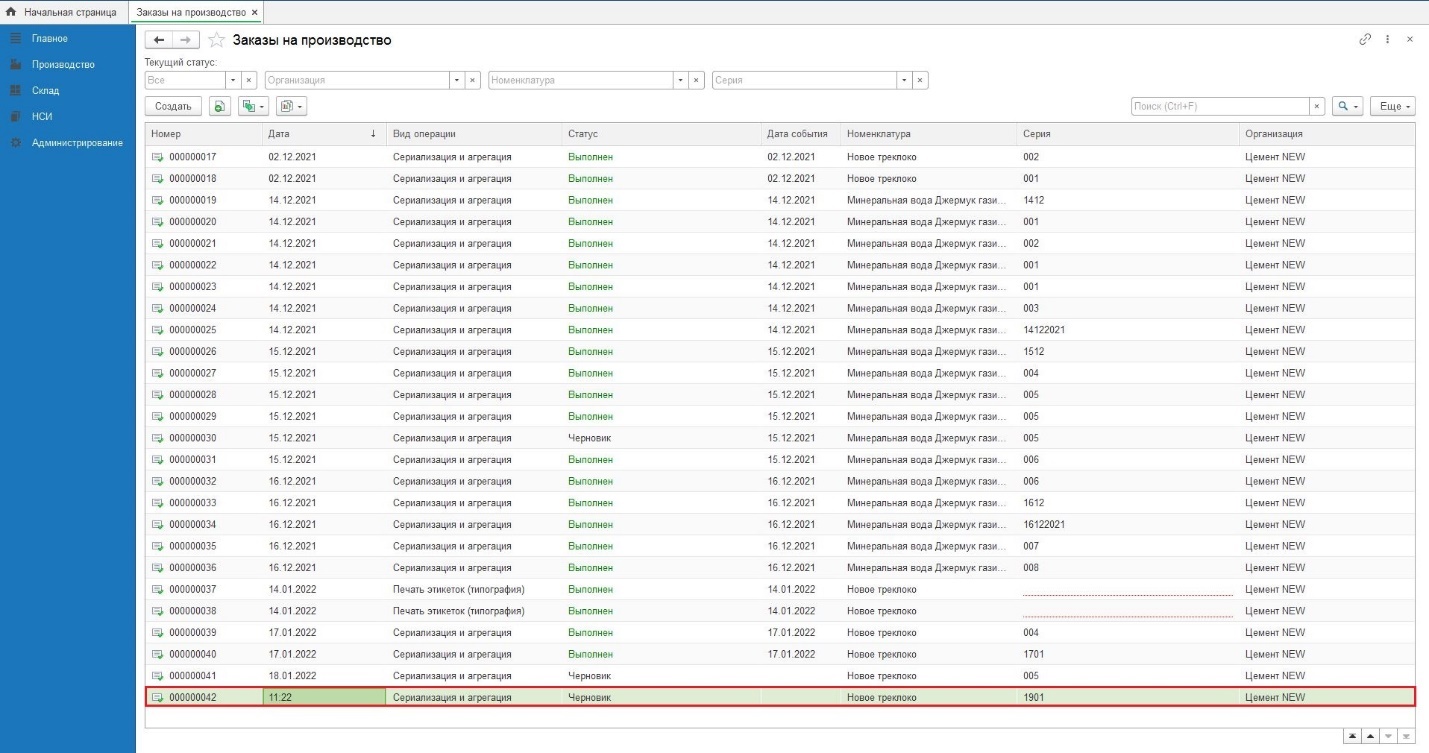 Рисунок 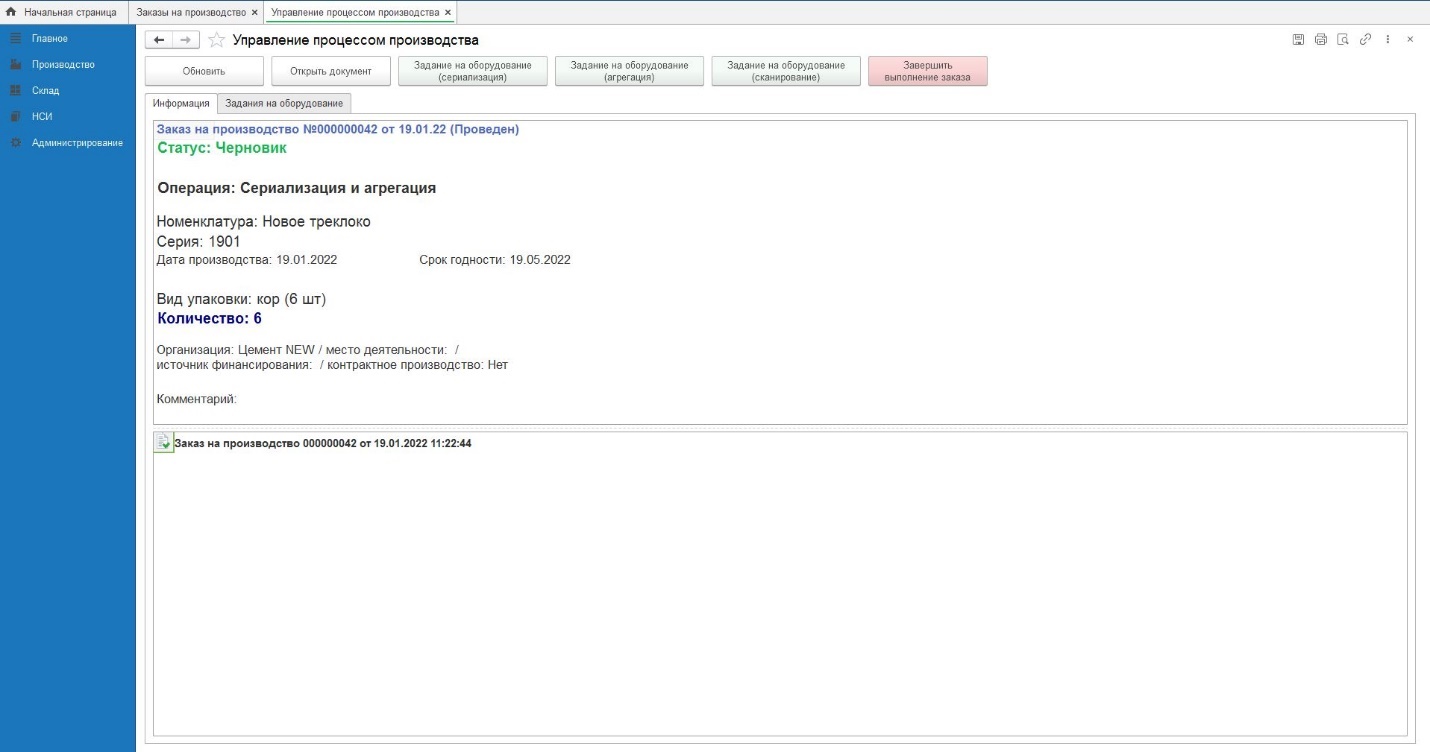 Рисунок Задание на оборудование (сериализация)Нажимаем «Закрыть»  окно «Протокол обмена с СУЗ», «Заказ на эмиссию кодов маркировки СУЗ».В текущем «Заказе на производство» нажимаем кнопку «Задание на оборудование (сериализация)» (Рисунок 349).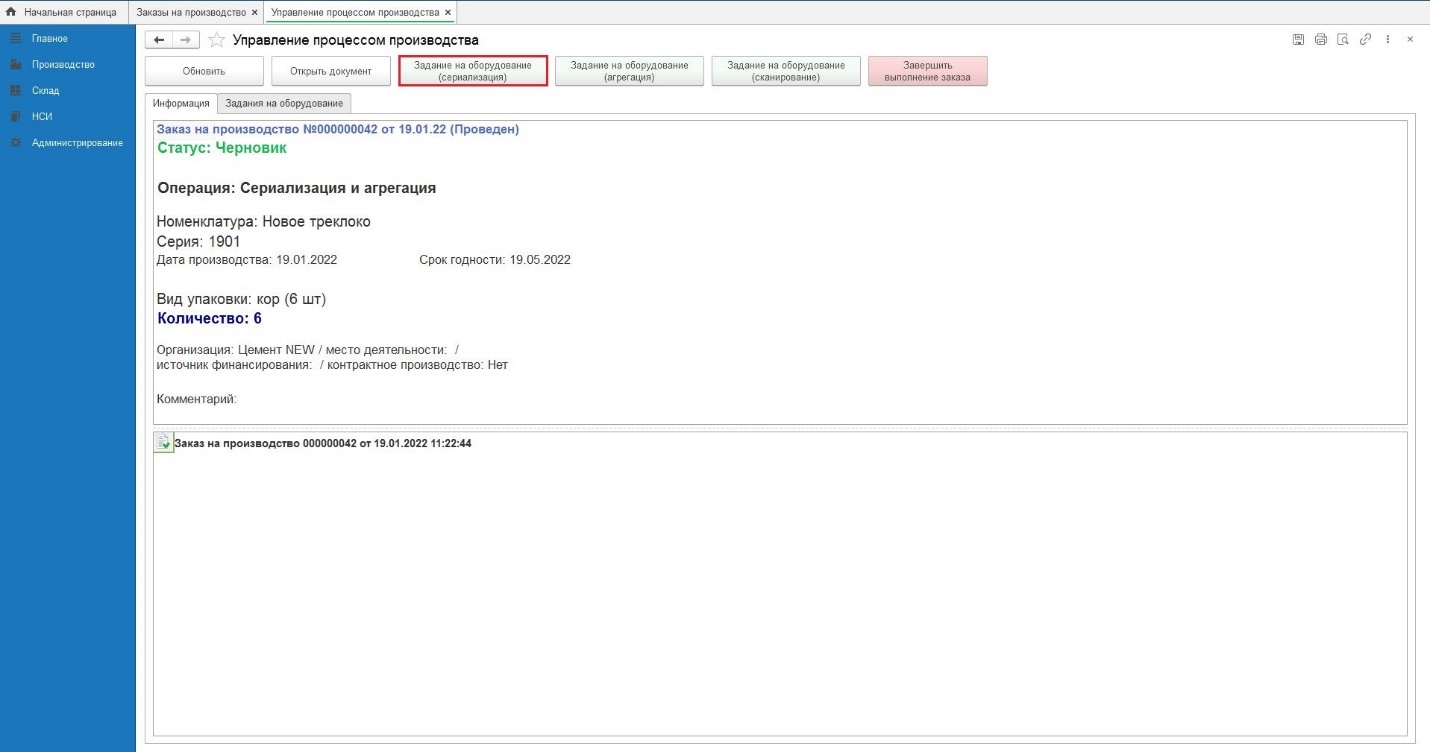 Рисунок 311В открывшейся форме «Задание на оборудование», заполняем поля: «Вид операции» - Сериализация;«Тип оборудования» – из выпадающего списка выбираем оборудование (например - Офлайн оборудование);Указываем количество потребительских упаковок (Рисунок 350).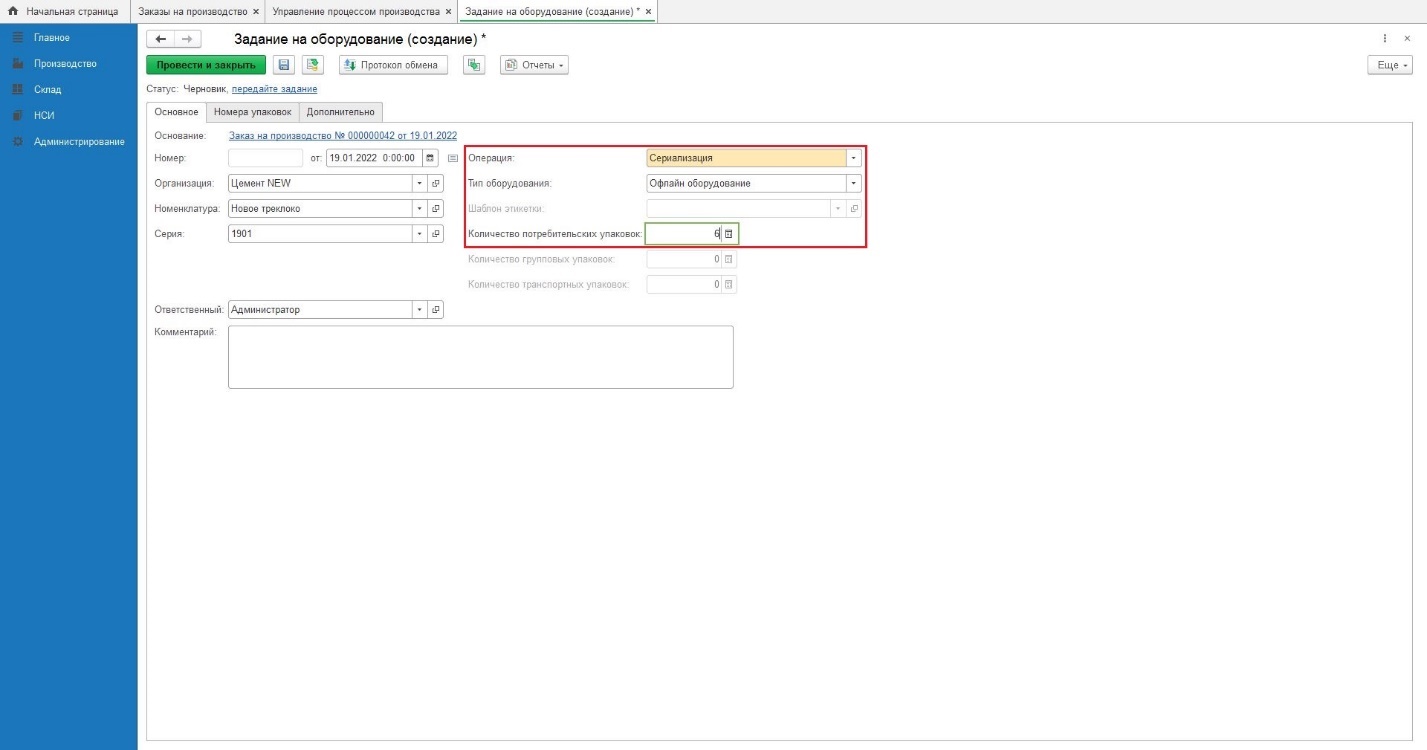 Рисунок 312На вкладке «Номера упаковок» нажимаем «Заполнить» (Рисунок 351, Рисунок 352).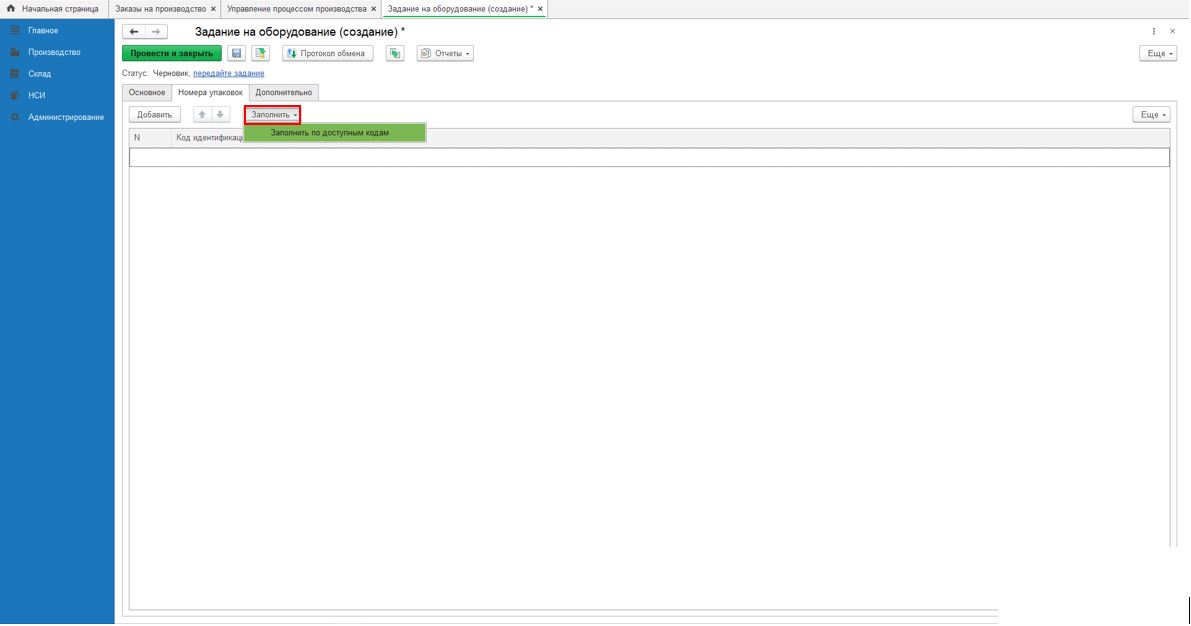 Рисунок 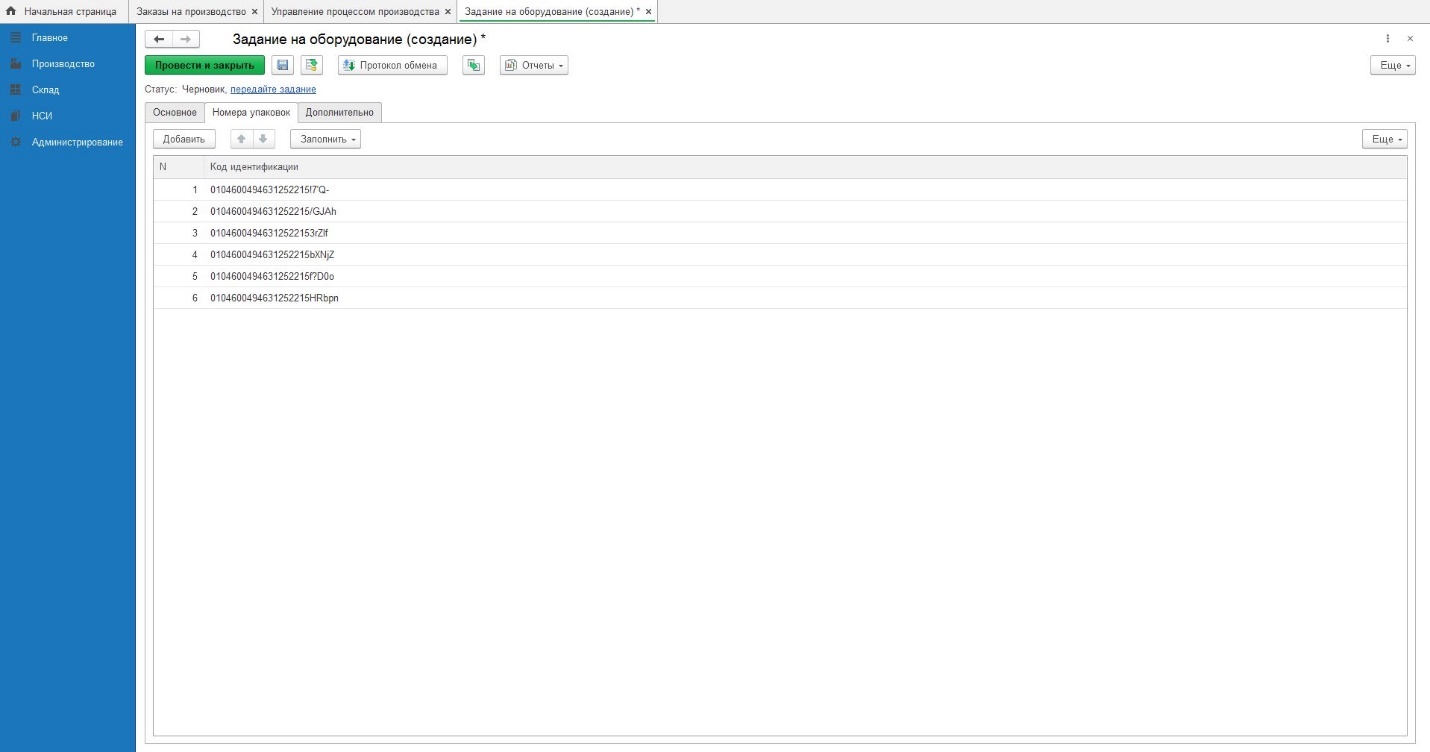 Рисунок Нажимаем «Записать», «Провести» и ссылку «передайте задание» (Рисунок 353).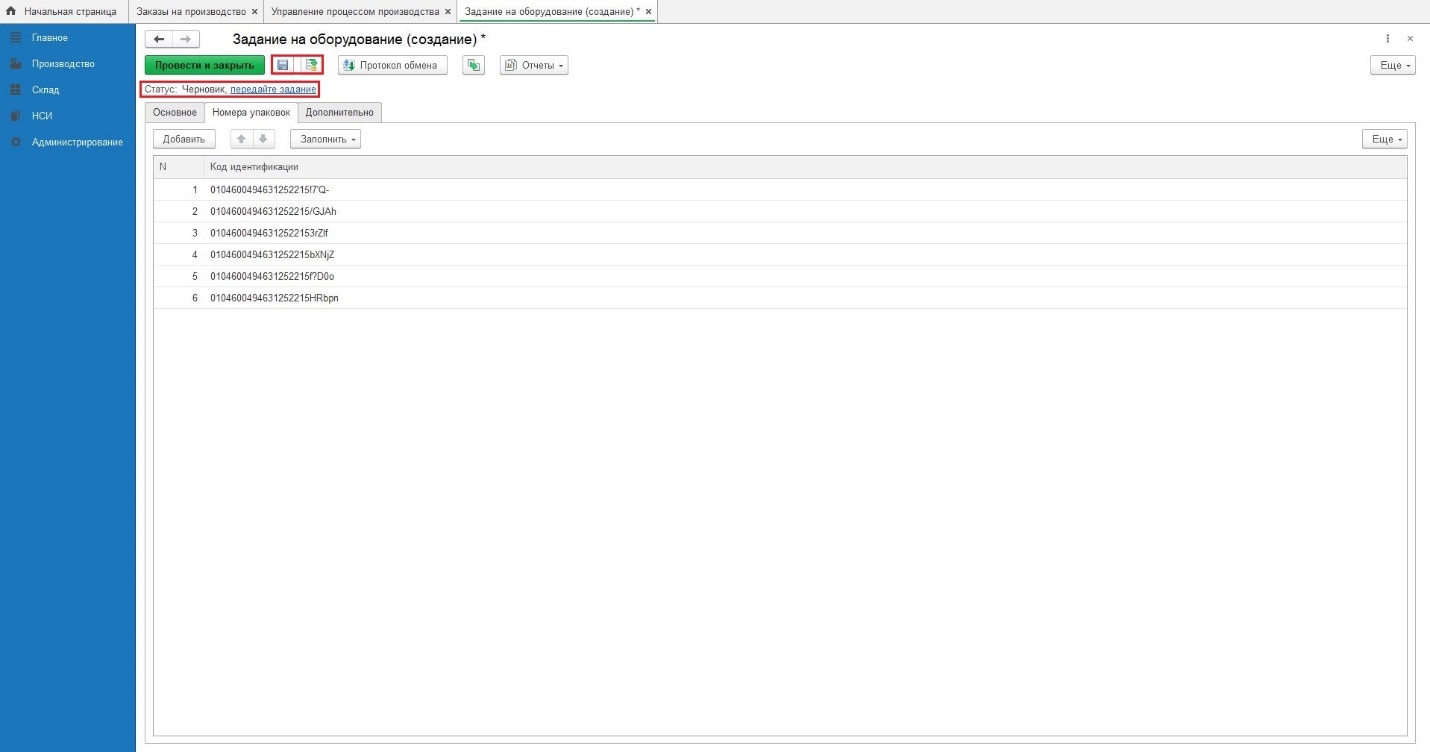 Рисунок 315Выбираем тип оборудования и нажимаем «ОК» (Рисунок 354).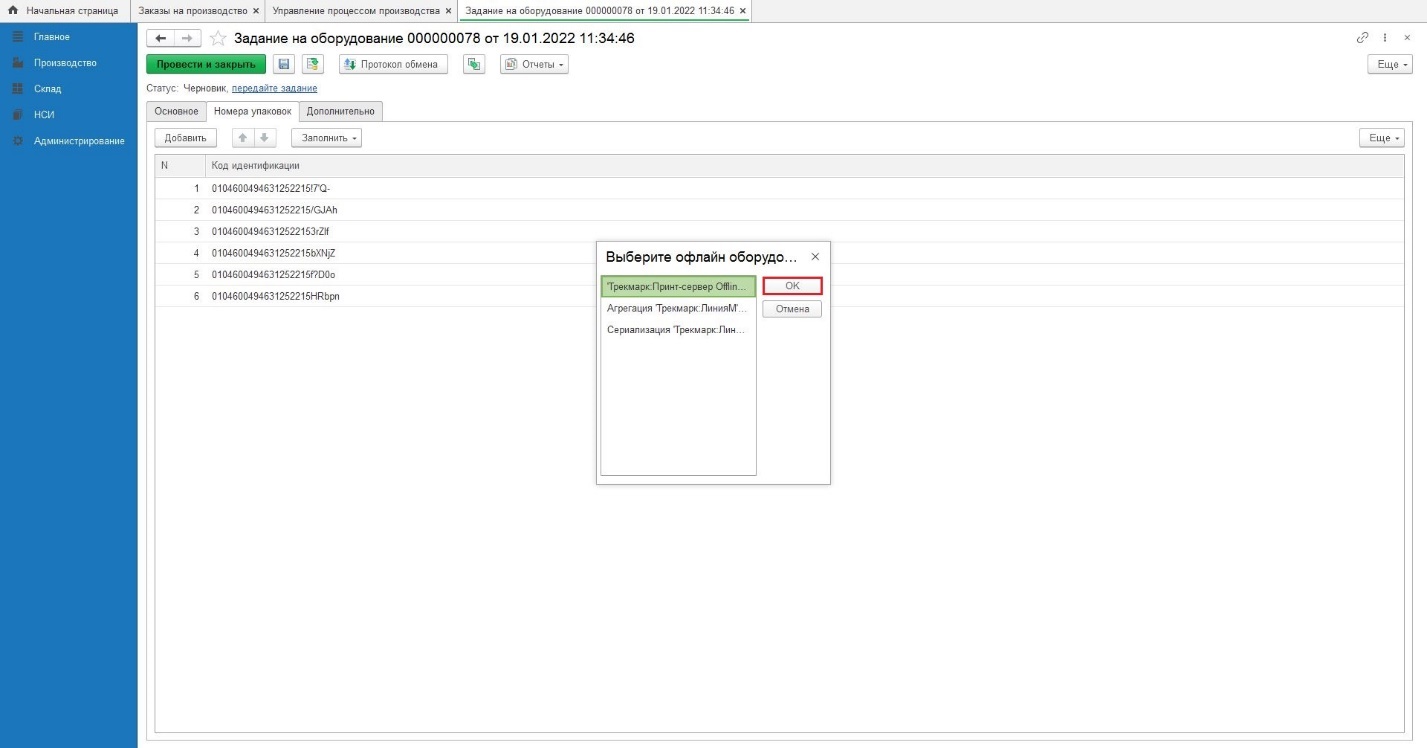 Рисунок После выполнения сериализации на оборудовании статус «Задания на оборудование (сериализация)» меняется на «Выполнено» (Рисунок 355).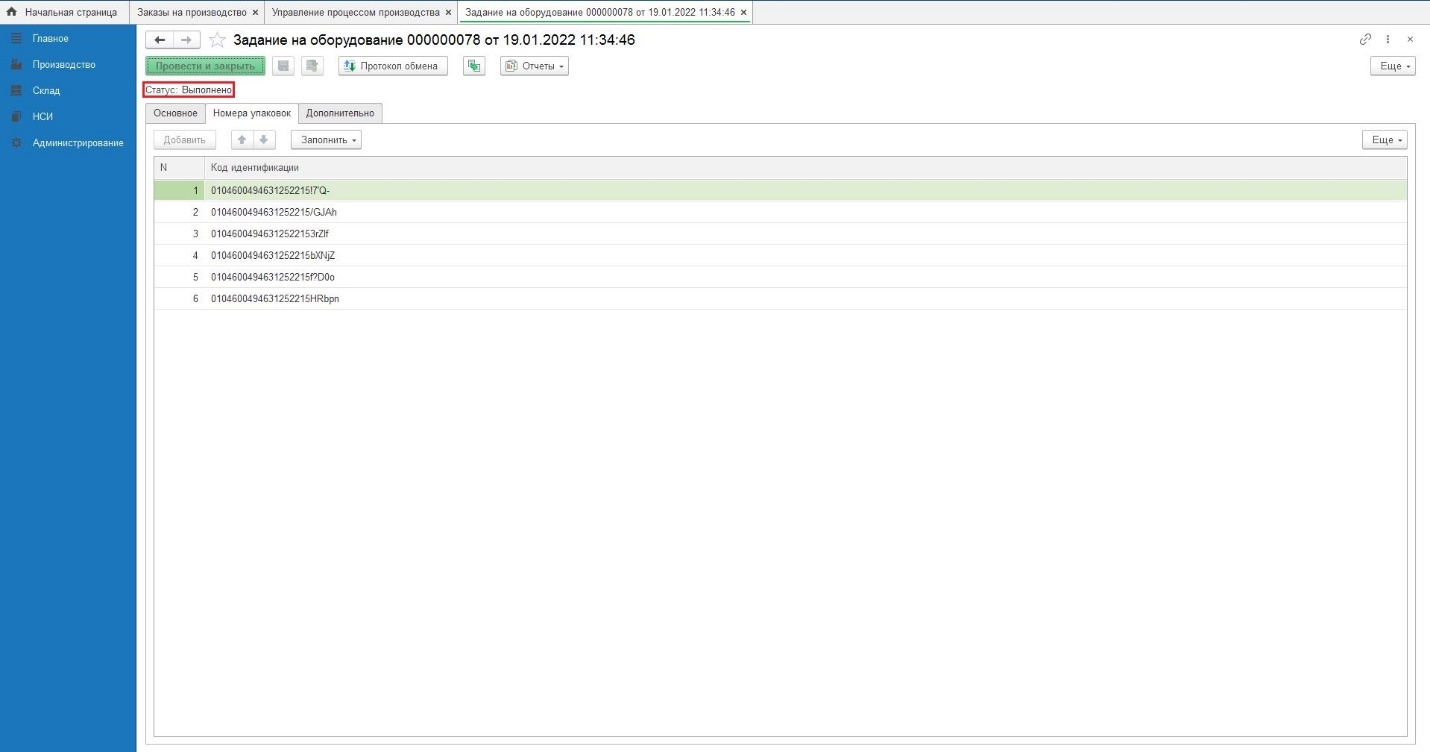 Рисунок Нажимаем «Закрыть» окно «Задание на оборудование».В главном окне «Заказа на производство» нажимаем «Обновить». В общем списке процессов «Заказа на производство», сформированы документы: «Отчет оборудования о выполнении задания», «Маркировка товаров». Статус КМ в документе «Маркировка товаров» - «Напечатан» (Рисунок 356, Рисунок 357).Примечание! Статусы кодов маркировки в  документе «Маркировка товаров»: «Напечатан» - коды напечатаны; «Нанесен» - коды нанесены на упаковки или товар. Отправить Отчет об использовании СУЗ можно по кодам маркировки со статусом «Нанесен»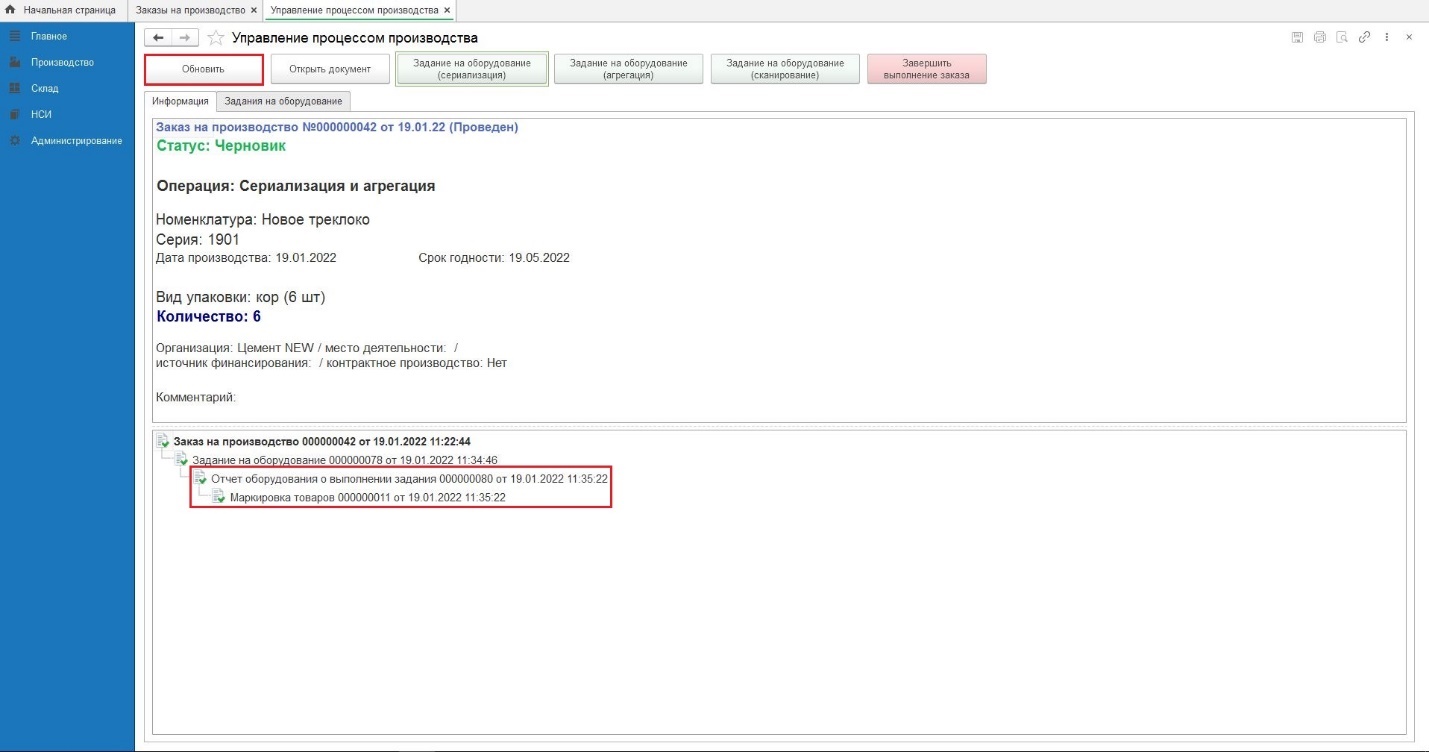 Рисунок 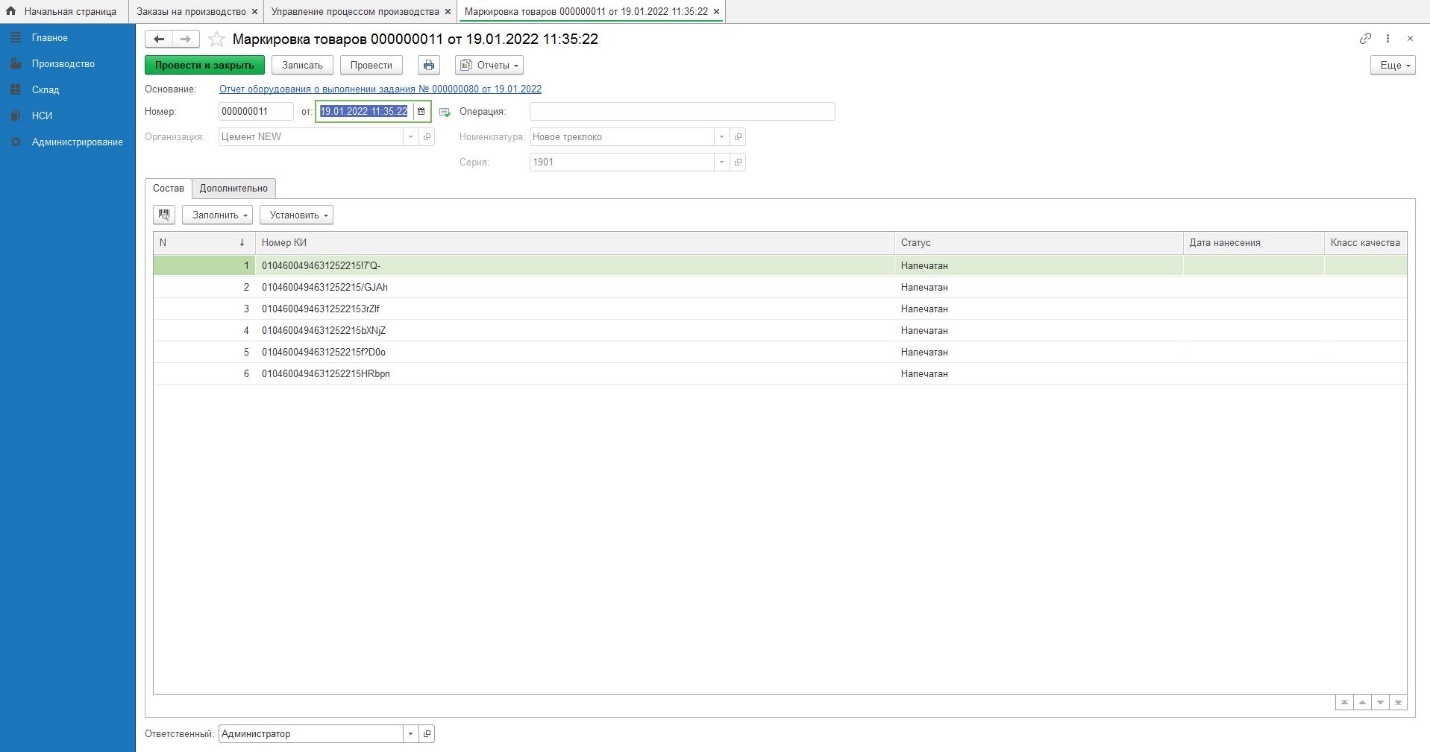 Рисунок Изменение статуса КМ на «Нанесен»Нажимаем «Закрыть»  окна «Маркировка товаров», текущий «Заказ на производство», раздел «Заказы на производство».Для создания документа «Маркировка товаров» со статусом «Нанесен» переходим в раздел «Производство», «Маркировка товаров» (Рисунок 358).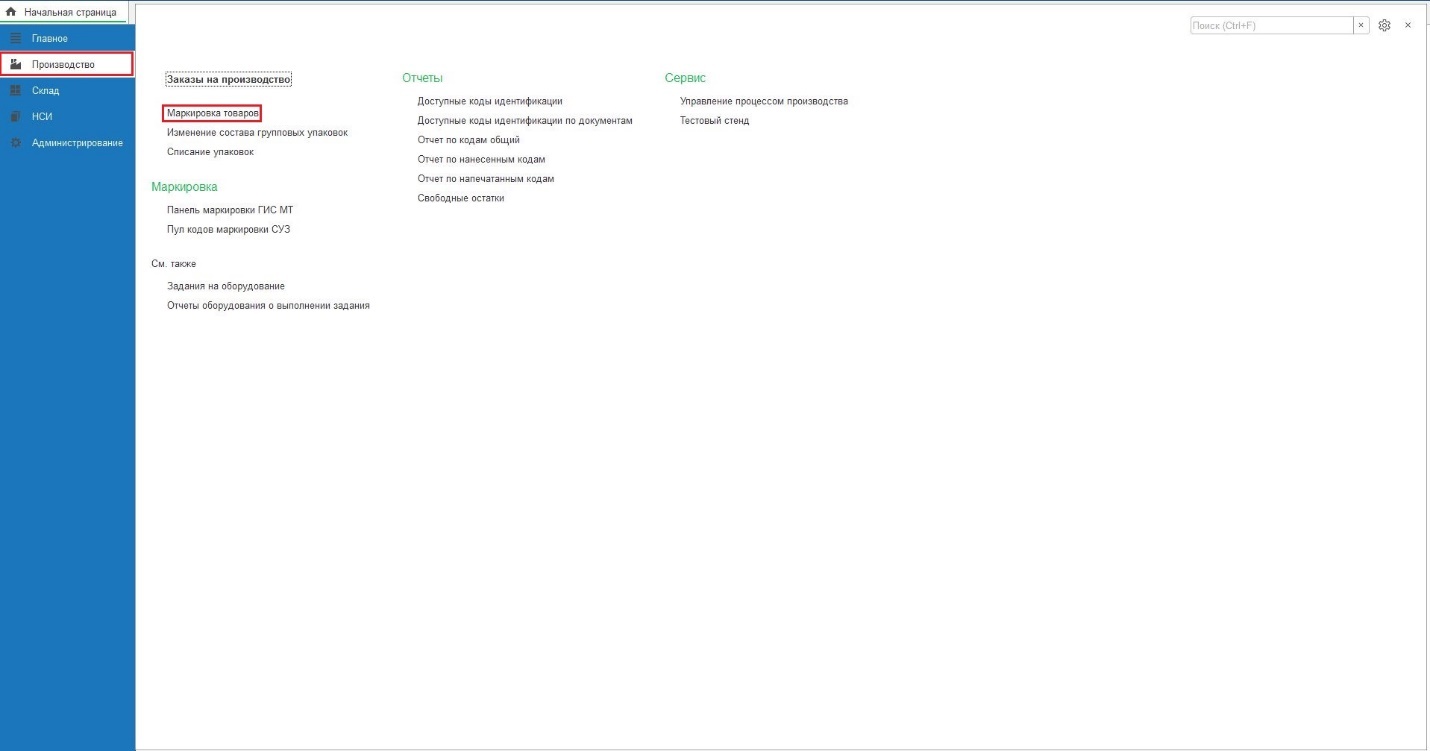 Рисунок В общем списке выбираем текущий документ «Маркировка товаров» и правой клавишей мыши нажимаем «Скопировать» (Рисунок 359).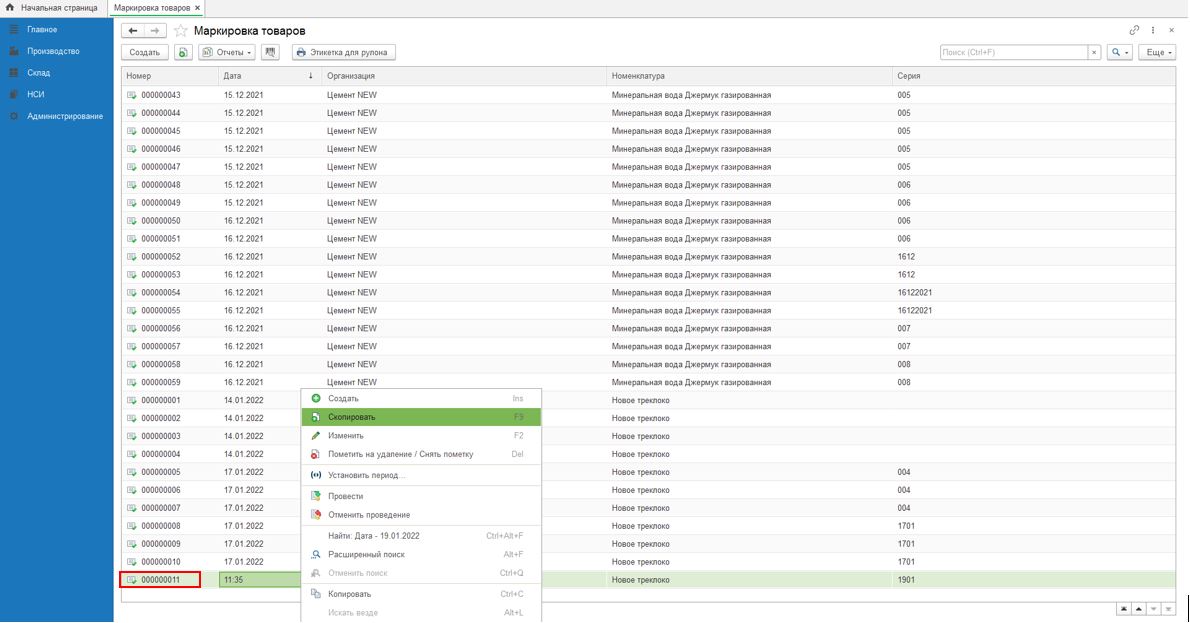 Рисунок Открывается новый документ «Маркировка товаров (создание). Нажимаем кнопку «Установить», выбираем «Статус (все строки)». В окне «Выберите новый статус» ставим курсор на статус «Нанесен» и нажимаем «Выбрать» (Рисунок 360, Рисунок 361, Рисунок 362). Коды со статусом «Нанесен» будут использованы в Отчете об использовании кодов маркировки СУЗ.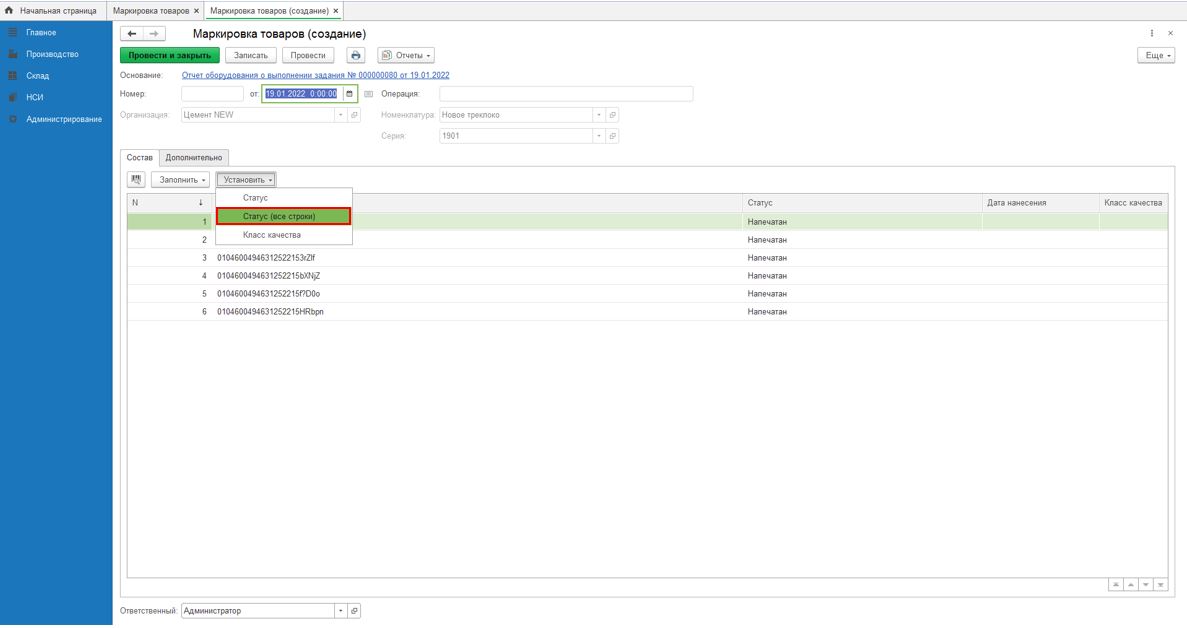 Рисунок 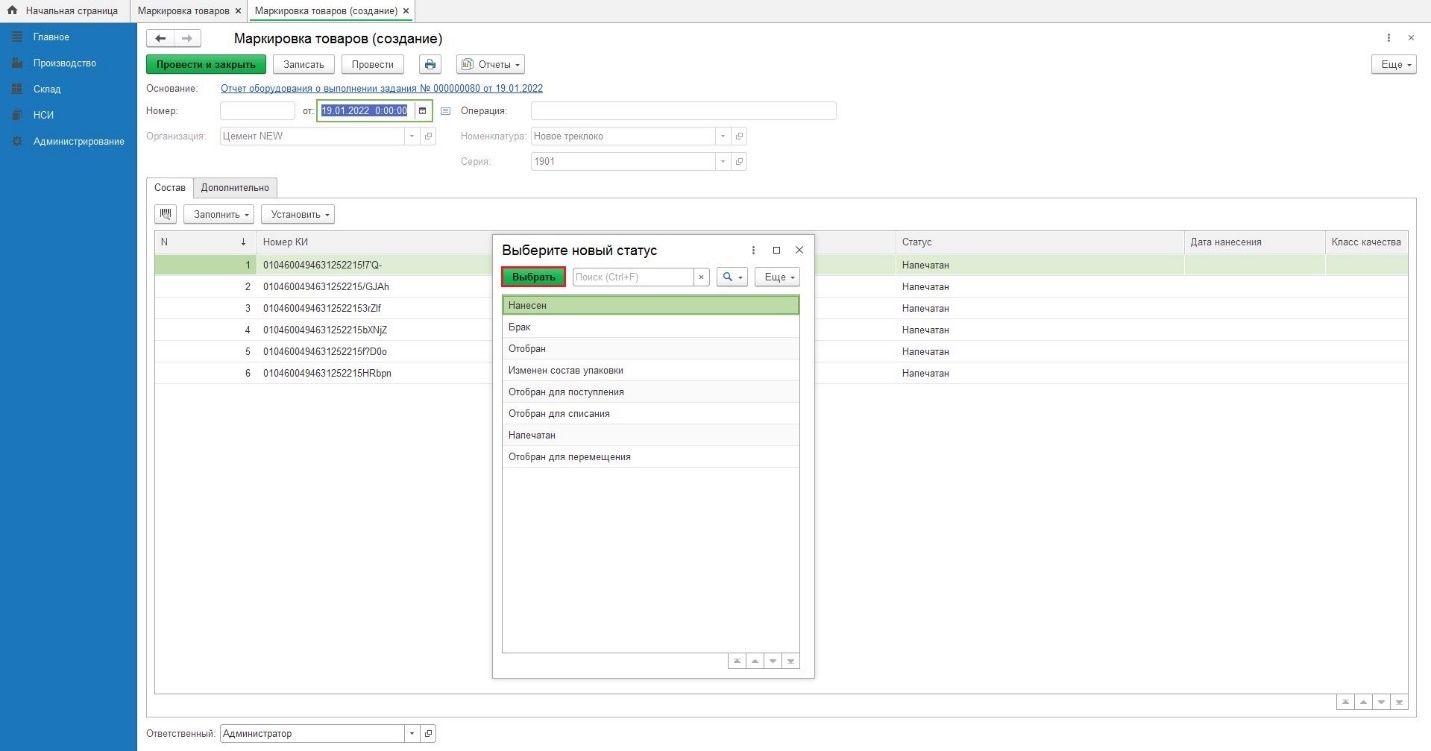 Рисунок 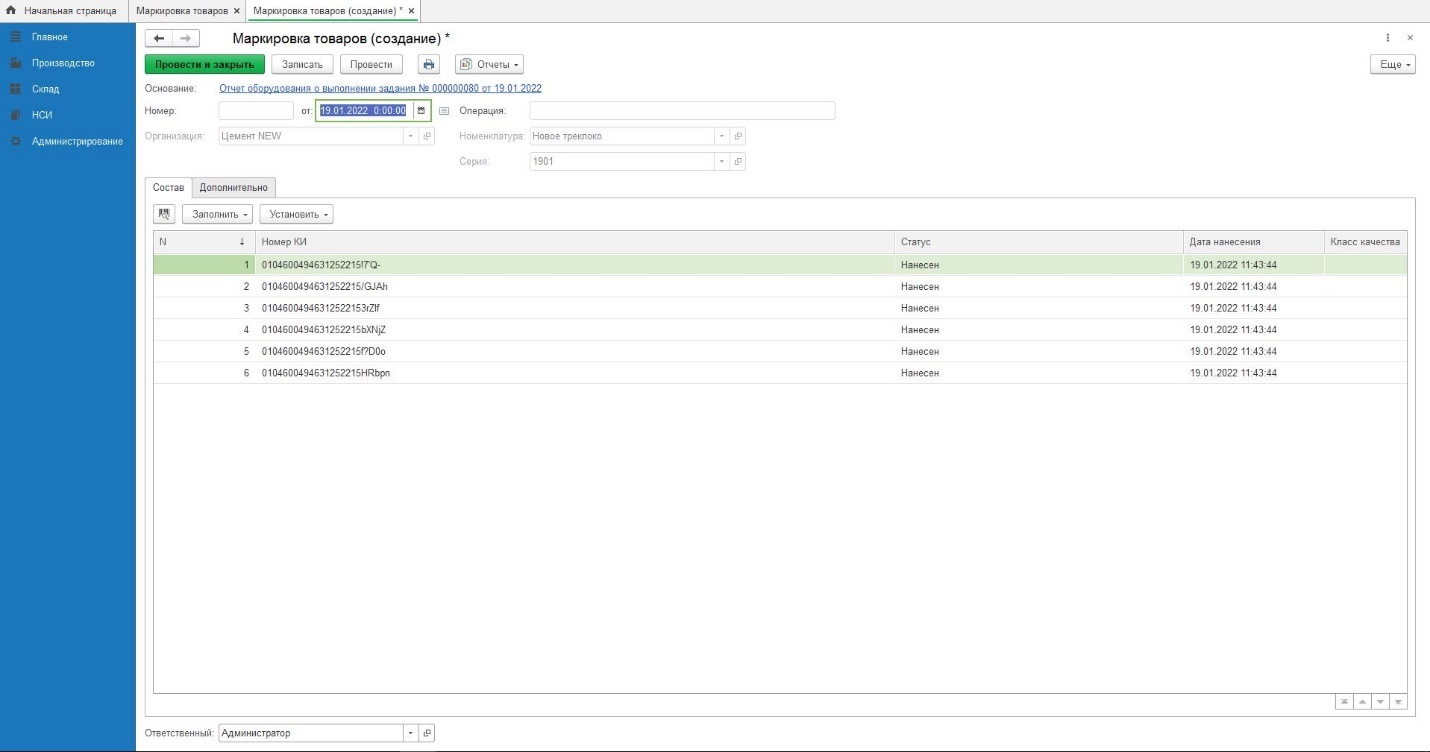 Рисунок Нажимаем «Провести и закрыть» (Рисунок 363).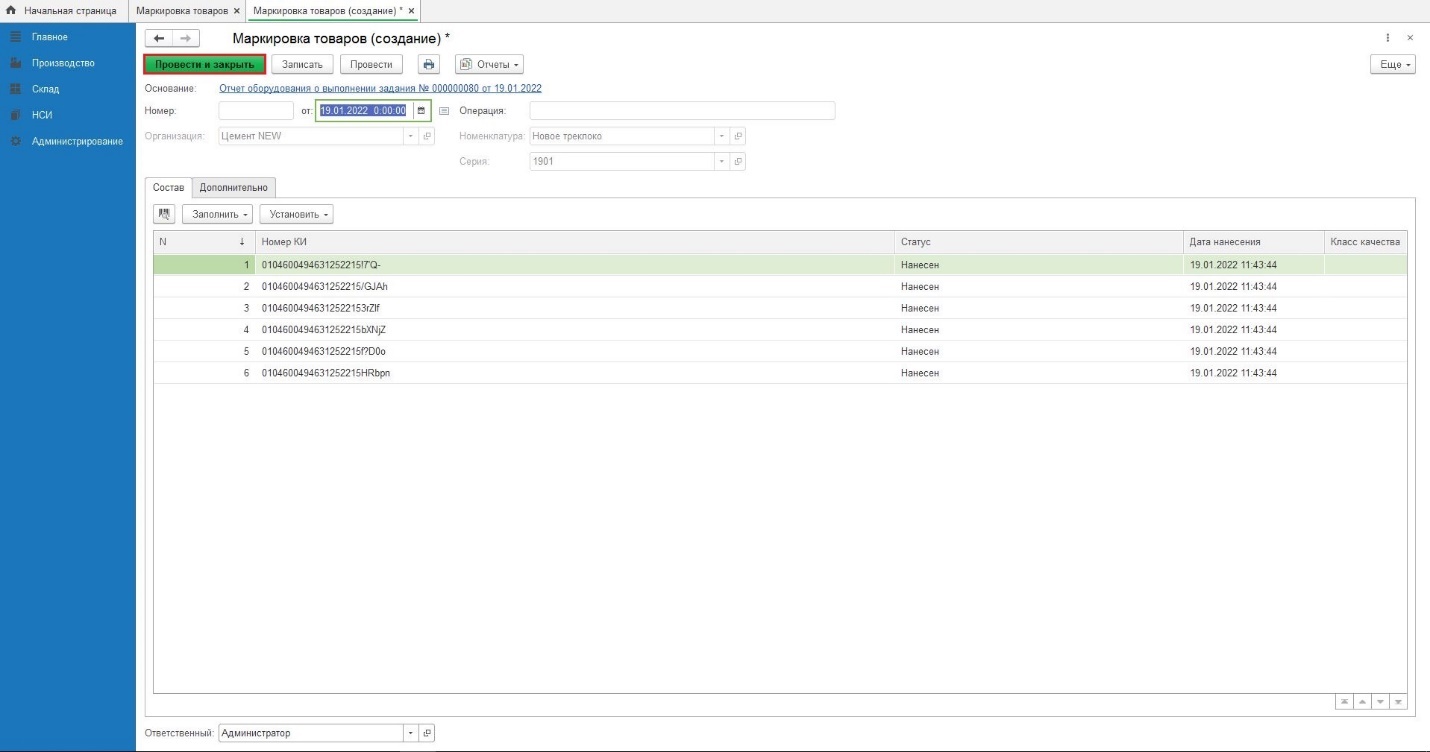 Рисунок Закрываем  окно раздела «Маркировка товаров». В разделе «Заказы на производство» двойным кликом мыши открываем текущий «Заказ на производство». В текущем документе «Заказ на производство» сформирован документ «Маркировка товаров» для кодов маркировки со статусом «Нанесен» (Рисунок 364, Рисунок 365, Рисунок 366).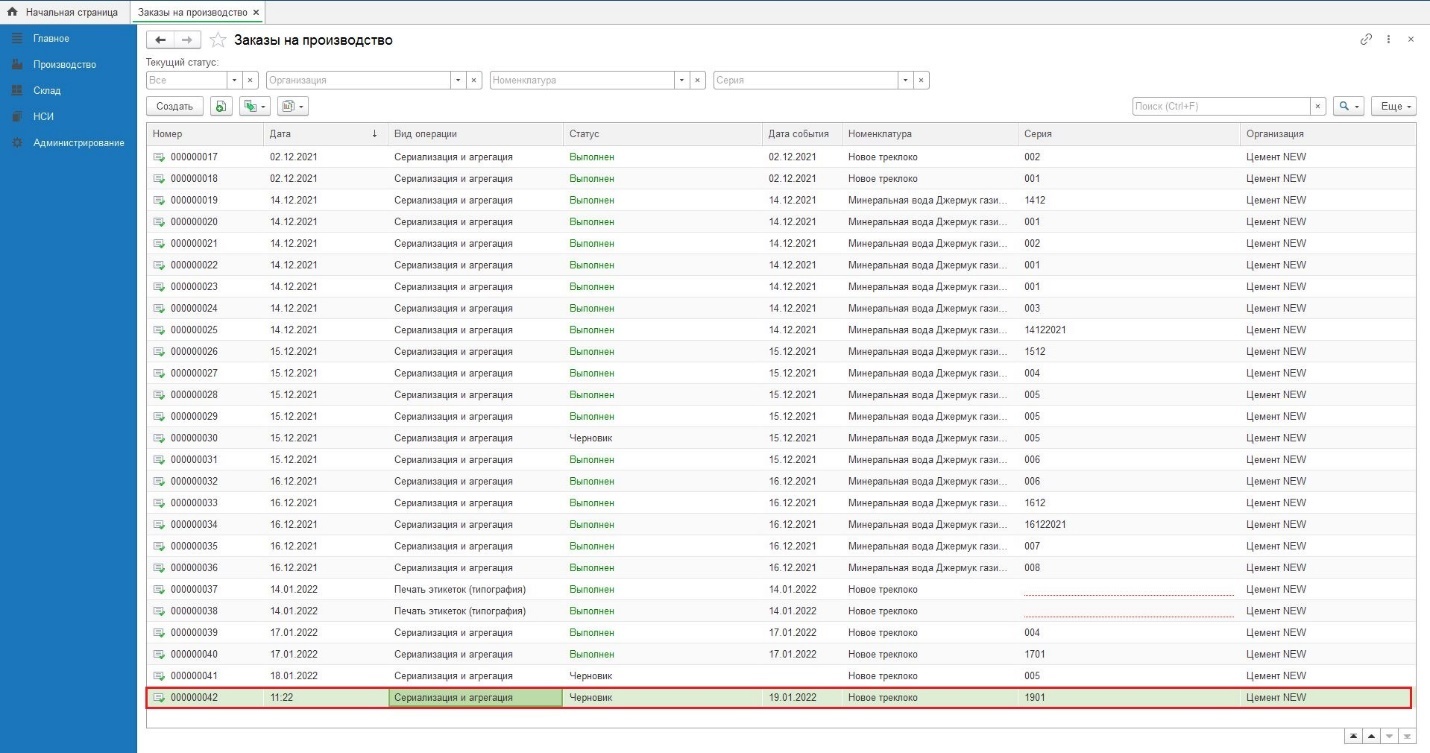 Рисунок 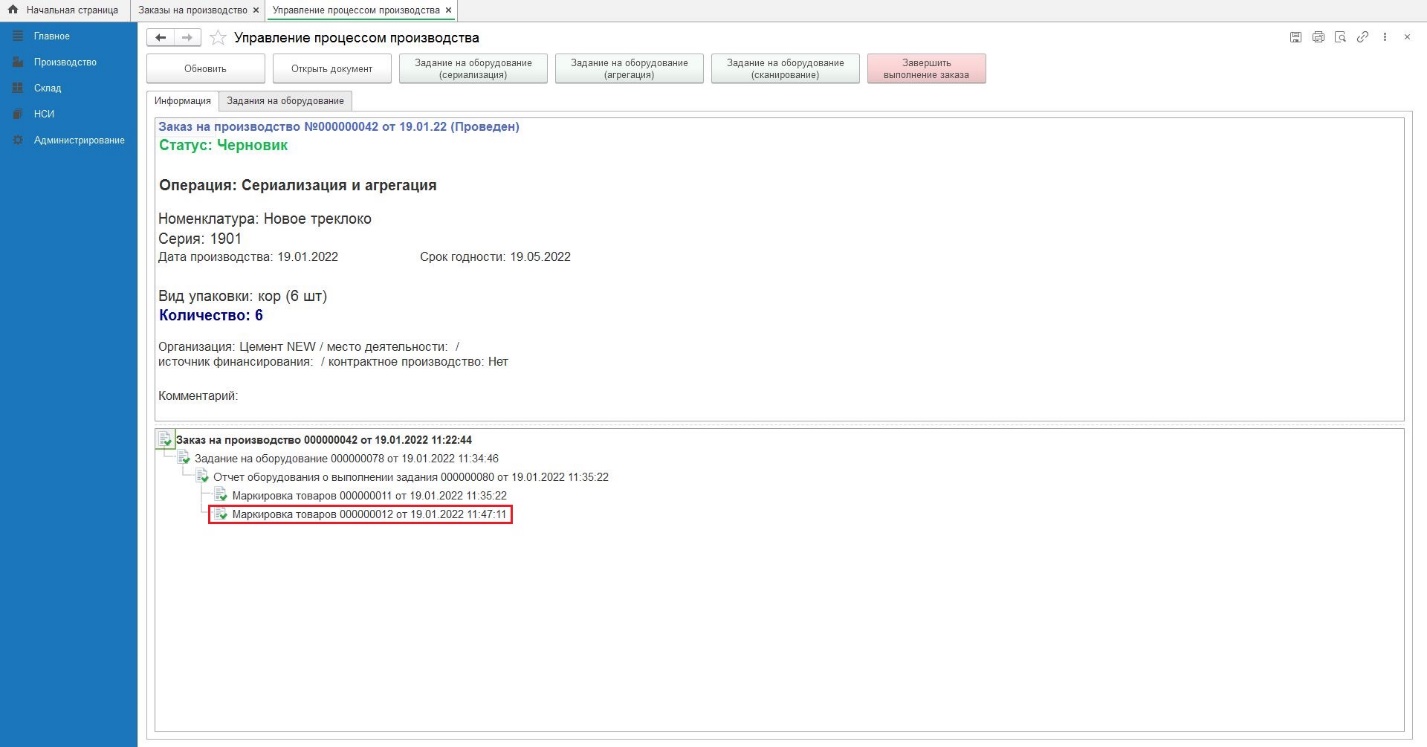 Рисунок 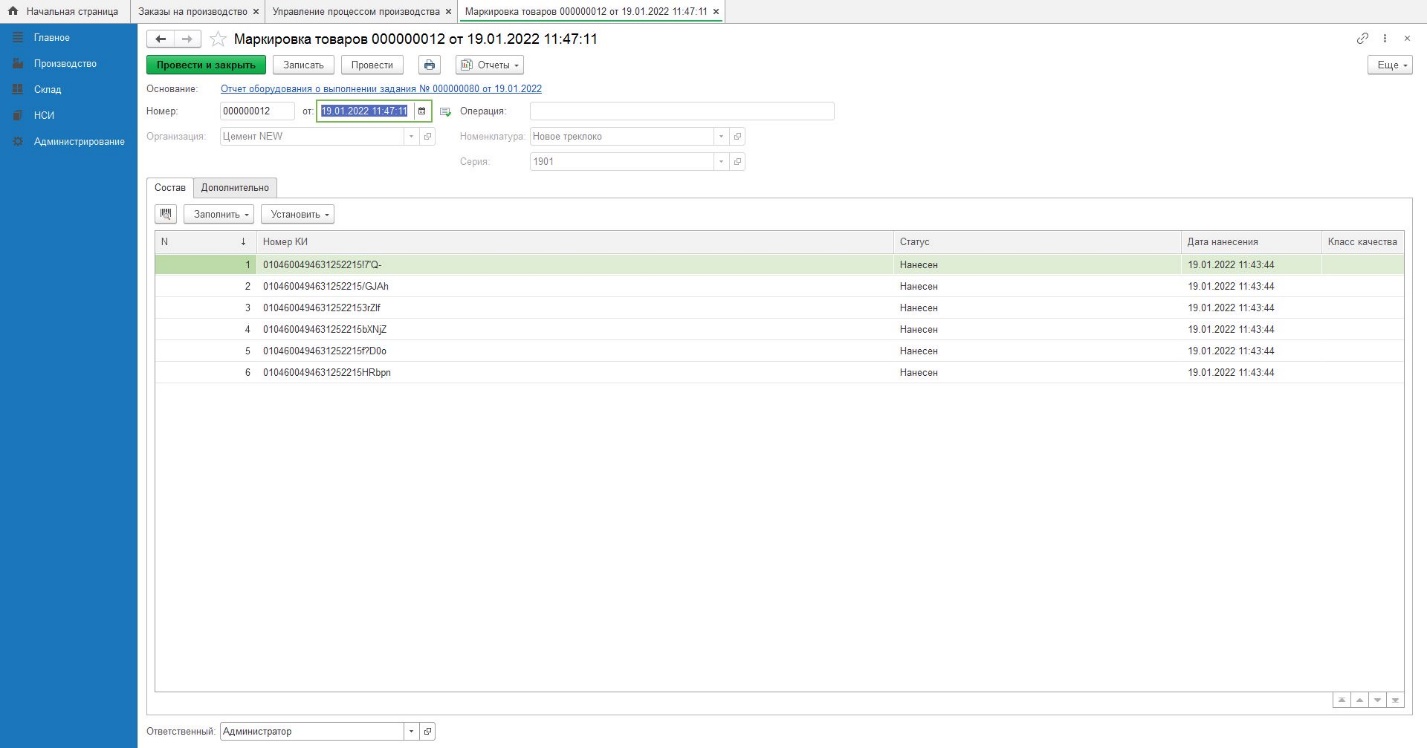 Рисунок В текущем документе «Заказ на производство» нажимаем кнопку «Завершить выполнение заказа» (Рисунок 367, Рисунок 330).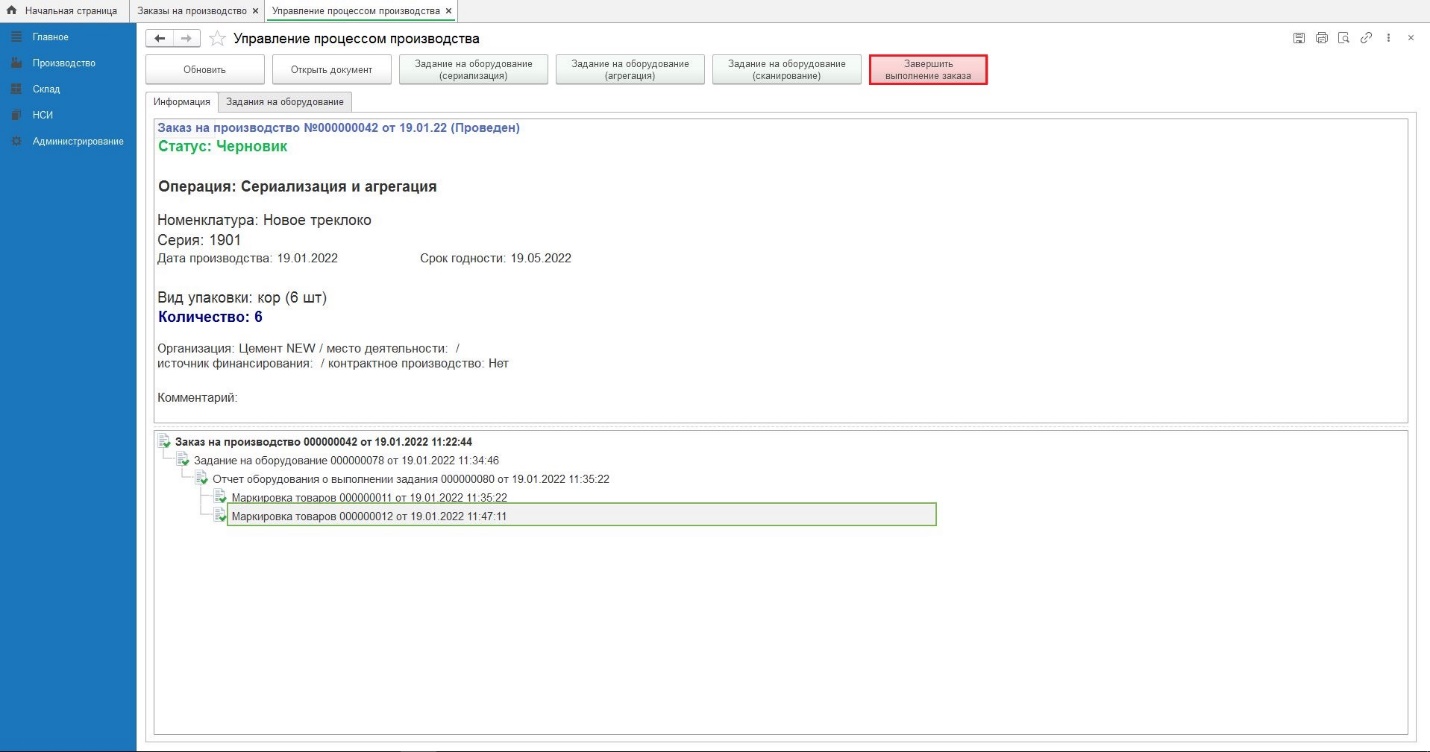 Рисунок 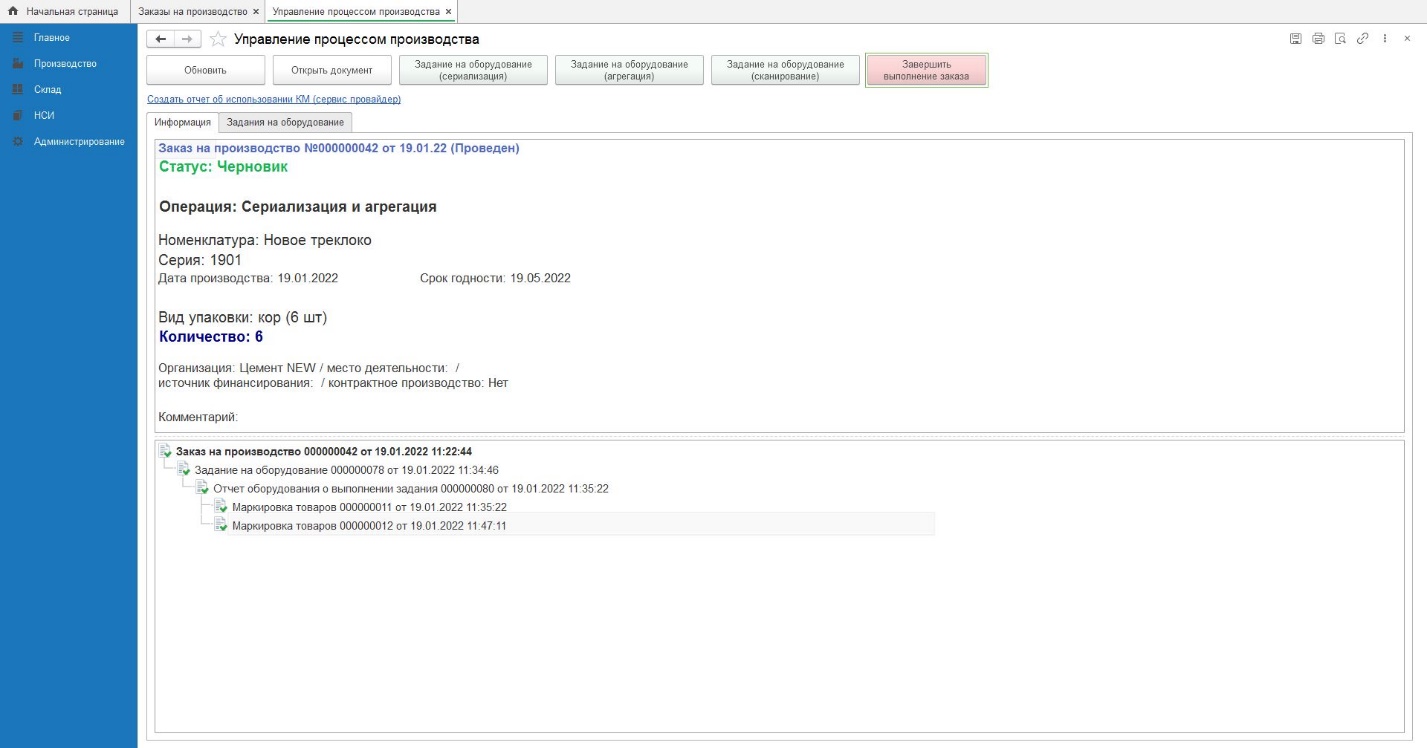 Рисунок Сообщения в СУЗ\ГИСМТДалее необходимо создать и сохранить в файл «Отчет об использовании кодов маркировки в СУЗ», «Сообщение о вводе в оборот ИСМП» -  см. п.п. 12.5-12.6 настоящей инструкции.Отбраковка при помощи ТСДПроцесс отбраковки при использовании терминала сбора данных, возможен для потребительских кодов маркировки, по которым не отправлен Отчет об использовании кодов маркировки.Создание задания на оборудование ТСДВ главном меню начальной страницы выбираем «Управление производством», раздел «Заказы на производство» и  двойным кликом мыши открываем  текущий «Заказ на производство» (Рисунок 434, Рисунок 435, Рисунок 436).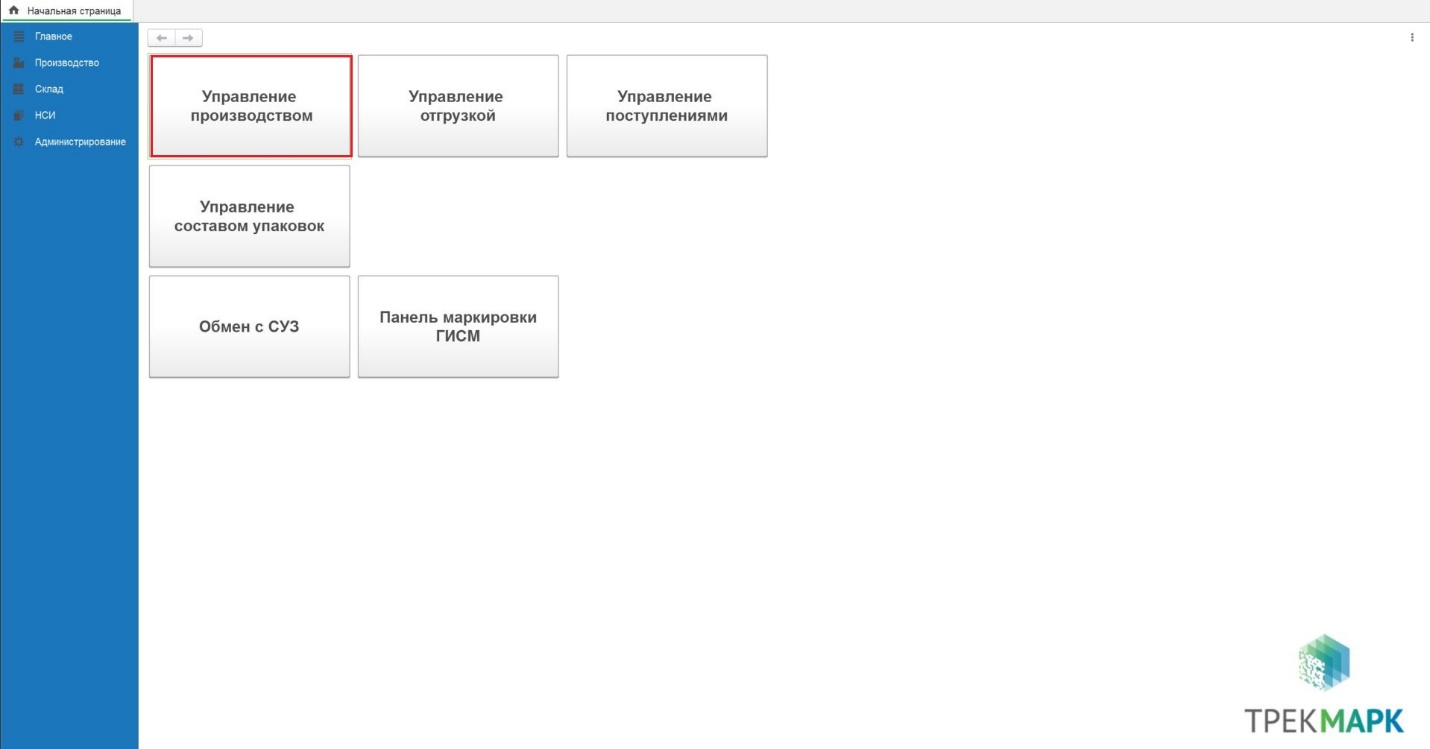 Рисунок 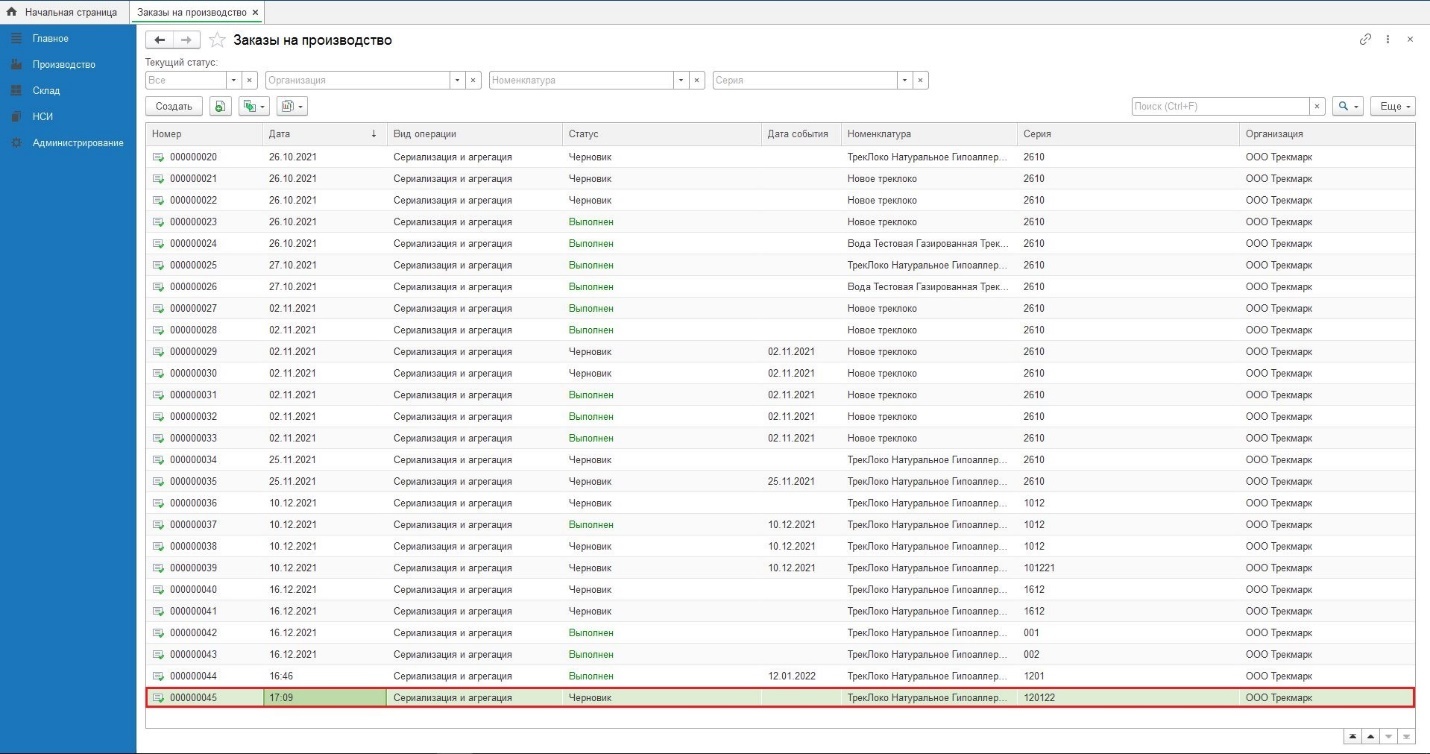 Рисунок 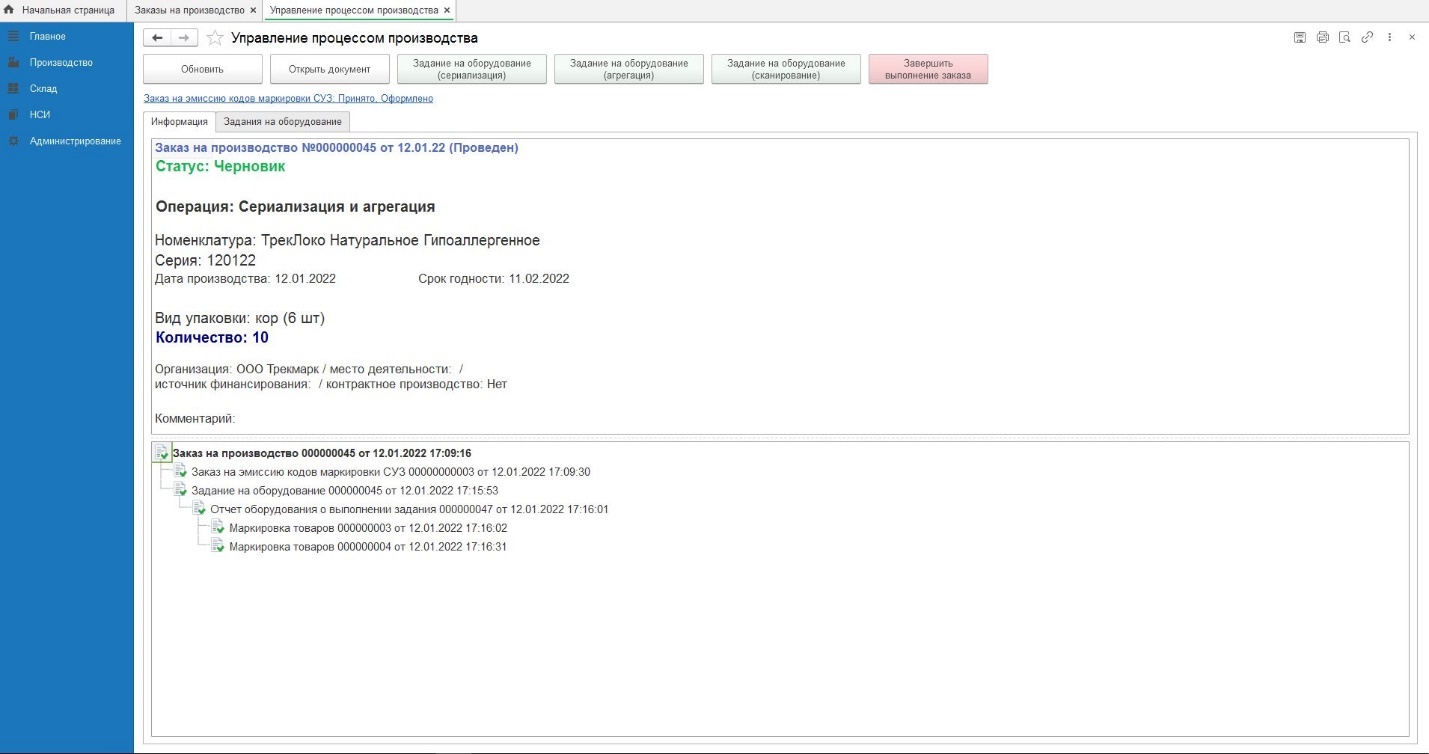 Рисунок В текущем «Заказе на производство» нажимаем «Открыть документ» (Рисунок 437, Рисунок 438).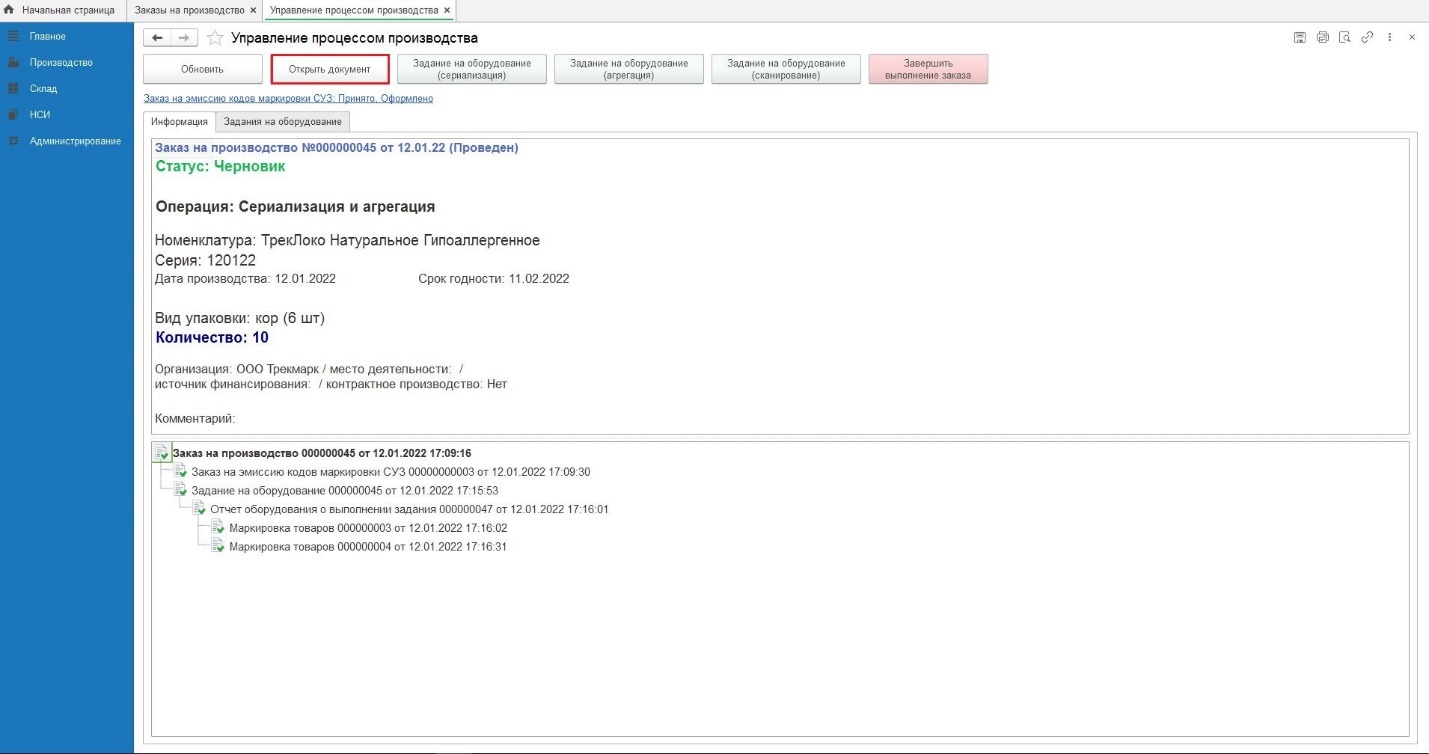 Рисунок 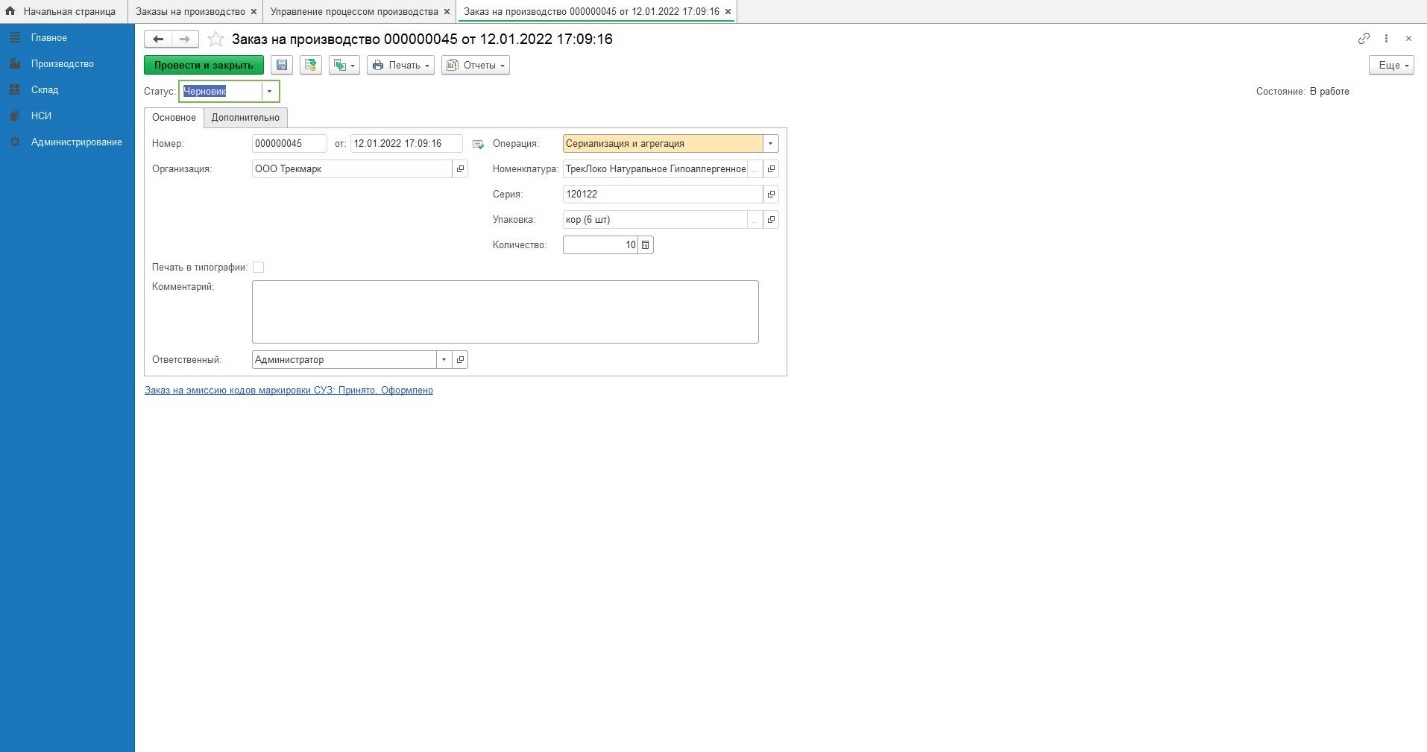 Рисунок Нажимаем «Создать на основании» и выбираем «Задание на оборудование» (Рисунок 439).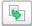 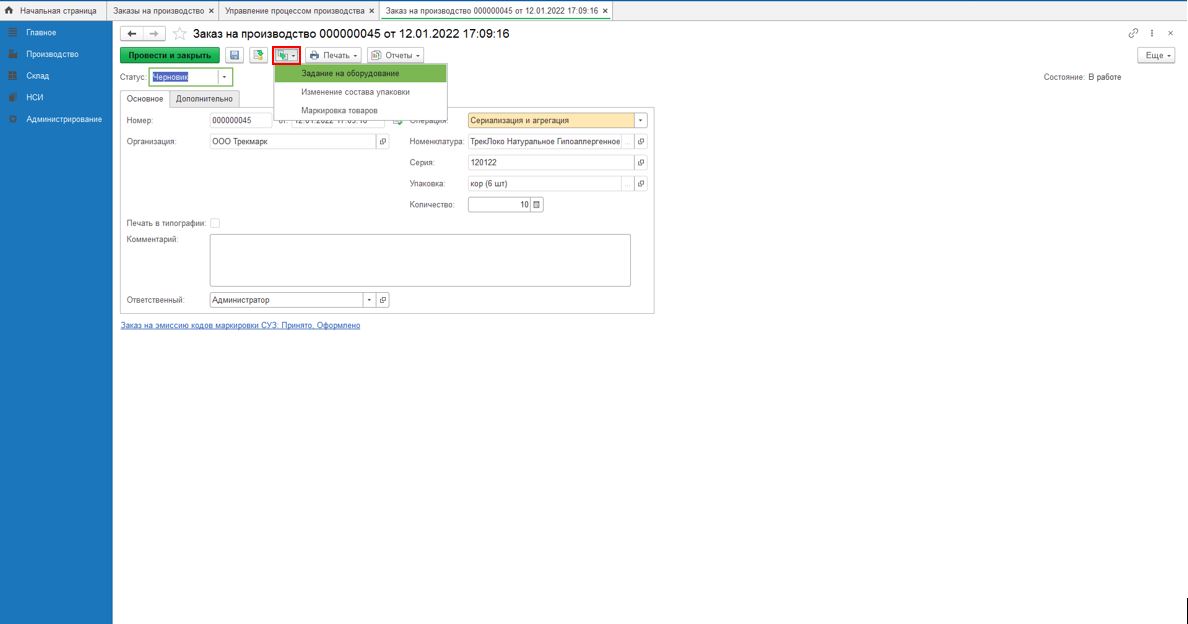 Рисунок Заполняем поля:Операция – из выпадающего списка выбираем Отбраковка;Тип оборудования – из выпадающего списка выбираем Терминалы сбора данных.Нажимаем «передайте данные» (Рисунок 440).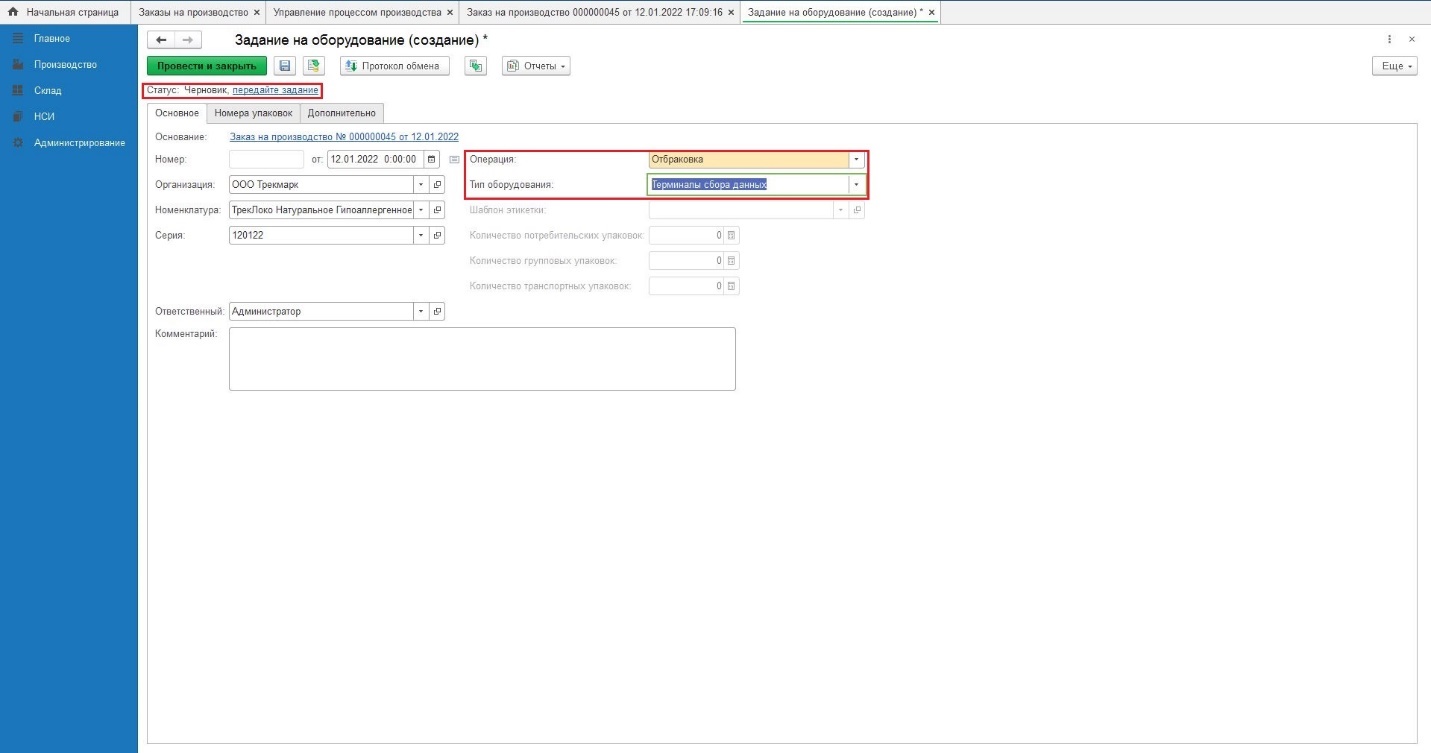 Рисунок Статус «Задания на оборудование» - Отправлен (Рисунок 441).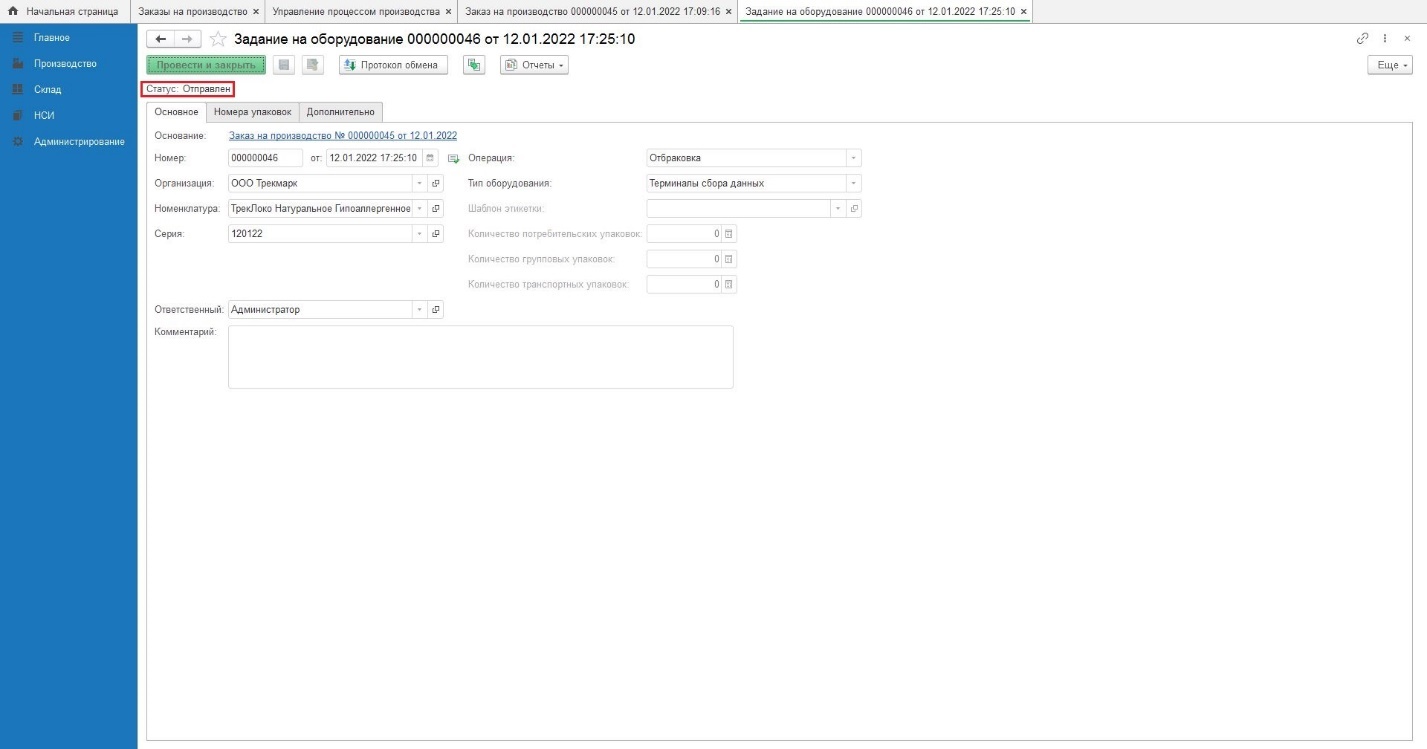 Рисунок Закрываем «Задание на оборудование» и «Заказ на производство».Отбраковка на ТСДНа ТСД в разделе «Задания сканирования» нажимаем «Получить задания» (Рисунок 442, Рисунок 443).В общем списке заданий сканирования открываем задание Отбраковка  (Рисунок 444, Рисунок 445). Для сканирования кодов упаковок переходим на вкладку «Упаковки» и сканируем необходимое количество потребительских упаковок (Рисунок 446, Рисунок 447).Далее подтверждаем выполнение операции. Для этого в правом верхнем углу окна задания выбираем меню и нажимаем «Провести» (Рисунок 448, Рисунок 449).Отправляем отчет о выполнении заданий. Для этого в общем списке заданий, в правом верхнем углу выбираем меню и нажимаем «Отправить задания» (Рисунок 450, Рисунок 451).Отчет об использовании кодов маркировкиВ хТрек нажимаем «Закрыть» «Задание на оборудование», «Заказ на производство». В текущем «Заказе на производство» нажимаем «Обновить». В табличной части заказа на производство отображается «Задание на оборудование» (отбраковка) и Отчет оборудования о выполнении задания (Рисунок 452).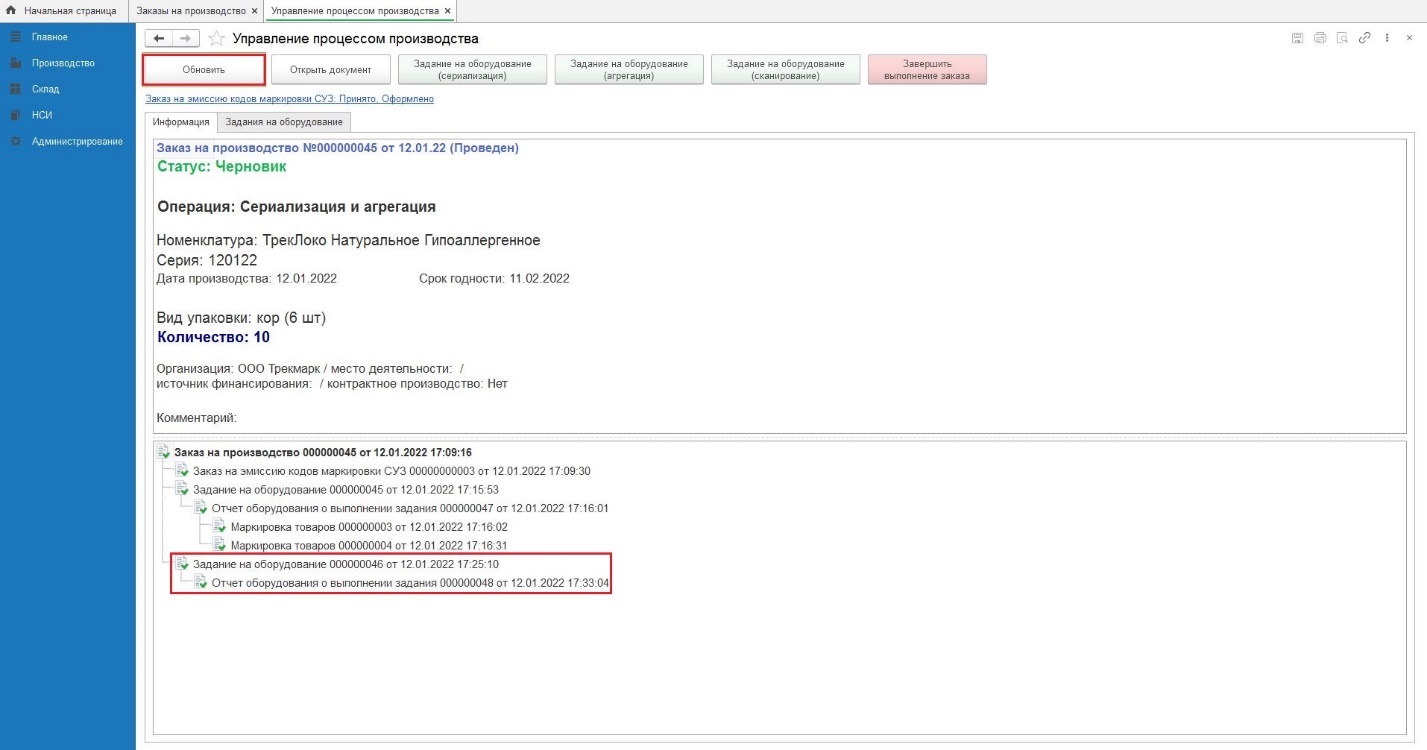 Рисунок Нажимаем «Завершить выполнение задания» (Рисунок 453).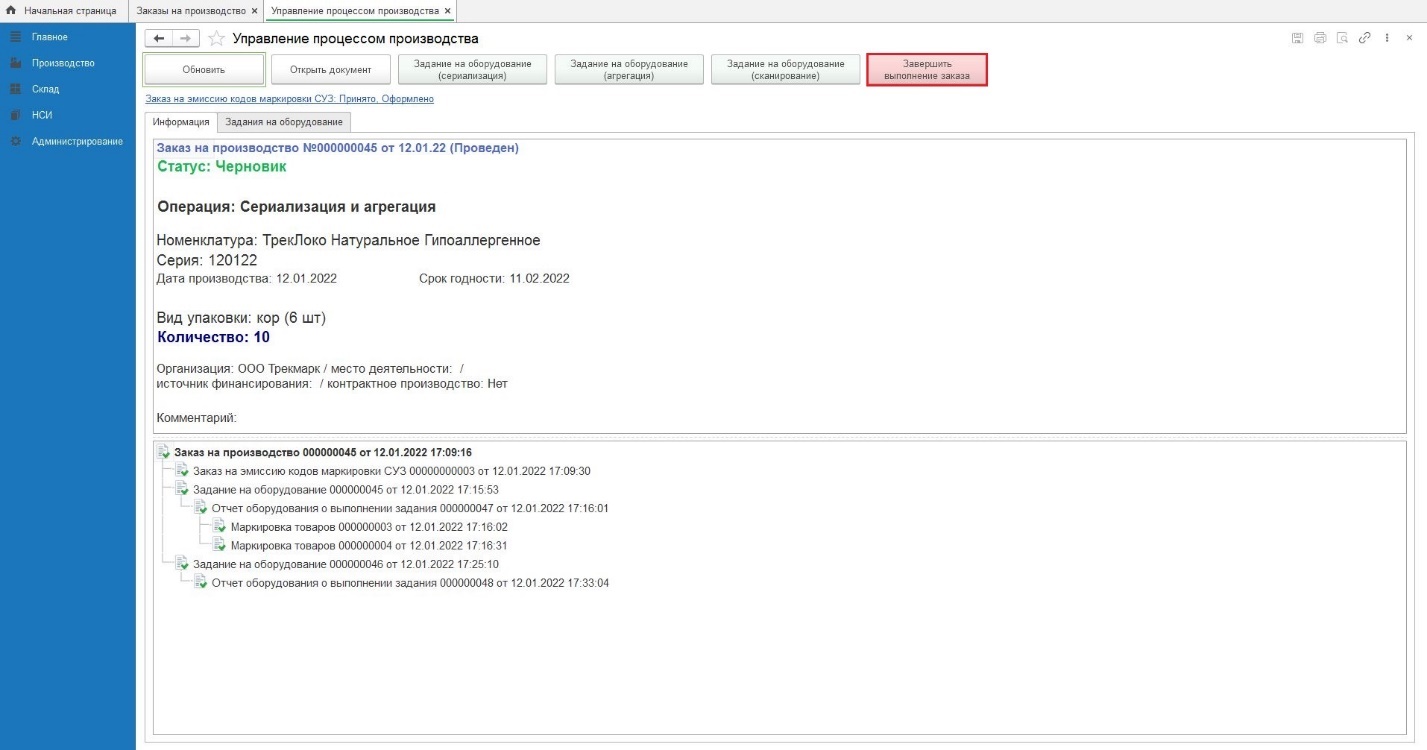 Рисунок В нижней части «Заказа на производство» нажимаем «Создать отчет об использовании кодов маркировки СУЗ» (Рисунок 454).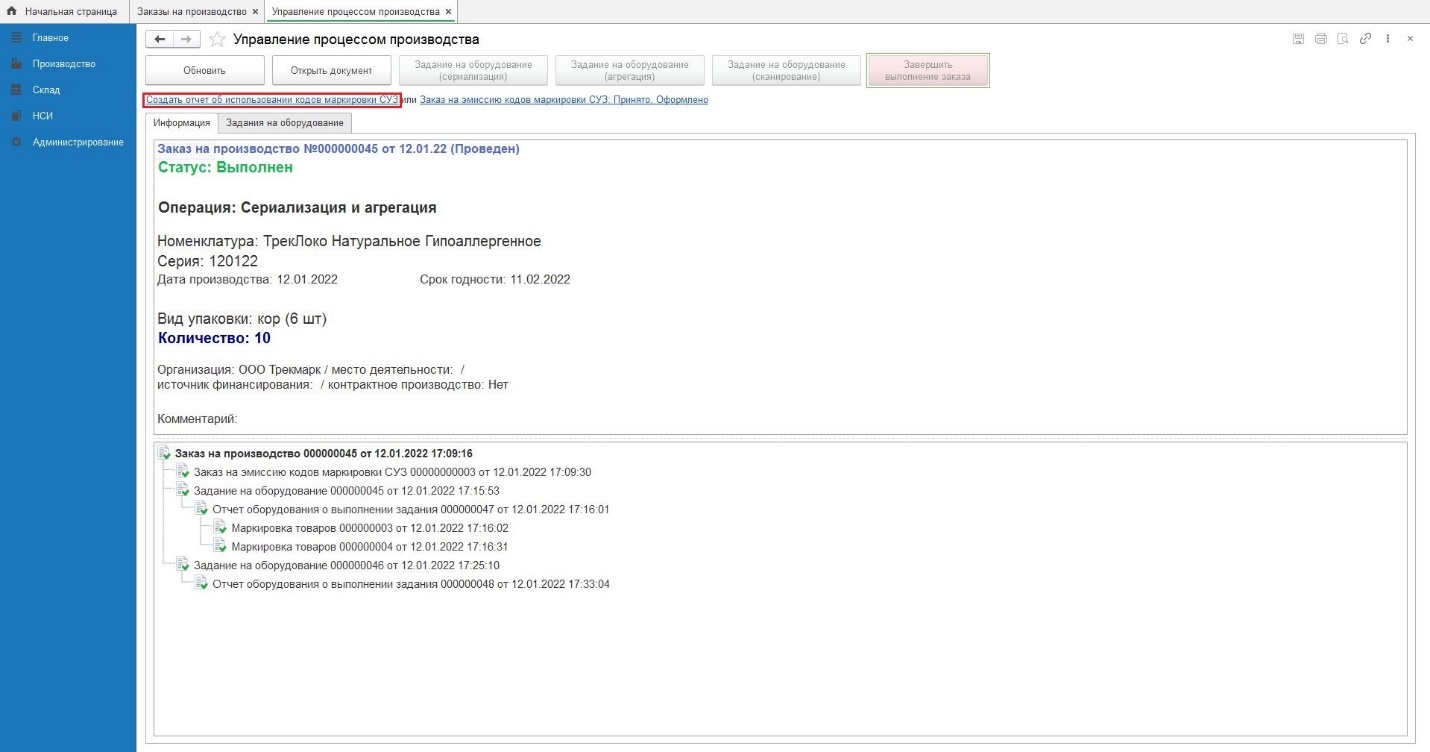 Рисунок В Отчете об использовании кодов маркировки СУЗ, на вкладке «Коды» не включены отбракованные коды (Рисунок 455).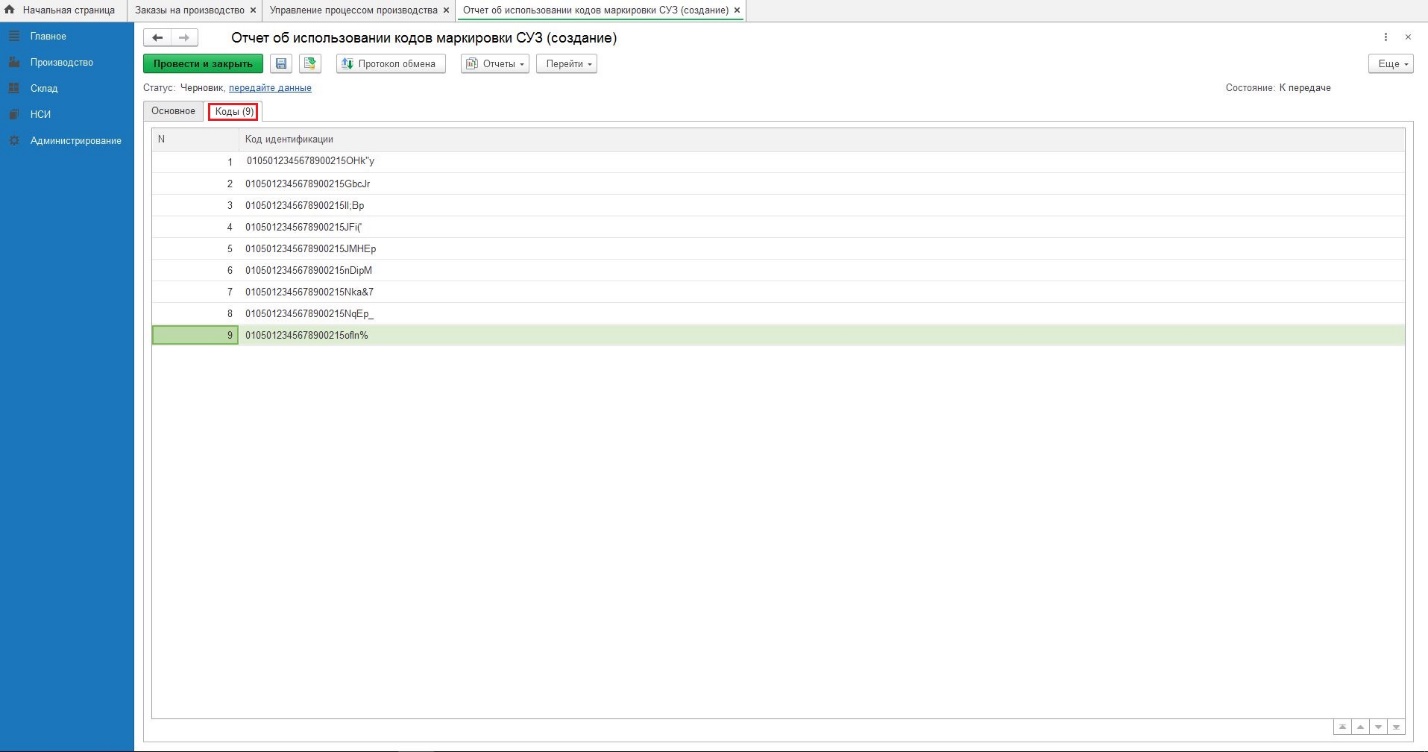 Рисунок Нажимаем «Записать», «Провести», «передайте данные». Нажимаем «Подписать» (Рисунок 456, Рисунок 457).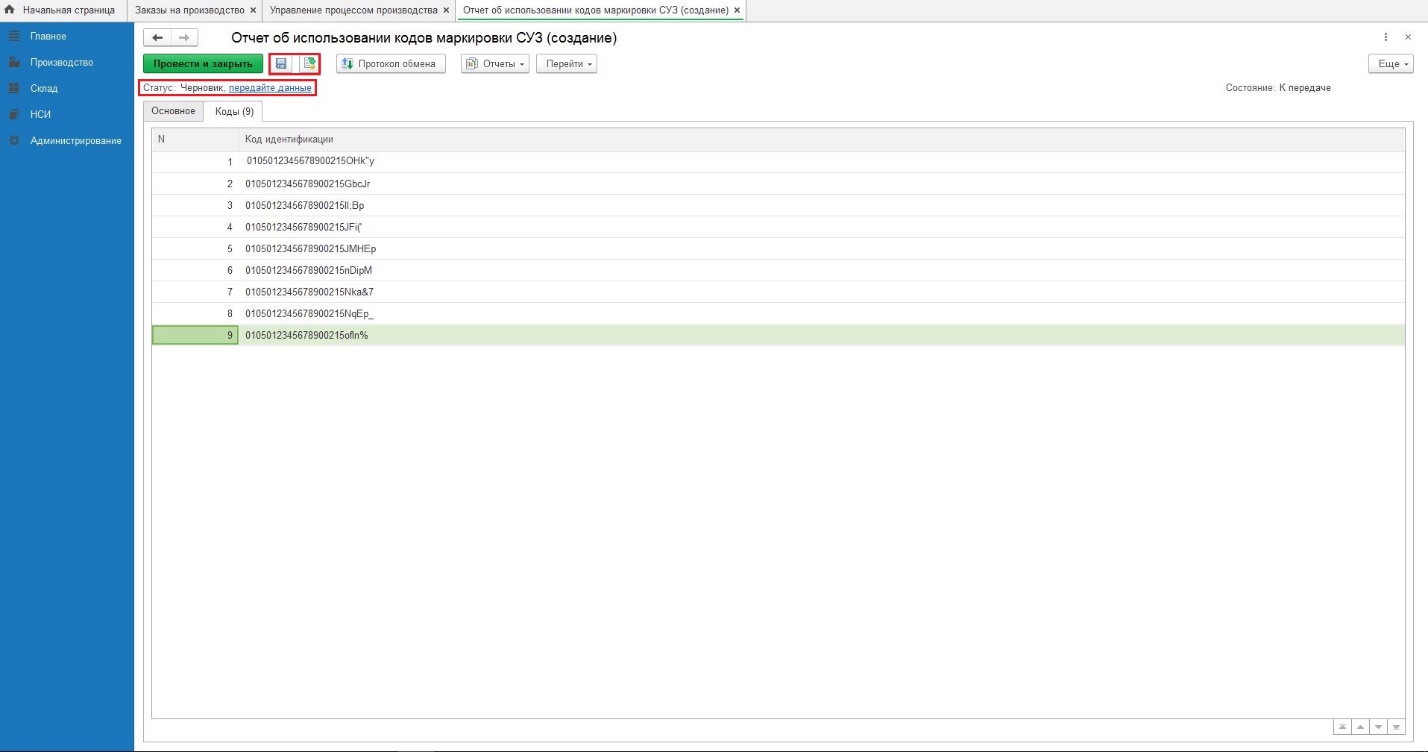 Рисунок 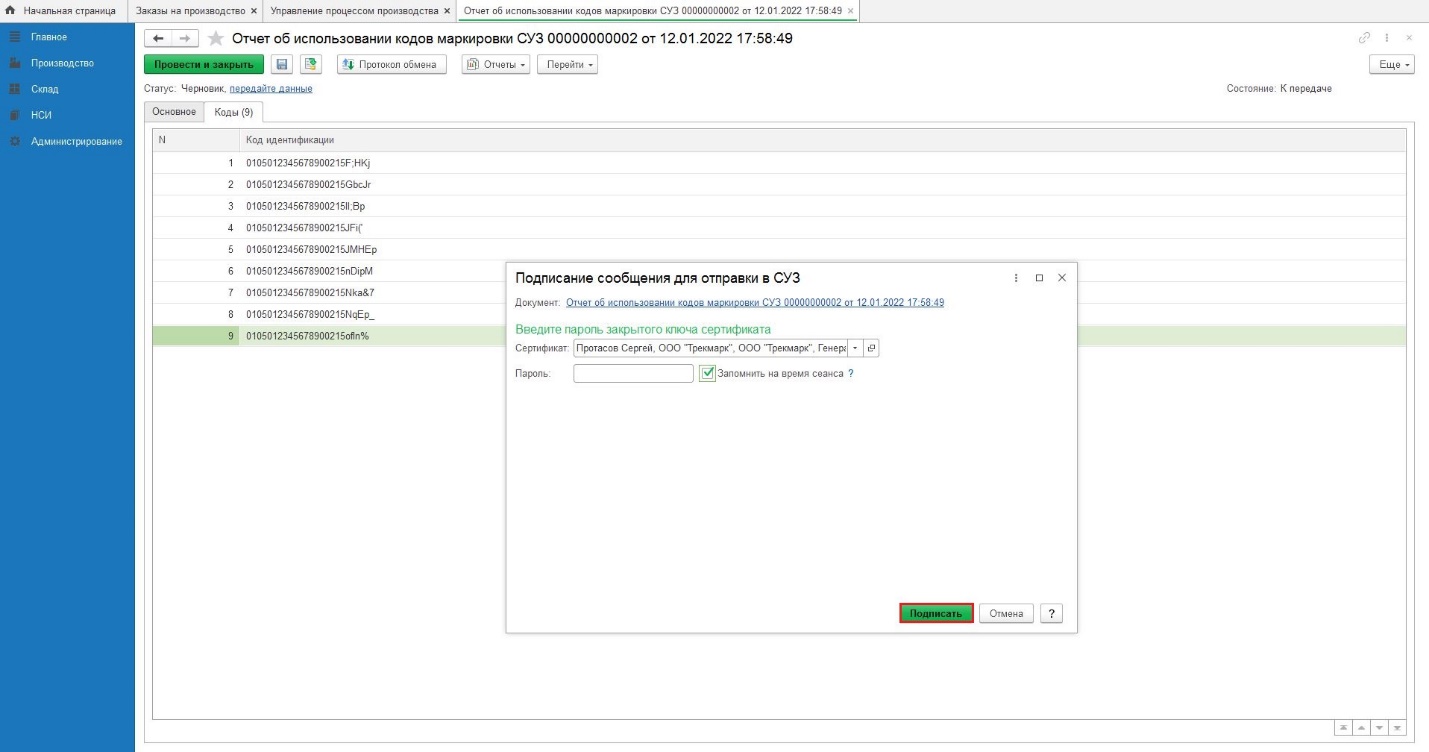 Рисунок Статус «Отчета об использовании кодов маркировки СУЗ» изменился на: Передано, состояние: Передано. Нажимаем на кнопку «Протокол обмена» и в открывшемся окне «Протокол обмена с СУЗ» на кнопку «Выполнить обмен» (Рисунок 458, Рисунок 459).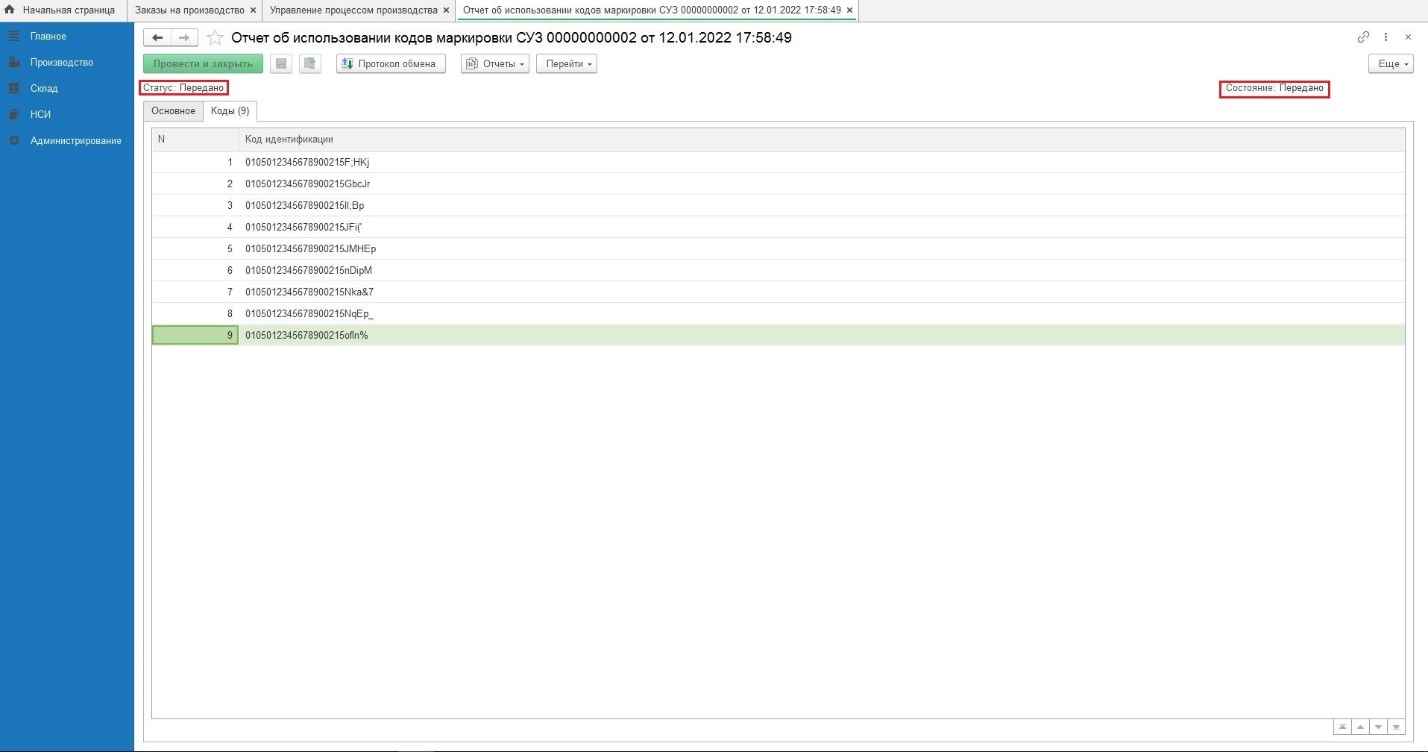 Рисунок 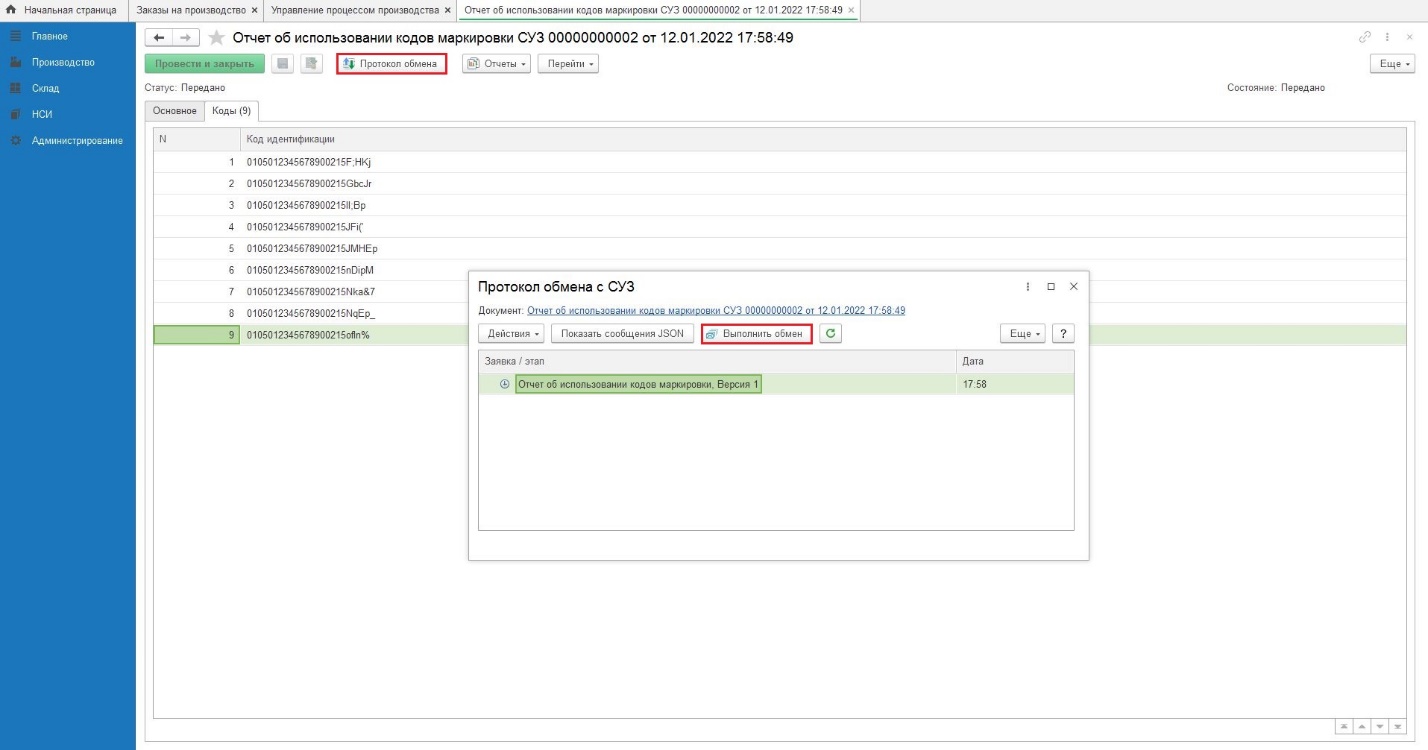 Рисунок Статус «Отчета об использовании кодов маркировки СУЗ» изменился на «Принято», состояние «Принято СУЗ». В документе «Заказ на производство» статус «Отчета об использовании кодов маркировки СУЗ» изменился на – Принято. Оформлено (Рисунок 460, Рисунок 461).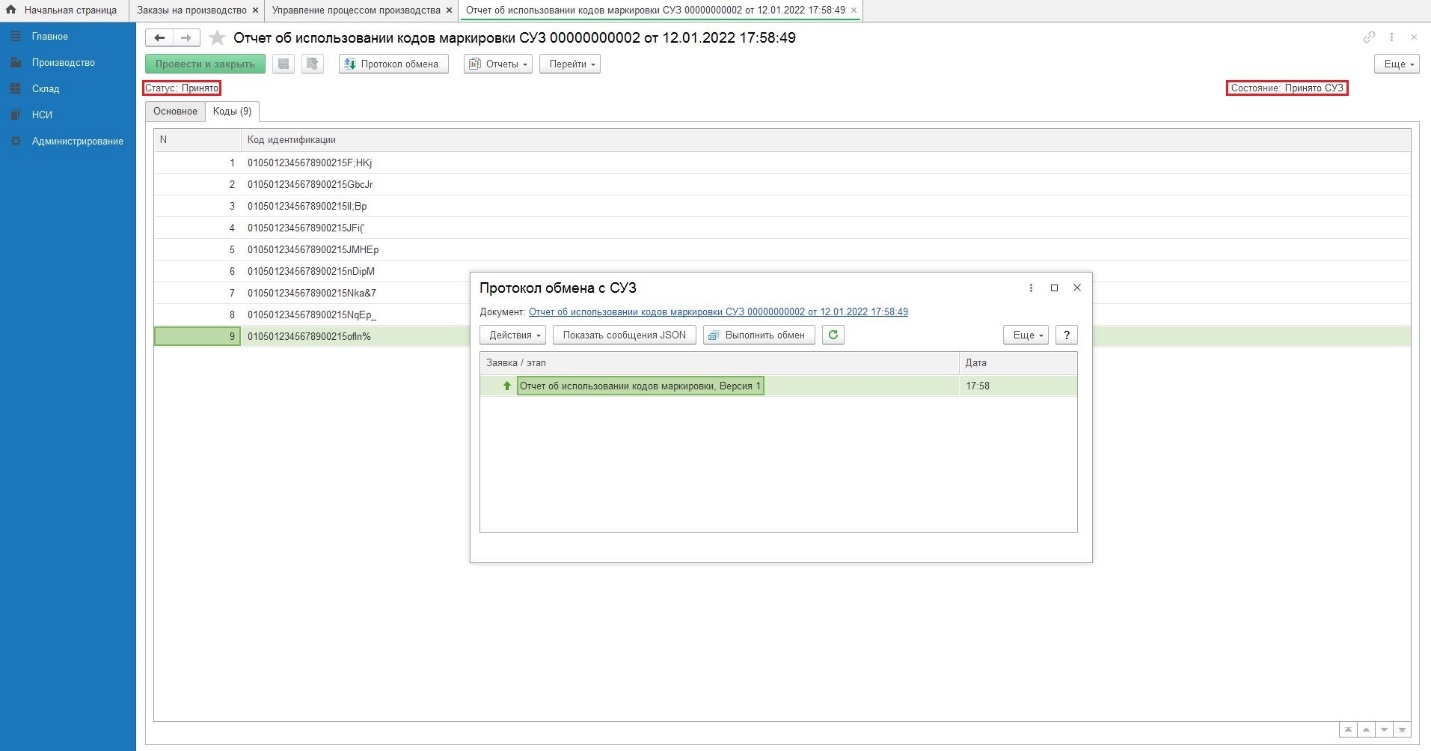 Рисунок 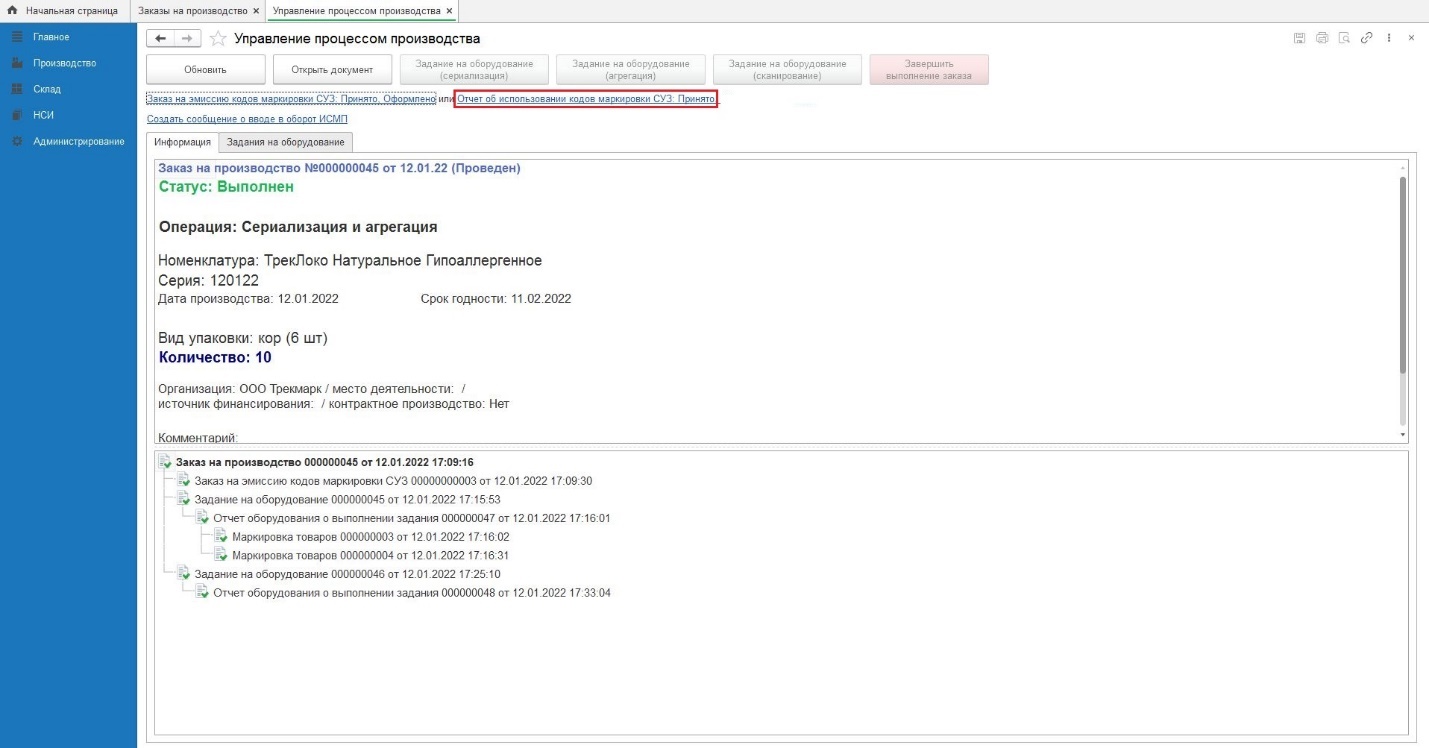 Рисунок Далее необходимо отправить «Сообщение о вводе в оборот ИСМП» -  см. п.п. 12.6 настоящей Инструкции пользователя АС «хТрек».ОтчетыОтчет по кодам общийДля перехода к общему отчету, в главном меню нажимаем «Производство» и «Отчет по кодам общий» (Рисунок 385).Рисунок 359При помощи ручного ввода или используя календарь, вводим даты, за которые необходимо сформировать отчет и нажимаем «Сформировать» (Рисунок 386, Рисунок 387).Рисунок 360Рисунок 361При необходимости получить отчет по одной из номенклатур - из выпадающего списка выбираем наименование номенклатуры (Рисунок 388).Рисунок 362Параметры общего отчета (Рисунок 389):«Остаток эмитированных кодов маркировки на начало периода» – общее количество свободных кодов маркировки, полученных по заказам на эмиссию в заданный период. Свободные коды маркировки-коды маркировки, по которым не проведены процессы печати и нанесения;«Эмитировано кодов» – количество кодов маркировки, полученных по заказам на эмиссию в заданный период;«Напечатано кодов» – количество кодов маркировки, по которым проведена сериализация (иными словами -печать);«Нанесено кодов на продукцию» – количество кодов маркировки, активированных (отсканированных) через камеру оборудования); «Остаток эмитированных кодов на конец периода» - количество кодов маркировки в заданный период, по которым не проведены процессы печати и нанесения.Рисунок 363Отчет по напечатанным кодамДля перехода к отчету по напечатанным кодам, в главном меню нажимаем «Производство» и «Отчет по напечатанным кодам» (Рисунок 390).Рисунок 364При помощи ручного ввода или используя календарь, вводим даты, за которые необходимо сформировать отчет и нажимаем «Сформировать» (Рисунок 391, Рисунок 392).Рисунок 365Рисунок 366При необходимости получить отчет по одной из номенклатур - из выпадающего списка выбираем наименование номенклатуры (Рисунок 393).Рисунок 367Параметры отчета по напечатанным кодам маркировки (Рисунок 394):«Эмитировано» - количество кодов маркировки, полученных по заказам на эмиссию в заданный период;«Напечатано кодов» – количество кодов маркировки, по которым проведена сериализация (иными словами - печать).Рисунок 368Отчет по нанесенным кодамДля перехода к отчету по нанесенным кодам маркировки, в главном меню нажимаем «Производство» и «Отчет по нанесенным кодам» (Рисунок 395).Рисунок 369При помощи ручного ввода или используя календарь, задаем период, за который необходимо сформировать отчет и нажимаем «Сформировать» (Рисунок 396, Рисунок 397).Рисунок 370Рисунок 371При необходимости получить отчет по одной из номенклатур - из выпадающего списка выбираем наименование номенклатуры (Рисунок 398).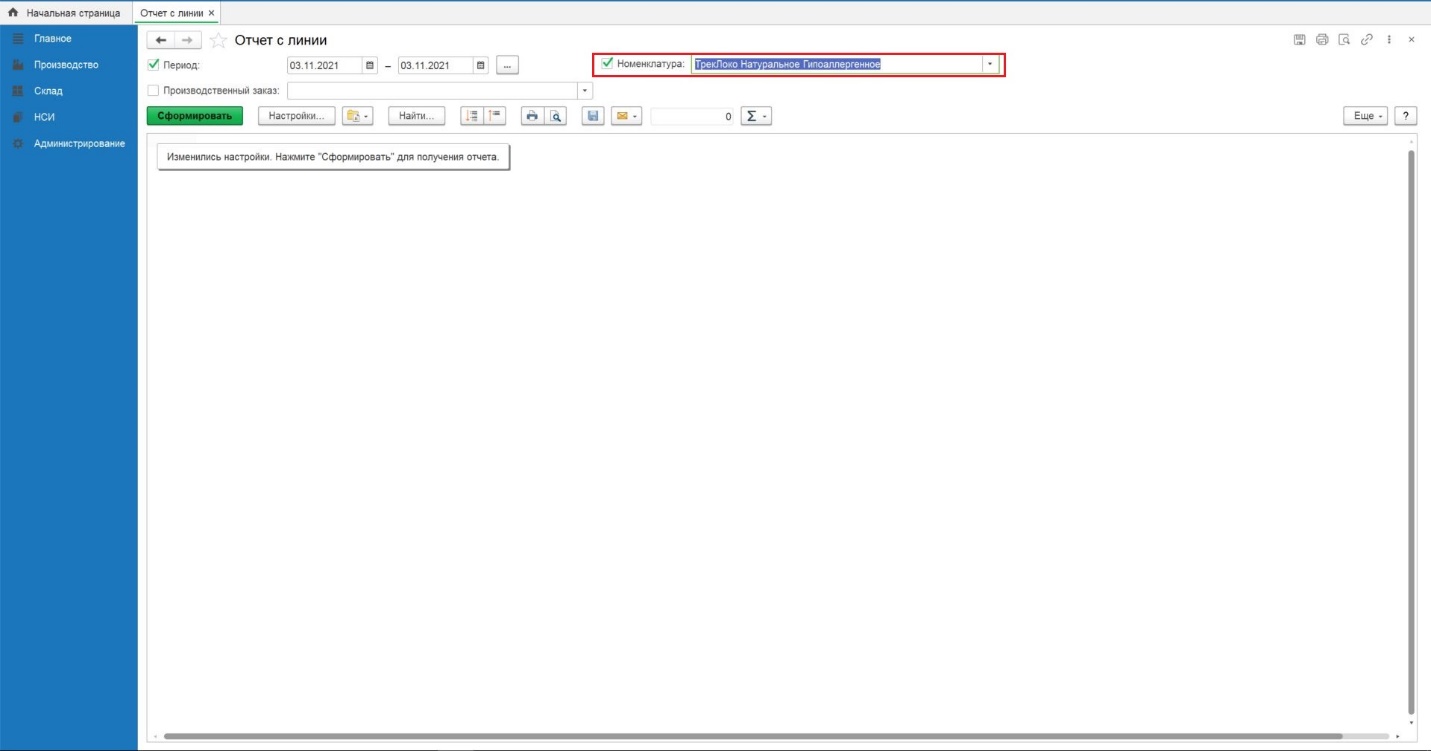 Рисунок 372Параметры отчета по нанесенным кодам маркировки (Рисунок 399):«Количество кодов, активированных через камеру» - количество кодов маркировки, отсканированных через камеру оборудования.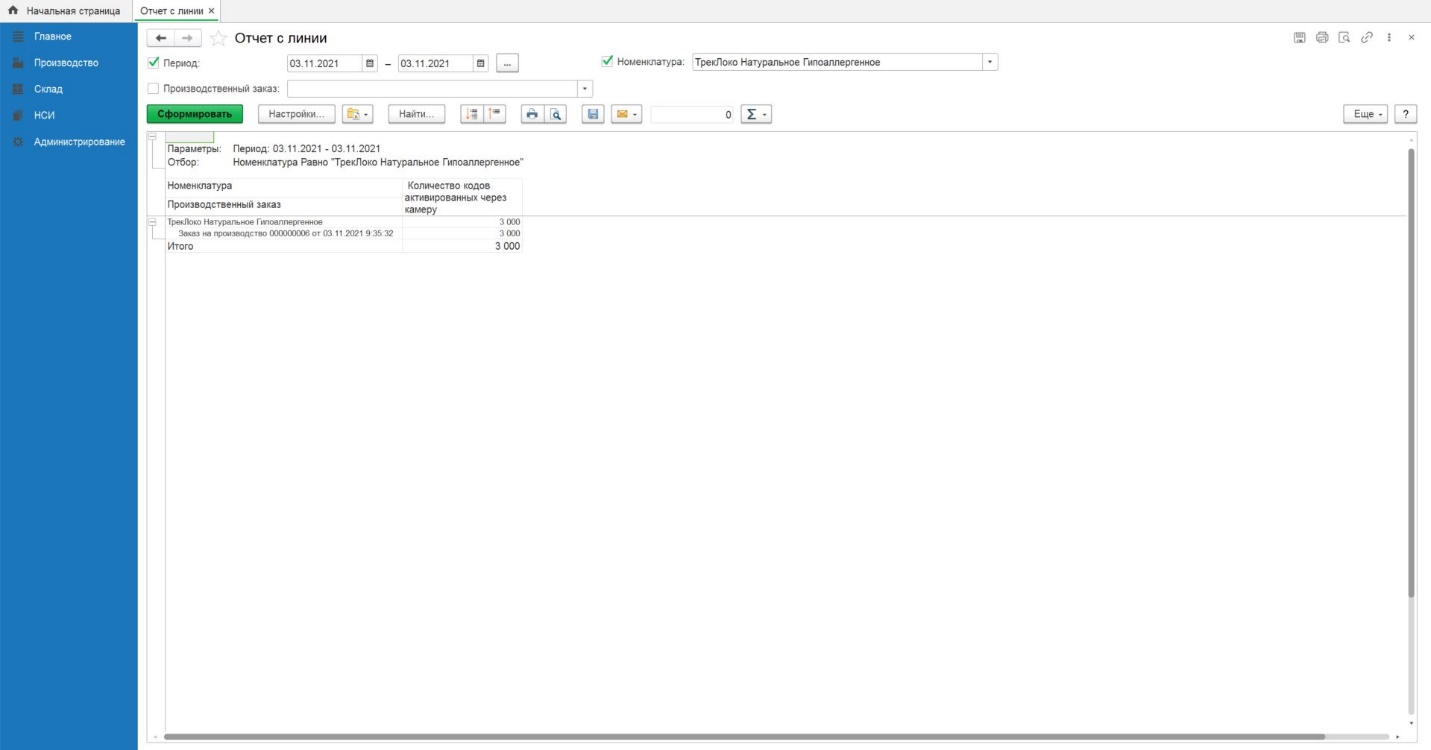 Рисунок 373Лист регистрации измененияСокращениеПолное наименованиеGTINGlobal Trade Item Number – глобальный идентификационный номер, присваиваемый единице товара(продукции) национальной организацией GS1 в соответствии с правилами, установленными стандартамисистемы GS1, наносимый в виде штрихового кода на каждую единицу товара (продукции) в целях ееоднозначной идентификации в мировом экономическом пространствеGS1Ассоциация автоматической идентификации «ЮНИСКАН/ГС1 РУС», использующая стандарты GS1АгрегацияПроцесс объединения потребительской упаковки товара в групповую упаковку с сохранением информации о взаимосвязи средств идентификации каждого вложенного  с групповым кодом создаваемой групповой упаковкой и нанесением соответствующего группового кода на групповую упаковкуАгрегирование первого уровня Объединение вторичных (потребительских) упаковок в третичную (заводскую, транспортную) упаковку, например в бандероль или в короб картона;Агрегирование второго уровняОбъединение третичных (заводских, транспортных) упаковок в другую третичную (заводскую, транспортную) упаковку вышестоящего уровня вложенности, например в паллету или контейнер.ГИСМТГосударственная информационная система мониторинга заоборотом товаров, созданная в целях автоматизации процессов сбора и обработки информации об обороте товаров, подлежащих обязательной маркировке средствами идентификации, хранения такой информации, обеспечения доступа к ней, её предоставления и распространения, повышения эффективности обмена такой информацией и обеспечения прослеживаемости указанных товаров, а также в иных целях, предусмотренных федеральными законамиКод идентификации (КИ)Код идентификации - последовательность символов, представляющая собой уникальный номерэкземпляра товара, формируемая оператором информационной системы мониторинга для целейидентификации товаров, в том числе в потребительской упаковкиКМКод маркировки – уникальная последовательность символов, состоящая из кода идентификации и кодапроверки, формируемая оператором для целей идентификации товаров, в том числе в потребительскойупаковкиЛК ГИСМТЛичный кабинет размещён в информационно-телекоммуникационной сети «Интернет» на сайте Оператора информационный сервис, предоставляемый Оператором в установленном порядке участнику оборота товаров или федеральному органу исполнительной власти и используемый Оператором, участником оборота товаров и федеральным органом исполнительной властиСистема; хТрекАвтоматизированная система маркировки товаров для таможенных складов и СВХ хТрек.Логистика»СубаккаунтКомпания, которой предоставлен доступ  заказывать коды маркировки на коды товаров других компаний-владельцев кодов товаровСУЗСтанция управления заказами кодов маркировкиУОТ	Участник оборота товаров - Юридическое или физическое лицо, зарегистрированное в качестве индивидуального предпринимателя, являющееся налоговым резидентом Российской Федерации, осуществляющее ввод товаров в оборот, оборот и (или) вывод из оборота товаров, за исключением юридических лиц и физических лиц, зарегистрированных в качестве индивидуальных предпринимателей, приобретающих товары для использования в целях, не связанных с их последующей реализаций (продажей)SGTINSSCC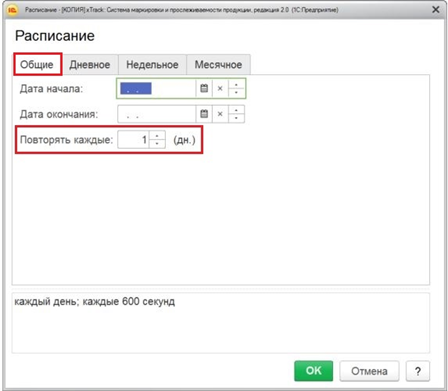 Рисунок 27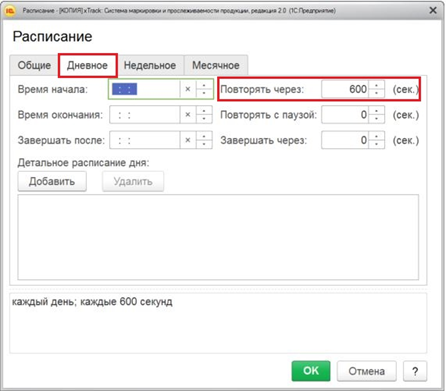 Рисунок 28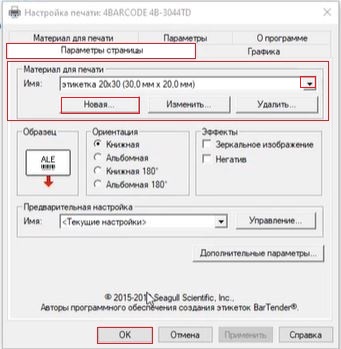 Рисунок 119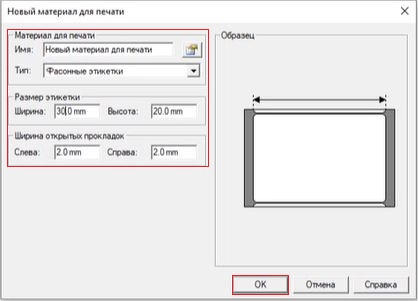 Рисунок 120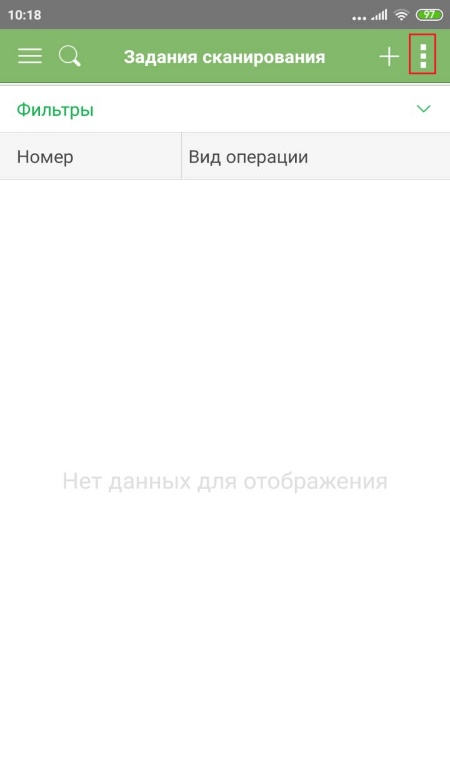 Рисунок 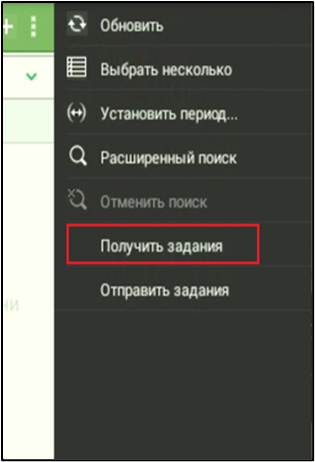 Рисунок 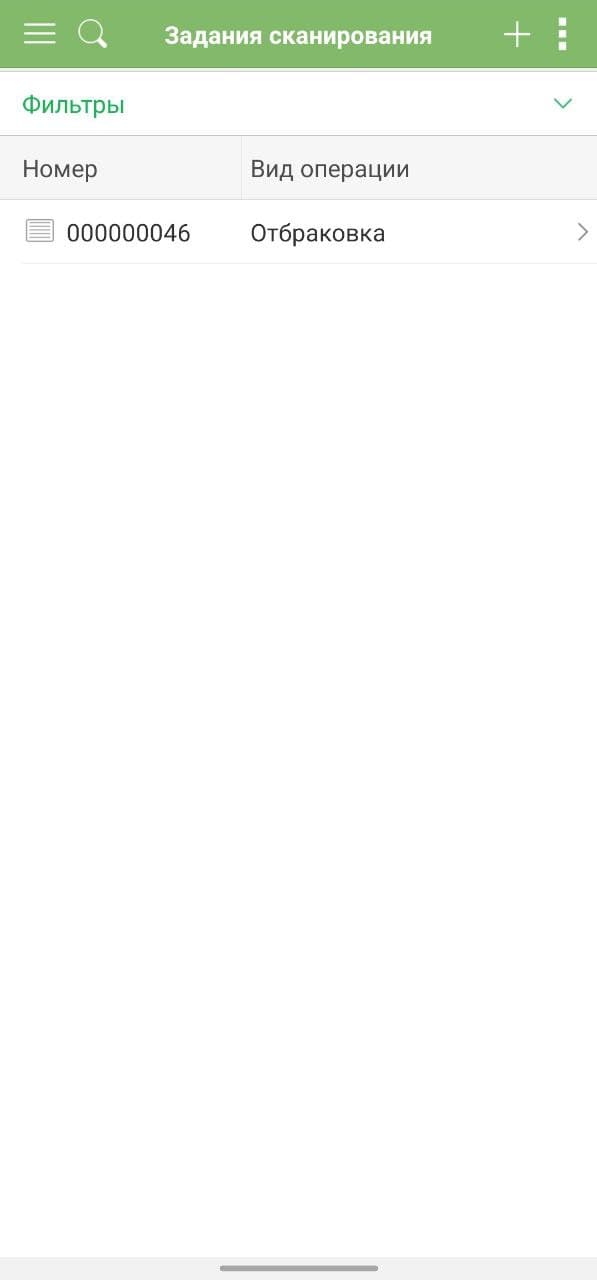 Рисунок 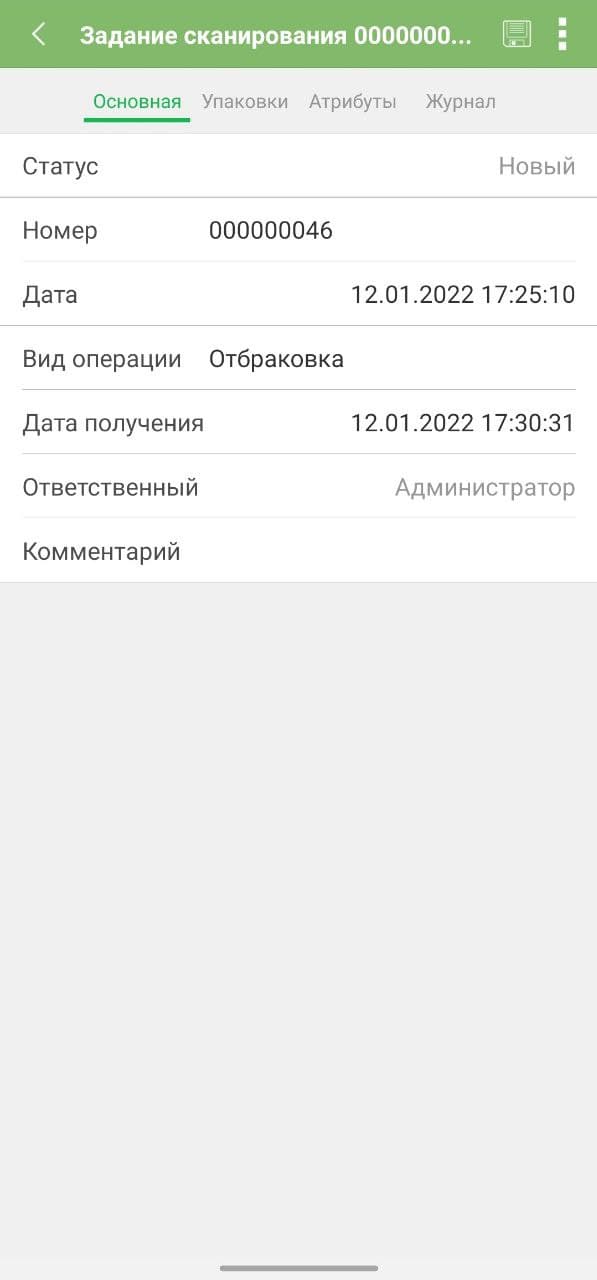 Рисунок 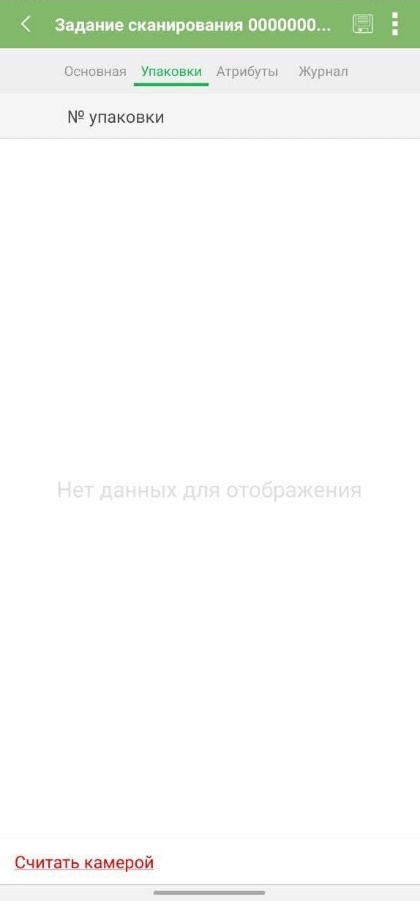 Рисунок 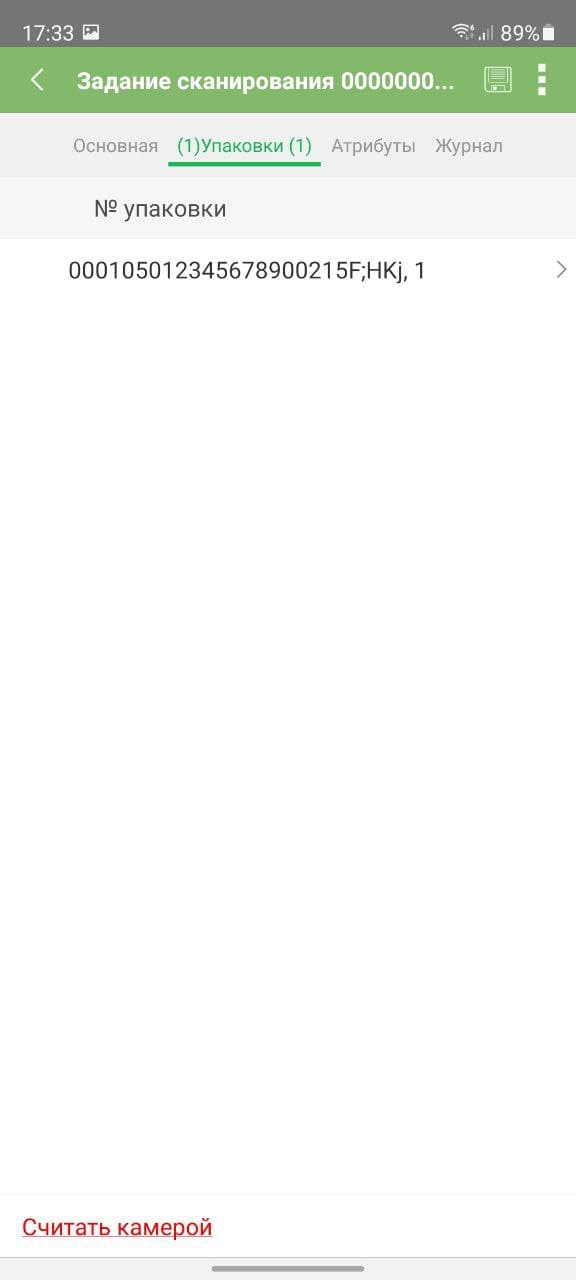 Рисунок 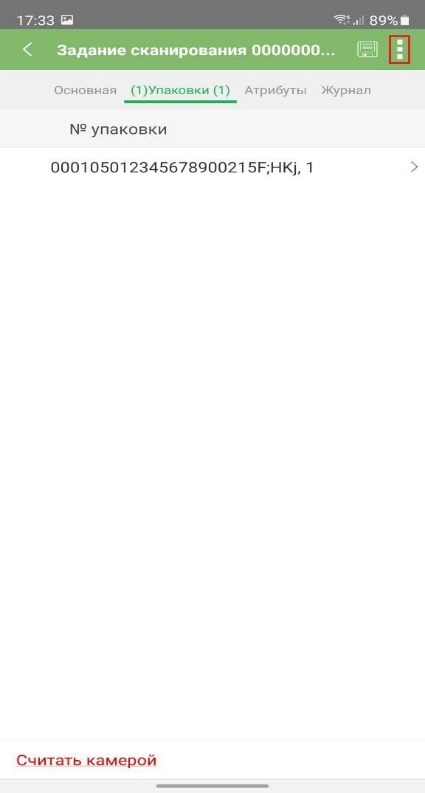 Рисунок 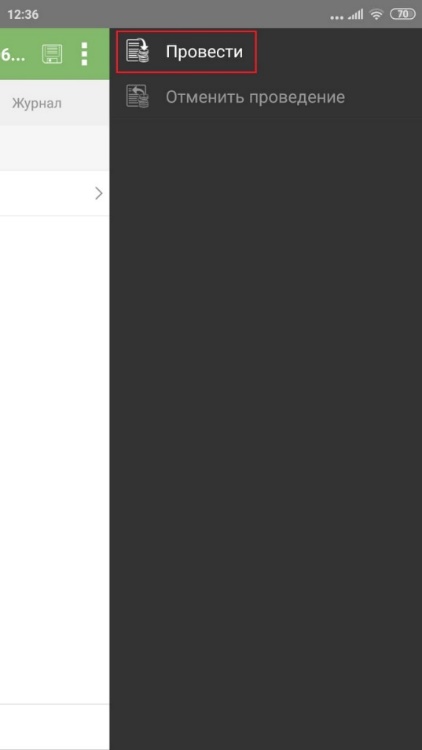 Рисунок 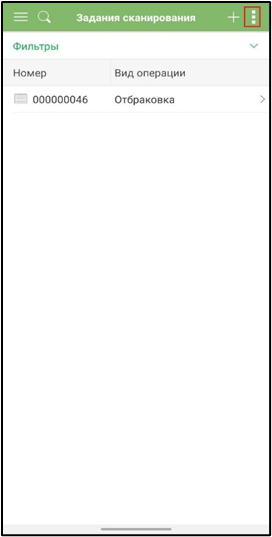 Рисунок 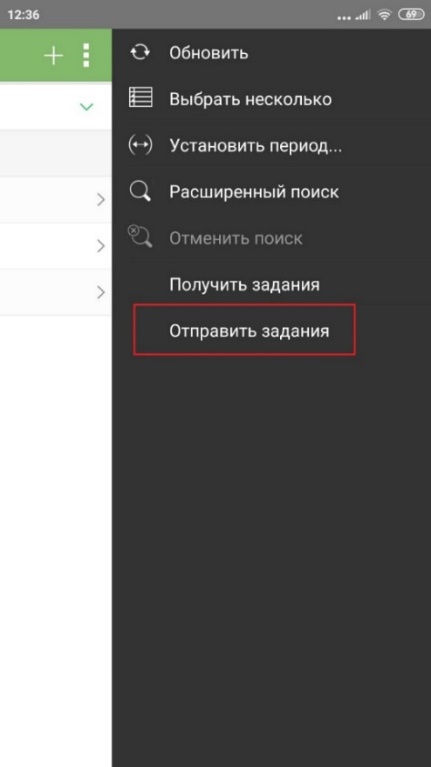 Рисунок Версия документаДата измененийИзменения внес (ФИО)ИзмененияИзмененияДействие(добавлен,изменен,удален)Версия документаДата измененийИзменения внес (ФИО)№ раздела№ подразделаДействие(добавлен,изменен,удален)